Докладвано на наблюдаващ прокурор:…………ДАНИЕЛА НАЧЕВА	Дата:14.02.2017 г.П О С Т А Н О В Л Е Н И ЕЗА ПРИВЛИЧАНЕ НА ОБВИНЯЕМДнес, 14.02.2017 г., в гр.София, подписаниите ………………...…………… – следователи в Следствен отдел при Специализираната прокуратура, гр. София, установихме, че са събрани доказателства по досъдебно производство № 32/2016 г. по описа на СО-СП, пр. пр. № 309/2016 г. по описа на СП, за виновността на лицето:ГЕОРГИ ****** ХРИСТОВ, ЕГН ******,С УСТАНОВЕНА ПО ДЕЛОТО САМОЛИЧНОСТЗа това, че:I.В периода от м.януари 2008г. до 20.06.2014г., на територията на гр.София,(длъжностно лице по смисъла на чл. 93, т. 1, б. „б” НК - Изпълнителен директор и член на УС на КТБ АД, съгласно Договор за управление от 15.12.2008 г., във връзка с Решение на Надзорния съвет на Банката от 08.12.2008 г. и Решение на Управителния съвет на Банката от 08.12.2008 г., одобрено от НС с протокол от 08.12.2008 г., участник в групата в периода от 15.12.2008 г. до 20.06.2014 г.), е участвал в организирана престъпна група по смисъла на чл.93, т.20 от НК: “структурирано трайно сдружение на три или повече лица, с цел да вършат съгласувано в страната престъпления, за които е предвидено наказание „лишаване от свобода“ повече от три години“, а именно: престъпления по чл.203, ал.1, вр. чл. 201 от НК, ръководена от ЦВЕТАН ****** ВАСИЛЕВ (Председател на Надзорния съвет на Корпоративна търговска банка АД, избран от Надзорния съвет на КТБ АД на 21.07.2003 г.), в която участват и лицата: СВЕТЛАНА ****** ГЕОРГИЕВА (длъжностно лице по смисъла на чл. 93, т. 1, б. „б” НК - назначена с трудов договор № 16a от 01.02.2002 г. на длъжност „Експерт“ в Управление „Кредитиране“ при КТБ АД, и с Допълнително споразумение № 643/13.06.2003 г. към трудовия договор, считано от 16.06.2003 г., от длъжност „Експерт“ в Управление „Кредитиране“ на длъжност “Главен експерт” в Дирекция „Анализ и обработка на кредити”, и с Допълнително споразумение № 713/04.08.2003 г., считано от 06.08.2003 г., от длъжност „Главен експерт” в Дирекция „Анализ и обработка на кредити” на длъжност „Главен експерт” в Дирекция „Анализ и обработка на кредитните сделки”), АЛЕКСАНДЪР ****** ПАНТАЛЕЕВ (длъжностно лице по смисъла на чл. 93, т. 1, б. „б” НК – назначен с трудов договор № 1 от 15.11.2000 г. на длъжност „Експерт“ в Управление „Кредитиране“ при КТБ АД и с Допълнително споразумение № 645/13.06.2003 г. към трудовия договор , считано от 16.06.2003 г., на длъжност Началник Управление „Кредитиране“ при КТБ АД ; назначен с Договор за търговско управление от 03.12.2009г. на длъжност „Прокурист“ при КТБ АД; Изпълнителен директор и член на УС на КТБ АД, съгласно Договор за управление от 18.10.2012 г., във връзка с Решение на Надзорния съвет на Банката от 02.10.2012 г. и Решение на Управителния съвет на Банката от 02.10.2012 г., одобрено от НС с протокол от 02.10.2012 г.), ИЛИАН ****** ЗАФИРОВ (длъжностно лице по смисъла на чл. 93, т. 1, б. „б” НК - Изпълнителен Директор и член на УС на КТБ АД, съгласно Договор за управление от 21.07.2003 г., с Решения на Надзорния съвет от 30.06.2003 г. и от 21.07.2003 г.), ГЕОРГИ ****** ЗЯПКОВ (длъжностно лице по смисъла на чл.93, т.1, б.“б“ от НК - назначен с трудов договор № 356 от 07.03.2003 г. на длъжност „Главен експерт“, Управление „Кредитиране“при КТБ АД и с допълнително споразумение към трудовия договор № 272 – 1/16.10.2009 г. от длъжност „Главен експерт“ на длъжност „Директор“ Дирекция „Анализ и обработка на кредитните сделки“; и с Допълнително споразумение № 272-7/26.07.2013 г., считано от 01.08.2013 г., от длъжност „Директор“ Дирекция „Анализ и обработка на кредитните сделки“ на длъжност Началник Управление „Кредитиране“), РАНГЕЛ ****** СТОЙЧЕВ (длъжностно лице по смисъла на чл.93, т.1, б.“б“ от НК - назначен с трудов договор №115 от 03.04.2006г. на длъжност „Експерт“, Дирекция „Мониторинг и администриране на кредитните сделки“ при КТБ АД), ЕЛКА ****** СТОЙКОВА (длъжностно лице по смисъла на чл.93, т.1, б.“б“ от НК - назначена с трудов договор №69 от 07.07.1997 г. на длъжност „Касиер“,“ Дирекция „Кредити, разплащания и ДО“ при КТБ АД и допълнително споразумение към трудовия договор №1 от 01.02.2001 г. от длъжност „Касиер“ на длъжност „Експерт кредитиране“, Управление „Кредитирне“,допълнително споразумение №71 от 21.11.2001 г.от длъжност „Експерт кредитиране“ на длъжност „Експерт“, Управление „Кредитиране“, допълнително споразумение към трудовия договор № 363 от 30.09.2005 г. от длъжност „Експерт “ на длъжност „Главен експерт“, Дирекция „Анализ и обработка на кредитни сделки“, считано от 03.10.2005 г., допълнително споразумение към трудовия договор №481 от 29.12.2006 г. от длъжност „Главен експерт“ на длъжност „Главен експерт“ – специалист Банка, считано от 03.01.2007 г.; допълнително споразумение № ТД – 312-3 от 14.06.2011 г. от длъжност „Главен експерт“ – специалист Банка на длъжност „Главен експерт“ – експерт Банка, считано от 20.06.2011г.), ЕЛЕНА ****** ИНДЖЕВА (длъжностно лице по смисъла на чл.93, т.1, б.“б“ от НК - назначена с трудов договор №802 от 18.08.2003 г. на длъжност „Експерт“, Дирекция „Мониторинг и администриране на кредитни сделки“ на КТБ АД; допълнително споразумение №318 от 16.11.2004 г. от длъжност „Експерт“ на длъжност „Главен експерт“, считано от 17.11.2004 г.; допълнително споразумение №485 от 29.12.2006 г. от длъжност „Главен експерт“ на длъжност „Главен експерт“ – специалист Банка, считано от 03.01.2007 г.; допълнително споразумение №ТД-294-4 от 14.06.2011 г. от длъжност „Главен експерт“ – специалист Банка на „Главен Експерт“ – експерт Банка, считано от 20.06.2011 г.), БОРИСЛАВА ****** ТРЕНЕВА-КЮЧУКОВА (длъжностно лице по смисъла на чл. 93, т. 1, б. „б” НК - назначена с трудов договор №1 от 28.08.2000 г. на длъжност „Счетоводител“, Дирекция „Гл.счетоводство“ при КТБ АД, с допълнително споразумение №1 от 01.12.2000 г. от длъжност „Счетоводител“ на длъжност „Зам. главен счетоводител“ в Управление „Главно счетоводство“, с допълнително споразумение №417 от 25.07.2007 г. на длъжност „Зам. главен счетоводител“ в Управление „Главно счетоводство“, с допълнително споразумение №337от 10.05.2008 г. на длъжност „Зам. главен счетоводител“ в Управление „Главно счетоводство“ с място на работа Корпоративна търговска банка АД, Централно управление), МАРИЯ ****** ДИМОВА (длъжностно лице по смисъла на чл.93, т.1, б.“б“ от НК – назначена с трудов договор №1 от 26.06.2000 г. на длъжност „Главен счетоводител“ – Главно счетоводство при КТБ АД, допълнително споразумение № 493 от 29.12.2006 г. от длъжност „Главен счетоводител“ на длъжност „Главен счетоводител“/Ръководител направление/, считано от 03.01.2007 г. и с допълнително споразумение №257 от 14.03.2008 г. на длъжност „Главен счетоводител“/ Ръководител направление,Управление „Главно счетоводство и обслужване на клиенти“, с място на работа Корпоративна търговска банка АД, Централно управление), МАРГАРИТА ****** ПЕТРОВА (длъжностно лице по смисъла на чл.93, т.1, б.“б“ от НК – назначена с трудов договор №87 от 20.04.2004 г. на длъжност „Главен касиер“, Дирекция „Главна каса“,Управление „Ликвидност“ и с допълнително споразумение №415 от 09.07.2008 г. на длъжност „Главен касиер“ в Дирекция „Главна каса“,Управление „Ликвидност“, с място на работа Корпоративна търговска банка АД, Централно управление), СНЕЖАНКА ****** ВЕЛЕВА-СТЕФАНОВА (длъжностно лице по смисъла на чл.93, т.1, б.“б“ от НК – Ръководител на „Специализирана служба за вътрешен контрол“ на КТБ АД, избрана от Общото събрание на акционерите на КТБ, с решение взето с Протокол от 14.06.2002 г. и Споразумение №77 от 27.06.2002 г. за определяне на допълнителни условия свързани с възникналото от избор трудово правоотношение за длъжността Ръководител на „Специализирана служба за вътрешен контрол“ на КТБ АД, допълнително споразумение № 617 от 29.12.2006 г. от длъжност Ръководител на „Специализирана служба за вътрешен контрол“ на длъжност Ръководител на „Специализирана служба за вътрешен контрол“ /Ръководител направление/, считано от 03.01.2007 г., допълнително споразумение №ТД 78-7 от 25.04.2012 г., на основание Решение от 25.04.2012 г. на редовното годишно Общо събрание на акционерите на КТБ АД - избрана за Ръководител на „Специализирана служба за вътрешен одит“ с мандат от пет години, считано от 25.04.2012 г.), МАРГАРИТА ****** ГОЛЕВА (съдружник в “КПМГ България” ООД и ключов одитор (съгласно § 1 т.12 „а“ и „в“ от ЗНФО, обн. ДВ, бр.101 от 23.11.2001 г., в сила от 01.01.2002 г., като т.12 е нова - ДВ, бр. 67 от 2008 г.) и регистриран одитор № 0202 по списъка на Института на дипломираните експерт-счетоводители в България (ИДЕС), отговорен за ангажиментите по изпълнение на договорени процедури за определяне надеждността на системите за вътрешен контрол на КТБ АД /на основание чл.76, ал.7, т.1 от ЗКИ, обн. - ДВ, бр. 59 от 2006 г., в сила от 01.01.2007 г.,доп. - ДВ, бр. 94 от 2010 г., в сила от 31.12.2010 г./ и за контрол върху съставените надзорни отчети на КТБ АД, за 2009 г., 2010 г. и 2013 г. /т.е. да извърши преглед и контрол на съответствието на изготвените от банката годишни надзорни отчети с изискванията на ЗКИ, Наредбите на БНБ и други актове по прилагането му, на основание чл.76, ал.7, т.2 от ЗКИ, обн. - ДВ, бр. 59 от 2006 г., в сила от 01.01.2007 г., доп. - ДВ, бр. 94 от 2010 г., в сила от 31.12.2010 г./) и КРАСИМИР ****** ХАДЖИДИНЕВ (съдружник в “КПМГ България” ООД  и ключов  одитор (съгласно § 1 т.12 „а“ и „в“ от ЗНФО, обн. ДВ, бр.101 от 23.11.2001 г., в сила от 01.01.2002 г., като т.12 е нова - ДВ, бр. 67 от 2008 г.) и регистриран одитор № 0199 по списъка на Института на дипломираните експерт-счетоводители в България (ИДЕС), отговорен за ангажиментите по изпълнение на договорени процедури за определяне надеждността на системите за вътрешен контрол на КТБ АД /на основание чл.76, ал.7, т.1 от ЗКИ, обн. - ДВ, бр. 59 от 2006 г., в сила от 01.01.2007 г.,доп. - ДВ, бр. 94 от 2010 г., в сила от 31.12.2010 г./ и за контрол върху съставените надзорни отчети на КТБ АД, за 2011 г. и 2012 г. /т.е. да извърши преглед и контрол на съответствието на изготвените от банката годишни надзорни отчети с изискванията на ЗКИ, Наредбите на БНБ и други актове по прилагането му, на основание чл.76, ал.7, т.2 от ЗКИ, обн. - ДВ, бр. 59 от 2006 г., в сила от 01.01.2007 г., доп. - ДВ, бр. 94 от 2010 г., в сила от 31.12.2010 г./), като групата е създадена с користна цел (придобиване на материални облаги, включително икономически ползи, в особено големи размери) и в нея участват и длъжностни лица. Престъпление по чл. 321, ал. 3, предл. 2 и предл.4, т.2, вр. ал. 2 от НК.1КII. В периода от 15.03.2011 г. до 20.04.2011 г., в гр.София, Централно Управление /ЦУ/ на Корпоративна Търговска Банка /КТБ/ АД, ул.“Граф Игнатиев“ №10, в качеството му на длъжностно лице /по смисъла на чл.93, т.1, б.“б“ от НК/ - Изпълнителен директор и член на УС на КТБ АД - съгласно Договор за управление от 15.12.2008 г., във връзка с Решение на Надзорния съвет на Банката от 08.12.2008 г. и Решение на Управителния съвет на Банката от 08.12.2008 г., одобрено от НС с протокол от 08.12.2008 г. и член на УС на КТБ АД за периода след 15.12.2008 г., при условията на продължавано престъпление /с две деяния, които осъществяват поотделно един състав на едно и също престъпление, са извършени през непродължителни периоди от време, при една и съща обстановка и при еднородност на вината, при което последващите се явяват от обективна и субективна страна продължение на предшестващите/, в съучастие като съизвършител с Александър ****** Панталеев – извършител /длъжностно лице по смисъла на чл. 93, т. 1, б. „б” НК - назначен с трудов договор №1 от 15.11.2000 г. на длъжност „Експерт“ в управление „Кредитиране“ при КТБ АД и с Допълнително споразумение №645/13.06.2003 г. към трудовия договор, считано от 16.06.2003 г. на длъжност “Началник” Управление „Кредитиране“; назначен с Договор за търговско управление от 03.12.2009 г. на длъжност „Прокурист“ при КТБ АД; Изпълнителен директор и член на УС на КТБ АД, съгласно Договор за управление от 18.10.2012 г., във връзка с Решение на Надзорния съвет на Банката от 02.10.2012 г. и Решение на Управителния съвет на Банката от 02.10.2012 г., одобрено от НС с протокол от 02.10.2012 г./, с Георги ****** Зяпков – извършител /длъжностно лице по смисъла на чл.93, т.1, б.“б“ от НК - назначен с трудов договор № 356 от 07.03.2003 г. на длъжност „Главен експерт“, Управление „Кредитиране“ при КТБ АД и с допълнително споразумение към трудовия договор № 272 – 1/16.10.2009 г. от длъжност „Главен експерт“ на длъжност „Директор“ Дирекция „Анализ и обработка на кредитните сделки“; и с Допълнително споразумение № 272-7/26.07.2013 г., считано от 01.08.2013 г., от длъжност „Директор“ Дирекция „Анализ и обработка на кредитните сделки“ на длъжност „Началник“ Управление „Кредитиране“/, с Цветан ****** Василев – подбудител и помагач /Председател на Надзорния Съвет на КТБ АД, избран от Надзорния съвет на КТБ АД на 21.07.2003 г./, с Маргарита ****** Голева – помагач (съдружник в “КПМГ България” ООД, регистриран одитор № 0202 по списъка на Института на дипломираните експерт-счетоводители в България (ИДЕС) и ключов одитор /съгласно § 1, т. 12 „а“ и „в“ от ЗНФО, обн. ДВ, бр. 101 от 23.11.2001 г., в сила от 01.01.2002 г., като т. 12 е нова - ДВ, бр. 67 от 2008 г./, отговорен за ангажиментите по изпълнение на договорени процедури за определяне надеждността на системите за вътрешен контрол на КТБ АД /на основание чл. 76, ал. 7, т. 1 от ЗКИ, обн. ДВ, бр. 59 от 2006 г., в сила от 01.01.2007 г., доп. - ДВ, бр. 94 от 2010 г., в сила от 31.12.2010 г./ и за контрол върху съставените надзорни отчети на КТБ АД за 2009 година и 2010 година /т.е. да извърши преглед и контрол на съответствието на изготвените от банката годишни надзорни отчети с изискванията на ЗКИ, Наредбите на БНБ и други актове по прилагането му, на основание чл. 76, ал. 7, т. 2 от ЗКИ, обн. ДВ, бр. 59 от 2006 г., в сила от 01.01.2007 г., доп. - ДВ, бр. 94 от 2010 г., в сила от 31.12.2010 г./ съответно с писма за ангажимент от 21.10.2009 година, 01.10.2010 година, 22.03.2010 година и от 18.03.2010 година) и със Снежанка ****** Велева-Стефанова – помагач /длъжностно лице по смисъла на чл.93, т.1, б.“б“ от НК – Ръководител на „Специализирана служба за вътрешен контрол“ на КТБ АД, избрана от Общото събрание на акционерите на КТБ, с решение взето с Протокол от 14.06.2002 г. и Споразумение №77 от 27.06.2002 г. за определяне на допълнителни условия свързани с възникналото от избор трудово правоотношение за длъжността Ръководител на „Специализирана служба за вътрешен контрол“ на КТБ АД, допълнително споразумение № 617 от 29.12.2006 г. от длъжност Ръководител на „Специализирана служба за вътрешен контрол“ на длъжност Ръководител на „Специализирана служба за вътрешен контрол“ /Ръководител направление/, считано от 03.01.2007 г., допълнително споразумение №ТД 78-7 от 25.04.2012 г., на основание Решение от 25.04.2012 г. на редовното годишно Общо събрание на акционерите на КТБ АД - избрана за Ръководител на „Специализирана служба за вътрешен одит“ с мандат от пет години, считано от 25.04.2012 г./, сам и посредством Мая ****** Александрова - касиер – счетоводител при КТБ АД /осъществила плащанията и осчетоводила суми на обща стойност 10 500 000.00 евро, с левова равностойност по официалния курс на БНБ - 20 536 215.00 лева, посочени в искания за усвояване на парични средства, като не е знаела фактическите обстоятелства, принадлежащи към състава на престъплението/, присвоил с правни действия /подписал привиден Договор за банков кредит от 15.03.2011 г. между „Акванада” ЕООД и КТБ АД, въз основа на който Георги Зяпков е одобрил с нареждания, изпратени до касиер счетоводител Мая Александрова по електронна поща, изпълнение на искания за усвояване на парични средства на обща стойност 10 500 000.00 евро, с левова равностойност по официалния курс на БНБ - 20 536 215.00 лева, по сметка в КТБ АД- ****** 35 ****** ****** **** **** 01, с титуляр „Акванада“ ЕООД, без наличие на следните документи в кредитното досие, както следва: бизнес план, отчет за прогнозни парични потоци, анализ на финансовото състояние на кредитополучателя от страна на банката, експертна оценка от лицензиран оценител, в нарушение на предвидената процедура по отпускане на парични средства, съгласно  Правилника за кредитната дейност на КТБ АД /приет с Протокол на заседание на УС от 27.12.2000г., одобрен от Надзорния съвет с протокол № 26 от 29.12.2000г., с изменение и допълнение с протокол на УС от 24.02.2010 г., актуален към момента на сключване на кредитната сделка/, а именно: чл. 44 – „След приключване на процедурите по проучване на искането за кредит, съответният кредитен специалист предава кредитното досие заедно с правния анализ и становищата, изготвени в управление кредитиране и дирекция „Кредитен риск“ на ресорния Изпълнителен директор.”, чл. 46, ал. 1 – „Проекто – договорите по кредитната сделка, съставени и надлежно парафирани от кредитния специалист, юрисконсулта от Централно управление на Банката, Началника на управление „Кредитиране“ се предават на изпълнителните директори за вземане на решение.”, и в нарушение на задълженията си, съгласно Договор за управление от 15.12.2008 г. – чл.4.11 – Изпълнителният директор, като член на Управителния съвет, управлява заедно с друг изпълнителен директор или друго легитимирано лице /прокурист, търговски пълномощник и др./ Банката, като: 4.11.2. Упражнява цялостен оперативен контрол върху текущата дейност на Банката; 4.11.3. Решава дали да сключи и сключва от името на Банката договори и сделки и определя тяхното съдържание, освен в случаите, когато сключването на договори и други сделки се решава от Надзорния съвет или Управителния съвет или съдържанието на техните клаузи се определя от тях; 4.11.4. Управлява имуществото на Банката, като съгласно закона, решенията на Общото събрание на акционерите, тези на Надзорния съвет или на Управителния съвет, се разпорежда с нейните финансови средства и упражнява контрол върху операциите на Банката в страната и чужбина и върху нейното счетоводство/ чужди пари /собственост на КТБ АД/, на обща стойност 10 500 000.00 евро /десет милиона и петстотин хиляди евро/, с левова равностойност по официалния курс на БНБ - 20 536 215.00 лева /двадесет милиона петстотин тридесет и шест хиляди двеста и петнадесет лева/, поверени му да ги пази и управлява, както следва: 1. На 16.03.2011 г., в гр.София, ЦУ на КТБ АД, ул. „Граф Игнатиев“ №10, в качеството му на длъжностно лице – Изпълнителен директор и член на УС на КТБ АД, в съучастие като съизвършител с Александър ****** Панталеев - извършител и Георги ****** Зяпков – извършител, с Цветан ****** Василев – подбудител и помагач, с Маргарита ****** Голева – помагач и със Снежанка ****** Велева – Стефанова – помагач, сам и посредством Мая ****** Александрова - касиер – счетоводител при КТБ АД /осъществила плащането и осчетоводила на 16.03.2011 г. сумата от 9 000 000.00 евро, с левова равностойност по официалния курс на БНБ - 17 602 470.00 лева, посочена в искане за усвояване на парични средства с вх.№ 238/16.03.2011 г./, присвоил с правни действия /подписал привиден Договор за банков кредит от 15.03.2011 г. между „Акванада” ЕООД и КТБ АД, въз основа на който Георги Зяпков е одобрил с нареждане, изпратено до касиер счетоводител Мая Александрова по електронна поща на 16.03.2011 г., изпълнение на искане с вх.№ 238/16.03.2011 г. за усвояване на парични средства в размер на 9 000 000.00 евро, с левова равностойност по официалния курс на БНБ - 17 602 470.00 лева, по сметка в КТБ АД ****** 35 ****** ****** **** **** 01, с титуляр „Акванада“ ЕООД/ чужди пари /собственост на КТБ АД/, сумата от 9 000 000.00 евро, с левова равностойност по официалния курс за деня на БНБ - 17 602 470.00 лева, поверени му да ги пази и управлява. 2. На 20.04.2011 г., в гр.София, ЦУ на КТБ АД, ул. „Граф Игнатиев“ №10, в качеството му на длъжностно лице – Изпълнителен директор и член на УС на КТБ АД, в съучастие като съизвършител с Александър ****** Панталеев - извършител и Георги ****** Зяпков – извършител, с Цветан ****** Василев – подбудител и помагач, с Маргарита ****** Голева – помагач и със Снежанка ****** Велева – Стефанова – помагач, сам и посредством Мая ****** Александрова - касиер – счетоводител при КТБ АД /осъществила плащането и осчетоводила на 20.04.2011 г. сумата от 1 500 000.00 евро, с левова равностойност по официалния курс на БНБ – 2 933 745.00 лева, посочена в искане за усвояване на парични средства с вх.№ 365/20.04.2011 г./, присвоил с правни действия /подписал привиден Договор за банков кредит от 15.03.2011 г. между „Акванада” ЕООД и КТБ АД, въз основа на който Георги Зяпков е одобрил с нареждане, изпратено до касиер счетоводител Мая Александрова по електронна поща на 20.04.2011 г., изпълнение на искане с вх.№ 365/20.04.2011 г. за усвояване на парични средства в размер на  1 500 000.00 евро, с левова равностойност по официалния курс на БНБ – 2 933 745.00 лева, по сметка в КТБ АД ****** 35 ****** ****** **** **** 01, с титуляр „Акванада“ ЕООД/ чужди пари /собственост на КТБ АД/, сумата от 1 500 000.00 евро, с левова равностойност по официалния курс за деня на БНБ – 2 933 745.00 лева, поверени му да ги пази и управлява, като длъжностното присвояване е в особено големи размери и представлява особено тежък случай /извършеното престъпление с оглед на настъпилите вредни последици и на други отегчаващи обстоятелства разкрива високата степен на обществена опасност на деянието и дееца, а именно: прекомерен (безпрецедентен) размер на имуществените вреди, с характер на източване на икономиката като цяло (тъй като се засягат частни и публични фондове във всички сфери на икономиката); сериозна подготовка, проявена наглост и особена упоритост на умисъла, проявен в прекомерна продължителност на дейността; открито производство по несъстоятелност на „КТБ” АД като пряка последица от извършеното деяние, оповестени във финансовия отчет на ФГВБ към 31.12.2014 година нетни пасиви (превишение на пасивите над активите) в размер на – 735 313 хиляди лева (минус седемстотин тридесет и пет милиона триста и тринадесет хиляди лева); застрашаване на стабилността на банковата система и финансовата сигурност в РБ, както и спад в общественото доверие в банковия сектор; накърняване интересите на вложителите на КТБ АД; изключителен характер на настъпилите вредни последици, което прави деянието несъпоставимо с които да е други случаи на престъпления от същия вид и засягане на обществени отношения от съществено значение за функционирането на държавата в цялост/.Престъпление по чл. 203, ал.1, чл. 201, вр. чл. 20, ал. 2, вр. ал. 1, вр. чл. 26, ал. 1. от НК.3КIII. На 25.03.2011 г., в гр.София, Централно Управление /ЦУ/ на Корпоративна Търговска Банка АД /КТБ/, ул.“Граф Игнатиев“ №10, в качеството му на длъжностно лице /по смисъла на чл. 93, т. 1, б. „б” НК/ - Изпълнителен директор и член на УС на КТБ АД - съгласно Договор за управление от 15.12.2008 г., във връзка с Решение на Надзорния съвет на Банката от 08.12.2008 г. и Решение на Управителния съвет на Банката от 08.12.2008 г., одобрено от НС с протокол от 08.12.2008 г. и член на УС на КТБ АД за периода след 15.12.2008 г., в съучастие като съизвършител с Александър ****** Панталеев – извършител /длъжностно лице по смисъла на чл. 93, т. 1, б. „б” НК - назначен с трудов договор №1 от 15.11.2000 г. на длъжност „Експерт“ в управление „Кредитиране“ при КТБ АД и с Допълнително споразумение №645/13.06.2003 г. към трудовия договор, считано от 16.06.2003 г. на длъжност “Началник” Управление „Кредитиране“; назначен с Договор за търговско управление от 03.12.2009 г. на длъжност „Прокурист“ при КТБ АД; Изпълнителен директор и член на УС на КТБ АД, съгласно Договор за управление от 18.10.2012 г., във връзка с Решение на Надзорния съвет на Банката от 02.10.2012 г. и Решение на Управителния съвет на Банката от 02.10.2012 г., одобрено от НС с протокол от 02.10.2012 г./, с Георги ****** Зяпков – извършител /длъжностно лице по смисъла на чл.93, т.1, б.“б“ от НК - назначен с трудов договор № 356 от 07.03.2003 г. на длъжност „Главен експерт“, Управление „Кредитиране“ при КТБ АД и с допълнително споразумение към трудовия договор № 272 – 1/16.10.2009 г. от длъжност „Главен експерт“ на длъжност „Директор“ Дирекция „Анализ и обработка на кредитните сделки“; и с Допълнително споразумение № 272-7/26.07.2013 г., считано от 01.08.2013 г., от длъжност „Директор“ Дирекция „Анализ и обработка на кредитните сделки“ на длъжност „Началник“ Управление „Кредитиране“/, с Цветан ****** Василев – подбудител и помагач /Председател на Надзорния Съвет при КТБ АД, избран от Надзорния съвет на КТБ АД на 21.07.2003 г./, с Маргарита ****** Голева – помагач (съдружник в “КПМГ България” ООД, регистриран одитор № 0202 по списъка на Института на дипломираните експерт-счетоводители в България (ИДЕС) и ключов одитор /съгласно § 1, т. 12 „а“ и „в“ от ЗНФО, обн. ДВ, бр. 101 от 23.11.2001 г., в сила от 01.01.2002 г., като т. 12 е нова - ДВ, бр. 67 от 2008 г./, отговорен за ангажиментите по изпълнение на договорени процедури за определяне надеждността на системите за вътрешен контрол на КТБ АД /на основание чл. 76, ал. 7, т. 1 от ЗКИ, обн. ДВ, бр. 59 от 2006 г., в сила от 01.01.2007 г., доп. - ДВ, бр. 94 от 2010 г., в сила от 31.12.2010 г./ и за контрол върху съставените надзорни отчети на КТБ АД за 2009 година и 2010 година /т.е. да извърши преглед и контрол на съответствието на изготвените от банката годишни надзорни отчети с изискванията на ЗКИ, Наредбите на БНБ и други актове по прилагането му, на основание чл. 76, ал. 7, т. 2 от ЗКИ, обн. ДВ, бр. 59 от 2006 г., в сила от 01.01.2007 г., доп. - ДВ, бр. 94 от 2010 г., в сила от 31.12.2010 г./, съответно с писма за ангажимент от 21.10.2009 година, 01.10.10 година, 22.03.2010 година и 18.03.2010 година) и със Снежанка ****** Велева-Стефанова - помагач /длъжностно лице по смисъла на чл.93, т.1, б.“б“ от НК – Ръководител на „Специализирана служба за вътрешен контрол“ на КТБ АД, избрана от Общото събрание на акционерите на КТБ, с решение взето с Протокол от 14.06.2002 г. и Споразумение №77 от 27.06.2002 г. за определяне на допълнителни условия свързани с възникналото от избор трудово правоотношение за длъжността Ръководител на „Специализирана служба за вътрешен контрол“ на КТБ АД, допълнително споразумение № 617 от 29.12.2006 г. от длъжност Ръководител на „Специализирана служба за вътрешен контрол“ на длъжност Ръководител на „Специализирана служба за вътрешен контрол“ /Ръководител направление/, считано от 03.01.2007 г., допълнително споразумение №ТД 78-7 от 25.04.2012 г., на основание Решение от 25.04.2012 г. на редовното годишно Общо събрание на акционерите на КТБ АД - избрана за Ръководител на „Специализирана служба за вътрешен одит“ с мандат от пет години, считано от 25.04.2012 г./, сам и посредством Мая ****** Александрова - касиер-счетоводител при КТБ АД /осъществила плащането и осчетоводила на 25.03.2011 г. сумата от 4 100 000.00 евро, с левова равностойност по официалния курс на БНБ – 8 018 903.00 лева, посочена в искане за усвояване на парични средства с вх.№ 273/25.03.2011 г., като не е знаела фактическите обстоятелства, принадлежащи към състава на престъплението/, присвоил с правни действия /подписал привиден Договор за банков кредит от 25.03.2011 г. между „Арексом“ ЕООД и КТБ АД, въз основа на който Георги Зяпков е одобрил с нареждане, изпратено до касиер счетоводител Мая Александрова по електронна поща на 25.03.2011 г., изпълнение на искане с вх. № 273/25.03.2011 г. за усвояване на парични средства в размер на 4 100 000.00 евро, с левова равностойност по официалния курс на БНБ – 8 018 903.00 лева по сметка в КТБ АД - ****** 79 ****** ****** **** **** 01, с титуляр „Ареском“ ЕООД, без наличие на следните документи в кредитното досие, както следва: искане за кредит, подписани общи условия на банката, документи за удостоверяване на собственици, финансови отчети, документ за изчисление на формирана голяма експозиция, бизнес план, отчет за прогнозни парични потоци, анализ на финансовото състояние на кредитополучателя от страна на банката, удостоверение за наличие на тежести върху предложеното обезпечение, в нарушение на предвидената процедура по отпускане на парични средства, съгласно Правилника за кредитната дейност на КТБ АД /приет с Протокол на заседание на УС от 27.12.2000г., одобрен от Надзорния съвет с протокол № 26 от 29.12.2000г., с изменение и допълнение с протокол на УС от 24.02.2010г., актуален към момента на сключване на кредитната сделка/, а именно: чл. 44 – „След приключване на процедурите по проучване на искането за кредит, съответният кредитен специалист предава кредитното досие заедно с правния анализ и становищата, изготвени в управление кредитиране и дирекция „Кредитен риск“ на ресорния Изпълнителен директор.”, чл. 46, ал. 1 – „Проекто – договорите по кредитната сделка, съставени и надлежно парафирани от кредитния специалист, юрисконсулта от Централно управление на Банката, Началника на управление „Кредитиране“ се предават на изпълнителните директори за вземане на решение.”, и в нарушение на задълженията си, съгласно Договор за управление от 15.12.2008 г. – чл.4.11 – Изпълнителният директор, като член на Управителния съвет, управлява заедно с друг изпълнителен директор или друго легитимирано лице /прокурист, търговски пълномощник и др./ Банката, като: 4.11.2. Упражнява цялостен оперативен контрол върху текущата дейност на Банката; 4.11.3. Решава дали да сключи и сключва от името на Банката договори и сделки и определя тяхното съдържание, освен в случаите, когато сключването на договори и други сделки се решава от Надзорния съвет или Управителния съвет или съдържанието на техните клаузи се определя от тях; 4.11.4. Управлява имуществото на Банката, като съгласно закона, решенията на Общото събрание на акционерите, тези на Надзорния съвет или на Управителния съвет, се разпорежда с нейните финансови средства и упражнява контрол върху операциите на Банката в страната и чужбина и върху нейното счетоводство/ чужди пари /собственост на КТБ АД/, сумата от 4 100 000.00 евро /четири милиона и сто хиляди евро/, с левова равностойност по официалния курс за деня на БНБ – 8 018 903.00 лева /осем милиона осемнадесет хиляди деветстотин и три лева/, поверени му да ги пази и управлява, като длъжностното присвояване е в особено големи размери и представлява особено тежък случай /извършеното престъпление с оглед на настъпилите вредни последици и на други отегчаващи обстоятелства разкрива високата степен на обществена опасност на деянието и дееца, а именно: прекомерен (безпрецедентен) размер на имуществените вреди, с характер на източване на икономиката като цяло (тъй като се засягат частни и публични фондове във всички сфери на икономиката); сериозна подготовка, проявена наглост и особена упоритост на умисъла, проявен в прекомерна продължителност на дейността; открито производство по несъстоятелност на „КТБ” АД като пряка последица от извършеното деяние, оповестени във финансовия отчет на ФГВБ към 31.12.2014 година нетни пасиви (превишение на пасивите над активите) в размер на – 735 313 хиляди лева (минус седемстотин тридесет и пет милиона триста и тринадесет хиляди лева); застрашаване на стабилността на банковата система и финансовата сигурност в РБ, както и спад в общественото доверие в банковия сектор; накърняване интересите на вложителите на КТБ АД; изключителен характер на настъпилите вредни последици, което прави деянието несъпоставимо с които да е други случаи на престъпления от същия вид и засягане на обществени отношения от съществено значение за функционирането на държавата в цялост/.Престъпление по чл. 203, ал.1, вр. чл. 201, вр. чл. 20, ал. 2, вр. ал. 1 от НК.4КIV. На 16.08.2012 г., в гр.София, Централно Управление /ЦУ/ на Корпоративна Търговска Банка АД /КТБ/, ул.“Граф Игнатиев“ №10, в качеството му на длъжностно лице /по смисъла на чл. 93, т. 1, б. „б” НК/ - Изпълнителен директор и член на УС на КТБ АД - съгласно Договор за управление от 15.12.2008 г., във връзка с Решение на Надзорния съвет на Банката от 08.12.2008 г. и Решение на Управителния съвет на Банката от 08.12.2008 г., одобрено от НС с протокол от 08.12.2008 г. и член на УС на КТБ АД за периода след 15.12.2008 г., в съучастие като съизвършител с Александър ****** Панталеев – извършител /длъжностно лице по смисъла на чл. 93, т. 1, б. „б” НК - назначен с трудов договор №1 от 15.11.2000 г. на длъжност „Експерт“ в управление „Кредитиране“ при КТБ АД и с Допълнително споразумение №645/13.06.2003 г. към трудовия договор, считано от 16.06.2003 г. на длъжност “Началник” Управление „Кредитиране“; назначен с Договор за търговско управление от 03.12.2009 г. на длъжност „Прокурист“ при КТБ АД; Изпълнителен директор и член на УС на КТБ АД, съгласно Договор за управление от 18.10.2012 г., във връзка с Решение на Надзорния съвет на Банката от 02.10.2012 г. и Решение на Управителния съвет на Банката от 02.10.2012 г., одобрено от НС с протокол от 02.10.2012 г./, с Георги ****** Зяпков – извършител /длъжностно лице по смисъла на чл.93, т.1, б.“б“ от НК - назначен с трудов договор № 356 от 07.03.2003 г. на длъжност „Главен експерт“, Управление „Кредитиране“ при КТБ АД и с допълнително споразумение към трудовия договор № 272 – 1/16.10.2009 г. от длъжност „Главен експерт“ на длъжност „Директор“ Дирекция „Анализ и обработка на кредитните сделки“; и с Допълнително споразумение № 272-7/26.07.2013 г., считано от 01.08.2013 г., от длъжност „Директор“ Дирекция „Анализ и обработка на кредитните сделки“ на длъжност „Началник“ Управление „Кредитиране“/, с Цветан ****** Василев – подбудител и помагач /Председател на Надзорния Съвет при КТБ АД, избран от Надзорния съвет на КТБ АД на 21.07.2003 г./, с Красимир ****** Хаджидинев – помагач (съдружник в “КПМГ България” ООД, регистриран одитор № 0199 по списъка на Института на дипломираните експерт-счетоводители в България (ИДЕС) и ключов одитор /съгласно § 1, т. 12 „а“ и „в“ от ЗНФО, обн. ДВ, бр. 101 от 23.11.2001 г., в сила от 01.01.2002 г., като т. 12 е нова - ДВ, бр. 67 от 2008 г./, отговорен за ангажиментите по изпълнение на договорени процедури за определяне надеждността на системите за вътрешен контрол на КТБ АД /на основание чл. 76, ал. 7, т. 1 от ЗКИ, обн. ДВ, бр. 59 от 2006 г., в сила от 1.01.2007 г., доп. - ДВ, бр. 94 от 2010 г., в сила от 31.12.2010 г./ и за контрол върху съставените надзорни отчети на КТБ АД за 2011 година /т.е. да извърши преглед и контрол на съответствието на изготвените от банката годишни надзорни отчети с изискванията на ЗКИ, Наредбите на БНБ и други актове по прилагането му, на основание чл. 76, ал. 7, т. 2 от ЗКИ, обн. ДВ, бр. 59 от 2006 г., в сила от 01.01.2007 г., доп. - ДВ, бр. 94 от 2010 г., в сила от 31.12.2010 г./, съответно с писма за ангажимент от 22.11.2011 година, 14.03.2012 година и от 02.03.2012 година) и със Снежанка ****** Велева-Стефанова - помагач /длъжностно лице по смисъла на чл.93, т.1, б.“б“ от НК – Ръководител на „Специализирана служба за вътрешен контрол“ на КТБ АД, избрана от Общото събрание на акционерите на КТБ, с решение взето с Протокол от 14.06.2002 г. и Споразумение №77 от 27.06.2002 г. за определяне на допълнителни условия свързани с възникналото от избор трудово правоотношение за длъжността Ръководител на „Специализирана служба за вътрешен контрол“ на КТБ АД, допълнително споразумение № 617 от 29.12.2006 г. от длъжност Ръководител на „Специализирана служба за вътрешен контрол“ на длъжност Ръководител на „Специализирана служба за вътрешен контрол“ /Ръководител направление/, считано от 03.01.2007 г., допълнително споразумение №ТД 78-7 от 25.04.2012 г., на основание Решение от 25.04.2012 г. на редовното годишно Общо събрание на акционерите на КТБ АД - избрана за Ръководител на „Специализирана служба за вътрешен одит“ с мандат от пет години, считано от 25.04.2012 г./, сам и посредством Мая ****** Александрова - касиер-счетоводител при КТБ АД /осъществила плащането и осчетоводила на 16.08.2012 г. сумата от 5 100 000.00 евро, с левова равностойност по официалния курс на БНБ - 9 974 733.00 лева, посочена в искане за усвояване на парични средства с вх.№ 701/16.08.2012 г., като не е знаела фактическите обстоятелства, принадлежащи към състава на престъплението/, присвоил с правни действия /подписал привиден Договор за банков кредит от 16.08.2012 г. между „Ареском“ ЕООД и КТБ АД, въз основа на който Георги Зяпков е одобрил с нареждане, изпратено до касиер счетоводител Мая Александрова по електронна поща на 16.08.2012 г., изпълнение на искане с вх. № 701/16.08.2012 г. за усвояване на парични средства в размер на  5 100 000.00 евро, левова равностойност по официалния курс на БНБ – 9 974 733.00 лева по сметка в КТБ АД - ****** 79 ****** ****** **** **** 01, с титуляр „Ареском“ ЕООД, без наличие на следните документи в кредитното досие, както следва: декларация за икономически свързани лица – по образец, декларация за наличие на банкови сметки, задължения – по образец, подписани общи условия, документи за удостоверяване на собственици, финансови отчети, писмено правно становище, становище  ВКР и ККР от КС „Дирекция „Кредитен риск””, документ за изчисление на формирана голяма експозиция, бизнес план, отчет за прогнозните парични потоци, анализ на финансовото състояние на кредитополучателя от страна на банката, удостоверение за наличие на тежести върху предложеното обезпечение, експертна оценка от лицензиран оценител, в нарушение на предвидената процедура по отпускане на парични средства съгласно Правилника за кредитната дейност на КТБ АД /приет с Протокол на заседание на УС от 27.12.2000г., одобрен от Надзорния съвет с протокол № 26 от 29.12.2000г., с последно изменение и допълнение с протокол на УС от 14.11.2012г., в сила от 17.12.2012г., актуален към момента на сключване на кредитната сделка/, а именно: чл.43 – „След приключване на процедурите по проучването на искането за кредит, съответния кредитен специалист предава кредитното досие заедно с правния анализ и становищата, изготвени в Управление „Кредитиране” и Дирекция „Кредитен риск” на ресорния Изпълнителен Директор., чл.45, ал.1 – „Проекто – договорите по кредитната сделка, съставени и надлежно парафирани от кредитния специалист, юрисконсулта от Централно управление на Банката, Началника на Управление Кредитиране” се предават на представляващите Банката лица за вземане на решение.”, чл.45, ал.2 – „Предлаганата кредитна сделка се обсъжда от изпълнителните директори.”, и в нарушение на задълженията си, съгласно Договор за управление от 15.12.2008 г. – чл.4.11 – Изпълнителният директор, като член на Управителния съвет, управлява заедно с друг изпълнителен директор или друго легитимирано лице /прокурист, търговски пълномощник и др./ Банката, като: 4.11.2. Упражнява цялостен оперативен контрол върху текущата дейност на Банката; 4.11.3. Решава дали да сключи и сключва от името на Банката договори и сделки и определя тяхното съдържание, освен в случаите, когато сключването на договори и други сделки се решава от Надзорния съвет или Управителния съвет или съдържанието на техните клаузи се определя от тях; 4.11.4. Управлява имуществото на Банката, като съгласно закона, решенията на Общото събрание на акционерите, тези на Надзорния съвет или на Управителния съвет, се разпорежда с нейните финансови средства и упражнява контрол върху операциите на Банката в страната и чужбина и върху нейното счетоводство/ чужди пари /собственост на КТБ АД/, на стойност 5 100 000.00 евро /пет милиона и сто хиляди евро/, с левова равностойност по официалния курс за деня на БНБ – 9 974 733.00 лева /девет милиона деветстотин седемдесет и четири хиляди седемстотин тридесет и три лева/, поверени му да ги пази и управлява, като длъжностното присвояване е в особено големи размери и представлява особено тежък случай /извършеното престъпление с оглед на настъпилите вредни последици и на други отегчаващи обстоятелства разкрива високата степен на обществена опасност на деянието и дееца, а именно: прекомерен (безпрецедентен) размер на имуществените вреди, с характер на източване на икономиката като цяло (тъй като се засягат частни и публични фондове във всички сфери на икономиката); сериозна подготовка, проявена наглост и особена упоритост на умисъла, проявен в прекомерна продължителност на дейността; открито производство по несъстоятелност на „КТБ” АД като пряка последица от извършеното деяние, оповестени във финансовия отчет на ФГВБ към 31.12.2014 година нетни пасиви (превишение на пасивите над активите) в размер на – 735 313 хиляди лева (минус седемстотин тридесет и пет милиона триста и тринадесет хиляди лева); застрашаване на стабилността на банковата система и финансовата сигурност в РБ, както и спад в общественото доверие в банковия сектор; накърняване интересите на вложителите на КТБ АД; изключителен характер на настъпилите вредни последици, което прави деянието несъпоставимо с които да е други случаи на престъпления от същия вид и засягане на обществени отношения от съществено значение за функционирането на държавата в цялост/.Престъпление по чл. 203, ал.1, вр. чл. 201, вр. чл. 20, ал. 2, вр. ал. 1 от НК.4К/2АV. На 09.12.2013 г., в гр.София, Централно Управление /ЦУ/ на Корпоративна Търговска Банка АД /КТБ/, ул.“Граф Игнатиев“ №10, в качеството му на длъжностно лице /по смисъла на чл. 93, т. 1, б. „б” НК/ - Изпълнителен директор и член на УС на КТБ АД - съгласно Договор за управление от 15.12.2008 г., във връзка с Решение на Надзорния съвет на Банката от 08.12.2008 г. и Решение на Управителния съвет на Банката от 08.12.2008 г., одобрено от НС с протокол от 08.12.2008 г. и член на УС на КТБ АД за периода след 15.12.2008 г., в съучастие като съизвършител с Александър ****** Панталеев – извършител /длъжностно лице по смисъла на чл. 93, т. 1, б. „б” НК - назначен с трудов договор №1 от 15.11.2000 г. на длъжност „Експерт“ в управление „Кредитиране“ при КТБ АД и с Допълнително споразумение №645/13.06.2003 г. към трудовия договор, считано от 16.06.2003 г. на длъжност “Началник” Управление „Кредитиране“; назначен с Договор за търговско управление от 03.12.2009 г. на длъжност „Прокурист“ при КТБ АД; Изпълнителен директор и член на УС на КТБ АД, съгласно Договор за управление от 18.10.2012 г., във връзка с Решение на Надзорния съвет на Банката от 02.10.2012 г. и Решение на Управителния съвет на Банката от 02.10.2012 г., одобрено от НС с протокол от 02.10.2012 г./, с Георги ****** Зяпков – извършител /длъжностно лице по смисъла на чл.93, т.1, б.“б“ от НК - назначен с трудов договор № 356 от 07.03.2003 г. на длъжност „Главен експерт“, Управление „Кредитиране“ при КТБ АД и с допълнително споразумение към трудовия договор № 272 – 1/16.10.2009 г. от длъжност „Главен експерт“ на длъжност „Директор“ Дирекция „Анализ и обработка на кредитните сделки“; и с Допълнително споразумение № 272-7/26.07.2013 г., считано от 01.08.2013 г., от длъжност „Директор“ Дирекция „Анализ и обработка на кредитните сделки“ на длъжност „Началник“ Управление „Кредитиране“/, с Цветан ****** Василев – подбудител и помагач /Председател на Надзорния Съвет при КТБ АД, избран от Надзорния съвет на КТБ АД на 21.07.2003 г./, с Маргарита ****** Голева – помагач (съдружник в “КПМГ България” ООД, регистриран одитор № 0202 по списъка на Института на дипломираните експерт-счетоводители в България (ИДЕС) и ключов одитор /съгласно § 1, т. 12 „а“ и „в“ от ЗНФО, обн. ДВ, бр. 101 от 23.11.2001 г., в сила от 01.01.2002  г., като т. 12 е нова - ДВ, бр. 67 от 2008 г./, отговорен за ангажиментите по изпълнение на договорени процедури за определяне надеждността на системите за вътрешен контрол на КТБ АД /на основание чл. 76, ал. 7, т. 1 от ЗКИ, обн. ДВ, бр. 59 от 2006 г., в сила от 01.01.2007 г., доп. - ДВ, бр. 94 от 2010 г., в сила от 31.12.2010 г./ и за контрол върху съставените надзорни отчети на КТБ АД за 2013 година /т.е. да извърши преглед и контрол на съответствието на изготвените от банката годишни надзорни отчети с изискванията на ЗКИ, Наредбите на БНБ и други актове по прилагането му, на основание чл. 76, ал. 7, т. 2 от ЗКИ, обн. ДВ, бр. 59 от 2006 г., в сила от 01.01.2007 г., доп. - ДВ, бр. 94 от 2010 г., в сила от 31.12.2010 г./, съответно с писмо за ангажимент от 08.11.2013 година) и със Снежанка ****** Велева-Стефанова - помагач /длъжностно лице по смисъла на чл.93, т.1, б.“б“ от НК – Ръководител на „Специализирана служба за вътрешен контрол“ на КТБ АД, избрана от Общото събрание на акционерите на КТБ, с решение взето с Протокол от 14.06.2002 г. и Споразумение №77 от 27.06.2002 г. за определяне на допълнителни условия свързани с възникналото от избор трудово правоотношение за длъжността Ръководител на „Специализирана служба за вътрешен контрол“ на КТБ АД, допълнително споразумение № 617 от 29.12.2006 г. от длъжност Ръководител на „Специализирана служба за вътрешен контрол“ на длъжност Ръководител на „Специализирана служба за вътрешен контрол“ /Ръководител направление/, считано от 03.01.2007 г., допълнително споразумение №ТД 78-7 от 25.04.2012 г., на основание Решение от 25.04.2012 г. на редовното годишно Общо събрание на акционерите на КТБ АД - избрана за Ръководител на „Специализирана служба за вътрешен одит“ с мандат от пет години, считано от 25.04.2012 г./, сам и посредством Десислава ****** Борисова - касиер-счетоводител при КТБ АД /осъществила плащането и осчетоводила на 09.12.2013 г. сумата от 2 557 000.00 евро, с левова равностойност по официалния курс на БНБ - 5 001 057.31 лева, посочена в искане за усвояване на парични средства с вх.№ 1510/09.12.2013 г., като не е знаела фактическите обстоятелства, принадлежащи към състава на престъплението/, присвоил с правни действия /подписал Анекс от 09.12.2013 г. към привиден Договор за банков кредит от 16.08.2012 г. между „Ареском“ ЕООД и КТБ АД, въз основа на който Георги Зяпков е одобрил с нареждане, изпратено до касиер счетоводител Десислава Борисова по електронна поща на 09.12.2013 г., изпълнение на искане с вх. № 1510/09.12.2013 г. за усвояване на парични средства в размер на  2 557 000.00 евро, с левова равностойност по официалния курс на БНБ - 5 001 057.31 лева, по сметка в КТБ АД - ****** 79 ****** ****** **** **** 01, с титуляр „Ареском“ ЕООД, без наличие на следните документи в кредитното досие, както следва: искане за кредит /за увеличаване на кредитния лимит /, декларация за икономически свързани лица – по образец, декларация за наличие на банкови сметки, задължения – по образец, документи за удостоверяване на собственици, писмено правно становище, становище КС Управление „Кредитиране”, становище ВКР и ККР от КС Дирекция „Кредитен риск”, бизнес план, отчет за прогнозните парични потоци, анализ на финансовото състояние на кредитополучателя от страна на банката, документи свързани със системното актуализиране на оценката на риска по договора за банков кредит, в нарушение на предвидената процедура по отпускане на парични средства - увеличение на кредитния лимит по договор за кредит, съгласно Правилника за кредитната дейност на КТБ АД /приет с Протокол на заседание на УС от 27.12.2000г., одобрен от Надзорния съвет с протокол № 26 от 29.12.2000г., с последно изменение и допълнение с протокол на УС от 14.11.2012г., в сила от 17.12.2012г., актуален към момента на сключване на кредитната сделка/, а именно: чл.43 – „След приключване на процедурите по проучването на искането за кредит, съответния кредитен специалист предава кредитното досие заедно с правния анализ и становищата, изготвени в Управление „Кредитиране” и Дирекция „Кредитен риск” на ресорния Изпълнителен Директор., чл.45, ал.1 – „Проекто – договорите по кредитната сделка, съставени и надлежно парафирани от кредитния специалист, юрисконсулта от Централно управление на Банката, Началника на Управление Кредитиране” се предават на представляващите Банката лица за вземане на решение.”, чл.45, ал.2 – „Предлаганата кредитна сделка се обсъжда от изпълнителните директори.”, чл.63, ал.1 – „След анализ и обобщаване на така представените документи по чл.62, ал.3 и в случай на констатиране на негативни тенденции, показващи повишаване на кредитния риск, Началникът на Управление „Кредитиране” докладва информацията на Кредитния комитет и изпълнителните директори на Банката.”, чл.63, ал.2 – „Оригиналите за записките и анализите и копията от докладите по реда на предходните членове се съхраняват в кредитното досие.”, и в нарушение на задълженията си, съгласно Договор за управление от 15.12.2008 г. – чл.4.11 – Изпълнителният директор, като член на Управителния съвет, управлява заедно с друг изпълнителен директор или друго легитимирано лице /прокурист, търговски пълномощник и др./ Банката, като: 4.11.2. Упражнява цялостен оперативен контрол върху текущата дейност на Банката; 4.11.3. Решава дали да сключи и сключва от името на Банката договори и сделки и определя тяхното съдържание, освен в случаите, когато сключването на договори и други сделки се решава от Надзорния съвет или Управителния съвет или съдържанието на техните клаузи се определя от тях; 4.11.4. Управлява имуществото на Банката, като съгласно закона, решенията на Общото събрание на акционерите, тези на Надзорния съвет или на Управителния съвет, се разпорежда с нейните финансови средства и упражнява контрол върху операциите на Банката в страната и чужбина и върху нейното счетоводство/ чужди пари /собственост на КТБ АД/, сумата от 2 557 000.00 евро /два милиона петстотин петдесет и седем хиляди евро/, с левова равностойност по официалния курс за деня на БНБ – 5 001 057.31 лева /пет милиона хиляда петдесет и седем лева и тридесет и една стотинки/, поверени му да ги пази и управлява, като длъжностното присвояване е в особено големи размери и представлява особено тежък случай /извършеното престъпление с оглед на настъпилите вредни последици и на други отегчаващи обстоятелства разкрива високата степен на обществена опасност на деянието и дееца, а именно: прекомерен (безпрецедентен) размер на имуществените вреди, с характер на източване на икономиката като цяло (тъй като се засягат частни и публични фондове във всички сфери на икономиката); сериозна подготовка, проявена наглост и особена упоритост на умисъла, проявен в прекомерна продължителност на дейността; открито производство по несъстоятелност на „КТБ” АД като пряка последица от извършеното деяние, оповестени във финансовия отчет на ФГВБ към 31.12.2014 година нетни пасиви (превишение на пасивите над активите) в размер на – 735 313 хиляди лева (минус седемстотин тридесет и пет милиона триста и тринадесет хиляди лева); застрашаване на стабилността на банковата система и финансовата сигурност в РБ, както и спад в общественото доверие в банковия сектор; накърняване интересите на вложителите на КТБ АД; изключителен характер на настъпилите вредни последици, което прави деянието несъпоставимо с които да е други случаи на престъпления от същия вид и засягане на обществени отношения от съществено значение за функционирането на държавата в цялост/.Престъпление по чл. 203, ал.1, вр. чл. 201, вр. чл. 20, ал. 2, вр. ал. 1 от НК.5КVI. В периода от 15.05.2014 г. до 20.05.2014 г., в гр.София, Централно Управление /ЦУ/ на Корпоративна Търговска Банка АД /КТБ/, ул.“Граф Игнатиев“ №10, в качеството му на длъжностно лице /по смисъла на чл. 93, т. 1, б. „б” НК/ - Изпълнителен директор и член на УС на КТБ АД - съгласно Договор за управление от 15.12.2008 г., във връзка с Решение на Надзорния съвет на Банката от 08.12.2008 г. и Решение на Управителния съвет на Банката от 08.12.2008 г., одобрено от НС с протокол от 08.12.2008 г. и член на УС на КТБ АД за периода след 15.12.2008 г., в съучастие като съизвършител с Александър ****** Панталеев – извършител /длъжностно лице по смисъла на чл. 93, т. 1, б. „б” НК - назначен с трудов договор №1 от 15.11.2000 г. на длъжност „Експерт“ в управление „Кредитиране“ при КТБ АД и с Допълнително споразумение №645/13.06.2003 г. към трудовия договор, считано от 16.06.2003 г. на длъжност “Началник” Управление „Кредитиране“; назначен с Договор за търговско управление от 03.12.2009 г. на длъжност „Прокурист“ при КТБ АД; Изпълнителен директор и член на УС на КТБ АД, съгласно Договор за управление от 18.10.2012 г., във връзка с Решение на Надзорния съвет на Банката от 02.10.2012 г. и Решение на Управителния съвет на Банката от 02.10.2012 г., одобрено от НС с протокол от 02.10.2012 г./, с Георги ****** Зяпков – извършител /длъжностно лице по смисъла на чл.93, т.1, б.“б“ от НК - назначен с трудов договор № 356 от 07.03.2003 г. на длъжност „Главен експерт“, Управление „Кредитиране“ при КТБ АД и с допълнително споразумение към трудовия договор № 272 – 1/16.10.2009 г. от длъжност „Главен експерт“ на длъжност „Директор“ Дирекция „Анализ и обработка на кредитните сделки“; и с Допълнително споразумение № 272-7/26.07.2013 г., считано от 01.08.2013 г., от длъжност „Директор“ Дирекция „Анализ и обработка на кредитните сделки“ на длъжност „Началник“ Управление „Кредитиране“/, с Цветан ****** Василев – подбудител и помагач /Председател на Надзорния Съвет при КТБ АД, избран от Надзорния съвет на КТБ АД на 21.07.2003 г./, с Маргарита ****** Голева – помагач (съдружник в “КПМГ България” ООД, регистриран одитор № 0202 по списъка на Института на дипломираните експерт-счетоводители в България (ИДЕС) и ключов одитор /съгласно § 1, т. 12 „а“ и „в“ от ЗНФО, обн. ДВ, бр. 101 от 23.11.2001 г., в сила от 01.01.2002 г., като т. 12 е нова - ДВ, бр. 67 от 2008 г./, отговорен за ангажиментите по изпълнение на договорени процедури за определяне надеждността на системите за вътрешен контрол на КТБ АД /на основание чл. 76, ал. 7, т. 1 от ЗКИ, обн. ДВ, бр. 59 от 2006 г., в сила от 01.01.2007 г., доп. - ДВ, бр. 94 от 2010 г., в сила от 31.12.2010 г./ и за контрол върху съставените надзорни отчети на КТБ АД за 2013 година /т.е. да извърши преглед и контрол на съответствието на изготвените от банката годишни надзорни отчети с изискванията на ЗКИ, Наредбите на БНБ и други актове по прилагането му, на основание чл. 76, ал. 7, т. 2 от ЗКИ, обн. ДВ, бр. 59 от 2006 г., в сила от 01.01.2007 г., доп. - ДВ, бр. 94 от 2010 г., в сила от 31.12.2010 г./, съответно с писма за ангажимент от 08.11.2013 година, 27.02.2014 година и от 14.03.2014 година) и със Снежанка ****** Велева-Стефанова - помагач /длъжностно лице по смисъла на чл.93, т.1, б.“б“ от НК – Ръководител на „Специализирана служба за вътрешен контрол“ на КТБ АД, избрана от Общото събрание на акционерите на КТБ, с решение взето с Протокол от 14.06.2002 г. и Споразумение №77 от 27.06.2002 г. за определяне на допълнителни условия свързани с възникналото от избор трудово правоотношение за длъжността Ръководител на „Специализирана служба за вътрешен контрол“ на КТБ АД, допълнително споразумение № 617 от 29.12.2006 г. от длъжност Ръководител на „Специализирана служба за вътрешен контрол“ на длъжност Ръководител на „Специализирана служба за вътрешен контрол“ /Ръководител направление/, считано от 03.01.2007 г., допълнително споразумение №ТД 78-7 от 25.04.2012 г., на основание Решение от 25.04.2012 г. на редовното годишно Общо събрание на акционерите на КТБ АД - избрана за Ръководител на „Специализирана служба за вътрешен одит“ с мандат от пет години, считано от 25.04.2012 г./, сам и посредством Милена ****** ****** - касиер-счетоводител при КТБ АД /осъществила плащането и осчетоводила на 20.05.2014 г. сумата от 10 000 000.00 евро, с левова равностойност по официалния курс на БНБ – 19 558 300.00 лева, посочена в искане за усвояване на парични средства с вх.№ 600/20.05.2014 г., като не е знаела фактическите обстоятелства, принадлежащи към състава на престъплението/, присвоил с правни действия /подписал привиден Договор за банков кредит от 15.05.2014 г. между „Багиана“ЕООД и КТБ АД, въз основа на който Георги Зяпков е одобрил с нареждане, изпратено до касиер счетоводител Милена ****** по електронна поща на 20.05.2014 г., изпълнение на искане с вх. № 600/20.05.2014 г. за усвояване на парични средства в размер на 10 000 000.00 евро, с левова равностойност по официалния курс на БНБ – 19 558 300.00 лева по сметка в КТБ АД - ****** 45 ****** ****** **** **** 01, с титуляр „Багиана“ ЕООД, без наличие на следните документи в кредитното досие, както следва: документи за удостоверяване на собственици, финансови отчети, писмено правно становище, становище КС Управление „Кредитиране”, становище КС Дирекция „Кредитен риск”, становище ВКР и ККР от КС Дирекция „Кредитен риск”, бизнес план, отчет за прогнозните парични потоци, анализ на финансовото състояние на кредитополучателя от страна на банката, документ удостоверяващ валидно учредено обезпечение, документи за собственост на предложеното обезпечение, удостоверение за наличие на тежести върху предложеното обезпечение, експертна оценка от лицензиран оценител, в нарушение на предвидената процедура по отпускане на парични средства, съгласно Правилника за кредитната дейност на КТБ АД /приет с Протокол на заседание на УС от 27.12.2000 г., одобрен от Надзорния съвет с протокол № 26 от 29.12.2000 г., с последно изменение и допълнение с протокол на УС от 14.11.2012 г., в сила от 17.12.2012 г., актуален към момента на сключване на кредитната сделка/, а именно: чл.43 – „След приключване на процедурите по проучването на искането за кредит, съответния кредитен специалист предава кредитното досие заедно с правния анализ и становищата, изготвени в Управление „Кредитиране” и Дирекция „Кредитен риск” на ресорния Изпълнителен Директор., чл.45, ал.1 – „Проекто – договорите по кредитната сделка, съставени и надлежно парафирани от кредитния специалист, юрисконсулта от Централно управление на Банката, Началника на Управление Кредитиране” се предават на представляващите Банката лица за вземане на решение.”, чл.45, ал.2 – „Предлаганата кредитна сделка се обсъжда от изпълнителните директори.”, и в нарушение на задълженията си, съгласно Договор за управление от 15.12.2008 г. – чл.4.11 – Изпълнителният директор, като член на Управителния съвет, управлява заедно с друг изпълнителен директор или друго легитимирано лице /прокурист, търговски пълномощник и др./ Банката, като: 4.11.2. Упражнява цялостен оперативен контрол върху текущата дейност на Банката; 4.11.3. Решава дали да сключи и сключва от името на Банката договори и сделки и определя тяхното съдържание, освен в случаите, когато сключването на договори и други сделки се решава от Надзорния съвет или Управителния съвет или съдържанието на техните клаузи се определя от тях; 4.11.4. Управлява имуществото на Банката, като съгласно закона, решенията на Общото събрание на акционерите, тези на Надзорния съвет или на Управителния съвет, се разпорежда с нейните финансови средства и упражнява контрол върху операциите на Банката в страната и чужбина и върху нейното счетоводство/ чужди пари /собственост на КТБ АД/, сумата от 10 000 000.00 евро /десет милиона евро/, с левова равностойност по официалния курс за деня на БНБ – 19 558 300.00 лева /деветнадесет милиона петстотин петдесет и осем хиляди и триста лева/, поверени му да ги пази и управлява, като длъжностното присвояване е в особено големи размери и представлява особено тежък случай /извършеното престъпление с оглед на настъпилите вредни последици и на други отегчаващи обстоятелства разкрива високата степен на обществена опасност на деянието и дееца, а именно: прекомерен (безпрецедентен) размер на имуществените вреди, с характер на източване на икономиката като цяло (тъй като се засягат частни и публични фондове във всички сфери на икономиката); сериозна подготовка, проявена наглост и особена упоритост на умисъла, проявен в прекомерна продължителност на дейността; открито производство по несъстоятелност на „КТБ” АД като пряка последица от извършеното деяние, оповестени във финансовия отчет на ФГВБ към 31.12.2014 година нетни пасиви (превишение на пасивите над активите) в размер на – 735 313 хиляди лева (минус седемстотин тридесет и пет милиона триста и тринадесет хиляди лева); застрашаване на стабилността на банковата система и финансовата сигурност в РБ, както и спад в общественото доверие в банковия сектор; накърняване интересите на вложителите на КТБ АД; изключителен характер на настъпилите вредни последици, което прави деянието несъпоставимо с които да е други случаи на престъпления от същия вид и засягане на обществени отношения от съществено значение за функционирането на държавата в цялост/.Престъпление по чл. 203, ал.1, вр. чл. 201, вр. чл. 20, ал. 2, вр. ал. 1 от НК.7КVII. В периода от 21.01.2011 г. до 17.12.2012 г., в гр.София, Централно Управление /ЦУ/ на Корпоративна Търговска Банка АД /КТБ/, ул.“Граф Игнатиев“ №10, в качеството му на длъжностно лице /по смисъла на чл. 93, т. 1, б. „б” НК/ - Изпълнителен директор и член на УС на КТБ АД - съгласно Договор за управление от 15.12.2008 г., във връзка с Решение на Надзорния съвет на Банката от 08.12.2008 г. и Решение на Управителния съвет на Банката от 08.12.2008 г., одобрено от НС с протокол от 08.12.2008 г. и член на УС на КТБ АД за периода след 15.12.2008 г., при условията на продължавано престъпление /с повече от две деяния, които осъществяват поотделно един състав на едно и също престъпление, са извършени през непродължителни периоди от време, при една и съща обстановка и при еднородност на вината, при което последващите се явяват от обективна и субективна страна продължение на предшестващите/, в съучастие като съизвършител с Александър ****** Панталеев – извършител /длъжностно лице по смисъла на чл. 93, т. 1, б. „б” НК - назначен с трудов договор №1 от 15.11.2000 г. на длъжност „Експерт“ в управление „Кредитиране“ при КТБ АД и с Допълнително споразумение №645/13.06.2003 г. към трудовия договор, считано от 16.06.2003 г. на длъжност “Началник” Управление „Кредитиране“; назначен с Договор за търговско управление от 03.12.2009 г. на длъжност „Прокурист“ при КТБ АД; Изпълнителен директор и член на УС на КТБ АД, съгласно Договор за управление от 18.10.2012 г., във връзка с Решение на Надзорния съвет на Банката от 02.10.2012 г. и Решение на Управителния съвет на Банката от 02.10.2012 г., одобрено от НС с протокол от 02.10.2012 г./, с Георги ****** Зяпков – извършител /длъжностно лице по смисъла на чл.93, т.1, б.“б“ от НК - назначен с трудов договор № 356 от 07.03.2003 г. на длъжност „Главен експерт“, Управление „Кредитиране“ при КТБ АД и с допълнително споразумение към трудовия договор № 272 – 1/16.10.2009 г. от длъжност „Главен експерт“ на длъжност „Директор“ Дирекция „Анализ и обработка на кредитните сделки“; и с Допълнително споразумение № 272-7/26.07.2013 г., считано от 01.08.2013 г., от длъжност „Директор“ Дирекция „Анализ и обработка на кредитните сделки“ на длъжност „Началник“ Управление „Кредитиране“/, с Цветан ****** Василев – подбудител и помагач /Председател на Надзорния Съвет при КТБ АД, избран от Надзорния съвет на КТБ АД на 21.07.2003 г./, с Маргарита ****** Голева – помагач (съдружник в “КПМГ България” ООД, регистриран одитор № 0202 по списъка на Института на дипломираните експерт-счетоводители в България (ИДЕС) и ключов одитор /съгласно § 1, т. 12 „а“ и „в“ от ЗНФО, обн. ДВ, бр. 101 от 23.11.2001 г., в сила от 01.01.2002 г., като т. 12 е нова - ДВ, бр. 67 от ./, отговорен за ангажиментите по изпълнение на договорени процедури за определяне надеждността на системите за вътрешен контрол на КТБ АД /на основание чл. 76, ал. 7, т. 1 от ЗКИ, обн. ДВ, бр. 59 от ., в сила от 01.01.2007 г., доп. - ДВ, бр. 94 от ., в сила от 31.12.2010 г./ и за контрол върху съставените надзорни отчети на КТБ АД за 2009 година и 2010 година /т.е. да извърши преглед и контрол на съответствието на изготвените от банката годишни надзорни отчети с изискванията на ЗКИ, Наредбите на БНБ и други актове по прилагането му, на основание чл. 76, ал. 7, т. 2 от ЗКИ, обн. ДВ, бр. 59 от ., в сила от 01.01.2007 г., доп. - ДВ, бр. 94 от ., в сила от 31.12.2010 г./, съответно с писма за ангажимент от 21.10.2009 година, 01.10.2010 година, 22.03.2010 година и от 18.03.2010 година) и със Снежанка ****** Велева-Стефанова - помагач /длъжностно лице по смисъла на чл.93, т.1, б.“б“ от НК – Ръководител на „Специализирана служба за вътрешен контрол“ на КТБ АД, избрана от Общото събрание на акционерите на КТБ, с решение взето с Протокол от 14.06.2002 г. и Споразумение №77 от 27.06.2002 г. за определяне на допълнителни условия свързани с възникналото от избор трудово правоотношение за длъжността Ръководител на „Специализирана служба за вътрешен контрол“ на КТБ АД, допълнително споразумение № 617 от 29.12.2006 г. от длъжност Ръководител на „Специализирана служба за вътрешен контрол“ на длъжност Ръководител на „Специализирана служба за вътрешен контрол“ /Ръководител направление/, считано от 03.01.2007 г., допълнително споразумение №ТД 78-7 от 25.04.2012 г., на основание Решение от 25.04.2012 г. на редовното годишно Общо събрание на акционерите на КТБ АД - избрана за Ръководител на „Специализирана служба за вътрешен одит“ с мандат от пет години, считано от 25.04.2012 г./, сам и посредством Мая ****** Александрова и Албена ****** ****** - касиер – счетоводители при КТБ АД /осъществили плащанията и осчетоводили суми на обща стойност 11 950 000.00 евро, с левова равностойност по официалния курс на БНБ – 23 372 168.50 лева, посочени в искания за усвояване на парични средства, като не са знаели фактическите обстоятелства, принадлежащи към състава на престъплението/ присвоил с правни действия /подписал привиден Договор за банков кредит от 21.01.2011 г. за сумата от 6 000 000.00 евро, с левова равностойност по официалния курс на БНБ – 11 734 980.00 лева, между „БГ Корпорейшън“ ЕООД и КТБ, като сумата на кредита се отпуска под формата на кредитен лимит и кредитът се усвоява и обслужва при условия на револвиране, въз основа на което Георги Зяпков е одобрил с нареждания, изпратени до касиер счетоводител по електронна поща, изпълнение на искания за усвояване на парични средства на обща стойност 11 950 000.00 евро, с левова равностойност по официалния курс на БНБ – 23 372 168.50 лева, по сметка в КТБ АД- ****** 46******************** 01, с титуляр „БГ Корпорейшън“ ЕООД, без наличие на следните документи в кредитното досие, както следва: отчет за прогнозни парични потоци, анализ на финансовото състояние на кредитополучателя от страна на банката, документ удостоверяващ валидно уредено обезпечение, експертна оценка от лицензиран оценител, в нарушение на предвидената процедура по отпускане на парични средства съгласно Правилника за кредитната дейност на КТБ АД /приет с Протокол на заседание на УС от 27.12.2000 г., одобрен от Надзорния съвет с протокол № 26 от 29.12.2000 г., с изменение и допълнение с протокол на УС от 24.02.2010 г., актуален към момента на сключване на кредитната сделка/, а именно: чл. 44 – „След приключване на процедурите по проучване на искането за кредит, съответният кредитен специалист предава кредитното досие заедно с правния анализ и становищата, изготвени в управление кредитиране и дирекция „Кредитен риск“ на ресорния Изпълнителен директор.”, чл. 46, ал. 1 – „Проекто – договорите по кредитната сделка, съставени и надлежно парафирани от кредитния специалист, юрисконсулта от Централно управление на Банката, Началника на управление „Кредитиране“ се предават на изпълнителните директори за вземане на решение.”, и в нарушение на задълженията си, съгласно Договор за управление от 15.12.2008 г. – чл.4.11 – Изпълнителният директор, като член на Управителния съвет, управлява заедно с друг изпълнителен директор или друго легитимирано лице /прокурист, търговски пълномощник и др./ Банката, като: 4.11.2. Упражнява цялостен оперативен контрол върху текущата дейност на Банката; 4.11.3. Решава дали да сключи и сключва от името на Банката договори и сделки и определя тяхното съдържание, освен в случаите, когато сключването на договори и други сделки се решава от Надзорния съвет или Управителния съвет или съдържанието на техните клаузи се определя от тях; 4.11.4. Управлява имуществото на Банката, като съгласно закона, решенията на Общото събрание на акционерите, тези на Надзорния съвет или на Управителния съвет, се разпорежда с нейните финансови средства и упражнява контрол върху операциите на Банката в страната и чужбина и върху нейното счетоводство/ чужди пари /собственост на КТБ АД/, на обща стойност 11 950 000.00 евро /единадесет милиона деветстотин и петдесет хиляди евро/, с левова равностойност по официалния курс на БНБ – 23 372 168.50 лева /двадесет и три милиона триста седемдесет и две хиляди сто шейсет и осем лева и петдесет стотинки/, поверени му да ги пази и управлява, както следва: 1. На 21.01.2011 г., в гр.София, ЦУ на КТБ АД, ул. „Граф Игнатиев“ №10, в качеството му на длъжностно лице – Изпълнителен директор и член на УС на КТБ АД, в съучастие като съизвършител с Александър ****** Панталеев – извършител и Георги ****** Зяпков – извършител, с Цветан ****** Василев – подбудител и помагач, с Маргарита ****** Голева – помагач и със Снежанка ****** Велева – Стефанова – помагач, сам и посредством Мая ****** Александрова - касиер – счетоводител при КТБ АД /осъществила плащането и осчетоводила на 21.01.2011 г. сумата от 2 600 000.00 евро, с левова равностойност по официалния курс на БНБ – 5 085 158.00 лева, посочена в искане за усвояване на парични средства с вх.№ 064/21.01.2011 г./, присвоил с правни действия /подписал привиден Договор за банков кредит от 21.01.2011 г. между „БГ Корпорейшън” ЕООД и КТБ АД, въз основа на който Георги Зяпков е одобрил с нареждане, изпратено до касиер счетоводител Мая Александрова по електронна поща на 21.01.2011 г., изпълнение на искане с вх.№ 064/21.01.2011 г. за усвояване на парични средства в размер на 2 600 000.00 евро, с левова равностойност по официалния курс на БНБ – 5 085 158.00 лева, по сметка в КТБ АД ****** 46******************** 01, с титуляр „БГ Корпорейшън“ ЕООД/ чужди пари /собственост на КТБ АД/, сумата от 2 600 000.00 евро, с левова равностойност по официалния курс за деня на БНБ – 5 085 158.00 лева, поверени му да ги пази и управлява. 2. На 25.01.2011 г., в гр.София, ЦУ на КТБ АД, ул. „Граф Игнатиев“ №10, в качеството му на длъжностно лице – Изпълнителен директор и член на УС на КТБ АД, в съучастие като съизвършител с Александър ****** Панталеев – извършител и Георги ****** Зяпков – извършител, с Цветан ****** Василев – подбудител и помагач, с Маргарита ****** Голева – помагач и със Снежанка ****** Велева – Стефанова – помагач, сам и посредством Мая ****** Александрова - касиер – счетоводител при КТБ АД /осъществила плащането и осчетоводила на 25.01.2011 г. сумата от 3 400 000.00 евро, с левова равностойност по официалния курс на БНБ – 6 649 822.00 лева, посочена в искане за усвояване на парични средства с вх.№ 075/25.01.2011 г./, присвоил с правни действия /подписал привиден Договор за банков кредит от 21.01.2011 г. между „БГ Корпорейшън” ЕООД и КТБ АД, въз основа на който Георги Зяпков е одобрил с нареждане, изпратено до касиер счетоводител Мая Александрова по електронна поща на 25.01.2011 г., изпълнение на искане с вх.№ 075/25.01.2011 г. за усвояване на парични средства в размер на 3 400 000.00 евро, с левова равностойност по официалния курс на БНБ – 6 649 822.00 лева, по сметка в КТБ АД ****** 46******************** 01 с титуляр „БГ Корпорейшън“ ЕООД/ чужди пари /собственост на КТБ АД/, сумата от 3 400 000.00 евро, с левова равностойност по официалния курс за деня на БНБ – 6 649 822.00 лева, поверени му да ги пази и управлява. 3. На 01.11.2012 г., в гр.София, ЦУ на КТБ АД, ул. „Граф Игнатиев“ №10, в качеството му на длъжностно лице – Изпълнителен директор и член на УС на КТБ АД, в съучастие като съизвършител с Александър ****** Панталеев – извършител и Георги ****** Зяпков – извършител, с Цветан ****** Василев – подбудител и помагач, с Маргарита ****** Голева – помагач и със Снежанка ****** Велева – Стефанова – помагач, сам и посредством Албена ****** ****** - касиер – счетоводител при КТБ АД /осъществила плащането и осчетоводила на 01.11.2012 г. сумата от 4 700 000.00 евро, с левова равностойност по официалния курс на БНБ – 9 192 401.00 лева, посочена в искане за усвояване на парични средства с вх.№ 1034/01.11.2012 г./, присвоил с правни действия /подписал привиден Договор за банков кредит от 21.01.2011 г. между „БГ Корпорейшън” ЕООД и КТБ АД, въз основа на който Георги Зяпков е одобрил с нареждане, изпратено до касиер счетоводител Албена ****** по електронна поща на 01.11.2012 г., изпълнение на искане с вх.№ 1034/01.11.2012 г. за усвояване на парични средства в размер на 4 700 000.00 евро, с левова равностойност по официалния курс на БНБ – 9 192 401.00 лева, по сметка в КТБ АД ****** 46******************** 01 с титуляр „БГ Корпорейшън“ ЕООД/ чужди пари /собственост на КТБ АД/, сумата от 4 700 000.00 евро, с левова равностойност по официалния курс за деня на БНБ – 9 192 401.00 лева, поверени му да ги пази и управлява. 4. На 17.12.2012 г., в гр.София, ЦУ на КТБ АД, ул. „Граф Игнатиев“ №10, в качеството му на длъжностно лице – Изпълнителен директор и член на УС на КТБ АД, в съучастие като съизвършител с Александър ****** Панталеев – извършител и Георги ****** Зяпков – извършител, с Цветан ****** Василев – подбудител и помагач, с Маргарита ****** Голева – помагач и със Снежанка ****** Велева – Стефанова – помагач, сам и посредством Мая ****** Александрова - касиер – счетоводител при КТБ АД /осъществила плащането и осчетоводила на 17.12.2012 г. сумата от 1 250 000.00 евро, с левова равностойност по официалния курс на БНБ – 2 444 787.50 лева, посочена в искане за усвояване на парични средства с вх.№ 1208/17.12.2012 г./, присвоил с правни действия /подписал привиден Договор за банков кредит от 21.01.2011 г. между „БГ Корпорейшън” ЕООД и КТБ АД, въз основа на който Георги Зяпков е одобрил с нареждане, изпратено до касиер счетоводител Мая Александрова по електронна поща на 17.12.2012 г., изпълнение на искане с вх.№ 1208/17.12.2012 г. за усвояване на парични средства в размер на 1 250 000.00 евро, с левова равностойност по официалния курс на БНБ – 2 444 787.50 лева, по сметка в КТБ АД ****** 46 ****** ****** **** **** 01, с титуляр „БГ Корпорейшън“ ЕООД/ чужди пари /собственост на КТБ АД/, сумата от 1 250 000.00 евро, с левова равностойност по официалния курс за деня на БНБ – 2 444 787.50 лева, поверени му да ги пази и управлява, като длъжностното присвояване е в особено големи размери и представлява особено тежък случай /извършеното престъпление с оглед на настъпилите вредни последици и на други отегчаващи обстоятелства разкрива високата степен на обществена опасност на деянието и дееца, а именно: прекомерен (безпрецедентен) размер на имуществените вреди, с характер на източване на икономиката като цяло (тъй като се засягат частни и публични фондове във всички сфери на икономиката); сериозна подготовка, проявена наглост и особена упоритост на умисъла, проявен в прекомерна продължителност на дейността; открито производство по несъстоятелност на „КТБ” АД като пряка последица от извършеното деяние, оповестени във финансовия отчет на ФГВБ към 31.12.2014 година нетни пасиви (превишение на пасивите над активите) в размер на – 735 313 хиляди лева (минус седемстотин тридесет и пет милиона триста и тринадесет хиляди лева); застрашаване на стабилността на банковата система и финансовата сигурност в РБ, както и спад в общественото доверие в банковия сектор; накърняване интересите на вложителите на КТБ АД; изключителен характер на настъпилите вредни последици, което прави деянието несъпоставимо с които да е други случаи на престъпления от същия вид и засягане на обществени отношения от съществено значение за функционирането на държавата в цялост/.Престъпление по чл. 203, ал.1, чл. 201, вр. чл. 20, ал. 2, вр. ал. 1, вр. чл. 26, ал. 1 от НК.7К/1АVIII. В периода от 21.03.2013 г. до 23.08.2013 г., в гр.София, Централно Управление /ЦУ/ на Корпоративна Търговска Банка АД /КТБ/, ул.“Граф Игнатиев“ №10, в качеството му на длъжностно лице /по смисъла на чл. 93, т. 1, б. „б” НК/ - Изпълнителен директор и член на УС на КТБ АД - съгласно Договор за управление от 15.12.2008 г., във връзка с Решение на Надзорния съвет на Банката от 08.12.2008 г. и Решение на Управителния съвет на Банката от 08.12.2008 г., одобрено от НС с протокол от 08.12.2008 г. и член на УС на КТБ АД за периода след 15.12.2008 г., при условията на продължавано престъпление /с повече от две деяния, които осъществяват поотделно един състав на едно и също престъпление, са извършени през непродължителни периоди от време, при една и съща обстановка и при еднородност на вината, при което последващите се явяват от обективна и субективна страна продължение на предшестващите/, в съучастие като съизвършител с Александър ****** Панталеев – извършител /длъжностно лице по смисъла на чл. 93, т. 1, б. „б” НК - назначен с трудов договор №1 от 15.11.2000 г. на длъжност „Експерт“ в управление „Кредитиране“ при КТБ АД и с Допълнително споразумение №645/13.06.2003 г. към трудовия договор, считано от 16.06.2003 г. на длъжност “Началник” Управление „Кредитиране“; назначен с Договор за търговско управление от 03.12.2009 г. на длъжност „Прокурист“ при КТБ АД; Изпълнителен директор и член на УС на КТБ АД, съгласно Договор за управление от 18.10.2012 г., във връзка с Решение на Надзорния съвет на Банката от 02.10.2012 г. и Решение на Управителния съвет на Банката от 02.10.2012 г., одобрено от НС с протокол от 02.10.2012 г./, с Георги ****** Зяпков – извършител /длъжностно лице по смисъла на чл.93, т.1, б.“б“ от НК - назначен с трудов договор № 356 от 07.03.2003 г. на длъжност „Главен експерт“, Управление „Кредитиране“ при КТБ АД и с допълнително споразумение към трудовия договор № 272 – 1/16.10.2009 г. от длъжност „Главен експерт“ на длъжност „Директор“ Дирекция „Анализ и обработка на кредитните сделки“; и с Допълнително споразумение № 272-7/26.07.2013 г., считано от 01.08.2013 г., от длъжност „Директор“ Дирекция „Анализ и обработка на кредитните сделки“ на длъжност „Началник“ Управление „Кредитиране“/, с Цветан ****** Василев – подбудител и помагач /Председател на Надзорния Съвет на КТБ АД, избран от Надзорния съвет на КТБ АД на 21.07.2003 г./, с Красимир ****** Хаджидинев – помагач (съдружник в “КПМГ България” ООД, регистриран одитор № 0199 по списъка на Института на дипломираните експерт-счетоводители в България (ИДЕС) и ключов одитор /съгласно § 1, т. 12 „а“ и „в“ от ЗНФО, обн. ДВ, бр. 101 от 23.11.2001 г., в сила от 01.01.2002 г., като т. 12 е нова - ДВ, бр. 67 от ./, отговорен за ангажиментите по изпълнение на договорени процедури за определяне надеждността на системите за вътрешен контрол на КТБ АД /на основание чл. 76, ал. 7, т. 1 от ЗКИ, обн. ДВ, бр. 59 от ., в сила от 1.01.2007 г., доп. - ДВ, бр. 94 от ., в сила от 31.12.2010 г./ и за контрол върху съставените надзорни отчети на КТБ АД за 2011 година и 2012 година /т.е. да извърши преглед и контрол на съответствието на изготвените от банката годишни надзорни отчети с изискванията на ЗКИ, Наредбите на БНБ и други актове по прилагането му, на основание чл. 76, ал. 7, т. 2 от ЗКИ, обн. ДВ, бр. 59 от ., в сила от 01.01.2007 г., доп. - ДВ, бр. 94 от ., в сила от 31.12.2010 г./, съответно с писма за ангажимент от 22.11.2011 година, 08.11.2012 година, 14.03.2012 година и от 02.03.2012 година) и със Снежанка ****** Велева-Стефанова – помагач /длъжностно лице по смисъла на чл.93, т.1, б.“б“ от НК – Ръководител на „Специализирана служба за вътрешен контрол“ на КТБ АД, избрана от Общото събрание на акционерите на КТБ, с решение взето с Протокол от 14.06.2002 г. и Споразумение №77 от 27.06.2002 г. за определяне на допълнителни условия свързани с възникналото от избор трудово правоотношение за длъжността Ръководител на „Специализирана служба за вътрешен контрол“ на КТБ АД, допълнително споразумение № 617 от 29.12.2006 г. от длъжност Ръководител на „Специализирана служба за вътрешен контрол“ на длъжност Ръководител на „Специализирана служба за вътрешен контрол“ /Ръководител направление/, считано от 03.01.2007 г., допълнително споразумение №ТД 78-7 от 25.04.2012 г., на основание Решение от 25.04.2012 г. на редовното годишно Общо събрание на акционерите на КТБ АД - избрана за Ръководител на „Специализирана служба за вътрешен одит“ с мандат от пет години, считано от 25.04.2012 г./, сам и посредством Милена ****** ******, Иво Александров ****** и Десислава ****** Борисова - касиер – счетоводители при КТБ АД /осъществили плащанията и осчетоводили суми на обща стойност 5 878 626.00 евро, с левова равностойност по официалния курс на БНБ – 11 497 984.26 лева, посочени в искания за усвояване на парични средства, като не са знаели фактическите обстоятелства, принадлежащи към състава на престъплението/ присвоил с правни действия /подписал Анекс от 21.03.2013 г. за сумата от 4 000 000.00 евро, с левова равностойност по официалния курс на БНБ – 7 823 320.00 лева, към привиден Договор за банков кредит от 21.01.2011 г., между „БГ Корпорейшън“ ЕООД и КТБ АД, като сумата на кредита се отпуска под формата на кредитен лимит и кредитът се усвоява и обслужва при условия на револвиране, въз основа на което Георги Зяпков е одобрил с нареждания, изпратени до касиер счетоводител по електронна поща, изпълнение на искания за усвояване на парични средства на обща стойност 5 878 626.00 евро, с левова равностойност по официалния курс на БНБ – 11 497 984.26 лева, по сметка в КТБ АД- ****** 46******************** 01, с титуляр „БГ Корпорейшън“ ЕООД, без наличие на следните документи в кредитното досие, както следва: искане за кредит /за увеличаване на кредитния лимит/, декларация за икономически свързани лица – по образец, декларация за наличие на банкови сметки, задължения – по образец, подписани общи условия, писмено правно становище, становище КС Управление „Кредитиране”, становище КС Дирекция „Кредитен риск”, становище ВКР и ККР от КС Дирекция „Кредитен риск”, документ за изчисление на формирана голяма експозиция, документ за одобрение на формираната голяма експозиция от УС, бизнес план, отчет за прогнозните парични потоци, анализ на финансовото състояние на кредитополучателя от страна на банката, документи свързани със системното актуализиране на оценката на риска по договора за банков кредит, в нарушение на предвидената процедура по отпускане на парични средства - увеличение на кредитния лимит по договор за кредит, съгласно Правилника за кредитната дейност на КТБ АД /приет с Протокол на заседание на УС от 27.12.2000 г., одобрен от Надзорния съвет с протокол № 26 от 29.12.2000 г., с последно изменение и допълнение с протокол на УС от 14.11.2012 г., в сила от 17.12.2012 г., актуален към момента на сключване на кредитната сделка/, а именно: чл.43 – „След приключване на процедурите по проучването на искането за кредит, съответния кредитен специалист предава кредитното досие заедно с правния анализ и становищата, изготвени в Управление „Кредитиране” и Дирекция „Кредитен риск” на ресорния Изпълнителен Директор., чл.45, ал.1 – „Проекто – договорите по кредитната сделка, съставени и надлежно парафирани от кредитния специалист, юрисконсулта от Централно управление на Банката, Началника на Управление Кредитиране” се предават на представляващите Банката лица за вземане на решение.”, чл.45, ал.2 – „Предлаганата кредитна сделка се обсъжда от изпълнителните директори.”, чл. 45, ал. 4 – „Когато приемането на решение води до формиране на голяма експозиция към едно лице или към икономически свързани лица по смисъла на Закона за кредитните институции и наредбите по неговото приложение, която надхвърля 15% от стойността на собствения капитал (капиталовата база) и резервите на банката, така както са показани в последния одитиран финансов отчет, изпълнителните директори внасят предложение в Надзорния съвет чрез неговия председател за даване на предварително разрешение, съгласно чл. 53, ал. 1, т. 13 от Устава на банката. След получаване на предварително разрешение от Надзорния съвет, предложението се разглежда от Управителния съвет по реда на ал. 3. На управление „Кредитиране“ се предоставят преписи – извлечения от протоколите на Надзорния съвет за даденото предварително разрешение и на Управителния съвет за взетото решение по кредитното искане.”, чл.63, ал.1 – „След анализ и обобщаване на така представените документи по чл.62, ал.3 и в случай на констатиране на негативни тенденции, показващи повишаване на кредитния риск, Началникът на Управление „Кредитиране” докладва информацията на Кредитния комитет и изпълнителните директори на Банката.”, чл.63, ал.2 – „Оригиналите за записките и анализите и копията от докладите по реда на предходните членове се съхраняват в кредитното досие.”, и в нарушение на задълженията си, съгласно Договор за управление от 15.12.2008 г. – чл.4.11 – Изпълнителният директор, като член на Управителния съвет, управлява заедно с друг изпълнителен директор или друго легитимирано лице /прокурист, търговски пълномощник и др./ Банката, като: 4.11.2. Упражнява цялостен оперативен контрол върху текущата дейност на Банката; 4.11.3. Решава дали да сключи и сключва от името на Банката договори и сделки и определя тяхното съдържание, освен в случаите, когато сключването на договори и други сделки се решава от Надзорния съвет или Управителния съвет или съдържанието на техните клаузи се определя от тях; 4.11.4. Управлява имуществото на Банката, като съгласно закона, решенията на Общото събрание на акционерите, тези на Надзорния съвет или на Управителния съвет, се разпорежда с нейните финансови средства и упражнява контрол върху операциите на Банката в страната и чужбина и върху нейното счетоводство/ чужди пари /собственост на КТБ АД/, на обща стойност 5 878 626.00 евро /пет милиона осемстотин седемдесет и осем хиляди шестстотин двадесет и шест евро/, с левова равностойност по официалния курс на БНБ – 11 497 984.26 лева /единадесет милиона четиристотин деветдесет и седем хиляди деветстотин осемдесет и четири лева и двадесет и шест стотинки/, поверени му да ги пази и управлява, както следва: 1. На 21.03.2013 г., в гр.София, ЦУ на КТБ АД, ул. „Граф Игнатиев“ №10, в качеството му на длъжностно лице – Изпълнителен директор и член на УС на КТБ АД, в съучастие като съизвършител с Александър ****** Панталеев – извършител и Георги ****** Зяпков – извършител, с Цветан ****** Василев – подбудител и помагач, с Красимир ****** Хаджидинев – помагач и със Снежанка ****** Велева – Стефанова – помагач, сам и посредством Иво Александров ****** - касиер – счетоводител при КТБ АД /осъществил плащането и осчетоводил на 21.03.2013 г. сумата от 4 000 000.00 евро, с левова равностойност по официалния курс на БНБ – 7 823 320.00 лева, посочена в искане за усвояване на парични средства с вх.№ 3003/21.03.2013 г./, присвоил с правни действия /подписал Анекс от 21.03.2013 г. към привиден Договор за банков кредит от 21.01.2011 г. между „БГ Корпорейшън” ЕООД и КТБ АД, въз основа на който Георги Зяпков е одобрил с нареждане, изпратено до касиер счетоводител Иво ****** по електронна поща на 21.03.2013 г., изпълнение на искане с вх.№ 3003/21.03.2013 г. за усвояване на парични средства в размер на 4 000 000.00 евро, с левова равностойност по официалния курс на БНБ – 7 823 320.00 лева, по сметка в КТБ АД ****** 46******************** 01, с титуляр „БГ Корпорейшън“ ЕООД/ чужди пари /собственост на КТБ АД/, сумата от 4 000 000.00 евро, с левова равностойност по официалния курс за деня на БНБ – 7 823 320.00 лева, поверени му да ги пази и управлява. 2. На 20.05.2013 г., в гр.София, ЦУ на КТБ АД, ул. „Граф Игнатиев“ №10, в качеството му на длъжностно лице – Изпълнителен директор и член на УС на КТБ АД, в съучастие като съизвършител с Александър ****** Панталеев – извършител и Георги ****** Зяпков – извършител, с Цветан ****** Василев – подбудител и помагач, с Красимир ****** Хаджидинев – помагач и със Снежанка ****** Велева – Стефанова – помагач, сам и посредством Милена ****** ****** - касиер – счетоводител при КТБ АД /осъществила плащането и осчетоводила на 20.05.2013 г. сумата от 654 000.00 евро, с левова равностойност по официалния курс на БНБ – 1 279 112.82 лева, посочена в искане за усвояване на парични средства с вх.№ 599/20.05.2013 г./, присвоил с правни действия /подписал Анекс от 21.03.2013 г. към привиден Договор за банков кредит от 21.01.2011 г. между „БГ Корпорейшън” ЕООД и КТБ АД, въз основа на който Георги Зяпков е одобрил с нареждане, изпратено до касиер счетоводител Милена ****** по електронна поща на 20.05.2013 г., изпълнение на искане с вх.№ 599/20.05.2013 г. за усвояване на парични средства в размер на 654 000.00 евро, с левова равностойност по официалния курс на БНБ – 1 279 112.82 лева, по сметка в КТБ АД ****** 46******************** 01, с титуляр „БГ Корпорейшън“ ЕООД/ чужди пари /собственост на КТБ АД/, сумата от 654 000.00 евро, с левова равностойност по официалния курс за деня на БНБ – 1 279 112.82 лева, поверени му да ги пази и управлява. 3. На 22.05.2013 г., в гр.София, ЦУ на КТБ АД, ул. „Граф Игнатиев“ №10, в качеството му на длъжностно лице – Изпълнителен директор и член на УС на КТБ АД, в съучастие като съизвършител с Александър ****** Панталеев – извършител и Георги ****** Зяпков – извършител, с Цветан ****** Василев – подбудител и помагач, с Красимир ****** Хаджидинев – помагач и със Снежанка ****** Велева – Стефанова – помагач, сам и посредством Милена ****** ****** - касиер – счетоводител при КТБ АД /осъществила плащането и осчетоводила на 22.05.2013 г. сумата от 404 826.00 евро, с левова равностойност по официалния курс на БНБ – 791 770.84 лева, посочена в искане за усвояване на парични средства с вх.№ 609/22.05.2013 г./, присвоил с правни действия /подписал Анекс от 21.03.2013 г. към привиден Договор за банков кредит от 21.01.2011 г. между „БГ Корпорейшън” ЕООД и КТБ АД, въз основа на който Георги Зяпков е одобрил с нареждане, изпратено до касиер счетоводител Милена ****** по електронна поща на 22.05.2013 г., изпълнение на искане с вх.№ 609/22.05.2013 г. за усвояване на парични средства в размер на 404 826.00 евро, с левова равностойност по официалния курс на БНБ – 791 770.84 лева, по сметка в КТБ АД ****** 46 ****** ****** **** **** 01, с титуляр „БГ Корпорейшън“ ЕООД/ чужди пари /собственост на КТБ АД/, сумата от 404 826.00 евро, с левова равностойност по официалния курс за деня на БНБ – 791 770.84 лева, поверени му да ги пази и управлява.4. На 23.08.2013 г., в гр.София, ЦУ на КТБ АД, ул. „Граф Игнатиев“ №10, в качеството му на длъжностно лице – Изпълнителен директор и член на УС на КТБ АД, в съучастие като съизвършител с Александър ****** Панталеев – извършител и Георги ****** Зяпков – извършител, с Цветан ****** Василев – подбудител и помагач, с Красимир ****** Хаджидинев – помагач и със Снежанка ****** Велева – Стефанова – помагач, сам и посредством Десислава ****** Борисова - касиер – счетоводител при КТБ АД /осъществила плащането и осчетоводила на 23.08.2013 г. сумата от 820 000.00 евро, с левова равностойност по официалния курс на БНБ – 1 603 780.60 лева, посочена в искане за усвояване на парични средства с вх.№ 1040/23.08.2013 г./, присвоил с правни действия /подписал Анекс от 21.03.2013 г. към привиден Договор за банков кредит от 21.01.2011 г. между „БГ Корпорейшън” ЕООД и КТБ АД, въз основа на който Георги Зяпков е одобрил с нареждане, изпратено до касиер счетоводител Десислава Борисова по електронна поща на 23.08.2013 г., изпълнение на искане с вх.№ 1040/23.08.2013 г. за усвояване на парични средства в размер на 820 000.00 евро, с левова равностойност по официалния курс на БНБ – 1 603 780.60 лева, по сметка в КТБ АД ****** 46 ****** ****** **** **** 01, с титуляр „БГ Корпорейшън“ ЕООД/ чужди пари /собственост на КТБ АД/, сумата от 820 000.00 евро, с левова равностойност по официалния курс за деня на БНБ – 1 603 780.60 лева, поверени му да ги пази и управлява, като длъжностното присвояване е в особено големи размери и представлява особено тежък случай /извършеното престъпление с оглед на настъпилите вредни последици и на други отегчаващи обстоятелства разкрива високата степен на обществена опасност на деянието и дееца, а именно: прекомерен (безпрецедентен) размер на имуществените вреди, с характер на източване на икономиката като цяло (тъй като се засягат частни и публични фондове във всички сфери на икономиката); сериозна подготовка, проявена наглост и особена упоритост на умисъла, проявен в прекомерна продължителност на дейността; открито производство по несъстоятелност на „КТБ” АД  като пряка последица от извършеното деяние, оповестени във финансовия отчет на ФГВБ към 31.12.2014 година нетни пасиви (превишение на пасивите над активите) в размер на – 735 313 хиляди лева (минус седемстотин тридесет и пет милиона триста и тринадесет хиляди лева); застрашаване на стабилността на банковата система и финансовата сигурност в РБ, както и спад в общественото доверие в банковия сектор; накърняване интересите на вложителите на КТБ АД; изключителен характер на настъпилите вредни последици, което прави деянието несъпоставимо с които да е други случаи на престъпления от същия вид и засягане на обществени отношения от съществено значение за функционирането на държавата в цялост/.Престъпление по чл. 203, ал.1, чл. 201, вр. чл. 20, ал. 2, вр. ал. 1, вр. чл. 26, ал. 1 от НК.7К/2АIX. В периода от 27.08.2013 г. до 13.09.2013 г., в гр.София, Централно Управление /ЦУ/ на Корпоративна Търговска Банка АД /КТБ/, ул.“Граф Игнатиев“ №10, в качеството му на длъжностно лице /по смисъла на чл. 93, т. 1, б. „б” НК/ - Изпълнителен директор и член на УС на КТБ АД - съгласно Договор за управление от 15.12.2008 г., във връзка с Решение на Надзорния съвет на Банката от 08.12.2008 г. и Решение на Управителния съвет на Банката от 08.12.2008 г., одобрено от НС с протокол от 08.12.2008 г. и член на УС на КТБ АД за периода след 15.12.2008 г., при условията на продължавано престъпление /с две деяния, които осъществяват поотделно един състав на едно и също престъпление, са извършени през непродължителни периоди от време, при една и съща обстановка и при еднородност на вината, при което последващите се явяват от обективна и субективна страна продължение на предшестващите/, в съучастие като съизвършител с Александър ****** Панталеев – извършител /длъжностно лице по смисъла на чл. 93, т. 1, б. „б” НК - назначен с трудов договор №1 от 15.11.2000 г. на длъжност „Експерт“ в управление „Кредитиране“ при КТБ АД и с Допълнително споразумение №645/13.06.2003 г. към трудовия договор, считано от 16.06.2003 г. на длъжност “Началник” Управление „Кредитиране“; назначен с Договор за търговско управление от 03.12.2009 г. на длъжност „Прокурист“ при КТБ АД; Изпълнителен директор и член на УС на КТБ АД, съгласно Договор за управление от 18.10.2012 г., във връзка с Решение на Надзорния съвет на Банката от 02.10.2012 г. и Решение на Управителния съвет на Банката от 02.10.2012 г., одобрено от НС с протокол от 02.10.2012 г./, с Георги ****** Зяпков – извършител /длъжностно лице по смисъла на чл.93, т.1, б.“б“ от НК - назначен с трудов договор № 356 от 07.03.2003 г. на длъжност „Главен експерт“, Управление „Кредитиране“ при КТБ АД и с допълнително споразумение към трудовия договор № 272 – 1/16.10.2009 г. от длъжност „Главен експерт“ на длъжност „Директор“ Дирекция „Анализ и обработка на кредитните сделки“; и с Допълнително споразумение № 272-7/26.07.2013 г., считано от 01.08.2013 г., от длъжност „Директор“ Дирекция „Анализ и обработка на кредитните сделки“ на длъжност „Началник“ Управление „Кредитиране“/, с Цветан ****** Василев – подбудител и помагач /Председател на Надзорния Съвет на КТБ АД, избран от Надзорния съвет на КТБ АД на 21.07.2003 г./, с Красимир ****** Хаджидинев – помагач (съдружник в “КПМГ България” ООД, регистриран одитор № 0199 по списъка на Института на дипломираните експерт-счетоводители в България (ИДЕС) и ключов одитор /съгласно § 1, т. 12 „а“ и „в“ от ЗНФО, обн. ДВ, бр. 101 от 23.11.2001 г., в сила от 01.01.2002 г., като т. 12 е нова - ДВ, бр. 67 от ./, отговорен за ангажиментите по изпълнение на договорени процедури за определяне надеждността на системите за вътрешен контрол на КТБ АД /на основание чл. 76, ал. 7, т. 1 от ЗКИ, обн. ДВ, бр. 59 от ., в сила от 01.01.2007 г., доп. - ДВ, бр. 94 от ., в сила от 31.12.2010 г./ и за контрол върху съставените надзорни отчети на КТБ АД за 2012 година /т.е. да извърши преглед и контрол на съответствието на изготвените от банката годишни надзорни отчети с изискванията на ЗКИ, Наредбите на БНБ и други актове по прилагането му, на основание чл. 76, ал. 7, т. 2 от ЗКИ, обн. ДВ, бр. 59 от ., в сила от 01.01.2007 г., доп. - ДВ, бр. 94 от ., в сила от 31.12.2010 г./, съответно с писма за ангажимент от 08.11.2012 година, 27.02.2013 година и от 14.03.2013 година) и със Снежанка ****** Велева-Стефанова – помагач /длъжностно лице по смисъла на чл.93, т.1, б.“б“ от НК – Ръководител на „Специализирана служба за вътрешен контрол“ на КТБ АД, избрана от Общото събрание на акционерите на КТБ, с решение взето с Протокол от 14.06.2002 г. и Споразумение №77 от 27.06.2002 г. за определяне на допълнителни условия свързани с възникналото от избор трудово правоотношение за длъжността Ръководител на „Специализирана служба за вътрешен контрол“ на КТБ АД, допълнително споразумение № 617 от 29.12.2006 г. от длъжност Ръководител на „Специализирана служба за вътрешен контрол“ на длъжност Ръководител на „Специализирана служба за вътрешен контрол“ /Ръководител направление/, считано от 03.01.2007 г., допълнително споразумение №ТД 78-7 от 25.04.2012 г., на основание Решение от 25.04.2012 г. на редовното годишно Общо събрание на акционерите на КТБ АД - избрана за Ръководител на „Специализирана служба за вътрешен одит“ с мандат от пет години, считано от 25.04.2012 г./, сам и посредством Десислава ****** Борисова - касиер – счетоводители при КТБ АД /осъществила плащанията и осчетоводила суми на обща стойност 7 200 000.00 евро, с левова равностойност по официалния курс на БНБ – 14 081 976.00 лева, посочени в искания за усвояване на парични средства, като не е знаела фактическите обстоятелства, принадлежащи към състава на престъплението/, присвоил с правни действия /подписал Анекс от 27.08.2013 г. за сумата от 6 800 000.00 евро, с левова равностойност по официалния курс на БНБ – 13 299 644.00 лева, към привиден Договор за банков кредит от 21.01.2011 г. между „БГ Корпорейшън“ ЕООД и КТБ, като сумата на кредита се отпуска под формата на кредитен лимит и кредитът се усвоява и обслужва при условия на револвиране, въз основа на което Георги Зяпков е одобрил с нареждания, изпратени до касиер счетоводител по електронна поща, изпълнение на искания за усвояване на парични средства на обща стойност 7 200 000.00 евро, с левова равностойност по официалния курс на БНБ – 14 081 976.00 лева, по сметка в КТБ АД- ****** 46 ****** ****** **** **** 01, с титуляр „БГ Корпорейшън“ ЕООД, без наличие на следните документи в кредитното досие, както следва: искане за кредит /за увеличаване на кредитния лимит/, декларация за икономически свързани лица – по образец, декларация за наличие на банкови сметки, задължения – по образец, подписани общи условия, писмено правно становище, становище КС Управление „Кредитиране”, становище КС Дирекция „Кредитен риск”, становище ВКР и ККР от КС Дирекция „Кредитен риск”, документ за изчисление на формирана голяма експозиция, документ за одобрение на формираната голяма експозиция от УС, бизнес план, отчет за прогнозните парични потоци, анализ на финансовото състояние на кредитополучателя от страна на банката, документи свързани със системното актуализиране на оценката на риска по договора за банков кредит, в нарушение на предвидената процедура по отпускане на парични средства - увеличение на кредитния лимит по договор за кредит, съгласно Правилника за кредитната дейност на КТБ АД /приет с Протокол на заседание на УС от 27.12.2000 г., одобрен от Надзорния съвет с протокол № 26 от 29.12.2000 г., с последно изменение и допълнение с протокол на УС от 14.11.2012 г., в сила от 17.12.2012 г., актуален към момента на сключване на кредитната сделка/, а именно: чл.43 – „След приключване на процедурите по проучването на искането за кредит, съответния кредитен специалист предава кредитното досие заедно с правния анализ и становищата, изготвени в Управление „Кредитиране” и Дирекция „Кредитен риск” на ресорния Изпълнителен Директор., чл.45, ал.1 – „Проекто – договорите по кредитната сделка, съставени и надлежно парафирани от кредитния специалист, юрисконсулта от Централно управление на Банката, Началника на Управление Кредитиране” се предават на представляващите Банката лица за вземане на решение.”, чл.45, ал.2 – „Предлаганата кредитна сделка се обсъжда от изпълнителните директори.”, чл. 45, ал. 4 – „Когато приемането на решение води до формиране на голяма експозиция към едно лице или към икономически свързани лица по смисъла на Закона за кредитните институции и наредбите по неговото приложение, която надхвърля 15% от стойността на собствения капитал (капиталовата база) и резервите на банката, така както са показани в последния одитиран финансов отчет, изпълнителните директори внасят предложение в Надзорния съвет чрез неговия председател за даване на предварително разрешение, съгласно чл. 53, ал. 1, т. 13 от Устава на банката. След получаване на предварително разрешение от Надзорния съвет, предложението се разглежда от Управителния съвет по реда на ал. 3. На управление „Кредитиране“ се предоставят преписи – извлечения от протоколите на Надзорния съвет за даденото предварително разрешение и на Управителния съвет за взетото решение по кредитното искане.”, чл.63, ал.1 – „След анализ и обобщаване на така представените документи по чл.62, ал.3 и в случай на констатиране на негативни тенденции, показващи повишаване на кредитния риск, Началникът на Управление „Кредитиране” докладва информацията на Кредитния комитет и изпълнителните директори на Банката.”, чл.63, ал.2 – „Оригиналите за записките и анализите и копията от докладите по реда на предходните членове се съхраняват в кредитното досие.”, и в нарушение на задълженията си, съгласно Договор за управление от 15.12.2008 г. – чл.4.11 – Изпълнителният директор, като член на Управителния съвет, управлява заедно с друг изпълнителен директор или друго легитимирано лице /прокурист, търговски пълномощник и др./ Банката, като: 4.11.2. Упражнява цялостен оперативен контрол върху текущата дейност на Банката; 4.11.3. Решава дали да сключи и сключва от името на Банката договори и сделки и определя тяхното съдържание, освен в случаите, когато сключването на договори и други сделки се решава от Надзорния съвет или Управителния съвет или съдържанието на техните клаузи се определя от тях; 4.11.4. Управлява имуществото на Банката, като съгласно закона, решенията на Общото събрание на акционерите, тези на Надзорния съвет или на Управителния съвет, се разпорежда с нейните финансови средства и упражнява контрол върху операциите на Банката в страната и чужбина и върху нейното счетоводство/ чужди пари /собственост на КТБ АД/, на обща стойност 7 200 000.00 евро /седем милиона и двеста хиляди евро/, с левова равностойност по официалния курс на БНБ – 14 081 976.00 лева /четиринадесет милиона осемдесет и една хиляди деветстотин седемдесет и шест лева/, поверени му да ги пази и управлява, както следва: 1. На 27.08.2013 г., в гр.София, ЦУ на КТБ АД, ул. „Граф Игнатиев“ №10, в качеството му на длъжностно лице – Изпълнителен директор и член на УС на КТБ АД, в съучастие като съизвършител с Александър ****** Панталеев – извършител и Георги ****** Зяпков – извършител, с Цветан ****** Василев – подбудител и помагач, с Красимир ****** Хаджидинев – помагач и със Снежанка ****** Велева – Стефанова – помагач, сам и посредством Десислава ****** Борисова - касиер – счетоводител при КТБ АД /осъществила плащането и осчетоводила на 27.08.2013 г. сумата от 3 900 000.00 евро, с левова равностойност по официалния курс на БНБ – 7 627 737.00 лева, посочена в искане за усвояване на парични средства с вх.№ 1058/27.08.2013 г./, присвоил с правни действия /подписал Анекс от 27.08.2013 г. към привиден Договор за банков кредит от 21.01.2011 г. между „БГ Корпорейшън” ЕООД и КТБ АД, въз основа на който Георги Зяпков е одобрил с нареждане, изпратено до касиер счетоводител Десислава Борисова по електронна поща на 27.08.2013 г., изпълнение на искане с вх.№ 1058/27.08.2013 г. за усвояване на парични средства в размер на 3 900 000.00 евро, с левова равностойност по официалния курс на БНБ – 7 627 737.00 лева, по сметка в КТБ АД ****** 46 ****** ****** **** **** 01, с титуляр „БГ Корпорейшън“ ЕООД/, чужди пари /собственост на КТБ АД/, сумата от 3 900 000.00 евро, с левова равностойност по официалния курс за деня на БНБ – 7 627 737.00 лева, поверени му да ги пази и управлява. 2. На 13.09.2013 г., в гр.София, ЦУ на КТБ АД, ул. „Граф Игнатиев“ №10, в качеството му на длъжностно лице – Изпълнителен директор и член на УС на КТБ АД, в съучастие като съизвършител с Александър ****** Панталеев – извършител и Георги ****** Зяпков – извършител, с Цветан ****** Василев – подбудител и помагач, с Красимир ****** Хаджидинев – помагач и със Снежанка ****** Велева – Стефанова – помагач, сам и посредством Десислава ****** Борисова - касиер – счетоводител при КТБ АД /осъществила плащането и осчетоводила на 13.09.2013 г. сумата от 3 300 000.00 евро, с левова равностойност по официалния курс на БНБ – 6 454 239.00 лева, посочена в искане за усвояване на парични средства с вх.№ 1114/13.09.2013 г./, присвоил с правни действия /подписал Анекс от 27.08.2013 г. към привиден Договор за банков кредит от 21.01.2011 г. между „БГ Корпорейшън” ЕООД и КТБ АД, въз основа на който Георги Зяпков е одобрил с нареждане, изпратено до касиер счетоводител Десислава Борисова по електронна поща на 13.09.2013 г., изпълнение на искане с вх.№ 1114/13.09.2013г. за усвояване на парични средства в размер на 3 300 000.00 евро, с левова равностойност по официалния курс на БНБ – 6 454 239.00 лева, по сметка в КТБ АД ****** 46 ****** ****** **** **** 01, с титуляр „БГ Корпорейшън“ ЕООД/, чужди пари /собственост на КТБ АД/, сумата от 3 300 000.00 евро, с левова равностойност по официалния курс за деня на БНБ – 6 454 239.00лева, поверени му да ги пази и управлява, като длъжностното присвояване е в особено големи размери и представлява особено тежък случай /извършеното престъпление с оглед на настъпилите вредни последици и на други отегчаващи обстоятелства разкрива високата степен на обществена опасност на деянието и дееца, а именно: прекомерен (безпрецедентен) размер на имуществените вреди, с характер на източване на икономиката като цяло (тъй като се засягат частни и публични фондове във всички сфери на икономиката); сериозна подготовка, проявена наглост и особена упоритост на умисъла, проявен в прекомерна продължителност на дейността; открито производство по несъстоятелност на „КТБ” АД  като пряка последица от извършеното деяние, оповестени във финансовия отчет на ФГВБ към 31.12.2014 година нетни пасиви (превишение на пасивите над активите) в размер на – 735 313 хиляди лева (минус седемстотин тридесет и пет милиона триста и тринадесет хиляди лева); застрашаване на стабилността на банковата система и финансовата сигурност в РБ, както и спад в общественото доверие в банковия сектор; накърняване интересите на вложителите на КТБ АД; изключителен характер на настъпилите вредни последици, което прави деянието несъпоставимо с които да е други случаи на престъпления от същия вид и засягане на обществени отношения от съществено значение за функционирането на държавата в цялост/.Престъпление по чл. 203, ал.1, чл. 201, вр. чл. 20, ал. 2, вр. ал. 1, вр. чл. 26, ал. 1 от НК.8КX. На 19.04.2012 г., в гр.София, Централно Управление /ЦУ/ на Корпоративна Търговска Банка АД /КТБ/, ул.“Граф Игнатиев“ №10, в качеството му на длъжностно лице /по смисъла на чл. 93, т. 1, б. „б” НК/ - Изпълнителен директор и член на УС на КТБ АД - съгласно Договор за управление от 15.12.2008 г., във връзка с Решение на Надзорния съвет на Банката от 08.12.2008 г. и Решение на Управителния съвет на Банката от 08.12.2008 г., одобрено от НС с протокол от 08.12.2008 г. и член на УС на КТБ АД за периода след 15.12.2008 г., в съучастие като съизвършител с Александър ****** Панталеев – извършител /длъжностно лице по смисъла на чл. 93, т. 1, б. „б” НК - назначен с трудов договор №1 от 15.11.2000 г. на длъжност „Експерт“ в управление „Кредитиране“ при КТБ АД и с Допълнително споразумение №645/13.06.2003 г. към трудовия договор, считано от 16.06.2003 г. на длъжност “Началник” Управление „Кредитиране“; назначен с Договор за търговско управление от 03.12.2009 г. на длъжност „Прокурист“ при КТБ АД; Изпълнителен директор и член на УС на КТБ АД, съгласно Договор за управление от 18.10.2012 г., във връзка с Решение на Надзорния съвет на Банката от 02.10.2012 г. и Решение на Управителния съвет на Банката от 02.10.2012 г., одобрено от НС с протокол от 02.10.2012 г./, с Георги ****** Зяпков – извършител /длъжностно лице по смисъла на чл.93, т.1, б.“б“ от НК - назначен с трудов договор № 356 от 07.03.2003 г. на длъжност „Главен експерт“, Управление „Кредитиране“ при КТБ АД и с допълнително споразумение към трудовия договор № 272 – 1/16.10.2009 г. от длъжност „Главен експерт“ на длъжност „Директор“ Дирекция „Анализ и обработка на кредитните сделки“; и с Допълнително споразумение № 272-7/26.07.2013 г., считано от 01.08.2013 г., от длъжност „Директор“ Дирекция „Анализ и обработка на кредитните сделки“ на длъжност „Началник“ Управление „Кредитиране“/, с Цветан ****** Василев – подбудител и помагач /Председател на Надзорния Съвет при КТБ АД, избран от Надзорния съвет на КТБ АД на 21.07.2003 г./, с Красимир ****** Хаджидинев – помагач (съдружник в “КПМГ България” ООД, регистриран одитор № 0199 по списъка на Института на дипломираните експерт-счетоводители в България (ИДЕС) и ключов одитор /съгласно § 1, т. 12 „а“ и „в“ от ЗНФО, обн. ДВ, бр. 101 от 23.11.2001 г., в сила от 01.01.2002 г., като т. 12 е нова - ДВ, бр. 67 от 2008 г./, отговорен за ангажиментите по изпълнение на договорени процедури за определяне надеждността на системите за вътрешен контрол на КТБ АД /на основание чл. 76, ал. 7, т. 1 от ЗКИ, обн. ДВ, бр. 59 от 2006 г., в сила от 01.01.2007 г., доп. - ДВ, бр. 94 от 2010 г., в сила от 31.12.2010 г./ и за контрол върху съставените надзорни отчети на КТБ АД за 2011 година /т.е. да извърши преглед и контрол на съответствието на изготвените от банката годишни надзорни отчети с изискванията на ЗКИ, Наредбите на БНБ и други актове по прилагането му, на основание чл. 76, ал. 7, т. 2 от ЗКИ, обн. ДВ, бр. 59 от 2006 г., в сила от 01.01.2007 г., доп. - ДВ, бр. 94 от 2010 г., в сила от 31.12.2010 г./, съответно с писма за ангажимент от 22.11.2011 година, 14.03.2012 година и от 02.03.2012 година) и със Снежанка ****** Велева-Стефанова - помагач /длъжностно лице по смисъла на чл.93, т.1, б.“б“ от НК – Ръководител на „Специализирана служба за вътрешен контрол“ на КТБ АД, избрана от Общото събрание на акционерите на КТБ, с решение взето с Протокол от 14.06.2002 г. и Споразумение №77 от 27.06.2002 г. за определяне на допълнителни условия свързани с възникналото от избор трудово правоотношение за длъжността Ръководител на „Специализирана служба за вътрешен контрол“ на КТБ АД, допълнително споразумение № 617 от 29.12.2006 г. от длъжност Ръководител на „Специализирана служба за вътрешен контрол“ на длъжност Ръководител на „Специализирана служба за вътрешен контрол“ /Ръководител направление/, считано от 03.01.2007 г., допълнително споразумение №ТД 78-7 от 25.04.2012 г., на основание Решение от 25.04.2012 г. на редовното годишно Общо събрание на акционерите на КТБ АД - избрана за Ръководител на „Специализирана служба за вътрешен одит“ с мандат от пет години, считано от 25.04.2012 г./, сам и посредством Цветанка ****** Гаврилова - касиер-счетоводител при КТБ АД /осъществила плащането и осчетоводила на 19.04.2012 г. сумата от 3 800 000.00 евро, с левова равностойност по официалния курс на БНБ – 7 432 154.00 лева, посочена в искане за усвояване на парични средства с вх.№ 321/19.04.2012 г., като не е знаела фактическите обстоятелства, принадлежащи към състава на престъплението/, присвоил с правни действия /подписал привиден Договор за банков кредит от 19.04.2012 г. между „БГ Корпорейшън“ ЕООД и КТБ АД, въз основа на който Георги Зяпков е одобрил с нареждане, изпратено до касиер счетоводител Цветанка Гаврилова по електронна поща на 19.04.2012 г., изпълнение на искане с вх. № 321/19.04.2012 г. за усвояване на парични средства в размер на 3 800 000.00 евро, с левова равностойност по официалния курс на БНБ – 7 432 154.00 лева по сметка в КТБ АД - ****** 46 ****** ****** **** **** 01, с титуляр „БГ Корпорейшън“ ЕООД, без наличие на следните документи в кредитното досие, както следва: декларация за свързани лица - по образец; декларация за наличие на банкови сметки, задължения – по образец; подписани общи условия; писмено правно становище; документ за изчисление на формирана голяма експозиция; документ за одобрение на формираната голяма експозиция от УС; бизнес план; отчет за прогнозните парични потоци; анализ на финансовото състояние на кредитополучателя от страна на банката; документ удостоверяващ валидно учредено обезпечение; експертна оценка от лицензиран оценител, в нарушение на предвидената процедура по отпускане на парични средства, съгласно Правилника за кредитната дейност на КТБ АД /приет с Протокол на заседание на УС от 27.12.2000 г., одобрен от Надзорния съвет с протокол № 26 от 29.12.2000 г., с изменение и допълнение с протокол на УС от 05.08.2011 г., актуален към момента на сключване на кредитната сделка/, а именно: чл. 43 След приключване на процедурите по проучването на искането за съответният кредит специалист предава кредитното досие заедно с правния анализ и становищата, изготвени в Управление „Кредитиране“ и Дирекция „Кредитен риск“ на ресорния Изпълнителен Директор.; чл. 45, ал.1 – Проекто – договорите по кредитната сделка, съставени и надлежно парафирани от кредитния специалист, юрисконсулта от Централно управление на Банката, Началника на управление „Кредитиране“ се предават на представляващите Банката лица за вземане на решение.; чл. 45, ал.2 – „предлаганата кредитна сделка се обсъжда от изпълнителните директори; чл. 45, ал. 4 – Когато приемането на решение води до формиране на голяма експозиция към едно лице или към икономически свързани лица по смисъла на Закона за кредитните институции и наредбите по неговото приложение, която надхвърля 15% от стойността на собствения капитал (капиталовата база) и резервите на банката, така както са показани в последния одитиран финансов отчет, изпълнителните директори внасят предложение в Надзорния съвет чрез неговия председател за даване на предварително разрешение, съгласно чл. 53, ал. 1, т. 13 от Устава на банката. След получаване на предварително разрешение от Надзорния съвет, предложението се разглежда от Управителния съвет по реда на ал. 3. На управление „Кредитиране“ се предоставят преписи – извлечения от протоколите на Надзорния съвет за даденото предварително разрешение и на Управителния съвет за взетото решение по кредитното искане., и в нарушение на задълженията си, съгласно Договор за управление от 15.12.2008 г. – чл.4.11 – Изпълнителният директор, като член на Управителния съвет, управлява заедно с друг изпълнителен директор или друго легитимирано лице /прокурист, търговски пълномощник и др./ Банката, като: 4.11.2. Упражнява цялостен оперативен контрол върху текущата дейност на Банката; 4.11.3. Решава дали да сключи и сключва от името на Банката договори и сделки и определя тяхното съдържание, освен в случаите, когато сключването на договори и други сделки се решава от Надзорния съвет или Управителния съвет или съдържанието на техните клаузи се определя от тях; 4.11.4. Управлява имуществото на Банката, като съгласно закона, решенията на Общото събрание на акционерите, тези на Надзорния съвет или на Управителния съвет, се разпорежда с нейните финансови средства и упражнява контрол върху операциите на Банката в страната и чужбина и върху нейното счетоводство/ чужди пари /собственост на КТБ АД/, сумата от 3 800 000.00 евро /три милиона и осемстотин хиляди евро/, с левова равностойност по официалния курс за деня на БНБ – 7 432 154.00 лева /седем милиона четиристотин тридесет и две хиляди сто петдесет и четири лева/, поверени му да ги пази и управлява, като длъжностното присвояване е в особено големи размери и представлява особено тежък случай /извършеното престъпление с оглед на настъпилите вредни последици и на други отегчаващи обстоятелства разкрива високата степен на обществена опасност на деянието и дееца, а именно: прекомерен (безпрецедентен) размер на имуществените вреди, с характер на източване на икономиката като цяло (тъй като се засягат частни и публични фондове във всички сфери на икономиката); сериозна подготовка, проявена наглост и особена упоритост на умисъла, проявен в прекомерна продължителност на дейността; открито производство по несъстоятелност на „КТБ” АД като пряка последица от извършеното деяние, оповестени във финансовия отчет на ФГВБ към 31.12.2014 година нетни пасиви (превишение на пасивите над активите) в размер на – 735 313 хиляди лева (минус седемстотин тридесет и пет милиона триста и тринадесет хиляди лева); застрашаване на стабилността на банковата система и финансовата сигурност в РБ, както и спад в общественото доверие в банковия сектор; накърняване интересите на вложителите на КТБ АД; изключителен характер на настъпилите вредни последици, което прави деянието несъпоставимо с които да е други случаи на престъпления от същия вид и засягане на обществени отношения от съществено значение за функционирането на държавата в цялост/.Престъпление по чл. 203, ал.1, вр. чл. 201, вр. чл. 20, ал. 2, вр. ал. 1 от НК.9КXI. На 04.01.2010 г., в гр.София, Централно Управление /ЦУ/ на Корпоративна Търговска Банка АД /КТБ/, ул.“Граф Игнатиев“ №10, в качеството му на длъжностно лице /по смисъла на чл. 93, т. 1, б. „б” НК/ - Изпълнителен директор и член на УС на КТБ АД - съгласно Договор за управление от 15.12.2008 г., във връзка с Решение на Надзорния съвет на Банката от 08.12.2008 г. и Решение на Управителния съвет на Банката от 08.12.2008 г., одобрено от НС с протокол от 08.12.2008 г. и член на УС на КТБ АД за периода след 15.12.2008 г., в съучастие като съизвършител с Александър ****** Панталеев – извършител /длъжностно лице по смисъла на чл. 93, т. 1, б. „б” НК - назначен с трудов договор №1 от 15.11.2000 г. на длъжност „Експерт“ в управление „Кредитиране“ при КТБ АД и с Допълнително споразумение №645/13.06.2003 г. към трудовия договор, считано от 16.06.2003 г. на длъжност “Началник” Управление „Кредитиране“; назначен с Договор за търговско управление от 03.12.2009 г. на длъжност „Прокурист“ при КТБ АД; Изпълнителен директор и член на УС на КТБ АД, съгласно Договор за управление от 18.10.2012 г., във връзка с Решение на Надзорния съвет на Банката от 02.10.2012 г. и Решение на Управителния съвет на Банката от 02.10.2012 г., одобрено от НС с протокол от 02.10.2012 г./, с Георги ****** Зяпков – извършител /длъжностно лице по смисъла на чл.93, т.1, б.“б“ от НК - назначен с трудов договор № 356 от 07.03.2003 г. на длъжност „Главен експерт“, Управление „Кредитиране“ при КТБ АД и с допълнително споразумение към трудовия договор № 272 – 1/16.10.2009 г. от длъжност „Главен експерт“ на длъжност „Директор“ Дирекция „Анализ и обработка на кредитните сделки“; и с Допълнително споразумение № 272-7/26.07.2013 г., считано от 01.08.2013 г., от длъжност „Директор“ Дирекция „Анализ и обработка на кредитните сделки“ на длъжност „Началник“ Управление „Кредитиране“/, с Цветан ****** Василев – подбудител и помагач /Председател на Надзорния Съвет при КТБ АД, избран от Надзорния съвет на КТБ АД на 21.07.2003 г./, с Маргарита ****** Голева – помагач (съдружник в “КПМГ България” ООД, регистриран одитор № 0202 по списъка на Института на дипломираните експерт-счетоводители в България (ИДЕС) и ключов одитор /съгласно § 1, т. 12 „а“ и „в“ от ЗНФО, обн. ДВ, бр. 101 от 23.11.2001 г., в сила от 01.01.2002 г., като т. 12 е нова - ДВ, бр. 67 от 2008 г./, отговорен за ангажиментите по изпълнение на договорени процедури за определяне надеждността на системите за вътрешен контрол на КТБ АД /на основание чл. 76, ал. 7, т. 1 от ЗКИ, обн. ДВ, бр. 59 от 2006 г., в сила от 01.01.2007 г., доп. - ДВ, бр. 94 от 2010 г., в сила от 31.12.2010 г./ и за контрол върху съставените надзорни отчети на КТБ АД за 2009 година /т.е. да извърши преглед и контрол на съответствието на изготвените от банката годишни надзорни отчети с изискванията на ЗКИ, Наредбите на БНБ и други актове по прилагането му, на основание чл. 76, ал. 7, т. 2 от ЗКИ, обн. ДВ, бр. 59 от 2006 г., в сила от 01.01.2007 г., доп. - ДВ, бр. 94 от 2010 г., в сила от 31.12.2010 г./ съответно с писмо за ангажимент от 21.10.2009 година) и със Снежанка ****** Велева-Стефанова - помагач /длъжностно лице по смисъла на чл.93, т.1, б.“б“ от НК – Ръководител на „Специализирана служба за вътрешен контрол“ на КТБ АД, избрана от Общото събрание на акционерите на КТБ, с решение взето с Протокол от 14.06.2002 г. и Споразумение №77 от 27.06.2002 г. за определяне на допълнителни условия свързани с възникналото от избор трудово правоотношение за длъжността Ръководител на „Специализирана служба за вътрешен контрол“ на КТБ АД, допълнително споразумение № 617 от 29.12.2006 г. от длъжност Ръководител на „Специализирана служба за вътрешен контрол“ на длъжност Ръководител на „Специализирана служба за вътрешен контрол“ /Ръководител направление/, считано от 03.01.2007 г., допълнително споразумение №ТД 78-7 от 25.04.2012 г., на основание Решение от 25.04.2012 г. на редовното годишно Общо събрание на акционерите на КТБ АД - избрана за Ръководител на „Специализирана служба за вътрешен одит“ с мандат от пет години, считано от 25.04.2012 г./, сам и посредством Ивелина ****** Редовска - касиер-счетоводител при КТБ АД /осъществила плащането и осчетоводила на 04.01.2010 г. сумата от 3 477 400.00 евро, с левова равностойност по официалния курс на БНБ – 6 801 203.24 лева, посочена в искане за усвояване на парични средства с вх.№ 003/04.01.2010 г., като не е знаела фактическите обстоятелства, принадлежащи към състава на престъплението/, присвоил с правни действия /подписал привиден Договор за банков кредит от 04.01.2010 г. между „Билдинг Рисорт“ ЕООД и КТБ АД, за сумата от 3 500 000.00 евро, с левова равностойност по официалния курс на БНБ – 6 845 405.00  лева,  въз основа на който Георги Зяпков е одобрил с нареждане, изпратено до касиер счетоводител Ивелина Редовска, по електронна поща на 04.01.2010 г., изпълнение на искане с вх. № 003/04.01.2010 г. за усвояване на парични средства в размер на 3 477 400.00 евро, с левова равностойност по официалния курс на БНБ – 6 801 203.24 лева, по сметка в КТБ АД - ****** 67 ****** ****** **** **** 01, с титуляр „Билдинг Рисорт” ЕООД , без наличие на следните документи в кредитното досие, както следва: декларация за свързани лица – по образец, декларация за наличие на банкови сметки, задължения – по образец, подписани общи условия, документи за удостоверяване на собственици, становище КС Дирекция „Кредитен риск”, становище ВКР и ККР от КС Дирекция „Кредитен риск”, документ за изчисление на формирана голяма експозиция, документ за одобрение на формираната голяма експозиция от УС, бизнес план, отчет на прогнозните парични потоци, анализ на финансовото състояние на кредитополучателя от страна на банката, удостоверение за наличие на тежести върху предложеното обезпечение, в нарушение на предвидената процедура по отпускане на парични средства, съгласно Правилника за кредитната дейност на КТБ АД /приет с Протокол на заседание на УС от 27.12.2000 г., одобрен от Надзорния съвет с протокол № 26 от 29.12.2000 г., с изменение и допълнение с протокол на УС от 30.01.2008 г., в сила от 08.02.2008 г. актуален към момента на сключване на кредитната сделка/, а именно: чл.44 – След приключване на процедурите по проучването на искането за кредит, съответния кредитен специалист предава кредитното досие на Председателя на Кредитния съвет.”чл.46, ал.2 – „Екземпляр от протокола заедно с проекто - договорите по кредитната сделка, съставени и надлежно парафирани от кредитния специалист и юрисконсулта от Централно управление на Банката и от началника на управление „Кредитиране” се предават на изпълнителните директори за вземане на решение.”чл.46, ал.3 - „Когато вземането на решение е в компетенциите на Управителния съвет, изпълнителните директори внасят предложението за разглеждане чрез Председателя на Управителния съвет. Препис-извлечение от протокола на Управителния съвет с взетото от него решение по кредитното искане се предоставя на Управление "Кредитиране" за предприемане на съответните действия.”, и в нарушение на задълженията си, съгласно Договор за търговско управление от 15.12.2008 г. – чл.4.11 – Изпълнителният директор, като член на Управителния съвет, управлява заедно с друг изпълнителен директор или друго легитимирано лице /прокурист, търговски пълномощник и др./ Банката, като: 4.11.2. Упражнява цялостен оперативен контрол върху текущата дейност на Банката; 4.11.3. Решава дали да сключи и сключва от името на Банката договори и сделки и определя тяхното съдържание, освен в случаите, когато сключването на договори и други сделки се решава от Надзорния съвет или Управителния съвет или съдържанието на техните клаузи се определя от тях; 4.11.4. Управлява имуществото на Банката, като съгласно закона, решенията на Общото събрание на акционерите, тези на Надзорния съвет или на Управителния съвет, се разпорежда с нейните финансови средства и упражнява контрол върху операциите на Банката в страната и чужбина и върху нейното счетоводство/ чужди пари /собственост на КТБ АД/, сумата от 3 477 400.00 евро /три милиона четиристотин седемдесет и седем  хиляди и четиристотин евро/, с левова равностойност по официалния курс за деня на БНБ – 6 801 203.24 лева /шест милиона осемстотин и една хиляди двеста и три лева и двадесет и четири стотинки/, поверени му да ги пази и управлява, като длъжностното присвояване е в особено големи размери и представлява особено тежък случай /извършеното престъпление с оглед на настъпилите вредни последици и на други отегчаващи обстоятелства разкрива високата степен на обществена опасност на деянието и дееца, а именно: прекомерен (безпрецедентен) размер на имуществените вреди, с характер на източване на икономиката като цяло (тъй като се засягат частни и публични фондове във всички сфери на икономиката); сериозна подготовка, проявена наглост и особена упоритост на умисъла, проявен в прекомерна продължителност на дейността; открито производство по несъстоятелност на „КТБ” АД като пряка последица от извършеното деяние, оповестени във финансовия отчет на ФГВБ към 31.12.2014 година нетни пасиви (превишение на пасивите над активите) в размер на – 735 313 хиляди лева (минус седемстотин тридесет и пет милиона триста и тринадесет хиляди лева); застрашаване на стабилността на банковата система и финансовата сигурност в РБ, както и спад в общественото доверие в банковия сектор; накърняване интересите на вложителите на КТБ АД; изключителен характер на настъпилите вредни последици, което прави деянието несъпоставимо с които да е други случаи на престъпления от същия вид и засягане на обществени отношения от съществено значение за функционирането на държавата в цялост/.Престъпление по чл. 203, ал.1, вр. чл. 201, вр. чл. 20, ал. 2, вр. ал. 1 от НК.10КXIІ. В периода от 18.08.2010 г. до 20.08.2010 г., в гр.София, Централно Управление /ЦУ/ на Корпоративна Търговска Банка АД /КТБ/, ул.“Граф Игнатиев“ №10, в качеството му на длъжностно лице /по смисъла на чл. 93, т. 1, б. „б” НК/ - Изпълнителен директор и член на УС на КТБ АД - съгласно Договор за управление от 15.12.2008 г., във връзка с Решение на Надзорния съвет на Банката от 08.12.2008 г. и Решение на Управителния съвет на Банката от 08.12.2008 г., одобрено от НС с протокол от 08.12.2008 г. и член на УС на КТБ АД за периода след 15.12.2008 г., в съучастие като съизвършител с Александър ****** Панталеев – извършител /длъжностно лице по смисъла на чл. 93, т. 1, б. „б” НК - назначен с трудов договор №1 от 15.11.2000 г. на длъжност „Експерт“ в управление „Кредитиране“ при КТБ АД и с Допълнително споразумение №645/13.06.2003 г. към трудовия договор, считано от 16.06.2003 г. на длъжност “Началник” Управление „Кредитиране“; назначен с Договор за търговско управление от 03.12.2009 г. на длъжност „Прокурист“ при КТБ АД; Изпълнителен директор и член на УС на КТБ АД, съгласно Договор за управление от 18.10.2012 г., във връзка с Решение на Надзорния съвет на Банката от 02.10.2012 г. и Решение на Управителния съвет на Банката от 02.10.2012 г., одобрено от НС с протокол от 02.10.2012 г./, с Рангел ****** Стойчев – извършител /длъжностно лице по смисъла на чл.93, т.1, б.“б“ от НК - назначен с трудов договор №115 от 03.04.2006 г. на длъжност „Експерт“, Дирекция „Мониторинг и администриране на кредитните сделки“ при КТБ АД/, с Цветан ****** Василев – подбудител и помагач /Председател на Надзорния Съвет при КТБ АД, избран от Надзорния съвет на КТБ АД на 21.07.2003 г./, с Маргарита ****** Голева – помагач (съдружник в “КПМГ България” ООД, регистриран одитор № 0202 по списъка на Института на дипломираните експерт-счетоводители в България (ИДЕС) и ключов одитор /съгласно § 1, т. 12 „а“ и „в“ от ЗНФО, обн. ДВ, бр. 101 от 23.11.2001 г., в сила от 01.01.2002 г., като т. 12 е нова - ДВ, бр. 67 от ./, отговорен за ангажиментите по изпълнение на договорени процедури за определяне надеждността на системите за вътрешен контрол на КТБ АД /на основание чл. 76, ал. 7, т. 1 от ЗКИ, обн. ДВ, бр. 59 от ., в сила от 01.01.2007 г., доп. - ДВ, бр. 94 от ., в сила от 31.12.2010 г./ и за контрол върху съставените надзорни отчети на КТБ АД за 2009 година /т.е. да извърши преглед и контрол на съответствието на изготвените от банката годишни надзорни отчети с изискванията на ЗКИ, Наредбите на БНБ и други актове по прилагането му, на основание чл. 76, ал. 7, т. 2 от ЗКИ, обн. ДВ, бр. 59 от ., в сила от 01.01.2007 г., доп. - ДВ, бр. 94 от ., в сила от 31.12.2010 г./, съответно с писма за ангажимент от  21.10.2009 година, 22.03.2010 година и от 18.03.2010 година ) и със Снежанка ****** Велева-Стефанова - помагач /длъжностно лице по смисъла на чл.93, т.1, б.“б“ от НК – Ръководител на „Специализирана служба за вътрешен контрол“ на КТБ АД, избрана от Общото събрание на акционерите на КТБ, с решение взето с Протокол от 14.06.2002 г. и Споразумение №77 от 27.06.2002 г. за определяне на допълнителни условия свързани с възникналото от избор трудово правоотношение за длъжността Ръководител на „Специализирана служба за вътрешен контрол“ на КТБ АД, допълнително споразумение № 617 от 29.12.2006 г. от длъжност Ръководител на „Специализирана служба за вътрешен контрол“ на длъжност Ръководител на „Специализирана служба за вътрешен контрол“ /Ръководител направление/, считано от 03.01.2007 г., допълнително споразумение №ТД 78-7 от 25.04.2012 г., на основание Решение от 25.04.2012 г. на редовното годишно Общо събрание на акционерите на КТБ АД - избрана за Ръководител на „Специализирана служба за вътрешен одит“ с мандат от пет години, считано от 25.04.2012 г./, сам и посредством Мая ****** Александрова - касиер-счетоводител при КТБ АД /осъществила плащането и осчетоводила на 20.08.2010 г. сумата от 4 500 000.00 евро, с левова равностойност по официалния курс на БНБ – 8 801 235.00 лева, посочена в искане за усвояване на парични средства с вх.№ 602/20.08.2010 г., като не е знаела фактическите обстоятелства, принадлежащи към състава на престъплението/, присвоил с правни действия /подписал привиден Договор за банков кредит от 18.08.2010 г. между „Билдинг Рисорт” ЕООД и КТБ АД, въз основа на който Рангел Стойчев е одобрил с нареждане, изпратено до касиер счетоводител Мая Александрова по електронна поща на 20.08.2010 г., в изпълнение на искане с вх. № 602/20.08.2010 г. за усвояване на парични средства в размер на 4 500 000.00 евро, с левова равностойност по официалния курс на БНБ – 8 801 235.00 лева, по сметка в КТБ АД - ****** 67 ****** ****** **** **** 01, с титуляр „Билдинг Рисорт” ЕООД, без наличие на следните документи в кредитното досие, както следва: декларация за свързани лица – по образец, декларация за наличие на банкови сметки, задължения – по образец, документи за удостоверяване на собственици, становище КС Дирекция „Кредитен риск”, становище ВКР и ККР от КС Дирекция „Кредитен риск”, документ за изчисление на формирана голяма експозиция, бизнес план, отчет за прогнозни парични потоци, анализ на финансовото състояние на кредитополучателя от страна на банката, удостоверение за наличие на тежести върху предложеното обезпечение, в нарушение на предвидената процедура по отпускане на парични средства, съгласно Правилника за кредитната дейност на КТБ АД /приет с Протокол на заседание на УС от 27.12.2000 г., одобрен от Надзорния съвет с протокол № 26 от 29.12.2000 г., с изменение и допълнение с протокол на УС от 24.02.2010 г., актуален към момента на сключване на кредитната сделка/, а именно: чл. 44 – „След приключване на процедурите по проучване на искането за кредит, съответният кредитен специалист предава кредитното досие заедно с правния анализ и становищата, изготвени в управление кредитиране и дирекция „Кредитен риск“ на ресорния Изпълнителен директор.”, чл. 46, ал. 1 – „Проекто – договорите по кредитната сделка, съставени и надлежно парафирани от кредитния специалист, юрисконсулта от Централно управление на Банката, Началника на управление „Кредитиране“ се предават на изпълнителните директори за вземане на решение.”, и в нарушение на задълженията си, съгласно Договор за управление от 15.12.2008 г. – чл.4.11 – Изпълнителният директор, като член на Управителния съвет, управлява заедно с друг изпълнителен директор или друго легитимирано лице /прокурист, търговски пълномощник и др./ Банката, като: 4.11.2. Упражнява цялостен оперативен контрол върху текущата дейност на Банката; 4.11.3. Решава дали да сключи и сключва от името на Банката договори и сделки и определя тяхното съдържание, освен в случаите, когато сключването на договори и други сделки се решава от Надзорния съвет или Управителния съвет или съдържанието на техните клаузи се определя от тях; 4.11.4. Управлява имуществото на Банката, като съгласно закона, решенията на Общото събрание на акционерите, тези на Надзорния съвет или на Управителния съвет, се разпорежда с нейните финансови средства и упражнява контрол върху операциите на Банката в страната и чужбина и върху нейното счетоводство/ чужди пари /собственост на КТБ АД/, сумата от 4 500 000.00 евро /четири милиона и петстотин хиляди евро/, с левова равностойност по официалния курс за деня на БНБ – 8 801 235.00 лева /осем милиона осемстотин и една хиляди двеста тридесет и пет лева/, поверени му да ги пази и управлява, като длъжностното присвояване е в особено големи размери и представлява особено тежък случай /извършеното престъпление с оглед на настъпилите вредни последици и на други отегчаващи обстоятелства разкрива високата степен на обществена опасност на деянието и дееца, а именно: прекомерен (безпрецедентен) размер на имуществените вреди, с характер на източване на икономиката като цяло (тъй като се засягат частни и публични фондове във всички сфери на икономиката); сериозна подготовка, проявена наглост и особена упоритост на умисъла, проявен в прекомерна продължителност на дейността; открито производство по несъстоятелност на „КТБ” АД като пряка последица от извършеното деяние, оповестени във финансовия отчет на ФГВБ към 31.12.2014 година нетни пасиви (превишение на пасивите над активите) в размер на – 735 313 хиляди лева (минус седемстотин тридесет и пет милиона триста и тринадесет хиляди лева); застрашаване на стабилността на банковата система и финансовата сигурност в РБ, както и спад в общественото доверие в банковия сектор; накърняване интересите на вложителите на КТБ АД; изключителен характер на настъпилите вредни последици, което прави деянието несъпоставимо с които да е други случаи на престъпления от същия вид и засягане на обществени отношения от съществено значение за функционирането на държавата в цялост/.Престъпление по чл. 203, ал.1, вр. чл. 201, вр. чл. 20, ал. 2, вр. ал. 1 от НК.11КXIIІ. На 04.01.2010 г., в гр.София, Централно Управление /ЦУ/ на Корпоративна Търговска Банка АД /КТБ/, ул.“Граф Игнатиев“ №10, в качеството му на длъжностно лице /по смисъла на чл. 93, т. 1, б. „б” НК/ - Изпълнителен директор и член на УС на КТБ АД - съгласно Договор за управление от 15.12.2008 г., във връзка с Решение на Надзорния съвет на Банката от 08.12.2008 г. и Решение на Управителния съвет на Банката от 08.12.2008 г., одобрено от НС с протокол от 08.12.2008 г. и член на УС на КТБ АД за периода след 15.12.2008 г., в съучастие като съизвършител с Александър ****** Панталеев – извършител /длъжностно лице по смисъла на чл. 93, т. 1, б. „б” НК - назначен с трудов договор №1 от 15.11.2000 г. на длъжност „Експерт“ в управление „Кредитиране“ при КТБ АД и с Допълнително споразумение №645/13.06.2003 г. към трудовия договор, считано от 16.06.2003 г. на длъжност “Началник” Управление „Кредитиране“; назначен с Договор за търговско управление от 03.12.2009 г. на длъжност „Прокурист“ при КТБ АД; Изпълнителен директор и член на УС на КТБ АД, съгласно Договор за управление от 18.10.2012 г., във връзка с Решение на Надзорния съвет на Банката от 02.10.2012 г. и Решение на Управителния съвет на Банката от 02.10.2012 г., одобрено от НС с протокол от 02.10.2012 г./, с Георги ****** Зяпков – извършител /длъжностно лице по смисъла на чл.93, т.1, б.“б“ от НК - назначен с трудов договор № 356 от 07.03.2003 г. на длъжност „Главен експерт“, Управление „Кредитиране“ при КТБ АД и с допълнително споразумение към трудовия договор № 272 – 1/16.10.2009 г. от длъжност „Главен експерт“ на длъжност „Директор“ Дирекция „Анализ и обработка на кредитните сделки“; и с Допълнително споразумение № 272-7/26.07.2013 г., считано от 01.08.2013 г., от длъжност „Директор“ Дирекция „Анализ и обработка на кредитните сделки“ на длъжност „Началник“ Управление „Кредитиране“/, с Цветан ****** Василев – подбудител и помагач /Председател на Надзорния Съвет при КТБ АД, избран от Надзорния съвет на КТБ АД на 21.07.2003 г./, с Маргарита ****** Голева – помагач (съдружник в “КПМГ България” ООД, регистриран одитор № 0202 по списъка на Института на дипломираните експерт-счетоводители в България (ИДЕС) и ключов одитор /съгласно § 1, т. 12 „а“ и „в“ от ЗНФО, обн. ДВ, бр. 101 от 23.11.2001 г., в сила от 01.01.2002 г., като т. 12 е нова - ДВ, бр. 67 от ./, отговорен за ангажиментите по изпълнение на договорени процедури за определяне надеждността на системите за вътрешен контрол на КТБ АД /на основание чл. 76, ал. 7, т. 1 от ЗКИ, обн. ДВ, бр. 59 от ., в сила от 01.01.2007 г., доп. - ДВ, бр. 94 от ., в сила от 31.12.2010 г./ и за контрол върху съставените надзорни отчети на КТБ АД за 2009 година /т.е. да извърши преглед и контрол на съответствието на изготвените от банката годишни надзорни отчети с изискванията на ЗКИ, Наредбите на БНБ и други актове по прилагането му, на основание чл. 76, ал. 7, т. 2 от ЗКИ, обн. ДВ, бр. 59 от ., в сила от 01.01.2007 г., доп. - ДВ, бр. 94 от ., в сила от 31.12.2010 г./, съответно с писмо за ангажимент от  21.10.2009 година) и със Снежанка ****** Велева-Стефанова - помагач /длъжностно лице по смисъла на чл.93, т.1, б.“б“ от НК – Ръководител на „Специализирана служба за вътрешен контрол“ на КТБ АД, избрана от Общото събрание на акционерите на КТБ, с решение взето с Протокол от 14.06.2002 г. и Споразумение №77 от 27.06.2002 г. за определяне на допълнителни условия свързани с възникналото от избор трудово правоотношение за длъжността Ръководител на „Специализирана служба за вътрешен контрол“ на КТБ АД, допълнително споразумение № 617 от 29.12.2006 г. от длъжност Ръководител на „Специализирана служба за вътрешен контрол“ на длъжност Ръководител на „Специализирана служба за вътрешен контрол“ /Ръководител направление/, считано от 03.01.2007 г., допълнително споразумение №ТД 78-7 от 25.04.2012 г., на основание Решение от 25.04.2012 г. на редовното годишно Общо събрание на акционерите на КТБ АД - избрана за Ръководител на „Специализирана служба за вътрешен одит“ с мандат от пет години, считано от 25.04.2012 г./, сам и посредством Ивелина ****** Редовска - касиер-счетоводител при КТБ АД /осъществила плащането и осчетоводила на 04.01.2010 г. сумата от 2 659 200.00 евро, с левова равностойност по официалния курс на БНБ – 5 200 943.14 лева, посочена в искане за усвояване на парични средства с вх.№ 002/04.01.2010 г., като не е знаела фактическите обстоятелства, принадлежащи към състава на престъплението/, присвоил с правни действия /подписал привиден Договор за банков кредит от 04.01.2010 г. за сумата от 2 700 000.00 евро, с левова равностойност по официалния курс на БНБ – 5 280 741.00 лева, между „Булит 2007 ЕООД и КТБ АД, въз основа на който Георги Зяпков е одобрил с нареждане, изпратено до касиер счетоводител Ивелина Редовска по електронна поща на 04.01.2010 г., изпълнение на искане с вх. № 002/04.01.2010 г. за усвояване на парични средства в размер на 2 659 200.00 евро, с левова равностойност по официалния курс на БНБ – 5 200 943.14 лева по сметка в КТБ АД - ****** 32 ****** ****** 1412 4540 01, с титуляр „Булит  ЕООД, без наличие на следните документи в кредитното досие, както следва: декларация за свързани лица – по образец, декларация за наличие на банкови сметки, задължения – по образец, подписани общи условия, документи за удостоверяване на собственици, документ за изчисление на формирана голяма експозиция, документ за одобрение на формираната голяма експозиция от УС, отчет за прогнозните парични потоци, анализ на финансовото състояние на кредитополучателя от страна на банката, в нарушение на предвидената процедура по отпускане на парични средства, съгласно Правилника за кредитната дейност на КТБ АД /приет с Протокол на заседание на УС от 27.12.2000 г., одобрен от Надзорния съвет с протокол № 26 от 29.12.2000 г., с изменение и допълнение с протокол на УС от 30.01.2008 г., в сила от 08.02.2008 г., актуален към момента на сключване на кредитната сделка/, а именно: чл.44 – След приключване на процедурите по проучването на искането за кредит, съответния кредитен специалист предава кредитното досие на Председателя на Кредитния съвет.”чл.46, ал.2 – „Екземпляр от протокола заедно с проекто - договорите по кредитната сделка, съставени и надлежно парафирани от кредитния специалист и юрисконсулта от Централно управление на Банката и от началника на управление „Кредитиране” се предават на изпълнителните директори за вземане на решение.”чл.46, ал.3 - „Когато вземането на решение е в компетенциите на Управителния съвет, изпълнителните директори внасят предложението за разглеждане чрез Председателя на Управителния съвет. Препис-извлечение от протокола на Управителния съвет с взетото от него решение по кредитното искане се предоставя на Управление "Кредитиране" за предприемане на съответните действия.”, и в нарушение на задълженията си, съгласно Договор за управление от 15.12.2008 г. – чл.4.11 – Изпълнителният директор, като член на Управителния съвет, управлява заедно с друг изпълнителен директор или друго легитимирано лице /прокурист, търговски пълномощник и др./ Банката, като: 4.11.2. Упражнява цялостен оперативен контрол върху текущата дейност на Банката; 4.11.3. Решава дали да сключи и сключва от името на Банката договори и сделки и определя тяхното съдържание, освен в случаите, когато сключването на договори и други сделки се решава от Надзорния съвет или Управителния съвет или съдържанието на техните клаузи се определя от тях; 4.11.4. Управлява имуществото на Банката, като съгласно закона, решенията на Общото събрание на акционерите, тези на Надзорния съвет или на Управителния съвет, се разпорежда с нейните финансови средства и упражнява контрол върху операциите на Банката в страната и чужбина и върху нейното счетоводство/ чужди пари /собственост на КТБ АД/, на стойност 2 659 200.00 евро /два милиона шестстотин петдесет и девет хиляди и двеста евро/, с левова равностойност по официалния курс за деня на БНБ – 5 200 943.14 лева /пет милиона двеста хиляди деветстотин четиридесет и три лева и четиринадесет стотинки /, поверени му да ги пази и управлява, като длъжностното присвояване е в особено големи размери и представлява особено тежък случай /извършеното престъпление с оглед на настъпилите вредни последици и на други отегчаващи обстоятелства разкрива високата степен на обществена опасност на деянието и дееца, а именно: прекомерен (безпрецедентен) размер на имуществените вреди, с характер на източване на икономиката като цяло (тъй като се засягат частни и публични фондове във всички сфери на икономиката); сериозна подготовка, проявена наглост и особена упоритост на умисъла, проявен в прекомерна продължителност на дейността; открито производство по несъстоятелност на „КТБ” АД като пряка последица от извършеното деяние, оповестени във финансовия отчет на ФГВБ към 31.12.2014 година нетни пасиви (превишение на пасивите над активите) в размер на – 735 313 хиляди лева (минус седемстотин тридесет и пет милиона триста и тринадесет хиляди лева); застрашаване на стабилността на банковата система и финансовата сигурност в РБ, както и спад в общественото доверие в банковия сектор; накърняване интересите на вложителите на КТБ АД; изключителен характер на настъпилите вредни последици, което прави деянието несъпоставимо с които да е други случаи на престъпления от същия вид и засягане на обществени отношения от съществено значение за функционирането на държавата в цялост/.Престъпление по чл. 203, ал.1, вр. чл. 201, вр. чл. 20, ал. 2, вр. ал. 1 от НК.12КXIV. На 29.06.2011 г., в гр.София, Централно Управление /ЦУ/ на Корпоративна Търговска Банка АД /КТБ/, ул.“Граф Игнатиев“ №10, в качеството му на длъжностно лице /по смисъла на чл. 93, т. 1, б. „б” НК/ - Изпълнителен директор и член на УС на КТБ АД - съгласно Договор за управление от 15.12.2008 г., във връзка с Решение на Надзорния съвет на Банката от 08.12.2008 г. и Решение на Управителния съвет на Банката от 08.12.2008 г., одобрено от НС с протокол от 08.12.2008 г. и член на УС на КТБ АД за периода след 15.12.2008 г., в съучастие като съизвършител с Илиан ****** Зафиров – извършител /длъжностно лице по смисъла на чл. 93, т. 1, б. „б” НК - Изпълнителен Директор и член на УС на КТБ АД от 21.07.2003 г., съгласно Договор за управление от 21.07.2003 г., с Решение на Надзорния съвет от 30.06.2003 г. и от 21.07.2003 г./, с Георги ****** Зяпков – извършител /длъжностно лице по смисъла на чл.93, т.1, б.“б“ от НК - назначен с трудов договор № 356 от 07.03.2003 г. на длъжност „Главен експерт“, Управление „Кредитиране“ при КТБ АД и с допълнително споразумение към трудовия договор № 272 – 1/16.10.2009 г. от длъжност „Главен експерт“ на длъжност „Директор“ Дирекция „Анализ и обработка на кредитните сделки“; и с Допълнително споразумение № 272-7/26.07.2013 г., считано от 01.08.2013 г., от длъжност „Директор“ Дирекция „Анализ и обработка на кредитните сделки“ на длъжност „Началник“ Управление „Кредитиране“/, с Цветан ****** Василев – подбудител и помагач /Председател на Надзорния Съвет при КТБ АД, избран от Надзорния съвет на КТБ АД на 21.07.2003 г./, с Маргарита ****** Голева – помагач (съдружник в “КПМГ България” ООД, регистриран одитор № 0202 по списъка на Института на дипломираните експерт-счетоводители в България (ИДЕС) и ключов одитор /съгласно § 1, т. 12 „а“ и „в“ от ЗНФО, обн. ДВ, бр. 101 от 23.11.2001 г., в сила от 01.01.2002 г., като т. 12 е нова - ДВ, бр. 67 от ./, отговорен за ангажиментите по изпълнение на договорени процедури за определяне надеждността на системите за вътрешен контрол на КТБ АД /на основание чл. 76, ал. 7, т. 1 от ЗКИ, обн. ДВ, бр. 59 от ., в сила от 01.01.2007 г., доп. - ДВ, бр. 94 от ., в сила от 31.12.2010 г./ и за контрол върху съставените надзорни отчети на КТБ АД за 2010 година /т.е. да извърши преглед и контрол на съответствието на изготвените от банката годишни надзорни отчети с изискванията на ЗКИ, Наредбите на БНБ и други актове по прилагането му, на основание чл. 76, ал. 7, т. 2 от ЗКИ, обн. ДВ, бр. 59 от ., в сила от 01.01.2007 г., доп. - ДВ, бр. 94 от ., в сила от 31.12.2010 г./, съответно с писма за ангажимент от 01.10.2010 година, 28.03.2011 година и от 01.03.2011 година) и със Снежанка ****** Велева-Стефанова – помагач /длъжностно лице по смисъла на чл.93, т.1, б.“б“ от НК – Ръководител на „Специализирана служба за вътрешен контрол“ на КТБ АД, избрана от Общото събрание на акционерите на КТБ, с решение взето с Протокол от 14.06.2002 г. и Споразумение №77 от 27.06.2002 г. за определяне на допълнителни условия свързани с възникналото от избор трудово правоотношение за длъжността Ръководител на „Специализирана служба за вътрешен контрол“ на КТБ АД, допълнително споразумение № 617 от 29.12.2006 г. от длъжност Ръководител на „Специализирана служба за вътрешен контрол“ на длъжност Ръководител на „Специализирана служба за вътрешен контрол“ /Ръководител направление/, считано от 03.01.2007 г., допълнително споразумение №ТД 78-7 от 25.04.2012 г., на основание Решение от 25.04.2012 г. на редовното годишно Общо събрание на акционерите на КТБ АД - избрана за Ръководител на „Специализирана служба за вътрешен одит“ с мандат от пет години, считано от 25.04.2012 г./, сам и посредством Албена ****** ****** - касиер-счетоводител при КТБ АД /осъществила плащането и осчетоводила на 29.06.2011 г. сумата от 1 780 000.00 евро, с левова равностойност по официалния курс на БНБ - 3 481 377.40 лева, посочена в искане за усвояване на парични средства с вх.№ 594/29.06.2011 г., като не е знаела фактическите обстоятелства, принадлежащи към състава на престъплението/, присвоил с правни действия /подписал привиден Договор за банков кредит от 29.06.2011 г. между „Бургас Мийт“ ЕООД и КТБ АД, въз основа на който Георги Зяпков е одобрил с нареждане, изпратено до касиер счетоводител Албена ****** по електронна поща на 29.06.2011 г., изпълнение на искане с вх. № 594/29.06.2011 г. за усвояване на парични средства в размер на  1 780 000.00 евро, левова равностойност по официалния курс на БНБ – 3 481 377.40 лева по сметка в КТБ АД - ****** 09 ****** ****** 1402 0791 01, с титуляр „Бургас Мийт“ ЕООД, без наличие на следните документи в кредитното досие, както следва: подписани общи условия, документи за удостоверяване на собственици, становище КС Дирекция „Кредитен риск”, становище ВКР И ККР от КС Дирекция „Кредитен риск”, бизнес план, отчет за прогнозни парични потоци, анализ на финансовото състояние на кредитополучателя от страна на банката, и в нарушение на предвидената процедура по отпускане на парични средства, съгласно Правилника за кредитната дейност на КТБ АД /приет с Протокол на заседание на УС от 27.12.2000 г., одобрен от Надзорния съвет с протокол № 26 от 29.12.2000 г., с изменение и допълнение с протокол на УС от 24.02.2010 г., актуален към момента на сключване на кредитната сделка/, а именно: чл. 44 – „След приключване на процедурите по проучване на искането за кредит, съответният кредитен специалист предава кредитното досие заедно с правния анализ и становищата, изготвени в управление кредитиране и дирекция „Кредитен риск“ на ресорния Изпълнителен директор.”, чл. 46, ал. 1 – „Проекто – договорите по кредитната сделка, съставени и надлежно парафирани от кредитния специалист, юрисконсулта от Централно управление на Банката, Началника на управление „Кредитиране“ се предават на изпълнителните директори за вземане на решение.”, и в нарушение на задълженията си, съгласно Договор за управление от 15.12.2008 г. – чл.4.11 – Изпълнителният директор, като член на Управителния съвет, управлява заедно с друг изпълнителен директор или друго легитимирано лице /прокурист, търговски пълномощник и др./ Банката, като: 4.11.2. Упражнява цялостен оперативен контрол върху текущата дейност на Банката; 4.11.3. Решава дали да сключи и сключва от името на Банката договори и сделки и определя тяхното съдържание, освен в случаите, когато сключването на договори и други сделки се решава от Надзорния съвет или Управителния съвет или съдържанието на техните клаузи се определя от тях; 4.11.4. Управлява имуществото на Банката, като съгласно закона, решенията на Общото събрание на акционерите, тези на Надзорния съвет или на Управителния съвет, се разпорежда с нейните финансови средства и упражнява контрол върху операциите на Банката в страната и чужбина и върху нейното счетоводство/ чужди пари /собственост на КТБ АД/, сумата от 1 780 000.00 евро /един милион седемстотин и осемдесет хиляди евро/, с левова равностойност по официалния курс за деня на БНБ – 3 481 377.40 лева /три милиона четиристотин осемдесет и една хиляди триста седемдесет и седем лева и четиридесет стотинки/, поверени му да ги пази и управлява, като длъжностното присвояване е в особено големи размери и представлява особено тежък случай /извършеното престъпление с оглед на настъпилите вредни последици и на други отегчаващи обстоятелства разкрива високата степен на обществена опасност на деянието и дееца, а именно: прекомерен (безпрецедентен) размер на имуществените вреди, с характер на източване на икономиката като цяло (тъй като се засягат частни и публични фондове във всички сфери на икономиката); сериозна подготовка, проявена наглост и особена упоритост на умисъла, проявен в прекомерна продължителност на дейността; открито производство по несъстоятелност на „КТБ” АД като пряка последица от извършеното деяние, оповестени във финансовия отчет на ФГВБ към 31.12.2014 година нетни пасиви (превишение на пасивите над активите) в размер на – 735 313 хиляди лева (минус седемстотин тридесет и пет милиона триста и тринадесет хиляди лева); застрашаване на стабилността на банковата система и финансовата сигурност в РБ, както и спад в общественото доверие в банковия сектор; накърняване интересите на вложителите на КТБ АД; изключителен характер на настъпилите вредни последици, което прави деянието несъпоставимо с които да е други случаи на престъпления от същия вид и засягане на обществени отношения от съществено значение за функционирането на държавата в цялост/.Престъпление по чл. 203, ал.1, вр. чл. 201, вр. чл. 20, ал. 2, вр. ал. 1 от НК.12К/1АXV. В периода от 28.12.2011 г. до 01.11.2012 г., в гр.София, Централно Управление /ЦУ/ на Корпоративна Търговска Банка АД /КТБ/, ул.“Граф Игнатиев“ №10, в качеството му на длъжностно лице /по смисъла на чл. 93, т. 1, б. „б” НК/ - Изпълнителен директор и член на УС на КТБ АД - съгласно Договор за управление от 15.12.2008 г., във връзка с Решение на Надзорния съвет на Банката от 08.12.2008 г. и Решение на Управителния съвет на Банката от 08.12.2008 г., одобрено от НС с протокол от 08.12.2008 г. и член на УС на КТБ АД за периода след 15.12.2008 г., при условията на продължавано престъпление /с две деяния, които осъществяват поотделно един състав на едно и също престъпление, са извършени през непродължителни периоди от време, при една и съща обстановка и при еднородност на вината, при което последващите се явяват от обективна и субективна страна продължение на предшестващите/, в съучастие като съизвършител с Александър ****** Панталеев – извършител /длъжностно лице по смисъла на чл. 93, т. 1, б. „б” НК - назначен с трудов договор №1 от 15.11.2000 г. на длъжност „Експерт“ в управление „Кредитиране“ при КТБ АД и с Допълнително споразумение №645/13.06.2003 г. към трудовия договор, считано от 16.06.2003 г. на длъжност “Началник” Управление „Кредитиране“; назначен с Договор за търговско управление от 03.12.2009 г. на длъжност „Прокурист“ при КТБ АД; Изпълнителен директор и член на УС на КТБ АД, съгласно Договор за управление от 18.10.2012 г., във връзка с Решение на Надзорния съвет на Банката от 02.10.2012 г. и Решение на Управителния съвет на Банката от 02.10.2012 г., одобрено от НС с протокол от 02.10.2012 г./, с Георги ****** Зяпков – извършител /длъжностно лице по смисъла на чл.93, т.1, б.“б“ от НК - назначен с трудов договор № 356 от 07.03.2003 г. на длъжност „Главен експерт“, Управление „Кредитиране“ при КТБ АД и с допълнително споразумение към трудовия договор № 272 – 1/16.10.2009 г. от длъжност „Главен експерт“ на длъжност „Директор“ Дирекция „Анализ и обработка на кредитните сделки“; и с Допълнително споразумение № 272-7/26.07.2013 г., считано от 01.08.2013 г., от длъжност „Директор“ Дирекция „Анализ и обработка на кредитните сделки“ на длъжност „Началник“ Управление „Кредитиране“/, с Цветан ****** Василев – подбудител и помагач /Председател на Надзорния Съвет на КТБ АД, избран от Надзорния съвет на КТБ АД на 21.07.2003 г./, с Красимир ****** Хаджидинев – помагач (съдружник в “КПМГ България” ООД, регистриран одитор № 0199 по списъка на Института на дипломираните експерт-счетоводители в България (ИДЕС) и ключов одитор /съгласно § 1, т. 12 „а“ и „в“ от ЗНФО, обн. ДВ, бр. 101 от 23.11.2001 г., в сила от 01.01.2002 г., като т. 12 е нова - ДВ, бр. 67 от 2008 г./, отговорен за ангажиментите по изпълнение на договорени процедури за определяне надеждността на системите за вътрешен контрол на КТБ АД /на основание чл. 76, ал. 7, т. 1 от ЗКИ, обн. ДВ, бр. 59 от 2006 г., в сила от 1.01.2007 г., доп. - ДВ, бр. 94 от 2010 г., в сила от 31.12.2010 г./ и за контрол върху съставените надзорни отчети на КТБ АД за 2011 година /т.е. да извърши преглед и контрол на съответствието на изготвените от банката годишни надзорни отчети с изискванията на ЗКИ, Наредбите на БНБ и други актове по прилагането му, на основание чл. 76, ал. 7, т. 2 от ЗКИ, обн. ДВ, бр. 59 от 2006 г., в сила от 01.01.2007 г., доп. - ДВ, бр. 94 от 2010 г., в сила от 31.12.2010 г./, съответно с писмо за ангажимент от 22.11.2011 година) и със Снежанка ****** Велева-Стефанова – помагач /длъжностно лице по смисъла на чл.93, т.1, б.“б“ от НК – Ръководител на „Специализирана служба за вътрешен контрол“ на КТБ АД, избрана от Общото събрание на акционерите на КТБ, с решение взето с Протокол от 14.06.2002 г. и Споразумение №77 от 27.06.2002 г. за определяне на допълнителни условия свързани с възникналото от избор трудово правоотношение за длъжността Ръководител на „Специализирана служба за вътрешен контрол“ на КТБ АД, допълнително споразумение № 617 от 29.12.2006 г. от длъжност Ръководител на „Специализирана служба за вътрешен контрол“ на длъжност Ръководител на „Специализирана служба за вътрешен контрол“ /Ръководител направление/, считано от 03.01.2007 г., допълнително споразумение №ТД 78-7 от 25.04.2012 г., на основание Решение от 25.04.2012 г. на редовното годишно Общо събрание на акционерите на КТБ АД - избрана за Ръководител на „Специализирана служба за вътрешен одит“ с мандат от пет години, считано от 25.04.2012 г./, сам и посредством Цветанка ****** Гаврилова и Албена ****** ****** - касиер – счетоводители при КТБ АД /осъществили плащанията и осчетоводили суми на обща стойност 6 945 000.00 евро, с левова равностойност по официалния курс на БНБ – 13 583 239.35 лева, посочени в искания за усвояване на парични средства, като не са знаели фактическите обстоятелства, принадлежащи към състава на престъплението/, присвоил с правни действия /подписал Анекс от 28.12.2011 г. към привиден Договор за банков кредит от 29.06.2011 г., за сумата от 2 600 000.00 евро, с левова равностойност по официалния курс на БНБ – 5 085 158,00 лева, между „Бургас Мийт“ ЕООД и КТБ АД, като сумата на кредита се отпуска под формата на кредитен лимит и кредитът се усвоява и обслужва при условия на револвиране, въз основа на което Георги Зяпков е одобрил с нареждания, изпратени до касиер счетоводител по електронна поща, изпълнение на искания за усвояване на парични средства на обща стойност 6 945 000.00 евро, с левова равностойност по официалния курс на БНБ – 13 583 239.35 лева, по сметка в КТБ АД - ****** 09 ****** ****** 1402 0791 01, с титуляр „Бургас Мийт“ ЕООД, без наличие на следните документи в кредитното досие, както следва: искане за кредит /за увеличаване на кредитния лимит/, декларация за икономически свързани лица – по образец, декларация за наличие на банкови сметки, задължения – по образец, подписани общи условия, документи за удостоверяване на собственици, писмено правно становище, становище КС Управление „Кредитиране”, становище КС Дирекция „Кредитен риск”, становище ВКР и ККР от КС Дирекция „Кредитен риск”, документ за изчисление на формирана голяма експозиция, документ за одобрение на формираната голяма експозиция от УС, бизнес план, отчет за прогнозните парични потоци, анализ на финансовото състояние на кредитополучателя от страна на банката, документи свързани със системното актуализиране на оценката на риска по договора за банков кредит, в нарушение на предвидената процедура по отпускане на парични средства - увеличение на кредитния лимит по договор за кредит, съгласно Правилника за кредитната дейност на КТБ АД /приет с Протокол на заседание на УС от 27.12.2000 г., одобрен от Надзорния съвет с протокол № 26 от 29.12.2000 г., с изменение и допълнение с протокол на УС от 05.08.2011 г., актуален към момента на сключване на кредитната сделка/, а именно: чл. 43 След приключване на процедурите по проучването на искането за съответният кредит специалист предава кредитното досие заедно с правния анализ и становищата, изготвени в Управление „Кредитиране“ и Дирекция „Кредитен риск“ на ресорния Изпълнителен Директор.; чл. 45, ал.1 – Проекто – договорите по кредитната сделка, съставени и надлежно парафирани от кредитния специалист, юрисконсулта от Централно управление на Банката, Началника на управление „Кредитиране“ се предават на представляващите Банката лица за вземане на решение.; чл. 45, ал.2 – „предлаганата кредитна сделка се обсъжда от изпълнителните директори; чл. 45, ал. 4 – Когато приемането на решение води до формиране на голяма експозиция към едно лице или към икономически свързани лица по смисъла на Закона за кредитните институции и наредбите по неговото приложение, която надхвърля 15% от стойността на собствения капитал (капиталовата база) и резервите на банката, така както са показани в последния одитиран финансов отчет, изпълнителните директори внасят предложение в Надзорния съвет чрез неговия председател за даване на предварително разрешение, съгласно чл. 53, ал. 1, т. 13 от Устава на банката. След получаване на предварително разрешение от Надзорния съвет, предложението се разглежда от Управителния съвет по реда на ал. 3. На управление „Кредитиране“ се предоставят преписи – извлечения от протоколите на Надзорния съвет за даденото предварително разрешение и на Управителния съвет за взетото решение по кредитното искане. чл.63, ал.1 – „След анализ и обобщаване на така представените документи по чл.62, ал.3 и в случай на констатиране на негативни тенденции, показващи повишаване на кредитния риск, Началникът на Управление „Кредитиране” докладва информацията на Кредитния комитет и изпълнителните директори на Банката.” чл.63, ал.2 – „Оригиналите за записките и анализите и копията от докладите по реда на предходните членове се съхраняват в кредитното досие.”, и в нарушение на задълженията си, съгласно Договор за управление от 15.12.2008 г. – чл.4.11 – Изпълнителният директор, като член на Управителния съвет, управлява заедно с друг изпълнителен директор или друго легитимирано лице /прокурист, търговски пълномощник и др./ Банката, като: 4.11.2. Упражнява цялостен оперативен контрол върху текущата дейност на Банката; 4.11.3. Решава дали да сключи и сключва от името на Банката договори и сделки и определя тяхното съдържание, освен в случаите, когато сключването на договори и други сделки се решава от Надзорния съвет или Управителния съвет или съдържанието на техните клаузи се определя от тях; 4.11.4. Управлява имуществото на Банката, като съгласно закона, решенията на Общото събрание на акционерите, тези на Надзорния съвет или на Управителния съвет, се разпорежда с нейните финансови средства и упражнява контрол върху операциите на Банката в страната и чужбина и върху нейното счетоводство/ чужди пари /собственост на КТБ АД/, на обща стойност 6 945 000.00 евро /шест милиона деветстотин четиридесет пет хиляди евро/, с левова равностойност по официалния курс на БНБ – 13 583 239.35 лева /тринадесет милиона петстотин осемдесет и три хиляди двеста тридесет и девет лева и тридесет и пет стотинки/, поверени му да ги пази и управлява, както следва: 1. На 28.12.2011 г., в гр.София, ЦУ на КТБ АД, ул. „Граф Игнатиев“ №10, в качеството му на длъжностно лице – Изпълнителен директор и член на УС на КТБ АД, в съучастие като съизвършител с Александър ****** Панталеев – извършител и Георги ****** Зяпков – извършител, с Цветан ****** Василев - подбудител и помагач, с Красимир ****** Хаджидинев – помагач и със Снежанка ****** Велева – Стефанова – помагач, сам и посредством Цветанка ****** Гаврилова - касиер – счетоводител при КТБ АД /осъществила плащането и осчетоводила на 28.12.2011 г. сумата от 2 600 000.00 евро, с левова равностойност по официалния курс на БНБ – 5 085 158.00 лева, посочена в искане за усвояване на парични средства с вх.№ 1147/28.12.2011 г./, присвоил с правни действия /подписал Анекс от 28.12.2011 г. към привиден Договор за банков кредит от 29.06.2011 г. между „Бургас Мийт” ЕООД и КТБ АД, въз основа на който Георги Зяпков е одобрил с нареждане, изпратено до касиер счетоводител Цветанка Гаврилова по електронна поща на 28.12.2011 г., изпълнение на искане с вх.№ 1147/28.12.2011 г. за усвояване на парични средства в размер на 2 600 000.00 евро, с левова равностойност по официалния курс на БНБ – 5 085 158.00 лева, по сметка в КТБ АД ****** 09 ****** ****** 1402 0791 01, с титуляр „Бургас Мийт“ ЕООД/ чужди пари /собственост на КТБ АД/, сумата от 2 600 000.00 евро, с левова равностойност по официалния курс за деня на БНБ – 5 085 158.00 лева, поверени му да ги пази и управлява. 12К-б2. На 01.11.2012 г., в гр.София, ЦУ на КТБ АД, ул. „Граф Игнатиев“ №10, в качеството му на длъжностно лице – Изпълнителен директор и член на УС на КТБ АД, в съучастие като съизвършител с Александър ****** Панталеев – извършител и Георги ****** Зяпков – извършител, с Цветан ****** Василев - подбудител и помагач, с Красимир ****** Хаджидинев – помагач и със Снежанка ****** Велева – Стефанова – помагач, сам и посредством Албена ****** ****** - касиер – счетоводител при КТБ АД /осъществила плащането и осчетоводила на 01.11.2012 г. сумата от 4 345 000.00 евро, с левова равностойност по официалния курс на БНБ – 8 498 081.35 лева, посочена в искане за усвояване на парични средства с вх.№ 1038/01.11.2012 г./, присвоил с правни действия /подписал Анекс от 28.12.2011 г. към привиден Договор за банков кредит от 29.06.2011 г. между „Бургас Мийт” ЕООД и КТБ АД, въз основа на който Георги Зяпков е одобрил с нареждане, изпратено до касиер счетоводител Албена ****** по електронна поща на 01.11.2012 г., изпълнение на искане с вх.№ 1038/01.11.2012 г. за усвояване на парични средства в размер на 4 345 000.00 евро, с левова равностойност по официалния курс на БНБ – 8 498 081.35 лева, по сметка в КТБ АД ****** 09 ****** ****** 1402 0791 01, с титуляр „Бургас Мийт“ ЕООД/ чужди пари /собственост на КТБ АД/, сумата от 4 345 000.00 евро, с левова равностойност по официалния курс за деня на БНБ – 8 498 081.35 лева, поверени му да ги пази и управлява, като длъжностното присвояване е в особено големи размери и представлява особено тежък случай /извършеното престъпление с оглед на настъпилите вредни последици и на други отегчаващи обстоятелства разкрива високата степен на обществена опасност на деянието и дееца, а именно: прекомерен (безпрецедентен) размер на имуществените вреди, с характер на източване на икономиката като цяло (тъй като се засягат частни и публични фондове във всички сфери на икономиката); сериозна подготовка, проявена наглост и особена упоритост на умисъла, проявен в прекомерна продължителност на дейността; открито производство по несъстоятелност на „КТБ” АД  като пряка последица от извършеното деяние, оповестени във финансовия отчет на ФГВБ към 31.12.2014 година нетни пасиви (превишение на пасивите над активите) в размер на – 735 313 хиляди лева (минус седемстотин тридесет и пет милиона триста и тринадесет хиляди лева); застрашаване на стабилността на банковата система и финансовата сигурност в РБ, както и спад в общественото доверие в банковия сектор; накърняване интересите на вложителите на КТБ АД; изключителен характер на настъпилите вредни последици, което прави деянието несъпоставимо с които да е други случаи на престъпления от същия вид и засягане на обществени отношения от съществено значение за функционирането на държавата в цялост/.Престъпление по чл. 203, ал.1, чл. 201, вр. чл. 20, ал. 2, вр. ал. 1, вр. чл. 26, ал. 1 от НК.16КXVІ. На 13.03.2013 г., в гр.София, Централно Управление /ЦУ/ на Корпоративна Търговска Банка АД /КТБ/, ул.“Граф Игнатиев“ №10, в качеството му на длъжностно лице /по смисъла на чл. 93, т. 1, б. „б” НК/ - Изпълнителен директор и член на УС на КТБ АД - съгласно Договор за управление от 15.12.2008 г., във връзка с Решение на Надзорния съвет на Банката от 08.12.2008 г. и Решение на Управителния съвет на Банката от 08.12.2008 г., одобрено от НС с протокол от 08.12.2008 г. и член на УС на КТБ АД за периода след 15.12.2008 г., в съучастие като съизвършител с Александър ****** Панталеев – извършител /длъжностно лице по смисъла на чл. 93, т. 1, б. „б” НК - назначен с трудов договор №1 от 15.11.2000 г. на длъжност „Експерт“ в управление „Кредитиране“ при КТБ АД и с Допълнително споразумение №645/13.06.2003 г. към трудовия договор, считано от 16.06.2003 г. на длъжност “Началник” Управление „Кредитиране“; назначен с Договор за търговско управление от 03.12.2009 г. на длъжност „Прокурист“ при КТБ АД; Изпълнителен директор и член на УС на КТБ АД, съгласно Договор за управление от 18.10.2012 г., във връзка с Решение на Надзорния съвет на Банката от 02.10.2012 г. и Решение на Управителния съвет на Банката от 02.10.2012 г., одобрено от НС с протокол от 02.10.2012 г./, с Георги ****** Зяпков – извършител /длъжностно лице по смисъла на чл.93, т.1, б.“б“ от НК - назначен с трудов договор № 356 от 07.03.2003 г. на длъжност „Главен експерт“, Управление „Кредитиране“ при КТБ АД и с допълнително споразумение към трудовия договор № 272 – 1/16.10.2009 г. от длъжност „Главен експерт“ на длъжност „Директор“ Дирекция „Анализ и обработка на кредитните сделки“; и с Допълнително споразумение № 272-7/26.07.2013 г., считано от 01.08.2013 г., от длъжност „Директор“ Дирекция „Анализ и обработка на кредитните сделки“ на длъжност „Началник“ Управление „Кредитиране“/, с Цветан ****** Василев – подбудител и помагач /Председател на Надзорния Съвет при КТБ АД, избран от Надзорния съвет на КТБ АД на 21.07.2003 г./, с Красимир ****** Хаджидинев – помагач (съдружник в “КПМГ България” ООД, регистриран одитор № 0199 по списъка на Института на дипломираните експерт-счетоводители в България (ИДЕС) и ключов одитор /съгласно § 1, т. 12 „а“ и „в“ от ЗНФО, обн. ДВ, бр. 101 от 23.11.2001 г., в сила от 01.01.2002 г., като т. 12 е нова - ДВ, бр. 67 от 2008 г./, отговорен за ангажиментите по изпълнение на договорени процедури за определяне надеждността на системите за вътрешен контрол на КТБ АД /на основание чл. 76, ал. 7, т. 1 от ЗКИ, обн. ДВ, бр. 59 от 2006 г., в сила от 01.01.2007 г., доп. - ДВ, бр. 94 от 2010 г., в сила от 31.12.2010 г./ и за контрол върху съставените надзорни отчети на КТБ АД за 2011 година и 2012 година /т.е. да извърши преглед и контрол на съответствието на изготвените от банката годишни надзорни отчети с изискванията на ЗКИ, Наредбите на БНБ и други актове по прилагането му, на основание чл. 76, ал. 7, т. 2 от ЗКИ, обн. ДВ, бр. 59 от 2006 г., в сила от 01.01.2007 г., доп. - ДВ, бр. 94 от 2010 г., в сила от 31.12.2010 г./ съответно с писма за ангажимент от 22.11.2011 година, 08.11.12 година, 14.03.2012 година и от 02.03.2012 година) и със Снежанка ****** Велева-Стефанова - помагач /длъжностно лице по смисъла на чл.93, т.1, б.“б“ от НК – Ръководител на „Специализирана служба за вътрешен контрол“ на КТБ АД, избрана от Общото събрание на акционерите на КТБ, с решение взето с Протокол от 14.06.2002 г. и Споразумение №77 от 27.06.2002 г. за определяне на допълнителни условия свързани с възникналото от избор трудово правоотношение за длъжността Ръководител на „Специализирана служба за вътрешен контрол“ на КТБ АД, допълнително споразумение № 617 от 29.12.2006 г. от длъжност Ръководител на „Специализирана служба за вътрешен контрол“ на длъжност Ръководител на „Специализирана служба за вътрешен контрол“ /Ръководител направление/, считано от 03.01.2007 г., допълнително споразумение №ТД 78-7 от 25.04.2012 г., на основание Решение от 25.04.2012 г. на редовното годишно Общо събрание на акционерите на КТБ АД - избрана за Ръководител на „Специализирана служба за вътрешен одит“ с мандат от пет години, считано от 25.04.2012 г./, сам и посредством Ани ****** Дандолова - касиер-счетоводител при КТБ АД /осъществила плащането и осчетоводила на 13.03.2013 г. сумата от 26 000 000.00 евро, с левова равностойност по официалния курс на БНБ - 50 851 580.00 лева, посочена в искане за усвояване на парични средства с вх.№ 2665/13.03.2013 г., като не е знаела фактическите обстоятелства, принадлежащи към състава на престъплението/, присвоил с правни действия /подписал привиден Договор за банков кредит от 13.03.2013 г. между „Витро Инвест” АД и КТБ АД, въз основа на който Георги Зяпков е одобрил с нареждане, изпратено до касиер счетоводител Ани Дандолова по електронна поща на 13.03.2013 г., изпълнение на искане с вх. № 2665/13.03.2013 г. за усвояване на парични средства в размер на 26 000 000.00 евро, с левова равностойност по официалния курс на БНБ - 50 851 580.00 лева, по сметка в КТБ АД - ****** 33******************** 01, с титуляр „Витро Инвест” АД, без наличие на следните документи в кредитното досие, както следва: документи за удостоверяване на собственици, документ за изчисление на формирана голяма експозиция, бизнес план, отчет на прогнозните парични потоци, анализ на финансовото състояние на кредитополучателя от страна на банката, удостоверение за наличие на тежести върху предложеното обезпечение, експертна оценка от лицензиран оценител, в нарушение на предвидената процедура по отпускане на парични средства, съгласно Правилника за кредитната дейност на КТБ АД /приет с Протокол на заседание на УС от 27.12.2000 г., одобрен от Надзорния съвет с протокол № 26 от 29.12.2000 г., с последно изменение и допълнение с протокол на УС от 14.11.2012 г., в сила от 17.12.2012 г., актуален към момента на сключване на кредитната сделка/, а именно: чл.43 – „След приключване на процедурите по проучването на искането за кредит, съответния кредитен специалист предава кредитното досие заедно с правния анализ и становищата, изготвени в Управление „Кредитиране” и Дирекция „Кредитен риск” на ресорния Изпълнителен Директор., чл.45, ал.1 – „Проекто – договорите по кредитната сделка, съставени и надлежно парафирани от кредитния специалист, юрисконсулта от Централно управление на Банката, Началника на Управление Кредитиране” се предават на представляващите Банката лица за вземане на решение.”, чл.45, ал.2 – „Предлаганата кредитна сделка се обсъжда от изпълнителните директори.”, и в нарушение на задълженията си, съгласно Договор за управление от 15.12.2008 г. – чл.4.11 – Изпълнителният директор, като член на Управителния съвет, управлява заедно с друг изпълнителен директор или друго легитимирано лице /прокурист, търговски пълномощник и др./ Банката, като: 4.11.2. Упражнява цялостен оперативен контрол върху текущата дейност на Банката; 4.11.3. Решава дали да сключи и сключва от името на Банката договори и сделки и определя тяхното съдържание, освен в случаите, когато сключването на договори и други сделки се решава от Надзорния съвет или Управителния съвет или съдържанието на техните клаузи се определя от тях; 4.11.4. Управлява имуществото на Банката, като съгласно закона, решенията на Общото събрание на акционерите, тези на Надзорния съвет или на Управителния съвет, се разпорежда с нейните финансови средства и упражнява контрол върху операциите на Банката в страната и чужбина и върху нейното счетоводство/ чужди пари /собственост на КТБ АД/, сумата от 26 000 000.00 евро /двадесет и шест милиона евро/, с левова равностойност по официалния курс за деня на БНБ - 50 851 580.00 лева /петдесет милиона осемстотин петдесет и една хиляди петстотин и осемдесет лева/, поверени му да ги пази и управлява, като длъжностното присвояване е в особено големи размери и представлява особено тежък случай /извършеното престъпление с оглед на настъпилите вредни последици и на други отегчаващи обстоятелства разкрива високата степен на обществена опасност на деянието и дееца, а именно: прекомерен (безпрецедентен) размер на имуществените вреди, с характер на източване на икономиката като цяло (тъй като се засягат частни и публични фондове във всички сфери на икономиката); сериозна подготовка, проявена наглост и особена упоритост на умисъла, проявен в прекомерна продължителност на дейността; открито производство по несъстоятелност на „КТБ” АД като пряка последица от извършеното деяние, оповестени във финансовия отчет на ФГВБ към 31.12.2014 година нетни пасиви (превишение на пасивите над активите) в размер на – 735 313 хиляди лева (минус седемстотин тридесет и пет милиона триста и тринадесет хиляди лева); застрашаване на стабилността на банковата система и финансовата сигурност в РБ, както и спад в общественото доверие в банковия сектор; накърняване интересите на вложителите на КТБ АД; изключителен характер на настъпилите вредни последици, което прави деянието несъпоставимо с които да е други случаи на престъпления от същия вид и засягане на обществени отношения от съществено значение за функционирането на държавата в цялост/.Престъпление по чл. 203, ал.1, вр. чл. 201, вр. чл. 20, ал. 2, вр. ал. 1 от НК.17КХVІІ. В периода от 21.03.2014 г. до 26.03.2014 г., в гр.София, Централно Управление /ЦУ/ на Корпоративна Търговска Банка /КТБ/ АД, ул.“Граф Игнатиев“ №10, в качеството му на длъжностно лице /по смисъла на чл.93, т.1, б.“б“ от НК/ - Изпълнителен директор и член на УС на КТБ АД - съгласно Договор за управление от 15.12.2008 г., във връзка с Решение на Надзорния съвет на Банката от 08.12.2008 г. и Решение на Управителния съвет на Банката от 08.12.2008 г., одобрено от НС с протокол от 08.12.2008 г. и член на УС на КТБ АД за периода след 15.12.2008 г., при условията на продължавано престъпление /с повече от две деяния, които осъществяват поотделно един състав на едно и също престъпление, са извършени през непродължителни периоди от време, при една и съща обстановка и при еднородност на вината, при което последващите се явяват от обективна и субективна страна продължение на предшестващите/, в съучастие като съизвършител с Александър ****** Панталеев – извършител /длъжностно лице по смисъла на чл. 93, т. 1, б. „б” НК - назначен с трудов договор №1 от 15.11.2000 г. на длъжност „Експерт“ в управление „Кредитиране“ при КТБ АД и с Допълнително споразумение №645/13.06.2003 г. към трудовия договор, считано от 16.06.2003 г. на длъжност “Началник” Управление „Кредитиране“; назначен с Договор за търговско управление от 03.12.2009 г. на длъжност „Прокурист“ при КТБ АД; Изпълнителен директор и член на УС на КТБ АД, съгласно Договор за управление от 18.10.2012 г., във връзка с Решение на Надзорния съвет на Банката от 02.10.2012 г. и Решение на Управителния съвет на Банката от 02.10.2012 г., одобрено от НС с протокол от 02.10.2012 г./, с Георги ****** Зяпков – извършител / длъжностно лице по смисъла на чл.93, т.1, б.“б“ от НК - назначен с трудов договор № 356 от 07.03.2003 г. на длъжност „Главен експерт“, Управление „Кредитиране“ при КТБ АД и с допълнително споразумение към трудовия договор № 272 – 1/16.10.2009 г. от длъжност „Главен експерт“ на длъжност „Директор“ Дирекция „Анализ и обработка на кредитните сделки“; и с Допълнително споразумение № 272-7/26.07.2013 г., считано от 01.08.2013 г., от длъжност „Директор“ Дирекция „Анализ и обработка на кредитните сделки“ на длъжност „Началник“ Управление „Кредитиране“/, с Рангел ****** Стойчев – извършител /длъжностно лице по смисъла на чл.93, т.1, б.“б“ от НК - назначен с трудов договор №115 от 03.04.2006 г. на длъжност „Експерт“, Дирекция „Мониторинг и администриране на кредитните сделки“ при КТБ АД/, с Цветан ****** Василев – подбудител и помагач /Председател на Надзорния Съвет на КТБ АД, избран от Надзорния съвет на КТБ АД на 21.07.2003 г./, с Маргарита ****** Голева – помагач (съдружник в “КПМГ България” ООД, регистриран одитор № 0202 по списъка на Института на дипломираните експерт-счетоводители в България (ИДЕС) и ключов одитор /съгласно § 1, т. 12 „а“ и „в“ от ЗНФО, обн. ДВ, бр. 101 от 23.11.2001 г., в сила от 01.01.2002 г., като т. 12 е нова - ДВ, бр. 67 от 2008 г./, отговорен за ангажиментите по изпълнение на договорени процедури за определяне надеждността на системите за вътрешен контрол на КТБ АД /на основание чл. 76, ал. 7, т. 1 от ЗКИ, обн. ДВ, бр. 59 от 2006 г., в сила от 01.01.2007 г., доп. - ДВ, бр. 94 от 2010 г., в сила от 31.12.2010 г./ и за контрол върху съставените надзорни отчети на КТБ АД за 2013 година /т.е. да извърши преглед и контрол на съответствието на изготвените от банката годишни надзорни отчети с изискванията на ЗКИ, Наредбите на БНБ и други актове по прилагането му, на основание чл. 76, ал. 7, т. 2 от ЗКИ, обн. ДВ, бр. 59 от 2006 г., в сила от 01.01.2007 г., доп. - ДВ, бр. 94 от 2010 г., в сила от 31.12.2010 г./, съответно с писмо за ангажимент от 08.11.2013 година) и със Снежанка ****** Велева-Стефанова – помагач / длъжностно лице по смисъла на чл.93, т.1, б.“б“ от НК – Ръководител на „Специализирана служба за вътрешен контрол“ на КТБ АД, избрана от Общото събрание на акционерите на КТБ, с решение взето с Протокол от 14.06.2002 г. и Споразумение №77 от 27.06.2002 г. за определяне на допълнителни условия свързани с възникналото от избор трудово правоотношение за длъжността Ръководител на „Специализирана служба за вътрешен контрол“ на КТБ АД, допълнително споразумение № 617 от 29.12.2006 г. от длъжност Ръководител на „Специализирана служба за вътрешен контрол“ на длъжност Ръководител на „Специализирана служба за вътрешен контрол“ /Ръководител направление/, считано от 03.01.2007 г., допълнително споразумение №ТД 78-7 от 25.04.2012 г., на основание Решение от 25.04.2012 г. на редовното годишно Общо събрание на акционерите на КТБ АД - избрана за Ръководител на „Специализирана служба за вътрешен одит“ с мандат от пет години, считано от 25.04.2012 г./, сам и посредством Десислава ****** Борисова и Милена ****** ****** - касиер – счетоводители при КТБ АД /осъществили плащанията и осчетоводили суми на обща стойност 10 000 000.00 евро, с левова равностойност по официалния курс на БНБ - 19 558 300.00 лева, посочени в искания за усвояване на парични средства, като не са знаели фактическите обстоятелства, принадлежащи към състава на престъплението/, присвоил с правни действия /подписал привиден Договор за банков кредит от 21.03.2014 г., между „Витро Инвест“АД и КТБ АД, въз основа на който Георги Зяпков и Рангел Стойчев са одобрили с нареждания, изпратени до касиер счетоводител по електронна поща, изпълнение на искания за усвояване на парични средства на обща стойност 10 000 000.00 евро, с левова равностойност по официалния курс на БНБ - 19 558 300.00 лева, по сметка в КТБ АД- ****** 33 ****** ****** **** **** 01, с титуляр „Витро Инвест“ АД, без наличие на следните документи в кредитното досие, както следва: декларация за икономически свързани лица – по образец, декларация за наличие на банкови сметки, задължения – по образец, подписани общи условия, документи за удостоверяване собственици, писмено правно становище, становище КС Управление „Кредитен риск”, становище КС Дирекция „Кредитен риск”, становище ВКР и ККР от КС Дирекция „Кредитен риск”, документ за изчисление на формирана голяма експозиция, бизнес план, отчет за прогнозните парични потоци, анализ на финансовото състояние на кредитополучателя от страна на банката, удостоверение за наличие на тежести върху предложеното обезпечение, в нарушение на предвидената процедура по отпускане на парични средства, съгласно Правилника за кредитната дейност на КТБ АД /приет с Протокол на заседание на УС от 27.12.2000 г., одобрен от Надзорния съвет с протокол № 26 от 29.12.2000 г., с последно изменение и допълнение с протокол на УС от 14.11.2012 г., в сила от 17.12.2012 г., актуален към момента на сключване на кредитната сделка/, а именно: чл.43 – „След приключване на процедурите по проучването на искането за кредит, съответния кредитен специалист предава кредитното досие заедно с правния анализ и становищата, изготвени в Управление „Кредитиране” и Дирекция „Кредитен риск” на ресорния Изпълнителен Директор., чл.45, ал.1 – „Проекто – договорите по кредитната сделка, съставени и надлежно парафирани от кредитния специалист, юрисконсулта от Централно управление на Банката, Началника на Управление Кредитиране” се предават на представляващите Банката лица за вземане на решение.”, чл.45, ал.2 – „Предлаганата кредитна сделка се обсъжда от изпълнителните директори.”, и в нарушение на задълженията си, съгласно Договор за управление от 15.12.2008 г. – чл.4.11 – Изпълнителният директор, като член на Управителния съвет, управлява заедно с друг изпълнителен директор или друго легитимирано лице /прокурист, търговски пълномощник и др./ Банката, като: 4.11.2. Упражнява цялостен оперативен контрол върху текущата дейност на Банката; 4.11.3. Решава дали да сключи и сключва от името на Банката договори и сделки и определя тяхното съдържание, освен в случаите, когато сключването на договори и други сделки се решава от Надзорния съвет или Управителния съвет или съдържанието на техните клаузи се определя от тях; 4.11.4. Управлява имуществото на Банката, като съгласно закона, решенията на Общото събрание на акционерите, тези на Надзорния съвет или на Управителния съвет, се разпорежда с нейните финансови средства и упражнява контрол върху операциите на Банката в страната и чужбина и върху нейното счетоводство/ чужди пари /собственост на КТБ АД/, на обща стойност 10 000 000.00 евро /десет милиона евро/, с левова равностойност по официалния курс на БНБ - 19 558 300.00 лева /деветнадесет милиона петстотин петдесет и осем хиляди и триста лева/, поверени му да ги пази и управлява, както следва: 1. На 21.03.2014 г., в гр.София, ЦУ на КТБ АД, ул. „Граф Игнатиев“ №10, в качеството му на длъжностно лице – Изпълнителен директор и член на УС на КТБ АД, в съучастие като съизвършител с Александър ****** Панталеев – извършител и Георги ****** Зяпков – извършител, с Цветан ****** Василев – подбудител и помагач, с Маргарита ****** Голева – помагач и със Снежанка ****** Велева – Стефанова – помагач, сам и посредством Десислава ****** Борисова - касиер – счетоводител при КТБ АД /осъществила плащането и осчетоводила на 21.03.2014 г. сумата от 8 000 000.00 евро, с левова равностойност по официалния курс на БНБ - 15 646 640.00 лева, посочена в искане за усвояване на парични средства с вх.№ 344/21.03.2014 г./, присвоил с правни действия /подписал привиден Договор за банков кредит от 21.03.2014 г. между „Витро Инвест” АД и КТБ АД, въз основа на който Георги Зяпков е одобрил с нареждане, изпратено до касиер счетоводител Десислава Борисова по електронна поща на 21.03.2014 г., изпълнение на искане с вх.№ 344/21.03.2014 г. за усвояване на парични средства в размер на 8 000 000.00 евро, с левова равностойност по официалния курс на БНБ - 15 646 640.00 лева, по сметка в КТБ АД ****** 33 ****** ****** **** **** 01, с титуляр „Витро Инвест“ АД/ чужди пари /собственост на КТБ АД/, сумата от 8 000 000.00 евро, с левова равностойност по официалния курс за деня на БНБ - 15 646 640.00 лева, поверени му да ги пази и управлява. 2. На 25.03.2014 г., в гр.София, ЦУ на КТБ АД, ул. „Граф Игнатиев“ №10, в качеството му на длъжностно лице – Изпълнителен директор и член на УС на КТБ АД, в съучастие като съизвършител с Александър ****** Панталеев – извършител и Георги ****** Зяпков – извършител, с Цветан ****** Василев - подбудител и помагач, с Маргарита ****** Голева – помагач и със Снежанка ****** Велева – Стефанова – помагач, сам и посредством Милена ****** ****** - касиер – счетоводител при КТБ АД /осъществила плащането и осчетоводила на 25.03.2014 г. сумата от 160 000.00 евро, с левова равностойност по официалния курс на БНБ - 312 932.80 лева, посочена в искане за усвояване на парични средства с вх.№ 350/25.03.2014 г./, присвоил с правни действия /подписал привиден Договор за банков кредит от 21.03.2014 г. между „Витро Инвест” АД и КТБ АД, въз основа на който Георги Зяпков е одобрил с нареждане, изпратено до касиер счетоводител Милена ****** по електронна поща на 25.03.2014 г., изпълнение на искане с вх.№ 350/25.03.2014 г. за усвояване на парични средства в размер на 160 000.00 евро, с левова равностойност по официалния курс на БНБ - 312 932.80 лева, по сметка в КТБ АД ****** 33 ****** ****** **** **** 01, с титуляр „Витро Инвест“ АД/ чужди пари /собственост на КТБ АД/, сумата от 160 000.00 евро, с левова равностойност по официалния курс за деня на БНБ - 312 932.80 лева, поверени му да ги пази и управлява. 3. На 25.03.2014 г., в гр.София, ЦУ на КТБ АД, ул. „Граф Игнатиев“ №10, в качеството му на длъжностно лице – Изпълнителен директор и член на УС на КТБ АД, в съучастие като съизвършител с Александър ****** Панталеев – извършител и Рангел ****** Стойчев – извършител, с Цветан ****** Василев - подбудител и помагач, с Маргарита ****** Голева – помагач и със Снежанка ****** Велева – Стефанова – помагач, сам и посредством Милена ****** ****** - касиер – счетоводител при КТБ АД /осъществила плащането и осчетоводила на 25.03.2014 г. сумата от 121 000.00 евро, с левова равностойност по официалния курс на БНБ - 236 655.43 лева, посочена в искане за усвояване на парични средства с вх.№ 368/25.03.2014 г./, присвоил с правни действия /подписал привиден Договор за банков кредит от 21.03.2014 г. между „Витро Инвест ” ЕООД и КТБ АД, въз основа на който Рангел Стойчев е одобрил с нареждане, изпратено до касиер счетоводител Милена ****** по електронна поща на 25.03.2014 г., изпълнение на искане с вх.№ 368/25.03.2014 г. за усвояване на парични средства в размер на 121 000.00 евро, с левова равностойност по официалния курс на БНБ - 236 655.43 лева, по сметка в КТБ АД ****** 33 ****** ****** **** **** 01, с титуляр „Витро Инвест“ ЕООД/ чужди пари /собственост на КТБ АД/, сумата от 121 000.00 евро, с левова равностойност по официалния курс за деня на БНБ - 236 655.43 лева, поверени му да ги пази и управлява.4. На 26.03.2014 г., в гр.София, ЦУ на КТБ АД, ул. „Граф Игнатиев“ №10, в качеството му на длъжностно лице – Изпълнителен директор и член на УС на КТБ АД, в съучастие като съизвършител с Александър ****** Панталеев – извършител и Георги ****** Зяпков – извършител, с Цветан ****** Василев - подбудител и помагач, с Маргарита ****** Голева – помагач и със Снежанка ****** Велева – Стефанова – помагач, сам и посредством Милена ****** ****** - касиер – счетоводител при КТБ АД /осъществила плащането и осчетоводила на 26.03.2014 г. сумата от 1 719 000.00 евро, с левова равностойност по официалния курс на БНБ – 3 362 071.77 лева, посочена в искане за усвояване на парични средства с вх.№ 373/26.03.2014 г./, присвоил с правни действия /подписал привиден Договор за банков кредит от 21.03.2014 г. между „Витро Инвест” АД и КТБ АД, въз основа на който Георги Зяпков е одобрил с нареждане, изпратено до касиер счетоводител Милена ****** по електронна поща на 26.03.2014 г., изпълнение на искане с вх.№ 373/26.03.2014 г. за усвояване на парични средства в размер на 1 719 000.00 евро, с левова равностойност по официалния курс на БНБ - 3 362 071.77 лева, по сметка в КТБ АД ****** 33 ****** ****** **** **** 01, с титуляр „Витро Инвест“ АД/ чужди пари /собственост на КТБ АД/, сумата от 1 719 000.00 евро, с левова равностойност по официалния курс за деня на БНБ - 3 362 071.77 лева, поверени му да ги пази и управлява, като длъжностното присвояване е в особено големи размери и представлява особено тежък случай /извършеното престъпление с оглед на настъпилите вредни последици и на други отегчаващи обстоятелства разкрива високата степен на обществена опасност на деянието и дееца, а именно: прекомерен (безпрецедентен) размер на имуществените вреди, с характер на източване на икономиката като цяло (тъй като се засягат частни и публични фондове във всички сфери на икономиката); сериозна подготовка, проявена наглост и особена упоритост на умисъла, проявен в прекомерна продължителност на дейността; открито производство по несъстоятелност на „КТБ” АД като пряка последица от извършеното деяние, оповестени във финансовия отчет на ФГВБ към 31.12.2014 година нетни пасиви (превишение на пасивите над активите) в размер на – 735 313 хиляди лева (минус седемстотин тридесет и пет милиона триста и тринадесет хиляди лева); застрашаване на стабилността на банковата система и финансовата сигурност в РБ, както и спад в общественото доверие в банковия сектор; накърняване интересите на вложителите на КТБ АД; изключителен характер на настъпилите вредни последици, което прави деянието несъпоставимо с които да е други случаи на престъпления от същия вид и засягане на обществени отношения от съществено значение за функционирането на държавата в цялост/.Престъпление по чл. 203, ал.1, чл. 201, вр. чл. 20, ал. 2, вр. ал. 1, вр. чл. 26, ал. 1. от НК.18КXVIІІ. На 22.12.2011 г., в гр.София, Централно Управление /ЦУ/ на Корпоративна Търговска Банка АД /КТБ/, ул.“Граф Игнатиев“ №10, в качеството му на длъжностно лице /по смисъла на чл. 93, т. 1, б. „б” НК/ - Изпълнителен директор и член на УС на КТБ АД - съгласно Договор за управление от 15.12.2008 г., във връзка с Решение на Надзорния съвет на Банката от 08.12.2008 г. и Решение на Управителния съвет на Банката от 08.12.2008 г., одобрено от НС с протокол от 08.12.2008 г. и член на УС на КТБ АД за периода след 15.12.2008 г., в съучастие като съизвършител с Александър ****** Панталеев – извършител /длъжностно лице по смисъла на чл. 93, т. 1, б. „б” НК - назначен с трудов договор №1 от 15.11.2000 г. на длъжност „Експерт“ в управление „Кредитиране“ при КТБ АД и с Допълнително споразумение №645/13.06.2003 г. към трудовия договор, считано от 16.06.2003 г. на длъжност “Началник” Управление „Кредитиране“; назначен с Договор за търговско управление от 03.12.2009 г. на длъжност „Прокурист“ при КТБ АД; Изпълнителен директор и член на УС на КТБ АД, съгласно Договор за управление от 18.10.2012 г., във връзка с Решение на Надзорния съвет на Банката от 02.10.2012 г. и Решение на Управителния съвет на Банката от 02.10.2012 г., одобрено от НС с протокол от 02.10.2012 г./, с Георги ****** Зяпков – извършител /длъжностно лице по смисъла на чл.93, т.1, б.“б“ от НК - назначен с трудов договор № 356 от 07.03.2003 г. на длъжност „Главен експерт“, Управление „Кредитиране“ при КТБ АД и с допълнително споразумение към трудовия договор № 272 – 1/16.10.2009 г. от длъжност „Главен експерт“ на длъжност „Директор“ Дирекция „Анализ и обработка на кредитните сделки“; и с Допълнително споразумение № 272-7/26.07.2013 г., считано от 01.08.2013 г., от длъжност „Директор“ Дирекция „Анализ и обработка на кредитните сделки“ на длъжност „Началник“ Управление „Кредитиране“/, с Цветан ****** Василев – подбудител и помагач /Председател на Надзорния Съвет при КТБ АД, избран от Надзорния съвет на КТБ АД на 21.07.2003 г./, с Красимир ****** Хаджидинев – помагач (съдружник в “КПМГ България” ООД, регистриран одитор № 0199 по списъка на Института на дипломираните експерт-счетоводители в България (ИДЕС) и ключов одитор /съгласно § 1, т. 12 „а“ и „в“ от ЗНФО, обн. ДВ, бр. 101 от 23.11.2001 г., в сила от 01.01.2002 г., като т. 12 е нова - ДВ, бр. 67 от 2008 г./, отговорен за ангажиментите по изпълнение на договорени процедури за определяне надеждността на системите за вътрешен контрол на КТБ АД /на основание чл. 76, ал. 7, т. 1 от ЗКИ, обн. ДВ, бр. 59 от 2006 г., в сила от 01.01.2007 г., доп. - ДВ, бр. 94 от 2010 г., в сила от 31.12.2010 г./ и за контрол върху съставените надзорни отчети на КТБ АД за 2011 година /т.е. да извърши преглед и контрол на съответствието на изготвените от банката годишни надзорни отчети с изискванията на ЗКИ, Наредбите на БНБ и други актове по прилагането му, на основание чл. 76, ал. 7, т. 2 от ЗКИ, обн. ДВ, бр. 59 от 2006 г., в сила от 01.01.2007 г., доп. - ДВ, бр. 94 от 2010 г., в сила от 31.12.2010 г./, съответно с писмо за ангажимент от 22.11.2011 година) и със Снежанка ****** Велева-Стефанова - помагач /длъжностно лице по смисъла на чл.93, т.1, б.“б“ от НК – Ръководител на „Специализирана служба за вътрешен контрол“ на КТБ АД, избрана от Общото събрание на акционерите на КТБ, с решение взето с Протокол от 14.06.2002 г. и Споразумение №77 от 27.06.2002 г. за определяне на допълнителни условия свързани с възникналото от избор трудово правоотношение за длъжността Ръководител на „Специализирана служба за вътрешен контрол“ на КТБ АД, допълнително споразумение № 617 от 29.12.2006 г. от длъжност Ръководител на „Специализирана служба за вътрешен контрол“ на длъжност Ръководител на „Специализирана служба за вътрешен контрол“ /Ръководител направление/, считано от 03.01.2007 г., допълнително споразумение №ТД 78-7 от 25.04.2012 г., на основание Решение от 25.04.2012 г. на редовното годишно Общо събрание на акционерите на КТБ АД - избрана за Ръководител на „Специализирана служба за вътрешен одит“ с мандат от пет години, считано от 25.04.2012 г./, сам и посредством Цветанка ****** Гаврилова - касиер-счетоводител при КТБ АД /осъществила плащането и осчетоводила на 22.12.2011 г. сумата от 5 200 000.00 евро, с левова равностойност по официалния курс на БНБ – 10 170 316.00 лева, посочена в искане за усвояване на парични средства с вх.№ 1127/22.12.2011 г., като не е знаела фактическите обстоятелства, принадлежащи към състава на престъплението/, присвоил с правни действия /подписал привиден Договор за банков кредит от 22.12.2011 г. между „Врачански териториален кадастър” ЕООД и КТБ АД, въз основа на който Георги Зяпков е одобрил с нареждане, изпратено до касиер счетоводител Цветанка Гаврилова по електронна поща на 22.12.2011 г., изпълнение на искане с вх. № 1127/22.12.2011 г. за усвояване на парични средства в размер на 5 200 000.00 евро, с левова равностойност по официалния курс на БНБ – 10 170 316.00 лева, по сметка в КТБ АД - ****** 49************14345307 01 с титуляр „Врачански териториален кадастър” ЕООД, без наличие на следните документи в кредитното досие, както следва: документи за удостоверяване на собственици; финансови отчети; становище КС Управление "Кредитиране"; становище КС Дирекция "Кредитен риск"; Становище ВКР и ККР от КС Дирекция "Кредитен риск"; документ за изчисление на формирана голяма експозиция; бизнес план; отчет за прогнозните парични потоци; анализ на финансовото състояние на кредитополучателя от страна на банката, в нарушение на предвидената процедура по отпускане на парични средства, съгласно Правилника за кредитната дейност на КТБ АД /приет с Протокол на заседание на УС от 27.12.2000 г., одобрен от Надзорния съвет с протокол № 26 от 29.12.2000 г., с изменение и допълнение с протокол на УС от 05.08.2011г., актуален към момента на сключване на кредитната сделка/, а именно: чл. 43 След приключване на процедурите по проучването на искането за съответният кредит специалист предава кредитното досие заедно с правния анализ и становищата, изготвени в Управление „Кредитиране“ и Дирекция „Кредитен риск“ на ресорния Изпълнителен Директор.; чл. 45, ал.1 – Проекто – договорите по кредитната сделка, съставени и надлежно парафирани от кредитния специалист, юрисконсулта от Централно управление на Банката, Началника на управление „Кредитиране“ се предават на представляващите Банката лица за вземане на решение.; чл. 45, ал.2 – „предлаганата кредитна сделка се обсъжда от изпълнителните директори“, и в нарушение на задълженията си, съгласно Договор за управление от 15.12.2008 г. – чл.4.11 – Изпълнителният директор, като член на Управителния съвет, управлява заедно с друг изпълнителен директор или друго легитимирано лице /прокурист, търговски пълномощник и др./ Банката, като: 4.11.2. Упражнява цялостен оперативен контрол върху текущата дейност на Банката; 4.11.3. Решава дали да сключи и сключва от името на Банката договори и сделки и определя тяхното съдържание, освен в случаите, когато сключването на договори и други сделки се решава от Надзорния съвет или Управителния съвет или съдържанието на техните клаузи се определя от тях; 4.11.4. Управлява имуществото на Банката, като съгласно закона, решенията на Общото събрание на акционерите, тези на Надзорния съвет или на Управителния съвет, се разпорежда с нейните финансови средства и упражнява контрол върху операциите на Банката в страната и чужбина и върху нейното счетоводство/ чужди пари /собственост на КТБ АД/, сумата от 5 200 000.00 евро /пет милиона и двеста хиляди евро/, с левова равностойност по официалния курс за деня на БНБ – 10 170 316.00 лева /десет милиона сто и седемдесет хиляди триста и шестнадесет лева/, поверени му да ги пази и управлява, като длъжностното присвояване е в особено големи размери и представлява особено тежък случай /извършеното престъпление с оглед на настъпилите вредни последици и на други отегчаващи обстоятелства разкрива високата степен на обществена опасност на деянието и дееца, а именно: прекомерен (безпрецедентен) размер на имуществените вреди, с характер на източване на икономиката като цяло (тъй като се засягат частни и публични фондове във всички сфери на икономиката); сериозна подготовка, проявена наглост и особена упоритост на умисъла, проявен в прекомерна продължителност на дейността; открито производство по несъстоятелност на „КТБ” АД като пряка последица от извършеното деяние, оповестени във финансовия отчет на ФГВБ към 31.12.2014 година нетни пасиви (превишение на пасивите над активите) в размер на – 735 313 хиляди лева (минус седемстотин тридесет и пет милиона триста и тринадесет хиляди лева); застрашаване на стабилността на банковата система и финансовата сигурност в РБ, както и спад в общественото доверие в банковия сектор; накърняване интересите на вложителите на КТБ АД; изключителен характер на настъпилите вредни последици, което прави деянието несъпоставимо с които да е други случаи на престъпления от същия вид и засягане на обществени отношения от съществено значение за функционирането на държавата в цялост/.Престъпление по чл. 203, ал.1, вр. чл. 201, вр. чл. 20, ал. 2, вр. ал. 1 от НК.18К/АXIХ. В периода от 07.06.2013 г. до 27.06.2013 г., в гр.София, Централно Управление /ЦУ/ на Корпоративна Търговска Банка /КТБ/ АД, ул.“Граф Игнатиев“ №10, в качеството му на длъжностно лице /по смисъла на чл.93, т.1, б.“б“ от НК/ - Изпълнителен директор и член на УС на КТБ АД - съгласно Договор за управление от 15.12.2008 г., във връзка с Решение на Надзорния съвет на Банката от 08.12.2008 г. и Решение на Управителния съвет на Банката от 08.12.2008 г., одобрено от НС с протокол от 08.12.2008 г. и член на УС на КТБ АД за периода след 15.12.2008 г., при условията на продължавано престъпление /с повече от две деяния, които осъществяват поотделно един състав на едно и също престъпление, са извършени през непродължителни периоди от време, при една и съща обстановка и при еднородност на вината, при което последващите се явяват от обективна и субективна страна продължение на предшестващите/, в съучастие като съизвършител с Александър ****** Панталеев – извършител /длъжностно лице по смисъла на чл. 93, т. 1, б. „б” НК - назначен с трудов договор №1 от 15.11.2000 г. на длъжност „Експерт“ в управление „Кредитиране“ при КТБ АД и с Допълнително споразумение №645/13.06.2003 г. към трудовия договор, считано от 16.06.2003 г. на длъжност “Началник” Управление „Кредитиране“; назначен с Договор за търговско управление от 03.12.2009 г. на длъжност „Прокурист“ при КТБ АД; Изпълнителен директор и член на УС на КТБ АД, съгласно Договор за управление от 18.10.2012 г., във връзка с Решение на Надзорния съвет на Банката от 02.10.2012 г. и Решение на Управителния съвет на Банката от 02.10.2012 г., одобрено от НС с протокол от 02.10.2012 г./, с Георги ****** Зяпков – извършител /длъжностно лице по смисъла на чл.93, т.1, б.“б“ от НК - назначен с трудов договор № 356 от 07.03.2003 г. на длъжност „Главен експерт“, Управление „Кредитиране“ при КТБ АД и с допълнително споразумение към трудовия договор № 272 – 1/16.10.2009 г. от длъжност „Главен експерт“ на длъжност „Директор“ Дирекция „Анализ и обработка на кредитните сделки“; и с Допълнително споразумение № 272-7/26.07.2013 г., считано от 01.08.2013 г., от длъжност „Директор“ Дирекция „Анализ и обработка на кредитните сделки“ на длъжност „Началник“ Управление „Кредитиране“/, с Цветан ****** Василев – подбудител и помагач /Председател на Надзорния Съвет на КТБ АД, избран от Надзорния съвет на КТБ АД на 21.07.2003 г./, с Красимир ****** Хаджидинев – помагач (съдружник в “КПМГ България” ООД, регистриран одитор № 0199 по списъка на Института на дипломираните експерт-счетоводители в България (ИДЕС) и ключов одитор /съгласно § 1, т. 12 „а“ и „в“ от ЗНФО, обн. ДВ, бр. 101 от 23.11.2001 г., в сила от 01.01.2002 г., като т. 12 е нова - ДВ, бр. 67 от 2008 г./, отговорен за ангажиментите по изпълнение на договорени процедури за определяне надеждността на системите за вътрешен контрол на КТБ АД /на основание чл. 76, ал. 7, т. 1 от ЗКИ, обн. ДВ, бр. 59 от 2006 г., в сила от 01.01.2007 г., доп. - ДВ, бр. 94 от 2010 г., в сила от 31.12.2010 г./ и за контрол върху съставените надзорни отчети на КТБ АД за 2012 година /т.е. да извърши преглед и контрол на съответствието на изготвените от банката годишни надзорни отчети с изискванията на ЗКИ, Наредбите на БНБ и други актове по прилагането му, на основание чл. 76, ал. 7, т. 2 от ЗКИ, обн. ДВ, бр. 59 от 2006 г., в сила от 01.01.2007 г., доп. - ДВ, бр. 94 от 2010 г., в сила от 31.12.2010 г./, съответно с писма за ангажимент от 08.11.2012 година, 27.02.2013 година и от 14.03.2013 година) и със Снежанка ****** Велева-Стефанова – помагач /длъжностно лице по смисъла на чл.93, т.1, б.“б“ от НК – Ръководител на „Специализирана служба за вътрешен контрол“ на КТБ АД, избрана от Общото събрание на акционерите на КТБ, с решение взето с Протокол от 14.06.2002 г. и Споразумение №77 от 27.06.2002 г. за определяне на допълнителни условия свързани с възникналото от избор трудово правоотношение за длъжността Ръководител на „Специализирана служба за вътрешен контрол“ на КТБ АД, допълнително споразумение № 617 от 29.12.2006 г. от длъжност Ръководител на „Специализирана служба за вътрешен контрол“ на длъжност Ръководител на „Специализирана служба за вътрешен контрол“ /Ръководител направление/, считано от 03.01.2007 г., допълнително споразумение №ТД 78-7 от 25.04.2012 г., на основание Решение от 25.04.2012 г. на редовното годишно Общо събрание на акционерите на КТБ АД - избрана за Ръководител на „Специализирана служба за вътрешен одит“ с мандат от пет години, считано от 25.04.2012 г./, сам и посредством Милена ****** ****** и Десислава ****** Борисова - касиери – счетоводители при КТБ АД /осъществили плащанията и осчетоводили суми на обща стойност 6 500 000.00 евро, с левова равностойност по официалния курс на БНБ – 12 712 895.00 лева, посочени в искания за усвояване на парични средства, като не са знаели фактическите обстоятелства, принадлежащи към състава на престъплението/, присвоил с правни действия /подписал Анекс от 07.06.2013 г. към привиден Договор за банков кредит от 22.12.2011 г. между „Врачански териториален кадастър” ЕООД и КТБ АД, въз основа на който Георги Зяпков е одобрил с нареждания, изпратени до касиер счетоводител по електронна поща, изпълнение на искания за усвояване на парични средства на обща стойност 6 500 000.00 евро, с левова равностойност по официалния курс на БНБ – 12 712 895.00 лева по сметка в КТБ АД-****** 49************14345307 01 с титуляр „Врачански териториален кадастър” ЕООД, без наличие на следните документи в кредитното досие, както следва: искане за кредит /за увеличаване на кредитния лимит/, подписани общи условия, писмено правно становище, становище КС Управление „Кредитиране”, становище КС Дирекция „Кредитен риск”, становище ВКР и ККР от КС Дирекция „Кредитен риск”, документ за изчисление на формирана голяма експозиция, бизнес план, отчет за прогнозните парични потоци, анализ на финансовото състояние на кредитополучателя от страна на банката, документи свързани със системното актуализиране на оценката на риска по договора за банков кредит, в нарушение на предвидената процедура по отпускане на парични средства - увеличение на кредитния лимит по договор за кредит, съгласно Правилника за кредитната дейност на КТБ АД /приет с протокол на заседание на УС от 27.12.2000 г., одобрен от Надзорния съвет с протокол № 26 от 29.12.2000 г., с последно изменение и допълнение с протокол на УС от 14.11.2012 г., в сила от 17.12.2012 г./, а именно: чл.43 – „След приключване на процедурите по проучването на искането за кредит, съответния кредитен специалист предава кредитното досие заедно с правния анализ и становищата, изготвени в Управление „Кредитиране” и Дирекция „Кредитен риск” на ресорния Изпълнителен Директор., чл.45, ал.1 – „Проекто – договорите по кредитната сделка, съставени и надлежно парафирани от кредитния специалист, юрисконсулта от Централно управление на Банката, Началника на Управление Кредитиране” се предават на представляващите Банката лица за вземане на решение.”, чл.45, ал.2 – „Предлаганата кредитна сделка се обсъжда от изпълнителните директори.”, чл.63, ал.1 – „След анализ и обобщаване на така представените документи по чл.62, ал.3 и в случай на констатиране на негативни тенденции, показващи повишаване на кредитния риск, Началникът на Управление „Кредитиране” докладва информацията на Кредитния комитет и изпълнителните директори на Банката.”, чл.63, ал.2 – „Оригиналите за записките и анализите и копията от докладите по реда на предходните членове се съхраняват в кредитното досие.” и в нарушение на задълженията си, съгласно Договор за управление от 15.12.2008 г. – чл.4.11 – Изпълнителният директор, като член на Управителния съвет, управлява заедно с друг изпълнителен директор или друго легитимирано лице /прокурист, търговски пълномощник и др./ Банката, като: 4.11.2. Упражнява цялостен оперативен контрол върху текущата дейност на Банката; 4.11.3. Решава дали да сключи и сключва от името на Банката договори и сделки и определя тяхното съдържание, освен в случаите, когато сключването на договори и други сделки се решава от Надзорния съвет или Управителния съвет или съдържанието на техните клаузи се определя от тях; 4.11.4. Управлява имуществото на Банката, като съгласно закона, решенията на Общото събрание на акционерите, тези на Надзорния съвет или на Управителния съвет, се разпорежда с нейните финансови средства и упражнява контрол върху операциите на Банката в страната и чужбина и върху нейното счетоводство/ чужди пари /собственост на КТБ АД/, на обща стойност 6 500 000.00 евро /шест милиона и петстотин хиляди евро/, с левова равностойност по официалния курс на БНБ – 12 712 895.00 лева /дванадесет милиона седемстотин и дванадесет хиляди осемстотин деветдесет и пет  лева/, поверени му да ги пази и управлява, както следва:1. На 07.06.2013 г., в гр.София, ЦУ на КТБ АД, ул.“Граф Игнатиев“ №10, в качеството му на длъжностно лице – Изпълнителен директор и член на УС на КТБ АД, в съучастие като съизвършител с Александър ****** Панталеев - извършител и Георги ****** Зяпков - извършител, с Цветан ****** Василев – подбудител и помагач, с Красимир ****** Хаджидинев - помагач и със Снежанка ****** Велева-Стефанова – помагач, сам и посредством Десислава ****** Борисова - касиер – счетоводител при КТБ АД /осъществила плащането и осчетоводила на 07.06.2013 г. сумата от 2 000 000.00 евро, с левова равностойност по официалния курс на БНБ – 3 911 660.00 лева, посочена в искане за усвояване на парични средства с вх.№ 665/07.06.2013 г./, присвоил с правни действия /подписал Анекс от 07.06.2013 г. към привиден Договор за банков кредит от 22.12.2011г. между „Врачански териториален кадастър” ЕООД и КТБ АД, въз основа на който Георги Зяпков е одобрил с нареждане, изпратено до касиер счетоводител Десислава Борисова по електронна поща на 07.06.2013 г., изпълнение на искане с вх.№ 665/07.06.2013 г. за усвояване на парични средства в размер на 2 000 000.00 евро, с левова равностойност по официалния курс на БНБ – 3 911 660.00 лева, по сметка в КТБ АД ****** 49************14345307 01 с титуляр „Врачански териториален кадастър” ЕООД/ чужди пари /собственост на КТБ АД/, сумата от 2 000 000.00 евро, с левова равностойност по официалния курс за деня на БНБ – 3 911 660.00 лева, поверени му да ги пази и управлява.2. На 10.06.2013 г., в гр.София, ЦУ на КТБ АД, ул.“Граф Игнатиев“ №10, в качеството му на длъжностно лице – Изпълнителен директор и член на УС на КТБ АД, в съучастие като съизвършител с Александър ****** Панталеев - извършител и Георги ****** Зяпков - извършител, с Цветан ****** Василев – подбудител и помагач, с Красимир ****** Хаджидинев - помагач и със Снежанка ****** Велева-Стефанова – помагач, сам и посредством Милена ****** ****** - касиер – счетоводител при КТБ АД /осъществила плащането и осчетоводила на 10.06.2013 г. сумата от 1 000 000.00 евро, с левова равностойност по официалния курс на БНБ – 1 955 830.00 лева, посочена в искане за усвояване на парични средства с вх.№ 673/10.06.2013 г./, присвоил с правни действия /подписал Анекс от 07.06.2013 г. към привиден Договор за банков кредит от 22.12.2011г. между „Врачански териториален кадастър” ЕООД и КТБ АД, въз основа на който Георги Зяпков е одобрил с нареждане, изпратено до касиер счетоводител Милена ****** по електронна поща на 10.06.2013 г., изпълнение на искане с вх.№ 673/10.06.2013 г. за усвояване на парични средства в размер на 1 000 000.00 евро, с левова равностойност по официалния курс на БНБ – 1 955 830.00 лева, по сметка в КТБ АД ****** 49************14345307 01 с титуляр „Врачански териториален кадастър” ЕООД/ чужди пари /собственост на КТБ АД/, сумата от 1 000 000.00 евро, с левова равностойност по официалния курс за деня на БНБ – 1 955 830.00 лева, поверени му да ги пази и управлява;3. На 26.06.2013 г., в гр.София, ЦУ на КТБ АД, ул.“Граф Игнатиев“ №10, в качеството му на длъжностно лице – Изпълнителен директор и член на УС на КТБ АД, в съучастие като съизвършител с Александър ****** Панталеев и Георги ****** Зяпков - извършител, с Цветан ****** Василев – подбудител и помагач, с Красимир ****** Хаджидинев - помагач и със Снежанка ****** Велева-Стефанова – помагач сам и посредством Милена ****** ****** - касиер – счетоводител при КТБ АД /осъществила плащането и осчетоводила на 26.06.2013 г. сумата от 2 800 000.00 евро, с левова равностойност по официалния курс на БНБ – 5 476 324.00 лева, посочена в искане за усвояване на парични средства с вх.№ 757/26.06.2013 г./, присвоил с правни действия /подписал Анекс от 07.06.2013 г. към привиден Договор за банков кредит от 22.12.2011г. между „Врачански териториален кадастър” ЕООД и КТБ АД, въз основа на който Георги Зяпков е одобрил с нареждане, изпратено до касиер счетоводител Милена ****** по електронна поща на 26.06.2013 г., изпълнение на искане с вх.№ 757/26.06.2013 г. за усвояване на парични средства в размер на 2 800 000.00 евро, с левова равностойност по официалния курс на БНБ – 5 476 324.00 лева, по сметка в КТБ АД ****** 49************14345307 01 с титуляр „Врачански териториален кадастър” ЕООД/ чужди пари /собственост на КТБ АД/, сумата от 2 800 000.00 евро, с левова равностойност по официалния курс за деня на БНБ – 5 476 324.00 лева, поверени му да ги пази и управлява.4. На 27.06.2013 г., в гр.София, ЦУ на КТБ АД, ул.“Граф Игнатиев“ №10, в качеството му на длъжностно лице – Изпълнителен директор и член на УС на КТБ АД, в съучастие като съизвършител с Александър ****** Панталеев и Георги ****** Зяпков - извършител, с Цветан ****** Василев – подбудител и помагач, с Красимир ****** Хаджидинев - помагач и със Снежанка ****** Велева-Стефанова – помагач сам и посредством Милена ****** ****** - касиер – счетоводител при КТБ АД /осъществила плащането и осчетоводила на 27.06.2013 г. сумата от 200 000.00 евро, с левова равностойност по официалния курс на БНБ – 391 166.00 лева, посочена в искане за усвояване на парични средства с вх.№ 763/27.06.2013 г./, присвоил с правни действия /подписал Анекс от 07.06.2013 г. към привиден Договор за банков кредит от 22.12.2011г. между „Врачански териториален кадастър” ЕООД и КТБ АД, въз основа на който Георги Зяпков е одобрил с нареждане, изпратено до касиер счетоводител Милена ****** по електронна поща на 27.06.2013 г., изпълнение на искане с вх.№ 763/27.06.2013 г. за усвояване на парични средства в размер на 200 000.00 евро, с левова равностойност по официалния курс на БНБ – 391 166.00 лева, по сметка в КТБ АД ****** 49************14345307 01 с титуляр „Врачански териториален кадастър” ЕООД/ чужди пари /собственост на КТБ АД/, сумата от 200 000.00 евро, с левова равностойност по официалния курс за деня на БНБ – 391 166.00 лева, поверени му да ги пази и управлява.5. На 27.06.2013 г., в гр.София, ЦУ на КТБ АД, ул.“Граф Игнатиев“ №10, в качеството му на длъжностно лице – Изпълнителен директор и член на УС на КТБ АД, в съучастие като съизвършител с Александър ****** Панталеев - извършител и Георги ****** Зяпков - извършител, с Цветан ****** Василев – подбудител и помагач, с Красимир ****** Хаджидинев - помагач и със Снежанка ****** Велева-Стефанова – помагач сам и посредством Милена ****** ****** - касиер – счетоводител при КТБ АД /осъществила плащането и осчетоводила на 27.06.2013 г. сумата от 500 000.00 евро, с левова равностойност по официалния курс на БНБ – 977 915.00 лева, посочена в искане за усвояване на парични средства с вх.№ 768/27.06.2013 г./, присвоил с правни действия /подписал Анекс от 07.06.2013 г. към привиден Договор за банков кредит от 22.12.2011г. между „Врачански териториален кадастър” ЕООД и КТБ АД, въз основа на който Георги Зяпков е одобрил с нареждане, изпратено до касиер счетоводител Милена ****** по електронна поща на 27.06.2013 г., изпълнение на искане с вх.№ 768/27.06.2013 г. за усвояване на парични средства в размер на 500 000.00 евро, с левова равностойност по официалния курс на БНБ – 977 915.00 лева, по сметка в КТБ АД ****** 49************14345307 01 с титуляр „Врачански териториален кадастър” ЕООД/ чужди пари /собственост на КТБ АД/, сумата от 500 000.00 евро, с левова равностойност по официалния курс за деня на БНБ – 977 915.00 лева, поверени му да ги пази и управлява, като длъжностното присвояване е в особено големи размери и представлява особено тежък случай /извършеното престъпление с оглед на настъпилите вредни последици и на други отегчаващи обстоятелства разкрива високата степен на обществена опасност на деянието и дееца, а именно: прекомерен (безпрецедентен) размер на имуществените вреди, с характер на източване на икономиката като цяло (тъй като се засягат частни и публични фондове във всички сфери на икономиката); сериозна подготовка, проявена наглост и особена упоритост на умисъла, проявен в прекомерна продължителност на дейността; открито производство по несъстоятелност на „КТБ” АД  като пряка последица от извършеното деяние, оповестени във финансовия отчет на ФГВБ към 31.12.2014 година нетни пасиви (превишение на пасивите над активите) в размер на – 735 313 хиляди лева (минус седемстотин тридесет и пет милиона триста и тринадесет хиляди лева); застрашаване на стабилността на банковата система и финансовата сигурност в РБ, както и спад в общественото доверие в банковия сектор; накърняване интересите на вложителите на КТБ АД; изключителен характер на настъпилите вредни последици, което прави деянието несъпоставимо с които да е други случаи на престъпления от същия вид и засягане на обществени отношения от съществено значение за функционирането на държавата в цялост/.Престъпление по чл. 203, ал.1, вр. чл. 201, вр. чл. 20, ал. 2, вр. ал. 1, вр. чл. 26, ал. 1 от НК.19КXХ. В периода от 15.03.2011 г. до 16.03.2011 г., в гр.София, Централно Управление /ЦУ/ на Корпоративна Търговска Банка АД /КТБ/, ул.“Граф Игнатиев“ №10, в качеството му на длъжностно лице /по смисъла на чл. 93, т. 1, б. „б” НК/ - Изпълнителен директор и член на УС на КТБ АД - съгласно Договор за управление от 15.12.2008 г., във връзка с Решение на Надзорния съвет на Банката от 08.12.2008 г. и Решение на Управителния съвет на Банката от 08.12.2008 г., одобрено от НС с протокол от 08.12.2008 г. и член на УС на КТБ АД за периода след 15.12.2008 г., в съучастие като съизвършител с Александър ****** Панталеев – извършител /длъжностно лице по смисъла на чл. 93, т. 1, б. „б” НК - назначен с трудов договор №1 от 15.11.2000 г. на длъжност „Експерт“ в управление „Кредитиране“ при КТБ АД и с Допълнително споразумение №645/13.06.2003 г. към трудовия договор, считано от 16.06.2003 г. на длъжност “Началник” Управление „Кредитиране“; назначен с Договор за търговско управление от 03.12.2009 г. на длъжност „Прокурист“ при КТБ АД; Изпълнителен директор и член на УС на КТБ АД, съгласно Договор за управление от 18.10.2012 г., във връзка с Решение на Надзорния съвет на Банката от 02.10.2012 г. и Решение на Управителния съвет на Банката от 02.10.2012 г., одобрено от НС с протокол от 02.10.2012 г./, с Георги ****** Зяпков – извършител /длъжностно лице по смисъла на чл.93, т.1, б.“б“ от НК - назначен с трудов договор № 356 от 07.03.2003 г. на длъжност „Главен експерт“, Управление „Кредитиране“ при КТБ АД и с допълнително споразумение към трудовия договор № 272 – 1/16.10.2009 г. от длъжност „Главен експерт“ на длъжност „Директор“ Дирекция „Анализ и обработка на кредитните сделки“; и с Допълнително споразумение № 272-7/26.07.2013 г., считано от 01.08.2013 г., от длъжност „Директор“ Дирекция „Анализ и обработка на кредитните сделки“ на длъжност „Началник“ Управление „Кредитиране“/, с Цветан ****** Василев – подбудител и помагач /Председател на Надзорния Съвет при КТБ АД, избран от Надзорния съвет на КТБ АД на 21.07.2003 г./, с Маргарита ****** Голева – помагач (съдружник в “КПМГ България” ООД, регистриран одитор № 0202 по списъка на Института на дипломираните експерт-счетоводители в България (ИДЕС) и ключов одитор /съгласно § 1, т. 12 „а“ и „в“ от ЗНФО, обн. ДВ, бр. 101 от 23.11.2001 г., в сила от 01.01.2002 г., като т. 12 е нова - ДВ, бр. 67 от ./, отговорен за ангажиментите по изпълнение на договорени процедури за определяне надеждността на системите за вътрешен контрол на КТБ АД /на основание чл. 76, ал. 7, т. 1 от ЗКИ, обн. ДВ, бр. 59 от ., в сила от 01.01.2007 г., доп. - ДВ, бр. 94 от ., в сила от 31.12.2010 г./ и за контрол върху съставените надзорни отчети на КТБ АД за 2009 година и 2010 година /т.е. да извърши преглед и контрол на съответствието на изготвените от банката годишни надзорни отчети с изискванията на ЗКИ, Наредбите на БНБ и други актове по прилагането му, на основание чл. 76, ал. 7, т. 2 от ЗКИ, обн. ДВ, бр. 59 от ., в сила от 01.01.2007 г., доп. - ДВ, бр. 94 от ., в сила от 31.12.2010 г./, съответно с писма за ангажимент от 21.10.2009 година, 01.10.2010 година, 22.03.2010 година и от 18.03.2010 година) и със Снежанка ****** Велева-Стефанова - помагач /длъжностно лице по смисъла на чл.93, т.1, б.“б“ от НК – Ръководител на „Специализирана служба за вътрешен контрол“ на КТБ АД, избрана от Общото събрание на акционерите на КТБ, с решение взето с Протокол от 14.06.2002 г. и Споразумение №77 от 27.06.2002 г. за определяне на допълнителни условия свързани с възникналото от избор трудово правоотношение за длъжността Ръководител на „Специализирана служба за вътрешен контрол“ на КТБ АД, допълнително споразумение № 617 от 29.12.2006 г. от длъжност Ръководител на „Специализирана служба за вътрешен контрол“ на длъжност Ръководител на „Специализирана служба за вътрешен контрол“ /Ръководител направление/, считано от 03.01.2007 г., допълнително споразумение №ТД 78-7 от 25.04.2012 г., на основание Решение от 25.04.2012 г. на редовното годишно Общо събрание на акционерите на КТБ АД - избрана за Ръководител на „Специализирана служба за вътрешен одит“ с мандат от пет години, считано от 25.04.2012 г./, сам и посредством Цветанка ****** Гаврилова - касиер-счетоводител при КТБ АД /осъществила плащането и осчетоводила на 16.03.2011 г. сумата от 20 500 000.00 евро, с левова равностойност по официалния курс на БНБ – 40 094 515.00 лева, посочена в искане за усвояване на парични средства с вх.№ 239/16.03.2011 г., като не е знаела фактическите обстоятелства, принадлежащи към състава на престъплението/, присвоил с правни действия /подписал привиден Договор за банков кредит на 15.03.2011 г. между „Глобал Агро Трейд” ЕООД и КТБ АД, въз основа на който Георги Зяпков е одобрил с нареждане, изпратено до касиер счетоводител Цветанка Гаврилова по електронна поща на 16.03.2011 г., изпълнение на искане с вх. № 239/16.03.2011 г. за усвояване на парични средства в размер на 20 500 000.00 евро, с левова равностойност по официалния курс на БНБ – 40 094 515.00 лева, по сметка в КТБ АД - ****** 93************14309444 01, с титуляр „Глобал Агро Трейд” ЕООД, без наличие на следните документи в кредитното досие, както следва: бизнес план, отчет за прогнозни парични потоци, анализ на финансовото състояние на кредитополучателя от страна на банката, документ удостоверяващ валидно учредено обезпечение, експертна оценка от лицензиран оценител, в нарушение на предвидената процедура по отпускане на парични средства, съгласно Правилника за кредитната дейност на КТБ АД /приет с Протокол на заседание на УС от 27.12.2000 г., одобрен от Надзорния съвет с протокол № 26 от 29.12.2000 г., с изменение и допълнение с протокол на УС от 24.02.2010 г., актуален към момента на сключване на кредитната сделка/, а именно: чл. 44 – „След приключване на процедурите по проучване на искането за кредит, съответният кредитен специалист предава кредитното досие заедно с правния анализ и становищата, изготвени в управление кредитиране и дирекция „Кредитен риск“ на ресорния Изпълнителен директор.”, чл. 46, ал. 1 – „Проекто – договорите по кредитната сделка, съставени и надлежно парафирани от кредитния специалист, юрисконсулта от Централно управление на Банката, Началника на управление „Кредитиране“ се предават на изпълнителните директори за вземане на решение.”, и в нарушение на задълженията си, съгласно Договор за управление от 15.12.2008 г. – чл.4.11 – Изпълнителният директор, като член на Управителния съвет, управлява заедно с друг изпълнителен директор или друго легитимирано лице /прокурист, търговски пълномощник и др./ Банката, като: 4.11.2. Упражнява цялостен оперативен контрол върху текущата дейност на Банката; 4.11.3. Решава дали да сключи и сключва от името на Банката договори и сделки и определя тяхното съдържание, освен в случаите, когато сключването на договори и други сделки се решава от Надзорния съвет или Управителния съвет или съдържанието на техните клаузи се определя от тях; 4.11.4. Управлява имуществото на Банката, като съгласно закона, решенията на Общото събрание на акционерите, тези на Надзорния съвет или на Управителния съвет, се разпорежда с нейните финансови средства и упражнява контрол върху операциите на Банката в страната и чужбина и върху нейното счетоводство/ чужди пари /собственост на КТБ АД/, сумата от 20 500 000.00 евро /двадесет милиона и петстотин хиляди евро/, с левова равностойност по официалния курс за деня на БНБ – 40 094 515.00 лева /четиридесет милиона деветдесет и четири хиляди петстотин и петнадесет лева/, поверени му да ги пази и управлява, като длъжностното присвояване е в особено големи размери и представлява особено тежък случай /извършеното престъпление с оглед на настъпилите вредни последици и на други отегчаващи обстоятелства разкрива високата степен на обществена опасност на деянието и дееца, а именно: прекомерен (безпрецедентен) размер на имуществените вреди, с характер на източване на икономиката като цяло (тъй като се засягат частни и публични фондове във всички сфери на икономиката); сериозна подготовка, проявена наглост и особена упоритост на умисъла, проявен в прекомерна продължителност на дейността; открито производство по несъстоятелност на „КТБ” АД като пряка последица от извършеното деяние, оповестени във финансовия отчет на ФГВБ към 31.12.2014 година нетни пасиви (превишение на пасивите над активите) в размер на – 735 313 хиляди лева (минус седемстотин тридесет и пет милиона триста и тринадесет хиляди лева); застрашаване на стабилността на банковата система и финансовата сигурност в РБ, както и спад в общественото доверие в банковия сектор; накърняване интересите на вложителите на КТБ АД; изключителен характер на настъпилите вредни последици, което прави деянието несъпоставимо с които да е други случаи на престъпления от същия вид и засягане на обществени отношения от съществено значение за функционирането на държавата в цялост/.Престъпление по чл. 203, ал.1, вр. чл. 201, вр. чл. 20, ал. 2, вр. ал. 1 от НК.20КXXІ. В периода от 22.03.2012 г. до 22.05.2013 г., в гр.София, Централно Управление /ЦУ/ на Корпоративна Търговска Банка АД /КТБ/, ул.“Граф Игнатиев“ №10, в качеството му на длъжностно лице /по смисъла на чл. 93, т. 1, б. „б” НК/ - Изпълнителен директор и член на УС на КТБ АД - съгласно Договор за управление от 15.12.2008 г., във връзка с Решение на Надзорния съвет на Банката от 08.12.2008 г. и Решение на Управителния съвет на Банката от 08.12.2008 г., одобрено от НС с протокол от 08.12.2008 г. и член на УС на КТБ АД за периода след 15.12.2008 г., при условията на продължавано престъпление /с повече от две деяния, които осъществяват поотделно един състав на едно и също престъпление, са извършени през непродължителни периоди от време, при една и съща обстановка и при еднородност на вината, при което последващите се явяват от обективна и субективна страна продължение на предшестващите/, в съучастие като съизвършител с Александър ****** Панталеев – извършител /длъжностно лице по смисъла на чл. 93, т. 1, б. „б” НК - назначен с трудов договор №1 от 15.11.2000 г. на длъжност „Експерт“ в управление „Кредитиране“ при КТБ АД и с Допълнително споразумение №645/13.06.2003 г. към трудовия договор, считано от 16.06.2003 г. на длъжност “Началник” Управление „Кредитиране“; назначен с Договор за търговско управление от 03.12.2009 г. на длъжност „Прокурист“ при КТБ АД; Изпълнителен директор и член на УС на КТБ АД, съгласно Договор за управление от 18.10.2012 г., във връзка с Решение на Надзорния съвет на Банката от 02.10.2012 г. и Решение на Управителния съвет на Банката от 02.10.2012 г., одобрено от НС с протокол от 02.10.2012 г./, с Георги ****** Зяпков – извършител /длъжностно лице по смисъла на чл.93, т.1, б.“б“ от НК - назначен с трудов договор № 356 от 07.03.2003 г. на длъжност „Главен експерт“, Управление „Кредитиране“ при КТБ АД и с допълнително споразумение към трудовия договор № 272 – 1/16.10.2009 г. от длъжност „Главен експерт“ на длъжност „Директор“ Дирекция „Анализ и обработка на кредитните сделки“; и с Допълнително споразумение № 272-7/26.07.2013 г., считано от 01.08.2013 г., от длъжност „Директор“ Дирекция „Анализ и обработка на кредитните сделки“ на длъжност „Началник“ Управление „Кредитиране“/, с Цветан ****** Василев – подбудител и помагач /Председател на Надзорния Съвет при КТБ АД, избран от Надзорния съвет на КТБ АД на 21.07.2003 г./, с Красимир ****** Хаджидинев – помагач (съдружник в “КПМГ България” ООД, регистриран одитор № 0199 по списъка на Института на дипломираните експерт-счетоводители в България (ИДЕС) и ключов одитор /съгласно § 1, т. 12 „а“ и „в“ от ЗНФО, обн. ДВ, бр. 101 от 23.11.2001 г., в сила от 01.01.2002 г., като т. 12 е нова - ДВ, бр. 67 от ./, отговорен за ангажиментите по изпълнение на договорени процедури за определяне надеждността на системите за вътрешен контрол на КТБ АД /на основание чл. 76, ал. 7, т. 1 от ЗКИ, обн. ДВ, бр. 59 от ., в сила от 1.01.2007 г., доп. - ДВ, бр. 94 от ., в сила от 31.12.2010 г./ и за контрол върху съставените надзорни отчети на КТБ АД за 2011 година /т.е. да извърши преглед и контрол на съответствието на изготвените от банката годишни надзорни отчети с изискванията на ЗКИ, Наредбите на БНБ и други актове по прилагането му, на основание чл. 76, ал. 7, т. 2 от ЗКИ, обн. ДВ, бр. 59 от ., в сила от 01.01.2007 г., доп. - ДВ, бр. 94 от ., в сила от 31.12.2010 г./, съответно с писмо за ангажимент от 22.11.2011 година) и със Снежанка ****** Велева-Стефанова - помагач /длъжностно лице по смисъла на чл.93, т.1, б.“б“ от НК – Ръководител на „Специализирана служба за вътрешен контрол“ на КТБ АД, избрана от Общото събрание на акционерите на КТБ, с решение взето с Протокол от 14.06.2002 г. и Споразумение №77 от 27.06.2002 г. за определяне на допълнителни условия свързани с възникналото от избор трудово правоотношение за длъжността Ръководител на „Специализирана служба за вътрешен контрол“ на КТБ АД, допълнително споразумение № 617 от 29.12.2006 г. от длъжност Ръководител на „Специализирана служба за вътрешен контрол“ на длъжност Ръководител на „Специализирана служба за вътрешен контрол“ /Ръководител направление/, считано от 03.01.2007 г., допълнително споразумение №ТД 78-7 от 25.04.2012 г., на основание Решение от 25.04.2012 г. на редовното годишно Общо събрание на акционерите на КТБ АД - избрана за Ръководител на „Специализирана служба за вътрешен одит“ с мандат от пет години, считано от 25.04.2012 г./, сам и посредством Мая ****** Александрова, Албена ****** ****** и Милена ****** ****** - касиер – счетоводители при КТБ АД /осъществили плащанията и осчетоводили суми на обща стойност 18 656 700.00 евро, с левова равностойност по официалния курс на БНБ – 36 489 333.56 лева, посочени в искания за усвояване на парични средства, като не са знаели фактическите обстоятелства, принадлежащи към състава на престъплението/ присвоил с правни действия /подписал привиден Договор за банков кредит от 22.03.2012 г. за сумата от 7 500 000.00 евро, с левова равностойност по официалния курс на БНБ – 14 668 725.00 лева, между „Глобал Агро Трейд“ ЕООД и КТБ АД, като сумата на кредита се отпуска под формата на кредитен лимит и кредитът се усвоява и обслужва при условия на револвиране, въз основа на което Георги Зяпков е одобрил с нареждания, изпратени до касиер счетоводител по електронна поща, изпълнение на искания за усвояване на парични средства на обща стойност 18 656 700.00 евро, с левова равностойност по официалния курс на БНБ – 36 489 333.56 лева, по сметка в КТБ АД- ****** ************ 1430 9444 01, с титуляр „Глобал Агро Трейд“ ЕООД, без наличие на следните документи в кредитното досие, както следва: подписани общи условия; писмено правно становище; бизнес план; отчет за прогнозните парични потоци; анализ на финансовото състояние на кредитополучателя от страна на банката; документ удостоверяващ валидно учредено обезпечение; експертна оценка от лицензиран оценител, в нарушение на предвидената процедура по отпускане на парични средства, съгласно Правилника за кредитната дейност на КТБ АД /приет с Протокол на заседание на УС от 27.12.2000г., одобрен от Надзорния съвет с протокол  № 26 от 29.12.2000г., с изменение и допълнение с протокол на УС от 05.08.2011г., актуален към момента на сключване на кредитната сделка /, а именно: чл. 43 След приключване на процедурите по проучването на искането за съответният кредит специалист предава кредитното досие заедно с правния анализ и становищата, изготвени в Управление „Кредитиране“ и Дирекция „Кредитен риск“ на ресорния Изпълнителен Директор.; чл. 45, ал.1 – Проекто – договорите по кредитната сделка, съставени и надлежно парафирани от кредитния специалист, юрисконсулта от Централно управление на Банката, Началника на управление „Кредитиране“ се предават на представляващите Банката лица за вземане на решение.; чл. 45, ал.2 – „предлаганата кредитна сделка се обсъжда от изпълнителните директори,  и в нарушение на задълженията си, съгласно Договор за управление от 15.12.2008 г. – чл.4.11 – Изпълнителният директор, като член на Управителния съвет, управлява заедно с друг изпълнителен директор или друго легитимирано лице /прокурист, търговски пълномощник и др./ Банката, като: 4.11.2. Упражнява цялостен оперативен контрол върху текущата дейност на Банката; 4.11.3. Решава дали да сключи и сключва от името на Банката договори и сделки и определя тяхното съдържание, освен в случаите, когато сключването на договори и други сделки се решава от Надзорния съвет или Управителния съвет или съдържанието на техните клаузи се определя от тях; 4.11.4. Управлява имуществото на Банката, като съгласно закона, решенията на Общото събрание на акционерите, тези на Надзорния съвет или на Управителния съвет, се разпорежда с нейните финансови средства и упражнява контрол върху операциите на Банката в страната и чужбина и върху нейното счетоводство/ чужди пари /собственост на КТБ АД/, на обща стойност 18 656 700.00 евро /осемнадесет милиона шестстотин петдесет и шест хиляди и седемстотин евро/, с левова равностойност по официалния курс на БНБ – 36 489 333.56 лева /тридесет и шест милиона четиристотин осемдесет и девет хиляди триста тридесет и три лева и петдесет и шест стотинки/, поверени му да ги пази и управлява, както следва: 1. На 22.03.2012 г., в гр.София, ЦУ на КТБ АД, ул. „Граф Игнатиев“ №10, в качеството му на длъжностно лице – Изпълнителен директор и член на УС на КТБ АД, в съучастие като съизвършител с Александър ****** Панталеев – извършител и Георги ****** Зяпков – извършител, с Цветан ****** Василев – подбудител и помагач, с Красимир ****** Хаджидинев – помагач и със Снежанка ****** Велева – Стефанова – помагач, сам и посредством Мая ****** Александрова - касиер – счетоводител при КТБ АД /осъществила плащането и осчетоводила на 22.03.2012 г. сумата от 7 000 000.00 евро, с левова равностойност по официалния курс на БНБ – 13 690 810.00 лева, посочена в искане за усвояване на парични средства с вх.№ 218/22.03.2012 г./, присвоил с правни действия /подписал привиден Договор за банков кредит от 22.03.2012 г. между „Глобал Агро Трейд” ЕООД и КТБ АД, въз основа на който Георги Зяпков е одобрил с нареждане, изпратено до касиер счетоводител Мая Александрова по електронна поща на 22.03.2012 г., изпълнение на искане с вх.№ 218/22.03.2012 г. за усвояване на парични средства в размер на 7 000 000.00 евро, с левова равностойност по официалния курс на БНБ – 13 690 810.00 лева, по сметка в КТБ АД ****** ************ 1430 9444 01, с титуляр „Глобал Агро Трейд“ ЕООД/ чужди пари /собственост на КТБ АД/, сумата от 7 000 000.00 евро, с левова равностойност по официалния курс за деня на БНБ – 13 690 810.00 лева, поверени му да ги пази и управлява. 2. На 29.03.2012 г., в гр.София, ЦУ на КТБ АД, ул. „Граф Игнатиев“ №10, в качеството му на длъжностно лице – Изпълнителен директор и член на УС на КТБ АД, в съучастие като съизвършител с Александър ****** Панталеев – извършител и Георги ****** Зяпков – извършител, с Цветан ****** Василев – подбудител и помагач, с Красимир ****** Хаджидинев – помагач и със Снежанка ****** Велева – Стефанова – помагач, сам и посредством Мая ****** Александрова - касиер – счетоводител при КТБ АД /осъществила плащането и осчетоводила на 29.03.2012 г. сумата от 500 000.00 евро, с левова равностойност по официалния курс на БНБ – 977 915.00 лева, посочена в искане за усвояване на парични средства с вх.№ 249/29.03.2012 г./, присвоил с правни действия /подписал привиден Договор за банков кредит от 22.03.2012 г. между „Глобал Агро Трейд” ЕООД и КТБ АД, въз основа на който Георги Зяпков е одобрил с нареждане, изпратено до касиер счетоводител Мая Александрова по електронна поща на 29.03.2012 г., изпълнение на искане с вх.№ 249/29.03.2012 г. за усвояване на парични средства в размер на 500 000.00 евро, с левова равностойност по официалния курс на БНБ – 977 915.00 лева, по сметка в КТБ АД ****** ************ 1430 9444 01, с титуляр „Глобал Агро Трейд“ ЕООД/ чужди пари /собственост на КТБ АД/, сумата от 500 000.00 евро, с левова равностойност по официалния курс за деня на БНБ – 977 915.00 лева, поверени му да ги пази и управлява. 3. На 01.11.2012 г., в гр.София, ЦУ на КТБ АД, ул. „Граф Игнатиев“ №10, в качеството му на длъжностно лице – Изпълнителен директор и член на УС на КТБ АД, в съучастие като съизвършител с Александър ****** Панталеев – извършител и Георги ****** Зяпков – извършител, с Цветан ****** Василев – подбудител и помагач, с Красимир ****** Хаджидинев – помагач и със Снежанка ****** Велева – Стефанова – помагач, сам и посредством Албена ****** ****** - касиер – счетоводител при КТБ АД /осъществила плащането и осчетоводила на 01.11.2012 г. сумата от 7 156 700.00 евро, с левова равностойност по официалния курс на БНБ – 13 997 288.56 лева, посочена в искане за усвояване на парични средства с вх.№ 1035/01.11.2012 г./, присвоил с правни действия /подписал привиден Договор за банков кредит от 22.03.2012 г. между „Глобал Агро Трейд” ЕООД и КТБ АД, въз основа на който Георги Зяпков е одобрил с нареждане, изпратено до касиер счетоводител Албена ****** по електронна поща на 01.11.2012 г., изпълнение на искане с вх.№ 1035/01.11.2012 г. за усвояване на парични средства в размер на 7 156 700.00 евро, с левова равностойност по официалния курс на БНБ – 13 997 288.56 лева, по сметка в КТБ АД ****** ************ 1430 9444 01, с титуляр „Глобал Агро Трейд“ ЕООД/ чужди пари /собственост на КТБ АД/, сумата от 7 156 700.00 евро, с левова равностойност по официалния курс за деня на БНБ – 13 997 288.56 лева, поверени му да ги пази и управлява. 4. На 09.04.2013 г., в гр.София, ЦУ на КТБ АД, ул. „Граф Игнатиев“ №10, в качеството му на длъжностно лице – Изпълнителен директор и член на УС на КТБ АД, в съучастие като съизвършител с Александър ****** Панталеев – извършител и Георги ****** Зяпков – извършител, с Цветан ****** Василев – подбудител и помагач, с Красимир ****** Хаджидинев – помагач и със Снежанка ****** Велева – Стефанова – помагач, сам и посредством Милена ****** ****** - касиер – счетоводител при КТБ АД /осъществила плащането и осчетоводила на 09.04.2013 г. сумата от 800 000.00 евро, с левова равностойност по официалния курс на БНБ – 1 564 664.00 лева, посочена в искане за усвояване на парични средства с вх.№ 382/09.04.2013 г./, присвоил с правни действия /подписал привиден Договор за банков кредит от 22.03.2012 г. между „Глобал Агро Трейд” ЕООД и КТБ АД, въз основа на който Георги Зяпков е одобрил с нареждане, изпратено до касиер счетоводител Милена ****** по електронна поща на 09.04.2013 г., изпълнение на искане с вх.№ 382/09.04.2013 г. за усвояване на парични средства в размер на 800 000.00 евро, с левова равностойност по официалния курс на БНБ – 1 564 664.00 лева, по сметка в КТБ АД ****** ************ 1430 9444 01, с титуляр „Глобал Агро Трейд“ ЕООД/ чужди пари /собственост на КТБ АД/, сумата от 800 000.00 евро, с левова равностойност по официалния курс за деня на БНБ – 1 564 664.00 лева, поверени му да ги пази и управлява. 5. На 11.04.2013 г., в гр.София, ЦУ на КТБ АД, ул. „Граф Игнатиев“ №10, в качеството му на длъжностно лице – Изпълнителен директор и член на УС на КТБ АД, в съучастие като съизвършител с Александър ****** Панталеев – извършител и Георги ****** Зяпков – извършител, с Цветан ****** Василев – подбудител и помагач, с Красимир ****** Хаджидинев – помагач и със Снежанка ****** Велева – Стефанова – помагач, сам и посредством Милена ****** ****** - касиер – счетоводител при КТБ АД /осъществила плащането и осчетоводила на 11.04.2013 г. сумата от 800 000.00 евро, с левова равностойност по официалния курс на БНБ – 1 564 664.00 лева, посочена в искане за усвояване на парични средства с вх.№ 403/11.04.2013 г./, присвоил с правни действия /подписал привиден Договор за банков кредит от 22.03.2012 г. между „Глобал Агро Трейд” ЕООД и КТБ АД, въз основа на който Георги Зяпков е одобрил с нареждане, изпратено до касиер счетоводител Милена ****** по електронна поща на 11.04.2013 г., изпълнение на искане с вх.№ 403/11.04.2013 г. за усвояване на парични средства в размер на 800 000.00 евро, с левова равностойност по официалния курс на БНБ – 1 564 664.00 лева, по сметка в КТБ АД ****** ************ 1430 9444 01, с титуляр „Глобал Агро Трейд“ ЕООД/ чужди пари /собственост на КТБ АД/, сумата от 800 000.00 евро, с левова равностойност по официалния курс за деня на БНБ – 1 564 664.00 лева, поверени му да ги пази и управлява. 6. На 19.04.2013 г., в гр.София, ЦУ на КТБ АД, ул. „Граф Игнатиев“ №10, в качеството му на длъжностно лице – Изпълнителен директор и член на УС на КТБ АД, в съучастие като съизвършител с Александър ****** Панталеев – извършител и Георги ****** Зяпков – извършител, с Цветан ****** Василев – подбудител и помагач, с Красимир ****** Хаджидинев – помагач и със Снежанка ****** Велева – Стефанова – помагач, сам и посредством Милена ****** ****** - касиер – счетоводител при КТБ АД /осъществила плащането и осчетоводила на 19.04.2013 г. сумата от 1 250 000.00 евро, с левова равностойност по официалния курс на БНБ – 2 444 787.50 лева, посочена в искане за усвояване на парични средства с вх.№ 441/19.04.2013 г./, присвоил с правни действия /подписал привиден Договор за банков кредит от 22.03.2012 г. между „Глобал Агро Трейд” ЕООД и КТБ АД, въз основа на който Георги Зяпков е одобрил с нареждане, изпратено до касиер счетоводител Милена ****** по електронна поща на 19.04.2013 г., изпълнение на искане с вх.№ 441/19.04.2013 г. за усвояване на парични средства в размер на 1 250 000.00 евро, с левова равностойност по официалния курс на БНБ – 2 444 787.50 лева, по сметка в КТБ АД ****** ************ 1430 9444 01, с титуляр „Глобал Агро Трейд“ ЕООД/ чужди пари /собственост на КТБ АД/, сумата от 1 250 000.00 евро, с левова равностойност по официалния курс за деня на БНБ – 2 444 787.50 лева, поверени му да ги пази и управлява. 7. На 19.04.2013 г., в гр.София, ЦУ на КТБ АД, ул. „Граф Игнатиев“ №10, в качеството му на длъжностно лице – Изпълнителен директор и член на УС на КТБ АД, в съучастие като съизвършител с Александър ****** Панталеев – извършител и Георги ****** Зяпков – извършител, с Цветан ****** Василев – подбудител и помагач, с Красимир ****** Хаджидинев – помагач и със Снежанка ****** Велева – Стефанова – помагач, сам и посредством Милена ****** ****** - касиер – счетоводител при КТБ АД /осъществила плащането и осчетоводила на 19.04.2013 г. сумата от 770 000.00 евро, с левова равностойност по официалния курс на БНБ – 1 505 989.10 лева, посочена в искане за усвояване на парични средства с вх.№ 444/19.04.2013 г./, присвоил с правни действия /подписал привиден Договор за банков кредит от 22.03.2012 г. между „Глобал Агро Трейд” ЕООД и КТБ АД, въз основа на който Георги Зяпков е одобрил с нареждане, изпратено до касиер счетоводител Милена ****** по електронна поща на 19.04.2013 г., изпълнение на искане с вх.№ 444/19.04.2013 г. за усвояване на парични средства в размер на 770 000.00 евро, с левова равностойност по официалния курс на БНБ – 1 505 989.10 лева, по сметка в КТБ АД ****** ************ 1430 9444 01, с титуляр „Глобал Агро Трейд“ ЕООД/ чужди пари /собственост на КТБ АД/, сумата от 770 000.00 евро, с левова равностойност по официалния курс за деня на БНБ – 1 505 989.10 лева, поверени му да ги пази и управлява. 8. На 15.05.2013 г., в гр.София, ЦУ на КТБ АД, ул. „Граф Игнатиев“ №10, в качеството му на длъжностно лице – Изпълнителен директор и член на УС на КТБ АД, в съучастие като съизвършител с Александър ****** Панталеев – извършител и Георги ****** Зяпков – извършител, с Цветан ****** Василев – подбудител и помагач, с Красимир ****** Хаджидинев – помагач и със Снежанка ****** Велева – Стефанова – помагач, сам и посредством Милена ****** ****** - касиер – счетоводител при КТБ АД /осъществила плащането и осчетоводила на 15.05.2013 г. сумата от 6 000.00 евро, с левова равностойност по официалния курс на БНБ – 11 734.98 лева, посочена в искане за усвояване на парични средства с вх.№ 558/15.05.2013 г./, присвоил с правни действия /подписал привиден Договор за банков кредит от 22.03.2012 г. между „Глобал Агро Трейд” ЕООД и КТБ АД, въз основа на който Георги Зяпков е одобрил с нареждане, изпратено до касиер счетоводител Милена ****** по електронна поща на 15.05.2013 г., изпълнение на искане с вх.№ 558/15.05.2013 г. за усвояване на парични средства в размер на 6 000.00 евро, с левова равностойност по официалния курс на БНБ – 11 734.98 лева, по сметка в КТБ АД ****** ************ 1430 9444 01, с титуляр „Глобал Агро Трейд“ ЕООД/ чужди пари /собственост на КТБ АД/, сумата от 6 000.00 евро, с левова равностойност по официалния курс за деня на БНБ – 11 734.98 лева, поверени му да ги пази и управлява. 9. На 22.05.2013 г., в гр.София, ЦУ на КТБ АД, ул. „Граф Игнатиев“ №10, в качеството му на длъжностно лице – Изпълнителен директор и член на УС на КТБ АД, в съучастие като съизвършител с Александър ****** Панталеев – извършител и Георги ****** Зяпков – извършител, с Цветан ****** Василев – подбудител и помагач, с Красимир ****** Хаджидинев – помагач и със Снежанка ****** Велева – Стефанова – помагач, сам и посредством Милена ****** ****** - касиер – счетоводител при КТБ АД /осъществила плащането и осчетоводила на 22.05.2013 г. сумата от 374 000.00 евро, с левова равностойност по официалния курс на БНБ – 731 480.42 лева, посочена в искане за усвояване на парични средства с вх.№ 607/22.05.2013 г./, присвоил с правни действия /подписал привиден Договор за банков кредит от 22.03.2012 г. между „Глобал Агро Трейд” ЕООД и КТБ АД, въз основа на който Георги Зяпков е одобрил с нареждане, изпратено до касиер счетоводител Милена ****** по електронна поща на 22.05.2013 г., изпълнение на искане с вх.№ 607/22.05.2013 г. за усвояване на парични средства в размер на 374 000.00 евро, с левова равностойност по официалния курс на БНБ – 731 480.42 лева, по сметка в КТБ АД ****** ************ 1430 9444 01, с титуляр „Глобал Агро Трейд“ ЕООД/ чужди пари /собственост на КТБ АД/, сумата от 374 000.00 евро, с левова равностойност по официалния курс за деня на БНБ – 731 480.42 лева, поверени му да ги пази и управлява, като длъжностното присвояване е в особено големи размери и представлява особено тежък случай /извършеното престъпление с оглед на настъпилите вредни последици и на други отегчаващи обстоятелства разкрива високата степен на обществена опасност на деянието и дееца, а именно: прекомерен (безпрецедентен) размер на имуществените вреди, с характер на източване на икономиката като цяло (тъй като се засягат частни и публични фондове във всички сфери на икономиката); сериозна подготовка, проявена наглост и особена упоритост на умисъла, проявен в прекомерна продължителност на дейността; открито производство по несъстоятелност на „КТБ” АД  като пряка последица от извършеното деяние, оповестени във финансовия отчет на ФГВБ към 31.12.2014 година нетни пасиви (превишение на пасивите над активите) в размер на – 735 313 хиляди лева (минус седемстотин тридесет и пет милиона триста и тринадесет хиляди лева); застрашаване на стабилността на банковата система и финансовата сигурност в РБ, както и спад в общественото доверие в банковия сектор; накърняване интересите на вложителите на КТБ АД; изключителен характер на настъпилите вредни последици, което прави деянието несъпоставимо с които да е други случаи на престъпления от същия вид и засягане на обществени отношения от съществено значение за функционирането на държавата в цялост/.Престъпление по чл. 203, ал.1, чл. 201, вр. чл. 20, ал. 2, вр. ал. 1, вр. чл. 26, ал. 1 от НК.21КXXІІ. На 25.07.2012г., в гр.София, Централно Управление /ЦУ/ на Корпоративна Търговска Банка АД /КТБ/, ул.“Граф Игнатиев“ №10, в качеството му на длъжностно лице /по смисъла на чл.93, т.1, б.“б“ от НК/ Изпълнителен директор и член на УС на КТБ АД - съгласно Договор за управление от 15.12.2008 г., във връзка с Решение на Надзорния съвет на Банката от 08.12.2008 г. и Решение на Управителния съвет на Банката от 08.12.2008 г., одобрено от НС с протокол от 08.12.2008 г. и член на УС на КТБ АД за периода след 15.12.2008 г, в съучастие като съизвършител с Александър ****** Панталеев – извършител /длъжностно лице по смисъла на чл. 93, т. 1, б. „б” НК - назначен с трудов договор №1 от 15.11.2000 г. на длъжност „Експерт“ в управление „Кредитиране“ при КТБ АД и с Допълнително споразумение №645/13.06.2003 г. към трудовия договор, считано от 16.06.2003 г. на длъжност “Началник” Управление „Кредитиране“; назначен с Договор за търговско управление от 03.12.2009 г. на длъжност „Прокурист“ при КТБ АД; Изпълнителен директор и член на УС на КТБ АД, съгласно Договор за управление от 18.10.2012 г., във връзка с Решение на Надзорния съвет на Банката от 02.10.2012 г. и Решение на Управителния съвет на Банката от 02.10.2012 г., одобрено от НС с протокол от 02.10.2012 г./, с Георги ****** Зяпков – извършител /длъжностно лице по смисъла на чл.93, т.1, б.“б“ от НК - назначен с трудов договор № 356 от 07.03.2003 г. на длъжност „Главен експерт“, Управление „Кредитиране“ при КТБ АД и с допълнително споразумение към трудовия договор № 272 – 1/16.10.2009 г. от длъжност „Главен експерт“ на длъжност „Директор“ Дирекция „Анализ и обработка на кредитните сделки“; и с Допълнително споразумение № 272-7/26.07.2013 г., считано от 01.08.2013 г., от длъжност „Директор“ Дирекция „Анализ и обработка на кредитните сделки“ на длъжност „Началник“ Управление „Кредитиране“/, с Цветан ****** Василев – подбудител и помагач /Председател на Надзорния Съвет при КТБ АД, избран от Надзорния съвет на КТБ АД на 21.07.2003 г./, с Красимир ****** Хаджидинев – помагач (съдружник в “КПМГ България” ООД, регистриран одитор № 0199 по списъка на Института на дипломираните експерт-счетоводители в България (ИДЕС) и ключов одитор /съгласно § 1, т. 12 „а“ и „в“ от ЗНФО, обн. ДВ, бр. 101 от 23.11.2001 г., в сила от 01.01.2002 г., като т. 12 е нова - ДВ, бр. 67 от 2008 г./, отговорен за ангажиментите по изпълнение на договорени процедури за определяне надеждността на системите за вътрешен контрол на КТБ АД /на основание чл. 76, ал. 7, т. 1 от ЗКИ, обн. ДВ, бр. 59 от 2006 г., в сила от 1.01.2007 г., доп. - ДВ, бр. 94 от 2010 г., в сила от 31.12.2010 г./ и за контрол върху съставените надзорни отчети на КТБ АД за 2011 година /т.е. да извърши преглед и контрол на съответствието на изготвените от банката годишни надзорни отчети с изискванията на ЗКИ, Наредбите на БНБ и други актове по прилагането му, на основание чл. 76, ал. 7, т. 2 от ЗКИ, обн. ДВ, бр. 59 от 2006 г., в сила от 01.01.2007 г., доп. - ДВ, бр. 94 от 2010 г., в сила от 31.12.2010 г./, съответно с писма за ангажимент от 22.11.2011 година, 14.03.2012 година и от 02.03.2012 година) и със Снежанка ****** Велева-Стефанова - помагач /длъжностно лице по смисъла на чл.93, т.1, б.“б“ от НК – Ръководител на „Специализирана служба за вътрешен контрол“ на КТБ АД, избрана от Общото събрание на акционерите на КТБ, с решение взето с Протокол от 14.06.2002 г. и Споразумение №77 от 27.06.2002 г. за определяне на допълнителни условия свързани с възникналото от избор трудово правоотношение за длъжността Ръководител на „Специализирана служба за вътрешен контрол“ на КТБ АД, допълнително споразумение № 617 от 29.12.2006 г. от длъжност Ръководител на „Специализирана служба за вътрешен контрол“ на длъжност Ръководител на „Специализирана служба за вътрешен контрол“ /Ръководител направление/, считано от 03.01.2007 г., допълнително споразумение №ТД 78-7 от 25.04.2012 г., на основание Решение от 25.04.2012 г. на редовното годишно Общо събрание на акционерите на КТБ АД - избрана за Ръководител на „Специализирана служба за вътрешен одит“ с мандат от пет години, считано от 25.04.2012 г./, сам и посредством Мая ****** Александрова - касиер-счетоводител при КТБ АД /осъществила плащането и осчетоводила на 25.07.2012 г. сумата от 12 000 000.00 евро, с левова равностойност по официалния курс на БНБ – 23 469 960.00 лева, посочена в искане за усвояване на парични средства с вх.№ 644/25.07.2012 г., като не е знаела фактическите обстоятелства, принадлежащи към състава на престъплението/, присвоил с правни действия /подписал привиден Договор за банков кредит от 25.07.2012г. между „Глобал агро трейд“ЕООД и КТБ АД, въз основа на който Георги Зяпков е одобрил с нареждане, изпратено до касиер счетоводител Мая Александрова по електронна поща на 25.07.2012 г., изпълнение на искане с вх. № 644/25.07.2012 г. за усвояване на парични средства в размер на 12 000 000.00 евро, левова равностойност по официалния курс на БНБ – 23 469 960.00 лева по сметка в КТБ АД - ****** ************14309444 01, с титуляр „Глобал агро трейд“ ЕООД, без наличие на следните документи в кредитното досие, както следва: декларация за свързани лица - по образец, декларация за наличие на банкови сметки, задължения – по образец, подписани общи условия, писмено правно становище, становище ВКР и ККР от КС Дирекция "Кредитен риск", бизнес план, отчет за прогнозните парични потоци, анализ на финансовото състояние на кредитополучателя от страна на банката, документ удостоверяващ валидно учредено обезпечение, експертна оценка на лицензиран оценител, в нарушение на предвидената процедура по отпускане на парични средства, съгласно Правилника за кредитната дейност на КТБ АД /приет с Протокол на заседание на УС от 27.12.2000 г., одобрен от Надзорния съвет с протокол № 26 от 29.12.2000 г., с изменение и допълнение с протокол на УС от 05.08.2011 г. актуален към момента на сключване на кредитната сделка/, а именно: чл. 43 След приключване на процедурите по проучването на искането за съответният кредит специалист предава кредитното досие заедно с правния анализ и становищата, изготвени в Управление „Кредитиране“ и Дирекция „Кредитен риск“ на ресорния Изпълнителен Директор.; чл. 45, ал.1 – Проекто – договорите по кредитната сделка, съставени и надлежно парафирани от кредитния специалист, юрисконсулта от Централно управление на Банката, Началника на управление „Кредитиране“ се предават на представляващите Банката лица за вземане на решение.; чл. 45, ал.2 – „предлаганата кредитна сделка се обсъжда от изпълнителните директори; , и в нарушение на задълженията си, съгласно Договор за управление от 15.12.2008 г. – чл.4.11 – Изпълнителният директор, като член на Управителния съвет, управлява заедно с друг изпълнителен директор или друго легитимирано лице /прокурист, търговски пълномощник и др./ Банката, като: 4.11.2. Упражнява цялостен оперативен контрол върху текущата дейност на Банката; 4.11.3. Решава дали да сключи и сключва от името на Банката договори и сделки и определя тяхното съдържание, освен в случаите, когато сключването на договори и други сделки се решава от Надзорния съвет или Управителния съвет или съдържанието на техните клаузи се определя от тях; 4.11.4. Управлява имуществото на Банката, като съгласно закона, решенията на Общото събрание на акционерите, тези на Надзорния съвет или на Управителния съвет, се разпорежда с нейните финансови средства и упражнява контрол върху операциите на Банката в страната и чужбина и върху нейното счетоводство/ чужди пари /собственост на КТБ АД/, сумата от 12 000 00,00евро /дванадесет милиона евро/, с левова равностойност по официалния курс за деня на БНБ – 23 469 960.00 лева /двадесет и три милиона четиристотин шестдесет и девет хиляди  деветстотин и шестдесет лева/, поверени му да ги пази и управлява, като длъжностното присвояване е в особено големи размери и представлява особено тежък случай /извършеното престъпление с оглед на настъпилите вредни последици и на други отегчаващи обстоятелства разкрива високата степен на обществена опасност на деянието и дееца, а именно: прекомерен (безпрецедентен) размер на имуществените вреди, с характер на източване на икономиката като цяло (тъй като се засягат частни и публични фондове във всички сфери на икономиката); сериозна подготовка, проявена наглост и особена упоритост на умисъла, проявен в прекомерна продължителност на дейността; открито производство по несъстоятелност на „КТБ” АД като пряка последица от извършеното деяние, оповестени във финансовия отчет на ФГВБ към 31.12.2014 година нетни пасиви (превишение на пасивите над активите) в размер на – 735 313 хиляди лева (минус седемстотин тридесет и пет милиона триста и тринадесет хиляди лева); застрашаване на стабилността на банковата система и финансовата сигурност в РБ, както и спад в общественото доверие в банковия сектор; накърняване интересите на вложителите на КТБ АД; изключителен характер на настъпилите вредни последици, което прави деянието несъпоставимо с които да е други случаи на престъпления от същия вид и засягане на обществени отношения от съществено значение за функционирането на държавата в цялост/.Престъпление по чл. 203, ал.1, вр. чл. 201, вр. чл. 20, ал. 2, вр. ал. 1 от НК.22КXXIІІ. На 29.11.2012г., в гр.София, Централно Управление /ЦУ/ на Корпоративна Търговска Банка АД /КТБ/, ул.“Граф Игнатиев“ №10, в качеството му на длъжностно лице /по смисъла на чл.93, т.1, б.“б“ от НК/ Изпълнителен директор и член на УС на КТБ АД - съгласно Договор за управление от 15.12.2008 г., във връзка с Решение на Надзорния съвет на Банката от 08.12.2008 г. и Решение на Управителния съвет на Банката от 08.12.2008 г., одобрено от НС с протокол от 08.12.2008 г. и член на УС на КТБ АД за периода след 15.12.2008 г, в съучастие като съизвършител с Александър ****** Панталеев – извършител /длъжностно лице по смисъла на чл. 93, т. 1, б. „б” НК - назначен с трудов договор №1 от 15.11.2000 г. на длъжност „Експерт“ в управление „Кредитиране“ при КТБ АД и с Допълнително споразумение №645/13.06.2003 г. към трудовия договор, считано от 16.06.2003 г. на длъжност “Началник” Управление „Кредитиране“; назначен с Договор за търговско управление от 03.12.2009 г. на длъжност „Прокурист“ при КТБ АД; Изпълнителен директор и член на УС на КТБ АД, съгласно Договор за управление от 18.10.2012 г., във връзка с Решение на Надзорния съвет на Банката от 02.10.2012 г. и Решение на Управителния съвет на Банката от 02.10.2012 г., одобрено от НС с протокол от 02.10.2012 г./, с Георги ****** Зяпков – извършител /длъжностно лице по смисъла на чл.93, т.1, б.“б“ от НК - назначен с трудов договор № 356 от 07.03.2003 г. на длъжност „Главен експерт“, Управление „Кредитиране“ при КТБ АД и с допълнително споразумение към трудовия договор № 272 – 1/16.10.2009 г. от длъжност „Главен експерт“ на длъжност „Директор“ Дирекция „Анализ и обработка на кредитните сделки“; и с Допълнително споразумение № 272-7/26.07.2013 г., считано от 01.08.2013 г., от длъжност „Директор“ Дирекция „Анализ и обработка на кредитните сделки“ на длъжност „Началник“ Управление „Кредитиране“/, с Цветан ****** Василев – подбудител и помагач /Председател на Надзорния Съвет при КТБ АД, избран от Надзорния съвет на КТБ АД на 21.07.2003 г./, с Красимир ****** Хаджидинев – помагач (съдружник в “КПМГ България” ООД, регистриран одитор № 0199 по списъка на Института на дипломираните експерт-счетоводители в България (ИДЕС) и ключов одитор /съгласно § 1, т. 12 „а“ и „в“ от ЗНФО, обн. ДВ, бр. 101 от 23.11.2001 г., в сила от 01.01.2002 г., като т. 12 е нова - ДВ, бр. 67 от 2008 г./, отговорен за ангажиментите по изпълнение на договорени процедури за определяне надеждността на системите за вътрешен контрол на КТБ АД /на основание чл. 76, ал. 7, т. 1 от ЗКИ, обн. ДВ, бр. 59 от 2006 г., в сила от 1.01.2007 г., доп. - ДВ, бр. 94 от 2010 г., в сила от 31.12.2010 г./ и за контрол върху съставените надзорни отчети на КТБ АД за 2011 година и 2012 година /т.е. да извърши преглед и контрол на съответствието на изготвените от банката годишни надзорни отчети с изискванията на ЗКИ, Наредбите на БНБ и други актове по прилагането му, на основание чл. 76, ал. 7, т. 2 от ЗКИ, обн. ДВ, бр. 59 от 2006 г., в сила от 01.01.2007 г., доп. - ДВ, бр. 94 от 2010 г., в сила от 31.12.2010 г./, съответно с писма за ангажимент от 22.11.2011 година, 08.11.12 година, 14.03.2012 година и от 02.03.2012 година ) и със Снежанка ****** Велева-Стефанова - помагач /длъжностно лице по смисъла на чл.93, т.1, б.“б“ от НК – Ръководител на „Специализирана служба за вътрешен контрол“ на КТБ АД, избрана от Общото събрание на акционерите на КТБ, с решение взето с Протокол от 14.06.2002 г. и Споразумение №77 от 27.06.2002 г. за определяне на допълнителни условия свързани с възникналото от избор трудово правоотношение за длъжността Ръководител на „Специализирана служба за вътрешен контрол“ на КТБ АД, допълнително споразумение № 617 от 29.12.2006 г. от длъжност Ръководител на „Специализирана служба за вътрешен контрол“ на длъжност Ръководител на „Специализирана служба за вътрешен контрол“ /Ръководител направление/, считано от 03.01.2007 г., допълнително споразумение №ТД 78-7 от 25.04.2012 г., на основание Решение от 25.04.2012 г. на редовното годишно Общо събрание на акционерите на КТБ АД - избрана за Ръководител на „Специализирана служба за вътрешен одит“ с мандат от пет години, считано от 25.04.2012 г./, сам и посредством Цветанка ****** Гаврилова - касиер-счетоводител при КТБ АД /осъществила плащането и осчетоводила на 29.11.2012 г. сумата от 4 091 025.00 евро, с левова равностойност по официалния курс на БНБ – 8 001 349.43 лева, посочена в искане за усвояване на парични средства с вх.№ 1147/29.11.2012 г., като не е знаела фактическите обстоятелства, принадлежащи към състава на престъплението/, присвоил с правни действия /подписал привиден Договор за банков кредит от 29.11.2012г. за сумата от 4 350 000.00 евро, с левова равностойност по официалния курс на БНБ -8 507 861.00 лева, между „Глобал агро трейд“ЕООД и КТБ АД, въз основа на който Георги Зяпков е одобрил с нареждане, изпратено до касиер счетоводител Цветанка Гаврилова по електронна поща на 29.11.2012 г., изпълнение на искане с вх. № 1147/29.11.2012 г. за усвояване на парични средства в размер на 4 091 025.00 евро, с левова равностойност по официалния курс на БНБ – 8 001 349.43 лева по сметка в КТБ АД - ****** 93************14309444 01, с титуляр „Глобал агро трейд“ ЕООД, без наличие на следните документи в кредитното досие, както следва: декларация за свързани лица - по образец, декларация за наличие на банкови сметки, задължения – по образец, подписани общи условия, писмено правно становище, становище ВКР и ККР от КС Дирекция "Кредитен риск", бизнес план, отчет за прогнозните парични потоци, анализ на финансовото състояние на кредитополучателя от страна на банката, документ удостоверяващ валидно учредено обезпечение, експертна оценка от лицензиран оценител, в нарушение на предвидената процедура по отпускане на парични средства, съгласно Правилника за кредитната дейност на КТБ АД /приет с Протокол на заседание на УС от 27.12.2000 г., одобрен от Надзорния съвет с протокол № 26 от 29.12.2000 г., с изменение и допълнение с протокол на УС от 05.08.2011 г., актуален към момента на сключване на кредитната сделка/, а именно: чл. 43 След приключване на процедурите по проучването на искането за съответният кредит специалист предава кредитното досие заедно с правния анализ и становищата, изготвени в Управление „Кредитиране“ и Дирекция „Кредитен риск“ на ресорния Изпълнителен Директор.; чл. 45, ал.1 – Проекто – договорите по кредитната сделка, съставени и надлежно парафирани от кредитния специалист, юрисконсулта от Централно управление на Банката, Началника на управление „Кредитиране“ се предават на представляващите Банката лица за вземане на решение.; чл. 45, ал.2 – „предлаганата кредитна сделка се обсъжда от изпълнителните директори, и в нарушение на задълженията си, съгласно Договор за управление от 15.12.2008 г. – чл.4.11 – Изпълнителният директор, като член на Управителния съвет, управлява заедно с друг изпълнителен директор или друго легитимирано лице /прокурист, търговски пълномощник и др./ Банката, като: 4.11.2. Упражнява цялостен оперативен контрол върху текущата дейност на Банката; 4.11.3. Решава дали да сключи и сключва от името на Банката договори и сделки и определя тяхното съдържание, освен в случаите, когато сключването на договори и други сделки се решава от Надзорния съвет или Управителния съвет или съдържанието на техните клаузи се определя от тях; 4.11.4. Управлява имуществото на Банката, като съгласно закона, решенията на Общото събрание на акционерите, тези на Надзорния съвет или на Управителния съвет, се разпорежда с нейните финансови средства и упражнява контрол върху операциите на Банката в страната и чужбина и върху нейното счетоводство/ чужди пари /собственост на КТБ АД/, сумата от 4 091 025.00 евро /четири милиона деветдесет и една хиляди двадесет и пет евро/, с левова равностойност по официалния курс за деня на БНБ – 8 001 349.43 лева /осем милиона хиляда триста четиридесет и девет лева четиридесет и три стотинки/, поверени му да ги пази и управлява, като длъжностното присвояване е в особено големи размери и представлява особено тежък случай /извършеното престъпление с оглед на настъпилите вредни последици и на други отегчаващи обстоятелства разкрива високата степен на обществена опасност на деянието и дееца, а именно: прекомерен (безпрецедентен) размер на имуществените вреди, с характер на източване на икономиката като цяло (тъй като се засягат частни и публични фондове във всички сфери на икономиката); сериозна подготовка, проявена наглост и особена упоритост на умисъла, проявен в прекомерна продължителност на дейността; открито производство по несъстоятелност на „КТБ” АД като пряка последица от извършеното деяние, оповестени във финансовия отчет на ФГВБ към 31.12.2014 година нетни пасиви (превишение на пасивите над активите) в размер на – 735 313 хиляди лева (минус седемстотин тридесет и пет милиона триста и тринадесет хиляди лева); застрашаване на стабилността на банковата система и финансовата сигурност в РБ, както и спад в общественото доверие в банковия сектор; накърняване интересите на вложителите на КТБ АД; изключителен характер на настъпилите вредни последици, което прави деянието несъпоставимо с които да е други случаи на престъпления от същия вид и засягане на обществени отношения от съществено значение за функционирането на държавата в цялост/.Престъпление по чл. 203, ал.1, вр. чл. 201, вр. чл. 20, ал. 2, вр. ал. 1 от НК.23КXXIV. В периода от 08.11.2013 г. до 27.01.2014 г., в гр.София, Централно Управление /ЦУ/ на Корпоративна Търговска Банка /КТБ/ АД, ул.“Граф Игнатиев“ №10, в качеството му на длъжностно лице /по смисъла на чл.93, т.1, б.“б“ от НК/ - Изпълнителен директор и член на УС на КТБ АД - съгласно Договор за управление от 15.12.2008 г., във връзка с Решение на Надзорния съвет на Банката от 08.12.2008 г. и Решение на Управителния съвет на Банката от 08.12.2008 г., одобрено от НС с протокол от 08.12.2008 г. и член на УС на КТБ АД за периода след 15.12.2008 г, при условията на продължавано престъпление /с повече от две деяния, които осъществяват поотделно един състав на едно и също престъпление, са извършени през непродължителни периоди от време, при една и съща обстановка и при еднородност на вината, при което последващите се явяват от обективна и субективна страна продължение на предшестващите/, в съучастие като съизвършител с Александър ****** Панталеев – извършител /длъжностно лице по смисъла на чл. 93, т. 1, б. „б” НК - назначен с трудов договор №1 от 15.11.2000 г. на длъжност „Експерт“ в управление „Кредитиране“ при КТБ АД и с Допълнително споразумение №645/13.06.2003 г. към трудовия договор, считано от 16.06.2003 г. на длъжност “Началник” Управление „Кредитиране“; назначен с Договор за търговско управление от 03.12.2009 г. на длъжност „Прокурист“ при КТБ АД; Изпълнителен директор и член на УС на КТБ АД, съгласно Договор за управление от 18.10.2012 г., във връзка с Решение на Надзорния съвет на Банката от 02.10.2012 г. и Решение на Управителния съвет на Банката от 02.10.2012 г., одобрено от НС с протокол от 02.10.2012 г./, с Георги ****** Зяпков – извършител /длъжностно лице по смисъла на чл.93, т.1, б.“б“ от НК - назначен с трудов договор № 356 от 07.03.2003 г. на длъжност „Главен експерт“, Управление „Кредитиране“ при КТБ АД и с допълнително споразумение към трудовия договор № 272 – 1/16.10.2009 г. от длъжност „Главен експерт“ на длъжност „Директор“ Дирекция „Анализ и обработка на кредитните сделки“; и с Допълнително споразумение № 272-7/26.07.2013 г., считано от 01.08.2013 г., от длъжност „Директор“ Дирекция „Анализ и обработка на кредитните сделки“ на длъжност „Началник“ Управление „Кредитиране“/, с Цветан ****** Василев – подбудител и помагач /Председател на Надзорния Съвет на КТБ АД, избран от Надзорния съвет на КТБ АД на 21.07.2003 г./, с Красимир ****** Хаджидинев – помагач(съдружник в “КПМГ България” ООД, регистриран одитор № 0199 по списъка на Института на дипломираните експерт-счетоводители в България (ИДЕС) и ключов одитор /съгласно § 1, т. 12 „а“ и „в“ от ЗНФО, обн. ДВ, бр. 101 от 23.11.2001 г., в сила от 01.01.2002 г., като т. 12 е нова - ДВ, бр. 67 от 2008 г./, отговорен за ангажиментите по изпълнение на договорени процедури за определяне надеждността на системите за вътрешен контрол на КТБ АД /на основание чл. 76, ал. 7, т. 1 от ЗКИ, обн. ДВ, бр. 59 от 2006 г., в сила от 01.01.2007 г., доп. - ДВ, бр. 94 от 2010 г., в сила от 31.12.2010 г./ и за контрол върху съставените надзорни отчети на КТБ АД за 2012 година /т.е. да извърши преглед и контрол на съответствието на изготвените от банката годишни надзорни отчети с изискванията на ЗКИ, Наредбите на БНБ и други актове по прилагането му, на основание чл. 76, ал. 7, т. 2 от ЗКИ, обн. ДВ, бр. 59 от 2006 г., в сила от 01.01.2007 г., доп. - ДВ, бр. 94 от 2010 г., в сила от 31.12.2010 г./, съответно с писма за ангажимент от 08.11.2012 година, 27.02.2013 година и от 14.03.2013 година) и със Снежанка ****** Велева-Стефанова – помагач /длъжностно лице по смисъла на чл.93, т.1, б.“б“ от НК – Ръководител на „Специализирана служба за вътрешен контрол“ на КТБ АД, избрана от Общото събрание на акционерите на КТБ, с решение взето с Протокол от 14.06.2002 г. и Споразумение №77 от 27.06.2002 г. за определяне на допълнителни условия свързани с възникналото от избор трудово правоотношение за длъжността Ръководител на „Специализирана служба за вътрешен контрол“ на КТБ АД, допълнително споразумение № 617 от 29.12.2006 г. от длъжност Ръководител на „Специализирана служба за вътрешен контрол“ на длъжност Ръководител на „Специализирана служба за вътрешен контрол“ /Ръководител направление/, считано от 03.01.2007 г., допълнително споразумение №ТД 78-7 от 25.04.2012 г., на основание Решение от 25.04.2012 г. на редовното годишно Общо събрание на акционерите на КТБ АД - избрана за Ръководител на „Специализирана служба за вътрешен одит“ с мандат от пет години, считано от 25.04.2012 г./, сам и посредством Милена ****** ******, Десислава ****** Борисова и Емилия ****** ******-Велинова - касиери – счетоводители при КТБ АД /осъществили плащанията и осчетоводили суми на обща стойност 29 475 000.00 евро, с левова равностойност по официалния курс на БНБ - 57 648 089.25 лева, посочени в искания за усвояване на парични средства, като не са знаели фактическите обстоятелства, принадлежащи към състава на престъплението/, присвоил с правни действия /подписал привиден Договор за банков кредит от 08.11.2013 г. за сумата от 29 500 000.00 евро, с левова равностойност по официалния курс на БНБ - 57 696 985.00 лева, между „Глобал Юниън” АД и КТБ АД, въз основа на който Георги Зяпков е одобрил с нареждания, изпратени до касиер счетоводител по електронна поща, изпълнение на искания за усвояване на парични средства на обща стойност 29 475 000.00 евро, с левова равностойност по официалния курс на БНБ - 57 648 089.25 лева, по сметка в КТБ АД- ****** 52 ****** ****** **** 9713 01, с титуляр „Глобал Юниън” АД, с посочено в исканията основание – Договор за банков кредит от 08.11.2013 г., без наличие на следните документи в кредитното досие, както следва: подписани общи условия, документи за удостоверяване на собственици, финансови отчети, писмено правно становище, документ за изчисление на формирана голяма експозиция, документ за одобрение на формираната голяма експозиция от УС, бизнес план, отчет за прогнозните парични потоци, анализ на финансовото състояние на кредитополучателя от страна на банката, в нарушение на предвидената процедура по отпускане на парични средства, съгласно Правилника за кредитната дейност на КТБ АД /приет с Протокол на заседание на УС от 27.12.2000 г., одобрен от Надзорния съвет с протокол № 26 от 29.12.2000 г., с последно изменение и допълнение с протокол на УС от 14.11.2012 г., в сила от 17.12.2012 г., актуален към момента на сключване на кредитната сделка/, а именно: чл.43 – „След приключване на процедурите по проучването на искането за кредит, съответния кредитен специалист предава кредитното досие заедно с правния анализ и становищата, изготвени в Управление „Кредитиране” и Дирекция „Кредитен риск” на ресорния Изпълнителен Директор., чл.45, ал.1 – „Проекто – договорите по кредитната сделка, съставени и надлежно парафирани от кредитния специалист, юрисконсулта от Централно управление на Банката, Началника на Управление Кредитиране” се предават на представляващите Банката лица за вземане на решение.”, чл.45, ал.2 – „Предлаганата кредитна сделка се обсъжда от изпълнителните директори.”, чл. 45, ал. 4 – „Когато приемането на решение води до формиране на голяма експозиция към едно лице или към икономически свързани лица по смисъла на Закона за кредитните институции и наредбите по неговото приложение, която надхвърля 15% от стойността на собствения капитал (капиталовата база) и резервите на банката, така както са показани в последния одитиран финансов отчет, изпълнителните директори внасят предложение в Надзорния съвет чрез неговия председател за даване на предварително разрешение, съгласно чл. 53, ал. 1, т. 13 от Устава на банката. След получаване на предварително разрешение от Надзорния съвет, предложението се разглежда от Управителния съвет по реда на ал. 3. На управление „Кредитиране“ се предоставят преписи – извлечения от протоколите на Надзорния съвет за даденото предварително разрешение и на Управителния съвет за взетото решение по кредитното искане.”, и в нарушение на задълженията си, съгласно Договор за управление от 15.12.2008 г. – чл.4.11 – Изпълнителният директор, като член на Управителния съвет, управлява заедно с друг изпълнителен директор или друго легитимирано лице /прокурист, търговски пълномощник и др./ Банката, като: 4.11.2. Упражнява цялостен оперативен контрол върху текущата дейност на Банката; 4.11.3. Решава дали да сключи и сключва от името на Банката договори и сделки и определя тяхното съдържание, освен в случаите, когато сключването на договори и други сделки се решава от Надзорния съвет или Управителния съвет или съдържанието на техните клаузи се определя от тях; 4.11.4. Управлява имуществото на Банката, като съгласно закона, решенията на Общото събрание на акционерите, тези на Надзорния съвет или на Управителния съвет, се разпорежда с нейните финансови средства и упражнява контрол върху операциите на Банката в страната и чужбина и върху нейното счетоводство/ чужди пари /собственост на КТБ АД/, на обща стойност 29 475 000.00 евро /двадесет и девет милиона четиристотин седемдесет и пет хиляди евро/, с левова равностойност по официалния курс на БНБ - 57 648 089.25 лева /петдесет и седем милиона шестстотин четиридесет и осем хиляди осемдесет и девет лева и двадесет и пет стотинки/, поверени му да ги пази и управлява, както следва: 1. На 08.11.2013 г., в гр.София, ЦУ на КТБ АД, ул. „Граф Игнатиев“ №10, в качеството му на длъжностно лице – Изпълнителен директор и член на УС на КТБ АД, в съучастие като съизвършител с Александър ****** Панталеев - извършител и Георги ****** Зяпков – извършител, с Цветан ****** Василев – подбудител и помагач, с Красимир ****** Хаджидинев – помагач и със Снежанка ****** Велева – Стефанова – помагач, сам и посредством Милена ****** ****** - касиер – счетоводител при КТБ АД /осъществила плащането и осчетоводила на 08.11.2013 г. сумата от 23 500 000.00 евро, с левова равностойност по официалния курс на БНБ – 45 962 005.00 лева, посочена в искане за усвояване на парични средства с вх.№ 1368/08.11.2013 г./, присвоил с правни действия /подписал привиден Договор за банков кредит от 08.11.2013 г. между „Глобал Юниън” АД и КТБ АД, въз основа на който Георги Зяпков е одобрил с нареждане, изпратено до касиер счетоводител Милена ****** по електронна поща на 08.11.2013 г., изпълнение на искане с вх.№ 1368/08.11.2013 г. за усвояване на парични средства в размер на 23 500 000.00 евро, с левова равностойност по официалния курс на БНБ - 45 962 005.00 лева, по сметка в КТБ АД № ****** 52 ****** ****** **** 9713 01,  с титуляр „Глобал Юниън“ АД/ чужди пари /собственост на КТБ АД/, сумата от 23 500 000.00 евро, с левова равностойност по официалния курс за деня на БНБ - 45 962 005.00 лева, поверени му да ги пази и управлява. 2. На 11.11.2013 г., в гр.София, ЦУ на КТБ АД, ул. „Граф Игнатиев“ №10, в качеството му на длъжностно лице – Изпълнителен директор и член на УС на КТБ АД, в съучастие като съизвършител с Александър ****** Панталеев - извършител и Георги ****** Зяпков – извършител, с Цветан ****** Василев – подбудител и помагач, с Красимир ****** Хаджидинев – помагач и със Снежанка ****** Велева – Стефанова – помагач, сам и посредством Десислава ****** Борисова - касиер – счетоводител при КТБ АД /осъществила плащането и осчетоводила на 11.11.2013 г. сумата от 2 500 000.00 евро, с левова равностойност по официалния курс на БНБ – 4 889 575.00 лева, посочена в искане за усвояване на парични средства с вх.№ 1375/11.11.2013 г./, присвоил с правни действия /подписал привиден Договор за банков кредит от 08.11.2013 г. между „Глобал Юниън” АД и КТБ АД, въз основа на който Георги Зяпков е одобрил с нареждане, изпратено до касиер счетоводител Десислава Борисова  по електронна поща на 11.11.2013 г., изпълнение на искане с вх.№ 1375/11.11.2013 г. за усвояване на парични средства в размер на 2 500 000.00 евро, с левова равностойност по официалния курс на БНБ - 4 889 575.00 лева, по сметка в КТБ АД ****** 52 ****** ****** **** 9713 01, с титуляр „Глобал Юниън“ АД/ чужди пари /собственост на КТБ АД/, сумата от 2 500 000.00 евро, с левова равностойност по официалния курс за деня на БНБ - 4 889 575.00 лева, поверени му да ги пази и управлява.3. На 14.11.2013 г., в гр.София, ЦУ на КТБ АД, ул. „Граф Игнатиев“ №10, в качеството му на длъжностно лице – Изпълнителен директор и член на УС на КТБ АД, в съучастие като съизвършител с Александър ****** Панталеев - извършител и Георги ****** Зяпков – извършител, с Цветан ****** Василев – подбудител и помагач, с Красимир ****** Хаджидинев – помагач и със Снежанка ****** Велева – Стефанова – помагач, сам и посредством Десислава ****** Борисова - касиер – счетоводител при КТБ АД /осъществила плащането и осчетоводила на 14.11.2013 г. сумата от 3 000 000.00 евро, с левова равностойност по официалния курс на БНБ – 5 867 490.00 лева, посочена в искане за усвояване на парични средства с вх.№ 1393/14.11.2013 г./, присвоил с правни действия /подписал привиден Договор за банков кредит от 08.11.2013 г. между „Глобал Юниън” АД и КТБ АД, въз основа на който Георги Зяпков е одобрил с нареждане, изпратено до касиер счетоводител Десислава Борисова  по електронна поща на 14.11.2013 г., изпълнение на искане с вх.№ 1393/14.11.2013 г. за усвояване на парични средства в размер на 3 000 000.00 евро, с левова равностойност по официалния курс на БНБ - 5 867 490.00 лева, по сметка в КТБ АД ****** 52 ****** ****** **** 9713 01, с титуляр „Глобал Юниън“ АД/ чужди пари /собственост на КТБ АД/, сумата от 3 000 000.00 евро, с левова равностойност по официалния курс за деня на БНБ - 5 867 490.00 лева, поверени му да ги пази и управлява.4. На 25.11.2013 г., в гр.София, ЦУ на КТБ АД, ул. „Граф Игнатиев“ №10, в качеството му на длъжностно лице – Изпълнителен директор и член на УС на КТБ АД, в съучастие като съизвършител с Александър ****** Панталеев - извършител и Георги ****** Зяпков – извършител, с Цветан ****** Василев – подбудител и помагач, с Красимир ****** Хаджидинев – помагач и със Снежанка ****** Велева – Стефанова – помагач, сам и посредством Десислава ****** Борисова - касиер – счетоводител при КТБ АД /осъществила плащането и осчетоводила на 25.11.2013 г. сумата от 22 000.00 евро, с левова равностойност по официалния курс на БНБ – 43 028.26 лева, посочена в искане за усвояване на парични средства с вх.№ 1436/25.11.2013 г./, присвоил с правни действия /подписал привиден Договор за банков кредит от 08.11.2013 г. между „Глобал Юниън” АД и КТБ АД, въз основа на който Георги Зяпков е одобрил с нареждане, изпратено до касиер счетоводител Десислава Борисова по електронна поща на 25.11.2013 г., изпълнение на искане с вх.№ 1436/25.11.2013 г. за усвояване на парични средства в размер на 22 000.00 евро, с левова равностойност по официалния курс на БНБ - 43 028.26 лева, по сметка в КТБ АД ****** 52 ****** ****** **** 9713 01, с титуляр „Глобал Юниън“ АД/ чужди пари /собственост на КТБ АД/, сумата от 22 000.00 евро, с левова равностойност по официалния курс за деня на БНБ - 43 028.26 лева, поверени му да ги пази и управлява.5. На 17.12.2013 г., в гр.София, ЦУ на КТБ АД, ул. „Граф Игнатиев“ №10, в качеството му на длъжностно лице – Изпълнителен директор и член на УС на КТБ АД, в съучастие като съизвършител с Александър ****** Панталеев - извършител и Георги ****** Зяпков – извършител, с Цветан ****** Василев – подбудител и помагач, с Красимир ****** Хаджидинев – помагач и със Снежанка ****** Велева – Стефанова – помагач, сам и посредством Емилия ****** ****** –Велинова - касиер – счетоводител при КТБ АД /осъществила плащането и осчетоводила на 17.12.2013 г. сумата от 161 000.00 евро, с левова равностойност по официалния курс на БНБ – 314 888.63 лева, посочена в искане за усвояване на парични средства с вх.№ 1593/17.12.2013 г./, присвоил с правни действия /подписал привиден Договор за банков кредит от 08.11.2013 г. между „Глобал Юниън” АД и КТБ АД, въз основа на който Георги Зяпков е одобрил с нареждане, изпратено до касиер счетоводител Емилия ******-Велинова  по електронна поща на 17.12.2013 г., изпълнение на искане с вх.№ 1593/17.12.2013 г. за усвояване на парични средства в размер на 161 000.00 евро, с левова равностойност по официалния курс на БНБ - 314 888.63 лева, по сметка в КТБ АД ****** 52 ****** ****** **** 9713 01, с титуляр „Глобал Юниън“ АД/ чужди пари /собственост на КТБ АД/, сумата от 161 000.00 евро, с левова равностойност по официалния курс на БНБ - 314 888.63 лева, поверени му да ги пази и управлява.6. На 27.01.2014 г., в гр.София, ЦУ на КТБ АД, ул. „Граф Игнатиев“ №10, в качеството му на длъжностно лице – Изпълнителен директор и член на УС на КТБ АД, в съучастие като съизвършител с Александър ****** Панталеев - извършител и Георги ****** Зяпков – извършител, с Цветан ****** Василев – подбудител и помагач, с Красимир ****** Хаджидинев – помагач и със Снежанка ****** Велева – Стефанова – помагач, сам и посредством Милена ****** ****** - касиер – счетоводител при КТБ АД /осъществила плащането и осчетоводила на 27.01.2014 г. сумата от 292 000.00 евро, с левова равностойност по официалния курс на БНБ – 571 102.36 лева, посочена в искане за усвояване на парични средства с вх.№ 103/27.01.2014 г./, присвоил с правни действия /подписал привиден Договор за банков кредит от 08.11.2013 г. между „Глобал Юниън” АД и КТБ АД, въз основа на който Георги Зяпков е одобрил с нареждане, изпратено до касиер счетоводител Милена ****** по електронна поща на 27.01.2014 г., изпълнение на искане с вх.№ 103/27.01.2014 г. за усвояване на парични средства в размер на 292 000.00 евро, с левова равностойност по официалния курс на БНБ - 571 102.36 лева, по сметка в КТБ АД ****** 52 ****** ****** **** 9713 01, с титуляр „Глобал Юниън“ АД/ чужди пари /собственост на КТБ АД/, сумата от 292 000.00 евро, с левова равностойност по официалния курс за деня на БНБ - 571 102.36 лева, поверени му да ги пази и управлява, като длъжностното присвояване е в особено големи размери и представлява особено тежък случай /извършеното престъпление с оглед на настъпилите вредни последици и на други отегчаващи обстоятелства разкрива високата степен на обществена опасност на деянието и дееца, а именно: прекомерен (безпрецедентен) размер на имуществените вреди, с характер на източване на икономиката като цяло (тъй като се засягат частни и публични фондове във всички сфери на икономиката); сериозна подготовка, проявена наглост и особена упоритост на умисъла, проявен в прекомерна продължителност на дейността; открито производство по несъстоятелност на „КТБ” АД  като пряка последица от извършеното деяние, оповестени във финансовия отчет на ФГВБ към 31.12.2014 година нетни пасиви (превишение на пасивите над активите) в размер на – 735 313 хиляди лева (минус седемстотин тридесет и пет милиона триста и тринадесет хиляди лева); застрашаване на стабилността на банковата система и финансовата сигурност в РБ, както и спад в общественото доверие в банковия сектор; накърняване интересите на вложителите на КТБ АД; изключителен характер на настъпилите вредни последици, което прави деянието несъпоставимо с които да е други случаи на престъпления от същия вид и засягане на обществени отношения от съществено значение за функционирането на държавата в цялост/.Престъпление по чл. 203, ал.1, чл. 201, вр. чл. 20, ал. 2, вр. ал. 1, вр. чл. 26, ал. 1. от НК.25КXXV. На 22.07.2011г., в гр.София, Централно Управление /ЦУ/ на Корпоративна Търговска Банка /КТБ/ АД, ул.“Граф Игнатиев“ №10, в качеството му на длъжностно лице /по смисъла на чл.93, т.1, б.“б“ от НК/ - Изпълнителен директор и член на УС на КТБ АД - съгласно Договор за управление от 15.12.2008 г., във връзка с Решение на Надзорния съвет на Банката от 08.12.2008 г. и Решение на Управителния съвет на Банката от 08.12.2008 г., одобрено от НС с протокол от 08.12.2008 г. и член на УС на КТБ АД за периода след 15.12.2008 г., в съучастие като съизвършител с Илиан ****** Зафиров – извършител /длъжностно лице по смисъла на чл. 93, т. 1, б. „б” НК - Изпълнителен Директор и член на УС на КТБ АД, съгласно Договор за управление от 21.07.2003 г., с Решение на Надзорния съвет от 30.06.2003г. и от 21.07.2003 г./, с Рангел ****** Стойчев – извършител /длъжностно лице по смисъла на чл.93, т.1, б.“б“ от НК - назначен с трудов договор №115 от 03.04.2006 г. на длъжност „Експерт“, Дирекция „Мониторинг и администриране на кредитните сделки“ при КТБ АД“/, с Цветан ****** Василев – подбудител и помагач /Председател на Надзорния Съвет при КТБ АД, избран от Надзорния съвет на КТБ АД на 21.07.2003 г./, с Маргарита ****** Голева – помагач (съдружник в “КПМГ България” ООД, регистриран одитор № 0202 по списъка на Института на дипломираните експерт-счетоводители в България (ИДЕС) и ключов одитор /съгласно § 1, т. 12 „а“ и „в“ от ЗНФО, обн. ДВ, бр. 101 от 23.11.2001 г., в сила от 01.01.2002 г., като т. 12 е нова - ДВ, бр. 67 от 2008 г./, отговорен за ангажиментите по изпълнение на договорени процедури за определяне надеждността на системите за вътрешен контрол на КТБ АД /на основание чл. 76, ал. 7, т. 1 от ЗКИ, обн. ДВ, бр. 59 от 2006 г., в сила от 01.01.2007 г., доп. - ДВ, бр. 94 от 2010 г., в сила от 31.12.2010 г./ и за контрол върху съставените надзорни отчети на КТБ АД за  2010 година /т.е. да извърши преглед и контрол на съответствието на изготвените от банката годишни надзорни отчети с изискванията на ЗКИ, Наредбите на БНБ и други актове по прилагането му, на основание чл. 76, ал. 7, т. 2 от ЗКИ, обн. ДВ, бр. 59 от 2006 г., в сила от 01.01.2007 г., доп. - ДВ, бр. 94 от 2010 г., в сила от 31.12.2010 г./, съответно с писма за ангажимент от 01.10.2010 година, 28.03.2011 година и от 01.03.2011 година) и със Снежанка ****** Велева-Стефанова - помагач /длъжностно лице по смисъла на чл.93, т.1, б.“б“ от НК – Ръководител на „Специализирана служба за вътрешен контрол“ на КТБ АД, избрана от Общото събрание на акционерите на КТБ, с решение взето с Протокол от 14.06.2002 г. и Споразумение №77 от 27.06.2002 г. за определяне на допълнителни условия свързани с възникналото от избор трудово правоотношение за длъжността Ръководител на „Специализирана служба за вътрешен контрол“ на КТБ АД, допълнително споразумение № 617 от 29.12.2006 г. от длъжност Ръководител на „Специализирана служба за вътрешен контрол“ на длъжност Ръководител на „Специализирана служба за вътрешен контрол“ /Ръководител направление/, считано от 03.01.2007 г., допълнително споразумение №ТД 78-7 от 25.04.2012 г., на основание Решение от 25.04.2012 г. на редовното годишно Общо събрание на акционерите на КТБ АД - избрана за Ръководител на „Специализирана служба за вътрешен одит“ с мандат от пет години, считано от 25.04.2012 г./, сам и посредством Албена ****** ****** - касиер-счетоводител при КТБ АД /осъществила плащането и осчетоводила на 22.07.2011 г. сумата от 2 800 000.00 евро, с левова равностойност по официалния курс на БНБ – 5 476 324.00 лева, посочена в искане за усвояване на парични средства с вх.№ 661/22.07.2011 г., като не е знаела фактическите обстоятелства, принадлежащи към състава на престъплението/, присвоил с правни действия /подписал привиден Договор за банков кредит от 22.07.2011 г. между „Дивал 59“ЕООД и КТБ АД, въз основа на който Рангел Стойчев е одобрил с нареждане, изпратено до касиер счетоводител Албена ****** по електронна поща на 22.07.2011 г., изпълнение на искане с вх. № 661/22.07.2011 г. за усвояване на парични средства в размер на 2 800 000.00 евро, левова равностойност по официалния курс на БНБ – 5 476 324.00 лева по сметка в КТБ АД - ****** 16 ****** ****** 1402 4144 01, с титуляр „Дивал 59“ ЕООД, без наличие на следните документи в кредитното досие, както следва: декларация за свързани лица – по образец, декларация за наличие на банкови сметки, задължения – по образец, подписани общи условия на банката, документи за удостоверяване на собственици, становище ВКР и ККР от КС Дирекция „Кредитен риск”, документ за изчисление на формирана голяма експозиция, документ за одобрение на формираната голяма експозиция от УС, бизнес план, отчет за прогнозни парични потоци, анализ на финансовото състояние на кредитополучателя от страна на банката, удостоверение за наличие на тежести върху предложеното обезпечение, в нарушение на предвидената процедура по отпускане на парични средства, съгласно Правилника за кредитната дейност на КТБ АД /приет с Протокол на заседание на УС от 27.12.2000 г., одобрен от Надзорния съвет с протокол № 26 от 29.12.2000 г., с изменение и допълнение с протокол на УС от 24.02.2010 г., актуален към момента на сключване на кредитната сделка/, а именно: чл. 44 – „След приключване на процедурите по проучване на искането за кредит, съответният кредитен специалист предава кредитното досие заедно с правния анализ и становищата, изготвени в управление кредитиране и дирекция „Кредитен риск“ на ресорния Изпълнителен директор.”, чл. 46, ал. 1 – „Проекто – договорите по кредитната сделка, съставени и надлежно парафирани от кредитния специалист, юрисконсулта от Централно управление на Банката, Началника на управление „Кредитиране“ се предават на изпълнителните директори за вземане на решение.”, чл. 46, ал. 4 – „Когато приемането на решение води до формиране на голяма експозиция към едно лице или към икономически свързани лица по смисъла на Закона за кредитните институции и наредбите по неговото приложение, която надхвърля 15% от стойността на собствения капитал (капиталовата база) и резервите на банката, така както са показани в последния одитиран финансов отчет, изпълнителните директори внасят предложение в Надзорния съвет чрез неговия председател за даване на предварително разрешение, съгласно чл. 53, ал. 1, т. 13 от Устава на банката. След получаване на предварително разрешение от Надзорния съвет, предложението се разглежда от Управителния съвет по реда на ал. 3. На управление „Кредитиране“ се предоставят преписи – извлечения от протоколите на Надзорния съвет за даденото предварително разрешение и на Управителния съвет за взетото решение по кредитното искане.”, и в нарушение на задълженията си, съгласно Договор за управление от 15.12.2008 г. – чл.4.11 – Изпълнителният директор, като член на Управителния съвет, управлява заедно с друг изпълнителен директор или друго легитимирано лице /прокурист, търговски пълномощник и др./ Банката, като: 4.11.2. Упражнява цялостен оперативен контрол върху текущата дейност на Банката; 4.11.3. Решава дали да сключи и сключва от името на Банката договори и сделки и определя тяхното съдържание, освен в случаите, когато сключването на договори и други сделки се решава от Надзорния съвет или Управителния съвет или съдържанието на техните клаузи се определя от тях; 4.11.4. Управлява имуществото на Банката, като съгласно закона, решенията на Общото събрание на акционерите, тези на Надзорния съвет или на Управителния съвет, се разпорежда с нейните финансови средства и упражнява контрол върху операциите на Банката в страната и чужбина и върху нейното счетоводство/ чужди пари /собственост на КТБ АД/, сумата от 2 800 000.00евро /два милиона и осемстотин хиляди евро/, с левова равностойност по официалния курс за деня на БНБ – 5 476 324.00 лева /пет милиона четиристотин седемдесет и шест хиляди триста двадесет и четири лева/, поверени му да ги пази и управлява, като длъжностното присвояване е в особено големи размери и представлява особено тежък случай /извършеното престъпление с оглед на настъпилите вредни последици и на други отегчаващи обстоятелства разкрива високата степен на обществена опасност на деянието и дееца, а именно: прекомерен (безпрецедентен) размер на имуществените вреди, с характер на източване на икономиката като цяло (тъй като се засягат частни и публични фондове във всички сфери на икономиката); сериозна подготовка, проявена наглост и особена упоритост на умисъла, проявен в прекомерна продължителност на дейността; открито производство по несъстоятелност на „КТБ” АД като пряка последица от извършеното деяние, оповестени във финансовия отчет на ФГВБ към 31.12.2014 година нетни пасиви (превишение на пасивите над активите) в размер на – 735 313 хиляди лева (минус седемстотин тридесет и пет милиона триста и тринадесет хиляди лева); застрашаване на стабилността на банковата система и финансовата сигурност в РБ, както и спад в общественото доверие в банковия сектор; накърняване интересите на вложителите на КТБ АД; изключителен характер на настъпилите вредни последици, което прави деянието несъпоставимо с които да е други случаи на престъпления от същия вид и засягане на обществени отношения от съществено значение за функционирането на държавата в цялост/.Престъпление по чл. 203, ал.1, вр. чл. 201, вр. чл. 20, ал. 2, вр. ал. 1 от НК.26КXXVІ. На 19.10.2012 г., в гр.София, Централно Управление /ЦУ/ на Корпоративна Търговска Банка АД /КТБ/, ул.“Граф Игнатиев“ №10, в качеството му на длъжностно лице /по смисъла на чл. 93, т. 1, б. „б” НК/ - Изпълнителен директор и член на УС на КТБ АД - съгласно Договор за управление от 15.12.2008 г., във връзка с Решение на Надзорния съвет на Банката от 08.12.2008 г. и Решение на Управителния съвет на Банката от 08.12.2008 г., одобрено от НС с протокол от 08.12.2008 г. и член на УС на КТБ АД за периода след 15.12.2008 г., в съучастие като съизвършител с Александър ****** Панталеев – извършител /длъжностно лице по смисъла на чл. 93, т. 1, б. „б” НК - назначен с трудов договор №1 от 15.11.2000 г. на длъжност „Експерт“ в управление „Кредитиране“ при КТБ АД и с Допълнително споразумение №645/13.06.2003 г. към трудовия договор, считано от 16.06.2003 г. на длъжност “Началник” Управление „Кредитиране“; назначен с Договор за търговско управление от 03.12.2009 г. на длъжност „Прокурист“ при КТБ АД; Изпълнителен директор и член на УС на КТБ АД, съгласно Договор за управление от 18.10.2012 г., във връзка с Решение на Надзорния съвет на Банката от 02.10.2012 г. и Решение на Управителния съвет на Банката от 02.10.2012 г., одобрено от НС с протокол от 02.10.2012 г./, с Георги ****** Зяпков – извършител /длъжностно лице по смисъла на чл.93, т.1, б.“б“ от НК - назначен с трудов договор № 356 от 07.03.2003 г. на длъжност „Главен експерт“, Управление „Кредитиране“ при КТБ АД и с допълнително споразумение към трудовия договор № 272 – 1/16.10.2009 г. от длъжност „Главен експерт“ на длъжност „Директор“ Дирекция „Анализ и обработка на кредитните сделки“; и с Допълнително споразумение № 272-7/26.07.2013 г., считано от 01.08.2013 г., от длъжност „Директор“ Дирекция „Анализ и обработка на кредитните сделки“ на длъжност „Началник“ Управление „Кредитиране“/, с Цветан ****** Василев – подбудител и помагач /Председател на Надзорния Съвет при КТБ АД, избран от Надзорния съвет на КТБ АД на 21.07.2003 г./, с Красимир ****** Хаджидинев – помагач (съдружник в “КПМГ България” ООД, регистриран одитор № 0199 по списъка на Института на дипломираните експерт-счетоводители в България (ИДЕС) и ключов одитор /съгласно § 1, т. 12 „а“ и „в“ от ЗНФО, обн. ДВ, бр. 101 от 23.11.2001 г., в сила от 01.01.2002 г., като т. 12 е нова - ДВ, бр. 67 от 2008 г./, отговорен за ангажиментите по изпълнение на договорени процедури за определяне надеждността на системите за вътрешен контрол на КТБ АД /на основание чл. 76, ал. 7, т. 1 от ЗКИ, обн. ДВ, бр. 59 от 2006 г., в сила от 1.01.2007 г., доп. - ДВ, бр. 94 от 2010 г., в сила от 31.12.2010 г./ и за контрол върху съставените надзорни отчети на КТБ АД за 2011 година /т.е. да извърши преглед и контрол на съответствието на изготвените от банката годишни надзорни отчети с изискванията на ЗКИ, Наредбите на БНБ и други актове по прилагането му, на основание чл. 76, ал. 7, т. 2 от ЗКИ, обн. ДВ, бр. 59 от 2006 г., в сила от 01.01.2007 г., доп. - ДВ, бр. 94 от 2010 г., в сила от 31.12.2010 г./, съответно с писма за ангажимент от 22.11.2011 година, 14.03.2012 година и от 02.03.2012 година) и със Снежанка ****** Велева-Стефанова - помагач /длъжностно лице по смисъла на чл.93, т.1, б.“б“ от НК – Ръководител на „Специализирана служба за вътрешен контрол“ на КТБ АД, избрана от Общото събрание на акционерите на КТБ, с решение взето с Протокол от 14.06.2002 г. и Споразумение №77 от 27.06.2002 г. за определяне на допълнителни условия свързани с възникналото от избор трудово правоотношение за длъжността Ръководител на „Специализирана служба за вътрешен контрол“ на КТБ АД, допълнително споразумение № 617 от 29.12.2006 г. от длъжност Ръководител на „Специализирана служба за вътрешен контрол“ на длъжност Ръководител на „Специализирана служба за вътрешен контрол“ /Ръководител направление/, считано от 03.01.2007 г., допълнително споразумение №ТД 78-7 от 25.04.2012 г., на основание Решение от 25.04.2012 г. на редовното годишно Общо събрание на акционерите на КТБ АД - избрана за Ръководител на „Специализирана служба за вътрешен одит“ с мандат от пет години, считано от 25.04.2012 г./, сам и посредством Албена ****** ****** - касиер-счетоводител при КТБ АД /осъществила плащането и осчетоводила на 19.10.2012 г. сумата от 30 000 000.00 лева, посочена в искане за усвояване на парични средства с вх.№ 974/19.10.2012 г., като не е знаела фактическите обстоятелства, принадлежащи към състава на престъплението/, присвоил с правни действия /подписал привиден Договор за банков кредит от 19.10.2012 г. между „Дивал 59“ЕООД и КТБ АД, въз основа на който Георги Зяпков е одобрил с нареждане, изпратено до касиер счетоводител Албена ******, по електронна поща на 19.10.2012 г., изпълнение на искане с вх. № 974/19.10.2012 г., за усвояване на парични средства в размер на 30 000 000.00 лева, по сметка в КТБ АД - ****** 34 ****** ****** 1002 4144 01, с титуляр „Дивал 59“ ЕООД, без наличие на следните документи в кредитното досие, както следва: декларация за свързани лица - по образец, декларация за наличие на банкови сметки, задължения – по образец, документи за удостоверяване на собственици, писмено правно становище, становище ВКР и ККР от КС Дирекция "Кредитен риск", документ за изчисление на формирана голяма експозиция, документ за одобрение на формираната голяма експозиция от УС, бизнес план, отчет за прогнозните парични потоци, документи за собственост на предложеното обезпечение анализ на финансовото състояние на кредитополучателя от страна на банката, удостоверение за наличие на тежести върху предложеното обезпечение, експертна оценка от лицензиран оценител, в нарушение на предвидената процедура по отпускане на парични средства, съгласно Правилника за кредитната дейност на КТБ АД /приет с Протокол на заседание на УС от 27.12.2000 г., одобрен от Надзорния съвет с протокол № 26 от 29.12.2000 г., с изменение и допълнение с протокол на УС от 05.08.2011 г., актуален към момента на сключване на кредитната сделка/, а именно: чл. 43 След приключване на процедурите по проучването на искането за съответният кредит специалист предава кредитното досие заедно с правния анализ и становищата, изготвени в Управление „Кредитиране“ и Дирекция „Кредитен риск“ на ресорния Изпълнителен Директор.; чл. 45, ал.1 – Проекто – договорите по кредитната сделка, съставени и надлежно парафирани от кредитния специалист, юрисконсулта от Централно управление на Банката, Началника на управление „Кредитиране“ се предават на представляващите Банката лица за вземане на решение.; чл. 45, ал.2 – „предлаганата кредитна сделка се обсъжда от изпълнителните директори; чл. 45, ал. 4 – Когато приемането на решение води до формиране на голяма експозиция към едно лице или към икономически свързани лица по смисъла на Закона за кредитните институции и наредбите по неговото приложение, която надхвърля 15% от стойността на собствения капитал (капиталовата база) и резервите на банката, така както са показани в последния одитиран финансов отчет, изпълнителните директори внасят предложение в Надзорния съвет чрез неговия председател за даване на предварително разрешение, съгласно чл. 53, ал. 1, т. 13 от Устава на банката. След получаване на предварително разрешение от Надзорния съвет, предложението се разглежда от Управителния съвет по реда на ал. 3. На управление „Кредитиране“ се предоставят преписи – извлечения от протоколите на Надзорния съвет за даденото предварително разрешение и на Управителния съвет за взетото решение по кредитното искане., и в нарушение на задълженията си, съгласно Договор за търговско управление от 15.12.2008 г. – чл.4.11 – Изпълнителният директор, като член на Управителния съвет, управлява заедно с друг изпълнителен директор или друго легитимирано лице /прокурист, търговски пълномощник и др./ Банката, като: 4.11.2. Упражнява цялостен оперативен контрол върху текущата дейност на Банката; 4.11.3. Решава дали да сключи и сключва от името на Банката договори и сделки и определя тяхното съдържание, освен в случаите, когато сключването на договори и други сделки се решава от Надзорния съвет или Управителния съвет или съдържанието на техните клаузи се определя от тях; 4.11.4. Управлява имуществото на Банката, като съгласно закона, решенията на Общото събрание на акционерите, тези на Надзорния съвет или на Управителния съвет, се разпорежда с нейните финансови средства и упражнява контрол върху операциите на Банката в страната и чужбина и върху нейното счетоводство/ чужди пари /собственост на КТБ АД/, сумата от 30 000 000.00 лева /тридесет милиона лева/, поверени му да ги пази и управлява, като длъжностното присвояване е в особено големи размери и представлява особено тежък случай /извършеното престъпление с оглед на настъпилите вредни последици и на други отегчаващи обстоятелства разкрива високата степен на обществена опасност на деянието и дееца, а именно: прекомерен (безпрецедентен) размер на имуществените вреди, с характер на източване на икономиката като цяло (тъй като се засягат частни и публични фондове във всички сфери на икономиката); сериозна подготовка, проявена наглост и особена упоритост на умисъла, проявен в прекомерна продължителност на дейността; открито производство по несъстоятелност на „КТБ” АД като пряка последица от извършеното деяние, оповестени във финансовия отчет на ФГВБ към 31.12.2014 година нетни пасиви (превишение на пасивите над активите) в размер на – 735 313 хиляди лева (минус седемстотин тридесет и пет милиона триста и тринадесет хиляди лева); застрашаване на стабилността на банковата система и финансовата сигурност в РБ, както и спад в общественото доверие в банковия сектор; накърняване интересите на вложителите на КТБ АД; изключителен характер на настъпилите вредни последици, което прави деянието несъпоставимо с които да е други случаи на престъпления от същия вид и засягане на обществени отношения от съществено значение за функционирането на държавата в цялост/.Престъпление по чл. 203, ал.1, вр. чл. 201, вр. чл. 20, ал. 2, вр. ал. 1 от НК.28КXXVІІ. На 09.05.2014 г., в гр.София, Централно Управление /ЦУ/ на Корпоративна Търговска Банка АД /КТБ/, ул.“Граф Игнатиев“ №10, в качеството му на длъжностно лице /по смисъла на чл. 93, т. 1, б. „б” НК/ - Изпълнителен директор и член на УС на КТБ АД - съгласно Договор за управление от 15.12.2008 г., във връзка с Решение на Надзорния съвет на Банката от 08.12.2008 г. и Решение на Управителния съвет на Банката от 08.12.2008 г., одобрено от НС с протокол от 08.12.2008 г. и член на УС на КТБ АД за периода след 15.12.2008 г., в съучастие като съизвършител с Александър ****** Панталеев – извършител /длъжностно лице по смисъла на чл. 93, т. 1, б. „б” НК - назначен с трудов договор №1 от 15.11.2000 г. на длъжност „Експерт“ в управление „Кредитиране“ при КТБ АД и с Допълнително споразумение №645/13.06.2003 г. към трудовия договор, считано от 16.06.2003 г. на длъжност “Началник” Управление „Кредитиране“; назначен с Договор за търговско управление от 03.12.2009 г. на длъжност „Прокурист“ при КТБ АД; Изпълнителен директор и член на УС на КТБ АД, съгласно Договор за управление от 18.10.2012 г., във връзка с Решение на Надзорния съвет на Банката от 02.10.2012 г. и Решение на Управителния съвет на Банката от 02.10.2012 г., одобрено от НС с протокол от 02.10.2012 г./, с Георги ****** Зяпков – извършител /длъжностно лице по смисъла на чл.93, т.1, б.“б“ от НК - назначен с трудов договор № 356 от 07.03.2003 г. на длъжност „Главен експерт“, Управление „Кредитиране“ при КТБ АД и с допълнително споразумение към трудовия договор № 272 – 1/16.10.2009 г. от длъжност „Главен експерт“ на длъжност „Директор“ Дирекция „Анализ и обработка на кредитните сделки“; и с Допълнително споразумение № 272-7/26.07.2013 г., считано от 01.08.2013 г., от длъжност „Директор“ Дирекция „Анализ и обработка на кредитните сделки“ на длъжност „Началник“ Управление „Кредитиране“/, с Маргарита ****** Голева – помагач (съдружник в “КПМГ България” ООД, регистриран одитор № 0202 по списъка на Института на дипломираните експерт-счетоводители в България (ИДЕС) и ключов одитор /съгласно § 1, т. 12 „а“ и „в“ от ЗНФО, обн. ДВ, бр. 101 от 23.11.2001 г., в сила от 01.01.2002 г., като т. 12 е нова - ДВ, бр. 67 от 2008 г./, отговорен за ангажиментите по изпълнение на договорени процедури за определяне надеждността на системите за вътрешен контрол на КТБ АД /на основание чл. 76, ал. 7, т. 1 от ЗКИ, обн. ДВ, бр. 59 от 2006 г., в сила от 01.01.2007 г., доп. - ДВ, бр. 94 от 2010 г., в сила от 31.12.2010 г./ и за контрол върху съставените надзорни отчети на КТБ АД за 2013 година /т.е. да извърши преглед и контрол на съответствието на изготвените от банката годишни надзорни отчети с изискванията на ЗКИ, Наредбите на БНБ и други актове по прилагането му, на основание чл. 76, ал. 7, т. 2 от ЗКИ, обн. ДВ, бр. 59 от 2006 г., в сила от 01.01.2007 г., доп. - ДВ, бр. 94 от 2010 г., в сила от 31.12.2010 г./, съответно с писма за ангажимент от 08.11.2013 година, 27.02.2014 година и от 14.03.2014 година), с Цветан ****** Василев – подбудител и помагач /Председател на Надзорния Съвет при КТБ АД, избран от Надзорния съвет на КТБ АД на 21.07.2003 г./ и със Снежанка ****** Велева-Стефанова - помагач /длъжностно лице по смисъла на чл.93, т.1, б.“б“ от НК – Ръководител на „Специализирана служба за вътрешен контрол“ на КТБ АД, избрана от Общото събрание на акционерите на КТБ, с решение взето с Протокол от 14.06.2002 г. и Споразумение №77 от 27.06.2002 г. за определяне на допълнителни условия свързани с възникналото от избор трудово правоотношение за длъжността Ръководител на „Специализирана служба за вътрешен контрол“ на КТБ АД, допълнително споразумение № 617 от 29.12.2006 г. от длъжност Ръководител на „Специализирана служба за вътрешен контрол“ на длъжност Ръководител на „Специализирана служба за вътрешен контрол“ /Ръководител направление/, считано от 03.01.2007 г., допълнително споразумение №ТД 78-7 от 25.04.2012 г., на основание Решение от 25.04.2012 г. на редовното годишно Общо събрание на акционерите на КТБ АД - избрана за Ръководител на „Специализирана служба за вътрешен одит“ с мандат от пет години, считано от 25.04.2012 г./, сам и посредством Мирела ****** Мицева - касиер-счетоводител при КТБ АД /осъществила плащането и осчетоводила на 09.05.2014 г. сумата от 5 000 000.00 лева, посочена в искане за усвояване на парични средства с вх.№ 549/09.05.2014 г., като не е знаела фактическите обстоятелства, принадлежащи към състава на престъплението/, присвоил с правни действия /подписал привиден Договор за банков кредит от 09.05.2014 г. между „Дивал 59“ ЕООД и КТБ АД, въз основа на който Георги Зяпков е одобрил с нареждане, изпратено до касиер счетоводител Мирела Мицева, по електронна поща на 09.05.2014 г., изпълнение на искане с вх. № 549/09.05.2014 г., за усвояване на парични средства в размер на 5 000 000.00 лева, по сметка в КТБ АД - ****** 34 ****** ****** 1002 4144 01, с титуляр „Дивал 59“ ЕООД, без наличие на следните документи в кредитното досие, както следва: документи за удостоверяване на собственици, финансови отчети, писмено правно становище, становище КС Управление „Кредитиране”, становище КС Дирекция „Кредитен риск”, становище ВКР и ККР от КС Дирекция „Кредитен риск”, бизнес план, отчет за прогнозните парични потоци, анализ на финансовото състояние на кредитополучателя от страна на банката, документ удостоверяващ валидно учредено обезпечение, документи за собственост на предложеното обезпечение, удостоверение за наличие на тежести върху предложеното обезпечение, експертна оценка от лицензиран оценител, в нарушение на предвидената процедура по отпускане на парични средства, съгласно Правилника за кредитната дейност на КТБ АД /приет с Протокол на заседание на УС от 27.12.2000 г., одобрен от Надзорния съвет с протокол № 26 от 29.12.2000 г., с последно изменение и допълнение с протокол на УС от 14.11.2012 г., в сила от 17.12.2012 г., актуален към момента на сключване на кредитната сделка/, а именно: чл.43 – „След приключване на процедурите по проучването на искането за кредит, съответния кредитен специалист предава кредитното досие заедно с правния анализ и становищата, изготвени в Управление „Кредитиране” и Дирекция „Кредитен риск” на ресорния Изпълнителен Директор., чл.45, ал.1 – „Проекто – договорите по кредитната сделка, съставени и надлежно парафирани от кредитния специалист, юрисконсулта от Централно управление на Банката, Началника на Управление Кредитиране” се предават на представляващите Банката лица за вземане на решение.”, чл.45, ал.2 – „Предлаганата кредитна сделка се обсъжда от изпълнителните директори.”, и в нарушение на задълженията си, съгласно Договор за търговско управление от 15.12.2008 г. – чл.4.11 – Изпълнителният директор, като член на Управителния съвет, управлява заедно с друг изпълнителен директор или друго легитимирано лице /прокурист, търговски пълномощник и др./ Банката, като: 4.11.2. Упражнява цялостен оперативен контрол върху текущата дейност на Банката; 4.11.3. Решава дали да сключи и сключва от името на Банката договори и сделки и определя тяхното съдържание, освен в случаите, когато сключването на договори и други сделки се решава от Надзорния съвет или Управителния съвет или съдържанието на техните клаузи се определя от тях; 4.11.4. Управлява имуществото на Банката, като съгласно закона, решенията на Общото събрание на акционерите, тези на Надзорния съвет или на Управителния съвет, се разпорежда с нейните финансови средства и упражнява контрол върху операциите на Банката в страната и чужбина и върху нейното счетоводство/ чужди пари /собственост на КТБ АД/, сумата от 5 000 000.00 лева /пет милиона лева/, поверени му да ги пази и управлява, като длъжностното присвояване е в особено големи размери и представлява особено тежък случай /извършеното престъпление с оглед на настъпилите вредни последици и на други отегчаващи обстоятелства разкрива високата степен на обществена опасност на деянието и дееца, а именно: прекомерен (безпрецедентен) размер на имуществените вреди, с характер на източване на икономиката като цяло (тъй като се засягат частни и публични фондове във всички сфери на икономиката); сериозна подготовка, проявена наглост и особена упоритост на умисъла, проявен в прекомерна продължителност на дейността; открито производство по несъстоятелност на „КТБ” АД като пряка последица от извършеното деяние, оповестени във финансовия отчет на ФГВБ към 31.12.2014 година нетни пасиви (превишение на пасивите над активите) в размер на – 735 313 хиляди лева (минус седемстотин тридесет и пет милиона триста и тринадесет хиляди лева); застрашаване на стабилността на банковата система и финансовата сигурност в РБ, както и спад в общественото доверие в банковия сектор; накърняване интересите на вложителите на КТБ АД; изключителен характер на настъпилите вредни последици, което прави деянието несъпоставимо с които да е други случаи на престъпления от същия вид и засягане на обществени отношения от съществено значение за функционирането на държавата в цялост/.Престъпление по чл. 203, ал.1, вр. чл. 201, вр. чл. 20, ал. 2, вр. ал. 1 от НК.28К/1АXXVІІI. На 12.06.2014 г., в гр.София, Централно Управление /ЦУ/ на Корпоративна Търговска Банка АД /КТБ/, ул.“Граф Игнатиев“ №10, в качеството му на длъжностно лице /по смисъла на чл. 93, т. 1, б. „б” НК/ - Изпълнителен директор и член на УС на КТБ АД - съгласно Договор за управление от 15.12.2008 г., във връзка с Решение на Надзорния съвет на Банката от 08.12.2008 г. и Решение на Управителния съвет на Банката от 08.12.2008 г., одобрено от НС с протокол от 08.12.2008 г. и член на УС на КТБ АД за периода след 15.12.2008 г., в съучастие като съизвършител с Александър ****** Панталеев – извършител /длъжностно лице по смисъла на чл. 93, т. 1, б. „б” НК - назначен с трудов договор №1 от 15.11.2000 г. на длъжност „Експерт“ в управление „Кредитиране“ при КТБ АД и с Допълнително споразумение №645/13.06.2003 г. към трудовия договор, считано от 16.06.2003 г. на длъжност “Началник” Управление „Кредитиране“; назначен с Договор за търговско управление от 03.12.2009 г. на длъжност „Прокурист“ при КТБ АД; Изпълнителен директор и член на УС на КТБ АД, съгласно Договор за управление от 18.10.2012 г., във връзка с Решение на Надзорния съвет на Банката от 02.10.2012 г. и Решение на Управителния съвет на Банката от 02.10.2012 г., одобрено от НС с протокол от 02.10.2012 г./, с Георги ****** Зяпков – извършител /длъжностно лице по смисъла на чл.93, т.1, б.“б“ от НК - назначен с трудов договор № 356 от 07.03.2003 г. на длъжност „Главен експерт“, Управление „Кредитиране“ при КТБ АД и с допълнително споразумение към трудовия договор № 272 – 1/16.10.2009 г. от длъжност „Главен експерт“ на длъжност „Директор“ Дирекция „Анализ и обработка на кредитните сделки“; и с Допълнително споразумение № 272-7/26.07.2013 г., считано от 01.08.2013 г., от длъжност „Директор“ Дирекция „Анализ и обработка на кредитните сделки“ на длъжност „Началник“ Управление „Кредитиране“/, с Маргарита ****** Голева – помагач (съдружник в “КПМГ България” ООД, регистриран одитор № 0202 по списъка на Института на дипломираните експерт-счетоводители в България (ИДЕС) и ключов одитор /съгласно § 1, т. 12 „а“ и „в“ от ЗНФО, обн. ДВ, бр. 101 от 23.11.2001 г., в сила от 01.01.2002 г., като т. 12 е нова - ДВ, бр. 67 от 2008 г./, отговорен за ангажиментите по изпълнение на договорени процедури за определяне надеждността на системите за вътрешен контрол на КТБ АД /на основание чл. 76, ал. 7, т. 1 от ЗКИ, обн. ДВ, бр. 59 от 2006 г., в сила от 01.01.2007 г., доп. - ДВ, бр. 94 от 2010 г., в сила от 31.12.2010 г./ и за контрол върху съставените надзорни отчети на КТБ АД за 2013 година /т.е. да извърши преглед и контрол на съответствието на изготвените от банката годишни надзорни отчети с изискванията на ЗКИ, Наредбите на БНБ и други актове по прилагането му, на основание чл. 76, ал. 7, т. 2 от ЗКИ, обн. ДВ, бр. 59 от 2006 г., в сила от 01.01.2007 г., доп. - ДВ, бр. 94 от 2010 г., в сила от 31.12.2010 г./, съответно с писма за ангажимент от 08.11.2013 година, 27.02.2014 година и от 14.03.2014 година), с Цветан ****** Василев – подбудител и помагач /Председател на Надзорния Съвет при КТБ АД, избран от Надзорния съвет на КТБ АД на 21.07.2003 г./ и със Снежанка ****** Велева-Стефанова - помагач /длъжностно лице по смисъла на чл.93, т.1, б.“б“ от НК – Ръководител на „Специализирана служба за вътрешен контрол“ на КТБ АД, избрана от Общото събрание на акционерите на КТБ, с решение взето с Протокол от 14.06.2002 г. и Споразумение №77 от 27.06.2002 г. за определяне на допълнителни условия свързани с възникналото от избор трудово правоотношение за длъжността Ръководител на „Специализирана служба за вътрешен контрол“ на КТБ АД, допълнително споразумение № 617 от 29.12.2006 г. от длъжност Ръководител на „Специализирана служба за вътрешен контрол“ на длъжност Ръководител на „Специализирана служба за вътрешен контрол“ /Ръководител направление/, считано от 03.01.2007 г., допълнително споразумение №ТД 78-7 от 25.04.2012 г., на основание Решение от 25.04.2012 г. на редовното годишно Общо събрание на акционерите на КТБ АД - избрана за Ръководител на „Специализирана служба за вътрешен одит“ с мандат от пет години, считано от 25.04.2012 г./, сам и посредством Мирела ****** Мицева - касиер-счетоводител при КТБ АД /осъществила плащането и осчетоводила на 12.06.2014 г. сумата от 7 500 000.00 лева, посочена в искане за усвояване на парични средства с вх.№ 731/12.06.2014 г., като не е знаела фактическите обстоятелства, принадлежащи към състава на престъплението/, присвоил с правни действия /подписал Анекс от 12.06.2014 г. към привиден Договор за банков кредит от 09.05.2014 г. между „Дивал 59“ ЕООД и КТБ АД, въз основа на който Георги Зяпков е одобрил с нареждане, изпратено до касиер счетоводител Мирела Мицева, по електронна поща на 12.06.2014 г., изпълнение на искане с вх. № 731/12.06.2014 г., за усвояване на парични средства в размер на 7 500 000.00 лева, по сметка в КТБ АД - ****** 34 ****** ****** 1002 4144 01, с титуляр „Дивал 59“ ЕООД, без наличие на следните документи в кредитното досие, както следва: искане за кредит /за увеличаване на кредитния лимит/, декларация за икономически свързани лица – по образец, декларация за наличие на банкови сметки, задължения – по образец, подписани общи условия, документи за удостоверяване на собственици, писмено правно становище, становище КС Управление „Кредитиране”, становище КС Дирекция „Кредитен риск”, становище ВКР и ККР от КС Дирекция „Кредитен риск”, документ за изчисление на формирана голяма експозиция, документ за одобрение на формираната голяма експозиция от УС, бизнес план, отчет за прогнозните парични потоци, анализ на финансовото състояние на кредитополучателя от страна на банката, документи свързани със системното актуализиране на оценката на риска по договора за банков кредит, в нарушение на предвидената процедура по отпускане на парични средства - увеличение на кредитния лимит по договор за кредит, съгласно Правилника за кредитната дейност на КТБ АД /приет с Протокол на заседание на УС от 27.12.2000 г., одобрен от Надзорния съвет с протокол № 26 от 29.12.2000 г., с последно изменение и допълнение с протокол на УС от 14.11.2012 г., в сила от 17.12.2012 г., актуален към момента на сключване на кредитната сделка/, а именно: чл.43 – „След приключване на процедурите по проучването на искането за кредит, съответния кредитен специалист предава кредитното досие заедно с правния анализ и становищата, изготвени в Управление „Кредитиране” и Дирекция „Кредитен риск” на ресорния Изпълнителен Директор., чл.45, ал.1 – „Проекто – договорите по кредитната сделка, съставени и надлежно парафирани от кредитния специалист, юрисконсулта от Централно управление на Банката, Началника на Управление Кредитиране” се предават на представляващите Банката лица за вземане на решение.”, чл.45, ал.2 – „Предлаганата кредитна сделка се обсъжда от изпълнителните директори.”, чл. 45, ал. 4 – „Когато приемането на решение води до формиране на голяма експозиция към едно лице или към икономически свързани лица по смисъла на Закона за кредитните институции и наредбите по неговото приложение, която надхвърля 15% от стойността на собствения капитал (капиталовата база) и резервите на банката, така както са показани в последния одитиран финансов отчет, изпълнителните директори внасят предложение в Надзорния съвет чрез неговия председател за даване на предварително разрешение, съгласно чл. 53, ал. 1, т. 13 от Устава на банката. След получаване на предварително разрешение от Надзорния съвет, предложението се разглежда от Управителния съвет по реда на ал. 3. На управление „Кредитиране“ се предоставят преписи – извлечения от протоколите на Надзорния съвет за даденото предварително разрешение и на Управителния съвет за взетото решение по кредитното искане.”, чл.63, ал.1 – „След анализ и обобщаване на така представените документи по чл.62, ал.3 и в случай на констатиране на негативни тенденции, показващи повишаване на кредитния риск, Началникът на Управление „Кредитиране” докладва информацията на Кредитния комитет и изпълнителните директори на Банката.”, чл.63, ал.2 – „Оригиналите за записките и анализите и копията от докладите по реда на предходните членове се съхраняват в кредитното досие.”, и в нарушение на задълженията си, съгласно Договор за търговско управление от 15.12.2008 г. – чл.4.11 – Изпълнителният директор, като член на Управителния съвет, управлява заедно с друг изпълнителен директор или друго легитимирано лице /прокурист, търговски пълномощник и др./ Банката, като: 4.11.2. Упражнява цялостен оперативен контрол върху текущата дейност на Банката; 4.11.3. Решава дали да сключи и сключва от името на Банката договори и сделки и определя тяхното съдържание, освен в случаите, когато сключването на договори и други сделки се решава от Надзорния съвет или Управителния съвет или съдържанието на техните клаузи се определя от тях; 4.11.4. Управлява имуществото на Банката, като съгласно закона, решенията на Общото събрание на акционерите, тези на Надзорния съвет или на Управителния съвет, се разпорежда с нейните финансови средства и упражнява контрол върху операциите на Банката в страната и чужбина и върху нейното счетоводство/ чужди пари /собственост на КТБ АД/, сумата от  7 500 000.00 лева /седем милиона и петстотин хиляди лева/, поверени му да ги пази и управлява, като длъжностното присвояване е в особено големи размери и представлява особено тежък случай /извършеното престъпление с оглед на настъпилите вредни последици и на други отегчаващи обстоятелства разкрива високата степен на обществена опасност на деянието и дееца, а именно: прекомерен (безпрецедентен) размер на имуществените вреди, с характер на източване на икономиката като цяло (тъй като се засягат частни и публични фондове във всички сфери на икономиката); сериозна подготовка, проявена наглост и особена упоритост на умисъла, проявен в прекомерна продължителност на дейността; открито производство по несъстоятелност на „КТБ” АД като пряка последица от извършеното деяние, оповестени във финансовия отчет на ФГВБ към 31.12.2014 година нетни пасиви (превишение на пасивите над активите) в размер на – 735 313 хиляди лева (минус седемстотин тридесет и пет милиона триста и тринадесет хиляди лева); застрашаване на стабилността на банковата система и финансовата сигурност в РБ, както и спад в общественото доверие в банковия сектор; накърняване интересите на вложителите на КТБ АД; изключителен характер на настъпилите вредни последици, което прави деянието несъпоставимо с които да е други случаи на престъпления от същия вид и засягане на обществени отношения от съществено значение за функционирането на държавата в цялост/.Престъпление по чл. 203, ал.1, вр. чл. 201, вр. чл. 20, ал. 2, вр. ал. 1 от НК.29КXXIХ. На 15.04.2014 г., в гр.София, Централно Управление /ЦУ/ на Корпоративна Търговска Банка АД /КТБ/, ул.“Граф Игнатиев“ №10, в качеството му на длъжностно лице /по смисъла на чл. 93, т. 1, б. „б” НК/ - Изпълнителен директор и член на УС на КТБ АД - съгласно Договор за управление от 15.12.2008 г., във връзка с Решение на Надзорния съвет на Банката от 08.12.2008 г. и Решение на Управителния съвет на Банката от 08.12.2008 г., одобрено от НС с протокол от 08.12.2008 г. и член на УС на КТБ АД за периода след 15.12.2008 г., в съучастие като съизвършител с Александър ****** Панталеев – извършител /длъжностно лице по смисъла на чл. 93, т. 1, б. „б” НК - назначен с трудов договор №1 от 15.11.2000 г. на длъжност „Експерт“ в управление „Кредитиране“ при КТБ АД и с Допълнително споразумение №645/13.06.2003 г. към трудовия договор, считано от 16.06.2003 г. на длъжност “Началник” Управление „Кредитиране“; назначен с Договор за търговско управление от 03.12.2009 г. на длъжност „Прокурист“ при КТБ АД; Изпълнителен директор и член на УС на КТБ АД, съгласно Договор за управление от 18.10.2012 г., във връзка с Решение на Надзорния съвет на Банката от 02.10.2012 г. и Решение на Управителния съвет на Банката от 02.10.2012 г., одобрено от НС с протокол от 02.10.2012 г./, с Рангел ****** Стойчев – извършител /длъжностно лице по смисъла на чл.93, т.1, б.“б“ от НК - назначен с трудов договор №115 от 03.04.2006 г. на длъжност „Експерт“, Дирекция „Мониторинг и администриране на кредитните сделки“ при КТБ АД/, с Цветан ****** Василев - подбудител и помагач/Председател на Надзорния Съвет при КТБ АД, избран от Надзорния съвет на КТБ АД на 21.07.2003 г./, с Маргарита ****** Голева – помагач (съдружник в “КПМГ България” ООД, регистриран одитор № 0202 по списъка на Института на дипломираните експерт-счетоводители в България (ИДЕС) и ключов одитор /съгласно § 1, т. 12 „а“ и „в“ от ЗНФО, обн. ДВ, бр. 101 от 23.11.2001 г., в сила от 01.01.2002 г., като т. 12 е нова - ДВ, бр. 67 от 2008 г./, отговорен за ангажиментите по изпълнение на договорени процедури за определяне надеждността на системите за вътрешен контрол на КТБ АД /на основание чл. 76, ал. 7, т. 1 от ЗКИ, обн. ДВ, бр. 59 от 2006 г., в сила от 01.01.2007 г., доп. - ДВ, бр. 94 от 2010 г., в сила от 31.12.2010 г./ и за контрол върху съставените надзорни отчети на КТБ АД за 2013 година /т.е. да извърши преглед и контрол на съответствието на изготвените от банката годишни надзорни отчети с изискванията на ЗКИ, Наредбите на БНБ и други актове по прилагането му, на основание чл. 76, ал. 7, т. 2 от ЗКИ, обн. ДВ, бр. 59 от 2006 г., в сила от 01.01.2007 г., доп. - ДВ, бр. 94 от 2010 г., в сила от 31.12.2010 г./, съответно с писмо за ангажимент от 08.11.2013 година) и със Снежанка ****** Велева-Стефанова - помагач /длъжностно лице по смисъла на чл. 93, т. 1, б. „б” НК – Ръководител на „Специализирана служба за вътрешен контрол“ на КТБ АД, избрана от Общото събрание на акционерите на КТБ, с решение взето с Протокол от 14.06.2002 г. и Споразумение №77 от 27.06.2002 г. за определяне на допълнителни условия свързани с възникналото от избор трудово правоотношение за длъжността Ръководител на „Специализирана служба за вътрешен контрол“ на КТБ АД, допълнително споразумение № 617 от 29.12.2006 г. от длъжност Ръководител на „Специализирана служба за вътрешен контрол“ на длъжност Ръководител на „Специализирана служба за вътрешен контрол“ /Ръководител направление/, считано от 03.01.2007 г., допълнително споразумение №ТД 78-7 от 25.04.2012 г., на основание Решение от 25.04.2012 г. на редовното годишно Общо събрание на акционерите на КТБ АД - избрана за Ръководител на „Специализирана служба за вътрешен одит“ с мандат от пет години, считано от 25.04.2012 г./,сам и посредством Десислава ****** Борисова - касиер-счетоводител при КТБ АД /осъществила плащането и осчетоводила на 15.04.2014 г. сумата от 10 000 000.00 евро, с левова равностойност по официалния курс на БНБ – 19 558 300.00 лева, посочена в искане за усвояване на парични средства с вх.№ 467/15.04.2014 г., като не е знаела фактическите обстоятелства, принадлежащи към състава на престъплението/, присвоил с правни действия /подписал привиден Договор за банков кредит от 15.04.2014 г. между „Евробилд 2003“ЕООД и КТБ АД, въз основа на който Рангел Стойчев е одобрил с нареждане, изпратено до касиер счетоводител Десислава Борисова по електронна поща на 15.04.2014 г., изпълнение на искане с вх.№ 467/15.04.2014 г., за усвояване на парични средства в размер на 10 000 000.00 евро, с левова равностойност по официалния курс на БНБ – 19 558 300.00 лева по сметка в КТБ АД - ****** 36 ****** ****** 1419 4744 01, с титуляр „Евробилд 2003“ЕООД, без наличие на следните документи в кредитното досие, както следва: декларация за икономически свързани лица – по образец, декларация за наличие на банкови сметки, задължения – по образец, подписани общи условия, писмено правно становище, становище ВКР и ККР от КС Дирекция „Кредитен риск”, бизнес план, отчет за прогнозните парични потоци, анализ на финансовото състояние на кредитополучателя от страна на банката, документ удостоверяващ валидно учредено обезпечение, документи за собственост на предложеното обезпечение, удостоверение за наличие на тежести върху предложеното обезпечение, експертна оценка от лицензиран оценител, в нарушение на предвидената процедура по отпускане на парични средства, съгласно Правилника за кредитната дейност на КТБ АД /приет с Протокол на заседание на УС от 27.12.2000 г., одобрен от Надзорния съвет с протокол № 26 от 29.12.2000 г., с последно изменение и допълнение с протокол на УС от 14.11.2012 г., в сила от 17.12.2012 г., актуален към момента на сключване на кредитната сделка/, а именно: чл.43 – „След приключване на процедурите по проучването на искането за кредит, съответния кредитен специалист предава кредитното досие заедно с правния анализ и становищата, изготвени в Управление „Кредитиране” и Дирекция „Кредитен риск” на ресорния Изпълнителен Директор., чл.45, ал.1 – „Проекто – договорите по кредитната сделка, съставени и надлежно парафирани от кредитния специалист, юрисконсулта от Централно управление на Банката, Началника на Управление Кредитиране” се предават на представляващите Банката лица за вземане на решение.”, чл.45, ал.2 – „Предлаганата кредитна сделка се обсъжда от изпълнителните директори.”; и в нарушение на задълженията си, съгласно Договор за управление от 15.12.2008 г. – чл.4.11 – Изпълнителният директор, като член на Управителния съвет, управлява заедно с друг изпълнителен директор или друго легитимирано лице /прокурист, търговски пълномощник и др./ Банката, като: 4.11.2. Упражнява цялостен оперативен контрол върху текущата дейност на Банката; 4.11.3. Решава дали да сключи и сключва от името на Банката договори и сделки и определя тяхното съдържание, освен в случаите, когато сключването на договори и други сделки се решава от Надзорния съвет или Управителния съвет или съдържанието на техните клаузи се определя от тях; 4.11.4. Управлява имуществото на Банката, като съгласно закона, решенията на Общото събрание на акционерите, тези на Надзорния съвет или на Управителния съвет, се разпорежда с нейните финансови средства и упражнява контрол върху операциите на Банката в страната и чужбина и върху нейното счетоводство/ чужди пари /собственост на КТБ АД/, сумата от 10 000 000.00 евро /десет милиона евро/ с левова равностойност по официалния курс за деня на БНБ – 19 558 300.00 лева /деветнадесет милиона петстотин петдесет и осем хиляди и триста лева/, поверени му да ги пази и управлява, като длъжностното присвояване е в особено големи размери и представлява особено тежък случай /извършеното престъпление с оглед на настъпилите вредни последици и на други отегчаващи обстоятелства разкрива високата степен на обществена опасност на деянието и дееца, а именно: прекомерен (безпрецедентен) размер на имуществените вреди, с характер на източване на икономиката като цяло (тъй като се засягат частни и публични фондове във всички сфери на икономиката); сериозна подготовка, проявена наглост и особена упоритост на умисъла, проявен в прекомерна продължителност на дейността; открито производство по несъстоятелност на „КТБ” АД като пряка последица от извършеното деяние, оповестени във финансовия отчет на ФГВБ към 31.12.2014 година нетни пасиви (превишение на пасивите над активите) в размер на – 735 313 хиляди лева (минус седемстотин тридесет и пет милиона триста и тринадесет хиляди лева); застрашаване на стабилността на банковата система и финансовата сигурност в РБ, както и спад в общественото доверие в банковия сектор; накърняване интересите на вложителите на КТБ АД; изключителен характер на настъпилите вредни последици, което прави деянието несъпоставимо с които да е други случаи на престъпления от същия вид и засягане на обществени отношения от съществено значение за функционирането на държавата в цялост/.Престъпление по чл. 203, ал.1, вр. чл. 201, вр. чл. 20, ал. 2, вр. ал. 1 от НК.30КXXХ. В периода от 20.07.2012 г. до 23.07.2012 г., в гр.София, Централно Управление /ЦУ/ на Корпоративна Търговска Банка /КТБ/ АД, ул.“Граф Игнатиев“ №10, в качеството му на длъжностно лице /по смисъла на чл.93, т.1, б.“б“ от НК/ - Изпълнителен директор и член на УС на КТБ АД - съгласно Договор за управление от 15.12.2008 г., във връзка с Решение на Надзорния съвет на Банката от 08.12.2008 г. и Решение на Управителния съвет на Банката от 08.12.2008 г., одобрено от НС с протокол от 08.12.2008 г. и член на УС на КТБ АД за периода след 15.12.2008 г., при условията на продължавано престъпление /с повече от две деяния, които осъществяват поотделно един състав на едно и също престъпление, са извършени през непродължителни периоди от време, при една и съща обстановка и при еднородност на вината, при което последващите се явяват от обективна и субективна страна продължение на предшестващите/, в съучастие като съизвършител с Александър ****** Панталеев – извършител /длъжностно лице по смисъла на чл. 93, т. 1, б. „б” НК - назначен с трудов договор №1 от 15.11.2000 г. на длъжност „Експерт“ в управление „Кредитиране“ при КТБ АД и с Допълнително споразумение №645/13.06.2003 г. към трудовия договор, считано от 16.06.2003 г. на длъжност “Началник” Управление „Кредитиране“; назначен с Договор за търговско управление от 03.12.2009 г. на длъжност „Прокурист“ при КТБ АД; Изпълнителен директор и член на УС на КТБ АД, съгласно Договор за управление от 18.10.2012 г., във връзка с Решение на Надзорния съвет на Банката от 02.10.2012 г. и Решение на Управителния съвет на Банката от 02.10.2012 г., одобрено от НС с протокол от 02.10.2012 г./, с Георги ****** Зяпков – извършител /длъжностно лице по смисъла на чл.93, т.1, б.“б“ от НК - назначен с трудов договор № 356 от 07.03.2003 г. на длъжност „Главен експерт“, Управление „Кредитиране“ при КТБ АД и с допълнително споразумение към трудовия договор № 272 – 1/16.10.2009 г. от длъжност „Главен експерт“ на длъжност „Директор“ Дирекция „Анализ и обработка на кредитните сделки“; и с Допълнително споразумение № 272-7/26.07.2013г. , считано от 01.08.2013г., от длъжност „Директор“ Дирекция „Анализ и обработка на кредитните сделки“ на длъжност Началник Управление „Кредитиране“/, с Цветан ****** Василев – подбудител и помагач /Председател на Надзорния Съвет на КТБ АД, избран от Надзорния съвет на КТБ АД на 21.07.2003 г./, с Красимир ****** Хаджидинев – помагач (съдружник в “КПМГ България” ООД, регистриран одитор № 0199 по списъка на Института на дипломираните експерт-счетоводители в България (ИДЕС) и ключов одитор /съгласно § 1, т. 12 „а“ и „в“ от ЗНФО, обн. ДВ, бр. 101 от 23.11.2001 г., в сила от 01.01.2002 г., като т. 12 е нова - ДВ, бр. 67 от 2008 г./, отговорен за ангажиментите по изпълнение на договорени процедури за определяне надеждността на системите за вътрешен контрол на КТБ АД /на основание чл. 76, ал. 7, т. 1 от ЗКИ, обн. ДВ, бр. 59 от 2006 г., в сила от 1.01.2007 г., доп. - ДВ, бр. 94 от 2010 г., в сила от 31.12.2010 г./ и за контрол върху съставените надзорни отчети на КТБ АД за 2011 година /т.е. да извърши преглед и контрол на съответствието на изготвените от банката годишни надзорни отчети с изискванията на ЗКИ, Наредбите на БНБ и други актове по прилагането му, на основание чл. 76, ал. 7, т. 2 от ЗКИ, обн. ДВ, бр. 59 от 2006 г., в сила от 01.01.2007 г., доп. - ДВ, бр. 94 от 2010 г., в сила от 31.12.2010 г./, съответно с писма за ангажимент от 22.11.2011 година, 14.03.2012 година и от 02.03.2012 година) и със Снежанка ****** Велева-Стефанова – помагач /длъжностно лице по смисъла на чл.93, т.1, б.“б“ от НК – Ръководител на „Специализирана служба за вътрешен контрол“ на КТБ АД, избрана от Общото събрание на акционерите на КТБ, с решение взето с Протокол от 14.06.2002 г. и Споразумение №77 от 27.06.2002 г. за определяне на допълнителни условия свързани с възникналото от избор трудово правоотношение за длъжността Ръководител на „Специализирана служба за вътрешен контрол“ на КТБ АД, допълнително споразумение № 617 от 29.12.2006 г. от длъжност Ръководител на „Специализирана служба за вътрешен контрол“ на длъжност Ръководител на „Специализирана служба за вътрешен контрол“ /Ръководител направление/, считано от 03.01.2007 г., допълнително споразумение №ТД 78-7 от 25.04.2012 г., на основание Решение от 25.04.2012 г. на редовното годишно Общо събрание на акционерите на КТБ АД - избрана за Ръководител на „Специализирана служба за вътрешен одит“ с мандат от пет години, считано от 25.04.2012 г./, сам и посредством Албена ****** ****** и Ивелина ****** Редовска - касиери – счетоводители при КТБ АД /осъществили плащанията и осчетоводили суми на обща стойност 5 100 000.00 евро, с левова равностойност по официалния курс на БНБ - 9 974 733.00 лева, посочени в искания за усвояване на парични средства, като не са знаели фактическите обстоятелства, принадлежащи към състава на престъплението/, присвоил с правни действия /подписал привиден Договор за банков кредит от 20.07.2012 г. между „Елизер” ООД и КТБ АД, въз основа на който Георги Зяпков е одобрил с нареждания, изпратени до касиер счетоводител по електронна поща, изпълнение на искания за усвояване на парични средства на обща стойност 5 100 000.00 евро, с левова равностойност по официалния курс на БНБ - 9 974 733.00 лева, по сметка в КТБ АД- ****** 03 ****** ****** **** **** 01, с титуляр „Елизер“ООД, без наличие на следните документи в кредитното досие, както следва: декларация за свързани лица - по образец, декларация за наличие на банкови сметки, задължения – по образец, подписани общи условия, документи за удостоверяване на собственици, писмено правно становище, становище  КС Управление "Кредитиране", становище КС Дирекция "Кредитен риск", становище ВКР и ККР от КС Дирекция "Кредитен риск", документ за изчисление на формирана голяма експозиция, бизнес план, отчет за прогнозните парични потоци, анализ на финансовото състояние на кредитополучателя от страна на банката, документ удостоверяващ валидно учредено обезпечение, удостоверение за наличие на тежести върху предложеното обезпечение, в нарушение на предвидената процедура по отпускане на парични средства, съгласно Правилника за кредитната дейност на КТБ АД /приет с Протокол на заседание на УС от 27.12.2000 г., одобрен от Надзорния съвет с протокол № 26 от 29.12.2000 г., с изменение и допълнение с протокол на УС от 05.08.2011 г., актуален към момента на сключване на кредитната сделка/, а именно: чл. 43 След приключване на процедурите по проучването на искането за съответният кредит специалист предава кредитното досие заедно с правния анализ и становищата, изготвени в Управление „Кредитиране“ и Дирекция „Кредитен риск“ на ресорния Изпълнителен Директор.; чл. 45, ал.1 – Проекто – договорите по кредитната сделка, съставени и надлежно парафирани от кредитния специалист, юрисконсулта от Централно управление на Банката, Началника на управление „Кредитиране“ се предават на представляващите Банката лица за вземане на решение.; чл. 45, ал.2 – „предлаганата кредитна сделка се обсъжда от изпълнителните директори, и в нарушение на задълженията си, съгласно Договор за управление от 15.12.2008 г. – чл.4.11 – Изпълнителният директор, като член на Управителния съвет, управлява заедно с друг изпълнителен директор или друго легитимирано лице /прокурист, търговски пълномощник и др./ Банката, като: 4.11.2. Упражнява цялостен оперативен контрол върху текущата дейност на Банката; 4.11.3. Решава дали да сключи и сключва от името на Банката договори и сделки и определя тяхното съдържание, освен в случаите, когато сключването на договори и други сделки се решава от Надзорния съвет или Управителния съвет или съдържанието на техните клаузи се определя от тях; 4.11.4. Управлява имуществото на Банката, като съгласно закона, решенията на Общото събрание на акционерите, тези на Надзорния съвет или на Управителния съвет, се разпорежда с нейните финансови средства и упражнява контрол върху операциите на Банката в страната и чужбина и върху нейното счетоводство/ чужди пари /собственост на КТБ АД/, на обща стойност 5 100 000.00 евро /пет милиона и сто хиляди евро/, с левова равностойност по официалния курс на БНБ - 9 974 733.00 лева /девет милиона деветстотин седемдесет и четири хиляди седемстотин тридесет и три лева/, поверени му да ги пази и управлява, както следва: 1. На 20.07.2012 г., в гр.София, ЦУ на КТБ АД, ул. „Граф Игнатиев“ №10, в качеството му на длъжностно лице – Изпълнителен директор и член на УС на КТБ АД, в съучастие като съизвършител с Александър ****** Панталеев - извършител и Георги ****** Зяпков – извършител, с Цветан ****** Василев – подбудител и помагач, с Красимир ****** Хаджидинев – помагач и със Снежанка ****** Велева – Стефанова – помагач, сам и посредством Албена ****** ****** - касиер – счетоводител при КТБ АД /осъществила плащането и осчетоводила на 20.07.2012 г. сумата от 2 800 000.00 евро, с левова равностойност по официалния курс на БНБ – 5 476 324.00 лева, посочена в искане за усвояване на парични средства с вх.№ 622/20.07.2012 г./, присвоил с правни действия /подписал привиден Договор за банков кредит от 20.07.2012 г. между „Елизер”ООД и КТБ АД, въз основа на който Георги Зяпков е одобрил с нареждане, изпратено до касиер счетоводител Албена ****** по електронна поща на 20.07.2012 г., изпълнение на искане с вх.№ 622/20.07.2012 г. за усвояване на парични средства в размер на 2 800 000.00 евро, с левова равностойност по официалния курс на БНБ – 5 476 324.00 лева, по сметка в КТБ АД ****** 03 ****** ****** **** **** 01, с титуляр „Елизер“ООД/ чужди пари /собственост на КТБ АД/, сумата от 2 800 000.00 евро, с левова равностойност по официалния курс за деня на БНБ – 5 476 324.00 лева, поверени му да ги пази и управлява.2. На 23.07.2012 г., в гр.София, ЦУ на КТБ АД, ул. „Граф Игнатиев“ №10, в качеството му на длъжностно лице – Изпълнителен директор и член на УС на КТБ АД, в съучастие като съизвършител с Александър ****** Панталеев - извършител и Георги ****** Зяпков – извършител, с Цветан ****** Василев – подбудител и помагач, с Красимир ****** Хаджидинев – помагач и със Снежанка ****** Велева – Стефанова – помагач, сам и посредством Албена ****** ****** - касиер – счетоводител при КТБ АД /осъществила плащането и осчетоводила на 23.07.2012 г. сумата от 1 800 000.00 евро, с левова равностойност по официалния курс на БНБ – 3 520 494.00 лева, посочена в искане за усвояване на парични средства с вх.№ 629/23.07.2012 г./, присвоил с правни действия /подписал привиден Договор за банков кредит от 20.07.2012 г. между „Елизер”ООД и КТБ АД, въз основа на който Георги Зяпков е одобрил с нареждане, изпратено до касиер счетоводител Албена ****** по електронна поща на 23.07.2012 г., изпълнение на искане с вх.№ 629/23.07.2012 г. за усвояване на парични средства в размер на 1 800 000.00 евро, с левова равностойност по официалния курс на БНБ – 3 520 494.00 лева, по сметка в КТБ АД ****** 03 ****** ****** **** **** 01, с титуляр „Елизер“ООД/ чужди пари /собственост на КТБ АД/, сумата от 1 800 000.00 евро, с левова равностойност по официалния курс за деня на БНБ – 3 520 494.00 лева, поверени му да ги пази и управлява. 3. На 23.07.2012 г., в гр.София, ЦУ на КТБ АД, ул. „Граф Игнатиев“ №10, в качеството му на длъжностно лице – Изпълнителен директор и член на УС на КТБ АД, в съучастие като съизвършител с Александър ****** Панталеев - извършител и Георги ****** Зяпков – извършител, с Цветан ****** Василев – подбудител и помагач, с Красимир ****** Хаджидинев – помагач и със Снежанка ****** Велева – Стефанова – помагач, сам и посредством Ивелина ****** Редовска - касиер – счетоводител при КТБ АД /осъществила плащането и осчетоводила на 23.07.2012 г. сумата от 500 000.00 евро, с левова равностойност по официалния курс на БНБ – 977 915.00 лева, посочена в искане за усвояване на парични средства с вх.№ 631/23.07.2012 г./, присвоил с правни действия /подписал привиден Договор за банков кредит от 20.07.2012 г. между „Елизер”ООД и КТБ АД, въз основа на който Георги Зяпков е одобрил с нареждане, изпратено до касиер счетоводител Ивелина Редовска по електронна поща на 23.07.2012 г., изпълнение на искане с вх.№ 631/23.07.2012 г. за усвояване на парични средства в размер на 500 000.00 евро, с левова равностойност по официалния курс на БНБ – 977 915.00 лева, по сметка в КТБ АД ****** 03 ****** ****** **** **** 01, с титуляр „Елизер“ООД/ чужди пари /собственост на КТБ АД/, сумата от 500 000.00 евро, с левова равностойност по официалния курс за деня на БНБ – 977 915.00 лева, поверени му да ги пази и управлява, като длъжностното присвояване е в особено големи размери и представлява особено тежък случай /извършеното престъпление с оглед на настъпилите вредни последици и на други отегчаващи обстоятелства разкрива високата степен на обществена опасност на деянието и дееца, а именно: прекомерен (безпрецедентен) размер на имуществените вреди, с характер на източване на икономиката като цяло (тъй като се засягат частни и публични фондове във всички сфери на икономиката); сериозна подготовка, проявена наглост и особена упоритост на умисъла, проявен в прекомерна продължителност на дейността; открито производство по несъстоятелност на „КТБ” АД като пряка последица от извършеното деяние, оповестени във финансовия отчет на ФГВБ към 31.12.2014 година нетни пасиви (превишение на пасивите над активите) в размер на – 735 313 хиляди лева (минус седемстотин тридесет и пет милиона триста и тринадесет хиляди лева); застрашаване на стабилността на банковата система и финансовата сигурност в РБ, както и спад в общественото доверие в банковия сектор; накърняване интересите на вложителите на КТБ АД; изключителен характер на настъпилите вредни последици, което прави деянието несъпоставимо с които да е други случаи на престъпления от същия вид и засягане на обществени отношения от съществено значение за функционирането на държавата в цялост/.Престъпление по чл. 203, ал.1, чл. 201, вр. чл. 20, ал. 2, вр. ал. 1, вр. чл. 26, ал. 1. от НК.31КXXХІ. В периода от 22.10.2009 г. до 09.12.2013 г., в гр.София, Централно Управление /ЦУ/ на Корпоративна Търговска Банка АД /КТБ/, ул.“Граф Игнатиев“ №10, в качеството му на длъжностно лице /по смисъла на чл. 93, т. 1, б. „б” НК/ - Изпълнителен директор и член на УС на КТБ АД - съгласно Договор за управление от 15.12.2008 г., във връзка с Решение на Надзорния съвет на Банката от 08.12.2008 г. и Решение на Управителния съвет на Банката от 08.12.2008 г., одобрено от НС с протокол от 08.12.2008 г. и член на УС на КТБ АД за периода след 15.12.2008 г., при условията на продължавано престъпление /с повече от две деяния, които осъществяват поотделно един състав на едно и също престъпление, са извършени през непродължителни периоди от време, при една и съща обстановка и при еднородност на вината, при което последващите се явяват от обективна и субективна страна продължение на предшестващите/, в съучастие като съизвършител с Георги ****** Зяпков – извършител /длъжностно лице по смисъла на чл.93, т.1, б.“б“ от НК - назначен с трудов договор № 356 от 07.03.2003 г. на длъжност „Главен експерт“, Управление „Кредитиране“ при КТБ АД и с допълнително споразумение към трудовия договор № 272 – 1/16.10.2009 г. от длъжност „Главен експерт“ на длъжност „Директор“ Дирекция „Анализ и обработка на кредитните сделки“; и с Допълнително споразумение № 272-7/26.07.2013 г., считано от 01.08.2013 г., от длъжност „Директор“ Дирекция „Анализ и обработка на кредитните сделки“ на длъжност „Началник“ Управление „Кредитиране“/, с Цветан ****** Василев – подбудител и помагач /Председател на Надзорния Съвет при КТБ АД, избран от Надзорния съвет на КТБ АД на 21.07.2003 г./, с Маргарита ****** Голева – помагач (съдружник в “КПМГ България” ООД, регистриран одитор № 0202 по списъка на Института на дипломираните експерт-счетоводители в България (ИДЕС) и ключов одитор /съгласно § 1, т. 12 „а“ и „в“ от ЗНФО, обн. ДВ, бр. 101 от 23.11.2001 г., в сила от 01.01.2002 г., като т. 12 е нова - ДВ, бр. 67 от ./, отговорен за ангажиментите по изпълнение на договорени процедури за определяне надеждността на системите за вътрешен контрол на КТБ АД /на основание чл. 76, ал. 7, т. 1 от ЗКИ, обн. ДВ, бр. 59 от ., в сила от 01.01.2007 г., доп. - ДВ, бр. 94 от ., в сила от 31.12.2010 г./ и за контрол върху съставените надзорни отчети на КТБ АД за 2009 година /т.е. да извърши преглед и контрол на съответствието на изготвените от банката годишни надзорни отчети с изискванията на ЗКИ, Наредбите на БНБ и други актове по прилагането му, на основание чл. 76, ал. 7, т. 2 от ЗКИ, обн. ДВ, бр. 59 от ., в сила от 01.01.2007 г., доп. - ДВ, бр. 94 от ., в сила от 31.12.2010 г./, съответно с писмо за ангажимент от 21.10.2009 година) и със Снежанка ****** Велева-Стефанова – помагач /длъжностно лице по смисъла на чл.93, т.1, б.“б“ от НК – Ръководител на „Специализирана служба за вътрешен контрол“ на КТБ АД, избрана от Общото събрание на акционерите на КТБ, с решение взето с Протокол от 14.06.2002 г. и Споразумение №77 от 27.06.2002 г. за определяне на допълнителни условия свързани с възникналото от избор трудово правоотношение за длъжността Ръководител на „Специализирана служба за вътрешен контрол“ на КТБ АД, допълнително споразумение № 617 от 29.12.2006 г. от длъжност Ръководител на „Специализирана служба за вътрешен контрол“ на длъжност Ръководител на „Специализирана служба за вътрешен контрол“ /Ръководител направление/, считано от 03.01.2007 г., допълнително споразумение №ТД 78-7 от 25.04.2012 г., на основание Решение от 25.04.2012 г. на редовното годишно Общо събрание на акционерите на КТБ АД - избрана за Ръководител на „Специализирана служба за вътрешен одит“ с мандат от пет години, считано от 25.04.2012 г./, сам и посредством Юли ****** Попов /Прокурист на КТБ АД от 10.07.2007 г., подписал привиден Договор за банков кредит от 22.10.2009 г. между „Елтауър“ ЕООД и КТБ АД, като не е знаел фактическите обстоятелства, принадлежащи към състава на престъплението/, сам и посредством Цветанка ****** Гаврилова, Мая ****** Александрова и Десислава ****** Борисова - касиер – счетоводители при КТБ АД /осъществили плащанията и осчетоводили суми на обща стойност 14 250 000.00 евро, с левова равностойност по официалния курс на БНБ – 27 870 577.49 лева, посочени в искания за усвояване на парични средства, като не са знаели фактическите обстоятелства, принадлежащи към състава на престъплението/, присвоил с правни действия /подписал привиден Договор за банков кредит от 22.10.2009 г., за сумата от 9 250 000.00 евро, с левова равностойност по официалния курс на БНБ – 18 091 428.00 лева, между „Елтауър“ ЕООД и КТБ АД, като сумата на кредита се отпуска под формата на кредитен лимит и кредитът се усвоява и обслужва при условия на револвиране, въз основа на което Георги Зяпков е одобрил с нареждания, изпратени до касиер счетоводител по електронна поща, изпълнение на искания за усвояване на парични средства на обща стойност 14 250 000.00 евро, с левова равностойност по официалния курс на БНБ – 27 870 577.49 лева, по сметка в КТБ АД - ****** 35 ****** ****** **** **** 01, с титуляр „Елтауър“ ЕООД, без наличие на следните документи в кредитното досие, както следва: документи за удостоверяване на собственици, становище КС Дирекция „Кредитен риск”, документ за изчисление на формирана голяма експозиция, бизнес план, отчет за прогнозните парични потоци, анализ на финансовото състояние на кредитополучателя от страна на банката, експертна оценка от лицензиран оценител, в нарушение на предвидената процедура по отпускане на парични средства, съгласно Правилника за кредитната дейност на КТБ АД /приет с Протокол на заседание на УС от 27.12.2000 г., одобрен от Надзорния съвет с протокол № 26 от 29.12.2000 г., с изменение и допълнение с протокол на УС от 30.01.2008 г., в сила от 08.02.2008 г., актуален към момента на сключване на кредитната сделка/, а именно: чл.44 – След приключване на процедурите по проучването на искането за кредит, съответния кредитен специалист предава кредитното досие на Председателя на Кредитния съвет.” чл.46, ал.2 – „Екземпляр от протокола заедно с проекто - договорите по кредитната сделка, съставени и надлежно парафирани от кредитния специалист и юрисконсулта от Централно управление на Банката и от началника на управление „Кредитиране” се предават на изпълнителните директори за вземане на решение.”, и в нарушение на задълженията си, съгласно Договор за управление от 15.12.2008 г. – чл.4.11 – Изпълнителният директор, като член на Управителния съвет, управлява заедно с друг изпълнителен директор или друго легитимирано лице /прокурист, търговски пълномощник и др./ Банката, като: 4.11.2. Упражнява цялостен оперативен контрол върху текущата дейност на Банката; 4.11.3. Решава дали да сключи и сключва от името на Банката договори и сделки и определя тяхното съдържание, освен в случаите, когато сключването на договори и други сделки се решава от Надзорния съвет или Управителния съвет или съдържанието на техните клаузи се определя от тях; 4.11.4. Управлява имуществото на Банката, като съгласно закона, решенията на Общото събрание на акционерите, тези на Надзорния съвет или на Управителния съвет, се разпорежда с нейните финансови средства и упражнява контрол върху операциите на Банката в страната и чужбина и върху нейното счетоводство/ чужди пари /собственост на КТБ АД/, на обща стойност 14 250 000.00 евро /четиринадесет милиона двеста и петдесет хиляди евро/, с левова равностойност по официалния курс на БНБ – 27 870 577.49 лева /двадесет и седем милиона осемстотин и седемдесет хиляди петстотин седемдесет и седем лева и четиридесет и девет стотинки/, поверени му да ги пази и управлява, както следва: 1. На 22.10.2009 г., в гр.София, ЦУ на КТБ АД, ул. „Граф Игнатиев“ №10, в качеството му на длъжностно лице – Изпълнителен директор и член на УС на КТБ АД, в съучастие като съизвършител с Георги ****** Зяпков – извършител, с Цветан ****** Василев – подбудител и помагач, с Маргарита ****** Голева – помагач и със Снежанка ****** Велева – Стефанова – помагач, сам и посредством Юли ****** Попов и посредством Цветанка ****** Гаврилова - касиер – счетоводител при КТБ АД /осъществила плащането и осчетоводила на 22.10.2009 г. сумата от 7 975 800.00 евро, с левова равностойност по официалния курс на БНБ – 15 599 308.91 лева, посочена в искане за усвояване на парични средства с вх.№ 674/22.10.2009 г./, присвоил с правни действия /подписал привиден Договор за банков кредит от 22.10.2009 г. между „Елтауър” ЕООД и КТБ АД, въз основа на който Георги Зяпков е одобрил с нареждане, изпратено до касиер счетоводител Цветанка Гаврилова по електронна поща на 22.10.2009 г., изпълнение на искане с вх.№ 674/22.10.2009 г. за усвояване на парични средства в размер на 7 975 800.00 евро, с левова равностойност по официалния курс на БНБ – 15 599 308.91 лева, по сметка в КТБ АД ****** 35 ****** ****** **** **** 01, с титуляр „Елтауър“ ЕООД/ чужди пари /собственост на КТБ АД/, сумата от 7 975 800.00 евро, с левова равностойност по официалния курс за деня на БНБ – 15 599 308.91 лева, поверени му да ги пази и управлява. 2. На 26.10.2009 г., в гр.София, ЦУ на КТБ АД, ул. „Граф Игнатиев“ №10, в качеството му на длъжностно лице – Изпълнителен директор и член на УС на КТБ АД, в съучастие като съизвършител с Георги ****** Зяпков – извършител, с Цветан ****** Василев – подбудител и помагач, с Маргарита ****** Голева – помагач и със Снежанка ****** Велева – Стефанова – помагач, сам и посредством Юли ****** Попов и посредством Цветанка ****** Гаврилова - касиер – счетоводител при КТБ АД /осъществила плащането и осчетоводила на 26.10.2009 г. сумата от 7 100.00 евро, с левова равностойност по официалния курс на БНБ – 13 886.39 лева, посочена в искане за усвояване на парични средства с вх.№ 678/26.10.2009 г./, присвоил с правни действия /подписал привиден Договор за банков кредит от 22.10.2009 г. между „Елтауър” ЕООД и КТБ АД, въз основа на който Георги Зяпков е одобрил с нареждане, изпратено до касиер счетоводител Цветанка Гаврилова по електронна поща на 26.10.2009 г., изпълнение на искане с вх.№ 678/26.10.2009 г. за усвояване на парични средства в размер на 7 100.00 евро, с левова равностойност по официалния курс на БНБ – 13 886.39 лева, по сметка в КТБ АД ****** 35 ****** ****** **** **** 01, с титуляр „Елтауър“ ЕООД/ чужди пари /собственост на КТБ АД/, сумата от 7 100.00 евро, с левова равностойност по официалния курс за деня на БНБ – 13 886.39 лева, поверени му да ги пази и управлява. 3. На 16.11.2009 г., в гр.София, ЦУ на КТБ АД, ул. „Граф Игнатиев“ №10, в качеството му на длъжностно лице – Изпълнителен директор и член на УС на КТБ АД, в съучастие като съизвършител с Георги ****** Зяпков – извършител, с Цветан ****** Василев – подбудител и помагач, с Маргарита ****** Голева – помагач и със Снежанка ****** Велева – Стефанова – помагач, сам и посредством Юли ****** Попов и посредством Цветанка ****** Гаврилова - касиер – счетоводител при КТБ АД /осъществила плащането и осчетоводила на 16.11.2009 г. сумата от 982 800.00 евро, с левова равностойност по официалния курс на БНБ – 1 922 189.72 лева, посочена в искане за усвояване на парични средства с вх.№ 733/16.11.2009 г./, присвоил с правни действия /подписал привиден Договор за банков кредит от 22.10.2009 г. между „Елтауър” ЕООД и КТБ АД, въз основа на който Георги Зяпков е одобрил с нареждане, изпратено до касиер счетоводител Цветанка Гаврилова по електронна поща на 16.11.2009 г., изпълнение на искане с вх.№ 733/16.11.2009 г. за усвояване на парични средства в размер на 982 800.00 евро, с левова равностойност по официалния курс на БНБ – 1 922 189.72 лева, по сметка в КТБ АД ****** 35 ****** ****** **** **** 01, с титуляр „Елтауър“ ЕООД/ чужди пари /собственост на КТБ АД/, сумата от 982 800.00 евро, с левова равностойност по официалния курс за деня на БНБ – 1 922 189.72 лева, поверени му да ги пази и управлява. 4. На 25.11.2009 г., в гр.София, ЦУ на КТБ АД, ул. „Граф Игнатиев“ №10, в качеството му на длъжностно лице – Изпълнителен директор и член на УС на КТБ АД, в съучастие като съизвършител с Георги ****** Зяпков – извършител, с Цветан ****** Василев – подбудител и помагач, с Маргарита ****** Голева – помагач и със Снежанка ****** Велева – Стефанова – помагач, сам и посредством Юли ****** Попов и посредством Цветанка ****** Гаврилова - касиер – счетоводител при КТБ АД /осъществила плащането и осчетоводила на 25.11.2009 г. сумата от 53 400.00 евро, с левова равностойност по официалния курс на БНБ – 104 441.32 лева, посочена в искане за усвояване на парични средства с вх.№ 764/25.11.2009 г./, присвоил с правни действия /подписал привиден Договор за банков кредит от 22.10.2009 г. между „Елтауър” ЕООД и КТБ АД, въз основа на който Георги Зяпков е одобрил с нареждане, изпратено до касиер счетоводител Цветанка Гаврилова по електронна поща на 25.11.2009 г., изпълнение на искане с вх.№ 764/25.11.2009 г. за усвояване на парични средства в размер на 53 400.00 евро, с левова равностойност по официалния курс на БНБ – 104 441.32 лева, по сметка в КТБ АД ****** 35 ****** ****** **** **** 01, с титуляр „Елтауър“ ЕООД/ чужди пари /собственост на КТБ АД/, сумата от 53 400.00 евро, с левова равностойност по официалния курс за деня на БНБ – 104 441.32 лева, поверени му да ги пази и управлява. 5. На 23.12.2009 г., в гр.София, ЦУ на КТБ АД, ул. „Граф Игнатиев“ №10, в качеството му на длъжностно лице – Изпълнителен директор и член на УС на КТБ АД, в съучастие като съизвършител с Георги ****** Зяпков – извършител, с Цветан ****** Василев – подбудител и помагач, с Маргарита ****** Голева – помагач и със Снежанка ****** Велева – Стефанова – помагач, сам и посредством Юли ****** Попов и посредством Цветанка ****** Гаврилова - касиер – счетоводител при КТБ АД /осъществила плащането и осчетоводила на 23.12.2009 г. сумата от 56 120.00 евро, с левова равностойност по официалния курс на БНБ – 109 761.18 лева, посочена в искане за усвояване на парични средства с вх.№ 863/23.12.2009 г./, присвоил с правни действия /подписал привиден Договор за банков кредит от 22.10.2009 г. между „Елтауър” ЕООД и КТБ АД, въз основа на който Георги Зяпков е одобрил с нареждане, изпратено до касиер счетоводител Цветанка Гаврилова по електронна поща на 23.12.2009 г., изпълнение на искане с вх.№ 863/23.12.2009 г. за усвояване на парични средства в размер на 56 120.00 евро, с левова равностойност по официалния курс на БНБ – 109 761.18 лева, по сметка в КТБ АД ****** 35 ****** ****** **** **** 01, с титуляр „Елтауър“ ЕООД/ чужди пари /собственост на КТБ АД/, сумата от 56 120.00 евро, с левова равностойност по официалния курс за деня на БНБ – 109 761.18 лева, поверени му да ги пази и управлява. 6. На 25.01.2010 г., в гр.София, ЦУ на КТБ АД, ул. „Граф Игнатиев“ №10, в качеството му на длъжностно лице – Изпълнителен директор и член на УС на КТБ АД, в съучастие като съизвършител с Георги ****** Зяпков – извършител, с Цветан ****** Василев – подбудител и помагач, с Маргарита ****** Голева – помагач и със Снежанка ****** Велева – Стефанова – помагач, сам и посредством Юли ****** Попов и посредством Мая ****** Александрова - касиер – счетоводител при КТБ АД /осъществила плащането и осчетоводила на 25.01.2010 г. сумата от 64 540.00 евро, с левова равностойност по официалния курс на БНБ – 126 229.27 лева, посочена в искане за усвояване на парични средства с вх.№ 046/25.01.2010 г./, присвоил с правни действия /подписал привиден Договор за банков кредит от 22.10.2009 г. между „Елтауър” ЕООД и КТБ АД, въз основа на който Георги Зяпков е одобрил с нареждане, изпратено до касиер счетоводител Мая Александрова по електронна поща на 25.01.2010 г., изпълнение на искане с вх.№ 046/25.01.2010 г. за усвояване на парични средства в размер на 64 540.00 евро, с левова равностойност по официалния курс на БНБ – 126 229.27 лева, по сметка в КТБ АД ****** 35 ****** ****** **** **** 01, с титуляр „Елтауър“ ЕООД/ чужди пари /собственост на КТБ АД/, сумата от 64 540.00 евро, с левова равностойност по официалния курс за деня на БНБ – 126 229.27 лева, поверени му да ги пази и управлява. 7. На 25.02.2010 г., в гр.София, ЦУ на КТБ АД, ул. „Граф Игнатиев“ №10, в качеството му на длъжностно лице – Изпълнителен директор и член на УС на КТБ АД, в съучастие като съизвършител с Георги ****** Зяпков – извършител, с Цветан ****** Василев – подбудител и помагач, с Маргарита ****** Голева – помагач и със Снежанка ****** Велева – Стефанова – помагач, сам и посредством Юли ****** Попов и посредством Цветанка ****** Гаврилова - касиер – счетоводител при КТБ АД /осъществила плащането и осчетоводила на 25.02.2010 г. сумата от 60 950.00 евро, с левова равностойност по официалния курс на БНБ – 119 207.84 лева, посочена в искане за усвояване на парични средства с вх.№ 147/25.02.2010 г./, присвоил с правни действия /подписал привиден Договор за банков кредит от 22.10.2009 г. между „Елтауър” ЕООД и КТБ АД, въз основа на който Георги Зяпков е одобрил с нареждане, изпратено до касиер счетоводител Цветанка Гаврилова по електронна поща на 25.02.2010 г., изпълнение на искане с вх.№ 147/25.02.2010 г. за усвояване на парични средства в размер на 60 950.00 евро, с левова равностойност по официалния курс на БНБ – 119 207.84 лева, по сметка в КТБ АД ****** 35 ****** ****** **** **** 01, с титуляр „Елтауър“ ЕООД/ чужди пари /собственост на КТБ АД/, сумата от 60 950.00 евро, с левова равностойност по официалния курс за деня на БНБ – 119 207.84 лева, поверени му да ги пази и управлява.8. На 25.03.2010 г., в гр.София, ЦУ на КТБ АД, ул. „Граф Игнатиев“ №10, в качеството му на длъжностно лице – Изпълнителен директор и член на УС на КТБ АД, в съучастие като съизвършител с Георги ****** Зяпков – извършител, с Цветан ****** Василев – подбудител и помагач, с Маргарита ****** Голева – помагач и със Снежанка ****** Велева – Стефанова – помагач, сам и посредством Юли ****** Попов и посредством Мая ****** Александрова - касиер – счетоводител при КТБ АД /осъществила плащането и осчетоводила на 25.03.2010 г. сумата от 49 290.00 евро, с левова равностойност по официалния курс на БНБ – 96 402.86 лева, посочена в искане за усвояване на парични средства с вх.№ 225/25.03.2010 г./, присвоил с правни действия /подписал привиден Договор за банков кредит от 22.10.2009 г. между „Елтауър” ЕООД и КТБ АД, въз основа на който Георги Зяпков е одобрил с нареждане, изпратено до касиер счетоводител Мая Александрова по електронна поща на 25.03.2010 г., изпълнение на искане с вх.№ 225/25.03.2010 г. за усвояване на парични средства в размер на 49 290.00 евро, с левова равностойност по официалния курс на БНБ – 96 402.86 лева, по сметка в КТБ АД ****** 35 ****** ****** **** **** 01, с титуляр „Елтауър“ ЕООД/ чужди пари /собственост на КТБ АД/, сумата от 49 290.00 евро, с левова равностойност по официалния курс за деня на БНБ – 96 402.86 лева, поверени му да ги пази и управлява. 9. На 09.12.2013 г., в гр.София, ЦУ на КТБ АД, ул. „Граф Игнатиев“ №10, в качеството му на длъжностно лице – Изпълнителен директор и член на УС на КТБ АД, в съучастие като съизвършител с Георги ****** Зяпков – извършител, с Цветан ****** Василев – подбудител и помагач, с Маргарита ****** Голева – помагач и със Снежанка ****** Велева – Стефанова – помагач, сам и посредством Юли ****** Попов и посредством Десислава ****** Борисова - касиер – счетоводител при КТБ АД /осъществила плащането и осчетоводила на 09.12.2013 г. сумата от 5 000 000.00 евро, с левова равностойност по официалния курс на БНБ – 9 779 150.00 лева, посочена в искане за усвояване на парични средства с вх.№ 1511/09.12.2013 г./, присвоил с правни действия /подписал привиден Договор за банков кредит от 22.10.2009 г. между „Елтауър” ЕООД и КТБ АД, въз основа на който Георги Зяпков е одобрил с нареждане, изпратено до касиер счетоводител Десислава Борисова по електронна поща на 09.12.2013 г., изпълнение на искане с вх.№ 1511/09.12.2013 г. за усвояване на парични средства в размер на 5 000 000.00 евро, с левова равностойност по официалния курс на БНБ – 9 779 150.00 лева, по сметка в КТБ АД ****** 35 ****** ****** **** **** 01, с титуляр „Елтауър“ ЕООД/ чужди пари /собственост на КТБ АД/, сумата от 5 000 000.00 евро, с левова равностойност по официалния курс за деня на БНБ – 9 779 150.00 лева, поверени му да ги пази и управлява, като длъжностното присвояване е в особено големи размери и представлява особено тежък случай /извършеното престъпление с оглед на настъпилите вредни последици и на други отегчаващи обстоятелства разкрива високата степен на обществена опасност на деянието и дееца, а именно: прекомерен (безпрецедентен) размер на имуществените вреди, с характер на източване на икономиката като цяло (тъй като се засягат частни и публични фондове във всички сфери на икономиката); сериозна подготовка, проявена наглост и особена упоритост на умисъла, проявен в прекомерна продължителност на дейността; открито производство по несъстоятелност на „КТБ” АД  като пряка последица от извършеното деяние, оповестени във финансовия отчет на ФГВБ към 31.12.2014 година нетни пасиви (превишение на пасивите над активите) в размер на – 735 313 хиляди лева (минус седемстотин тридесет и пет милиона триста и тринадесет хиляди лева); застрашаване на стабилността на банковата система и финансовата сигурност в РБ, както и спад в общественото доверие в банковия сектор; накърняване интересите на вложителите на КТБ АД; изключителен характер на настъпилите вредни последици, което прави деянието несъпоставимо с които да е други случаи на престъпления от същия вид и засягане на обществени отношения от съществено значение за функционирането на държавата в цялост/.Престъпление по чл. 203, ал.1, чл. 201, вр. чл. 20, ал. 2, вр. ал. 1, вр. чл. 26, ал.1 от НК.32КXXXІІ. На 03.10.2012 г., в гр.София, Централно Управление /ЦУ/ на Корпоративна Търговска Банка АД /КТБ/, ул.“Граф Игнатиев“ №10, в качеството му на длъжностно лице /по смисъла на чл. 93, т. 1, б. „б” НК/ - Изпълнителен директор и член на УС на КТБ АД - съгласно Договор за управление от 15.12.2008 г., във връзка с Решение на Надзорния съвет на Банката от 08.12.2008 г. и Решение на Управителния съвет на Банката от 08.12.2008 г., одобрено от НС с протокол от 08.12.2008 г. и член на УС на КТБ АД за периода след 15.12.2008 г., в съучастие като съизвършител с Александър ****** Панталеев – извършител /длъжностно лице по смисъла на чл. 93, т. 1, б. „б” НК - назначен с трудов договор №1 от 15.11.2000 г. на длъжност „Експерт“ в управление „Кредитиране“ при КТБ АД и с Допълнително споразумение №645/13.06.2003 г. към трудовия договор, считано от 16.06.2003 г. на длъжност “Началник” Управление „Кредитиране“; назначен с Договор за търговско управление от 03.12.2009 г. на длъжност „Прокурист“ при КТБ АД; Изпълнителен директор и член на УС на КТБ АД, съгласно Договор за управление от 18.10.2012 г., във връзка с Решение на Надзорния съвет на Банката от 02.10.2012 г. и Решение на Управителния съвет на Банката от 02.10.2012 г., одобрено от НС с протокол от 02.10.2012 г./, с Георги ****** Зяпков – извършител /длъжностно лице по смисъла на чл.93, т.1, б.“б“ от НК - назначен с трудов договор № 356 от 07.03.2003 г. на длъжност „Главен експерт“, Управление „Кредитиране“ при КТБ АД и с допълнително споразумение към трудовия договор № 272 – 1/16.10.2009 г. от длъжност „Главен експерт“ на длъжност „Директор“ Дирекция „Анализ и обработка на кредитните сделки“; и с Допълнително споразумение № 272-7/26.07.2013 г., считано от 01.08.2013 г., от длъжност „Директор“ Дирекция „Анализ и обработка на кредитните сделки“ на длъжност „Началник“ Управление „Кредитиране“/, с Цветан ****** Василев – подбудител и помагач /Председател на Надзорния Съвет при КТБ АД, избран от Надзорния съвет на КТБ АД на 21.07.2003 г./, с Красимир ****** Хаджидинев – помагач (съдружник в “КПМГ България” ООД, регистриран одитор № 0199 по списъка на Института на дипломираните експерт-счетоводители в България (ИДЕС) и ключов одитор /съгласно § 1, т. 12 „а“ и „в“ от ЗНФО, обн. ДВ, бр. 101 от 23.11.2001 г., в сила от 01.01.2002 г., като т. 12 е нова - ДВ, бр. 67 от ./, отговорен за ангажиментите по изпълнение на договорени процедури за определяне надеждността на системите за вътрешен контрол на КТБ АД /на основание чл. 76, ал. 7, т. 1 от ЗКИ, обн. ДВ, бр. 59 от ., в сила от 1.01.2007 г., доп. - ДВ, бр. 94 от ., в сила от 31.12.2010 г./ и за контрол върху съставените надзорни отчети на КТБ АД за 2011 година /т.е. да извърши преглед и контрол на съответствието на изготвените от банката годишни надзорни отчети с изискванията на ЗКИ, Наредбите на БНБ и други актове по прилагането му, на основание чл. 76, ал. 7, т. 2 от ЗКИ, обн. ДВ, бр. 59 от ., в сила от 01.01.2007 г., доп. - ДВ, бр. 94 от ., в сила от 31.12.2010 г./, съответно с писма за ангажимент от 22.11.2011 година, 14.03.2012 година и от 02.03.2012 година) и със Снежанка ****** Велева-Стефанова - помагач /длъжностно лице по смисъла на чл.93, т.1, б.“б“ от НК – Ръководител на „Специализирана служба за вътрешен контрол“ на КТБ АД, избрана от Общото събрание на акционерите на КТБ, с решение взето с Протокол от 14.06.2002 г. и Споразумение №77 от 27.06.2002 г. за определяне на допълнителни условия свързани с възникналото от избор трудово правоотношение за длъжността Ръководител на „Специализирана служба за вътрешен контрол“ на КТБ АД, допълнително споразумение № 617 от 29.12.2006 г. от длъжност Ръководител на „Специализирана служба за вътрешен контрол“ на длъжност Ръководител на „Специализирана служба за вътрешен контрол“ /Ръководител направление/, считано от 03.01.2007 г., допълнително споразумение №ТД 78-7 от 25.04.2012 г., на основание Решение от 25.04.2012 г. на редовното годишно Общо събрание на акционерите на КТБ АД - избрана за Ръководител на „Специализирана служба за вътрешен одит“ с мандат от пет години, считано от 25.04.2012 г./, сам и посредством Цветанка ****** Гаврилова - касиер-счетоводител при КТБ АД /осъществила плащането и осчетоводила на 03.10.2012 г. сумата от 12 300 000.00 евро, с левова равностойност по официалния курс на БНБ - 24 056 709.00 лева, посочена в искане за усвояване на парични средства с вх.№ 917/03.10.2012 г., като не е знаела фактическите обстоятелства, принадлежащи към състава на престъплението/, присвоил с правни действия /подписал привиден Договор за банков кредит от 03.10.2012 г. между „Ем Проджект 1“ЕООД и КТБ АД, въз основа на който Георги Зяпков е одобрил с нареждане, изпратено до касиер счетоводител Цветанка Гаврилова по електронна поща на 03.10.2012 г., изпълнение на искане с вх. № 917/03.10.2012 г. за усвояване на парични средства в размер на 12 300 000.00 евро, левова равностойност по официалния курс на БНБ – 24 056 709.00 лева по сметка в КТБ АД - ****** 19 ****** ****** 1444 1226 01, с титуляр „Ем Проджект 1“ ЕООД, без наличие на следните документи в кредитното досие, както следва: искане за кредит, декларация за свързани лица - по образец, декларация за наличие на банкови сметки, задължения – по образец, подписани общи условия, документи за удостоверяване на собственици, писмено правно становище, становище ВКР и ККР от КС Дирекция "Кредитен риск", документ за изчисление на формирана голяма експозиция,документ за одобрение на формираната голяма експозиция от УС, бизнес план, отчет за прогнозните парични потоци, анализ на финансовото състояние на кредитополучателя от страна на банката, документ удостоверяващ валидно учредено обезпечение, удостоверение за наличие на тежести върху предложеното обезпечение, и в нарушение на предвидената процедура по отпускане на парични средства, съгласно Правилника за кредитната дейност на КТБ АД /приет с Протокол на заседание на УС от 27.12.2000 г., одобрен от Надзорния съвет с протокол № 26 от 29.12.2000 г., с изменение и допълнение с протокол на УС от 05.08.2011 г., актуален към момента на сключване на кредитната сделка/, а именно: чл. 43 След приключване на процедурите по проучването на искането за съответният кредит специалист предава кредитното досие заедно с правния анализ и становищата, изготвени в Управление „Кредитиране“ и Дирекция „Кредитен риск“ на ресорния Изпълнителен Директор.; чл. 45, ал.1 – Проекто – договорите по кредитната сделка, съставени и надлежно парафирани от кредитния специалист, юрисконсулта от Централно управление на Банката, Началника на управление „Кредитиране“ се предават на представляващите Банката лица за вземане на решение.; чл. 45, ал.2 – „предлаганата кредитна сделка се обсъжда от изпълнителните директори; чл. 45, ал. 4 – Когато приемането на решение води до формиране на голяма експозиция към едно лице или към икономически свързани лица по смисъла на Закона за кредитните институции и наредбите по неговото приложение, която надхвърля 15% от стойността на собствения капитал (капиталовата база) и резервите на банката, така както са показани в последния одитиран финансов отчет, изпълнителните директори внасят предложение в Надзорния съвет чрез неговия председател за даване на предварително разрешение, съгласно чл. 53, ал. 1, т. 13 от Устава на банката. След получаване на предварително разрешение от Надзорния съвет, предложението се разглежда от Управителния съвет по реда на ал. 3. На управление „Кредитиране“ се предоставят преписи – извлечения от протоколите на Надзорния съвет за даденото предварително разрешение и на Управителния съвет за взетото решение по кредитното искане.”, и в нарушение на задълженията си, съгласно Договор за управление от 15.12.2008 г. – чл.4.11 – Изпълнителният директор, като член на Управителния съвет, управлява заедно с друг изпълнителен директор или друго легитимирано лице /прокурист, търговски пълномощник и др./ Банката, като: 4.11.2. Упражнява цялостен оперативен контрол върху текущата дейност на Банката; 4.11.3. Решава дали да сключи и сключва от името на Банката договори и сделки и определя тяхното съдържание, освен в случаите, когато сключването на договори и други сделки се решава от Надзорния съвет или Управителния съвет или съдържанието на техните клаузи се определя от тях; 4.11.4. Управлява имуществото на Банката, като съгласно закона, решенията на Общото събрание на акционерите, тези на Надзорния съвет или на Управителния съвет, се разпорежда с нейните финансови средства и упражнява контрол върху операциите на Банката в страната и чужбина и върху нейното счетоводство/ чужди пари /собственост на КТБ АД/, сумата от 12 300 000.00 евро /дванадесет милиона и триста хиляди евро/, с левова равностойност по официалния курс за деня на БНБ – 24 056 709.00 лева /двадесет и четири милиона петдесет и шест хиляди седемстотин и девет лева/, поверени му да ги пази и управлява, като длъжностното присвояване е в особено големи размери и представлява особено тежък случай /извършеното престъпление с оглед на настъпилите вредни последици и на други отегчаващи обстоятелства разкрива високата степен на обществена опасност на деянието и дееца, а именно: прекомерен (безпрецедентен) размер на имуществените вреди, с характер на източване на икономиката като цяло (тъй като се засягат частни и публични фондове във всички сфери на икономиката); сериозна подготовка, проявена наглост и особена упоритост на умисъла, проявен в прекомерна продължителност на дейността; открито производство по несъстоятелност на „КТБ” АД като пряка последица от извършеното деяние, оповестени във финансовия отчет на ФГВБ към 31.12.2014 година нетни пасиви (превишение на пасивите над активите) в размер на – 735 313 хиляди лева (минус седемстотин тридесет и пет милиона триста и тринадесет хиляди лева); застрашаване на стабилността на банковата система и финансовата сигурност в РБ, както и спад в общественото доверие в банковия сектор; накърняване интересите на вложителите на КТБ АД; изключителен характер на настъпилите вредни последици, което прави деянието несъпоставимо с които да е други случаи на престъпления от същия вид и засягане на обществени отношения от съществено значение за функционирането на държавата в цялост/.Престъпление по чл. 203, ал.1, вр. чл. 201, вр. чл. 20, ал. 2, вр. ал. 1 от НК.32К/1АXXXІІI. В периода от 27.09.2013 г. до 10.10.2013 г., в гр.София, Централно Управление /ЦУ/ на Корпоративна Търговска Банка АД /КТБ/, ул.“Граф Игнатиев“ №10, в качеството му на длъжностно лице /по смисъла на чл. 93, т. 1, б. „б” НК/ - Изпълнителен директор и член на УС на КТБ АД - съгласно Договор за управление от 15.12.2008 г., във връзка с Решение на Надзорния съвет на Банката от 08.12.2008 г. и Решение на Управителния съвет на Банката от 08.12.2008 г., одобрено от НС с протокол от 08.12.2008 г. и член на УС на КТБ АД за периода след 15.12.2008 г., при условията на продължавано престъпление /с повече от две деяния, които осъществяват поотделно един състав на едно и също престъпление, са извършени през непродължителни периоди от време, при една и съща обстановка и при еднородност на вината, при което последващите се явяват от обективна и субективна страна продължение на предшестващите/, в съучастие като съизвършител с Александър ****** Панталеев – извършител /длъжностно лице по смисъла на чл. 93, т. 1, б. „б” НК - назначен с трудов договор №1 от 15.11.2000 г. на длъжност „Експерт“ в управление „Кредитиране“ при КТБ АД и с Допълнително споразумение №645/13.06.2003 г. към трудовия договор, считано от 16.06.2003 г. на длъжност “Началник” Управление „Кредитиране“; назначен с Договор за търговско управление от 03.12.2009 г. на длъжност „Прокурист“ при КТБ АД; Изпълнителен директор и член на УС на КТБ АД, съгласно Договор за управление от 18.10.2012 г., във връзка с Решение на Надзорния съвет на Банката от 02.10.2012 г. и Решение на Управителния съвет на Банката от 02.10.2012 г., одобрено от НС с протокол от 02.10.2012 г./, с Георги ****** Зяпков – извършител /длъжностно лице по смисъла на чл.93, т.1, б.“б“ от НК - назначен с трудов договор № 356 от 07.03.2003 г. на длъжност „Главен експерт“, Управление „Кредитиране“ при КТБ АД и с допълнително споразумение към трудовия договор № 272 – 1/16.10.2009 г. от длъжност „Главен експерт“ на длъжност „Директор“ Дирекция „Анализ и обработка на кредитните сделки“; и с Допълнително споразумение № 272-7/26.07.2013 г., считано от 01.08.2013 г., от длъжност „Директор“ Дирекция „Анализ и обработка на кредитните сделки“ на длъжност Началник Управление „Кредитиране“/, с Цветан ****** Василев – подбудител и помагач /Председател на Надзорния Съвет на КТБ АД, избран от Надзорния съвет на КТБ АД на 21.07.2003 г./, с Красимир ****** Хаджидинев – помагач (съдружник в “КПМГ България” ООД, регистриран одитор № 0199 по списъка на Института на дипломираните експерт-счетоводители в България (ИДЕС) и ключов одитор /съгласно § 1, т. 12 „а“ и „в“ от ЗНФО, обн. ДВ, бр. 101 от 23.11.2001 г., в сила от 01.01.2002 г., като т. 12 е нова - ДВ, бр. 67 от ./, отговорен за ангажиментите по изпълнение на договорени процедури за определяне надеждността на системите за вътрешен контрол на КТБ АД /на основание чл. 76, ал. 7, т. 1 от ЗКИ, обн. ДВ, бр. 59 от ., в сила от 1.01.2007 г., доп. - ДВ, бр. 94 от ., в сила от 31.12.2010 г./ и за контрол върху съставените надзорни отчети на КТБ АД за 2012 година /т.е. да извърши преглед и контрол на съответствието на изготвените от банката годишни надзорни отчети с изискванията на ЗКИ, Наредбите на БНБ и други актове по прилагането му, на основание чл. 76, ал. 7, т. 2 от ЗКИ, обн. ДВ, бр. 59 от ., в сила от 01.01.2007 г., доп. - ДВ, бр. 94 от ., в сила от 31.12.2010 г./, съответно с писма за ангажимент от 08.11.2012 година, 27.02.2013 година и от 14.03.2013 година) и със Снежанка ****** Велева-Стефанова – помагач /длъжностно лице по смисъла на чл.93, т.1, б.“б“ от НК – Ръководител на „Специализирана служба за вътрешен контрол“ на КТБ АД, избрана от Общото събрание на акционерите на КТБ, с решение взето с Протокол от 14.06.2002 г. и Споразумение №77 от 27.06.2002 г. за определяне на допълнителни условия свързани с възникналото от избор трудово правоотношение за длъжността Ръководител на „Специализирана служба за вътрешен контрол“ на КТБ АД, допълнително споразумение № 617 от 29.12.2006 г. от длъжност Ръководител на „Специализирана служба за вътрешен контрол“ на длъжност Ръководител на „Специализирана служба за вътрешен контрол“ /Ръководител направление/, считано от 03.01.2007 г., допълнително споразумение №ТД 78-7 от 25.04.2012 г., на основание Решение от 25.04.2012 г. на редовното годишно Общо събрание на акционерите на КТБ АД - избрана за Ръководител на „Специализирана служба за вътрешен одит“ с мандат от пет години, считано от 25.04.2012 г./, сам и посредством Милена ****** ****** - касиер – счетоводител при КТБ АД /осъществила плащанията и осчетоводила суми на обща стойност 15 400 000.00 евро, с левова равностойност по официалния курс на БНБ – 30 119 782.00 лева, посочени в искания за усвояване на парични средства, като не е знаела фактическите обстоятелства, принадлежащи към състава на престъплението/, присвоил с правни действия /подписал Анекс от 27.09.2013 г. към привиден Договор за банков кредит от 03.10.2012 г., за сумата от 13 350 000.00 евро, с левова равностойност по официалния курс на БНБ – 26 110 330.50 лева, между „Ем Проджект 1“ ЕООД и КТБ АД, като сумата на кредита се отпуска под формата на кредитен лимит и кредитът се усвоява и обслужва при условия на револвиране, въз основа на което Георги Зяпков е одобрил с нареждания, изпратени до касиер счетоводител Милена ****** по електронна поща, изпълнение на искания за усвояване на парични средства на обща стойност 15 400 000.00 евро, с левова равностойност по официалния курс на БНБ – 30 119 782.00 лева, по сметка в КТБ АД- ****** 19 ****** ****** 1444 1226 01, с титуляр „Ем Проджект 1“ ЕООД, без наличие на следните документи в кредитното досие, както следва: искане за кредит /за увеличаване на кредитния лимит/, декларация за икономически свързани лица – по образец, декларация за наличие на банкови сметки, задължения – по образец, подписани общи условия, документи за удостоверяване на собственици, писмено правно становище, становище КС Управление „Кредитиране”, становище КС Дирекция „Кредитен риск”, становище ВКР и ККР от КС Дирекция „Кредитен риск”, документ за изчисление на формирана голяма експозиция, документ за одобрение на формираната голяма експозиция от УС, бизнес план, отчет за прогнозните парични потоци, анализ на финансовото състояние на кредитополучателя от страна на банката, документи свързани със системното актуализиране на оценката на риска по договора за банков кредит, в нарушение на предвидената процедура по отпускане на парични средства - увеличение на кредитния лимит по договор за кредит, съгласно Правилника за кредитната дейност на КТБ АД /приет с Протокол на заседание на УС от 27.12.2000 г., одобрен от Надзорния съвет с протокол № 26 от 29.12.2000 г., с последно изменение и допълнение с протокол на УС от 14.11.2012 г., в сила от 17.12.2012 г., актуален към момента на сключване на кредитната сделка/, а именно: чл.43 – „След приключване на процедурите по проучването на искането за кредит, съответния кредитен специалист предава кредитното досие заедно с правния анализ и становищата, изготвени в Управление „Кредитиране” и Дирекция „Кредитен риск” на ресорния Изпълнителен Директор., чл.45, ал.1 – „Проекто – договорите по кредитната сделка, съставени и надлежно парафирани от кредитния специалист, юрисконсулта от Централно управление на Банката, Началника на Управление Кредитиране” се предават на представляващите Банката лица за вземане на решение.”, чл.45, ал.2 – „Предлаганата кредитна сделка се обсъжда от изпълнителните директори.”, чл. 45, ал. 4 – „Когато приемането на решение води до формиране на голяма експозиция към едно лице или към икономически свързани лица по смисъла на Закона за кредитните институции и наредбите по неговото приложение, която надхвърля 15% от стойността на собствения капитал (капиталовата база) и резервите на банката, така както са показани в последния одитиран финансов отчет, изпълнителните директори внасят предложение в Надзорния съвет чрез неговия председател за даване на предварително разрешение, съгласно чл. 53, ал. 1, т. 13 от Устава на банката. След получаване на предварително разрешение от Надзорния съвет, предложението се разглежда от Управителния съвет по реда на ал. 3. На управление „Кредитиране“ се предоставят преписи – извлечения от протоколите на Надзорния съвет за даденото предварително разрешение и на Управителния съвет за взетото решение по кредитното искане.”, чл.63, ал.1 – „След анализ и обобщаване на така представените документи по чл.62, ал.3 и в случай на констатиране на негативни тенденции, показващи повишаване на кредитния риск, Началникът на Управление „Кредитиране” докладва информацията на Кредитния комитет и изпълнителните директори на Банката.”, чл.63, ал.2 – „Оригиналите за записките и анализите и копията от докладите по реда на предходните членове се съхраняват в кредитното досие.”, и в нарушение на задълженията си, съгласно Договор за управление от 15.12.2008 г. – чл.4.11 – Изпълнителният директор, като член на Управителния съвет, управлява заедно с друг изпълнителен директор или друго легитимирано лице /прокурист, търговски пълномощник и др./ Банката, като: 4.11.2. Упражнява цялостен оперативен контрол върху текущата дейност на Банката; 4.11.3. Решава дали да сключи и сключва от името на Банката договори и сделки и определя тяхното съдържание, освен в случаите, когато сключването на договори и други сделки се решава от Надзорния съвет или Управителния съвет или съдържанието на техните клаузи се определя от тях; 4.11.4. Управлява имуществото на Банката, като съгласно закона, решенията на Общото събрание на акционерите, тези на Надзорния съвет или на Управителния съвет, се разпорежда с нейните финансови средства и упражнява контрол върху операциите на Банката в страната и чужбина и върху нейното счетоводство/ чужди пари /собственост на КТБ АД/, на обща стойност 15 400 000.00 евро /петнадесет милиона и четиристотин хиляди евро/, с левова равностойност по официалния курс на БНБ – 30 119 782.00 лева /тридесет милиона сто и деветнадесет хиляди седемстотин осемдесет и два лева/, поверени му да ги пази и управлява, както следва: 1. На 27.09.2013 г., в гр.София, ЦУ на КТБ АД, ул. „Граф Игнатиев“ №10, в качеството му на длъжностно лице – Изпълнителен директор и член на УС на КТБ АД, в съучастие като съизвършител с Александър ****** Панталеев – извършител и Георги ****** Зяпков – извършител, с Цветан ****** Василев – подбудител и помагач, с Красимир ****** Хаджидинев – помагач и със Снежанка ****** Велева – Стефанова – помагач, сам и посредством Милена ****** ****** - касиер – счетоводител при КТБ АД /осъществила плащането и осчетоводила на 27.09.2013 г. сумата от 9 000 000.00 евро, с левова равностойност по официалния курс на БНБ – 17 602 470.00 лева, посочена в искане за усвояване на парични средства с вх.№ 1188/27.09.2013 г./, присвоил с правни действия /подписал Анекс от 27.09.2013 г. към привиден Договор за банков кредит от 03.10.2012 г. между „Ем Проджект  ЕООД и КТБ АД, въз основа на който Георги Зяпков е одобрил с нареждане, изпратено до касиер счетоводител Милена ****** по електронна поща на 27.09.2013 г., изпълнение на искане с вх.№ 1188/27.09.2013 г. за усвояване на парични средства в размер на 9 000 000.00 евро, с левова равностойност по официалния курс на БНБ – 17 602 470.00 лева, по сметка в КТБ АД ****** 19 ****** ****** 1444 1226 01, с титуляр „Ем Проджект 1“ ЕООД/ чужди пари /собственост на КТБ АД/, сумата от 9 000 000.00 евро, с левова равностойност по официалния курс за деня на БНБ – 17 602 470.00 лева, поверени му да ги пази и управлява. 2. На 02.10.2013 г., в гр.София, ЦУ на КТБ АД, ул. „Граф Игнатиев“ №10, в качеството му на длъжностно лице – Изпълнителен директор и член на УС на КТБ АД, в съучастие като съизвършител с Александър ****** Панталеев – извършител и Георги ****** Зяпков – извършител, с Цветан ****** Василев – подбудител и помагач, с Красимир ****** Хаджидинев – помагач и със Снежанка ****** Велева – Стефанова – помагач, сам и посредством Милена ****** ****** - касиер – счетоводител при КТБ АД /осъществила плащането и осчетоводила на 02.10.2013 г. сумата от 3 400 000.00 евро, с левова равностойност по официалния курс на БНБ – 6 649 822.00 лева, посочена в искане за усвояване на парични средства с вх.№ 1207/02.10.2013 г./, присвоил с правни действия /подписал Анекс от 27.09.2013 г. към привиден Договор за банков кредит от 03.10.2012 г. между „Ем Проджект  ЕООД и КТБ АД, въз основа на който Георги Зяпков е одобрил с нареждане, изпратено до касиер счетоводител Милена ****** по електронна поща на 02.10.2013 г., изпълнение на искане с вх.№ 1207/02.10.2013 г. за усвояване на парични средства в размер на 3 400 000.00 евро, с левова равностойност по официалния курс на БНБ – 6 649 822.00 лева, по сметка в КТБ АД ****** 19 ****** ****** 1444 1226 01, с титуляр „Ем Проджект 1“ ЕООД/ чужди пари /собственост на КТБ АД/, сумата от 3 400 000.00 евро, с левова равностойност по официалния курс за деня на БНБ – 6 649 822.00 лева, поверени му да ги пази и управлява. 3. На 10.10.2013 г., в гр.София, ЦУ на КТБ АД, ул. „Граф Игнатиев“ №10, в качеството му на длъжностно лице – Изпълнителен директор и член на УС на КТБ АД, в съучастие като съизвършител с Александър ****** Панталеев – извършител и Георги ****** Зяпков – извършител, с Цветан ****** Василев – подбудител и помагач, с Красимир ****** Хаджидинев – помагач и със Снежанка ****** Велева – Стефанова – помагач, сам и посредством Милена ****** ****** - касиер – счетоводител при КТБ АД /осъществила плащането и осчетоводила на 10.10.2013 г. сумата от 3 000 000.00 евро, с левова равностойност по официалния курс на БНБ – 5 867 490.00 лева, посочена в искане за усвояване на парични средства с вх.№ 1233/10.10.2013 г./, присвоил с правни действия /подписал Анекс от 27.09.2013 г. към привиден Договор за банков кредит от 03.10.2012 г. между „Ем Проджект  ЕООД и КТБ АД, въз основа на който Георги Зяпков е одобрил с нареждане, изпратено до касиер счетоводител Милена ****** по електронна поща на 10.10.2013 г., изпълнение на искане с вх.№ 1233/10.10.2013 г. за усвояване на парични средства в размер на 3 000 000.00 евро, с левова равностойност по официалния курс на БНБ – 5 867 490.00 лева, по сметка в КТБ АД ****** 19 ****** ****** 1444 1226 01, с титуляр „Ем Проджект 1“ ЕООД/ чужди пари /собственост на КТБ АД/, сумата от 3 000 000.00 евро, с левова равностойност по официалния курс за деня на БНБ – 5 867 490.00 лева, поверени му да ги пази и управлява, като длъжностното присвояване е в особено големи размери и представлява особено тежък случай /извършеното престъпление с оглед на настъпилите вредни последици и на други отегчаващи обстоятелства разкрива високата степен на обществена опасност на деянието и дееца, а именно: прекомерен (безпрецедентен) размер на имуществените вреди, с характер на източване на икономиката като цяло (тъй като се засягат частни и публични фондове във всички сфери на икономиката); сериозна подготовка, проявена наглост и особена упоритост на умисъла, проявен в прекомерна продължителност на дейността; открито производство по несъстоятелност на „КТБ” АД като пряка последица от извършеното деяние, оповестени във финансовия отчет на ФГВБ към 31.12.2014 година нетни пасиви (превишение на пасивите над активите) в размер на – 735 313 хиляди лева (минус седемстотин тридесет и пет милиона триста и тринадесет хиляди лева); застрашаване на стабилността на банковата система и финансовата сигурност в РБ, както и спад в общественото доверие в банковия сектор; накърняване интересите на вложителите на КТБ АД; изключителен характер на настъпилите вредни последици, което прави деянието несъпоставимо с които да е други случаи на престъпления от същия вид и засягане на обществени отношения от съществено значение за функционирането на държавата в цялост/.Престъпление по чл. 203, ал.1, чл. 201, вр. чл. 20, ал. 2, вр. ал. 1, вр. чл. 26, ал. 1 от НК.35КXXXIV. На 03.10.2012 г., в гр.София, Централно Управление /ЦУ/ на Корпоративна Търговска Банка АД /КТБ/, ул.“Граф Игнатиев“ №10, в качеството му на длъжностно лице /по смисъла на чл. 93, т. 1, б. „б” НК/ - Изпълнителен директор и член на УС на КТБ АД - съгласно Договор за управление от 15.12.2008 г., във връзка с Решение на Надзорния съвет на Банката от 08.12.2008 г. и Решение на Управителния съвет на Банката от 08.12.2008 г., одобрено от НС с протокол от 08.12.2008 г. и член на УС на КТБ АД за периода след 15.12.2008 г., в съучастие като съизвършител с Александър ****** Панталеев – извършител /длъжностно лице по смисъла на чл. 93, т. 1, б. „б” НК - назначен с трудов договор №1 от 15.11.2000 г. на длъжност „Експерт“ в управление „Кредитиране“ при КТБ АД и с Допълнително споразумение №645/13.06.2003 г. към трудовия договор, считано от 16.06.2003 г. на длъжност “Началник” Управление „Кредитиране“; назначен с Договор за търговско управление от 03.12.2009 г. на длъжност „Прокурист“ при КТБ АД; Изпълнителен директор и член на УС на КТБ АД, съгласно Договор за управление от 18.10.2012 г., във връзка с Решение на Надзорния съвет на Банката от 02.10.2012 г. и Решение на Управителния съвет на Банката от 02.10.2012 г., одобрено от НС с протокол от 02.10.2012 г./, с Георги ****** Зяпков – извършител /длъжностно лице по смисъла на чл.93, т.1, б.“б“ от НК - назначен с трудов договор № 356 от 07.03.2003 г. на длъжност „Главен експерт“, Управление „Кредитиране“ при КТБ АД и с допълнително споразумение към трудовия договор № 272 – 1/16.10.2009 г. от длъжност „Главен експерт“ на длъжност „Директор“ Дирекция „Анализ и обработка на кредитните сделки“; и с Допълнително споразумение № 272-7/26.07.2013 г., считано от 01.08.2013 г., от длъжност „Директор“ Дирекция „Анализ и обработка на кредитните сделки“ на длъжност Началник Управление „Кредитиране“/, с Цветан ****** Василев – подбудител и помагач /Председател на Надзорния Съвет при КТБ АД, избран от Надзорния съвет на КТБ АД на 21.07.2003 г./, с Красимир ****** Хаджидинев – помагач (съдружник в “КПМГ България” ООД, регистриран одитор № 0199 по списъка на Института на дипломираните експерт-счетоводители в България (ИДЕС) и ключов одитор /съгласно § 1, т. 12 „а“ и „в“ от ЗНФО, обн. ДВ, бр. 101 от 23.11.2001 г., в сила от 01.01.2002 г., като т. 12 е нова - ДВ, бр. 67 от ./, отговорен за ангажиментите по изпълнение на договорени процедури за определяне надеждността на системите за вътрешен контрол на КТБ АД /на основание чл. 76, ал. 7, т. 1 от ЗКИ, обн. ДВ, бр. 59 от ., в сила от 1.01.2007 г., доп. - ДВ, бр. 94 от ., в сила от 31.12.2010 г./ и за контрол върху съставените надзорни отчети на КТБ АД за 2011 година /т.е. да извърши преглед и контрол на съответствието на изготвените от банката годишни надзорни отчети с изискванията на ЗКИ, Наредбите на БНБ и други актове по прилагането му, на основание чл. 76, ал. 7, т. 2 от ЗКИ, обн. ДВ, бр. 59 от ., в сила от 01.01.2007 г., доп. - ДВ, бр. 94 от ., в сила от 31.12.2010 г./, съответно с писма за ангажимент от 22.11.2011 година, 14.03.2012 година и от 02.03.2012 година) и със Снежанка ****** Велева-Стефанова - помагач /длъжностно лице по смисъла на чл.93, т.1, б.“б“ от НК – Ръководител на „Специализирана служба за вътрешен контрол“ на КТБ АД, избрана от Общото събрание на акционерите на КТБ, с решение взето с Протокол от 14.06.2002 г. и Споразумение №77 от 27.06.2002 г. за определяне на допълнителни условия свързани с възникналото от избор трудово правоотношение за длъжността Ръководител на „Специализирана служба за вътрешен контрол“ на КТБ АД, допълнително споразумение № 617 от 29.12.2006 г. от длъжност Ръководител на „Специализирана служба за вътрешен контрол“ на длъжност Ръководител на „Специализирана служба за вътрешен контрол“ /Ръководител направление/, считано от 03.01.2007 г., допълнително споразумение №ТД 78-7 от 25.04.2012 г., на основание Решение от 25.04.2012 г. на редовното годишно Общо събрание на акционерите на КТБ АД - избрана за Ръководител на „Специализирана служба за вътрешен одит“ с мандат от пет години, считано от 25.04.2012 г./, сам и посредством Мая ****** Александрова - касиер-счетоводител при КТБ АД /осъществила плащането и осчетоводила на 03.10.2012 г. сумата от 10 800 000.00 евро, с левова равностойност по официалния курс на БНБ – 21 122 964.00 лева, посочена в искане за усвояване на парични средства с вх.№ 913/03.10.2012 г., като не е знаела фактическите обстоятелства, принадлежащи към състава на престъплението/, присвоил с правни действия /подписал привиден Договор за банков кредит от 03.10.2012 г. между „Ем Стейт” ЕООД и КТБ АД, въз основа на който Георги Зяпков е одобрил с нареждане, изпратено до касиер счетоводител Мая Александрова по електронна поща на 03.10.2012 г., изпълнение на искане с вх. № 913/03.10.2012 г. за усвояване на парични средства в размер на 10 800 000.00 евро, с левова равностойност по официалния курс на БНБ – 21 122 964.00 лева по сметка в КТБ АД - ****** 77 ****** ****** **** 3900 01, с титуляр „Ем Стейт” ЕООД, без наличие на следните документи в кредитното досие, както следва: декларация за свързани лица - по образец, декларация за наличие на банкови сметки, задължения – по образец, подписани общи условия, писмено правно становище, становище КС Управление "Кредитиране", становище КС Дирекция "Кредитен риск", становище ВКР и ККР от КС Дирекция "Кредитен риск", бизнес план, отчет за прогнозните парични потоци, анализ на финансовото състояние на кредитополучателя от страна на банката, документ удостоверяващ валидно учредено обезпечение, документи за собственост на предложеното обезпечение, удостоверение за наличие на тежести върху предложеното обезпечение, експертна оценка от лицензиран оценител, в нарушение на предвидената процедура по отпускане на парични средства, съгласно Правилника за кредитната дейност на КТБ АД /приет с Протокол на заседание на УС от 27.12.2000 г., одобрен от Надзорния съвет с протокол № 26 от 29.12.2000 г., с изменение и допълнение с протокол на УС от 05.08.2011 г., актуален към момента на сключване на кредитната сделка/, а именно: чл. 43 След приключване на процедурите по проучването на искането за съответният кредит специалист предава кредитното досие заедно с правния анализ и становищата, изготвени в Управление „Кредитиране“ и Дирекция „Кредитен риск“ на ресорния Изпълнителен Директор.; чл. 45, ал.1 – Проекто – договорите по кредитната сделка, съставени и надлежно парафирани от кредитния специалист, юрисконсулта от Централно управление на Банката, Началника на управление „Кредитиране“ се предават на представляващите Банката лица за вземане на решение.; чл. 45, ал.2 – „предлаганата кредитна сделка се обсъжда от изпълнителните директори, и в нарушение на задълженията си, съгласно Договор за управление от 15.12.2008 г. – чл.4.11 – Изпълнителният директор, като член на Управителния съвет, управлява заедно с друг изпълнителен директор или друго легитимирано лице /прокурист, търговски пълномощник и др./ Банката, като: 4.11.2. Упражнява цялостен оперативен контрол върху текущата дейност на Банката; 4.11.3. Решава дали да сключи и сключва от името на Банката договори и сделки и определя тяхното съдържание, освен в случаите, когато сключването на договори и други сделки се решава от Надзорния съвет или Управителния съвет или съдържанието на техните клаузи се определя от тях; 4.11.4. Управлява имуществото на Банката, като съгласно закона, решенията на Общото събрание на акционерите, тези на Надзорния съвет или на Управителния съвет, се разпорежда с нейните финансови средства и упражнява контрол върху операциите на Банката в страната и чужбина и върху нейното счетоводство/ чужди пари /собственост на КТБ АД/, сумата от 10 800 000.00 евро /десет милиона и осемстотин хиляди евро/, с левова равностойност по официалния курс за деня на БНБ – 21 122 964.00 лева /двадесет и един милиона сто двадесет и две хиляди деветстотин шейсет и четири лева/, поверени му да ги пази и управлява, като длъжностното присвояване е в особено големи размери и представлява особено тежък случай /извършеното престъпление с оглед на настъпилите вредни последици и на други отегчаващи обстоятелства разкрива високата степен на обществена опасност на деянието и дееца, а именно: прекомерен (безпрецедентен) размер на имуществените вреди, с характер на източване на икономиката като цяло (тъй като се засягат частни и публични фондове във всички сфери на икономиката); сериозна подготовка, проявена наглост и особена упоритост на умисъла, проявен в прекомерна продължителност на дейността; открито производство по несъстоятелност на „КТБ” АД като пряка последица от извършеното деяние, оповестени във финансовия отчет на ФГВБ към 31.12.2014 година нетни пасиви (превишение на пасивите над активите) в размер на – 735 313 хиляди лева (минус седемстотин тридесет и пет милиона триста и тринадесет хиляди лева); застрашаване на стабилността на банковата система и финансовата сигурност в РБ, както и спад в общественото доверие в банковия сектор; накърняване интересите на вложителите на КТБ АД; изключителен характер на настъпилите вредни последици, което прави деянието несъпоставимо с които да е други случаи на престъпления от същия вид и засягане на обществени отношения от съществено значение за функционирането на държавата в цялост/.Престъпление по чл. 203, ал.1, вр. чл. 201, вр. чл. 20, ал. 2, вр. ал. 1 от НК.36КXXXV. На 27.12.2013 г., в гр.София, Централно Управление /ЦУ/ на Корпоративна Търговска Банка АД /КТБ/, ул.“Граф Игнатиев“ №10, в качеството му на длъжностно лице /по смисъла на чл. 93, т. 1, б. „б” НК/ - Изпълнителен директор и член на УС на КТБ АД - съгласно Договор за управление от 15.12.2008 г., във връзка с Решение на Надзорния съвет на Банката от 08.12.2008 г. и Решение на Управителния съвет на Банката от 08.12.2008 г., одобрено от НС с протокол от 08.12.2008 г. и член на УС на КТБ АД за периода след 15.12.2008 г., в съучастие като съизвършител с Александър ****** Панталеев – извършител /длъжностно лице по смисъла на чл. 93, т. 1, б. „б” НК - назначен с трудов договор №1 от 15.11.2000 г. на длъжност „Експерт“ в управление „Кредитиране“ при КТБ АД и с Допълнително споразумение №645/13.06.2003 г. към трудовия договор, считано от 16.06.2003 г. на длъжност “Началник” Управление „Кредитиране“; назначен с Договор за търговско управление от 03.12.2009 г. на длъжност „Прокурист“ при КТБ АД; Изпълнителен директор и член на УС на КТБ АД, съгласно Договор за управление от 18.10.2012 г., във връзка с Решение на Надзорния съвет на Банката от 02.10.2012 г. и Решение на Управителния съвет на Банката от 02.10.2012 г., одобрено от НС с протокол от 02.10.2012 г./, с Георги ****** Зяпков – извършител /длъжностно лице по смисъла на чл.93, т.1, б.“б“ от НК - назначен с трудов договор № 356 от 07.03.2003 г. на длъжност „Главен експерт“, Управление „Кредитиране“ при КТБ АД и с допълнително споразумение към трудовия договор № 272 – 1/16.10.2009 г. от длъжност „Главен експерт“ на длъжност „Директор“ Дирекция „Анализ и обработка на кредитните сделки“; и с Допълнително споразумение № 272-7/26.07.2013 г., считано от 01.08.2013 г., от длъжност „Директор“ Дирекция „Анализ и обработка на кредитните сделки“ на длъжност Началник Управление „Кредитиране“/, с Цветан ****** Василев – подбудител и помагач /Председател на Надзорния Съвет при КТБ АД, избран от Надзорния съвет на КТБ АД на 21.07.2003 г./, с Маргарита ****** Голева – помагач (съдружник в “КПМГ България” ООД, регистриран одитор № 0202 по списъка на Института на дипломираните експерт-счетоводители в България (ИДЕС) и ключов одитор /съгласно § 1, т. 12 „а“ и „в“ от ЗНФО, обн. ДВ, бр. 101 от 23.11.2001 г., в сила от 01.01.2002 г., като т. 12 е нова - ДВ, бр. 67 от 2008 г./, отговорен за ангажиментите по изпълнение на договорени процедури за определяне надеждността на системите за вътрешен контрол на КТБ АД /на основание чл. 76, ал. 7, т. 1 от ЗКИ, обн. ДВ, бр. 59 от 2006 г., в сила от 1.01.2007 г., доп. - ДВ, бр. 94 от 2010 г., в сила от 31.12.2010 г./ и за контрол върху съставените надзорни отчети на КТБ АД за 2013 година /т.е. да извърши преглед и контрол на съответствието на изготвените от банката годишни надзорни отчети с изискванията на ЗКИ, Наредбите на БНБ и други актове по прилагането му, на основание чл. 76, ал. 7, т. 2 от ЗКИ, обн. ДВ, бр. 59 от 2006 г., в сила от 01.01.2007 г., доп. - ДВ, бр. 94 от 2010 г., в сила от 31.12.2010 г./, съответно с писмо за ангажимент от 08.11.2013 година) и със Снежанка ****** Велева-Стефанова - помагач /длъжностно лице по смисъла на чл.93, т.1, б.“б“ от НК – Ръководител на „Специализирана служба за вътрешен контрол“ на КТБ АД, избрана от Общото събрание на акционерите на КТБ, с решение взето с Протокол от 14.06.2002 г. и Споразумение №77 от 27.06.2002 г. за определяне на допълнителни условия свързани с възникналото от избор трудово правоотношение за длъжността Ръководител на „Специализирана служба за вътрешен контрол“ на КТБ АД, допълнително споразумение № 617 от 29.12.2006 г. от длъжност Ръководител на „Специализирана служба за вътрешен контрол“ на длъжност Ръководител на „Специализирана служба за вътрешен контрол“ /Ръководител направление/, считано от 03.01.2007 г., допълнително споразумение №ТД 78-7 от 25.04.2012 г., на основание Решение от 25.04.2012 г. на редовното годишно Общо събрание на акционерите на КТБ АД - избрана за Ръководител на „Специализирана служба за вътрешен одит“ с мандат от пет години, считано от 25.04.2012 г./, сам и посредством Десислава ****** Борисова - касиер-счетоводител при КТБ АД /осъществила плащането и осчетоводила на 27.12.2013 г. сумата от 2 000 000.00 лева, посочена в искане за усвояване на парични средства с вх.№ 1645/27.12.2013 г., като не е знаела фактическите обстоятелства, принадлежащи към състава на престъплението/, присвоил с правни действия /подписал привиден Договор за банков кредит от 27.12.2013 г. между „Ем Стейт” ЕООД и КТБ АД, въз основа на който Георги Зяпков е одобрил с нареждане, изпратено до касиер счетоводител Десислава Борисова по електронна поща на 27.12.2013 г., изпълнение на искане с вх. № 1645/27.12.2013 г. за усвояване на парични средства в размер на 2 000 000.00 лева, по сметка в КТБ АД - ****** 95 ****** ****** 1010 3900 01, с титуляр „Ем Стейт” ЕООД, без наличие на следните документи в кредитното досие, както следва: подписани общи условия, становище КС Управление „Кредитиране”, документ за изчисление на формирана голяма експозиция, документ за одобрение на формираната голяма експозиция от УС, бизнес план, отчет за прогнозните парични потоци, анализ на финансовото състояние на кредитополучателя от страна на банката, документи за собственост на предложеното обезпечение, удостоверение за наличие на тежести върху предложеното обезпечение, експертна оценка от лицензиран оценител, в нарушение на предвидената процедура по отпускане на парични средства, съгласно Правилника за кредитната дейност на КТБ АД /приет с Протокол на заседание на УС от 27.12.2000 г., одобрен от Надзорния съвет с протокол № 26 от 29.12.2000 г., с последно изменение и допълнение с протокол на УС от 14.11.2012 г., в сила от 17.12.2012 г., актуален към момента на сключване на кредитната сделка/, а именно: чл.43 – „След приключване на процедурите по проучването на искането за кредит, съответния кредитен специалист предава кредитното досие заедно с правния анализ и становищата, изготвени в Управление „Кредитиране” и Дирекция „Кредитен риск” на ресорния Изпълнителен Директор., чл.45, ал.1 – „Проекто – договорите по кредитната сделка, съставени и надлежно парафирани от кредитния специалист, юрисконсулта от Централно управление на Банката, Началника на Управление Кредитиране” се предават на представляващите Банката лица за вземане на решение.”, чл.45, ал.2 – „Предлаганата кредитна сделка се обсъжда от изпълнителните директори.”, чл. 45, ал. 4 – „Когато приемането на решение води до формиране на голяма експозиция към едно лице или към икономически свързани лица по смисъла на Закона за кредитните институции и наредбите по неговото приложение, която надхвърля 15% от стойността на собствения капитал (капиталовата база) и резервите на банката, така както са показани в последния одитиран финансов отчет, изпълнителните директори внасят предложение в Надзорния съвет чрез неговия председател за даване на предварително разрешение, съгласно чл. 53, ал. 1, т. 13 от Устава на банката. След получаване на предварително разрешение от Надзорния съвет, предложението се разглежда от Управителния съвет по реда на ал. 3. На управление „Кредитиране“ се предоставят преписи – извлечения от протоколите на Надзорния съвет за даденото предварително разрешение и на Управителния съвет за взетото решение по кредитното искане.”, и в нарушение на задълженията си, съгласно Договор за управление от 15.12.2008 г. – чл.4.11 – Изпълнителният директор, като член на Управителния съвет, управлява заедно с друг изпълнителен директор или друго легитимирано лице /прокурист, търговски пълномощник и др./ Банката, като: 4.11.2. Упражнява цялостен оперативен контрол върху текущата дейност на Банката; 4.11.3. Решава дали да сключи и сключва от името на Банката договори и сделки и определя тяхното съдържание, освен в случаите, когато сключването на договори и други сделки се решава от Надзорния съвет или Управителния съвет или съдържанието на техните клаузи се определя от тях; 4.11.4. Управлява имуществото на Банката, като съгласно закона, решенията на Общото събрание на акционерите, тези на Надзорния съвет или на Управителния съвет, се разпорежда с нейните финансови средства и упражнява контрол върху операциите на Банката в страната и чужбина и върху нейното счетоводство/ чужди пари /собственост на КТБ АД/, сумата от 2 000 000.00 лева /два милиона лева/, поверени му да ги пази и управлява, като длъжностното присвояване е в особено големи размери и представлява особено тежък случай/ извършеното престъпление с оглед на настъпилите вредни последици и на други отегчаващи обстоятелства разкрива високата степен на обществена опасност на деянието и дееца, а именно: прекомерен (безпрецедентен) размер на имуществените вреди, с характер на източване на икономиката като цяло (тъй като се засягат частни и публични фондове във всички сфери на икономиката); сериозна подготовка, проявена наглост и особена упоритост на умисъла, проявен в прекомерна продължителност на дейността; открито производство по несъстоятелност на „КТБ” АД като пряка последица от извършеното деяние, оповестени във финансовия отчет на ФГВБ към 31.12.2014 година нетни пасиви (превишение на пасивите над активите) в размер на – 735 313 хиляди лева (минус седемстотин тридесет и пет милиона триста и тринадесет хиляди лева); застрашаване на стабилността на банковата система и финансовата сигурност в РБ, както и спад в общественото доверие в банковия сектор; накърняване интересите на вложителите на КТБ АД; изключителен характер на настъпилите вредни последици, което прави деянието несъпоставимо с които да е други случаи на престъпления от същия вид и засягане на обществени отношения от съществено значение за функционирането на държавата в цялост/.Престъпление по чл. 203, ал.1, вр. чл. 201, вр. чл. 20, ал. 2, вр. ал. 1 от НК.37КXXXVІ. На 14.05.2014 г., в гр.София, Централно Управление /ЦУ/ на Корпоративна Търговска Банка АД /КТБ/, ул.“Граф Игнатиев“ №10, в качеството му на длъжностно лице /по смисъла на чл. 93, т. 1, б. „б” НК/ - Изпълнителен директор и член на УС на КТБ АД - съгласно Договор за управление от 15.12.2008 г., във връзка с Решение на Надзорния съвет на Банката от 08.12.2008 г. и Решение на Управителния съвет на Банката от 08.12.2008 г., одобрено от НС с протокол от 08.12.2008 г. и член на УС на КТБ АД за периода след 15.12.2008 г., в съучастие като съизвършител с Александър ****** Панталеев – извършител /длъжностно лице по смисъла на чл. 93, т. 1, б. „б” НК - назначен с трудов договор №1 от 15.11.2000 г. на длъжност „Експерт“ в управление „Кредитиране“ при КТБ АД и с Допълнително споразумение №645/13.06.2003 г. към трудовия договор, считано от 16.06.2003 г. на длъжност “Началник” Управление „Кредитиране“; назначен с Договор за търговско управление от 03.12.2009г. на длъжност „Прокурист“ при КТБ АД; Изпълнителен директор и член на УС на КТБ АД, съгласно Договор за управление от 18.10.2012 г., във връзка с Решение на Надзорния съвет на Банката от 02.10.2012 г. и Решение на Управителния съвет на Банката от 02.10.2012 г., одобрено от НС с протокол от 02.10.2012 г./, с Георги ****** Зяпков – извършител /длъжностно лице по смисъла на чл.93, т.1, б.“б“ от НК - назначен с трудов договор № 356 от 07.03.2003 г. на длъжност „Главен експерт“, Управление „Кредитиране“ при КТБ АД и с допълнително споразумение към трудовия договор № 272 – 1/16.10.2009 г. от длъжност „Главен експерт“ на длъжност „Директор“ Дирекция „Анализ и обработка на кредитните сделки“; и с Допълнително споразумение № 272-7/26.07.2013 г., считано от 01.08.2013 г., от длъжност „Директор“ Дирекция „Анализ и обработка на кредитните сделки“ на длъжност Началник Управление „Кредитиране“/, с Цветан ****** Василев – подбудител и помагач /Председател на Надзорния Съвет при КТБ АД, избран от Надзорния съвет на КТБ АД на 21.07.2003 г./, с Маргарита ****** Голева – помагач (съдружник в “КПМГ България” ООД, регистриран одитор № 0202 по списъка на Института на дипломираните експерт-счетоводители в България (ИДЕС) и ключов одитор /съгласно § 1, т. 12 „а“ и „в“ от ЗНФО, обн. ДВ, бр. 101 от 23.11.2001 г., в сила от 01.01.2002 г., като т. 12 е нова - ДВ, бр. 67 от 2008 г./, отговорен за ангажиментите по изпълнение на договорени процедури за определяне надеждността на системите за вътрешен контрол на КТБ АД /на основание чл. 76, ал. 7, т. 1 от ЗКИ, обн. ДВ, бр. 59 от 2006 г., в сила от 1.01.2007 г., доп. - ДВ, бр. 94 от 2010 г., в сила от 31.12.2010 г./ и за контрол върху съставените надзорни отчети на КТБ АД за 2013 година /т.е. да извърши преглед и контрол на съответствието на изготвените от банката годишни надзорни отчети с изискванията на ЗКИ, Наредбите на БНБ и други актове по прилагането му, на основание чл. 76, ал. 7, т. 2 от ЗКИ, обн. ДВ, бр. 59 от 2006 г., в сила от 01.01.2007 г., доп. - ДВ, бр. 94 от 2010 г., в сила от 31.12.2010 г./, съответно с писма за ангажимент от 08.11.2013 година, 27.02.2014 година и от 14.03.2014 година) и със Снежанка ****** Велева-Стефанова - помагач /длъжностно лице по смисъла на чл.93, т.1, б.“б“ от НК – Ръководител на „Специализирана служба за вътрешен контрол“ на КТБ АД, избрана от Общото събрание на акционерите на КТБ, с решение взето с Протокол от 14.06.2002 г. и Споразумение №77 от 27.06.2002 г. за определяне на допълнителни условия свързани с възникналото от избор трудово правоотношение за длъжността Ръководител на „Специализирана служба за вътрешен контрол“ на КТБ АД, допълнително споразумение № 617 от 29.12.2006 г. от длъжност Ръководител на „Специализирана служба за вътрешен контрол“ на длъжност Ръководител на „Специализирана служба за вътрешен контрол“ /Ръководител направление/, считано от 03.01.2007 г., допълнително споразумение №ТД 78-7 от 25.04.2012 г., на основание Решение от 25.04.2012 г. на редовното годишно Общо събрание на акционерите на КТБ АД - избрана за Ръководител на „Специализирана служба за вътрешен одит“ с мандат от пет години, считано от 25.04.2012 г./, сам и посредством Милена ****** ****** - касиер-счетоводител при КТБ АД /осъществила плащането и осчетоводила на 14.05.2014 г. сумата от 10 000 000.00 евро, с левова равностойност по официалния курс на БНБ – 19 558 300.00 лева, посочена в искане за усвояване на парични средства с вх.№ 578/14.05.2014 г., като не е знаела фактическите обстоятелства, принадлежащи към състава на престъплението/, присвоил с правни действия /подписал привиден Договор за банков кредит от 14.05.2014 г. между „Ем Стейт” ЕООД и КТБ АД, въз основа на който Георги Зяпков е одобрил с нареждане, изпратено до касиер счетоводител Милена ****** по електронна поща на 14.05.2014 г., изпълнение на искане с вх. № 578/14.05.2014 г. за усвояване на парични средства в размер на 10 000 000.00 евро, с левова равностойност по официалния курс на БНБ – 19 558 300.00 лева, по сметка в КТБ АД - ****** 77 ****** ****** **** 3900 01, с титуляр „Ем Стейт” ЕООД, без наличие на следните документи в кредитното досие, както следва: декларация за икономически свързани лица – по образец, декларация за наличие на банкови сметки, задължения – по образец, подписани общи условия, становище КС Управление „Кредитиране”, становище КС Дирекция „Кредитен риск”, становище ВКР и ККР от КС Дирекция „Кредитен риск”, документ за изчисление на формирана голяма експозиция, документ за одобрение на формираната голяма експозиция от УС, бизнес план, отчет за прогнозните парични потоци, анализ на финансовото състояние на кредитополучателя от страна на банката, документ удостоверяващ валидно учредено обезпечение, документи за собственост на предложеното обезпечение, удостоверение за наличие на тежести върху предложеното обезпечение, експертна оценка от лицензиран оценител, в нарушение на предвидената процедура по отпускане на парични средства, съгласно Правилника за кредитната дейност на КТБ АД /приет с Протокол на заседание на УС от 27.12.2000 г., одобрен от Надзорния съвет с протокол № 26 от 29.12.2000 г., с последно изменение и допълнение с протокол на УС от 14.11.2012 г., в сила от 17.12.2012 г., актуален към момента на сключване на кредитната сделка/, а именно: чл.43 – „След приключване на процедурите по проучването на искането за кредит, съответния кредитен специалист предава кредитното досие заедно с правния анализ и становищата, изготвени в Управление „Кредитиране” и Дирекция „Кредитен риск” на ресорния Изпълнителен Директор., чл.45, ал.1 – „Проекто – договорите по кредитната сделка, съставени и надлежно парафирани от кредитния специалист, юрисконсулта от Централно управление на Банката, Началника на Управление Кредитиране” се предават на представляващите Банката лица за вземане на решение.”, чл.45, ал.2 – „Предлаганата кредитна сделка се обсъжда от изпълнителните директори.”, чл. 45, ал. 4 – „Когато приемането на решение води до формиране на голяма експозиция към едно лице или към икономически свързани лица по смисъла на Закона за кредитните институции и наредбите по неговото приложение, която надхвърля 15% от стойността на собствения капитал (капиталовата база) и резервите на банката, така както са показани в последния одитиран финансов отчет, изпълнителните директори внасят предложение в Надзорния съвет чрез неговия председател за даване на предварително разрешение, съгласно чл. 53, ал. 1, т. 13 от Устава на банката. След получаване на предварително разрешение от Надзорния съвет, предложението се разглежда от Управителния съвет по реда на ал. 3. На управление „Кредитиране“ се предоставят преписи – извлечения от протоколите на Надзорния съвет за даденото предварително разрешение и на Управителния съвет за взетото решение по кредитното искане.”, и в нарушение на задълженията си, съгласно Договор за управление от 15.12.2008 г. – чл.4.11 – Изпълнителният директор, като член на Управителния съвет, управлява заедно с друг изпълнителен директор или друго легитимирано лице /прокурист, търговски пълномощник и др./ Банката, като: 4.11.2. Упражнява цялостен оперативен контрол върху текущата дейност на Банката; 4.11.3. Решава дали да сключи и сключва от името на Банката договори и сделки и определя тяхното съдържание, освен в случаите, когато сключването на договори и други сделки се решава от Надзорния съвет или Управителния съвет или съдържанието на техните клаузи се определя от тях; 4.11.4. Управлява имуществото на Банката, като съгласно закона, решенията на Общото събрание на акционерите, тези на Надзорния съвет или на Управителния съвет, се разпорежда с нейните финансови средства и упражнява контрол върху операциите на Банката в страната и чужбина и върху нейното счетоводство/ чужди пари /собственост на КТБ АД/, сумата от 10 000 000.00 евро /десет милиона евро/, с левова равностойност по официалния курс за деня на БНБ – 19 558 300.00 лева /деветнадесет милиона петстотин петдесет и осем хиляди и триста лева/, поверени му да ги пази и управлява, като длъжностното присвояване е в особено големи размери и представлява особено тежък случай /извършеното престъпление с оглед на настъпилите вредни последици и на други отегчаващи обстоятелства разкрива високата степен на обществена опасност на деянието и дееца, а именно: прекомерен (безпрецедентен) размер на имуществените вреди, с характер на източване на икономиката като цяло (тъй като се засягат частни и публични фондове във всички сфери на икономиката); сериозна подготовка, проявена наглост и особена упоритост на умисъла, проявен в прекомерна продължителност на дейността; открито производство по несъстоятелност на „КТБ” АД като пряка последица от извършеното деяние, оповестени във финансовия отчет на ФГВБ към 31.12.2014 година нетни пасиви (превишение на пасивите над активите) в размер на – 735 313 хиляди лева (минус седемстотин тридесет и пет милиона триста и тринадесет хиляди лева); застрашаване на стабилността на банковата система и финансовата сигурност в РБ, както и спад в общественото доверие в банковия сектор; накърняване интересите на вложителите на КТБ АД; изключителен характер на настъпилите вредни последици, което прави деянието несъпоставимо с които да е други случаи на престъпления от същия вид и засягане на обществени отношения от съществено значение за функционирането на държавата в цялост/.Престъпление по чл. 203, ал.1, вр. чл. 201, вр. чл. 20, ал. 2, вр. ал. 1 от НК.39КXXXVІІ. На 05.09.2012 г., в гр.София, Централно Управление /ЦУ/ на Корпоративна Търговска Банка АД /КТБ/, ул.“Граф Игнатиев“ №10, в качеството му на длъжностно лице /по смисъла на чл. 93, т. 1, б. „б” НК/ - Изпълнителен директор и член на УС на КТБ АД - съгласно Договор за управление от 15.12.2008 г., във връзка с Решение на Надзорния съвет на Банката от 08.12.2008 г. и Решение на Управителния съвет на Банката от 08.12.2008 г., одобрено от НС с протокол от 08.12.2008 г. и член на УС на КТБ АД за периода след 15.12.2008 г., в съучастие като съизвършител с Александър ****** Панталеев – извършител /длъжностно лице по смисъла на чл. 93, т. 1, б. „б” НК - назначен с трудов договор №1 от 15.11.2000 г. на длъжност „Експерт“ в управление „Кредитиране“ при КТБ АД и с Допълнително споразумение №645/13.06.2003 г. към трудовия договор, считано от 16.06.2003 г. на длъжност “Началник” Управление „Кредитиране“; назначен с Договор за търговско управление от 03.12.2009 г. на длъжност „Прокурист“ при КТБ АД; Изпълнителен директор и член на УС на КТБ АД, съгласно Договор за управление от 18.10.2012 г., във връзка с Решение на Надзорния съвет на Банката от 02.10.2012 г. и Решение на Управителния съвет на Банката от 02.10.2012 г., одобрено от НС с протокол от 02.10.2012 г./, с Георги ****** Зяпков – извършител /длъжностно лице по смисъла на чл.93, т.1, б.“б“ от НК - назначен с трудов договор № 356 от 07.03.2003 г. на длъжност „Главен експерт“, Управление „Кредитиране“ при КТБ АД и с допълнително споразумение към трудовия договор № 272 – 1/16.10.2009 г. от длъжност „Главен експерт“ на длъжност „Директор“ Дирекция „Анализ и обработка на кредитните сделки“; и с Допълнително споразумение № 272-7/26.07.2013 г., считано от 01.08.2013 г., от длъжност „Директор“ Дирекция „Анализ и обработка на кредитните сделки“ на длъжност Началник Управление „Кредитиране“/, с Цветан ****** Василев – подбудител и помагач /Председател на Надзорния Съвет при КТБ АД, избран от Надзорния съвет на КТБ АД на 21.07.2003 г./, с Красимир ****** Хаджидинев – помагач (съдружник в “КПМГ България” ООД, регистриран одитор № 0199 по списъка на Института на дипломираните експерт-счетоводители в България (ИДЕС) и ключов одитор /съгласно § 1, т. 12 „а“ и „в“ от ЗНФО, обн. ДВ, бр. 101 от 23.11.2001 г., в сила от 01.01.2002 г., като т. 12 е нова - ДВ, бр. 67 от 2008 г./, отговорен за ангажиментите по изпълнение на договорени процедури за определяне надеждността на системите за вътрешен контрол на КТБ АД /на основание чл. 76, ал. 7, т. 1 от ЗКИ, обн. ДВ, бр. 59 от 2006 г., в сила от 01.01.2007 г., доп. - ДВ, бр. 94 от 2010 г., в сила от 31.12.2010 г./ и за контрол върху съставените надзорни отчети на КТБ АД за 2011 година /т.е. да извърши преглед и контрол на съответствието на изготвените от банката годишни надзорни отчети с изискванията на ЗКИ, Наредбите на БНБ и други актове по прилагането му, на основание чл. 76, ал. 7, т. 2 от ЗКИ, обн. ДВ, бр. 59 от 2006 г., в сила от 01.01.2007 г., доп. - ДВ, бр. 94 от 2010 г., в сила от 31.12.2010 г./, съответно с писма за ангажимент от 22.11.2011 година, 14.03.2012година и от 02.03.2012 година) и със Снежанка ****** Велева-Стефанова - помагач /длъжностно лице по смисъла на чл.93, т.1, б.“б“ от НК – Ръководител на „Специализирана служба за вътрешен контрол“ на КТБ АД, избрана от Общото събрание на акционерите на КТБ, с решение взето с Протокол от 14.06.2002 г. и Споразумение №77 от 27.06.2002 г. за определяне на допълнителни условия свързани с възникналото от избор трудово правоотношение за длъжността Ръководител на „Специализирана служба за вътрешен контрол“ на КТБ АД, допълнително споразумение № 617 от 29.12.2006 г. от длъжност Ръководител на „Специализирана служба за вътрешен контрол“ на длъжност Ръководител на „Специализирана служба за вътрешен контрол“ /Ръководител направление/, считано от 03.01.2007 г., допълнително споразумение №ТД 78-7 от 25.04.2012 г., на основание Решение от 25.04.2012 г. на редовното годишно Общо събрание на акционерите на КТБ АД - избрана за Ръководител на „Специализирана служба за вътрешен одит“ с мандат от пет години, считано от 25.04.2012 г./, сам и посредством Ивелина ****** Редовска - касиер-счетоводител при КТБ АД /осъществила плащането и осчетоводила на 05.09.2012 г. сумата от 6 600 000.00 евро, с левова равностойност по официалния курс на БНБ – 12 908 478.00 лева, посочена в искане за усвояване на парични средства с вх.№ 793/05.09.2012 г., като не е знаела фактическите обстоятелства, принадлежащи към състава на престъплението/, присвоил с правни действия /подписал привиден Договор за банков кредит от 05.09.2012 г. между „Инвестмънт Проджектс” АД и КТБ АД, въз основа на който Георги Зяпков е одобрил с нареждане, изпратено до касиер счетоводител Ивелина Редовска по електронна поща на 05.09.2012 г., изпълнение на искане с вх. № 793/05.09.2012 г. за усвояване на парични средства в размер на 6 600 000.00 евро, с левова равностойност по официалния курс на БНБ – 12 908 478.00 лева, по сметка в КТБ АД - ****** 26 ****** ****** 1434 3893 01, с титуляр „Инвестмънт Проджектс” АД, без наличие на следните документи в кредитното досие, както следва: декларация за свързани лица – по образец, декларация за наличие на банкови сметки, задължения – по образец, документи за удостоверяване на собственици; финансови отчети; становище КС Управление „Кредитиране”, становище КС Дирекция „Кредитен риск”, документ за изчисление на формирана голяма експозиция; документ за одобрение на формираната голяма експозиция от УС; бизнес план; отчет за прогнозните парични потоци; анализ на финансовото състояние на кредитополучателя от страна на банката, документ удостоверяващ валидно учредено обезпечение, документ за собственост на предложеното обезпечение, удостоверение за наличие на тежести върху предложеното обезпечение, експертна оценка от лицензиран оценител, в нарушение на предвидената процедура по отпускане на парични средства, съгласно Правилника за кредитната дейност на КТБ АД /приет с Протокол на заседание на УС от 27.12.2000 г., одобрен от Надзорния съвет с протокол № 26 от 29.12.2000 г., с изменение и допълнение с протокол на УС от 05.08.2011 г., актуален към момента на сключване на кредитната сделка/, а именно: чл. 43 След приключване на процедурите по проучването на искането за съответният кредит специалист предава кредитното досие заедно с правния анализ и становищата, изготвени в Управление „Кредитиране“ и Дирекция „Кредитен риск“ на ресорния Изпълнителен Директор.; чл. 45, ал.1 – Проекто – договорите по кредитната сделка, съставени и надлежно парафирани от кредитния специалист, юрисконсулта от Централно управление на Банката, Началника на управление „Кредитиране“ се предават на представляващите Банката лица за вземане на решение.; чл. 45, ал.2 – „предлаганата кредитна сделка се обсъжда от изпълнителните директори; чл. 45, ал. 4 – Когато приемането на решение води до формиране на голяма експозиция към едно лице или към икономически свързани лица по смисъла на Закона за кредитните институции и наредбите по неговото приложение, която надхвърля 15% от стойността на собствения капитал (капиталовата база) и резервите на банката, така както са показани в последния одитиран финансов отчет, изпълнителните директори внасят предложение в Надзорния съвет чрез неговия председател за даване на предварително разрешение, съгласно чл. 53, ал. 1, т. 13 от Устава на банката. След получаване на предварително разрешение от Надзорния съвет, предложението се разглежда от Управителния съвет по реда на ал. 3. На управление „Кредитиране“ се предоставят преписи – извлечения от протоколите на Надзорния съвет за даденото предварително разрешение и на Управителния съвет за взетото решение по кредитното искане., и в нарушение на задълженията си, съгласно Договор за управление от 15.12.2008 г. – чл.4.11 – Изпълнителният директор, като член на Управителния съвет, управлява заедно с друг изпълнителен директор или друго легитимирано лице /прокурист, търговски пълномощник и др./ Банката, като: 4.11.2. Упражнява цялостен оперативен контрол върху текущата дейност на Банката; 4.11.3. Решава дали да сключи и сключва от името на Банката договори и сделки и определя тяхното съдържание, освен в случаите, когато сключването на договори и други сделки се решава от Надзорния съвет или Управителния съвет или съдържанието на техните клаузи се определя от тях; 4.11.4. Управлява имуществото на Банката, като съгласно закона, решенията на Общото събрание на акционерите, тези на Надзорния съвет или на Управителния съвет, се разпорежда с нейните финансови средства и упражнява контрол върху операциите на Банката в страната и чужбина и върху нейното счетоводство/ чужди пари /собственост на КТБ АД/, сумата от 6 600 000.00 евро /шест милиона и шестстотин хиляди евро/, с левова равностойност по официалния курс за деня на БНБ – 12 908 478.00 лева /дванадесет милиона деветстотин и осем хиляди четиристотин седемдесет и осем лева/, поверени му да ги пази и управлява, като длъжностното присвояване е в особено големи размери и представлява особено тежък случай /извършеното престъпление с оглед на настъпилите вредни последици и на други отегчаващи обстоятелства разкрива високата степен на обществена опасност на деянието и дееца, а именно: прекомерен (безпрецедентен) размер на имуществените вреди, с характер на източване на икономиката като цяло (тъй като се засягат частни и публични фондове във всички сфери на икономиката); сериозна подготовка, проявена наглост и особена упоритост на умисъла, проявен в прекомерна продължителност на дейността; открито производство по несъстоятелност на „КТБ” АД като пряка последица от извършеното деяние, оповестени във финансовия отчет на ФГВБ към 31.12.2014 година нетни пасиви (превишение на пасивите над активите) в размер на – 735 313 хиляди лева (минус седемстотин тридесет и пет милиона триста и тринадесет хиляди лева); застрашаване на стабилността на банковата система и финансовата сигурност в РБ, както и спад в общественото доверие в банковия сектор; накърняване интересите на вложителите на КТБ АД; изключителен характер на настъпилите вредни последици, което прави деянието несъпоставимо с които да е други случаи на престъпления от същия вид и засягане на обществени отношения от съществено значение за функционирането на държавата в цялост/.Престъпление по чл. 203, ал.1, вр. чл. 201, вр. чл. 20, ал. 2, вр. ал. 1 от НК.39К/1АXXXVIІІ. На 07.11.2012 г., в гр.София, Централно Управление /ЦУ/ на Корпоративна Търговска Банка АД /КТБ/, ул.“Граф Игнатиев“ №10, в качеството му на длъжностно лице /по смисъла на чл. 93, т. 1, б. „б” НК/ - Изпълнителен директор и член на УС на КТБ АД - съгласно Договор за управление от 15.12.2008 г., във връзка с Решение на Надзорния съвет на Банката от 08.12.2008 г. и Решение на Управителния съвет на Банката от 08.12.2008 г., одобрено от НС с протокол от 08.12.2008 г. и член на УС на КТБ АД за периода след 15.12.2008 г., в съучастие като съизвършител с Александър ****** Панталеев – извършител /длъжностно лице по смисъла на чл. 93, т. 1, б. „б” НК - назначен с трудов договор №1 от 15.11.2000 г. на длъжност „Експерт“ в управление „Кредитиране“ при КТБ АД и с Допълнително споразумение №645/13.06.2003 г. към трудовия договор, считано от 16.06.2003 г. на длъжност “Началник” Управление „Кредитиране“; назначен с Договор за търговско управление от 03.12.2009 г. на длъжност „Прокурист“ при КТБ АД; Изпълнителен директор и член на УС на КТБ АД, съгласно Договор за управление от 18.10.2012 г., във връзка с Решение на Надзорния съвет на Банката от 02.10.2012 г. и Решение на Управителния съвет на Банката от 02.10.2012 г., одобрено от НС с протокол от 02.10.2012 г./, с Георги ****** Зяпков – извършител /длъжностно лице по смисъла на чл.93, т.1, б.“б“ от НК - назначен с трудов договор № 356 от 07.03.2003 г. на длъжност „Главен експерт“, Управление „Кредитиране“ при КТБ АД и с допълнително споразумение към трудовия договор № 272 – 1/16.10.2009 г. от длъжност „Главен експерт“ на длъжност „Директор“ Дирекция „Анализ и обработка на кредитните сделки“; и с Допълнително споразумение № 272-7/26.07.2013 г., считано от 01.08.2013 г., от длъжност „Директор“ Дирекция „Анализ и обработка на кредитните сделки“ на длъжност Началник Управление „Кредитиране“/, с Цветан ****** Василев – подбудител и помагач /Председател на Надзорния Съвет при КТБ АД, избран от Надзорния съвет на КТБ АД на 21.07.2003 г./, с Красимир ****** Хаджидинев – помагач (съдружник в “КПМГ България” ООД, регистриран одитор № 0199 по списъка на Института на дипломираните експерт-счетоводители в България (ИДЕС) и ключов одитор /съгласно § 1, т. 12 „а“ и „в“ от ЗНФО, обн. ДВ, бр. 101 от 23.11.2001 г., в сила от 01.01.2002 г., като т. 12 е нова - ДВ, бр. 67 от 2008 г./, отговорен за ангажиментите по изпълнение на договорени процедури за определяне надеждността на системите за вътрешен контрол на КТБ АД /на основание чл. 76, ал. 7, т. 1 от ЗКИ, обн. ДВ, бр. 59 от 2006 г., в сила от 01.01.2007 г., доп. - ДВ, бр. 94 от 2010 г., в сила от 31.12.2010 г./ и за контрол върху съставените надзорни отчети на КТБ АД за 2011 година /т.е. да извърши преглед и контрол на съответствието на изготвените от банката годишни надзорни отчети с изискванията на ЗКИ, Наредбите на БНБ и други актове по прилагането му, на основание чл. 76, ал. 7, т. 2 от ЗКИ, обн. ДВ, бр. 59 от 2006 г., в сила от 01.01.2007 г., доп. - ДВ, бр. 94 от 2010 г., в сила от 31.12.2010 г./, съответно с писма за ангажимент от 22.11.2011 година, 14.03.2012година и от 02.03.2012 година) и със Снежанка ****** Велева-Стефанова - помагач /длъжностно лице по смисъла на чл.93, т.1, б.“б“ от НК – Ръководител на „Специализирана служба за вътрешен контрол“ на КТБ АД, избрана от Общото събрание на акционерите на КТБ, с решение взето с Протокол от 14.06.2002 г. и Споразумение №77 от 27.06.2002 г. за определяне на допълнителни условия свързани с възникналото от избор трудово правоотношение за длъжността Ръководител на „Специализирана служба за вътрешен контрол“ на КТБ АД, допълнително споразумение № 617 от 29.12.2006 г. от длъжност Ръководител на „Специализирана служба за вътрешен контрол“ на длъжност Ръководител на „Специализирана служба за вътрешен контрол“ /Ръководител направление/, считано от 03.01.2007 г., допълнително споразумение №ТД 78-7 от 25.04.2012 г., на основание Решение от 25.04.2012 г. на редовното годишно Общо събрание на акционерите на КТБ АД - избрана за Ръководител на „Специализирана служба за вътрешен одит“ с мандат от пет години, считано от 25.04.2012 г./, сам и посредством Цветанка ****** Гаврилова - касиер-счетоводител при КТБ АД /осъществила плащането и осчетоводила на 07.11.2012 г. сумата от 3 400 000.00 евро, с левова равностойност по официалния курс на БНБ – 6 649 822.00 лева, посочена в искане за усвояване на парични средства с вх.№ 1064/07.11.2012 г., като не е знаела фактическите обстоятелства, принадлежащи към състава на престъплението/, присвоил с правни действия /подписал Анекс от 07.11.2012 г. към привиден Договор за банков кредит от 05.09.2012 г. между „Инвестмънт Проджектс” АД и КТБ АД, въз основа на който Георги Зяпков е одобрил с нареждане, изпратено до касиер счетоводител Цветанка Гаврилова по електронна поща на 07.11.2012 г., изпълнение на искане с вх. № 1064/07.11.2012 г. за усвояване на парични средства в размер на 3 400 000.00 евро, с левова равностойност по официалния курс на БНБ – 6 649 822.00 лева, по сметка в КТБ АД - ****** 26 ****** ****** 1434 3893 01, с титуляр „Инвестмънт Проджектс” АД, без наличие на следните документи в кредитното досие, както следва: искане за кредит /увеличаване на кредитния лимит/, декларация за икономически свързани лица – по образец, декларация за наличие на банкови сметки, задължения – по образец, документи за удостоверяване на собственици, финансови отчети, писмено правно становище, становище КС Управление „Кредитиране”, становище КС Дирекция „Кредитен риск”, становище ВКР и ККР от КС Дирекция „Кредитен риск”, бизнес план, отчет за прогнозните парични потоци, анализ на финансовото състояние на кредитополучателя от страна на банката, документи свързани със системното актуализиране на оценката на риска по договора за банков кредит, в нарушение на предвидената процедура по отпускане на парични средства-увеличение на кредитния лимит по договор за кредит, съгласно Правилника за кредитната дейност на КТБ АД /приет с Протокол на заседание на УС от 27.12.2000 г., одобрен от Надзорния съвет с протокол № 26 от 29.12.2000 г., с изменение и допълнение с протокол на УС от 05.08.2011 г., актуален към момента на сключване на кредитната сделка/, а именно: чл. 43 След приключване на процедурите по проучването на искането за съответният кредит специалист предава кредитното досие заедно с правния анализ и становищата, изготвени в Управление „Кредитиране“ и Дирекция „Кредитен риск“ на ресорния Изпълнителен Директор.; чл. 45, ал.1 – Проекто – договорите по кредитната сделка, съставени и надлежно парафирани от кредитния специалист, юрисконсулта от Централно управление на Банката, Началника на управление „Кредитиране“ се предават на представляващите Банката лица за вземане на решение.; чл. 45, ал.2 – „Предлаганата кредитна сделка се обсъжда от изпълнителните директори“, чл.63, ал.1 – „След анализ и обобщаване на така представените документи по чл.62, ал.3 и в случай на констатиране на негативни тенденции, показващи повишаване на кредитния риск, Началникът на Управление „Кредитиране” докладва информацията на Кредитния комитет и изпълнителните директори на Банката.”, чл.63, ал.2 – „Оригиналите за записките и анализите и копията от докладите по реда на предходните членове се съхраняват в кредитното досие.”, и в нарушение на задълженията си, съгласно Договор за управление от 15.12.2008 г. – чл.4.11 – Изпълнителният директор, като член на Управителния съвет, управлява заедно с друг изпълнителен директор или друго легитимирано лице /прокурист, търговски пълномощник и др./ Банката, като: 4.11.2. Упражнява цялостен оперативен контрол върху текущата дейност на Банката; 4.11.3. Решава дали да сключи и сключва от името на Банката договори и сделки и определя тяхното съдържание, освен в случаите, когато сключването на договори и други сделки се решава от Надзорния съвет или Управителния съвет или съдържанието на техните клаузи се определя от тях; 4.11.4. Управлява имуществото на Банката, като съгласно закона, решенията на Общото събрание на акционерите, тези на Надзорния съвет или на Управителния съвет, се разпорежда с нейните финансови средства и упражнява контрол върху операциите на Банката в страната и чужбина и върху нейното счетоводство/ чужди пари /собственост на КТБ АД/, сумата от 3 400 000.00 евро /три милиона и четиристотин хиляди евро/, с левова равностойност по официалния курс за деня на БНБ – 6 649 822.00 лева /шест милиона шестстотин четиридесет и девет хиляди осемстотин двадесет и два лева/, поверени му да ги пази и управлява, като длъжностното присвояване е в особено големи размери и представлява особено тежък случай /извършеното престъпление с оглед на настъпилите вредни последици и на други отегчаващи обстоятелства разкрива високата степен на обществена опасност на деянието и дееца, а именно: прекомерен (безпрецедентен) размер на имуществените вреди, с характер на източване на икономиката като цяло (тъй като се засягат частни и публични фондове във всички сфери на икономиката); сериозна подготовка, проявена наглост и особена упоритост на умисъла, проявен в прекомерна продължителност на дейността; открито производство по несъстоятелност на „КТБ” АД като пряка последица от извършеното деяние, оповестени във финансовия отчет на ФГВБ към 31.12.2014 година нетни пасиви (превишение на пасивите над активите) в размер на – 735 313 хиляди лева (минус седемстотин тридесет и пет милиона триста и тринадесет хиляди лева); застрашаване на стабилността на банковата система и финансовата сигурност в РБ, както и спад в общественото доверие в банковия сектор; накърняване интересите на вложителите на КТБ АД; изключителен характер на настъпилите вредни последици, което прави деянието несъпоставимо с които да е други случаи на престъпления от същия вид и засягане на обществени отношения от съществено значение за функционирането на държавата в цялост/.Престъпление по чл. 203, ал.1, вр. чл. 201, вр. чл. 20, ал. 2, вр. ал. 1 от НК.39К/2АXXXIХ. На 14.01.2014 г., в гр.София, Централно Управление /ЦУ/ на Корпоративна Търговска Банка АД /КТБ/, ул.“Граф Игнатиев“ №10, в качеството му на длъжностно лице /по смисъла на чл. 93, т. 1, б. „б” НК/ - Изпълнителен директор и член на УС на КТБ АД - съгласно Договор за управление от 15.12.2008 г., във връзка с Решение на Надзорния съвет на Банката от 08.12.2008 г. и Решение на Управителния съвет на Банката от 08.12.2008 г., одобрено от НС с протокол от 08.12.2008 г. и член на УС на КТБ АД за периода след 15.12.2008 г., в съучастие като съизвършител с Александър ****** Панталеев – извършител /длъжностно лице по смисъла на чл. 93, т. 1, б. „б” НК - назначен с трудов договор №1 от 15.11.2000 г. на длъжност „Експерт“ в управление „Кредитиране“ при КТБ АД и с Допълнително споразумение №645/13.06.2003 г. към трудовия договор, считано от 16.06.2003 г. на длъжност “Началник” Управление „Кредитиране“; назначен с Договор за търговско управление от 03.12.2009 г. на длъжност „Прокурист“ при КТБ АД; Изпълнителен директор и член на УС на КТБ АД, съгласно Договор за управление от 18.10.2012 г., във връзка с Решение на Надзорния съвет на Банката от 02.10.2012 г. и Решение на Управителния съвет на Банката от 02.10.2012 г., одобрено от НС с протокол от 02.10.2012 г./, с Георги ****** Зяпков – извършител /длъжностно лице по смисъла на чл.93, т.1, б.“б“ от НК - назначен с трудов договор № 356 от 07.03.2003 г. на длъжност „Главен експерт“, Управление „Кредитиране“ при КТБ АД и с допълнително споразумение към трудовия договор № 272 – 1/16.10.2009 г. от длъжност „Главен експерт“ на длъжност „Директор“ Дирекция „Анализ и обработка на кредитните сделки“; и с Допълнително споразумение № 272-7/26.07.2013 г., считано от 01.08.2013 г., от длъжност „Директор“ Дирекция „Анализ и обработка на кредитните сделки“ на длъжност Началник Управление „Кредитиране“/, с Цветан ****** Василев – подбудител и помагач /Председател на Надзорния Съвет при КТБ АД, избран от Надзорния съвет на КТБ АД на 21.07.2003 г./, с Маргарита ****** Голева – помагач (съдружник в “КПМГ България” ООД, регистриран одитор № 0202 по списъка на Института на дипломираните експерт-счетоводители в България (ИДЕС) и ключов одитор /съгласно § 1, т. 12 „а“ и „в“ от ЗНФО, обн. ДВ, бр. 101 от 23.11.2001 г., в сила от 01.01.2002 г., като т. 12 е нова - ДВ, бр. 67 от 2008 г./, отговорен за ангажиментите по изпълнение на договорени процедури за определяне надеждността на системите за вътрешен контрол на КТБ АД /на основание чл. 76, ал. 7, т. 1 от ЗКИ, обн. ДВ, бр. 59 от 2006 г., в сила от 01.01.2007 г., доп. - ДВ, бр. 94 от 2010 г., в сила от 31.12.2010 г./ и за контрол върху съставените надзорни отчети на КТБ АД за 2013 година /т.е. да извърши преглед и контрол на съответствието на изготвените от банката годишни надзорни отчети с изискванията на ЗКИ, Наредбите на БНБ и други актове по прилагането му, на основание чл. 76, ал. 7, т. 2 от ЗКИ, обн. ДВ, бр. 59 от 2006 г., в сила от 01.01.2007 г., доп. - ДВ, бр. 94 от 2010 г., в сила от 31.12.2010 г./, съответно с писмо за ангажимент от 08.11.2013 година) и със Снежанка ****** Велева-Стефанова - помагач /длъжностно лице по смисъла на чл.93, т.1, б.“б“ от НК – Ръководител на „Специализирана служба за вътрешен контрол“ на КТБ АД, избрана от Общото събрание на акционерите на КТБ, с решение взето с Протокол от 14.06.2002 г. и Споразумение №77 от 27.06.2002 г. за определяне на допълнителни условия свързани с възникналото от избор трудово правоотношение за длъжността Ръководител на „Специализирана служба за вътрешен контрол“ на КТБ АД, допълнително споразумение № 617 от 29.12.2006 г. от длъжност Ръководител на „Специализирана служба за вътрешен контрол“ на длъжност Ръководител на „Специализирана служба за вътрешен контрол“ /Ръководител направление/, считано от 03.01.2007 г., допълнително споразумение №ТД 78-7 от 25.04.2012 г., на основание Решение от 25.04.2012 г. на редовното годишно Общо събрание на акционерите на КТБ АД - избрана за Ръководител на „Специализирана служба за вътрешен одит“ с мандат от пет години, считано от 25.04.2012 г./, сам и посредством Емилия ****** ****** - Велинова - касиер-счетоводител при КТБ АД /осъществила плащането и осчетоводила на 14.01.2014 г. сумата от 3 000 000.00 евро, с левова равностойност по официалния курс на БНБ – 5 867 490.00 лева, посочена в искане за усвояване на парични средства с вх.№ 052/14.01.2014 г., като не е знаела фактическите обстоятелства, принадлежащи към състава на престъплението/, присвоил с правни действия /подписал Анекс от 14.01.2014 г. към привиден Договор за банков кредит от 05.09.2012 г. между „Инвестмънт Проджектс” АД и КТБ АД, въз основа на който Георги Зяпков е одобрил с нареждане, изпратено до касиер счетоводител Емилия ****** - Велинова по електронна поща на 14.01.2014 г., изпълнение на искане с вх. № 052/14.01.2014 г. за усвояване на парични средства в размер на 3 000 000.00 евро, с левова равностойност по официалния курс на БНБ – 5 867 490.00 лева, по сметка в КТБ АД - ****** 26 ****** ****** 1434 3893 01 с титуляр „Инвестмънт Проджектс” АД, без наличие на следните документи в кредитното досие, както следва: искане за кредит /за увеличаване на кредитния лимит/, декларация за икономически свързани лица – по образец, декларация за наличие на банкови сметки, задължения – по образец, документи за удостоверяване на собственици, финансови отчети, писмено правно становище, становище КС Управление „Кредитиране”, становище КС Дирекция „Кредитен риск”, становище ВКР и ККР от КС Дирекция „Кредитен риск”, документ за изчисление на формирана голяма експозиция, документ за одобрение на формираната голяма експозиция от УС, бизнес план, отчет за прогнозните парични потоци, анализ на финансовото състояние на кредитополучателя от страна на банката, документи свързани със системното актуализиране на оценката на риска по договора за банков кредит, в нарушение на предвидената процедура по отпускане на парични средства-увеличение на кредитния лимит по договор за кредит, съгласно Правилника за кредитната дейност на КТБ АД /приет с Протокол на заседание на УС от 27.12.2000 г., одобрен от Надзорния съвет с протокол № 26 от 29.12.2000 г., с последно изменение и допълнение с протокол на УС от 14.11.2012 г., в сила от 17.12.2012 г., актуален към момента на сключване на кредитната сделка/, а именно: чл.43 – „След приключване на процедурите по проучването на искането за кредит, съответния кредитен специалист предава кредитното досие заедно с правния анализ и становищата, изготвени в Управление „Кредитиране” и Дирекция „Кредитен риск” на ресорния Изпълнителен Директор., чл.45, ал.1 – „Проекто – договорите по кредитната сделка, съставени и надлежно парафирани от кредитния специалист, юрисконсулта от Централно управление на Банката, Началника на Управление Кредитиране” се предават на представляващите Банката лица за вземане на решение.”, чл.45, ал.2 – „Предлаганата кредитна сделка се обсъжда от изпълнителните директори.”, чл. 45, ал. 4 – „Когато приемането на решение води до формиране на голяма експозиция към едно лице или към икономически свързани лица по смисъла на Закона за кредитните институции и наредбите по неговото приложение, която надхвърля 15% от стойността на собствения капитал (капиталовата база) и резервите на банката, така както са показани в последния одитиран финансов отчет, изпълнителните директори внасят предложение в Надзорния съвет чрез неговия председател за даване на предварително разрешение, съгласно чл. 53, ал. 1, т. 13 от Устава на банката. След получаване на предварително разрешение от Надзорния съвет, предложението се разглежда от Управителния съвет по реда на ал. 3. На управление „Кредитиране“ се предоставят преписи – извлечения от протоколите на Надзорния съвет за даденото предварително разрешение и на Управителния съвет за взетото решение по кредитното искане.”, чл.63, ал.1 – „След анализ и обобщаване на така представените документи по чл.62, ал.3 и в случай на констатиране на негативни тенденции, показващи повишаване на кредитния риск, Началникът на Управление „Кредитиране” докладва информацията на Кредитния комитет и изпълнителните директори на Банката.”, чл.63, ал.2 – „Оригиналите за записките и анализите и копията от докладите по реда на предходните членове се съхраняват в кредитното досие.”, и в нарушение на задълженията си, съгласно Договор за управление от 15.12.2008 г. – чл.4.11 – Изпълнителният директор, като член на Управителния съвет, управлява заедно с друг изпълнителен директор или друго легитимирано лице /прокурист, търговски пълномощник и др./ Банката, като: 4.11.2. Упражнява цялостен оперативен контрол върху текущата дейност на Банката; 4.11.3. Решава дали да сключи и сключва от името на Банката договори и сделки и определя тяхното съдържание, освен в случаите, когато сключването на договори и други сделки се решава от Надзорния съвет или Управителния съвет или съдържанието на техните клаузи се определя от тях; 4.11.4. Управлява имуществото на Банката, като съгласно закона, решенията на Общото събрание на акционерите, тези на Надзорния съвет или на Управителния съвет, се разпорежда с нейните финансови средства и упражнява контрол върху операциите на Банката в страната и чужбина и върху нейното счетоводство/ чужди пари /собственост на КТБ АД/, сумата от 3 000 000.00 евро /три милиона евро/, с левова равностойност по официалния курс за деня на БНБ – 5 867 490.00 лева /пет милиона осемстотин шестдесет и седем хиляди четиристотин и деветдесет лева/, поверени му да ги пази и управлява, като длъжностното присвояване е в особено големи размери и представлява особено тежък случай /извършеното престъпление с оглед на настъпилите вредни последици и на други отегчаващи обстоятелства разкрива високата степен на обществена опасност на деянието и дееца, а именно: прекомерен (безпрецедентен) размер на имуществените вреди, с характер на източване на икономиката като цяло (тъй като се засягат частни и публични фондове във всички сфери на икономиката); сериозна подготовка, проявена наглост и особена упоритост на умисъла, проявен в прекомерна продължителност на дейността; открито производство по несъстоятелност на „КТБ” АД като пряка последица от извършеното деяние, оповестени във финансовия отчет на ФГВБ към 31.12.2014 година нетни пасиви (превишение на пасивите над активите) в размер на – 735 313 хиляди лева (минус седемстотин тридесет и пет милиона триста и тринадесет хиляди лева); застрашаване на стабилността на банковата система и финансовата сигурност в РБ, както и спад в общественото доверие в банковия сектор; накърняване интересите на вложителите на КТБ АД; изключителен характер на настъпилите вредни последици, което прави деянието несъпоставимо с които да е други случаи на престъпления от същия вид и засягане на обществени отношения от съществено значение за функционирането на държавата в цялост/.Престъпление по чл. 203, ал.1, вр. чл. 201, вр. чл. 20, ал. 2, вр. ал. 1 от НК.40КXL. На 02.04.2014 г., в гр.София, Централно Управление /ЦУ/ на Корпоративна Търговска Банка АД /КТБ/, ул.“Граф Игнатиев“ №10, в качеството му на длъжностно лице /по смисъла на чл. 93, т. 1, б. „б” НК/ - Изпълнителен директор и член на УС на КТБ АД - съгласно Договор за управление от 15.12.2008 г., във връзка с Решение на Надзорния съвет на Банката от 08.12.2008 г. и Решение на Управителния съвет на Банката от 08.12.2008 г., одобрено от НС с протокол от 08.12.2008 г. и член на УС на КТБ АД за периода след 15.12.2008 г., в съучастие като съизвършител с Александър ****** Панталеев – извършител /длъжностно лице по смисъла на чл. 93, т. 1, б. „б” НК - назначен с трудов договор №1 от 15.11.2000 г. на длъжност „Експерт“ в управление „Кредитиране“ при КТБ АД и с Допълнително споразумение №645/13.06.2003 г. към трудовия договор, считано от 16.06.2003 г. на длъжност “Началник” Управление „Кредитиране“; назначен с Договор за търговско управление от 03.12.2009 г. на длъжност „Прокурист“ при КТБ АД; Изпълнителен директор и член на УС на КТБ АД, съгласно Договор за управление от 18.10.2012 г., във връзка с Решение на Надзорния съвет на Банката от 02.10.2012 г. и Решение на Управителния съвет на Банката от 02.10.2012 г., одобрено от НС с протокол от 02.10.2012 г./, с Георги ****** Зяпков – извършител / длъжностно лице по смисъла на чл.93, т.1, б.“б“ от НК - назначен с трудов договор № 356 от 07.03.2003 г. на длъжност „Главен експерт“, Управление „Кредитиране“ при КТБ АД и с допълнително споразумение към трудовия договор № 272 – 1/16.10.2009 г. от длъжност „Главен експерт“ на длъжност „Директор“ Дирекция „Анализ и обработка на кредитните сделки“; и с Допълнително споразумение № 272-7/26.07.2013 г., считано от 01.08.2013 г., от длъжност „Директор“ Дирекция „Анализ и обработка на кредитните сделки“ на длъжност Началник Управление „Кредитиране“/, с Цветан ****** Василев - подбудител и помагач /Председател на Надзорния Съвет при КТБ АД, избран от Надзорния съвет на КТБ АД на 21.07.2003 г./, с Маргарита ****** Голева – помагач (съдружник в “КПМГ България” ООД, регистриран одитор № 0202 по списъка на Института на дипломираните експерт-счетоводители в България (ИДЕС) и ключов одитор /съгласно § 1, т. 12 „а“ и „в“ от ЗНФО, обн. ДВ, бр. 101 от 23.11.2001 г., в сила от 01.01.2002 г., като т. 12 е нова - ДВ, бр. 67 от 2008 г./, отговорен за ангажиментите по изпълнение на договорени процедури за определяне надеждността на системите за вътрешен контрол на КТБ АД /на основание чл. 76, ал. 7, т. 1 от ЗКИ, обн. ДВ, бр. 59 от 2006 г., в сила от 1.01.2007 г., доп. - ДВ, бр. 94 от 2010 г., в сила от 31.12.2010 г./ и за контрол върху съставените надзорни отчети на КТБ АД за 2013 година /т.е. да извърши преглед и контрол на съответствието на изготвените от банката годишни надзорни отчети с изискванията на ЗКИ, Наредбите на БНБ и други актове по прилагането му, на основание чл. 76, ал. 7, т. 2 от ЗКИ, обн. ДВ, бр. 59 от 2006 г., в сила от 01.01.2007 г., доп. - ДВ, бр. 94 от 2010 г., в сила от 31.12.2010 г./, съответно с писмо за ангажимент от 08.11.2013 година) и със Снежанка ****** Велева-Стефанова - помагач /длъжностно лице по смисъла на чл.93, т.1, б.“б“ от НК – Ръководител на „Специализирана служба за вътрешен контрол“ на КТБ АД, избрана от Общото събрание на акционерите на КТБ, с решение взето с Протокол от 14.06.2002 г. и Споразумение №77 от 27.06.2002 г. за определяне на допълнителни условия свързани с възникналото от избор трудово правоотношение за длъжността Ръководител на „Специализирана служба за вътрешен контрол“ на КТБ АД, допълнително споразумение № 617 от 29.12.2006 г. от длъжност Ръководител на „Специализирана служба за вътрешен контрол“ на длъжност Ръководител на „Специализирана служба за вътрешен контрол“ /Ръководител направление/, считано от 03.01.2007 г., допълнително споразумение №ТД 78-7 от 25.04.2012 г., на основание Решение от 25.04.2012 г. на редовното годишно Общо събрание на акционерите на КТБ АД - избрана за Ръководител на „Специализирана служба за вътрешен одит“ с мандат от пет години, считано от 25.04.2012 г./, сам и посредством Милена ****** ****** - касиер-счетоводител при КТБ АД /осъществила плащането и осчетоводила на 02.04.2014 г. сумата от 13 000 000.00 евро, с левова равностойност по официалния курс на БНБ – 25 425 790.00 лева, посочена в искане за усвояване на парични средства с вх.№ 424/02.04.2014 г., като не е знаела фактическите обстоятелства, принадлежащи към състава на престъплението/, присвоил с правни действия /подписал привиден Договор за банков кредит от 02.04.2014 г. между „Инфраструктурна компания” АД и КТБ АД, въз основа на който Георги Зяпков е одобрил с нареждане, изпратено до касиер счетоводител Милена ****** по електронна поща на 02.04.2014 г., изпълнение на искане с вх.№ 424/02.04.2014 г., за усвояване на парични средства в размер на 13 000 000.00 евро, с левова равностойност по официалния курс на БНБ – 25 425 790.00 лева, по сметка в КТБ АД - ****** 05 ****** ****** 1430 2503 01,  с титуляр „Инфраструктурна компания” АД, без наличие на следните документи в кредитното досие, както следва: декларация за икономически свързани лица – по образец, декларация за наличие на банкови сметки, задължения – по образец, подписани общи условия, документи за удостоверяване на собственици, писмено правно становище, становище ВКР и ККР от КС Дирекция „Кредитен риск”, бизнес план, отчет за прогнозните парични потоци, анализ на финансовото състояние на кредитополучателя от страна на банката, документ удостоверяващ валидно учредено обезпечение, документи за собственост на предложеното обезпечение, удостоверение за наличие на тежести върху предложеното обезпечение, експертна оценка от лицензиран оценител, в нарушение на предвидената процедура по отпускане на парични средства, съгласно Правилника за кредитната дейност на КТБ АД /приет с Протокол на заседание на УС от 27.12.2000 г., одобрен от Надзорния съвет с протокол № 26 от 29.12.2000 г., с последно изменение и допълнение с протокол на УС от 14.11.2012 г., в сила от 17.12.2012 г., актуален към момента на сключване на кредитната сделка/, а именно: чл.43 – „След приключване на процедурите по проучването на искането за кредит, съответния кредитен специалист предава кредитното досие заедно с правния анализ и становищата, изготвени в Управление „Кредитиране” и Дирекция „Кредитен риск” на ресорния Изпълнителен Директор., чл.45, ал.1 – „Проекто – договорите по кредитната сделка, съставени и надлежно парафирани от кредитния специалист, юрисконсулта от Централно управление на Банката, Началника на Управление Кредитиране” се предават на представляващите Банката лица за вземане на решение.”, чл.45, ал.2 – „Предлаганата кредитна сделка се обсъжда от изпълнителните директори.”, и в нарушение на задълженията си съгласно Договор за управление от 15.12.2008 г. – чл.4.11 – Изпълнителният директор, като член на Управителния съвет, управлява заедно с друг изпълнителен директор или друго легитимирано лице /прокурист, търговски пълномощник и др./ Банката, като: 4.11.2. Упражнява цялостен оперативен контрол върху текущата дейност на Банката; 4.11.3. Решава дали да сключи и сключва от името на Банката договори и сделки и определя тяхното съдържание, освен в случаите, когато сключването на договори и други сделки се решава от Надзорния съвет или Управителния съвет или съдържанието на техните клаузи се определя от тях; 4.11.4. Управлява имуществото на Банката, като съгласно закона, решенията на Общото събрание на акционерите, тези на Надзорния съвет или на Управителния съвет, се разпорежда с нейните финансови средства и упражнява контрол върху операциите на Банката в страната и чужбина и върху нейното счетоводство/ чужди пари /собственост на КТБ АД/, сумата от 13 000 000.00 евро /тринадесет милиона евро/, с левова равностойност по официалния курс за деня на БНБ – 25 425 790.00 лева /двадесет и пет милиона четиристотин двадесет и пет  хиляди седемстотин и деветдесет лева/, поверени му да ги пази и управлява, като длъжностното присвояване е в особено големи размери и представлява особено тежък случай /извършеното престъпление с оглед на настъпилите вредни последици и на други отегчаващи обстоятелства разкрива високата степен на обществена опасност на деянието и дееца, а именно: прекомерен (безпрецедентен) размер на имуществените вреди, с характер на източване на икономиката като цяло (тъй като се засягат частни и публични фондове във всички сфери на икономиката); сериозна подготовка, проявена наглост и особена упоритост на умисъла, проявен в прекомерна продължителност на дейността; открито производство по несъстоятелност на „КТБ” АД като пряка последица от извършеното деяние, оповестени във финансовия отчет на ФГВБ към 31.12.2014 година нетни пасиви (превишение на пасивите над активите) в размер на – 735 313 хиляди лева (минус седемстотин тридесет и пет милиона триста и тринадесет хиляди лева); застрашаване на стабилността на банковата система и финансовата сигурност в РБ, както и спад в общественото доверие в банковия сектор; накърняване интересите на вложителите на КТБ АД; изключителен характер на настъпилите вредни последици, което прави деянието несъпоставимо с които да е други случаи на престъпления от същия вид и засягане на обществени отношения от съществено значение за функционирането на държавата в цялост/.Престъпление по чл. 203, ал.1, вр. чл. 201, вр. чл. 20, ал. 2, вр. ал. 1 от НК.41К/1АXLІ. На 29.04.2014 г., в гр.София, Централно Управление /ЦУ/ на Корпоративна Търговска Банка АД /КТБ/, ул.“Граф Игнатиев“ №10, в качеството му на длъжностно лице /по смисъла на чл. 93, т. 1, б. „б” НК/ - Изпълнителен директор и член на УС на КТБ АД - съгласно Договор за управление от 15.12.2008 г., във връзка с Решение на Надзорния съвет на Банката от 08.12.2008 г. и Решение на Управителния съвет на Банката от 08.12.2008 г., одобрено от НС с протокол от 08.12.2008 г. и член на УС на КТБ АД за периода след 15.12.2008 г., в съучастие като съизвършител с Александър ****** Панталеев – извършител /длъжностно лице по смисъла на чл. 93, т. 1, б. „б” НК - назначен с трудов договор №1 от 15.11.2000 г. на длъжност „Експерт“ в управление „Кредитиране“ при КТБ АД и с Допълнително споразумение №645/13.06.2003 г. към трудовия договор, считано от 16.06.2003 г. на длъжност “Началник” Управление „Кредитиране“; назначен с Договор за търговско управление от 03.12.2009 г. на длъжност „Прокурист“ при КТБ АД; Изпълнителен директор и член на УС на КТБ АД, съгласно Договор за управление от 18.10.2012 г., във връзка с Решение на Надзорния съвет на Банката от 02.10.2012 г. и Решение на Управителния съвет на Банката от 02.10.2012 г., одобрено от НС с протокол от 02.10.2012 г./, с Георги ****** Зяпков – извършител /длъжностно лице по смисъла на чл.93, т.1, б.“б“ от НК - назначен с трудов договор № 356 от 07.03.2003 г. на длъжност „Главен експерт“, Управление „Кредитиране“ при КТБ АД и с допълнително споразумение към трудовия договор № 272 – 1/16.10.2009 г. от длъжност „Главен експерт“ на длъжност „Директор“ Дирекция „Анализ и обработка на кредитните сделки“; и с Допълнително споразумение № 272-7/26.07.2013 г., считано от 01.08.2013 г., от длъжност „Директор“ Дирекция „Анализ и обработка на кредитните сделки“ на длъжност „Началник“ Управление „Кредитиране“/, с Цветан ****** Василев – подбудител и помагач /Председател на Надзорния Съвет при КТБ АД, избран от Надзорния съвет на КТБ АД на 21.07.2003 г./, с Маргарита ****** Голева – помагач (съдружник в “КПМГ България” ООД, регистриран одитор № 0202 по списъка на Института на дипломираните експерт-счетоводители в България (ИДЕС) и ключов одитор /съгласно § 1, т. 12 „а“ и „в“ от ЗНФО, обн. ДВ, бр. 101 от 23.11.2001 г., в сила от 01.01.2002 г., като т. 12 е нова - ДВ, бр. 67 от 2008 г./, отговорен за ангажиментите по изпълнение на договорени процедури за определяне надеждността на системите за вътрешен контрол на КТБ АД /на основание чл. 76, ал. 7, т. 1 от ЗКИ, обн. ДВ, бр. 59 от 2006 г., в сила от 01.01.2007 г., доп. - ДВ, бр. 94 от 2010 г., в сила от 31.12.2010 г./ и за контрол върху съставените надзорни отчети на КТБ АД за 2013 година /т.е. да извърши преглед и контрол на съответствието на изготвените от банката годишни надзорни отчети с изискванията на ЗКИ, Наредбите на БНБ и други актове по прилагането му, на основание чл. 76, ал. 7, т. 2 от ЗКИ, обн. ДВ, бр. 59 от 2006 г., в сила от 01.01.2007 г., доп. - ДВ, бр. 94 от 2010 г., в сила от 31.12.2010 г./, съответно с писма за ангажимент от 08.11.2013 година, 27.02.2014 година и от 14.03.2014 година) и със Снежанка ****** Велева-Стефанова - помагач /длъжностно лице по смисъла на чл. 93, т. 1, б. „б” НК – Ръководител на „Специализирана служба за вътрешен контрол“ на КТБ АД, избрана от Общото събрание на акционерите на КТБ, с решение взето с Протокол от 14.06.2002 г. и Споразумение №77 от 27.06.2002 г. за определяне на допълнителни условия свързани с възникналото от избор трудово правоотношение за длъжността Ръководител на „Специализирана служба за вътрешен контрол“ на КТБ АД, допълнително споразумение № 617 от 29.12.2006 г. от длъжност Ръководител на „Специализирана служба за вътрешен контрол“ на длъжност Ръководител на „Специализирана служба за вътрешен контрол“ /Ръководител направление/, считано от 03.01.2007 г., допълнително споразумение №ТД 78-7 от 25.04.2012 г., на основание Решение от 25.04.2012 г. на редовното годишно Общо събрание на акционерите на КТБ АД - избрана за Ръководител на „Специализирана служба за вътрешен одит“ с мандат от пет години, считано от 25.04.2012 г./, сам и посредством Милена ****** ****** - касиер-счетоводител при КТБ АД /осъществила плащането и осчетоводила на 29.04.2014 г. сумата от 5 200 000.00 лева, посочена в искане за усвояване на парични средства с вх.№ 529/29.04.2014 г., като не е знаела фактическите обстоятелства, принадлежащи към състава на престъплението/, присвоил с правни действия /подписал Анекс от 29.04.2014 г. към привиден Договор за банков кредит от 21.12.2012 г. между „Интегрирани пътни системи“АД и КТБ АД, въз основа на който Георги Зяпков е одобрил с нареждане, изпратено до касиер счетоводител Милена ****** по електронна поща на 29.04.2014 г., изпълнение на искане с вх.№ 529/29.04.2014 г., за усвояване на парични средства в размер на 5 200 000.00 лева, по сметка в КТБ АД - ****** 81****** ****** 1010 3984 01, с титуляр „Интегрирани пътни системи“АД, без наличие на следните документи в кредитното досие, както следва: искане за кредит /за увеличаване на кредитния лимит/, декларация за икономически свързани лица – по образец, декларация за наличие на банкови сметки, задължения – по образец, подписани общи условия, документи за удостоверяване на собственици, писмено правно становище, становище КС Управление „Кредитиране”, становище КС Дирекция „Кредитен риск”, становище ВКР и ККР от КС Дирекция „Кредитен риск”, документ за изчисление на формирана голяма експозиция, бизнес план, отчет за прогнозните парични потоци, анализ на финансовото състояние на кредитополучателя от страна на банката, документи свързани със системното актуализиране на оценката на риска по договора за банков кредит, в нарушение на предвидената процедура по отпускане на парични средства - увеличение на кредитния лимит по договор за кредит, съгласно Правилника за кредитната дейност на КТБ АД /приет с Протокол на заседание на УС от 27.12.2000 г., одобрен от Надзорния съвет с протокол № 26 от 29.12.2000 г., с последно изменение и допълнение с протокол на УС от 14.11.2012 г. в сила от 17.12.2012 г., актуален към момента на сключване на кредитната сделка/, а именно: чл.43 – „След приключване на процедурите по проучването на искането за кредит, съответния кредитен специалист предава кредитното досие заедно с правния анализ и становищата, изготвени в Управление „Кредитиране” и Дирекция „Кредитен риск” на ресорния Изпълнителен Директор., чл.45, ал.1 – „Проекто – договорите по кредитната сделка, съставени и надлежно парафирани от кредитния специалист, юрисконсулта от Централно управление на Банката, Началника на Управление Кредитиране” се предават на представляващите Банката лица за вземане на решение.”, чл.45, ал.2 – „Предлаганата кредитна сделка се обсъжда от изпълнителните директори.”, чл.63, ал.1 – „След анализ и обобщаване на така представените документи по чл.62, ал.3 и в случай на констатиране на негативни тенденции, показващи повишаване на кредитния риск, Началникът на Управление „Кредитиране” докладва информацията на Кредитния комитет и изпълнителните директори на Банката.”, чл.63, ал.2 – „Оригиналите за записките и анализите и копията от докладите по реда на предходните членове се съхраняват в кредитното досие.”; и в нарушение на задълженията си, съгласно Договор за управление от 15.12.2008 г. – чл.4.11 – Изпълнителният директор, като член на Управителния съвет, управлява заедно с друг изпълнителен директор или друго легитимирано лице /прокурист, търговски пълномощник и др./ Банката, като: 4.11.2. Упражнява цялостен оперативен контрол върху текущата дейност на Банката; 4.11.3. Решава дали да сключи и сключва от името на Банката договори и сделки и определя тяхното съдържание, освен в случаите, когато сключването на договори и други сделки се решава от Надзорния съвет или Управителния съвет или съдържанието на техните клаузи се определя от тях; 4.11.4. Управлява имуществото на Банката, като съгласно закона, решенията на Общото събрание на акционерите, тези на Надзорния съвет или на Управителния съвет, се разпорежда с нейните финансови средства и упражнява контрол върху операциите на Банката в страната и чужбина и върху нейното счетоводство/ чужди пари /собственост на КТБ АД/, сумата от 5 200 000.00 лева /пет милиона и двеста хиляди лева/, поверени му да ги пази и управлява, като длъжностното присвояване е в особено големи размери и представлява особено тежък случай /извършеното престъпление с оглед на настъпилите вредни последици и на други отегчаващи обстоятелства разкрива високата степен на обществена опасност на деянието и дееца, а именно: прекомерен (безпрецедентен) размер на имуществените вреди, с характер на източване на икономиката като цяло (тъй като се засягат частни и публични фондове във всички сфери на икономиката); сериозна подготовка, проявена наглост и особена упоритост на умисъла, проявен в прекомерна продължителност на дейността; открито производство по несъстоятелност на „КТБ” АД като пряка последица от извършеното деяние, оповестени във финансовия отчет на ФГВБ към 31.12.2014 година нетни пасиви (превишение на пасивите над активите) в размер на – 735 313 хиляди лева (минус седемстотин тридесет и пет милиона триста и тринадесет хиляди лева); застрашаване на стабилността на банковата система и финансовата сигурност в РБ, както и спад в общественото доверие в банковия сектор; накърняване интересите на вложителите на КТБ АД; изключителен характер на настъпилите вредни последици, което прави деянието несъпоставимо с които да е други случаи на престъпления от същия вид и засягане на обществени отношения от съществено значение за функционирането на държавата в цялост/.Престъпление по чл. 203, ал.1, вр. чл. 201, вр. чл. 20, ал. 2, вр. ал. 1 от НК.41К/2АXLІІ. На 16.05.2014 г., в гр.София, Централно Управление /ЦУ/ на Корпоративна Търговска Банка АД /КТБ/, ул.“Граф Игнатиев“ №10, в качеството му на длъжностно лице /по смисъла на чл. 93, т. 1, б. „б” НК/ - Изпълнителен директор и член на УС на КТБ АД - съгласно Договор за управление от 15.12.2008 г., във връзка с Решение на Надзорния съвет на Банката от 08.12.2008 г. и Решение на Управителния съвет на Банката от 08.12.2008 г., одобрено от НС с протокол от 08.12.2008 г. и член на УС на КТБ АД за периода след 15.12.2008 г., в съучастие като съизвършител с Александър ****** Панталеев – извършител /длъжностно лице по смисъла на чл. 93, т. 1, б. „б” НК - назначен с трудов договор №1 от 15.11.2000 г. на длъжност „Експерт“ в управление „Кредитиране“ при КТБ АД и с Допълнително споразумение №645/13.06.2003 г. към трудовия договор, считано от 16.06.2003 г. на длъжност “Началник” Управление „Кредитиране“; назначен с Договор за търговско управление от 03.12.2009 г. на длъжност „Прокурист“ при КТБ АД; Изпълнителен директор и член на УС на КТБ АД, съгласно Договор за управление от 18.10.2012 г., във връзка с Решение на Надзорния съвет на Банката от 02.10.2012 г. и Решение на Управителния съвет на Банката от 02.10.2012 г., одобрено от НС с протокол от 02.10.2012 г./, с Георги ****** Зяпков – извършител /длъжностно лице по смисъла на чл.93, т.1, б.“б“ от НК - назначен с трудов договор № 356 от 07.03.2003 г. на длъжност „Главен експерт“, Управление „Кредитиране“ при КТБ АД и с допълнително споразумение към трудовия договор № 272 – 1/16.10.2009 г. от длъжност „Главен експерт“ на длъжност „Директор“ Дирекция „Анализ и обработка на кредитните сделки“; и с Допълнително споразумение № 272-7/26.07.2013 г., считано от 01.08.2013 г., от длъжност „Директор“ Дирекция „Анализ и обработка на кредитните сделки“ на длъжност „Началник“ Управление „Кредитиране“/, с Цветан ****** Василев – подбудител и помагач /Председател на Надзорния Съвет при КТБ АД, избран от Надзорния съвет на КТБ АД на 21.07.2003 г./, с Маргарита ****** Голева – помагач (съдружник в “КПМГ България” ООД, регистриран одитор № 0202 по списъка на Института на дипломираните експерт-счетоводители в България (ИДЕС) и ключов одитор /съгласно § 1, т. 12 „а“ и „в“ от ЗНФО, обн. ДВ, бр. 101 от 23.11.2001 г., в сила от 01.01.2002 г., като т. 12 е нова - ДВ, бр. 67 от 2008 г./, отговорен за ангажиментите по изпълнение на договорени процедури за определяне надеждността на системите за вътрешен контрол на КТБ АД /на основание чл. 76, ал. 7, т. 1 от ЗКИ, обн. ДВ, бр. 59 от 2006 г., в сила от 01.01.2007 г., доп. - ДВ, бр. 94 от 2010 г., в сила от 31.12.2010 г./ и за контрол върху съставените надзорни отчети на КТБ АД за 2013 година /т.е. да извърши преглед и контрол на съответствието на изготвените от банката годишни надзорни отчети с изискванията на ЗКИ, Наредбите на БНБ и други актове по прилагането му, на основание чл. 76, ал. 7, т. 2 от ЗКИ, обн. ДВ, бр. 59 от 2006 г., в сила от 01.01.2007 г., доп. - ДВ, бр. 94 от 2010 г., в сила от 31.12.2010 г./, съответно с писма за ангажимент от 08.11.2013 година, 27.02.2014 година и  от 14.03.2014 година) и със Снежанка ****** Велева-Стефанова - помагач /длъжностно лице по смисъла на чл. 93, т. 1, б. „б” НК – Ръководител на „Специализирана служба за вътрешен контрол“ на КТБ АД, избрана от Общото събрание на акционерите на КТБ, с решение взето с Протокол от 14.06.2002 г. и Споразумение №77 от 27.06.2002 г. за определяне на допълнителни условия свързани с възникналото от избор трудово правоотношение за длъжността Ръководител на „Специализирана служба за вътрешен контрол“ на КТБ АД, допълнително споразумение № 617 от 29.12.2006 г. от длъжност Ръководител на „Специализирана служба за вътрешен контрол“ на длъжност Ръководител на „Специализирана служба за вътрешен контрол“ /Ръководител направление/, считано от 03.01.2007 г., допълнително споразумение №ТД 78-7 от 25.04.2012 г., на основание Решение от 25.04.2012 г. на редовното годишно Общо събрание на акционерите на КТБ АД - избрана за Ръководител на „Специализирана служба за вътрешен одит“ с мандат от пет години, считано от 25.04.2012 г./, сам и посредством Десислава ****** Борисова - касиер-счетоводител при КТБ АД /осъществила плащането и осчетоводила на 16.05.2014 г. сумата от 2 626  000.00 лева, посочена в искане за усвояване на парични средства с вх.№ 585/16.05.2014 г., като не е знаела фактическите обстоятелства, принадлежащи към състава на престъплението/, присвоил с правни действия /подписал Анекс от 16.05.2014 г. към привиден Договор за банков кредит от 21.12.2012 г. между „Интегрирани пътни системи“АД и КТБ АД, въз основа на който Георги Зяпков е одобрил с нареждане, изпратено до касиер счетоводител Десислава Борисова по електронна поща на 16.05.2014 г., изпълнение на искане с вх.№ 585/16.05.2014 г., за усвояване на парични средства в размер на 2 626  000.00 лева, по сметка в КТБ АД - ****** 81****** ****** 1010 3984 01, с титуляр „Интегрирани пътни системи“АД, без наличие на следните документи в кредитното досие, както следва: искане за кредит /за увеличаване на кредитния лимит/, декларация за икономически свързани лица – по образец, декларация за наличие на банкови сметки, задължения – по образец, подписани общи условия, документи за удостоверяване на собственици, писмено правно становище, становище КС Управление „Кредитиране”, становище КС Дирекция „Кредитен риск”, становище ВКР и ККР от КС Дирекция „Кредитен риск”, документ за изчисление на формирана голяма експозиция, бизнес план, отчет за прогнозните парични потоци, анализ на финансовото състояние на кредитополучателя от страна на банката, документи свързани със системното актуализиране на оценката на риска по договора за банков кредит, в нарушение на предвидената процедура по отпускане на парични средства - увеличение на кредитния лимит по договор за кредит, съгласно Правилника за кредитната дейност на КТБ АД /приет с Протокол на заседание на УС от 27.12.2000 г., одобрен от Надзорния съвет с протокол № 26 от 29.12.2000 г., с последно изменение и допълнение с протокол на УС от 14.11.2012 г. в сила от 17.12.2012 г., актуален към момента на сключване на кредитната сделка/, а именно: чл.43 – „След приключване на процедурите по проучването на искането за кредит, съответния кредитен специалист предава кредитното досие заедно с правния анализ и становищата, изготвени в Управление „Кредитиране” и Дирекция „Кредитен риск” на ресорния Изпълнителен Директор., чл.45, ал.1 – „Проекто – договорите по кредитната сделка, съставени и надлежно парафирани от кредитния специалист, юрисконсулта от Централно управление на Банката, Началника на Управление Кредитиране” се предават на представляващите Банката лица за вземане на решение.”, чл.45, ал.2 – „Предлаганата кредитна сделка се обсъжда от изпълнителните директори.”, чл.63, ал.1 – „След анализ и обобщаване на така представените документи по чл.62, ал.3 и в случай на констатиране на негативни тенденции, показващи повишаване на кредитния риск, Началникът на Управление „Кредитиране” докладва информацията на Кредитния комитет и изпълнителните директори на Банката.”, чл.63, ал.2 – „Оригиналите за записките и анализите и копията от докладите по реда на предходните членове се съхраняват в кредитното досие.”; и в нарушение на задълженията си, съгласно Договор за управление от 15.12.2008 г. – чл.4.11 – Изпълнителният директор, като член на Управителния съвет, управлява заедно с друг изпълнителен директор или друго легитимирано лице /прокурист, търговски пълномощник и др./ Банката, като: 4.11.2. Упражнява цялостен оперативен контрол върху текущата дейност на Банката; 4.11.3. Решава дали да сключи и сключва от името на Банката договори и сделки и определя тяхното съдържание, освен в случаите, когато сключването на договори и други сделки се решава от Надзорния съвет или Управителния съвет или съдържанието на техните клаузи се определя от тях; 4.11.4. Управлява имуществото на Банката, като съгласно закона, решенията на Общото събрание на акционерите, тези на Надзорния съвет или на Управителния съвет, се разпорежда с нейните финансови средства и упражнява контрол върху операциите на Банката в страната и чужбина и върху нейното счетоводство/ чужди пари /собственост на КТБ АД/, сумата от  2 626 000.00 лева /два милиона шестстотин двадесет и шест хиляди лева/, поверени му да ги пази и управлява, като длъжностното присвояване е в особено големи размери и представлява особено тежък случай /извършеното престъпление с оглед на настъпилите вредни последици и на други отегчаващи обстоятелства разкрива високата степен на обществена опасност на деянието и дееца, а именно: прекомерен (безпрецедентен) размер на имуществените вреди, с характер на източване на икономиката като цяло (тъй като се засягат частни и публични фондове във всички сфери на икономиката); сериозна подготовка, проявена наглост и особена упоритост на умисъла, проявен в прекомерна продължителност на дейността; открито производство по несъстоятелност на „КТБ” АД като пряка последица от извършеното деяние, оповестени във финансовия отчет на ФГВБ към 31.12.2014 година нетни пасиви (превишение на пасивите над активите) в размер на – 735 313 хиляди лева (минус седемстотин тридесет и пет милиона триста и тринадесет хиляди лева); застрашаване на стабилността на банковата система и финансовата сигурност в РБ, както и спад в общественото доверие в банковия сектор; накърняване интересите на вложителите на КТБ АД; изключителен характер на настъпилите вредни последици, което прави деянието несъпоставимо с които да е други случаи на престъпления от същия вид и засягане на обществени отношения от съществено значение за функционирането на държавата в цялост/.Престъпление по чл. 203, ал.1, вр. чл. 201, вр. чл. 20, ал. 2, вр. ал. 1 от НК.42КXLIІІ. На 20.03.2014 г., в гр.София, Централно Управление /ЦУ/ на Корпоративна Търговска Банка АД /КТБ/, ул.“Граф Игнатиев“ №10, в качеството му на длъжностно лице /по смисъла на чл. 93, т. 1, б. „б” НК/ - Изпълнителен директор и член на УС на КТБ АД - съгласно Договор за управление от 15.12.2008 г., във връзка с Решение на Надзорния съвет на Банката от 08.12.2008 г. и Решение на Управителния съвет на Банката от 08.12.2008 г., одобрено от НС с протокол от 08.12.2008 г. и член на УС на КТБ АД за периода след 15.12.2008 г., в съучастие като съизвършител с Александър ****** Панталеев – извършител /длъжностно лице по смисъла на чл. 93, т. 1, б. „б” НК - назначен с трудов договор №1 от 15.11.2000 г. на длъжност „Експерт“ в управление „Кредитиране“ при КТБ АД и с Допълнително споразумение №645/13.06.2003 г. към трудовия договор, считано от 16.06.2003 г. на длъжност “Началник” Управление „Кредитиране“; назначен с Договор за търговско управление от 03.12.2009 г. на длъжност „Прокурист“ при КТБ АД; Изпълнителен директор и член на УС на КТБ АД, съгласно Договор за управление от 18.10.2012 г., във връзка с Решение на Надзорния съвет на Банката от 02.10.2012 г. и Решение на Управителния съвет на Банката от 02.10.2012 г., одобрено от НС с протокол от 02.10.2012 г./, с Георги ****** Зяпков – извършител /длъжностно лице по смисъла на чл.93, т.1, б.“б“ от НК - назначен с трудов договор № 356 от 07.03.2003 г. на длъжност „Главен експерт“, Управление „Кредитиране“ при КТБ АД и с допълнително споразумение към трудовия договор № 272 – 1/16.10.2009 г. от длъжност „Главен експерт“ на длъжност „Директор“ Дирекция „Анализ и обработка на кредитните сделки“; и с Допълнително споразумение № 272-7/26.07.2013 г., считано от 01.08.2013 г., от длъжност „Директор“ Дирекция „Анализ и обработка на кредитните сделки“ на длъжност Началник Управление „Кредитиране“/, с Цветан ****** Василев – подбудител и помагач /Председател на Надзорния Съвет при КТБ АД, избран от Надзорния съвет на КТБ АД на 21.07.2003 г./, с Маргарита ****** Голева – помагач (съдружник в “КПМГ България” ООД, регистриран одитор № 0202 по списъка на Института на дипломираните експерт-счетоводители в България (ИДЕС) и ключов одитор /съгласно § 1, т. 12 „а“ и „в“ от ЗНФО, обн. ДВ, бр. 101 от 23.11.2001 г., в сила от 01.01.2002 г., като т. 12 е нова - ДВ, бр. 67 от 2008 г./, отговорен за ангажиментите по изпълнение на договорени процедури за определяне надеждността на системите за вътрешен контрол на КТБ АД /на основание чл. 76, ал. 7, т. 1 от ЗКИ, обн. ДВ, бр. 59 от 2006 г., в сила от 1.01.2007 г., доп. - ДВ, бр. 94 от 2010 г., в сила от 31.12.2010 г./ и за контрол върху съставените надзорни отчети на КТБ АД за 2013 година /т.е. да извърши преглед и контрол на съответствието на изготвените от банката годишни надзорни отчети с изискванията на ЗКИ, Наредбите на БНБ и други актове по прилагането му, на основание чл. 76, ал. 7, т. 2 от ЗКИ, обн. ДВ, бр. 59 от 2006 г., в сила от 01.01.2007 г., доп. - ДВ, бр. 94 от 2010 г., в сила от 31.12.2010 г./, съответно с писмо за ангажимент от 08.11.2013 година) и със Снежанка ****** Велева-Стефанова - помагач /длъжностно лице по смисъла на чл.93, т.1, б.“б“ от НК – Ръководител на „Специализирана служба за вътрешен контрол“ на КТБ АД, избрана от Общото събрание на акционерите на КТБ, с решение взето с Протокол от 14.06.2002 г. и Споразумение №77 от 27.06.2002 г. за определяне на допълнителни условия свързани с възникналото от избор трудово правоотношение за длъжността Ръководител на „Специализирана служба за вътрешен контрол“ на КТБ АД, допълнително споразумение № 617 от 29.12.2006 г. от длъжност Ръководител на „Специализирана служба за вътрешен контрол“ на длъжност Ръководител на „Специализирана служба за вътрешен контрол“ /Ръководител направление/, считано от 03.01.2007 г., допълнително споразумение №ТД 78-7 от 25.04.2012 г., на основание Решение от 25.04.2012 г. на редовното годишно Общо събрание на акционерите на КТБ АД - избрана за Ръководител на „Специализирана служба за вътрешен одит“ с мандат от пет години, считано от 25.04.2012 г./, сам и посредством Десислава ****** Борисова - касиер-счетоводител при КТБ АД /осъществила плащането и осчетоводила на 20.03.2014 г. сумата от 11 000 000.00 евро, с левова равностойност по официалния курс на БНБ – 21 514 130.00 лева, посочена в искане за усвояване на парични средства с вх.№ 335/20.03.2014 г., като не е знаела фактическите обстоятелства, принадлежащи към състава на престъплението/, присвоил с правни действия /подписал привиден Договор за банков кредит от 20.03.2014 г. между „Интегрирани пътни системи“АД и КТБ АД, въз основа на който Георги Зяпков е одобрил с нареждане, изпратено до касиер счетоводител Десислава Борисова по електронна поща на 20.03.2014 г., изпълнение на искане с вх.№ 335/20.03.2014 г., за усвояване на парични средства в размер на 11 000 000.00 евро, с левова равностойност по официалния курс на БНБ – 21 514 130.00 лева, по сметка в КТБ АД - ****** 63 ****** ****** **** 3984 01, с титуляр „Интегрирани пътни системи“АД, без наличие на следните документи в кредитното досие, както следва: декларация за икономически свързани лица – по образец, декларация за наличие на банкови сметки, задължения – по образец, подписани общи условия, документи за удостоверяване на собственици, писмено правно становище, становище КС Дирекция „Кредитен риск”, становище ВКР и ККР от КС Дирекция „Кредитен риск”, документ за изчисление на формирана голяма експозиция, бизнес план, отчет за прогнозните парични потоци, анализ на финансовото състояние на кредитополучателя от страна на банката, документ удостоверяващ валидно учредено обезпечение, удостоверение за наличие на тежести върху предложеното обезпечение, в нарушение на предвидената процедура по отпускане на парични средства, съгласно Правилника за кредитната дейност на КТБ АД /приет с Протокол на заседание на УС от 27.12.2000Nг., одобрен от Надзорния съвет с протокол № 26 от 29.12.2000 г., с последно изменение и допълнение с протокол на УС от 14.11.2012 г. в сила от 17.12.2012 г., актуален към момента на сключване на кредитната сделка/, а именно: чл.43 – „След приключване на процедурите по проучването на искането за кредит, съответния кредитен специалист предава кредитното досие заедно с правния анализ и становищата, изготвени в Управление „Кредитиране” и Дирекция „Кредитен риск” на ресорния Изпълнителен Директор., чл.45, ал.1 – „Проекто – договорите по кредитната сделка, съставени и надлежно парафирани от кредитния специалист, юрисконсулта от Централно управление на Банката, Началника на Управление Кредитиране” се предават на представляващите Банката лица за вземане на решение.”, чл.45, ал.2 – „Предлаганата кредитна сделка се обсъжда от изпълнителните директори.”, и в нарушение на задълженията си, съгласно Договор за управление от 15.12.2008 г. – чл.4.11 – Изпълнителният директор, като член на Управителния съвет, управлява заедно с друг изпълнителен директор или друго легитимирано лице /прокурист, търговски пълномощник и др./ Банката, като: 4.11.2. Упражнява цялостен оперативен контрол върху текущата дейност на Банката; 4.11.3. Решава дали да сключи и сключва от името на Банката договори и сделки и определя тяхното съдържание, освен в случаите, когато сключването на договори и други сделки се решава от Надзорния съвет или Управителния съвет или съдържанието на техните клаузи се определя от тях; 4.11.4. Управлява имуществото на Банката, като съгласно закона, решенията на Общото събрание на акционерите, тези на Надзорния съвет или на Управителния съвет, се разпорежда с нейните финансови средства и упражнява контрол върху операциите на Банката в страната и чужбина и върху нейното счетоводство/ чужди пари /собственост на КТБ АД/, сумата от 11 000 000.00 евро /единадесет милиона евро/, с левова равностойност по официалния курс за деня на БНБ –  21 514 130.00 лева /двадесет и един милиона петстотин и четиринадесет хиляди сто и тридесет лева/, поверени му да ги пази и управлява, като длъжностното присвояване е в особено големи размери и представлява особено тежък случай /извършеното престъпление с оглед на настъпилите вредни последици и на други отегчаващи обстоятелства разкрива високата степен на обществена опасност на деянието и дееца, а именно: прекомерен (безпрецедентен) размер на имуществените вреди, с характер на източване на икономиката като цяло (тъй като се засягат частни и публични фондове във всички сфери на икономиката); сериозна подготовка, проявена наглост и особена упоритост на умисъла, проявен в прекомерна продължителност на дейността; открито производство по несъстоятелност на „КТБ” АД като пряка последица от извършеното деяние, оповестени във финансовия отчет на ФГВБ към 31.12.2014 година нетни пасиви (превишение на пасивите над активите) в размер на – 735 313 хиляди лева (минус седемстотин тридесет и пет милиона триста и тринадесет хиляди лева); застрашаване на стабилността на банковата система и финансовата сигурност в РБ, както и спад в общественото доверие в банковия сектор; накърняване интересите на вложителите на КТБ АД; изключителен характер на настъпилите вредни последици, което прави деянието несъпоставимо с които да е други случаи на престъпления от същия вид и засягане на обществени отношения от съществено значение за функционирането на държавата в цялост/.Престъпление по чл. 203, ал.1, вр. чл. 201, вр. чл. 20, ал. 2, вр. ал. 1 от НК.43КXLIV. На 29.12.2010 г., в гр.София, Централно Управление /ЦУ/ на Корпоративна Търговска Банка АД /КТБ/, ул.“Граф Игнатиев“ №10, в качеството му на длъжностно лице /по смисъла на чл. 93, т. 1, б. „б” НК/ - Изпълнителен директор и член на УС на КТБ АД - съгласно Договор за управление от 15.12.2008 г., във връзка с Решение на Надзорния съвет на Банката от 08.12.2008 г. и Решение на Управителния съвет на Банката от 08.12.2008 г., одобрено от НС с протокол от 08.12.2008 г. и член на УС на КТБ АД за периода след 15.12.2008 г., в съучастие като съизвършител с Александър ****** Панталеев – извършител /длъжностно лице по смисъла на чл. 93, т. 1, б. „б” НК - назначен с трудов договор №1 от 15.11.2000 г. на длъжност „Експерт“ в управление „Кредитиране“ при КТБ АД и с Допълнително споразумение №645/13.06.2003 г. към трудовия договор, считано от 16.06.2003 г. на длъжност “Началник” Управление „Кредитиране“; назначен с Договор за търговско управление от 03.12.2009 г. на длъжност „Прокурист“ при КТБ АД; Изпълнителен директор и член на УС на КТБ АД, съгласно Договор за управление от 18.10.2012 г., във връзка с Решение на Надзорния съвет на Банката от 02.10.2012 г. и Решение на Управителния съвет на Банката от 02.10.2012 г., одобрено от НС с протокол от 02.10.2012 г./, с Георги ****** Зяпков – извършител /длъжностно лице по смисъла на чл.93, т.1, б.“б“ от НК - назначен с трудов договор № 356 от 07.03.2003 г. на длъжност „Главен експерт“, Управление „Кредитиране“ при КТБ АД и с допълнително споразумение към трудовия договор № 272 – 1/16.10.2009 г. от длъжност „Главен експерт“ на длъжност „Директор“ Дирекция „Анализ и обработка на кредитните сделки“; и с Допълнително споразумение № 272-7/26.07.2013 г., считано от 01.08.2013 г., от длъжност „Директор“ Дирекция „Анализ и обработка на кредитните сделки“ на длъжност Началник Управление „Кредитиране“/, с Цветан ****** Василев – подбудител и помагач /Председател на Надзорния Съвет при КТБ АД, избран от Надзорния съвет на КТБ АД на 21.07.2003 г./, с Маргарита ****** Голева – помагач (съдружник в “КПМГ България” ООД, регистриран одитор № 0202 по списъка на Института на дипломираните експерт-счетоводители в България (ИДЕС) и ключов одитор /съгласно § 1, т. 12 „а“ и „в“ от ЗНФО, обн. ДВ, бр. 101 от 23.11.2001 г., в сила от 01.01.2002 г., като т. 12 е нова - ДВ, бр. 67 от 2008 г./, отговорен за ангажиментите по изпълнение на договорени процедури за определяне надеждността на системите за вътрешен контрол на КТБ АД /на основание чл. 76, ал. 7, т. 1 от ЗКИ, обн. ДВ, бр. 59 от 2006 г., в сила от 01.01.2007 г., доп. - ДВ, бр. 94 от 2010 г., в сила от 31.12.2010 г./ и за контрол върху съставените надзорни отчети на КТБ АД за 2009 година и 2010 година /т.е. да извърши преглед и контрол на съответствието на изготвените от банката годишни надзорни отчети с изискванията на ЗКИ, Наредбите на БНБ и други актове по прилагането му, на основание чл. 76, ал. 7, т. 2 от ЗКИ, обн. ДВ, бр. 59 от 2006 г., в сила от 01.01.2007 г., доп. - ДВ, бр. 94 от 2010 г., в сила от 31.12.2010 г./, съответно с писма за ангажимент от 21.10.2009 година, 01.10.2010 година, 22.03.2010 година и 18.03.2010 година) и със Снежанка ****** Велева-Стефанова - помагач /длъжностно лице по смисъла на чл.93, т.1, б.“б“ от НК – Ръководител на „Специализирана служба за вътрешен контрол“ на КТБ АД, избрана от Общото събрание на акционерите на КТБ, с решение взето с Протокол от 14.06.2002 г. и Споразумение №77 от 27.06.2002 г. за определяне на допълнителни условия свързани с възникналото от избор трудово правоотношение за длъжността Ръководител на „Специализирана служба за вътрешен контрол“ на КТБ АД, допълнително споразумение № 617 от 29.12.2006 г. от длъжност Ръководител на „Специализирана служба за вътрешен контрол“ на длъжност Ръководител на „Специализирана служба за вътрешен контрол“ /Ръководител направление/, считано от 03.01.2007 г., допълнително споразумение №ТД 78-7 от 25.04.2012 г., на основание Решение от 25.04.2012 г. на редовното годишно Общо събрание на акционерите на КТБ АД - избрана за Ръководител на „Специализирана служба за вътрешен одит“ с мандат от пет години, считано от 25.04.2012 г./, сам и посредством Цветанка ****** Гаврилова - касиер-счетоводител при КТБ АД /осъществила плащането и осчетоводила на 29.12.2010 г. сумата от 2 600 000.00 евро, с левова равностойност по официалния курс на БНБ – 5 085 158.00 лева, посочена в искане за усвояване на парични средства с вх.№ 993/29.12.2010 г., като не е знаела фактическите обстоятелства, принадлежащи към състава на престъплението/, присвоил с правни действия /подписал привиден Договор за банков кредит от 29.12.2010 г. между „Интегрирани пътни системи асфалти“ ЕООД и КТБ АД, въз основа на който Георги Зяпков е одобрил с нареждане, изпратено до касиер счетоводител Цветанка Гаврилова по електронна поща на 29.12.2010 г., изпълнение на искане с вх.№ 993/29.12.2010 г., за усвояване на парични средства в размер на 2 600 000.00 евро, с левова равностойност по официалния курс на БНБ – 5 085 158.00 лева, по сметка в КТБ АД - ****** 47 ****** ****** 1409 0985 01, с титуляр „Интегрирани пътни системи асфалти“ ЕООД, без наличие на следните документи в кредитното досие, както следва: подписани общи условия на банката, документи за удостоверяване на собственици, становище ВКР и ККР от КС Дирекция „Кредитен риск”, документ за изчисление на формирана голяма експозиция, бизнес план, отчет за прогнозни парични потоци, анализ на финансовото състояние на кредитополучателя от страна на банката, документ удостоверяващ валидно учредено обезпечение, удостоверение за наличие на тежести върху предложеното обезпечение, в нарушение на предвидената процедура по отпускане на парични средства, съгласно Правилника за кредитната дейност на КТБ АД /приет с Протокол на заседание на УС от 27.12.2000 г., одобрен от Надзорния съвет с протокол № 26 от 29.12.2000 г., с изменение и допълнение с протокол на УС от 24.02.2010 г., актуален към момента на сключване на кредитната сделка/, а именно: чл. 44 – „След приключване на процедурите по проучване на искането за кредит, съответният кредитен специалист предава кредитното досие заедно с правния анализ и становищата, изготвени в управление кредитиране и дирекция „Кредитен риск“ на ресорния Изпълнителен директор.”, чл. 46, ал. 1 – „Проекто – договорите по кредитната сделка, съставени и надлежно парафирани от кредитния специалист, юрисконсулта от Централно управление на Банката, Началника на управление „Кредитиране“ се предават на изпълнителните директори за вземане на решение.”, и в нарушение на задълженията си, съгласно Договор за управление от 15.12.2008 г. – чл.4.11 – Изпълнителният директор, като член на Управителния съвет, управлява заедно с друг изпълнителен директор или друго легитимирано лице /прокурист, търговски пълномощник и др./ Банката, като: 4.11.2. Упражнява цялостен оперативен контрол върху текущата дейност на Банката; 4.11.3. Решава дали да сключи и сключва от името на Банката договори и сделки и определя тяхното съдържание, освен в случаите, когато сключването на договори и други сделки се решава от Надзорния съвет или Управителния съвет или съдържанието на техните клаузи се определя от тях; 4.11.4. Управлява имуществото на Банката, като съгласно закона, решенията на Общото събрание на акционерите, тези на Надзорния съвет или на Управителния съвет, се разпорежда с нейните финансови средства и упражнява контрол върху операциите на Банката в страната и чужбина и върху нейното счетоводство/ чужди пари /собственост на КТБ АД/, сумата от 2 600 000.00 евро /два милиона и шестстотин хиляди евро/, с левова равностойност по официалния курс за деня на БНБ –  5 085 158.00 лева /пет милиона осемдесет и пет хиляди сто петдесет и осем лева/,поверени му да ги пази и управлява, като длъжностното присвояване е в особено големи размери и представлява особено тежък случай /извършеното престъпление с оглед на настъпилите вредни последици и на други отегчаващи обстоятелства разкрива високата степен на обществена опасност на деянието и дееца, а именно: прекомерен (безпрецедентен) размер на имуществените вреди, с характер на източване на икономиката като цяло (тъй като се засягат частни и публични фондове във всички сфери на икономиката); сериозна подготовка, проявена наглост и особена упоритост на умисъла, проявен в прекомерна продължителност на дейността; открито производство по несъстоятелност на „КТБ” АД като пряка последица от извършеното деяние, оповестени във финансовия отчет на ФГВБ към 31.12.2014 година нетни пасиви (превишение на пасивите над активите) в размер на – 735 313 хиляди лева (минус седемстотин тридесет и пет милиона триста и тринадесет хиляди лева); застрашаване на стабилността на банковата система и финансовата сигурност в РБ, както и спад в общественото доверие в банковия сектор; накърняване интересите на вложителите на КТБ АД; изключителен характер на настъпилите вредни последици, което прави деянието несъпоставимо с които да е други случаи на престъпления от същия вид и засягане на обществени отношения от съществено значение за функционирането на държавата в цялост/.Престъпление по чл. 203, ал.1, вр. чл. 201, вр. чл. 20, ал. 2, вр. ал. 1 от НК.45КXLV. В периода от 24.08.2011 г. до 25.08.2011 г., в гр.София, Централно Управление /ЦУ/ на Корпоративна Търговска Банка АД /КТБ/, ул.“Граф Игнатиев“ №10, в качеството му на длъжностно лице /по смисъла на чл. 93, т. 1, б. „б” НК/ - Изпълнителен директор и член на УС на КТБ АД - съгласно Договор за управление от 15.12.2008 г., във връзка с Решение на Надзорния съвет на Банката от 08.12.2008 г. и Решение на Управителния съвет на Банката от 08.12.2008 г., одобрено от НС с протокол от 08.12.2008 г. и член на УС на КТБ АД за периода след 15.12.2008 г., в съучастие като съизвършител с Александър ****** Панталеев – извършител /длъжностно лице по смисъла на чл. 93, т. 1, б. „б” НК - назначен с трудов договор №1 от 15.11.2000 г. на длъжност „Експерт“ в управление „Кредитиране“ при КТБ АД и с Допълнително споразумение №645/13.06.2003 г. към трудовия договор, считано от 16.06.2003 г. на длъжност “Началник” Управление „Кредитиране“; назначен с Договор за търговско управление от 03.12.2009 г. на длъжност „Прокурист“ при КТБ АД; Изпълнителен директор и член на УС на КТБ АД, съгласно Договор за управление от 18.10.2012 г., във връзка с Решение на Надзорния съвет на Банката от 02.10.2012 г. и Решение на Управителния съвет на Банката от 02.10.2012 г., одобрено от НС с протокол от 02.10.2012 г./, с Георги ****** Зяпков – извършител /длъжностно лице по смисъла на чл.93, т.1, б.“б“ от НК - назначен с трудов договор № 356 от 07.03.2003 г. на длъжност „Главен експерт“, Управление „Кредитиране“ при КТБ АД и с допълнително споразумение към трудовия договор № 272 – 1/16.10.2009 г. от длъжност „Главен експерт“ на длъжност „Директор“ Дирекция „Анализ и обработка на кредитните сделки“; и с Допълнително споразумение № 272-7/26.07.2013 г., считано от 01.08.2013 г., от длъжност „Директор“ Дирекция „Анализ и обработка на кредитните сделки“ на длъжност Началник Управление „Кредитиране“/, с Цветан ****** Василев – подбудител и помагач /Председател на Надзорния Съвет при КТБ АД, избран от Надзорния съвет на КТБ АД на 21.07.2003 г./, с Маргарита ****** Голева – помагач (съдружник в “КПМГ България” ООД, регистриран одитор № 0202 по списъка на Института на дипломираните експерт-счетоводители в България (ИДЕС) и ключов одитор /съгласно § 1, т. 12 „а“ и „в“ от ЗНФО, обн. ДВ, бр. 101 от 23.11.2001 г., в сила от 01.01.2002 г., като т. 12 е нова - ДВ, бр. 67 от 2008 г./, отговорен за ангажиментите по изпълнение на договорени процедури за определяне надеждността на системите за вътрешен контрол на КТБ АД /на основание чл. 76, ал. 7, т. 1 от ЗКИ, обн. ДВ, бр. 59 от 2006 г., в сила от 01.01.2007 г., доп. - ДВ, бр. 94 от 2010 г., в сила от 31.12.2010 г./ и за контрол върху съставените надзорни отчети на КТБ АД за 2010 година /т.е. да извърши преглед и контрол на съответствието на изготвените от банката годишни надзорни отчети с изискванията на ЗКИ, Наредбите на БНБ и други актове по прилагането му, на основание чл. 76, ал. 7, т. 2 от ЗКИ, обн. ДВ, бр. 59 от 2006 г., в сила от 01.01.2007 г., доп. - ДВ, бр. 94 от 2010 г., в сила от 31.12.2010 г. /, съответно с писма за ангажимент от 01.10.2010 година, от 28.03.2011 година и от 01.03.2011 година) и със Снежанка ****** Велева-Стефанова - помагач /длъжностно лице по смисъла на чл.93, т.1, б.“б“ от НК – Ръководител на „Специализирана служба за вътрешен контрол“ на КТБ АД, избрана от Общото събрание на акционерите на КТБ, с решение взето с Протокол от 14.06.2002 г. и Споразумение №77 от 27.06.2002 г. за определяне на допълнителни условия свързани с възникналото от избор трудово правоотношение за длъжността Ръководител на „Специализирана служба за вътрешен контрол“ на КТБ АД, допълнително споразумение № 617 от 29.12.2006 г. от длъжност Ръководител на „Специализирана служба за вътрешен контрол“ на длъжност Ръководител на „Специализирана служба за вътрешен контрол“ /Ръководител направление/, считано от 03.01.2007 г., допълнително споразумение №ТД 78-7 от 25.04.2012 г., на основание Решение от 25.04.2012 г. на редовното годишно Общо събрание на акционерите на КТБ АД - избрана за Ръководител на „Специализирана служба за вътрешен одит“ с мандат от пет години, считано от 25.04.2012 г./, сам и посредством Ивелина ****** Редовска - касиер-счетоводител при КТБ АД /осъществила плащането и осчетоводила на 25.08.2011 г. сумата от 9 500 000.00 евро, с левова равностойност по официалния курс на БНБ – 18 580 385.00 лева, посочена в искане за усвояване на парични средства с вх.№ 760/25.08.2011 г., като не е знаела фактическите обстоятелства, принадлежащи към състава на престъплението/, присвоил с правни действия /подписал привиден Договор за банков кредит от 24.08.2011 г. между „Карне-М“ ЕООД и КТБ АД, за сумата от 9 500 000.00 евро, с левова равностойност по официалния курс на БНБ – 18 580 385.00 лева, въз основа на който Георги Зяпков е одобрил с нареждане, изпратено до касиер счетоводител Ивелина Редовска, по електронна поща на 25.08.2011 г., изпълнение на искане с вх.№ 760/25.08.2011 г., за усвояване на парични средства в размер на 9 500 000.00 евро, с левова равностойност по официалния курс на БНБ – 18 580 385.00 лева, по сметка в КТБ АД - ****** 68 ****** ****** ****** 4976 01, с титуляр „Карне-М“ ЕООД, без наличие на следните документи в кредитното досие, както следва: декларация за свързани лица - по образец, декларация за наличие на банкови сметки, задължения – по образец, подписани общи условия, документи за удостоверяване на собственици, документ за изчисление на формирана голяма експозиция, бизнес план, отчет за прогнозните парични потоци, анализ на финансовото състояние на кредитополучателя от страна на банката, документ удостоверяващ валидно учредено обезпечение, удостоверение за наличие на тежести върху предложеното обезпечение, в нарушение на предвидената процедура по отпускане на парични средства, съгласно Правилника за кредитната дейност на КТБ АД /приет с Протокол на заседание на УС от 27.12.2000 г., одобрен от Надзорния съвет с протокол № 26 от 29.12.2000 г., с изменение и допълнение с протокол на УС от 05.08.2011 г,. актуален към момента на сключване на кредитната сделка/, а именно: чл. 43 След приключване на процедурите по проучването на искането за съответният кредит специалист предава кредитното досие заедно с правния анализ и становищата, изготвени в Управление „Кредитиране“ и Дирекция „Кредитен риск“ на ресорния Изпълнителен Директор.; чл. 45, ал.1 – Проекто – договорите по кредитната сделка, съставени и надлежно парафирани от кредитния специалист, юрисконсулта от Централно управление на Банката, Началника на управление „Кредитиране“ се предават на представляващите Банката лица за вземане на решение.; чл. 45, ал.2 – „предлаганата кредитна сделка се обсъжда от изпълнителните директори, и в нарушение на задълженията си, съгласно Договор за търговско управление от 15.12.2008 г. – чл.4.11 – Изпълнителният директор, като член на Управителния съвет, управлява заедно с друг изпълнителен директор или друго легитимирано лице /прокурист, търговски пълномощник и др./ Банката, като: 4.11.2. Упражнява цялостен оперативен контрол върху текущата дейност на Банката; 4.11.3. Решава дали да сключи и сключва от името на Банката договори и сделки и определя тяхното съдържание, освен в случаите, когато сключването на договори и други сделки се решава от Надзорния съвет или Управителния съвет или съдържанието на техните клаузи се определя от тях; 4.11.4. Управлява имуществото на Банката, като съгласно закона, решенията на Общото събрание на акционерите, тези на Надзорния съвет или на Управителния съвет, се разпорежда с нейните финансови средства и упражнява контрол върху операциите на Банката в страната и чужбина и върху нейното счетоводство/ чужди пари /собственост на КТБ АД/, сумата от 9 500 00.00 евро /девет милиона и петстотин хиляди евро/, с левова равностойност по официалния курс за деня на БНБ – 18 580 385.00 лева /осемнадесет милиона петстотин и осемдесет хиляди триста осемдесет и пет лева/, поверени му да ги пази и управлява, като длъжностното присвояване е в особено големи размери и представлява особено тежък случай /извършеното престъпление с оглед на настъпилите вредни последици и на други отегчаващи обстоятелства разкрива високата степен на обществена опасност на деянието и дееца, а именно: прекомерен (безпрецедентен) размер на имуществените вреди, с характер на източване на икономиката като цяло (тъй като се засягат частни и публични фондове във всички сфери на икономиката); сериозна подготовка, проявена наглост и особена упоритост на умисъла, проявен в прекомерна продължителност на дейността; открито производство по несъстоятелност на „КТБ” АД като пряка последица от извършеното деяние, оповестени във финансовия отчет на ФГВБ към 31.12.2014 година нетни пасиви (превишение на пасивите над активите) в размер на – 735 313 хиляди лева (минус седемстотин тридесет и пет милиона триста и тринадесет хиляди лева); застрашаване на стабилността на банковата система и финансовата сигурност в РБ, както и спад в общественото доверие в банковия сектор; накърняване интересите на вложителите на КТБ АД; изключителен характер на настъпилите вредни последици, което прави деянието несъпоставимо с които да е други случаи на престъпления от същия вид и засягане на обществени отношения от съществено значение за функционирането на държавата в цялост/.Престъпление по чл. 203, ал.1, вр. чл. 201, вр. чл. 20, ал. 2, вр. ал. 1 от НК.46КXLVІ. На 10.12.2012 г., в гр. София, Централно Управление /ЦУ/ на Корпоративна Търговска Банка АД /КТБ/, ул.“Граф Игнатиев“ №10, в качеството му на длъжностно лице /по смисъла на чл. 93, т. 1, б. „б” НК/ - Изпълнителен директор и член на УС на КТБ АД - съгласно Договор за управление от 15.12.2008 г., във връзка с Решение на Надзорния съвет на Банката от 08.12.2008 г. и Решение на Управителния съвет на Банката от 08.12.2008 г., одобрено от НС с протокол от 08.12.2008 г. и член на УС на КТБ АД за периода след 15.12.2008 г., в съучастие като съизвършител с Александър ****** Панталеев – извършител /длъжностно лице по смисъла на чл. 93, т. 1, б. „б” НК - назначен с трудов договор №1 от 15.11.2000 г. на длъжност „Експерт“ в управление „Кредитиране“ при КТБ АД и с Допълнително споразумение №645/13.06.2003 г. към трудовия договор, считано от 16.06.2003 г. на длъжност “Началник” Управление „Кредитиране“; назначен с Договор за търговско управление от 03.12.2009 г. на длъжност „Прокурист“ при КТБ АД; Изпълнителен директор и член на УС на КТБ АД, съгласно Договор за управление от 18.10.2012 г., във връзка с Решение на Надзорния съвет на Банката от 02.10.2012 г. и Решение на Управителния съвет на Банката от 02.10.2012 г., одобрено от НС с протокол от 02.10.2012 г./, с Георги ****** Зяпков – извършител /длъжностно лице по смисъла на чл.93, т.1, б.“б“ от НК - назначен с трудов договор № 356 от 07.03.2003 г. на длъжност „Главен експерт“, Управление „Кредитиране“ при КТБ АД и с допълнително споразумение към трудовия договор № 272 – 1/16.10.2009 г. от длъжност „Главен експерт“ на длъжност „Директор“ Дирекция „Анализ и обработка на кредитните сделки“; и с Допълнително споразумение № 272-7/26.07.2013 г., считано от 01.08.2013 г., от длъжност „Директор“ Дирекция „Анализ и обработка на кредитните сделки“ на длъжност Началник Управление „Кредитиране“/, с Цветан ****** Василев – подбудител и помагач /Председател на Надзорния Съвет при КТБ АД, избран от Надзорния съвет на КТБ АД на 21.07.2003 г./, с Красимир ****** Хаджидинев – помагач (съдружник в “КПМГ България” ООД, регистриран одитор № 0199 по списъка на Института на дипломираните експерт-счетоводители в България (ИДЕС) и ключов одитор /съгласно § 1, т. 12 „а“ и „в“ от ЗНФО, обн. ДВ, бр. 101 от 23.11.2001 г., в сила от 01.01.2002 г., като т. 12 е нова - ДВ, бр. 67 от ./, отговорен за ангажиментите по изпълнение на договорени процедури за определяне надеждността на системите за вътрешен контрол на КТБ АД /на основание чл. 76, ал. 7, т. 1 от ЗКИ, обн. ДВ, бр. 59 от ., в сила от 1.01.2007 г., доп. - ДВ, бр. 94 от ., в сила от 31.12.2010 г./ и за контрол върху съставените надзорни отчети на КТБ АД за 2011 година и 2012 година /т.е. да извърши преглед и контрол на съответствието на изготвените от банката годишни надзорни отчети с изискванията на ЗКИ, Наредбите на БНБ и други актове по прилагането му, на основание чл. 76, ал. 7, т. 2 от ЗКИ, обн. ДВ, бр. 59 от ., в сила от 01.01.2007 г., доп. - ДВ, бр. 94 от ., в сила от 31.12.2010 г./, съответно с писма за ангажимент от 22.11.2011 година, 08.11.2012 година, 14.03.2012 година и от 02.03.2012 година) и със Снежанка ****** Велева-Стефанова - помагач /длъжностно лице по смисъла на чл.93, т.1, б.“б“ от НК – Ръководител на „Специализирана служба за вътрешен контрол“ на КТБ АД, избрана от Общото събрание на акционерите на КТБ, с решение взето с Протокол от 14.06.2002 г. и Споразумение №77 от 27.06.2002 г. за определяне на допълнителни условия свързани с възникналото от избор трудово правоотношение за длъжността Ръководител на „Специализирана служба за вътрешен контрол“ на КТБ АД, допълнително споразумение № 617 от 29.12.2006 г. от длъжност Ръководител на „Специализирана служба за вътрешен контрол“ на длъжност Ръководител на „Специализирана служба за вътрешен контрол“ /Ръководител направление/, считано от 03.01.2007 г., допълнително споразумение №ТД 78-7 от 25.04.2012 г., на основание Решение от 25.04.2012 г. на редовното годишно Общо събрание на акционерите на КТБ АД - избрана за Ръководител на „Специализирана служба за вътрешен одит“ с мандат от пет години, считано от 25.04.2012 г./, сам и посредством Цветанка ****** Гаврилова - касиер-счетоводител при КТБ АД /осъществила плащането и осчетоводила на 10.12.2012 г. сумата от 7 200 000.00 евро, с левова равностойност по официалния курс на БНБ – 14 081 976.00 лева, посочена в искане за усвояване на парични средства с вх.№ 1177/10.12.2012 г., като не е знаела фактическите обстоятелства, принадлежащи към състава на престъплението/, присвоил с правни действия /подписал привиден Договор за банков кредит от 10.12.2012 г. между „Карне - М” ЕООД и КТБ АД, въз основа на който Георги Зяпков е одобрил с нареждане, изпратено до касиер счетоводител Цветанка Гаврилова по електронна поща на 10.12.2012 г., изпълнение на искане с вх. № 1177/10.12.2012 г. за усвояване на парични средства в размер на 7 200 000.00 евро, с левова равностойност по официалния курс на БНБ – 14 081 976.00 лева по сметка в КТБ АД - ****** 68 ****** ****** ****** 4976 01, с титуляр „Карне - М” ЕООД, без наличие на следните документи в кредитното досие, както следва: декларация за свързани лица - по образец, декларация за наличие на банкови сметки, задължения – по образец, подписани общи условия, писмено правно становище, документ за изчисление на формирана голяма експозиция, бизнес план, отчет за прогнозните парични потоци, анализ на финансовото състояние на кредитополучателя от страна на банката, документ удостоверяващ валидно учредено обезпечение, удостоверение за наличие на тежести върху предложеното обезпечение, в нарушение на предвидената процедура по отпускане на парични средства, съгласно Правилника за кредитната дейност на КТБ АД /приет с Протокол на заседание на УС от 27.12.2000 г., одобрен от Надзорния съвет с протокол № 26 от 29.12.2000 г., с изменение и допълнение с протокол на УС от 05.08.2011 г., актуален към момента на сключване на кредитната сделка/, а именно: чл. 43 – „След приключване на процедурите по проучването на искането за съответният кредит специалист предава кредитното досие заедно с правния анализ и становищата, изготвени в Управление „Кредитиране“ и Дирекция „Кредитен риск“ на ресорния Изпълнителен Директор.“; чл. 45, ал.1 – „Проекто – договорите по кредитната сделка, съставени и надлежно парафирани от кредитния специалист, юрисконсулта от Централно управление на Банката, Началника на управление „Кредитиране“ се предават на представляващите Банката лица за вземане на решение.“; чл. 45, ал.2 – „Предлаганата кредитна сделка се обсъжда от изпълнителните директори“, и в нарушение на задълженията си, съгласно Договор за управление от 15.12.2008 г. – чл.4.11 – Изпълнителният директор, като член на Управителния съвет, управлява заедно с друг изпълнителен директор или друго легитимирано лице /прокурист, търговски пълномощник и др./ Банката, като: 4.11.2. Упражнява цялостен оперативен контрол върху текущата дейност на Банката; 4.11.3. Решава дали да сключи и сключва от името на Банката договори и сделки и определя тяхното съдържание, освен в случаите, когато сключването на договори и други сделки се решава от Надзорния съвет или Управителния съвет или съдържанието на техните клаузи се определя от тях; 4.11.4. Управлява имуществото на Банката, като съгласно закона, решенията на Общото събрание на акционерите, тези на Надзорния съвет или на Управителния съвет, се разпорежда с нейните финансови средства и упражнява контрол върху операциите на Банката в страната и чужбина и върху нейното счетоводство/ чужди пари /собственост на КТБ АД/, сумата от 7 200 000.00 евро /седем милиона и двеста хиляди евро/, с левова равностойност по официалния курс за деня на БНБ – 14 081 976.00 лева /четиринадесет милиона осемдесет и една хиляди деветстотин седемдесет и шест лева/, поверени му да ги пази и управлява, като длъжностното присвояване е в особено големи размери и представлява особено тежък случай /извършеното престъпление с оглед на настъпилите вредни последици и на други отегчаващи обстоятелства разкрива високата степен на обществена опасност на деянието и дееца, а именно: прекомерен (безпрецедентен) размер на имуществените вреди, с характер на източване на икономиката като цяло (тъй като се засягат частни и публични фондове във всички сфери на икономиката); сериозна подготовка, проявена наглост и особена упоритост на умисъла, проявен в прекомерна продължителност на дейността; открито производство по несъстоятелност на „КТБ” АД като пряка последица от извършеното деяние, оповестени във финансовия отчет на ФГВБ към 31.12.2014 година нетни пасиви (превишение на пасивите над активите) в размер на – 735 313 хиляди лева (минус седемстотин тридесет и пет милиона триста и тринадесет хиляди лева); застрашаване на стабилността на банковата система и финансовата сигурност в РБ, както и спад в общественото доверие в банковия сектор; накърняване интересите на вложителите на КТБ АД; изключителен характер на настъпилите вредни последици, което прави деянието несъпоставимо с които да е други случаи на престъпления от същия вид и засягане на обществени отношения от съществено значение за функционирането на държавата в цялост/.Престъпление по чл. 203, ал.1, вр. чл. 201, вр. чл. 20, ал. 2, вр. ал. 1 от НК.47КXLVІІ. В периода от 30.12.2013 г. до 10.01.2014 г., в гр.София, Централно Управление /ЦУ/ на Корпоративна Търговска Банка АД /КТБ/, ул.“Граф Игнатиев“ №10, в качеството му на длъжностно лице /по смисъла на чл. 93, т. 1, б. „б” НК/ - Изпълнителен директор и член на УС на КТБ АД - съгласно Договор за управление от 15.12.2008 г., във връзка с Решение на Надзорния съвет на Банката от 08.12.2008 г. и Решение на Управителния съвет на Банката от 08.12.2008 г., одобрено от НС с протокол от 08.12.2008 г. и член на УС на КТБ АД за периода след 15.12.2008 г., при условията на продължавано престъпление /с две деяния, които осъществяват поотделно един състав на едно и също престъпление, са извършени през непродължителни периоди от време, при една и съща обстановка и при еднородност на вината, при което последващите се явяват от обективна и субективна страна продължение на предшестващите/, в съучастие като съизвършител с Александър ****** Панталеев – извършител /длъжностно лице по смисъла на чл. 93, т. 1, б. „б” НК - назначен с трудов договор №1 от 15.11.2000 г. на длъжност „Експерт“ в управление „Кредитиране“ при КТБ АД и с Допълнително споразумение №645/13.06.2003 г. към трудовия договор, считано от 16.06.2003 г. на длъжност “Началник” Управление „Кредитиране“; назначен с Договор за търговско управление от 03.12.2009 г. на длъжност „Прокурист“ при КТБ АД; Изпълнителен директор и член на УС на КТБ АД, съгласно Договор за управление от 18.10.2012 г., във връзка с Решение на Надзорния съвет на Банката от 02.10.2012 г. и Решение на Управителния съвет на Банката от 02.10.2012 г., одобрено от НС с протокол от 02.10.2012 г./, с Георги ****** Зяпков – извършител ЗЯПКОВ /длъжностно лице по смисъла на чл.93, т.1, б.“б“ от НК - назначен с трудов договор № 356 от 07.03.2003 г. на длъжност „Главен експерт“, Управление „Кредитиране“ при КТБ АД и с допълнително споразумение към трудовия договор № 272 – 1/16.10.2009 г. от длъжност „Главен експерт“ на длъжност „Директор“ Дирекция „Анализ и обработка на кредитните сделки“; и с Допълнително споразумение № 272-7/26.07.2013 г., считано от 01.08.2013 г., от длъжност „Директор“ Дирекция „Анализ и обработка на кредитните сделки“ на длъжност Началник Управление „Кредитиране“/, със Светлана ****** Георгиева – извършител /длъжностно лице по смисъла на чл. 93, т. 1, б. „б” НК - назначена с трудов договор № 16a от 01.02.2002 г. на длъжност „Експерт“ в Управление „Кредитиране“ при КТБ АД, и с Допълнително споразумение № 643/13.06.2003 г. към трудовия договор, считано от 16.06.2003 г., от длъжност „Експерт“ в Управление „Кредитиране“ на длъжност “Главен експерт” в Дирекция „Анализ и обработка на кредити”, и с Допълнително споразумение № 713/04.08.2003 г., считано от 06.08.2003 г., от длъжност „Главен експерт” в Дирекция „Анализ и обработка на кредити” на длъжност „Главен експерт” в Дирекция „Анализ и обработка на кредитните сделки”/, с Цветан ****** Василев - подбудител и помагач /Председател на Надзорния Съвет при КТБ АД, избран от Надзорния съвет на КТБ АД на 21.07.2003 г./, с Маргарита ****** Голева – помагач (съдружник в “КПМГ България” ООД, регистриран одитор № 0202 по списъка на Института на дипломираните експерт-счетоводители в България (ИДЕС) и ключов одитор /съгласно § 1, т. 12 „а“ и „в“ от ЗНФО, обн. ДВ, бр. 101 от 23.11.2001 г., в сила от 01.01.2002 г., като т. 12 е нова - ДВ, бр. 67 от 2008 г./, отговорен за ангажиментите по изпълнение на договорени процедури за определяне надеждността на системите за вътрешен контрол на КТБ АД /на основание чл. 76, ал. 7, т. 1 от ЗКИ, обн. ДВ, бр. 59 от 2006 г., в сила от 01.01.2007 г., доп. - ДВ, бр. 94 от 2010 г., в сила от 31.12.2010 г./ и за контрол върху съставените надзорни отчети на КТБ АД за 2013 година /т.е. да извърши преглед и контрол на съответствието на изготвените от банката годишни надзорни отчети с изискванията на ЗКИ, Наредбите на БНБ и други актове по прилагането му, на основание чл. 76, ал. 7, т. 2 от ЗКИ, обн. ДВ, бр. 59 от 2006 г., в сила от 01.01.2007 г., доп. - ДВ, бр. 94 от 2010 г., в сила от 31.12.2010 г./ съответно с писмо за ангажимент от 08.11.2013 година) и със Снежанка ****** Велева-Стефанова – помагач /длъжностно лице по смисъла на чл.93, т.1, б.“б“ от НК – Ръководител на „Специализирана служба за вътрешен контрол“ на КТБ АД избрана от Общото събрание на акционерите на КТБ, с решение взето с Протокол от 14.06.2002 г. и Споразумение №77 от 27.06.2002 г. за определяне на допълнителни условия свързани с възникналото от избор трудово правоотношение за длъжността Ръководител на „Специализирана служба за вътрешен контрол“ на КТБ АД, допълнително споразумение № 617 от 29.12.2006 г. от длъжност Ръководител на „Специализирана служба за вътрешен контрол“ на длъжност Ръководител на „Специализирана служба за вътрешен контрол“ /Ръководител направление/, считано от 03.01.2007 г., допълнително споразумение №ТД 78-7 от 25.04.2012 г., на основание Решение от 25.04.2012 г. на редовното годишно Общо събрание на акционерите на КТБ АД - избрана за Ръководител на „Специализирана служба за вътрешен одит“ с мандат от пет години, считано от 25.04.2012 г./, сам и посредством Мирела ****** Мицева и Милена ****** ****** - касиер – счетоводители при КТБ АД /осъществили плащанията и осчетоводили суми на обща стойност 15 557 173.51 евро, с левова равностойност по официалния курс на БНБ – 30 427 186.66 лева, посочени в искания за усвояване на парични средства, като не са знаели фактическите обстоятелства, принадлежащи към състава на престъплението/, присвоил с правни действия /подписал привиден Договор за банков кредит от 30.12.2013 г., за сумата от 15 600 000.00 евро, с левова равностойност по официалния курс на БНБ – 30 510 948.00 лева, между „Карне - М“ ЕООД и КТБ АД, въз основа на който Георги Зяпков и Светлана Георгиева са одобрили с нареждания, изпратени до касиер счетоводител по електронна поща, изпълнение на искания за усвояване на парични средства на обща стойност 15 557 173.51 евро, с левова равностойност по официалния курс на БНБ – 30 427 186.66 лева, по сметка в КТБ АД - ****** 68******************4976 01, с титуляр „Карне - М“ ЕООД, без наличие на следните документи в кредитното досие, както следва: декларация за икономически свързани лица – по образец, декларация за наличие на банкови сметки, задължения – по образец, подписани общи условия, документи за удостоверяване на собственици, писмено правно становище, становище КС Управление „Кредитиране”, становище КС Дирекция „Кредитен риск”,становище ВКР и ККР от КС Дирекция „Кредитен риск”, документ за изчисление на формирана голяма експозиция, бизнес план, отчет за прогнозните парични потоци, анализ на финансовото състояние на кредитополучателя от страна на банката, в нарушение на предвидената процедура по отпускане на парични средства, съгласно Правилника за кредитната дейност на КТБ АД /приет с Протокол на заседание на УС от 27.12.2000 г., одобрен от Надзорния съвет с протокол № 26 от 29.12.2000 г., с последно изменение и допълнение с протокол на УС от 14.11.2012 г., в сила от 17.12.2012 г., актуален към момента на сключване на кредитната сделка/, а именно: чл.43 – „След приключване на процедурите по проучването на искането за кредит, съответния кредитен специалист предава кредитното досие заедно с правния анализ и становищата, изготвени в Управление „Кредитиране” и Дирекция „Кредитен риск” на ресорния Изпълнителен Директор., чл.45, ал.1 – „Проекто – договорите по кредитната сделка, съставени и надлежно парафирани от кредитния специалист, юрисконсулта от Централно управление на Банката, Началника на Управление Кредитиране” се предават на представляващите Банката лица за вземане на решение.”, чл.45, ал.2 – „Предлаганата кредитна сделка се обсъжда от изпълнителните директори.”, и в нарушение на задълженията си, съгласно Договор за управление от 15.12.2008 г. – чл.4.11 – Изпълнителният директор, като член на Управителния съвет, управлява заедно с друг изпълнителен директор или друго легитимирано лице /прокурист, търговски пълномощник и др./ Банката, като: 4.11.2. Упражнява цялостен оперативен контрол върху текущата дейност на Банката; 4.11.3. Решава дали да сключи и сключва от името на Банката договори и сделки и определя тяхното съдържание, освен в случаите, когато сключването на договори и други сделки се решава от Надзорния съвет или Управителния съвет или съдържанието на техните клаузи се определя от тях; 4.11.4. Управлява имуществото на Банката, като съгласно закона, решенията на Общото събрание на акционерите, тези на Надзорния съвет или на Управителния съвет, се разпорежда с нейните финансови средства и упражнява контрол върху операциите на Банката в страната и чужбина и върху нейното счетоводство/ чужди пари /собственост на КТБ АД/, на обща стойност 15 557 173.51 евро /петнадесет милиона петстотин петдесет и седем хиляди сто седемдесет и три евро и петдесет и един цента/, с левова равностойност по официалния курс на БНБ – 30 427 186.66 лева /тридесет милиона четиристотин двадесет и седем хиляди сто осемдесет и шест лева и шейсет и шест стотинки/, поверени му да ги пази и управлява, както следва: 1. На 30.12.2013 г., в гр.София, ЦУ на КТБ АД, ул. „Граф Игнатиев“ №10, в качеството му на длъжностно лице – Изпълнителен директор и член на УС на КТБ АД, в съучастие като съизвършител с Александър ****** Панталеев – извършител и Георги ****** Зяпков – извършител, с Цветан ****** Василев – подбудител и помагач, с Маргарита ****** Голева – помагач и със Снежанка ****** Велева – Стефанова – помагач, сам и посредством Мирела ****** Мицева - касиер – счетоводител при КТБ АД /осъществила плащането и осчетоводила на 30.12.2013 г. сумата от 15 553 373.51 евро, с левова равностойност по официалния курс на БНБ – 30 419 754.51 лева, посочена в искане за усвояване на парични средства с вх.№ 1661/30.12.2013 г./, присвоил с правни действия /подписал привиден Договор за банков кредит от 30.12.2013 г. между „Карне - М” ЕООД и КТБ АД, въз основа на който Георги Зяпков е одобрил с нареждане, изпратено до касиер счетоводител Мирела Мицева по електронна поща на 30.12.2013 г., изпълнение на искане с вх.№ 1661/30.12.2013 г. за усвояване на парични средства в размер на 15 553 373.51 евро, с левова равностойност по официалния курс на БНБ – 30 419 754.51 лева, по сметка в КТБ АД ****** 68******************4976 01, с титуляр „Карне - М“ ЕООД/ чужди пари /собственост на КТБ АД/, сумата от 15 553 373.51 евро, с левова равностойност по официалния курс за деня на БНБ – 30 419 754.51 лева, поверени му да ги пази и управлява. 2. На 10.01.2014 г., в гр.София, ЦУ на КТБ АД, ул. „Граф Игнатиев“ №10, в качеството му на длъжностно лице – Изпълнителен директор и член на УС на КТБ АД, в съучастие като съизвършител с Александър ****** Панталеев – извършител и Светлана ****** Георгиева – извършител, с Цветан ****** Василев – подбудител и помагач, с Маргарита ****** Голева – помагач и със Снежанка ****** Велева – Стефанова – помагач, сам и посредством Милена ****** ****** - касиер – счетоводител при КТБ АД /осъществила плащането и осчетоводила на 10.01.2014 г. сумата от 3 800.00 евро, с левова равностойност по официалния курс на БНБ – 7 432.15 лева, посочена в искане за усвояване на парични средства с вх.№ 035/10.01.2014 г./, присвоил с правни действия /подписал привиден Договор за банков кредит от 30.12.2013 г. между „Карне - М” ЕООД и КТБ АД, въз основа на който Светлана Георгиева е одобрила с нареждане, изпратено до касиер счетоводител Милена ****** по електронна поща на 10.01.2014 г., изпълнение на искане с вх.№ 035/10.01.2014 г. за усвояване на парични средства в размер на 3 800.00 евро, с левова равностойност по официалния курс на БНБ – 7 432.15 лева, по сметка в КТБ АД ****** 68******************4976 01, с титуляр „Карне - М“ ЕООД / чужди пари /собственост на КТБ АД/, сумата от 3 800.00 евро, с левова равностойност по официалния курс за деня на БНБ – 7 432.15 лева, поверени му да ги пази и управлява, като длъжностното присвояване е в особено големи размери и представлява особено тежък случай /извършеното престъпление с оглед на настъпилите вредни последици и на други отегчаващи обстоятелства разкрива високата степен на обществена опасност на деянието и дееца, а именно: прекомерен (безпрецедентен) размер на имуществените вреди, с характер на източване на икономиката като цяло (тъй като се засягат частни и публични фондове във всички сфери на икономиката); сериозна подготовка, проявена наглост и особена упоритост на умисъла, проявен в прекомерна продължителност на дейността; открито производство по несъстоятелност на „КТБ” АД като пряка последица от извършеното деяние, оповестени във финансовия отчет на ФГВБ към 31.12.2014 година нетни пасиви (превишение на пасивите над активите) в размер на – 735 313 хиляди лева (минус седемстотин тридесет и пет милиона триста и тринадесет хиляди лева); застрашаване на стабилността на банковата система и финансовата сигурност в РБ, както и спад в общественото доверие в банковия сектор; накърняване интересите на вложителите на КТБ АД; изключителен характер на настъпилите вредни последици, което прави деянието несъпоставимо с които да е други случаи на престъпления от същия вид и засягане на обществени отношения от съществено значение за функционирането на държавата в цялост/.Престъпление по чл. 203, ал.1, чл. 201, вр. чл. 20, ал. 2, вр. ал. 1, вр. чл. 26, ал. 1 от НК.48КXLVIІІ. На 20.02.2014 г., в гр.София, Централно Управление /ЦУ/ на Корпоративна Търговска Банка АД /КТБ/, ул.“Граф Игнатиев“ №10, в качеството му на длъжностно лице /по смисъла на чл. 93, т. 1, б. „б” НК/ - Изпълнителен директор и член на УС на КТБ АД - съгласно Договор за управление от 15.12.2008 г., във връзка с Решение на Надзорния съвет на Банката от 08.12.2008 г. и Решение на Управителния съвет на Банката от 08.12.2008 г., одобрено от НС с протокол от 08.12.2008 г. и член на УС на КТБ АД за периода след 15.12.2008 г., в съучастие като съизвършител с Александър ****** Панталеев – извършител /длъжностно лице по смисъла на чл. 93, т. 1, б. „б” НК - назначен с трудов договор №1 от 15.11.2000 г. на длъжност „Експерт“ в управление „Кредитиране“ при КТБ АД и с Допълнително споразумение №645/13.06.2003 г. към трудовия договор, считано от 16.06.2003 г. на длъжност “Началник” Управление „Кредитиране“; назначен с Договор за търговско управление от 03.12.2009 г. на длъжност „Прокурист“ при КТБ АД; Изпълнителен директор и член на УС на КТБ АД, съгласно Договор за управление от 18.10.2012 г., във връзка с Решение на Надзорния съвет на Банката от 02.10.2012 г. и Решение на Управителния съвет на Банката от 02.10.2012 г., одобрено от НС с протокол от 02.10.2012 г./, с Георги ****** Зяпков – извършител /длъжностно лице по смисъла на чл.93, т.1, б.“б“ от НК - назначен с трудов договор № 356 от 07.03.2003 г. на длъжност „Главен експерт“, Управление „Кредитиране“ при КТБ АД и с допълнително споразумение към трудовия договор № 272 – 1/16.10.2009 г. от длъжност „Главен експерт“ на длъжност „Директор“ Дирекция „Анализ и обработка на кредитните сделки“; и с Допълнително споразумение № 272-7/26.07.2013 г., считано от 01.08.2013 г., от длъжност „Директор“ Дирекция „Анализ и обработка на кредитните сделки“ на длъжност Началник Управление „Кредитиране“/, с Цветан ****** Василев – подбудител и помагач /Председател на Надзорния Съвет при КТБ АД, избран от Надзорния съвет на КТБ АД на 21.07.2003 г./, с Маргарита ****** Голева – помагач (съдружник в “КПМГ България” ООД, регистриран одитор № 0202 по списъка на Института на дипломираните експерт-счетоводители в България (ИДЕС) и ключов одитор /съгласно § 1, т. 12 „а“ и „в“ от ЗНФО, обн. ДВ, бр. 101 от 23.11.2001 г., в сила от 01.01.2002 г., като т. 12 е нова - ДВ, бр. 67 от 2008 г./, отговорен за ангажиментите по изпълнение на договорени процедури за определяне надеждността на системите за вътрешен контрол на КТБ АД /на основание чл. 76, ал. 7, т. 1 от ЗКИ, обн. ДВ, бр. 59 от 2006 г., в сила от 01.01.2007 г., доп. - ДВ, бр. 94 от 2010 г., в сила от 31.12.2010 г./ и за контрол върху съставените надзорни отчети на КТБ АД за 2013 година /т.е. да извърши преглед и контрол на съответствието на изготвените от банката годишни надзорни отчети с изискванията на ЗКИ, Наредбите на БНБ и други актове по прилагането му, на основание чл. 76, ал. 7, т. 2 от ЗКИ, обн. ДВ, бр. 59 от 2006 г., в сила от 01.01.2007 г., доп. - ДВ, бр. 94 от 2010 г., в сила от 31.12.2010 г./, съответно с писмо за ангажимент от 08.11.2013 година) и със Снежанка ****** Велева-Стефанова - помагач /длъжностно лице по смисъла на чл.93, т.1, б.“б“ от НК – Ръководител на „Специализирана служба за вътрешен контрол“ на КТБ АД, избрана от Общото събрание на акционерите на КТБ, с решение взето с Протокол от 14.06.2002 г. и Споразумение №77 от 27.06.2002 г. за определяне на допълнителни условия свързани с възникналото от избор трудово правоотношение за длъжността Ръководител на „Специализирана служба за вътрешен контрол“ на КТБ АД, допълнително споразумение № 617 от 29.12.2006 г. от длъжност Ръководител на „Специализирана служба за вътрешен контрол“ на длъжност Ръководител на „Специализирана служба за вътрешен контрол“ /Ръководител направление/, считано от 03.01.2007 г., допълнително споразумение №ТД 78-7 от 25.04.2012 г., на основание Решение от 25.04.2012 г. на редовното годишно Общо събрание на акционерите на КТБ АД - избрана за Ръководител на „Специализирана служба за вътрешен одит“ с мандат от пет години, считано от 25.04.2012 г./, сам и посредством Милена ****** ****** - касиер-счетоводител при КТБ АД /осъществила плащането и осчетоводила на 20.02.2014 г. сумата от 4 500 000.00 евро, с левова равностойност по официалния курс на БНБ – 8 801 235.00 лева, посочена в искане за усвояване на парични средства с вх.№ 217/20.02.2014 г., като не е знаела фактическите обстоятелства, принадлежащи към състава на престъплението/, присвоил с правни действия /подписал привиден Договор за банков кредит от 20.02.2014 г. между „Карне - М” ЕООД и КТБ АД, въз основа на който Георги Зяпков е одобрил с нареждане, изпратено до касиер счетоводител Милена ****** по електронна поща на 20.02.2014 г., изпълнение на искане с вх. № 217/20.02.2014 г. за усвояване на парични средства в размер на 4 500 000.00 евро, с левова равностойност по официалния курс на БНБ – 8 801 235.00 лева, по сметка в КТБ АД - ****** 68 ****** ****** ****** 4976 01, с титуляр „Карне - М” ЕООД, без наличие на следните документи в кредитното досие, както следва: декларация за икономически свързани лица – по образец, декларация за наличие на банкови сметки, задължения – по образец, подписани общи условия, документи за удостоверяване на собственици, писмено правно становище, становище ВКР и ККР от КС Дирекция „Кредитен риск, документ за изчисление на формирана голяма експозиция, документ за одобрение на формираната голяма експозиция от УС, бизнес план, отчет за прогнозните парични потоци, анализ на финансовото състояние на кредитополучателя от страна на банката, документ удостоверяващ валидно учредено обезпечение, удостоверение за наличие на тежести върху предложеното обезпечение, в нарушение на предвидената процедура по отпускане на парични средства, съгласно Правилника за кредитната дейност на КТБ АД /приет с Протокол на заседание на УС от 27.12.2000 г., одобрен от Надзорния съвет с протокол № 26 от 29.12.2000 г., с последно изменение и допълнение с протокол на УС от 14.11.2012 г., в сила от 17.12.2012 г., актуален към момента на сключване на кредитната сделка/, а именно: чл.43 – „След приключване на процедурите по проучването на искането за кредит, съответния кредитен специалист предава кредитното досие заедно с правния анализ и становищата, изготвени в Управление „Кредитиране” и Дирекция „Кредитен риск” на ресорния Изпълнителен Директор., чл.45, ал.1 – „Проекто – договорите по кредитната сделка, съставени и надлежно парафирани от кредитния специалист, юрисконсулта от Централно управление на Банката, Началника на Управление Кредитиране” се предават на представляващите Банката лица за вземане на решение.”, чл.45, ал.2 – „Предлаганата кредитна сделка се обсъжда от изпълнителните директори.”, чл. 45, ал. 4 – „Когато приемането на решение води до формиране на голяма експозиция към едно лице или към икономически свързани лица по смисъла на Закона за кредитните институции и наредбите по неговото приложение, която надхвърля 15% от стойността на собствения капитал (капиталовата база) и резервите на банката, така както са показани в последния одитиран финансов отчет, изпълнителните директори внасят предложение в Надзорния съвет чрез неговия председател за даване на предварително разрешение, съгласно чл. 53, ал. 1, т. 13 от Устава на банката. След получаване на предварително разрешение от Надзорния съвет, предложението се разглежда от Управителния съвет по реда на ал. 3. На управление „Кредитиране“ се предоставят преписи – извлечения от протоколите на Надзорния съвет за даденото предварително разрешение и на Управителния съвет за взетото решение по кредитното искане.”, и в нарушение на задълженията си, съгласно Договор за управление от 15.12.2008 г. – чл.4.11 – Изпълнителният директор, като член на Управителния съвет, управлява заедно с друг изпълнителен директор или друго легитимирано лице /прокурист, търговски пълномощник и др./ Банката, като: 4.11.2. Упражнява цялостен оперативен контрол върху текущата дейност на Банката; 4.11.3. Решава дали да сключи и сключва от името на Банката договори и сделки и определя тяхното съдържание, освен в случаите, когато сключването на договори и други сделки се решава от Надзорния съвет или Управителния съвет или съдържанието на техните клаузи се определя от тях; 4.11.4. Управлява имуществото на Банката, като съгласно закона, решенията на Общото събрание на акционерите, тези на Надзорния съвет или на Управителния съвет, се разпорежда с нейните финансови средства и упражнява контрол върху операциите на Банката в страната и чужбина и върху нейното счетоводство/ чужди пари /собственост на КТБ АД/, сумата от 4 500 000.00 евро /четири милиона и петстотин хиляди евро/, с левова равностойност по официалния курс за деня на БНБ – 8 801 235.00 лева /осем милиона осемстотин и една хиляди двеста тридесет и пет лева/, поверени му да ги пази и управлява, като длъжностното присвояване е в особено големи размери и представлява особено тежък случай /извършеното престъпление с оглед на настъпилите вредни последици и на други отегчаващи обстоятелства разкрива високата степен на обществена опасност на деянието и дееца, а именно: прекомерен (безпрецедентен) размер на имуществените вреди, с характер на източване на икономиката като цяло (тъй като се засягат частни и публични фондове във всички сфери на икономиката); сериозна подготовка, проявена наглост и особена упоритост на умисъла, проявен в прекомерна продължителност на дейността; открито производство по несъстоятелност на „КТБ” АД като пряка последица от извършеното деяние, оповестени във финансовия отчет на ФГВБ към 31.12.2014 година нетни пасиви (превишение на пасивите над активите) в размер на – 735 313 хиляди лева (минус седемстотин тридесет и пет милиона триста и тринадесет хиляди лева); застрашаване на стабилността на банковата система и финансовата сигурност в РБ, както и спад в общественото доверие в банковия сектор; накърняване интересите на вложителите на КТБ АД; изключителен характер на настъпилите вредни последици, което прави деянието несъпоставимо с които да е други случаи на престъпления от същия вид и засягане на обществени отношения от съществено значение за функционирането на държавата в цялост/.Престъпление по чл. 203, ал.1, вр. чл. 201, вр. чл. 20, ал. 2, вр. ал. 1 от НК.49КXLIХ. В периода от 14.12.2010 г. до 20.12.2010 г., в гр.София, Централно Управление /ЦУ/ на Корпоративна Търговска Банка АД /КТБ/, ул.“Граф Игнатиев“ №10, в качеството му на длъжностно лице /по смисъла на чл. 93, т. 1, б. „б” НК/ - Изпълнителен директор и член на УС на КТБ АД - съгласно Договор за управление от 15.12.2008 г., във връзка с Решение на Надзорния съвет на Банката от 08.12.2008 г. и Решение на Управителния съвет на Банката от 08.12.2008 г., одобрено от НС с протокол от 08.12.2008 г. и член на УС на КТБ АД за периода след 15.12.2008 г., при условията на продължавано престъпление /с две деяния, които осъществяват поотделно един състав на едно и също престъпление, са извършени през непродължителни периоди от време, при една и съща обстановка и при еднородност на вината, при което последващите се явяват от обективна и субективна страна продължение на предшестващите/, в съучастие като съизвършител с Александър ****** Панталеев – извършител /длъжностно лице по смисъла на чл. 93, т. 1, б. „б” НК - назначен с трудов договор №1 от 15.11.2000 г. на длъжност „Експерт“ в управление „Кредитиране“ при КТБ АД и с Допълнително споразумение №645/13.06.2003 г. към трудовия договор, считано от 16.06.2003 г. на длъжност “Началник” Управление „Кредитиране“; назначен с Договор за търговско управление от 03.12.2009 г. на длъжност „Прокурист“ при КТБ АД; Изпълнителен директор и член на УС на КТБ АД, съгласно Договор за управление от 18.10.2012 г., във връзка с Решение на Надзорния съвет на Банката от 02.10.2012 г. и Решение на Управителния съвет на Банката от 02.10.2012 г., одобрено от НС с протокол от 02.10.2012 г./, със Светлана ****** Георгиева – извършител /длъжностно лице по смисъла на чл. 93, т. 1, б. „б” НК - назначена с трудов договор № 16a от 01.02.2002 г. на длъжност „Експерт“ в Управление „Кредитиране“ при КТБ АД, и с Допълнително споразумение № 643/13.06.2003 г. към трудовия договор, считано от 16.06.2003 г., от длъжност „Експерт“ в Управление „Кредитиране“ на длъжност “Главен експерт” в Дирекция „Анализ и обработка на кредити”, и с Допълнително споразумение № 713/04.08.2003 г., считано от 06.08.2003 г., от длъжност „Главен експерт” в Дирекция „Анализ и обработка на кредити” на длъжност „Главен експерт” в Дирекция „Анализ и обработка на кредитните сделки”/, с Цветан ****** Василев – подбудител и помагач /Председател на Надзорния Съвет при КТБ АД, избран от Надзорния съвет на КТБ АД на 21.07.2003 г./, с Маргарита ****** Голева – помагач (съдружник в “КПМГ България” ООД, регистриран одитор № 0202 по списъка на Института на дипломираните експерт-счетоводители в България (ИДЕС) и ключов одитор /съгласно § 1, т. 12 „а“ и „в“ от ЗНФО, обн. ДВ, бр. 101 от 23.11.2001 г., в сила от 01.01.2002 г., като т. 12 е нова - ДВ, бр. 67 от ./, отговорен за ангажиментите по изпълнение на договорени процедури за определяне надеждността на системите за вътрешен контрол на КТБ АД /на основание чл. 76, ал. 7, т. 1 от ЗКИ, обн. ДВ, бр. 59 от ., в сила от 01.01.2007 г., доп. - ДВ, бр. 94 от ., в сила от 31.12.2010 г./ и за контрол върху съставените надзорни отчети на КТБ АД за 2009 година и 2010 година /т.е. да извърши преглед и контрол на съответствието на изготвените от банката годишни надзорни отчети с изискванията на ЗКИ, Наредбите на БНБ и други актове по прилагането му, на основание чл. 76, ал. 7, т. 2 от ЗКИ, обн. ДВ, бр. 59 от ., в сила от 01.01.2007 г., доп. - ДВ, бр. 94 от ., в сила от 31.12.2010 г./, съответно с писма за ангажимент от 21.10.2009 година, 01.10.2010 година, 22.03.2010 година и от 18.03.2010 година) и със Снежанка ****** Велева-Стефанова – помагач /длъжностно лице по смисъла на чл.93, т.1, б.“б“ от НК – Ръководител на „Специализирана служба за вътрешен контрол“ на КТБ АД избрана от Общото събрание на акционерите на КТБ, с решение взето с Протокол от 14.06.2002 г. и Споразумение №77 от 27.06.2002 г. за определяне на допълнителни условия свързани с възникналото от избор трудово правоотношение за длъжността Ръководител на „Специализирана служба за вътрешен контрол“ на КТБ АД, допълнително споразумение № 617 от 29.12.2006 г. от длъжност Ръководител на „Специализирана служба за вътрешен контрол“ на длъжност Ръководител на „Специализирана служба за вътрешен контрол“ /Ръководител направление/, считано от 03.01.2007 г., допълнително споразумение №ТД 78-7 от 25.04.2012 г., на основание Решение от 25.04.2012 г. на редовното годишно Общо събрание на акционерите на КТБ АД - избрана за Ръководител на „Специализирана служба за вътрешен одит“ с мандат от пет години, считано от 25.04.2012 г./, сам и посредством Ани ****** Дандолова и Диляна ****** ****** - касиер – счетоводители при КТБ АД /осъществили плащанията и осчетоводили суми на обща стойност 6 060 000.00 евро, с левова равностойност по официалния курс на БНБ – 11 852 329.80 лева, посочени в искания за усвояване на парични средства, като не са знаели фактическите обстоятелства, принадлежащи към състава на престъплението/, присвоил с правни действия /подписал привиден Договор за банков кредит от 14.12.2010 г., за сумата от 6 100 000.00 евро, с левова равностойност по официалния курс на БНБ – 11 930 563.00 лева, между „КИК - Дизайн“ ООД и КТБ АД, въз основа на който Светлана Георгиева е одобрила с нареждания, изпратени до касиер счетоводител по електронна поща, изпълнение на искания за усвояване на парични средства на обща стойност 6 060 000.00 евро, с левова равностойност по официалния курс на БНБ – 11 852 329.80 лева, по сметка в КТБ АД- ****** 03 ****** ****** ****** **** 01, с титуляр „КИК - Дизайн“ ООД, без наличие на следните документи в кредитното досие, както следва: декларация за свързани лица – по образец, декларация за наличие на банкови сметки, задължения – по образец, становище КС Управление „Кредитиране”, становище КС Дирекция „Кредитен риск”, становище ВКР И ККР от КС Дирекция „Кредитен риск”, документ за изчисление на формирана голяма експозиция, документ за одобрение на формираната голяма експозиция от УС, отчет за прогнозни парични потоци, анализ на финансовото състояние на кредитополучателя от страна на банката, експертна оценка от лицензиран оценител, в нарушение на предвидената процедура по отпускане на парични средства, съгласно Правилника за кредитната дейност на КТБ АД /приет с Протокол на заседание на УС от 27.12.2000 г., одобрен от Надзорния съвет с протокол № 26 от 29.12.2000 г., с изменение и допълнение с протокол на УС от 24.02.2010 г., актуален към момента на сключване на кредитната сделка/, а именно: чл. 44 – „След приключване на процедурите по проучване на искането за кредит, съответният кредитен специалист предава кредитното досие заедно с правния анализ и становищата, изготвени в управление кредитиране и дирекция „Кредитен риск“ на ресорния Изпълнителен директор.”, чл. 46, ал. 1 – „Проекто – договорите по кредитната сделка, съставени и надлежно парафирани от кредитния специалист, юрисконсулта от Централно управление на Банката, Началника на управление „Кредитиране“ се предават на изпълнителните директори за вземане на решение.”, чл. 46, ал. 4 – „Когато приемането на решение води до формиране на голяма експозиция към едно лице или към икономически свързани лица по смисъла на Закона за кредитните институции и наредбите по неговото приложение, която надхвърля 15% от стойността на собствения капитал (капиталовата база) и резервите на банката, така както са показани в последния одитиран финансов отчет, изпълнителните директори внасят предложение в Надзорния съвет чрез неговия председател за даване на предварително разрешение, съгласно чл. 53, ал. 1, т. 13 от Устава на банката. След получаване на предварително разрешение от Надзорния съвет, предложението се разглежда от Управителния съвет по реда на ал. 3. На управление „Кредитиране“ се предоставят преписи – извлечения от протоколите на Надзорния съвет за даденото предварително разрешение и на Управителния съвет за взетото решение по кредитното искане.”, и в нарушение на задълженията си, съгласно Договор за управление от 15.12.2008 г. – чл.4.11 – Изпълнителният директор, като член на Управителния съвет, управлява заедно с друг изпълнителен директор или друго легитимирано лице /прокурист, търговски пълномощник и др./ Банката, като: 4.11.2. Упражнява цялостен оперативен контрол върху текущата дейност на Банката; 4.11.3. Решава дали да сключи и сключва от името на Банката договори и сделки и определя тяхното съдържание, освен в случаите, когато сключването на договори и други сделки се решава от Надзорния съвет или Управителния съвет или съдържанието на техните клаузи се определя от тях; 4.11.4. Управлява имуществото на Банката, като съгласно закона, решенията на Общото събрание на акционерите, тези на Надзорния съвет или на Управителния съвет, се разпорежда с нейните финансови средства и упражнява контрол върху операциите на Банката в страната и чужбина и върху нейното счетоводство/ чужди пари /собственост на КТБ АД/, на обща стойност 6 060 000.00 евро /шест милиона и шейсет хиляди евро/, с левова равностойност по официалния курс на БНБ – 11 852 329.80 лева /единадесет милиона осемстотин петдесет и две хиляди триста двадесет и девет лева и осемдесет стотинки/, поверени му да ги пази и управлява, както следва: 1. На 17.12.2010 г., в гр.София, ЦУ на КТБ АД, ул. „Граф Игнатиев“ №10, в качеството му на длъжностно лице – Изпълнителен директор и член на УС на КТБ АД, в съучастие като съизвършител с Александър ****** Панталеев – извършител и Светлана ****** Георгиева – извършител, с Цветан ****** Василев – подбудител и помагач, с Маргарита ****** Голева – помагач и със Снежанка ****** Велева – Стефанова – помагач, сам и посредством Ани ****** Дандолова - касиер – счетоводител при КТБ АД /осъществила плащането и осчетоводила на 17.12.2010 г. сумата от 6 000 000.00 евро, с левова равностойност по официалния курс на БНБ – 11 734 980.00 лева, посочена в искане за усвояване на парични средства с вх.№ 7084/17.12.2010 г./, присвоил с правни действия /подписал привиден Договор за банков кредит от 14.12.2010 г. между „КИК - Дизайн” ООД и КТБ АД, въз основа на който Светлана Георгиева е одобрила с нареждане, изпратено до касиер счетоводител Ани Дандолова по електронна поща на 17.12.2010 г., изпълнение на искане с вх.№ 7084/17.12.2010 г. за усвояване на парични средства в размер на 6 000 000.00 евро, с левова равностойност по официалния курс на БНБ – 11 734 980.00 лева, по сметка в КТБ АД ****** 03 ****** ****** ****** **** 01, с титуляр „КИК - Дизайн“ ООД / чужди пари /собственост на КТБ АД/, сумата от 6 000 000.00 евро, с левова равностойност по официалния курс за деня на БНБ – 11 734 980.00 лева, поверени му да ги пази и управлява. 2. На 20.12.2010 г., в гр.София, ЦУ на КТБ АД, ул. „Граф Игнатиев“ №10, в качеството му на длъжностно лице – Изпълнителен директор и член на УС на КТБ АД, в съучастие като съизвършител с Александър ****** Панталеев – извършител и Светлана ****** Георгиева – извършител, с Цветан ****** Василев – подбудител и помагач, с Маргарита ****** Голева – помагач и със Снежанка ****** Велева – Стефанова – помагач, сам и посредством Диляна ****** ****** - касиер – счетоводител при КТБ АД /осъществила плащането и осчетоводила на 20.12.2010 г. сумата от 60 000.00 евро, с левова равностойност по официалния курс на БНБ – 117 349.80 лева, посочена в искане за усвояване на парични средства с вх.№ 7096/20.12.2010 г./, присвоил с правни действия /подписал привиден Договор за банков кредит от 14.12.2010 г. между „КИК - Дизайн” ООД и КТБ АД, въз основа на който Светлана Георгиева е одобрила с нареждане, изпратено до касиер счетоводител Диляна ****** по електронна поща на 20.12.2010 г., изпълнение на искане с вх.№ 7096/20.12.2010 г. за усвояване на парични средства в размер на 60 000.00 евро, с левова равностойност по официалния курс на БНБ – 117 349.80 лева, по сметка в КТБ АД ****** 03 ****** ****** ****** **** 01, с титуляр „КИК - Дизайн“ ООД/ чужди пари /собственост на КТБ АД/, сумата от 60 000.00 евро, с левова равностойност по официалния курс за деня на БНБ – 117 349.80 лева, поверени му да ги пази и управлява, като длъжностното присвояване е в особено големи размери и представлява особено тежък случай /извършеното престъпление с оглед на настъпилите вредни последици и на други отегчаващи обстоятелства разкрива високата степен на обществена опасност на деянието и дееца, а именно: прекомерен (безпрецедентен) размер на имуществените вреди, с характер на източване на икономиката като цяло (тъй като се засягат частни и публични фондове във всички сфери на икономиката); сериозна подготовка, проявена наглост и особена упоритост на умисъла, проявен в прекомерна продължителност на дейността; открито производство по несъстоятелност на „КТБ” АД като пряка последица от извършеното деяние, оповестени във финансовия отчет на ФГВБ към 31.12.2014 година нетни пасиви (превишение на пасивите над активите) в размер на – 735 313 хиляди лева (минус седемстотин тридесет и пет милиона триста и тринадесет хиляди лева); застрашаване на стабилността на банковата система и финансовата сигурност в РБ, както и спад в общественото доверие в банковия сектор; накърняване интересите на вложителите на КТБ АД; изключителен характер на настъпилите вредни последици, което прави деянието несъпоставимо с които да е други случаи на престъпления от същия вид и засягане на обществени отношения от съществено значение за функционирането на държавата в цялост/.Престъпление по чл. 203, ал.1, чл. 201, вр. чл. 20, ал. 2, вр. ал. 1, вр. чл. 26, ал. 1 от НК.50КL. На 14.12.2012 г., в гр.София, Централно Управление /ЦУ/ на Корпоративна Търговска Банка АД /КТБ/, ул.“Граф Игнатиев“ №10, в качеството му на длъжностно лице /по смисъла на чл. 93, т. 1, б. „б” НК/ - Изпълнителен директор и член на УС на КТБ АД - съгласно Договор за управление от 15.12.2008 г., във връзка с Решение на Надзорния съвет на Банката от 08.12.2008 г. и Решение на Управителния съвет на Банката от 08.12.2008 г., одобрено от НС с протокол от 08.12.2008 г. и член на УС на КТБ АД за периода след 15.12.2008 г., в съучастие като съизвършител с Александър ****** Панталеев – извършител /длъжностно лице по смисъла на чл. 93, т. 1, б. „б” НК - назначен с трудов договор №1 от 15.11.2000 г. на длъжност „Експерт“ в управление „Кредитиране“ при КТБ АД и с Допълнително споразумение №645/13.06.2003 г. към трудовия договор, считано от 16.06.2003 г. на длъжност “Началник” Управление „Кредитиране“; назначен с Договор за търговско управление от 03.12.2009 г. на длъжност „Прокурист“ при КТБ АД; Изпълнителен директор и член на УС на КТБ АД, съгласно Договор за управление от 18.10.2012 г., във връзка с Решение на Надзорния съвет на Банката от 02.10.2012 г. и Решение на Управителния съвет на Банката от 02.10.2012 г., одобрено от НС с протокол от 02.10.2012 г./, с Георги ****** Зяпков – извършител /длъжностно лице по смисъла на чл.93, т.1, б.“б“ от НК - назначен с трудов договор № 356 от 07.03.2003 г. на длъжност „Главен експерт“, Управление „Кредитиране“ при КТБ АД и с допълнително споразумение към трудовия договор № 272 – 1/16.10.2009 г. от длъжност „Главен експерт“ на длъжност „Директор“ Дирекция „Анализ и обработка на кредитните сделки“; и с Допълнително споразумение № 272-7/26.07.2013 г., считано от 01.08.2013 г., от длъжност „Директор“ Дирекция „Анализ и обработка на кредитните сделки“ на длъжност Началник Управление „Кредитиране“/, с Цветан ****** Василев – подбудител и помагач /Председател на Надзорния Съвет при КТБ АД, избран от Надзорния съвет на КТБ АД на 21.07.2003 г./, с Красимир ****** Хаджидинев – помагач (съдружник в “КПМГ България” ООД, регистриран одитор № 0199 по списъка на Института на дипломираните експерт-счетоводители в България (ИДЕС) и ключов одитор /съгласно § 1, т. 12 „а“ и „в“ от ЗНФО, обн. ДВ, бр. 101 от 23.11.2001 г., в сила от 01.01.2002 г., като т. 12 е нова - ДВ, бр. 67 от 2008 г./, отговорен за ангажиментите по изпълнение на договорени процедури за определяне надеждността на системите за вътрешен контрол на КТБ АД /на основание чл. 76, ал. 7, т. 1 от ЗКИ, обн. ДВ, бр. 59 от 2006 г., в сила от 01.01.2007 г., доп. - ДВ, бр. 94 от 2010 г., в сила от 31.12.2010 г./ и за контрол върху съставените надзорни отчети на КТБ АД за 2011 година и 2012 година /т.е. да извърши преглед и контрол на съответствието на изготвените от банката годишни надзорни отчети с изискванията на ЗКИ, Наредбите на БНБ и други актове по прилагането му, на основание чл. 76, ал. 7, т. 2 от ЗКИ, обн. ДВ, бр. 59 от 2006 г., в сила от 01.01.2007 г., доп. - ДВ, бр. 94 от 2010 г., в сила от 31.12.2010 г./, съответно с писма за ангажимент от 22.11.2011 година, 08.11.2012 година, 14.03.2012 година и от 02.03.2012 година) и със Снежанка ****** Велева-Стефанова - помагач /длъжностно лице по смисъла на чл.93, т.1, б.“б“ от НК – Ръководител на „Специализирана служба за вътрешен контрол“ на КТБ АД, избрана от Общото събрание на акционерите на КТБ, с решение взето с Протокол от 14.06.2002 г. и Споразумение №77 от 27.06.2002 г. за определяне на допълнителни условия свързани с възникналото от избор трудово правоотношение за длъжността Ръководител на „Специализирана служба за вътрешен контрол“ на КТБ АД, допълнително споразумение № 617 от 29.12.2006 г. от длъжност Ръководител на „Специализирана служба за вътрешен контрол“ на длъжност Ръководител на „Специализирана служба за вътрешен контрол“ /Ръководител направление/, считано от 03.01.2007 г., допълнително споразумение №ТД 78-7 от 25.04.2012 г., на основание Решение от 25.04.2012 г. на редовното годишно Общо събрание на акционерите на КТБ АД - избрана за Ръководител на „Специализирана служба за вътрешен одит“ с мандат от пет години, считано от 25.04.2012 г., сам и посредством Вергиния Чавдарова Матеева - касиер-счетоводител при КТБ АД /осъществила плащането и осчетоводила на 14.12.2012 г. сумата от 4 500 000.00 евро, с левова равностойност по официалния курс на БНБ – 8 801 235.00 лева, посочена в искане за усвояване на парични средства с вх.№ 9555/14.12.2012 г., като не е знаела фактическите обстоятелства, принадлежащи към състава на престъплението/, присвоил с правни действия /подписал привиден Договор за банков кредит от 14.12.2012 г. между „КИК - Дизайн” ООД и КТБ АД, въз основа на който Георги Зяпков е одобрил с нареждане, изпратено до касиер счетоводител Вергиния Матеева по електронна поща на 14.12.2012 г., изпълнение на искане с вх. № 9555/14.12.2012 г. за усвояване на парични средства в размер на 4 500 000.00 евро, с левова равностойност по официалния курс на БНБ – 8 801 235.00 лева, по сметка в КТБ АД - ****** 03 ****** ****** ****** **** 01, с титуляр „КИК - Дизайн” ООД, без наличие на следните документи в кредитното досие, както следва: декларация за свързани лица - по образец, подписани общи условия, писмено правно становище, становище КС Управление "Кредитиране", становище КС Дирекция "Кредитен риск“, становище ВКР и ККР от КС Дирекция "Кредитен риск", документ за изчисление на формирана голяма експозиция, документ за одобрение на формираната голяма експозиция от УС, бизнес план, отчет за прогнозните парични потоци, анализ на финансовото състояние на кредитополучателя от страна на банката, документ удостоверяващ валидно учредено обезпечение, документи за собственост на предложеното обезпечение, удостоверение за наличие на тежести върху предложеното обезпечение, експертна оценка от лицензиран оценител, в нарушение на предвидената процедура по отпускане на парични средства, съгласно Правилника за кредитната дейност на КТБ АД /приет с Протокол на заседание на УС от 27.12.2000 г., одобрен от Надзорния съвет с протокол № 26 от 29.12.2000 г., с изменение и допълнение с протокол на УС от 05.08.2011 г., актуален към момента на сключване на кредитната сделка/, а именно: чл. 43 След приключване на процедурите по проучването на искането за съответният кредит специалист предава кредитното досие заедно с правния анализ и становищата, изготвени в Управление „Кредитиране“ и Дирекция „Кредитен риск“ на ресорния Изпълнителен Директор.; чл. 45, ал.1 – Проекто – договорите по кредитната сделка, съставени и надлежно парафирани от кредитния специалист, юрисконсулта от Централно управление на Банката, Началника на управление „Кредитиране“ се предават на представляващите Банката лица за вземане на решение.; чл. 45, ал.2 – „предлаганата кредитна сделка се обсъжда от изпълнителните директори; чл. 45, ал. 4 – Когато приемането на решение води до формиране на голяма експозиция към едно лице или към икономически свързани лица по смисъла на Закона за кредитните институции и наредбите по неговото приложение, която надхвърля 15% от стойността на собствения капитал (капиталовата база) и резервите на банката, така както са показани в последния одитиран финансов отчет, изпълнителните директори внасят предложение в Надзорния съвет чрез неговия председател за даване на предварително разрешение, съгласно чл. 53, ал. 1, т. 13 от Устава на банката. След получаване на предварително разрешение от Надзорния съвет, предложението се разглежда от Управителния съвет по реда на ал. 3. На управление „Кредитиране“ се предоставят преписи – извлечения от протоколите на Надзорния съвет за даденото предварително разрешение и на Управителния съвет за взетото решение по кредитното искане.”, и в нарушение на задълженията си, съгласно Договор за управление от 15.12.2008 г. – чл.4.11 – Изпълнителният директор, като член на Управителния съвет, управлява заедно с друг изпълнителен директор или друго легитимирано лице /прокурист, търговски пълномощник и др./ Банката, като: 4.11.2. Упражнява цялостен оперативен контрол върху текущата дейност на Банката; 4.11.3. Решава дали да сключи и сключва от името на Банката договори и сделки и определя тяхното съдържание, освен в случаите, когато сключването на договори и други сделки се решава от Надзорния съвет или Управителния съвет или съдържанието на техните клаузи се определя от тях; 4.11.4. Управлява имуществото на Банката, като съгласно закона, решенията на Общото събрание на акционерите, тези на Надзорния съвет или на Управителния съвет, се разпорежда с нейните финансови средства и упражнява контрол върху операциите на Банката в страната и чужбина и върху нейното счетоводство/ чужди пари /собственост на КТБ АД/, сумата от 4 500 000.00 евро /четири милиона и петстотин хиляди евро/, с левова равностойност по официалния курс за деня на БНБ – 8 801 235.00 лева /осем милиона осемстотин и една хиляди двеста тридесет и пет лева/, поверени му да ги пази и управлява, като длъжностното присвояване е в особено големи размери и представлява особено тежък случай /извършеното престъпление с оглед на настъпилите вредни последици и на други отегчаващи обстоятелства разкрива високата степен на обществена опасност на деянието и дееца, а именно: прекомерен (безпрецедентен) размер на имуществените вреди, с характер на източване на икономиката като цяло (тъй като се засягат частни и публични фондове във всички сфери на икономиката); сериозна подготовка, проявена наглост и особена упоритост на умисъла, проявен в прекомерна продължителност на дейността; открито производство по несъстоятелност на „КТБ” АД като пряка последица от извършеното деяние, оповестени във финансовия отчет на ФГВБ към 31.12.2014 година нетни пасиви (превишение на пасивите над активите) в размер на – 735 313 хиляди лева (минус седемстотин тридесет и пет милиона триста и тринадесет хиляди лева); застрашаване на стабилността на банковата система и финансовата сигурност в РБ, както и спад в общественото доверие в банковия сектор; накърняване интересите на вложителите на КТБ АД; изключителен характер на настъпилите вредни последици, което прави деянието несъпоставимо с които да е други случаи на престъпления от същия вид и засягане на обществени отношения от съществено значение за функционирането на държавата в цялост/.Престъпление по чл. 203, ал.1, вр. чл. 201, вр. чл. 20, ал. 2, вр. ал. 1 от НК.51КLI. В периода от 14.02.2014 г. до 03.04.2014 г., в гр.София, Централно Управление /ЦУ/ на Корпоративна Търговска Банка АД /КТБ/, ул.“Граф Игнатиев“ №10, в качеството му на длъжностно лице /по смисъла на чл. 93, т. 1, б. „б” НК/ - Изпълнителен директор и член на УС на КТБ АД - съгласно Договор за управление от 15.12.2008 г., във връзка с Решение на Надзорния съвет на Банката от 08.12.2008 г. и Решение на Управителния съвет на Банката от 08.12.2008 г., одобрено от НС с протокол от 08.12.2008 г. и член на УС на КТБ АД за периода след 15.12.2008 г., при условията на продължавано престъпление /с повече от две деяния, които осъществяват поотделно един състав на едно и също престъпление, са извършени през непродължителни периоди от време, при една и съща обстановка и при еднородност на вината, при което последващите се явяват от обективна и субективна страна продължение на предшестващите/, в съучастие като съизвършител с Александър ****** Панталеев – извършител /длъжностно лице по смисъла на чл. 93, т. 1, б. „б” НК - назначен с трудов договор №1 от 15.11.2000 г. на длъжност „Експерт“ в управление „Кредитиране“ при КТБ АД и с Допълнително споразумение №645/13.06.2003 г. към трудовия договор, считано от 16.06.2003 г. на длъжност “Началник” Управление „Кредитиране“; назначен с Договор за търговско управление от 03.12.2009 г. на длъжност „Прокурист“ при КТБ АД; Изпълнителен директор и член на УС на КТБ АД, съгласно Договор за управление от 18.10.2012 г., във връзка с Решение на Надзорния съвет на Банката от 02.10.2012 г. и Решение на Управителния съвет на Банката от 02.10.2012 г., одобрено от НС с протокол от 02.10.2012 г./, с Георги ****** Зяпков – извършител /длъжностно лице по смисъла на чл.93, т.1, б.“б“ от НК - назначен с трудов договор № 356 от 07.03.2003 г. на длъжност „Главен експерт“, Управление „Кредитиране“ при КТБ АД и с допълнително споразумение към трудовия договор № 272 – 1/16.10.2009 г. от длъжност „Главен експерт“ на длъжност „Директор“ Дирекция „Анализ и обработка на кредитните сделки“; и с Допълнително споразумение № 272-7/26.07.2013 г., считано от 01.08.2013 г., от длъжност „Директор“ Дирекция „Анализ и обработка на кредитните сделки“ на длъжност Началник Управление „Кредитиране“/, с Цветан ****** Василев – подбудител и помагач /Председател на Надзорния Съвет при КТБ АД, избран от Надзорния съвет на КТБ АД на 21.07.2003 г./, с Маргарита ****** Голева – помагач (съдружник в “КПМГ България” ООД, регистриран одитор № 0202 по списъка на Института на дипломираните експерт-счетоводители в България (ИДЕС) и ключов одитор /съгласно § 1, т. 12 „а“ и „в“ от ЗНФО, обн. ДВ, бр. 101 от 23.11.2001 г., в сила от 01.01.2002 г., като т. 12 е нова - ДВ, бр. 67 от 2008 г./, отговорен за ангажиментите по изпълнение на договорени процедури за определяне надеждността на системите за вътрешен контрол на КТБ АД /на основание чл. 76, ал. 7, т. 1 от ЗКИ, обн. ДВ, бр. 59 от 2006 г., в сила от 01.01.2007 г., доп. - ДВ, бр. 94 от 2010 г., в сила от 31.12.2010 г./ и за контрол върху съставените надзорни отчети на КТБ АД за 2013 година /т.е. да извърши преглед и контрол на съответствието на изготвените от банката годишни надзорни отчети с изискванията на ЗКИ, Наредбите на БНБ и други актове по прилагането му, на основание чл. 76, ал. 7, т. 2 от ЗКИ, обн. ДВ, бр. 59 от 2006 г., в сила от 01.01.2007 г., доп. - ДВ, бр. 94 от 2010 г., в сила от 31.12.2010 г./, съответно с писмо за ангажимент от 08.11.2013 година) и със Снежанка ****** Велева-Стефанова - помагач /длъжностно лице по смисъла на чл.93, т.1, б.“б“ от НК – Ръководител на „Специализирана служба за вътрешен контрол“ на КТБ АД, избрана от Общото събрание на акционерите на КТБ, с решение взето с Протокол от 14.06.2002 г. и Споразумение №77 от 27.06.2002 г. за определяне на допълнителни условия свързани с възникналото от избор трудово правоотношение за длъжността Ръководител на „Специализирана служба за вътрешен контрол“ на КТБ АД, допълнително споразумение № 617 от 29.12.2006 г. от длъжност Ръководител на „Специализирана служба за вътрешен контрол“ на длъжност Ръководител на „Специализирана служба за вътрешен контрол“ /Ръководител направление/, считано от 03.01.2007 г., допълнително споразумение №ТД 78-7 от 25.04.2012 г., на основание Решение от 25.04.2012 г. на редовното годишно Общо събрание на акционерите на КТБ АД - избрана за Ръководител на „Специализирана служба за вътрешен одит“ с мандат от пет години, считано от 25.04.2012 г./, сам и посредством Милена ****** ******, Мирела ****** Мицева, Людмила ****** Божилова, Емилия ****** ****** – Велинова, Йорданка ****** Гиздова - Миланова и Десислава ****** Борисова - касиер – счетоводители при КТБ АД /осъществили плащанията и осчетоводили суми на обща стойност 12 000 000.00 евро, с левова равностойност по официалния курс на БНБ - 23 469 960.00 лева, посочени в искания за усвояване на парични средства, като не са знаели фактическите обстоятелства, принадлежащи към състава на престъплението/, присвоил с правни действия /подписал привиден Договор за банков кредит от 14.02.2014 г. между „КИК - Дизайн“ ООД и КТБ, въз основа на който Георги Зяпков е одобрил с нареждания, изпратени до касиер счетоводител по електронна поща, изпълнение на искания за усвояване на парични средства на обща стойност 12 000 000.00 евро, с левова равностойност по официалния курс на БНБ - 23 469 960.00 лева, по сметка в КТБ АД- ****** 03 ****** ****** ****** **** 01, с титуляр „КИК - Дизайн“ ООД, без наличие на следните документи в кредитното досие, както следва: писмено правно становище, становище ВКР и ККР от КС Дирекция „Кредитен риск”, документ за изчисление на формирана голяма експозиция, документ за одобрение на формираната голяма експозиция от УС, бизнес план, отчет за прогнозните парични потоци, анализ на финансовото състояние на кредитополучателя от страна на банката, документ удостоверяващ валидно учредено обезпечение, документи за собственост на предложеното обезпечение, удостоверение за наличие на тежести върху предложеното обезпечение , експертна оценка от лицензиран оценител, в нарушение на предвидената процедура по отпускане на парични средства, съгласно Правилника за кредитната дейност на КТБ АД /приет с Протокол на заседание на УС от 27.12.2000 г., одобрен от Надзорния съвет с протокол № 26 от 29.12.2000 г., с последно изменение и допълнение с протокол на УС от 14.11.2012 г., в сила от 17.12.2012 г., актуален към момента на сключване на кредитната сделка/, а именно: чл.43 – „След приключване на процедурите по проучването на искането за кредит, съответния кредитен специалист предава кредитното досие заедно с правния анализ и становищата, изготвени в Управление „Кредитиране” и Дирекция „Кредитен риск” на ресорния Изпълнителен Директор., чл.45, ал.1 – „Проекто – договорите по кредитната сделка, съставени и надлежно парафирани от кредитния специалист, юрисконсулта от Централно управление на Банката, Началника на Управление Кредитиране” се предават на представляващите Банката лица за вземане на решение.”, чл.45, ал.2 – „Предлаганата кредитна сделка се обсъжда от изпълнителните директори.”, чл. 45, ал. 4 – „Когато приемането на решение води до формиране на голяма експозиция към едно лице или към икономически свързани лица по смисъла на Закона за кредитните институции и наредбите по неговото приложение, която надхвърля 15% от стойността на собствения капитал (капиталовата база) и резервите на банката, така както са показани в последния одитиран финансов отчет, изпълнителните директори внасят предложение в Надзорния съвет чрез неговия председател за даване на предварително разрешение, съгласно чл. 53, ал. 1, т. 13 от Устава на банката. След получаване на предварително разрешение от Надзорния съвет, предложението се разглежда от Управителния съвет по реда на ал. 3. На управление „Кредитиране“ се предоставят преписи – извлечения от протоколите на Надзорния съвет за даденото предварително разрешение и на Управителния съвет за взетото решение по кредитното искане.”, и в нарушение на задълженията си, съгласно Договор за управление от 15.12.2008 г. – чл.4.11 – Изпълнителният директор, като член на Управителния съвет, управлява заедно с друг изпълнителен директор или друго легитимирано лице /прокурист, търговски пълномощник и др./ Банката, като: 4.11.2. Упражнява цялостен оперативен контрол върху текущата дейност на Банката; 4.11.3. Решава дали да сключи и сключва от името на Банката договори и сделки и определя тяхното съдържание, освен в случаите, когато сключването на договори и други сделки се решава от Надзорния съвет или Управителния съвет или съдържанието на техните клаузи се определя от тях; 4.11.4. Управлява имуществото на Банката, като съгласно закона, решенията на Общото събрание на акционерите, тези на Надзорния съвет или на Управителния съвет, се разпорежда с нейните финансови средства и упражнява контрол върху операциите на Банката в страната и чужбина и върху нейното счетоводство/ чужди пари /собственост на КТБ АД/, на обща стойност 12 000 000.00 евро /дванадесет милиона евро/, с левова равностойност по официалния курс на БНБ - 23 469 960.00 лева /двадесет и три милиона четиристотин шестдесет и девет хиляди деветстотин и шестдесет лева/, поверени му да ги пази и управлява, както следва: 1. На 17.02.2014 г., в гр.София, ЦУ на КТБ АД, ул. „Граф Игнатиев“ №10, в качеството му на длъжностно лице – Изпълнителен директор и член на УС на КТБ АД, в съучастие като съизвършител с Александър ****** Панталеев – извършител и Георги ****** Зяпков – извършител, с Цветан ****** Василев – подбудител и помагач, с Маргарита ****** Голева – помагач и със Снежанка ****** Велева – Стефанова – помагач, сам и посредством Милена ****** ****** - касиер – счетоводител при КТБ АД /осъществила плащането и осчетоводила на 17.02.2014 г. сумата от 312 000.00 евро, с левова равностойност по официалния курс на БНБ - 610 218.96 лева, посочена в искане за усвояване на парични средства с вх.№ 204/17.02.2014 г./, присвоил с правни действия /подписал привиден Договор за банков кредит от 14.02.2014 г. между „КИК - Дизайн” ООД и КТБ АД, въз основа на който Георги Зяпков е одобрил с нареждане, изпратено до касиер счетоводител Милена ****** по електронна поща на 17.02.2014 г., изпълнение на искане с вх.№ 204/17.02.2014 г. за усвояване на парични средства в размер на 312 000.00 евро, с левова равностойност по официалния курс на БНБ - 610 218.96 лева, по сметка в КТБ АД ****** 03 ****** ****** ****** **** 01, с титуляр „КИК - Дизайн“ ООД/ чужди пари /собственост на КТБ АД/, сумата от 312 000.00 евро, с левова равностойност по официалния курс за деня на БНБ - 610 218.96 лева, поверени му да ги пази и управлява, 2. На 20.02.2014 г., в гр.София, ЦУ на КТБ АД, ул. „Граф Игнатиев“ №10, в качеството му на длъжностно лице – Изпълнителен директор и член на УС на КТБ АД, в съучастие като съизвършител с Александър ****** Панталеев – извършител и Георги ****** Зяпков – извършител, с Цветан ****** Василев – подбудител и помагач, с Маргарита ****** Голева – помагач и със Снежанка ****** Велева – Стефанова – помагач, сам и посредством Милена ****** ****** - касиер – счетоводител при КТБ АД /осъществила плащането и осчетоводила на 20.02.2014 г. сумата от 126 000.00 евро, с левова равностойност по официалния курс на БНБ - 246 434.58 лева, посочена в искане за усвояване на парични средства с вх.№ 222/20.02.2014 г./, присвоил с правни действия /подписал привиден Договор за банков кредит от 14.02.2014 г. между „КИК - Дизайн” ООД и КТБ АД, въз основа на който Георги Зяпков е одобрил с нареждане, изпратено до касиер счетоводител Милена ****** по електронна поща на 20.02.2014 г., изпълнение на искане с вх.№ 222/20.02.2014 г. за усвояване на парични средства в размер на 126 000.00 евро, с левова равностойност по официалния курс на БНБ - 246 434.58 лева, по сметка в КТБ АД ****** 03 ****** ****** ****** **** 01, с титуляр „КИК - Дизайн“ ООД/ чужди пари /собственост на КТБ АД/, сумата от 126 000.00 евро, с левова равностойност по официалния курс за деня на БНБ - 246 434.58 лева, поверени му да ги пази и управлява. 3. На 25.02.2014 г., в гр.София, ЦУ на КТБ АД, ул. „Граф Игнатиев“ №10, в качеството му на длъжностно лице – Изпълнителен директор и член на УС на КТБ АД, в съучастие като съизвършител с Александър ****** Панталеев – извършител и Георги ****** Зяпков – извършител, с Цветан ****** Василев – подбудител и помагач, с Маргарита ****** Голева – помагач и със Снежанка ****** Велева – Стефанова – помагач, сам и посредством Милена ****** ****** - касиер – счетоводител при КТБ АД /осъществила плащането и осчетоводила на 25.02.2014 г. сумата от 200 000.00 евро, с левова равностойност по официалния курс на БНБ - 391 166.00 лева, посочена в искане за усвояване на парични средства с вх.№ 249/25.02.2014 г./, присвоил с правни действия /подписал привиден Договор за банков кредит от 14.02.2014 г. между „КИК - Дизайн” ООД и КТБ АД, въз основа на който Георги Зяпков е одобрил с нареждане, изпратено до касиер счетоводител Милена ****** по електронна поща на 25.02.2014 г., изпълнение на искане с вх.№ 249/25.02.2014 г. за усвояване на парични средства в размер на 200 000.00 евро, с левова равностойност по официалния курс на БНБ - 391 166.00 лева, по сметка в КТБ АД ****** 03 ****** ****** ****** **** 01, с титуляр „КИК - Дизайн“ ООД/ чужди пари /собственост на КТБ АД/, сумата от 200 000.00 евро, с левова равностойност по официалния курс за деня на БНБ - 391 166.00 лева, поверени му да ги пази и управлява.4. На 04.03.2014 г., в гр.София, ЦУ на КТБ АД, ул. „Граф Игнатиев“ №10, в качеството му на длъжностно лице – Изпълнителен директор и член на УС на КТБ АД, в съучастие като съизвършител с Александър ****** Панталеев – извършител и Георги ****** Зяпков – извършител, с Цветан ****** Василев – подбудител и помагач, с Маргарита ****** Голева – помагач и със Снежанка ****** Велева – Стефанова – помагач, сам и посредством Мирела ****** Мицева - касиер – счетоводител при КТБ АД /осъществила плащането и осчетоводила на 04.03.2014 г. сумата от 61 400.00 евро, с левова равностойност по официалния курс на БНБ - 120 087.96 лева, посочена в искане за усвояване на парични средства с вх.№ 272/04.03.2014 г./, присвоил с правни действия /подписал привиден Договор за банков кредит от 14.02.2014 г. между „КИК - Дизайн” ООД и КТБ АД, въз основа на който Георги Зяпков е одобрил с нареждане, изпратено до касиер счетоводител Мирела Мицева по електронна поща на 04.03.2014 г., изпълнение на искане с вх.№ 272/04.03.2014 г. за усвояване на парични средства в размер на 61 400.00 евро, с левова равностойност по официалния курс на БНБ - 120 087.96 лева, по сметка в КТБ АД ****** 03 ****** ****** ****** **** 01, с титуляр „КИК - Дизайн“ ООД/ чужди пари /собственост на КТБ АД/, сумата от 61 400.00 евро, с левова равностойност по официалния курс за деня на БНБ - 120 087.96 лева, поверени му да ги пази и управлява.5. На 10.03.2014 г., в гр.София, ЦУ на КТБ АД, ул. „Граф Игнатиев“ №10, в качеството му на длъжностно лице – Изпълнителен директор и член на УС на КТБ АД, в съучастие като съизвършител с Александър ****** Панталеев – извършител и Георги ****** Зяпков – извършител, с Цветан ****** Василев – подбудител и помагач, с Маргарита ****** Голева – помагач и със Снежанка ****** Велева – Стефанова – помагач, сам и посредством Людмила ****** Божилова - касиер – счетоводител при КТБ АД /осъществила плащането и осчетоводила на 10.03.2014 г. сумата от 4 647 400.00 евро, с левова равностойност по официалния курс на БНБ – 9 089 524.34 лева, посочена в искане за усвояване на парични средства с вх.№ 288/10.03.2014 г./, присвоил с правни действия /подписал привиден Договор за банков кредит от 14.02.2014 г. между „КИК - Дизайн” ООД и КТБ АД, въз основа на който Георги Зяпков е одобрил с нареждане, изпратено до касиер счетоводител Людмила Божилова по електронна поща на 10.03.2014 г., изпълнение на искане с вх.№ 288/10.03.2014 г. за усвояване на парични средства в размер на 4 647 400.00 евро, с левова равностойност по официалния курс на БНБ - 9 089 524.34 лева, по сметка в КТБ АД ****** 03 ****** ****** ****** **** 01, с титуляр „КИК - Дизайн“ ООД/ чужди пари /собственост на КТБ АД/, сумата от 4 647 400.00 евро, с левова равностойност по официалния курс за деня на БНБ - 9 089 524.34 лева, поверени му да ги пази и управлява.6. На 13.03.2014 г., в гр.София, ЦУ на КТБ АД, ул. „Граф Игнатиев“ №10, в качеството му на длъжностно лице – Изпълнителен директор и член на УС на КТБ АД, в съучастие като съизвършител с Александър ****** Панталеев – извършител и Георги ****** Зяпков – извършител, с Цветан ****** Василев – подбудител и помагач, с Маргарита ****** Голева – помагач и със Снежанка ****** Велева – Стефанова – помагач, сам и посредством Милена ****** ****** - касиер – счетоводител при КТБ АД /осъществила плащането и осчетоводила на 13.03.2014 г. сумата от 312 000.00 евро, с левова равностойност по официалния курс на БНБ – 610 218.96 лева, посочена в искане за усвояване на парични средства с вх.№ 305/13.03.2014 г./, присвоил с правни действия /подписал привиден Договор за банков кредит от 14.02.2014 г. между „КИК - Дизайн” ООД и КТБ АД, въз основа на който Георги Зяпков е одобрил с нареждане, изпратено до касиер счетоводител Милена ****** по електронна поща на 13.03.2014 г., изпълнение на искане с вх.№ 305/13.03.2014 г. за усвояване на парични средства в размер на 312 000.00 евро, с левова равностойност по официалния курс на БНБ - 610 218.96 лева, по сметка в КТБ АД ****** 03 ****** ****** ****** **** 01, с титуляр „КИК - Дизайн“ ООД/ чужди пари /собственост на КТБ АД/, сумата от 312 000.00 евро, с левова равностойност по официалния курс за деня на БНБ - 610 218.96 лева, поверени му да ги пази и управлява.7. На 25.03.2014 г., в гр.София, ЦУ на КТБ АД, ул. „Граф Игнатиев“ №10, в качеството му на длъжностно лице – Изпълнителен директор и член на УС на КТБ АД, в съучастие като съизвършител с Александър ****** Панталеев – извършител и Георги ****** Зяпков – извършител, с Цветан ****** Василев – подбудител и помагач, с Маргарита ****** Голева – помагач и със Снежанка ****** Велева – Стефанова – помагач, сам и посредством Емилия ****** ****** - Велинова - касиер – счетоводител при КТБ АД /осъществила плащането и осчетоводила на 25.03.2014 г. сумата от 90 000.00 евро, с левова равностойност по официалния курс на БНБ – 176 024.70 лева, посочена в искане за усвояване на парични средства с вх.№ 366/25.03.2014 г./, присвоил с правни действия /подписал привиден Договор за банков кредит от 14.02.2014 г. между „КИК - Дизайн” ООД и КТБ АД, въз основа на който Георги Зяпков е одобрил с нареждане, изпратено до касиер счетоводител Емилия ****** - Велинова по електронна поща на 25.03.2014 г., изпълнение на искане с вх.№ 366/25.03.2014 г. за усвояване на парични средства в размер на 90 000.00 евро, с левова равностойност по официалния курс на БНБ - 176 024.70 лева, по сметка в КТБ АД ****** 03 ****** ****** ****** **** 01, с титуляр „КИК - Дизайн“ ООД/ чужди пари /собственост на КТБ АД/, сумата от 90 000.00 евро, с левова равностойност по официалния курс за деня на БНБ - 176 024.70 лева, поверени му да ги пази и управлява.8. На 31.03.2014 г., в гр.София, ЦУ на КТБ АД, ул. „Граф Игнатиев“ №10, в качеството му на длъжностно лице – Изпълнителен директор и член на УС на КТБ АД, в съучастие като съизвършител с Александър ****** Панталеев – извършител и Георги ****** Зяпков – извършител, с Цветан ****** Василев – подбудител и помагач, с Маргарита ****** Голева – помагач и със Снежанка ****** Велева – Стефанова – помагач, сам и посредством Йорданка ****** Гиздова - Миланова - касиер – счетоводител при КТБ АД /осъществила плащането и осчетоводила на 31.03.2014 г. сумата от 6 023 000.00 евро, с левова равностойност по официалния курс на БНБ – 11 779 964.09 лева, посочена в искане за усвояване на парични средства с вх.№ 409/31.03.2014 г./, присвоил с правни действия /подписал привиден Договор за банков кредит от 14.02.2014 г. между „КИК - Дизайн” ООД и КТБ АД, въз основа на който Георги Зяпков е одобрил с нареждане, изпратено до касиер счетоводител Йорданка Гиздова - Миланова по електронна поща на 31.03.2014 г., изпълнение на искане с вх.№ 409/31.03.2014 г. за усвояване на парични средства в размер на 6 023 000.00 евро, с левова равностойност по официалния курс на БНБ - 11 779 964.09 лева, по сметка в КТБ АД ****** 03 ****** ****** ****** **** 01, с титуляр „КИК - Дизайн“ ООД/ чужди пари /собственост на КТБ АД/, сумата от 6 023 000.00 евро, с левова равностойност по официалния курс за деня на БНБ - 11 779 964.09 лева, поверени му да ги пази и управлява. 9. На 03.04.2014 г., в гр.София, ЦУ на КТБ АД, ул. „Граф Игнатиев“ №10, в качеството му на длъжностно лице – Изпълнителен директор и член на УС на КТБ АД, в съучастие като съизвършител с Александър ****** Панталеев – извършител и Георги ****** Зяпков – извършител, с Цветан ****** Василев – подбудител и помагач, с Маргарита ****** Голева – помагач и със Снежанка ****** Велева – Стефанова – помагач, сам и посредством Десислава ****** Борисова - касиер – счетоводител при КТБ АД /осъществила плащането и осчетоводила на 03.04.2014 г. сумата от 228 200.00 евро, с левова равностойност по официалния курс на БНБ – 446 320.41 лева, посочена в искане за усвояване на парични средства с вх.№ 428/03.04.2014 г./, присвоил с правни действия /подписал привиден Договор за банков кредит от 14.02.2014 г. между „КИК - Дизайн” ООД и КТБ АД, въз основа на който Георги Зяпков е одобрил с нареждане, изпратено до касиер счетоводител Десислава Борисова по електронна поща на 03.04.2014 г., изпълнение на искане с вх.№ 428/03.04.2014 г. за усвояване на парични средства в размер на 228 200.00 евро, с левова равностойност по официалния курс на БНБ - 446 320.41 лева, по сметка в КТБ АД ****** 03 ****** ****** ****** **** 01, с титуляр „КИК - Дизайн“ ООД/ чужди пари /собственост на КТБ АД/, сумата от 228 200.00 евро, с левова равностойност по официалния курс за деня на БНБ - 446 320.41 лева, поверени му да ги пази и управлява, като длъжностното присвояване е в особено големи размери и представлява особено тежък случай /извършеното престъпление с оглед на настъпилите вредни последици и на други отегчаващи обстоятелства разкрива високата степен на обществена опасност на деянието и дееца, а именно: прекомерен (безпрецедентен) размер на имуществените вреди, с характер на източване на икономиката като цяло (тъй като се засягат частни и публични фондове във всички сфери на икономиката); сериозна подготовка, проявена наглост и особена упоритост на умисъла, проявен в прекомерна продължителност на дейността; открито производство по несъстоятелност на „КТБ” АД като пряка последица от извършеното деяние, оповестени във финансовия отчет на ФГВБ към 31.12.2014 година нетни пасиви (превишение на пасивите над активите) в размер на – 735 313 хиляди лева (минус седемстотин тридесет и пет милиона триста и тринадесет хиляди лева); застрашаване на стабилността на банковата система и финансовата сигурност в РБ, както и спад в общественото доверие в банковия сектор; накърняване интересите на вложителите на КТБ АД; изключителен характер на настъпилите вредни последици, което прави деянието несъпоставимо с които да е други случаи на престъпления от същия вид и засягане на обществени отношения от съществено значение за функционирането на държавата в цялост/.Престъпление по чл. 203, ал.1, чл. 201, вр. чл. 20, ал. 2, вр. ал. 1, вр. чл. 26, ал. 1 от НК.52КLІІ. В периода от 18.05.2012 г. до 23.07.2012 г., в гр.София, Централно Управление /ЦУ/ на Корпоративна Търговска Банка АД /КТБ/, ул.“Граф Игнатиев“ №10, в качеството му на длъжностно лице /по смисъла на чл. 93, т. 1, б. „б” НК/ - Изпълнителен директор и член на УС на КТБ АД - съгласно Договор за управление от 15.12.2008 г., във връзка с Решение на Надзорния съвет на Банката от 08.12.2008 г. и Решение на Управителния съвет на Банката от 08.12.2008 г., одобрено от НС с протокол от 08.12.2008 г. и член на УС на КТБ АД за периода след 15.12.2008 г., при условията на продължавано престъпление /с повече от две деяния, които осъществяват поотделно един състав на едно и също престъпление, са извършени през непродължителни периоди от време, при една и съща обстановка и при еднородност на вината, при което последващите се явяват от обективна и субективна страна продължение на предшестващите/, в съучастие като съизвършител с Александър ****** Панталеев – извършител /длъжностно лице по смисъла на чл. 93, т. 1, б. „б” НК - назначен с трудов договор №1 от 15.11.2000 г. на длъжност „Експерт“ в управление „Кредитиране“ при КТБ АД и с Допълнително споразумение №645/13.06.2003 г. към трудовия договор, считано от 16.06.2003 г. на длъжност “Началник” Управление „Кредитиране“; назначен с Договор за търговско управление от 03.12.2009 г. на длъжност „Прокурист“ при КТБ АД; Изпълнителен директор и член на УС на КТБ АД, съгласно Договор за управление от 18.10.2012 г., във връзка с Решение на Надзорния съвет на Банката от 02.10.2012 г. и Решение на Управителния съвет на Банката от 02.10.2012 г., одобрено от НС с протокол от 02.10.2012 г./, с Георги ****** Зяпков – извършител /длъжностно лице по смисъла на чл.93, т.1, б.“б“ от НК - назначен с трудов договор № 356 от 07.03.2003 г. на длъжност „Главен експерт“, Управление „Кредитиране“ при КТБ АД и с допълнително споразумение към трудовия договор № 272 – 1/16.10.2009 г. от длъжност „Главен експерт“ на длъжност „Директор“ Дирекция „Анализ и обработка на кредитните сделки“; и с Допълнително споразумение № 272-7/26.07.2013 г., считано от 01.08.2013 г., от длъжност „Директор“ Дирекция „Анализ и обработка на кредитните сделки“ на длъжност Началник Управление „Кредитиране“/, с Рангел ****** Стойчев – извършител /длъжностно лице по смисъла на чл.93, т.1, б.“б“ от НК - назначен с трудов договор №115 от 03.04.2006 г. на длъжност „Експерт“, Дирекция „Мониторинг и администриране на кредитните сделки“ при КТБ АД/, с Цветан ****** Василев – подбудител и помагач /Председател на Надзорния Съвет при КТБ АД, избран от Надзорния съвет на КТБ АД на 21.07.2003 г./, с Красимир ****** Хаджидинев – помагач (съдружник в “КПМГ България” ООД, регистриран одитор № 0199 по списъка на Института на дипломираните експерт-счетоводители в България (ИДЕС) и ключов одитор /съгласно § 1, т. 12 „а“ и „в“ от ЗНФО, обн. ДВ, бр. 101 от 23.11.2001 г., в сила от 01.01.2002 г., като т. 12 е нова - ДВ, бр. 67 от 2008 г./, отговорен за ангажиментите по изпълнение на договорени процедури за определяне надеждността на системите за вътрешен контрол на КТБ АД /на основание чл. 76, ал. 7, т. 1 от ЗКИ, обн. ДВ, бр. 59 от 2006 г., в сила от 01.01.2007 г., доп. - ДВ, бр. 94 от 2010 г., в сила от 31.12.2010 г./ и за контрол върху съставените надзорни отчети на КТБ АД за 2011 година /т.е. да извърши преглед и контрол на съответствието на изготвените от банката годишни надзорни отчети с изискванията на ЗКИ, Наредбите на БНБ и други актове по прилагането му, на основание чл. 76, ал. 7, т. 2 от ЗКИ, обн. ДВ, бр. 59 от 2006 г., в сила от 01.01.2007 г., доп. - ДВ, бр. 94 от 2010 г., в сила от 31.12.2010 г./, съответно с писма за ангажимент от 22.11.2011 година, 14.03.2012 година и от 02.03.2012 година) и със Снежанка ****** Велева-Стефанова - помагач /длъжностно лице по смисъла на чл.93, т.1, б.“б“ от НК – Ръководител на „Специализирана служба за вътрешен контрол“ на КТБ АД, избрана от Общото събрание на акционерите на КТБ, с решение взето с Протокол от 14.06.2002 г. и Споразумение №77 от 27.06.2002 г. за определяне на допълнителни условия свързани с възникналото от избор трудово правоотношение за длъжността Ръководител на „Специализирана служба за вътрешен контрол“ на КТБ АД, допълнително споразумение № 617 от 29.12.2006 г. от длъжност Ръководител на „Специализирана служба за вътрешен контрол“ на длъжност Ръководител на „Специализирана служба за вътрешен контрол“ /Ръководител направление/, считано от 03.01.2007 г., допълнително споразумение №ТД 78-7 от 25.04.2012 г., на основание Решение от 25.04.2012 г. на редовното годишно Общо събрание на акционерите на КТБ АД - избрана за Ръководител на „Специализирана служба за вътрешен одит“ с мандат от пет години, считано от 25.04.2012 г., сам и посредством Цветанка ****** Гаврилова, Мая ****** Александрова и Албена ****** ****** - касиер – счетоводители при КТБ АД /осъществили плащанията и осчетоводили суми на обща стойност 16 600 000.00 евро, с левова равностойност по официалния курс на БНБ - 32 466 778.00 лева, посочени в искания за усвояване на парични средства, като не са знаели фактическите обстоятелства, принадлежащи към състава на престъплението/, присвоил с правни действия /подписал привиден Договор за банков кредит от 18.05.2012 г. между „Консулт АВ“ ЕООД и КТБ, въз основа на който Георги Зяпков и Рангел Стойчев са одобрили с нареждания, изпратени до касиер счетоводител по електронна поща, изпълнение на искания за усвояване на парични средства на обща стойност 16 600 000.00 евро, с левова равностойност по официалния курс на БНБ - 32 466 778.00 лева, по сметка в КТБ АД- ****** 78 ****** ****** **** **** 01, с титуляр „Консулт АВ“ ЕООД, без наличие на следните документи в кредитното досие, както следва: подписани общи условия, документи за удостоверяване на собственици, финансови отчети, писмено правно становище, становище ВКР и ККР от КС Дирекция "Кредитен риск", документ за изчисление на формирана голяма експозиция, документ за одобрение на формираната голяма експозиция от УС, бизнес план, отчет за прогнозните парични потоци, анализ на финансовото състояние на кредитополучателя от страна на банката, удостоверение за наличие на тежести върху предложеното обезпечение, в нарушение на предвидената процедура по отпускане на парични средства, съгласно Правилника за кредитната дейност на КТБ АД /приет с Протокол на заседание на УС от 27.12.2000 г., одобрен от Надзорния съвет с протокол  № 26 от 29.12.2000 г., с изменение и допълнение с протокол на УС от 05.08.2011 г., актуален към момента на сключване на кредитната сделка/, а именно: чл. 43 След приключване на процедурите по проучването на искането за съответният кредит специалист предава кредитното досие заедно с правния анализ и становищата, изготвени в Управление „Кредитиране“ и Дирекция „Кредитен риск“ на ресорния Изпълнителен Директор.; чл. 45, ал.1 – Проекто – договорите по кредитната сделка, съставени и надлежно парафирани от кредитния специалист, юрисконсулта от Централно управление на Банката, Началника на управление „Кредитиране“ се предават на представляващите Банката лица за вземане на решение.; чл. 45, ал.2 – „предлаганата кредитна сделка се обсъжда от изпълнителните директори; чл. 45, ал. 4 – Когато приемането на решение води до формиране на голяма експозиция към едно лице или към икономически свързани лица по смисъла на Закона за кредитните институции и наредбите по неговото приложение, която надхвърля 15% от стойността на собствения капитал (капиталовата база) и резервите на банката, така както са показани в последния одитиран финансов отчет, изпълнителните директори внасят предложение в Надзорния съвет чрез неговия председател за даване на предварително разрешение, съгласно чл. 53, ал. 1, т. 13 от Устава на банката. След получаване на предварително разрешение от Надзорния съвет, предложението се разглежда от Управителния съвет по реда на ал. 3. На управление „Кредитиране“ се предоставят преписи – извлечения от протоколите на Надзорния съвет за даденото предварително разрешение и на Управителния съвет за взетото решение по кредитното искане.”, и в нарушение на задълженията си, съгласно Договор за управление от 15.12.2008 г. – чл.4.11 – Изпълнителният директор, като член на Управителния съвет, управлява заедно с друг изпълнителен директор или друго легитимирано лице /прокурист, търговски пълномощник и др./ Банката, като: 4.11.2. Упражнява цялостен оперативен контрол върху текущата дейност на Банката; 4.11.3. Решава дали да сключи и сключва от името на Банката договори и сделки и определя тяхното съдържание, освен в случаите, когато сключването на договори и други сделки се решава от Надзорния съвет или Управителния съвет или съдържанието на техните клаузи се определя от тях; 4.11.4. Управлява имуществото на Банката, като съгласно закона, решенията на Общото събрание на акционерите, тези на Надзорния съвет или на Управителния съвет, се разпорежда с нейните финансови средства и упражнява контрол върху операциите на Банката в страната и чужбина и върху нейното счетоводство/ чужди пари /собственост на КТБ АД/, на обща стойност 16 600 000.00 евро /шестнадесет милиона и шестстотин хиляди евро/, с левова равностойност по официалния курс на БНБ - 32 466 778.00 лева /тридесет и два милиона четиристотин шейсет и шест хиляди седемстотин седемдесет и осем лева/, поверени му да ги пази и управлява, както следва: 1. На 18.05.2012 г., в гр.София, ЦУ на КТБ АД, ул. „Граф Игнатиев“ №10, в качеството му на длъжностно лице – Изпълнителен директор и член на УС на КТБ АД, в съучастие като съизвършител с Александър ****** Панталеев – извършител и Георги ****** Зяпков – извършител, с Цветан ****** Василев – подбудител и помагач, с Красимир ****** Хаджидинев – помагач и със Снежанка ****** Велева – Стефанова – помагач, сам и посредством Цветанка ****** Гаврилова - касиер – счетоводител при КТБ АД /осъществила плащането и осчетоводила на 18.05.2012 г. сумата от 6 000 000.00 евро, с левова равностойност по официалния курс на БНБ – 11 734 980.00 лева, посочена в искане за усвояване на парични средства с вх.№ 405/18.05.2012 г./, присвоил с правни действия /подписал привиден Договор за банков кредит от 18.05.2012 г. между „Консулт АВ” ЕООД и КТБ АД, въз основа на който Георги Зяпков е одобрил с нареждане, изпратено до касиер счетоводител Цветанка Гаврилова по електронна поща на 18.05.2012 г., изпълнение на искане с вх.№ 405/18.05.2012 г. за усвояване на парични средства в размер на 6 000 000.00 евро, с левова равностойност по официалния курс на БНБ - 11 734 980.00 лева, по сметка в КТБ АД ****** 78 ****** ****** **** **** 01, с титуляр „Консулт АВ” ЕООД / чужди пари /собственост на КТБ АД/, сумата от 6 000 000.00 евро, с левова равностойност по официалния курс за деня на БНБ - 11 734 980.00 лева, поверени му да ги пази и управлява. 2. На 19.05.2012 г., в гр.София, ЦУ на КТБ АД, ул. „Граф Игнатиев“ №10, в качеството му на длъжностно лице – Изпълнителен директор и член на УС на КТБ АД, в съучастие като съизвършител с Александър ****** Панталеев – извършител и Георги ****** Зяпков – извършител, с Цветан ****** Василев - подбудител и помагач, с Красимир ****** Хаджидинев – помагач и със Снежанка ****** Велева – Стефанова – помагач, сам и посредством Цветанка ****** Гаврилова - касиер – счетоводител при КТБ АД /осъществила плащането и осчетоводила на 19.05.2012 г. сумата от 2 000 000.00 евро, с левова равностойност по официалния курс на БНБ – 3 911 660.00 лева, посочена в искане за усвояване на парични средства с вх.№ 406/19.05.2012 г./, присвоил с правни действия /подписал привиден Договор за банков кредит от 18.05.2012 г. между „Консулт АВ” ЕООД и КТБ АД, въз основа на който Георги Зяпков е одобрил с нареждане, изпратено до касиер счетоводител Цветанка Гаврилова по електронна поща на 19.05.2012 г., изпълнение на искане с вх.№ 406/19.05.2012 г. за усвояване на парични средства в размер на 2 000 000.00 евро, с левова равностойност по официалния курс на БНБ - 3 911 660.00 лева, по сметка в КТБ АД ****** 78 ****** ****** **** **** 01, с титуляр „Консулт АВ” ЕООД/ чужди пари /собственост на КТБ АД/, сумата от 2 000 000.00 евро, с левова равностойност по официалния курс за деня на БНБ - 3 911 660.00 лева, поверени му да ги пази и управлява. 3. На 23.05.2012 г., в гр.София, ЦУ на КТБ АД, ул. „Граф Игнатиев“ №10, в качеството му на длъжностно лице – Изпълнителен директор и член на УС на КТБ АД, в съучастие като съизвършител с Александър ****** Панталеев – извършител и Георги ****** Зяпков – извършител, с Цветан ****** Василев - подбудител и помагач, с Красимир ****** Хаджидинев – помагач и със Снежанка ****** Велева – Стефанова – помагач, сам и посредством Цветанка ****** Гаврилова - касиер – счетоводител при КТБ АД /осъществила плащането и осчетоводила на 23.05.2012 г. сумата от 2 000 000.00 евро, с левова равностойност по официалния курс на БНБ - 3 911 660.00 лева, посочена в искане за усвояване на парични средства с вх.№ 411/23.05.2012 г./, присвоил с правни действия /подписал привиден Договор за банков кредит от 18.05.2012 г. между „Консулт АВ” ЕООД и КТБ АД, въз основа на който Георги Зяпков е одобрил с нареждане, изпратено до касиер счетоводител Цветанка Гаврилова по електронна поща на 23.05.2012 г., изпълнение на искане с вх.№ 411/23.05.2012 г. за усвояване на парични средства в размер на 2 000 000.00 евро, с левова равностойност по официалния курс на БНБ - 3 911 660.00 лева, по сметка в КТБ АД ****** 78 ****** ****** **** **** 01, с титуляр „Консулт АВ” ЕООД/ чужди пари /собственост на КТБ АД/, сумата от 2 000 000.00 евро, с левова равностойност по официалния курс за деня на БНБ - 3 911 660.00 лева, поверени му да ги пази и управлява.4. На 12.06.2012 г., в гр.София, ЦУ на КТБ АД, ул. „Граф Игнатиев“ №10, в качеството му на длъжностно лице – Изпълнителен директор и член на УС на КТБ АД, в съучастие като съизвършител с Александър ****** Панталеев – извършител и Георги ****** Зяпков – извършител, с Цветан ****** Василев - подбудител и помагач, с Красимир ****** Хаджидинев – помагач и със Снежанка ****** Велева – Стефанова – помагач, сам и посредством Мая ****** Александрова - касиер – счетоводител при КТБ АД /осъществила плащането и осчетоводила на 12.06.2012 г. сумата от 1 000 000.00 евро, с левова равностойност по официалния курс на БНБ – 1 955 830.00 лева, посочена в искане за усвояване на парични средства с вх.№ 484/12.06.2012 г./, присвоил с правни действия /подписал привиден Договор за банков кредит от 18.05.2012 г. между „Консулт АВ” ЕООД и КТБ АД, въз основа на който Георги Зяпков е одобрил с нареждане, изпратено до касиер счетоводител Мая Александрова по електронна поща на 12.06.2012 г., изпълнение на искане с вх.№ 484/12.06.2012 г. за усвояване на парични средства в размер на 1 000 000.00 евро, с левова равностойност по официалния курс на БНБ - 1 955 830.00 лева, по сметка в КТБ АД ****** 78 ****** ****** **** **** 01, с титуляр „Консулт АВ” ЕООД/ чужди пари /собственост на КТБ АД/, сумата от 1 000 000.00 евро, с левова равностойност по официалния курс за деня на БНБ - 1 955 830.00 лева, поверени му да ги пази и управлява.5. На 20.06.2012 г., в гр.София, ЦУ на КТБ АД, ул. „Граф Игнатиев“ №10, в качеството му на длъжностно лице – Изпълнителен директор и член на УС на КТБ АД, в съучастие като съизвършител с Александър ****** Панталеев – извършител и Рангел ****** Стойчев – извършител, с Цветан ****** Василев - подбудител и помагач, с Красимир ****** Хаджидинев – помагач и със Снежанка ****** Велева – Стефанова – помагач, сам и посредством Албена ****** ****** - касиер – счетоводител при КТБ АД /осъществила плащането и осчетоводила на 20.06.2012 г. сумата от 5 100 000.00 евро, с левова равностойност по официалния курс на БНБ – 9 974 733.00 лева, посочена в искане за усвояване на парични средства с вх.№ 513/20.06.2012 г./, присвоил с правни действия /подписал привиден Договор за банков кредит от 18.05.2012 г. между „Консулт АВ” ЕООД и КТБ АД, въз основа на който Рангел Стойчев е одобрил с нареждане, изпратено до касиер счетоводител Албена ****** по електронна поща на 20.06.2012 г., изпълнение на искане с вх.№ 513/20.06.2012 г. за усвояване на парични средства в размер на 5 100 000.00 евро, с левова равностойност по официалния курс на БНБ - 9 974 733.00 лева, по сметка в КТБ АД ****** 78 ****** ****** **** **** 01, с титуляр „Консулт АВ” ЕООД/ чужди пари /собственост на КТБ АД/, сумата от 5 100 000.00 евро, с левова равностойност по официалния курс за деня на БНБ - 9 974 733.00 лева, поверени му да ги пази и управлява.6. На 23.07.2012 г., в гр.София, ЦУ на КТБ АД, ул. „Граф Игнатиев“ №10, в качеството му на длъжностно лице – Изпълнителен директор и член на УС на КТБ АД, в съучастие като съизвършител с Александър ****** Панталеев – извършител и Георги ****** Зяпков – извършител, с Цветан ****** Василев - подбудител и помагач, с Красимир ****** Хаджидинев – помагач и със Снежанка ****** Велева – Стефанова – помагач, сам и посредством Албена ****** ****** - касиер – счетоводител при КТБ АД /осъществила плащането и осчетоводила на 23.07.2012 г. сумата от 500 000.00 евро, с левова равностойност по официалния курс на БНБ – 977 915.00 лева, посочена в искане за усвояване на парични средства с вх.№ 627/23.07.2012 г./, присвоил с правни действия /подписал привиден Договор за банков кредит от 18.05.2012 г. между „Консулт АВ” ЕООД и КТБ АД, въз основа на който Георги Зяпков е одобрил с нареждане, изпратено до касиер счетоводител Албена ****** по електронна поща на 23.07.2012 г., изпълнение на искане с вх.№ 627/23.07.2012 г. за усвояване на парични средства в размер на 500 000.00 евро, с левова равностойност по официалния курс на БНБ - 977 915.00 лева, по сметка в КТБ АД ****** 78 ****** ****** **** **** 01, с титуляр „Консулт АВ” ЕООД/ чужди пари /собственост на КТБ АД/, сумата от 500 000.00 евро, с левова равностойност по официалния курс за деня на БНБ - 977 915.00 лева, поверени му да ги пази и управлява, като длъжностното присвояване е в особено големи размери и представлява особено тежък случай /извършеното престъпление с оглед на настъпилите вредни последици и на други отегчаващи обстоятелства разкрива високата степен на обществена опасност на деянието и дееца, а именно: прекомерен (безпрецедентен) размер на имуществените вреди, с характер на източване на икономиката като цяло (тъй като се засягат частни и публични фондове във всички сфери на икономиката); сериозна подготовка, проявена наглост и особена упоритост на умисъла, проявен в прекомерна продължителност на дейността; открито производство по несъстоятелност на „КТБ” АД като пряка последица от извършеното деяние, оповестени във финансовия отчет на ФГВБ към 31.12.2014 година нетни пасиви (превишение на пасивите над активите) в размер на – 735 313 хиляди лева (минус седемстотин тридесет и пет милиона триста и тринадесет хиляди лева); застрашаване на стабилността на банковата система и финансовата сигурност в РБ, както и спад в общественото доверие в банковия сектор; накърняване интересите на вложителите на КТБ АД; изключителен характер на настъпилите вредни последици, което прави деянието несъпоставимо с които да е други случаи на престъпления от същия вид и засягане на обществени отношения от съществено значение за функционирането на държавата в цялост/.Престъпление по чл. 203, ал.1, вр. чл. 201, вр. чл. 20, ал. 2, вр. ал. 1, вр. чл. 26, ал. 1 от НК.54КLIІІ. На 14.05.2012 г., в гр.София, Централно Управление /ЦУ/ на Корпоративна Търговска Банка АД /КТБ/, ул.“Граф Игнатиев“ №10, в качеството му на длъжностно лице /по смисъла на чл. 93, т. 1, б. „б” НК/ - Изпълнителен директор и член на УС на КТБ АД - съгласно Договор за управление от 15.12.2008 г., във връзка с Решение на Надзорния съвет на Банката от 08.12.2008 г. и Решение на Управителния съвет на Банката от 08.12.2008 г., одобрено от НС с протокол от 08.12.2008 г. и член на УС на КТБ АД за периода след 15.12.2008 г., в съучастие като съизвършител с Александър ****** Панталеев – извършител /длъжностно лице по смисъла на чл. 93, т. 1, б. „б” НК - назначен с трудов договор №1 от 15.11.2000 г. на длъжност „Експерт“ в управление „Кредитиране“ при КТБ АД и с Допълнително споразумение №645/13.06.2003 г. към трудовия договор, считано от 16.06.2003 г. на длъжност “Началник” Управление „Кредитиране“; назначен с Договор за търговско управление от 03.12.2009 г. на длъжност „Прокурист“ при КТБ АД; Изпълнителен директор и член на УС на КТБ АД, съгласно Договор за управление от 18.10.2012 г., във връзка с Решение на Надзорния съвет на Банката от 02.10.2012 г. и Решение на Управителния съвет на Банката от 02.10.2012 г., одобрено от НС с протокол от 02.10.2012 г./, с Георги ****** Зяпков – извършител /длъжностно лице по смисъла на чл.93, т.1, б.“б“ от НК - назначен с трудов договор № 356 от 07.03.2003 г. на длъжност „Главен експерт“, Управление „Кредитиране“ при КТБ АД и с допълнително споразумение към трудовия договор № 272 – 1/16.10.2009 г. от длъжност „Главен експерт“ на длъжност „Директор“ Дирекция „Анализ и обработка на кредитните сделки“; и с Допълнително споразумение № 272-7/26.07.2013 г., считано от 01.08.2013 г., от длъжност „Директор“ Дирекция „Анализ и обработка на кредитните сделки“ на длъжност Началник Управление „Кредитиране“/, с Цветан ****** Василев – подбудител и помагач /Председател на Надзорния Съвет при КТБ АД, избран от Надзорния съвет на КТБ АД на 21.07.2003 г./, с Красимир ****** Хаджидинев – помагач (съдружник в “КПМГ България” ООД, регистриран одитор № 0199 по списъка на Института на дипломираните експерт-счетоводители в България (ИДЕС) и ключов одитор /съгласно § 1, т. 12 „а“ и „в“ от ЗНФО, обн. ДВ, бр. 101 от 23.11.2001 г., в сила от 01.01.2002 г., като т. 12 е нова - ДВ, бр. 67 от ./, отговорен за ангажиментите по изпълнение на договорени процедури за определяне надеждността на системите за вътрешен контрол на КТБ АД /на основание чл. 76, ал. 7, т. 1 от ЗКИ, обн. ДВ, бр. 59 от ., в сила от 1.01.2007 г., доп. - ДВ, бр. 94 от ., в сила от 31.12.2010 г./ и за контрол върху съставените надзорни отчети на КТБ АД за 2011 година /т.е. да извърши преглед и контрол на съответствието на изготвените от банката годишни надзорни отчети с изискванията на ЗКИ, Наредбите на БНБ и други актове по прилагането му, на основание чл. 76, ал. 7, т. 2 от ЗКИ, обн. ДВ, бр. 59 от ., в сила от 01.01.2007 г., доп. - ДВ, бр. 94 от ., в сила от 31.12.2010 г./, съответно с писма за ангажимент от 22.11.2011 година, 14.03.2012 година и от 02.03.2012 година) и със Снежанка ****** Велева-Стефанова - помагач /длъжностно лице по смисъла на чл.93, т.1, б.“б“ от НК – Ръководител на „Специализирана служба за вътрешен контрол“ на КТБ АД, избрана от Общото събрание на акционерите на КТБ, с решение взето с Протокол от 14.06.2002 г. и Споразумение №77 от 27.06.2002 г. за определяне на допълнителни условия свързани с възникналото от избор трудово правоотношение за длъжността Ръководител на „Специализирана служба за вътрешен контрол“ на КТБ АД, допълнително споразумение № 617 от 29.12.2006 г. от длъжност Ръководител на „Специализирана служба за вътрешен контрол“ на длъжност Ръководител на „Специализирана служба за вътрешен контрол“ /Ръководител направление/, считано от 03.01.2007 г., допълнително споразумение №ТД 78-7 от 25.04.2012 г., на основание Решение от 25.04.2012 г. на редовното годишно Общо събрание на акционерите на КТБ АД - избрана за Ръководител на „Специализирана служба за вътрешен одит“ с мандат от пет години, считано от 25.04.2012 г./, сам и посредством Мая ****** Александрова - касиер-счетоводител при КТБ АД /осъществила плащането и осчетоводила на 14.05.2012 г. сумата от 30 500 000.00 евро, с левова равностойност по официалния курс на БНБ - 59 652 815.00 лева, посочена в искане за усвояване на парични средства с вх.№ 390/14.05.2012 г., като не е знаела фактическите обстоятелства, принадлежащи към състава на престъплението/, присвоил с правни действия /подписал привиден Договор за банков кредит от 14.05.2012 г. между „КООП Инвестмънт“ ЕАД и КТБ АД, въз основа на който Георги Зяпков е одобрил с нареждане, изпратено до касиер счетоводител Мая Александрова по електронна поща на 14.05.2012 г., изпълнение на искане с вх. № 390/14.05.2012 г. за усвояване на парични средства в размер на  30 500 000.00 евро, левова равностойност по официалния курс на БНБ – 59 652 815.00 лева по сметка в КТБ АД - ****** 88 ****** ****** 1441 3361 01, с титуляр „КООП Инвестмънт“ ЕАД, без наличие на следните документи в кредитното досие, както следва: документи за удостоверяване на собственици, становище ВКР и ККР от КС Дирекция "Кредитен риск"; документ за изчисление на формирана голяма експозиция; бизнес план; отчет за прогнозните парични потоци, анализ на финансовото състояние на кредитополучателя от страна на банката; удостоверение за наличие на тежести върху предложеното обезпечение; експертна оценка от лицензиран оценител, в нарушение на предвидената процедура по отпускане на парични средства, съгласно Правилника за кредитната дейност на КТБ АД /приет с Протокол на заседание на УС от 27.12.2000 г., одобрен от Надзорния съвет с протокол № 26 от 29.12.2000 г., с изменение и допълнение с протокол на УС от 05.08.2011 г., актуален към момента на сключване на кредитната сделка/, а именно: чл. 43 След приключване на процедурите по проучването на искането за съответният кредит специалист предава кредитното досие заедно с правния анализ и становищата, изготвени в Управление „Кредитиране“ и Дирекция „Кредитен риск“ на ресорния Изпълнителен Директор.; чл. 45, ал.1 – Проекто – договорите по кредитната сделка, съставени и надлежно парафирани от кредитния специалист, юрисконсулта от Централно управление на Банката, Началника на управление „Кредитиране“ се предават на представляващите Банката лица за вземане на решение.; чл. 45, ал.2 – „Предлаганата кредитна сделка се обсъжда от изпълнителните директори”, и в нарушение на задълженията си, съгласно Договор за управление от 15.12.2008 г. – чл.4.11 – Изпълнителният директор, като член на Управителния съвет, управлява заедно с друг изпълнителен директор или друго легитимирано лице /прокурист, търговски пълномощник и др./ Банката, като: 4.11.2. Упражнява цялостен оперативен контрол върху текущата дейност на Банката; 4.11.3. Решава дали да сключи и сключва от името на Банката договори и сделки и определя тяхното съдържание, освен в случаите, когато сключването на договори и други сделки се решава от Надзорния съвет или Управителния съвет или съдържанието на техните клаузи се определя от тях; 4.11.4. Управлява имуществото на Банката, като съгласно закона, решенията на Общото събрание на акционерите, тези на Надзорния съвет или на Управителния съвет, се разпорежда с нейните финансови средства и упражнява контрол върху операциите на Банката в страната и чужбина и върху нейното счетоводство/ чужди пари /собственост на КТБ АД/, сумата от 30 500 000.00 евро /тридесет милиона и петстотин хиляди евро/, с левова равностойност по официалния курс за деня на БНБ – 59 652 815.00 лева /петдесет и девет милиона шестстотин петдесет и две хиляди осемстотин и петнадесет лева/, поверени му да ги пази и управлява, като длъжностното присвояване е в особено големи размери и представлява особено тежък случай /извършеното престъпление с оглед на настъпилите вредни последици и на други отегчаващи обстоятелства разкрива високата степен на обществена опасност на деянието и дееца, а именно: прекомерен (безпрецедентен) размер на имуществените вреди, с характер на източване на икономиката като цяло (тъй като се засягат частни и публични фондове във всички сфери на икономиката); сериозна подготовка, проявена наглост и особена упоритост на умисъла, проявен в прекомерна продължителност на дейността; открито производство по несъстоятелност на „КТБ” АД като пряка последица от извършеното деяние, оповестени във финансовия отчет на ФГВБ към 31.12.2014 година нетни пасиви (превишение на пасивите над активите) в размер на – 735 313 хиляди лева (минус седемстотин тридесет и пет милиона триста и тринадесет хиляди лева); застрашаване на стабилността на банковата система и финансовата сигурност в РБ, както и спад в общественото доверие в банковия сектор; накърняване интересите на вложителите на КТБ АД; изключителен характер на настъпилите вредни последици, което прави деянието несъпоставимо с които да е други случаи на престъпления от същия вид и засягане на обществени отношения от съществено значение за функционирането на държавата в цялост/.Престъпление по чл. 203, ал.1, вр. чл. 201, вр. чл. 20, ал. 2, вр. ал. 1 от НК.55КLIV. В периода от 24.09.2013 г. до 30.09.2013 г., в гр.София, Централно Управление /ЦУ/ на Корпоративна Търговска Банка АД /КТБ/, ул.“Граф Игнатиев“ №10, в качеството му на длъжностно лице /по смисъла на чл. 93, т. 1, б. „б” НК/ - Изпълнителен директор и член на УС на КТБ АД - съгласно Договор за управление от 15.12.2008 г., във връзка с Решение на Надзорния съвет на Банката от 08.12.2008 г. и Решение на Управителния съвет на Банката от 08.12.2008 г., одобрено от НС с протокол от 08.12.2008 г. и член на УС на КТБ АД за периода след 15.12.2008 г., в съучастие като съизвършител с Александър ****** Панталеев – извършител /длъжностно лице по смисъла на чл. 93, т. 1, б. „б” НК - назначен с трудов договор №1 от 15.11.2000 г. на длъжност „Експерт“ в управление „Кредитиране“ при КТБ АД и с Допълнително споразумение №645/13.06.2003 г. към трудовия договор, считано от 16.06.2003 г. на длъжност “Началник” Управление „Кредитиране“; назначен с Договор за търговско управление от 03.12.2009 г. на длъжност „Прокурист“ при КТБ АД; Изпълнителен директор и член на УС на КТБ АД, съгласно Договор за управление от 18.10.2012 г., във връзка с Решение на Надзорния съвет на Банката от 02.10.2012 г. и Решение на Управителния съвет на Банката от 02.10.2012 г., одобрено от НС с протокол от 02.10.2012 г./, с Георги ****** Зяпков – извършител /длъжностно лице по смисъла на чл.93, т.1, б.“б“ от НК - назначен с трудов договор № 356 от 07.03.2003 г. на длъжност „Главен експерт“, Управление „Кредитиране“ при КТБ АД и с допълнително споразумение към трудовия договор № 272 – 1/16.10.2009 г. от длъжност „Главен експерт“ на длъжност „Директор“ Дирекция „Анализ и обработка на кредитните сделки“; и с Допълнително споразумение № 272-7/26.07.2013 г., считано от 01.08.2013 г., от длъжност „Директор“ Дирекция „Анализ и обработка на кредитните сделки“ на длъжност Началник Управление „Кредитиране“/, с Цветан ****** Василев – подбудител и помагач /Председател на Надзорния Съвет при КТБ АД, избран от Надзорния съвет на КТБ АД на 21.07.2003 г./, с Красимир ****** Хаджидинев – помагач (съдружник в “КПМГ България” ООД, регистриран одитор № 0199 по списъка на Института на дипломираните експерт-счетоводители в България (ИДЕС) и ключов одитор /съгласно § 1, т. 12 „а“ и „в“ от ЗНФО, обн. ДВ, бр. 101 от 23.11.2001 г., в сила от 01.01.2002 г., като т. 12 е нова - ДВ, бр. 67 от ./, отговорен за ангажиментите по изпълнение на договорени процедури за определяне надеждността на системите за вътрешен контрол на КТБ АД /на основание чл. 76, ал. 7, т. 1 от ЗКИ, обн. ДВ, бр. 59 от ., в сила от 1.01.2007 г., доп. - ДВ, бр. 94 от ., в сила от 31.12.2010 г./ и за контрол върху съставените надзорни отчети на КТБ АД за 2012 година /т.е. да извърши преглед и контрол на съответствието на изготвените от банката годишни надзорни отчети с изискванията на ЗКИ, Наредбите на БНБ и други актове по прилагането му, на основание чл. 76, ал. 7, т. 2 от ЗКИ, обн. ДВ, бр. 59 от ., в сила от 01.01.2007 г., доп. - ДВ, бр. 94 от ., в сила от 31.12.2010 г./, съответно с писма за ангажимент от 08.11.2012 година, 27.02.2013 година и от 14.03.2013 година) и със Снежанка ****** Велева-Стефанова - помагач /длъжностно лице по смисъла на чл.93, т.1, б.“б“ от НК – Ръководител на „Специализирана служба за вътрешен контрол“ на КТБ АД, избрана от Общото събрание на акционерите на КТБ, с решение взето с Протокол от 14.06.2002 г. и Споразумение №77 от 27.06.2002 г. за определяне на допълнителни условия свързани с възникналото от избор трудово правоотношение за длъжността Ръководител на „Специализирана служба за вътрешен контрол“ на КТБ АД, допълнително споразумение № 617 от 29.12.2006 г. от длъжност Ръководител на „Специализирана служба за вътрешен контрол“ на длъжност Ръководител на „Специализирана служба за вътрешен контрол“ /Ръководител направление/, считано от 03.01.2007 г., допълнително споразумение №ТД 78-7 от 25.04.2012 г., на основание Решение от 25.04.2012 г. на редовното годишно Общо събрание на акционерите на КТБ АД - избрана за Ръководител на „Специализирана служба за вътрешен одит“ с мандат от пет години, считано от 25.04.2012 г./, сам и посредством Милена ****** ****** - касиер-счетоводител при КТБ АД /осъществила плащането и осчетоводила на 30.09.2013 г. сумата от 2 000 000.00 лева, посочена в искане за усвояване на парични средства с вх.№ 1198/30.09.2013 г., като не е знаела фактическите обстоятелства, принадлежащи към състава на престъплението/, присвоил с правни действия /подписал привиден Договор за банков кредит от 24.09.2013 г. между „КООП Инвестмънт” ЕАД и КТБ АД, въз основа на който Георги Зяпков е одобрил с нареждане, изпратено до касиер счетоводител Милена ****** по електронна поща на 30.09.2013 г., изпълнение на искане с вх. № 1198/30.09.2013 г. за усвояване на парични средства в размер на 2 000 000.00 лева, по сметка в КТБ АД - ****** 09 ****** ****** 1041 3361 01, с титуляр „КООП Инвестмънт” ЕАД, без наличие на следните документи в кредитното досие, както следва: подписани общи условия, документи за удостоверяване на собственици, становище ВКР и ККР от КС Дирекция „Кредитен риск”, документ за изчисление на формирана голяма експозиция, документ за одобрение на формираната голяма експозиция от УС, бизнес план, отчет за прогнозните парични потоци, анализ на финансовото състояние на кредитополучателя от страна на банката, документи за собственост на предложеното обезпечение, удостоверение за наличие на тежести върху предложеното обезпечение, експертна оценка от лицензиран оценител, в нарушение на предвидената процедура по отпускане на парични средства, съгласно Правилника за кредитната дейност на КТБ АД /приет с Протокол на заседание на УС от 27.12.2000 г., одобрен от Надзорния съвет с протокол № 26 от 29.12.2000 г., с последно изменение и допълнение с протокол на УС от 14.11.2012 г., в сила от 17.12.2012 г., актуален към момента на сключване на кредитната сделка/, а именно: чл.43 – „След приключване на процедурите по проучването на искането за кредит, съответния кредитен специалист предава кредитното досие заедно с правния анализ и становищата, изготвени в Управление „Кредитиране” и Дирекция „Кредитен риск” на ресорния Изпълнителен Директор., чл.45, ал.1 – „Проекто – договорите по кредитната сделка, съставени и надлежно парафирани от кредитния специалист, юрисконсулта от Централно управление на Банката, Началника на Управление Кредитиране” се предават на представляващите Банката лица за вземане на решение.”, чл.45, ал.2 – „Предлаганата кредитна сделка се обсъжда от изпълнителните директори.”, чл. 45, ал. 4 – „Когато приемането на решение води до формиране на голяма експозиция към едно лице или към икономически свързани лица по смисъла на Закона за кредитните институции и наредбите по неговото приложение, която надхвърля 15% от стойността на собствения капитал (капиталовата база) и резервите на банката, така както са показани в последния одитиран финансов отчет, изпълнителните директори внасят предложение в Надзорния съвет чрез неговия председател за даване на предварително разрешение, съгласно чл. 53, ал. 1, т. 13 от Устава на банката. След получаване на предварително разрешение от Надзорния съвет, предложението се разглежда от Управителния съвет по реда на ал. 3. На управление „Кредитиране“ се предоставят преписи – извлечения от протоколите на Надзорния съвет за даденото предварително разрешение и на Управителния съвет за взетото решение по кредитното искане.”, и в нарушение на задълженията си, съгласно Договор за управление от 15.12.2008 г. – чл.4.11 – Изпълнителният директор, като член на Управителния съвет, управлява заедно с друг изпълнителен директор или друго легитимирано лице /прокурист, търговски пълномощник и др./ Банката, като: 4.11.2. Упражнява цялостен оперативен контрол върху текущата дейност на Банката; 4.11.3. Решава дали да сключи и сключва от името на Банката договори и сделки и определя тяхното съдържание, освен в случаите, когато сключването на договори и други сделки се решава от Надзорния съвет или Управителния съвет или съдържанието на техните клаузи се определя от тях; 4.11.4. Управлява имуществото на Банката, като съгласно закона, решенията на Общото събрание на акционерите, тези на Надзорния съвет или на Управителния съвет, се разпорежда с нейните финансови средства и упражнява контрол върху операциите на Банката в страната и чужбина и върху нейното счетоводство/ чужди пари /собственост на КТБ АД/, сумата от 2 000 000.00 лева /два милиона лева/, поверени му да ги пази и управлява, като длъжностното присвояване е в особено големи размери и представлява особено тежък случай /извършеното престъпление с оглед на настъпилите вредни последици и на други отегчаващи обстоятелства разкрива високата степен на обществена опасност на деянието и дееца, а именно: прекомерен (безпрецедентен) размер на имуществените вреди, с характер на източване на икономиката като цяло (тъй като се засягат частни и публични фондове във всички сфери на икономиката); сериозна подготовка, проявена наглост и особена упоритост на умисъла, проявен в прекомерна продължителност на дейността; открито производство по несъстоятелност на „КТБ” АД като пряка последица от извършеното деяние, оповестени във финансовия отчет на ФГВБ към 31.12.2014 година нетни пасиви (превишение на пасивите над активите) в размер на – 735 313 хиляди лева (минус седемстотин тридесет и пет милиона триста и тринадесет хиляди лева); застрашаване на стабилността на банковата система и финансовата сигурност в РБ, както и спад в общественото доверие в банковия сектор; накърняване интересите на вложителите на КТБ АД; изключителен характер на настъпилите вредни последици, което прави деянието несъпоставимо с които да е други случаи на престъпления от същия вид и засягане на обществени отношения от съществено значение за функционирането на държавата в цялост/.Престъпление по чл. 203, ал.1, вр. чл. 201, вр. чл. 20, ал. 2, вр. ал. 1 от НК.56КLV. В периода от 14.01.2014 г. до 15.01.2014 г., в гр.София, Централно Управление /ЦУ/ на Корпоративна Търговска Банка АД /КТБ/, ул.“Граф Игнатиев“ №10, в качеството му на длъжностно лице /по смисъла на чл. 93, т. 1, б. „б” НК/ - Изпълнителен директор и член на УС на КТБ АД - съгласно Договор за управление от 15.12.2008 г., във връзка с Решение на Надзорния съвет на Банката от 08.12.2008 г. и Решение на Управителния съвет на Банката от 08.12.2008 г., одобрено от НС с протокол от 08.12.2008 г. и член на УС на КТБ АД за периода след 15.12.2008 г., в съучастие като съизвършител с Александър ****** Панталеев – извършител /длъжностно лице по смисъла на чл. 93, т. 1, б. „б” НК - назначен с трудов договор №1 от 15.11.2000 г. на длъжност „Експерт“ в управление „Кредитиране“ при КТБ АД и с Допълнително споразумение №645/13.06.2003 г. към трудовия договор, считано от 16.06.2003 г. на длъжност “Началник” Управление „Кредитиране“; назначен с Договор за търговско управление от 03.12.2009 г. на длъжност „Прокурист“ при КТБ АД; Изпълнителен директор и член на УС на КТБ АД, съгласно Договор за управление от 18.10.2012 г., във връзка с Решение на Надзорния съвет на Банката от 02.10.2012 г. и Решение на Управителния съвет на Банката от 02.10.2012 г., одобрено от НС с протокол от 02.10.2012 г./, с Георги ****** Зяпков – извършител /длъжностно лице по смисъла на чл.93, т.1, б.“б“ от НК - назначен с трудов договор № 356 от 07.03.2003 г. на длъжност „Главен експерт“, Управление „Кредитиране“ при КТБ АД и с допълнително споразумение към трудовия договор № 272 – 1/16.10.2009 г. от длъжност „Главен експерт“ на длъжност „Директор“ Дирекция „Анализ и обработка на кредитните сделки“; и с Допълнително споразумение № 272-7/26.07.2013 г., считано от 01.08.2013 г., от длъжност „Директор“ Дирекция „Анализ и обработка на кредитните сделки“ на длъжност „Началник“ Управление „Кредитиране“/, с Цветан ****** Василев - подбудител и помагач /Председател на Надзорния Съвет при КТБ АД, избран от Надзорния съвет на КТБ АД на 21.07.2003 г./, с Маргарита ****** Голева – помагач (съдружник в “КПМГ България” ООД, регистриран одитор № 0202 по списъка на Института на дипломираните експерт-счетоводители в България (ИДЕС) и ключов одитор /съгласно § 1, т. 12 „а“ и „в“ от ЗНФО, обн. ДВ, бр. 101 от 23.11.2001 г., в сила от 01.01.2002 г., като т. 12 е нова - ДВ, бр. 67 от ./, отговорен за ангажиментите по изпълнение на договорени процедури за определяне надеждността на системите за вътрешен контрол на КТБ АД /на основание чл. 76, ал. 7, т. 1 от ЗКИ, обн. ДВ, бр. 59 от ., в сила от 01.01.2007 г., доп. - ДВ, бр. 94 от ., в сила от 31.12.2010 г./ и за контрол върху съставените надзорни отчети на КТБ АД за 2013 година /т.е. да извърши преглед и контрол на съответствието на изготвените от банката годишни надзорни отчети с изискванията на ЗКИ, Наредбите на БНБ и други актове по прилагането му, на основание чл. 76, ал. 7, т. 2 от ЗКИ, обн. ДВ, бр. 59 от ., в сила от 01.01.2007 г., доп. - ДВ, бр. 94 от ., в сила от 31.12.2010 г./, съответно с писмо за ангажимент от 08.11.2013 година) и със Снежанка ****** Велева-Стефанова - помагач /длъжностно лице по смисъла на чл. 93, т. 1, б. „б” НК – Ръководител на „Специализирана служба за вътрешен контрол“ на КТБ АД, избрана от Общото събрание на акционерите на КТБ, с решение взето с Протокол от 14.06.2002 г. и Споразумение №77 от 27.06.2002 г. за определяне на допълнителни условия свързани с възникналото от избор трудово правоотношение за длъжността Ръководител на „Специализирана служба за вътрешен контрол“ на КТБ АД, допълнително споразумение № 617 от 29.12.2006 г. от длъжност Ръководител на „Специализирана служба за вътрешен контрол“ на длъжност Ръководител на „Специализирана служба за вътрешен контрол“ /Ръководител направление/, считано от 03.01.2007 г., допълнително споразумение №ТД 78-7 от 25.04.2012 г., на основание Решение от 25.04.2012 г. на редовното годишно Общо събрание на акционерите на КТБ АД - избрана за Ръководител на „Специализирана служба за вътрешен одит“ с мандат от пет години, считано от 25.04.2012 г./, сам и посредством Милена ****** ****** - касиер-счетоводител при КТБ АД /осъществила плащането и осчетоводила на 15.01.2014 г. сумата от 15 000 000.00 лева, посочена в искане за усвояване на парични средства с вх.№ 062/15.01.2014 г., като не е знаела фактическите обстоятелства, принадлежащи към състава на престъплението/, присвоил с правни действия /подписал привиден Договор за банков кредит от 14.01.2014 г. между „КООП Инвестмънт“ ЕАД и КТБ АД, въз основа на който Георги Зяпков е одобрил с нареждане, изпратено до касиер счетоводител Милена ****** по електронна поща на 15.01.2014 г., изпълнение на искане с вх. № 062/15.01.2014 г. за усвояване на парични средства в размер на  15 000 000.00 лева, по сметка в КТБ АД - ****** 09 ****** ****** 1041 3361 01, с титуляр „КООП Инвестмънт“ ЕАД, без наличие на следните документи в кредитното досие, както следва: декларация за икономически свързани лица – по образец, декларация за наличие на банкови сметки, задължения – по образец, подписани общи условия, документи за удостоверяване на собственици, писмено правно становище, становище КС Управление „Кредитиране”, становище КС Дирекция „Кредитен риск”, документ за изчисление на формирана голяма експозиция, бизнес план, отчет за прогнозните парични потоци, анализ на финансовото състояние на кредитополучателя от страна на банката, удостоверение за наличие на тежести върху предложеното обезпечение, в нарушение на предвидената процедура по отпускане на парични средства, съгласно Правилника за кредитната дейност на КТБ АД /приет с Протокол на заседание на УС от 27.12.2000 г., одобрен от Надзорния съвет с протокол  № 26 от 29.12.2000 г., с последно изменение и допълнение с протокол на УС от 14.11.2012 г., в сила от 17.12.2012 г., актуален към момента на сключване на кредитната сделка/, а именно: чл.43 – „След приключване на процедурите по проучването на искането за кредит, съответния кредитен специалист предава кредитното досие заедно с правния анализ и становищата, изготвени в Управление „Кредитиране” и Дирекция „Кредитен риск” на ресорния Изпълнителен Директор., чл.45, ал.1 – „Проекто – договорите по кредитната сделка, съставени и надлежно парафирани от кредитния специалист, юрисконсулта от Централно управление на Банката, Началника на Управление Кредитиране” се предават на представляващите Банката лица за вземане на решение.”, чл.45, ал.2 – „Предлаганата кредитна сделка се обсъжда от изпълнителните директори.”, и в нарушение на задълженията си, съгласно Договор за управление от 15.12.2008 г. – чл.4.11 – Изпълнителният директор, като член на Управителния съвет, управлява заедно с друг изпълнителен директор или друго легитимирано лице /прокурист, търговски пълномощник и др./ Банката, като: 4.11.2. Упражнява цялостен оперативен контрол върху текущата дейност на Банката; 4.11.3. Решава дали да сключи и сключва от името на Банката договори и сделки и определя тяхното съдържание, освен в случаите, когато сключването на договори и други сделки се решава от Надзорния съвет или Управителния съвет или съдържанието на техните клаузи се определя от тях; 4.11.4. Управлява имуществото на Банката, като съгласно закона, решенията на Общото събрание на акционерите, тези на Надзорния съвет или на Управителния съвет, се разпорежда с нейните финансови средства и упражнява контрол върху операциите на Банката в страната и чужбина и върху нейното счетоводство/ чужди пари /собственост на КТБ АД/, сумата от 15 000 000.00 лева /петнадесет милиона лева/, поверени му да ги пази и управлява, като длъжностното присвояване е в особено големи размери и представлява особено тежък случай /извършеното престъпление с оглед на настъпилите вредни последици и на други отегчаващи обстоятелства разкрива високата степен на обществена опасност на деянието и дееца, а именно: прекомерен (безпрецедентен) размер на имуществените вреди, с характер на източване на икономиката като цяло (тъй като се засягат частни и публични фондове във всички сфери на икономиката); сериозна подготовка, проявена наглост и особена упоритост на умисъла, проявен в прекомерна продължителност на дейността; открито производство по несъстоятелност на „КТБ” АД като пряка последица от извършеното деяние, оповестени във финансовия отчет на ФГВБ към 31.12.2014 година нетни пасиви (превишение на пасивите над активите) в размер на – 735 313 хиляди лева (минус седемстотин тридесет и пет милиона триста и тринадесет хиляди лева); застрашаване на стабилността на банковата система и финансовата сигурност в РБ, както и спад в общественото доверие в банковия сектор; накърняване интересите на вложителите на КТБ АД; изключителен характер на настъпилите вредни последици, което прави деянието несъпоставимо с които да е други случаи на престъпления от същия вид и засягане на обществени отношения от съществено значение за функционирането на държавата в цялост/.Престъпление по чл. 203, ал.1, вр. чл. 201, вр. чл. 20, ал. 2, вр. ал. 1 от НК.56К/1АLVІ. На 13.06.2014 г., в гр.София, Централно Управление /ЦУ/ на Корпоративна Търговска Банка АД /КТБ/, ул.“Граф Игнатиев“ №10, в качеството му на длъжностно лице /по смисъла на чл. 93, т. 1, б. „б” НК/ - Изпълнителен директор и член на УС на КТБ АД - съгласно Договор за управление от 15.12.2008 г., във връзка с Решение на Надзорния съвет на Банката от 08.12.2008 г. и Решение на Управителния съвет на Банката от 08.12.2008 г., одобрено от НС с протокол от 08.12.2008 г. и член на УС на КТБ АД за периода след 15.12.2008 г., в съучастие като съизвършител с Александър ****** Панталеев – извършител /длъжностно лице по смисъла на чл. 93, т. 1, б. „б” НК - назначен с трудов договор №1 от 15.11.2000 г. на длъжност „Експерт“ в управление „Кредитиране“ при КТБ АД и с Допълнително споразумение №645/13.06.2003 г. към трудовия договор, считано от 16.06.2003 г. на длъжност “Началник” Управление „Кредитиране“; назначен с Договор за търговско управление от 03.12.2009 г. на длъжност „Прокурист“ при КТБ АД; Изпълнителен директор и член на УС на КТБ АД, съгласно Договор за управление от 18.10.2012 г., във връзка с Решение на Надзорния съвет на Банката от 02.10.2012 г. и Решение на Управителния съвет на Банката от 02.10.2012 г., одобрено от НС с протокол от 02.10.2012 г./, с Георги ****** Зяпков – извършител /длъжностно лице по смисъла на чл.93, т.1, б.“б“ от НК – назначен с трудов договор № 356 от 07.03.2003 г. на длъжност „Главен експерт“, Управление „Кредитиране“ при КТБ АД и с допълнително споразумение към трудовия договор № 272 – 1/16.10.2009 г. от длъжност „Главен експерт“ на длъжност „Директор“ Дирекция „Анализ и обработка на кредитните сделки“; и с Допълнително споразумение № 272-7/26.07.2013 г., считано от 01.08.2013 г., от длъжност „Директор“ Дирекция „Анализ и обработка на кредитните сделки“ на длъжност „Началник“ Управление „Кредитиране“/, с Цветан ****** Василев – подбудител и помагач /Председател на Надзорния Съвет на КТБ АД, избран от Надзорния съвет на КТБ АД на 21.07.2003 г./, с Маргарита ****** Голева – помагач (съдружник в “КПМГ България” ООД, регистриран одитор № 0202 по списъка на Института на дипломираните експерт-счетоводители в България (ИДЕС) и ключов одитор /съгласно § 1, т. 12 „а“ и „в“ от ЗНФО, обн. ДВ, бр. 101 от 23.11.2001 г., в сила от 01.01.2002 г., като т. 12 е нова - ДВ, бр. 67 от ./, отговорен за ангажиментите по изпълнение на договорени процедури за определяне надеждността на системите за вътрешен контрол на КТБ АД /на основание чл. 76, ал. 7, т. 1 от ЗКИ, обн. ДВ, бр. 59 от ., в сила от 01.01.2007 г., доп. - ДВ, бр. 94 от ., в сила от 31.12.2010 г./ и за контрол върху съставените надзорни отчети на КТБ АД за 2013 година /т.е. да извърши преглед и контрол на съответствието на изготвените от банката годишни надзорни отчети с изискванията на ЗКИ, Наредбите на БНБ и други актове по прилагането му, на основание чл. 76, ал. 7, т. 2 от ЗКИ, обн. ДВ, бр. 59 от ., в сила от 01.01.2007 г., доп. - ДВ, бр. 94 от ., в сила от 31.12.2010 г./, съответно с писма за ангажимент от 08.11.2013 година, 27.02.2014 година и от 14.03.2014 година) и със Снежанка ****** Велева-Стефанова – помагач /длъжностно лице по смисъла на чл. 93, т. 1, б. „б” НК – Ръководител на „Специализирана служба за вътрешен контрол“ на КТБ АД, избрана от Общото събрание на акционерите на КТБ, с решение взето с Протокол от 14.06.2002 г. и Споразумение №77 от 27.06.2002 г. за определяне на допълнителни условия свързани с възникналото от избор трудово правоотношение за длъжността Ръководител на „Специализирана служба за вътрешен контрол“ на КТБ АД, допълнително споразумение № 617 от 29.12.2006 г. от длъжност Ръководител на „Специализирана служба за вътрешен контрол“ на длъжност Ръководител на „Специализирана служба за вътрешен контрол“ /Ръководител направление/, считано от 03.01.2007 г., допълнително споразумение №ТД 78-7 от 25.04.2012 г., на основание Решение от 25.04.2012 г. на редовното годишно Общо събрание на акционерите на КТБ АД - избрана за Ръководител на „Специализирана служба за вътрешен одит“ с мандат от пет години, считано от 25.04.2012 г./, сам и посредством Мария ******а Йорданова - касиер-счетоводител при КТБ АД /осъществила плащането и осчетоводила на 13.06.2014 г. сумата от 12 107 000.00 лева, посочена в искане за усвояване на парични средства с вх.№ 6513/13.06.2014 г., като не е знаела фактическите обстоятелства, принадлежащи към състава на престъплението/, присвоил с правни действия /подписал Анекс от 13.06.2014 г. към привиден Договор за банков кредит от 14.01.2014 г., за сумата от 12 150 000.00 лева, между „КООП Инвестмънт“ ЕАД и КТБ АД, въз основа на който Георги Зяпков е одобрил с нареждане, изпратено до касиер счетоводител Мария Йорданова по електронна поща на 13.06.2014 г., изпълнение на искане с вх. № 6513/13.06.2013 г. за усвояване на парични средства в размер на  12 107 000.00 лева, по сметка в КТБ АД - ****** 09 ****** ****** 1041 3361 01, с титуляр „КООП Инвестмънт“ ЕАД, без наличие на следните документи в кредитното досие, както следва искане за кредит /за увеличаване на кредитния лимит/, декларация за икономически свързани лица – по образец, декларация за наличие на банкови сметки, задължения – по образец, документи за удостоверяване на собственици, финансови отчети, писмено правно становище, становище КС Управление „Кредитиране”, становище КС Дирекция „Кредитен риск”, становище ВКР и ККР от КС Дирекция „Кредитен риск”, документ за изчисление на формирана голяма експозиция, документ за одобрение на формираната голяма експозиция от УС, бизнес план, отчет за прогнозните парични потоци, анализ на финансовото състояние на кредитополучателя от страна на банката, в нарушение на предвидената процедура по отпускане на парични средства - увеличение на кредитния лимит по договор за кредит съгласно Правилника за кредитната дейност на КТБ АД /приет с Протокол на заседание на УС от 27.12.2000 г., одобрен от Надзорния съвет с протокол № 26 от 29.12.2000 г., с последно изменение и допълнение с протокол на УС от 14.11.2012 г., в сила от 17.12.2012 г., актуален към момента на сключване на кредитната сделка/, а именно: чл.43 – „След приключване на процедурите по проучването на искането за кредит, съответния кредитен специалист предава кредитното досие заедно с правния анализ и становищата, изготвени в Управление „Кредитиране” и Дирекция „Кредитен риск” на ресорния Изпълнителен Директор., чл.45, ал.1 – „Проекто – договорите по кредитната сделка, съставени и надлежно парафирани от кредитния специалист, юрисконсулта от Централно управление на Банката, Началника на Управление Кредитиране” се предават на представляващите Банката лица за вземане на решение.”, чл.45, ал.2 – „Предлаганата кредитна сделка се обсъжда от изпълнителните директори.”, чл. 45, ал. 4 – „Когато приемането на решение води до формиране на голяма експозиция към едно лице или към икономически свързани лица по смисъла на Закона за кредитните институции и наредбите по неговото приложение, която надхвърля 15% от стойността на собствения капитал (капиталовата база) и резервите на банката, така както са показани в последния одитиран финансов отчет, изпълнителните директори внасят предложение в Надзорния съвет чрез неговия председател за даване на предварително разрешение, съгласно чл. 53, ал. 1, т. 13 от Устава на банката. След получаване на предварително разрешение от Надзорния съвет, предложението се разглежда от Управителния съвет по реда на ал. 3. На управление „Кредитиране“ се предоставят преписи – извлечения от протоколите на Надзорния съвет за даденото предварително разрешение и на Управителния съвет за взетото решение по кредитното искане.”, и в нарушение на задълженията си, съгласно Договор за управление от 15.12.2008 г. – чл.4.11 – Изпълнителният директор, като член на Управителния съвет, управлява заедно с друг изпълнителен директор или друго легитимирано лице /прокурист, търговски пълномощник и др./ Банката, като: 4.11.2. Упражнява цялостен оперативен контрол върху текущата дейност на Банката; 4.11.3. Решава дали да сключи и сключва от името на Банката договори и сделки и определя тяхното съдържание, освен в случаите, когато сключването на договори и други сделки се решава от Надзорния съвет или Управителния съвет или съдържанието на техните клаузи се определя от тях; 4.11.4. Управлява имуществото на Банката, като съгласно закона, решенията на Общото събрание на акционерите, тези на Надзорния съвет или на Управителния съвет, се разпорежда с нейните финансови средства и упражнява контрол върху операциите на Банката в страната и чужбина и върху нейното счетоводство/ чужди пари /собственост на КТБ АД/, сумата от 12 107 000.00 лева /дванадесет милиона сто и седем хиляди лева/, поверени му да ги пази и управлява, като длъжностното присвояване е в особено големи размери и представлява особено тежък случай /извършеното престъпление с оглед на настъпилите вредни последици и на други отегчаващи обстоятелства разкрива високата степен на обществена опасност на деянието и дееца, а именно: прекомерен (безпрецедентен) размер на имуществените вреди, с характер на източване на икономиката като цяло (тъй като се засягат частни и публични фондове във всички сфери на икономиката); сериозна подготовка, проявена наглост и особена упоритост на умисъла, проявен в прекомерна продължителност на дейността; открито производство по несъстоятелност на „КТБ” АД като пряка последица от извършеното деяние, оповестени във финансовия отчет на ФГВБ към 31.12.2014 година нетни пасиви (превишение на пасивите над активите) в размер на – 735 313 хиляди лева (минус седемстотин тридесет и пет милиона триста и тринадесет хиляди лева); застрашаване на стабилността на банковата система и финансовата сигурност в РБ, както и спад в общественото доверие в банковия сектор; накърняване интересите на вложителите на КТБ АД; изключителен характер на настъпилите вредни последици, което прави деянието несъпоставимо с които да е други случаи на престъпления от същия вид и засягане на обществени отношения от съществено значение за функционирането на държавата в цялост/.Престъпление по чл. 203, ал.1, вр. чл. 201, вр. чл. 20, ал. 2, вр. ал. 1 от НК.58КLVІІ. На 29.06.2011 г., в гр.София, Централно Управление /ЦУ/ на Корпоративна Търговска Банка АД /КТБ/, ул.“Граф Игнатиев“ №10, в качеството му на длъжностно лице /по смисъла на чл. 93, т. 1, б. „б” НК/ - Изпълнителен директор и член на УС на КТБ АД - съгласно Договор за управление от 15.12.2008 г., във връзка с Решение на Надзорния съвет на Банката от 08.12.2008 г. и Решение на Управителния съвет на Банката от 08.12.2008 г., одобрено от НС с протокол от 08.12.2008 г. и член на УС на КТБ АД за периода след 15.12.2008 г., в съучастие като съизвършител с Александър ****** Панталеев – извършител /длъжностно лице по смисъла на чл. 93, т. 1, б. „б” НК - назначен с трудов договор №1 от 15.11.2000 г. на длъжност „Експерт“ в управление „Кредитиране“ при КТБ АД и с Допълнително споразумение №645/13.06.2003 г. към трудовия договор, считано от 16.06.2003 г. на длъжност “Началник” Управление „Кредитиране“; назначен с Договор за търговско управление от 03.12.2009 г. на длъжност „Прокурист“ при КТБ АД; Изпълнителен директор и член на УС на КТБ АД, съгласно Договор за управление от 18.10.2012 г., във връзка с Решение на Надзорния съвет на Банката от 02.10.2012 г. и Решение на Управителния съвет на Банката от 02.10.2012 г., одобрено от НС с протокол от 02.10.2012 г./, с Георги ****** Зяпков – извършител /длъжностно лице по смисъла на чл.93, т.1, б.“б“ от НК - назначен с трудов договор № 356 от 07.03.2003 г. на длъжност „Главен експерт“, Управление „Кредитиране“ при КТБ АД и с допълнително споразумение към трудовия договор № 272 – 1/16.10.2009 г. от длъжност „Главен експерт“ на длъжност „Директор“ Дирекция „Анализ и обработка на кредитните сделки“; и с Допълнително споразумение № 272-7/26.07.2013 г., считано от 01.08.2013 г., от длъжност „Директор“ Дирекция „Анализ и обработка на кредитните сделки“ на длъжност „Началник“ Управление „Кредитиране“/, с Цветан ****** Василев – подбудител и помагач /Председател на Надзорния Съвет при КТБ АД, избран от Надзорния съвет на КТБ АД на 21.07.2003 г./, с Маргарита ****** Голева – помагач (съдружник в “КПМГ България” ООД, регистриран одитор № 0202 по списъка на Института на дипломираните експерт-счетоводители в България (ИДЕС) и ключов одитор /съгласно § 1, т. 12 „а“ и „в“ от ЗНФО, обн. ДВ, бр. 101 от 23.11.2001 г., в сила от 01.01.2002 г., като т. 12 е нова - ДВ, бр. 67 от ./, отговорен за ангажиментите по изпълнение на договорени процедури за определяне надеждността на системите за вътрешен контрол на КТБ АД /на основание чл. 76, ал. 7, т. 1 от ЗКИ, обн. ДВ, бр. 59 от ., в сила от 01.01.2007 г., доп. - ДВ, бр. 94 от ., в сила от 31.12.2010 г./ и за контрол върху съставените надзорни отчети на КТБ АД за 2010 година /т.е. да извърши преглед и контрол на съответствието на изготвените от банката годишни надзорни отчети с изискванията на ЗКИ, Наредбите на БНБ и други актове по прилагането му, на основание чл. 76, ал. 7, т. 2 от ЗКИ, обн. ДВ, бр. 59 от ., в сила от 01.01.2007 г., доп. - ДВ, бр. 94 от ., в сила от 31.12.2010 г./, съответно с писма за ангажимент от 01.10.2010 година, 28.03.2011 година и от 01.03.2011 година) и със Снежанка ****** Велева-Стефанова - помагач /длъжностно лице по смисъла на чл. 93, т. 1, б. „б” НК – Ръководител на „Специализирана служба за вътрешен контрол“ на КТБ АД, избрана от Общото събрание на акционерите на КТБ, с решение взето с Протокол от 14.06.2002 г. и Споразумение №77 от 27.06.2002 г. за определяне на допълнителни условия свързани с възникналото от избор трудово правоотношение за длъжността Ръководител на „Специализирана служба за вътрешен контрол“ на КТБ АД, допълнително споразумение № 617 от 29.12.2006 г. от длъжност Ръководител на „Специализирана служба за вътрешен контрол“ на длъжност Ръководител на „Специализирана служба за вътрешен контрол“ /Ръководител направление/, считано от 03.01.2007 г., допълнително споразумение №ТД 78-7 от 25.04.2012 г., на основание Решение от 25.04.2012 г. на редовното годишно Общо събрание на акционерите на КТБ АД - избрана за Ръководител на „Специализирана служба за вътрешен одит“ с мандат от пет години, считано от 25.04.2012 г./, сам и посредством Мая ****** Александрова - касиер-счетоводител при КТБ АД /осъществила плащането и осчетоводила на 29.06.2011 г. сумата от 2 200 000.00 евро, с левова равностойност по официалния курс на БНБ – 4 302 826.00 лева, посочена в искане за усвояване на парични средства с вх.№ 592/29.06.2011 г., като не е знаела фактическите обстоятелства, принадлежащи към състава на престъплението/, присвоил с правни действия /подписал привиден Договор за банков кредит от 29.06.2011 г. между „Корект Фарм” ЕООД и КТБ АД, въз основа на който Георги Зяпков е одобрил с нареждане, изпратено до касиер счетоводител Мая Александрова по електронна поща на 29.06.2011 г., изпълнение на искане с вх. № 592/29.06.2011 г. за усвояване на парични средства в размер на 2 200 000.00 евро, с левова равностойност по официалния курс на БНБ – 4 302 826.00 лева по сметка в КТБ АД - ****** 74 ****** ****** ****** 0577 01, с титуляр „Корект Фарм” ЕООД, без наличие на следните документи в кредитното досие, както следва: подписани общи условия на банката, документи за удостоверяване на собственици, становище ВКР и ККР от КС Дирекция „Кредитен риск”, документ за изчисление на формирана голяма експозиция, бизнес план, отчет за прогнозни парични потоци, анализ на финансовото състояние на кредитополучателя от страна на банката, документи за собственост на предложеното обезпечение, удостоверение за наличие на тежести върху предложеното обезпечение, експертна оценка от лицензиран оценител, в нарушение на предвидената процедура по отпускане на парични средства, съгласно Правилника за кредитната дейност на КТБ АД /приет с Протокол на заседание на УС от 27.12.2000 г., одобрен от Надзорния съвет с протокол № 26 от 29.12.2000 г., с изменение и допълнение с протокол на УС от 24.02.2010 г., актуален към момента на сключване на кредитната сделка/, а именно: чл. 44 – „След приключване на процедурите по проучване на искането за кредит, съответният кредитен специалист предава кредитното досие заедно с правния анализ и становищата, изготвени в управление кредитиране и дирекция „Кредитен риск“ на ресорния Изпълнителен директор.”, чл. 46, ал. 1 – „Проекто – договорите по кредитната сделка, съставени и надлежно парафирани от кредитния специалист, юрисконсулта от Централно управление на Банката, Началника на управление „Кредитиране“ се предават на изпълнителните директори за вземане на решение.”, и в нарушение на задълженията си, съгласно Договор за управление от 15.12.2008 г. – чл.4.11 – Изпълнителният директор, като член на Управителния съвет, управлява заедно с друг изпълнителен директор или друго легитимирано лице /прокурист, търговски пълномощник и др./ Банката, като: 4.11.2. Упражнява цялостен оперативен контрол върху текущата дейност на Банката; 4.11.3. Решава дали да сключи и сключва от името на Банката договори и сделки и определя тяхното съдържание, освен в случаите, когато сключването на договори и други сделки се решава от Надзорния съвет или Управителния съвет или съдържанието на техните клаузи се определя от тях; 4.11.4. Управлява имуществото на Банката, като съгласно закона, решенията на Общото събрание на акционерите, тези на Надзорния съвет или на Управителния съвет, се разпорежда с нейните финансови средства и упражнява контрол върху операциите на Банката в страната и чужбина и върху нейното счетоводство/ чужди пари /собственост на КТБ АД/, сумата от 2 200 000.00 евро /два милиона и двеста хиляди евро/, с левова равностойност по официалния курс за деня на БНБ – 4 302 826.00 лева /четири милиона триста и две хиляди осемстотин двадесет и шест лева/, поверени му да ги пази и управлява, като длъжностното присвояване е в особено големи размери и представлява особено тежък случай /извършеното престъпление с оглед на настъпилите вредни последици и на други отегчаващи обстоятелства разкрива високата степен на обществена опасност на деянието и дееца, а именно: прекомерен (безпрецедентен) размер на имуществените вреди, с характер на източване на икономиката като цяло (тъй като се засягат частни и публични фондове във всички сфери на икономиката); сериозна подготовка, проявена наглост и особена упоритост на умисъла, проявен в прекомерна продължителност на дейността; открито производство по несъстоятелност на „КТБ” АД като пряка последица от извършеното деяние, оповестени във финансовия отчет на ФГВБ към 31.12.2014 година нетни пасиви (превишение на пасивите над активите) в размер на – 735 313 хиляди лева (минус седемстотин тридесет и пет милиона триста и тринадесет хиляди лева); застрашаване на стабилността на банковата система и финансовата сигурност в РБ, както и спад в общественото доверие в банковия сектор; накърняване интересите на вложителите на КТБ АД; изключителен характер на настъпилите вредни последици, което прави деянието несъпоставимо с които да е други случаи на престъпления от същия вид и засягане на обществени отношения от съществено значение за функционирането на държавата в цялост/.Престъпление по чл. 203, ал.1, вр. чл. 201, вр. чл. 20, ал. 2, вр. ал. 1 от НК.58К/2АLVIІІ. В периода от 20.07.2012 г. до 18.06.2013 г., в гр.София, Централно Управление /ЦУ/ на Корпоративна Търговска Банка АД /КТБ/, ул.“Граф Игнатиев“ №10, в качеството му на длъжностно лице /по смисъла на чл. 93, т. 1, б. „б” НК/ - Изпълнителен директор и член на УС на КТБ АД - съгласно Договор за управление от 15.12.2008 г., във връзка с Решение на Надзорния съвет на Банката от 08.12.2008 г. и Решение на Управителния съвет на Банката от 08.12.2008 г., одобрено от НС с протокол от 08.12.2008 г. и член на УС на КТБ АД за периода след 15.12.2008 г., при условията на продължавано престъпление /с повече от две деяния, които осъществяват поотделно един състав на едно и също престъпление, са извършени през непродължителни периоди от време, при една и съща обстановка и при еднородност на вината, при което последващите се явяват от обективна и субективна страна продължение на предшестващите/, в съучастие като съизвършител с Александър ****** Панталеев – извършител /длъжностно лице по смисъла на чл. 93, т. 1, б. „б” НК - назначен с трудов договор №1 от 15.11.2000 г. на длъжност „Експерт“ в управление „Кредитиране“ при КТБ АД и с Допълнително споразумение №645/13.06.2003 г. към трудовия договор, считано от 16.06.2003 г. на длъжност “Началник” Управление „Кредитиране“; назначен с Договор за търговско управление от 03.12.2009 г. на длъжност „Прокурист“ при КТБ АД; Изпълнителен директор и член на УС на КТБ АД, съгласно Договор за управление от 18.10.2012 г., във връзка с Решение на Надзорния съвет на Банката от 02.10.2012 г. и Решение на Управителния съвет на Банката от 02.10.2012 г., одобрено от НС с протокол от 02.10.2012 г./, с Георги ****** Зяпков – извършител /длъжностно лице по смисъла на чл.93, т.1, б.“б“ от НК - назначен с трудов договор № 356 от 07.03.2003 г. на длъжност „Главен експерт“, Управление „Кредитиране“ при КТБ АД и с допълнително споразумение към трудовия договор № 272 – 1/16.10.2009 г. от длъжност „Главен експерт“ на длъжност „Директор“ Дирекция „Анализ и обработка на кредитните сделки“; и с Допълнително споразумение № 272-7/26.07.2013 г., считано от 01.08.2013 г., от длъжност „Директор“ Дирекция „Анализ и обработка на кредитните сделки“ на длъжност „Началник“ Управление „Кредитиране“/, с Цветан ****** Василев – подбудител и помагач /Председател на Надзорния Съвет при КТБ АД, избран от Надзорния съвет на КТБ АД на 21.07.2003 г./, с Красимир ****** Хаджидинев – помагач (съдружник в “КПМГ България” ООД, регистриран одитор № 0199 по списъка на Института на дипломираните експерт-счетоводители в България (ИДЕС) и ключов одитор /съгласно § 1, т. 12 „а“ и „в“ от ЗНФО, обн. ДВ, бр. 101 от 23.11.2001 г., в сила от 01.01.2002 г., като т. 12 е нова - ДВ, бр. 67 от ./, отговорен за ангажиментите по изпълнение на договорени процедури за определяне надеждността на системите за вътрешен контрол на КТБ АД /на основание чл. 76, ал. 7, т. 1 от ЗКИ, обн. ДВ, бр. 59 от ., в сила от 1.01.2007 г., доп. - ДВ, бр. 94 от ., в сила от 31.12.2010 г./ и за контрол върху съставените надзорни отчети на КТБ АД за 2011 година /т.е. да извърши преглед и контрол на съответствието на изготвените от банката годишни надзорни отчети с изискванията на ЗКИ, Наредбите на БНБ и други актове по прилагането му, на основание чл. 76, ал. 7, т. 2 от ЗКИ, обн. ДВ, бр. 59 от ., в сила от 01.01.2007 г., доп. - ДВ, бр. 94 от ., в сила от 31.12.2010 г./, съответно с писма за ангажимент от 22.11.2011 година, 14.03.2012 година и от 02.03.2012 година) и със Снежанка ****** Велева-Стефанова - помагач /длъжностно лице по смисъла на чл. 93, т. 1, б. „б” НК – Ръководител на „Специализирана служба за вътрешен контрол“ на КТБ АД, избрана от Общото събрание на акционерите на КТБ, с решение взето с Протокол от 14.06.2002 г. и Споразумение №77 от 27.06.2002 г. за определяне на допълнителни условия свързани с възникналото от избор трудово правоотношение за длъжността Ръководител на „Специализирана служба за вътрешен контрол“ на КТБ АД, допълнително споразумение № 617 от 29.12.2006 г. от длъжност Ръководител на „Специализирана служба за вътрешен контрол“ на длъжност Ръководител на „Специализирана служба за вътрешен контрол“ /Ръководител направление/, считано от 03.01.2007 г., допълнително споразумение №ТД 78-7 от 25.04.2012 г., на основание Решение от 25.04.2012 г. на редовното годишно Общо събрание на акционерите на КТБ АД - избрана за Ръководител на „Специализирана служба за вътрешен одит“ с мандат от пет години, считано от 25.04.2012 г./, сам и посредством Албена ****** ****** и Милена ****** ****** - касиер – счетоводители при КТБ АД /осъществили плащанията и осчетоводили суми на обща стойност 14 155 700.00 евро, с левова равностойност по официалния курс на БНБ – 27 686 142.73 лева, посочени в искания за усвояване на парични средства, като не са знаели фактическите обстоятелства, принадлежащи към състава на престъплението/ присвоил с правни действия /подписал Анекс от 20.07.2012 г. към привиден Договор за банков кредит от 29.06.2011 г., за сумата от 2 600 000.00 евро, с левова равностойност по официалния курс на БНБ – 5 085 158.00 лева, между „Корект Фарм“ ЕООД и КТБ, , като сумата на кредита се отпуска под формата на кредитен лимит и кредитът се усвоява и обслужва при условия на револвиране, въз основа на което Георги Зяпков е одобрил с нареждания, изпратени до касиер счетоводител по електронна поща, изпълнение на искания за усвояване на парични средства на обща стойност 14 155 700.00 евро, с левова равностойност по официалния курс на БНБ – 27 686 142.73 лева, по сметка в КТБ АД- ****** 74 ****** ****** ****** 0577 01, с титуляр „Корект Фарм“ ЕООД, без наличие на следните документи в кредитното досие, както следва: искане за кредит /за увеличаване на кредитния лимит/, декларация за икономически свързани лица – по образец, декларация за наличие на банкови сметки, задължения – по образец, подписани общи условия, документи за удостоверяване на собственици, писмено правно становище, становище ВКР и ККР от КС Дирекция „Кредитен риск”, документ за изчисление на формирана голяма експозиция, документ за одобрение на формираната голяма експозиция от УС, бизнес план, отчет за прогнозните парични потоци, анализ на финансовото състояние на кредитополучателя от страна на банката, документи свързани със системното актуализиране на оценката на риска по договора за банков кредит, в нарушение на предвидената процедура по отпускане на парични средства - увеличение на кредитния лимит по договор за кредит, съгласно Правилника за кредитната дейност на КТБ АД /приет с Протокол на заседание на УС от 27.12.2000 г., одобрен от Надзорния съвет с протокол № 26 от 29.12.2000 г., с изменение и допълнение с протокол на УС от 05.08.2011 г., актуален към момента на сключване на кредитната сделка/,   чл. 43 След приключване на процедурите по проучването на искането за съответният кредит специалист предава кредитното досие заедно с правния анализ и становищата, изготвени в Управление „Кредитиране“ и Дирекция „Кредитен риск“ на ресорния Изпълнителен Директор.; чл. 45, ал.1 – Проекто – договорите по кредитната сделка, съставени и надлежно парафирани от кредитния специалист, юрисконсулта от Централно управление на Банката, Началника на управление „Кредитиране“ се предават на представляващите Банката лица за вземане на решение.; чл. 45, ал.2 – „предлаганата кредитна сделка се обсъжда от изпълнителните директори; чл. 45, ал. 4 – Когато приемането на решение води до формиране на голяма експозиция към едно лице или към икономически свързани лица по смисъла на Закона за кредитните институции и наредбите по неговото приложение, която надхвърля 15% от стойността на собствения капитал (капиталовата база) и резервите на банката, така както са показани в последния одитиран финансов отчет, изпълнителните директори внасят предложение в Надзорния съвет чрез неговия председател за даване на предварително разрешение, съгласно чл. 53, ал. 1, т. 13 от Устава на банката. След получаване на предварително разрешение от Надзорния съвет, предложението се разглежда от Управителния съвет по реда на ал. 3. На управление „Кредитиране“ се предоставят преписи – извлечения от протоколите на Надзорния съвет за даденото предварително разрешение и на Управителния съвет за взетото решение по кредитното искане. чл.63, ал.1 – „След анализ и обобщаване на така представените документи по чл.62, ал.3 и в случай на констатиране на негативни тенденции, показващи повишаване на кредитния риск, Началникът на Управление „Кредитиране” докладва информацията на Кредитния комитет и изпълнителните директори на Банката.” чл.63, ал.2 – „Оригиналите за записките и анализите и копията от докладите по реда на предходните членове се съхраняват в кредитното досие.”, и в нарушение на задълженията си, съгласно Договор за управление от 15.12.2008 г. – чл.4.11 – Изпълнителният директор, като член на Управителния съвет, управлява заедно с друг изпълнителен директор или друго легитимирано лице /прокурист, търговски пълномощник и др./ Банката, като: 4.11.2. Упражнява цялостен оперативен контрол върху текущата дейност на Банката; 4.11.3. Решава дали да сключи и сключва от името на Банката договори и сделки и определя тяхното съдържание, освен в случаите, когато сключването на договори и други сделки се решава от Надзорния съвет или Управителния съвет или съдържанието на техните клаузи се определя от тях; 4.11.4. Управлява имуществото на Банката, като съгласно закона, решенията на Общото събрание на акционерите, тези на Надзорния съвет или на Управителния съвет, се разпорежда с нейните финансови средства и упражнява контрол върху операциите на Банката в страната и чужбина и върху нейното счетоводство/ чужди пари /собственост на КТБ АД/, на обща стойност 14 155 700.00 евро /четиринадесет милиона сто петдесет и пет хиляди и седемстотин евро/, с левова равностойност по официалния курс на БНБ – 27 686 142.73 лева /двадесет и седем милиона шестстотин осемдесет и шест хиляди сто четиридесет и два лева и седемдесет и три стотинки/, поверени му да ги пази и управлява, както следва: 1. На 20.07.2012 г., в гр.София, ЦУ на КТБ АД, ул. „Граф Игнатиев“ №10, в качеството му на длъжностно лице – Изпълнителен директор и член на УС на КТБ АД, в съучастие като съизвършител с Александър ****** Панталеев – извършител и Георги ****** Зяпков – извършител, с Цветан ****** Василев – подбудител и помагач, с Красимир ****** Хаджидинев – помагач и със Снежанка ****** Велева – Стефанова – помагач, сам и посредством Албена ****** ****** - касиер – счетоводител при КТБ АД /осъществила плащането и осчетоводила на 20.07.2012 г. сумата от 1 500 000.00 евро, с левова равностойност по официалния курс на БНБ – 2 933 745.00 лева, посочена в искане за усвояване на парични средства с вх.№ 623/20.07.2012 г./, присвоил с правни действия /подписал Анекс от 20.07.2012 г. към привиден Договор за банков кредит от 29.06.2011 г. между „Корект Фарм” ЕООД и КТБ АД, въз основа на който Георги Зяпков е одобрил с нареждане, изпратено до касиер счетоводител Албена ****** по електронна поща на 20.07.2012 г., изпълнение на искане с вх.№ 623/20.07.2012 г. за усвояване на парични средства в размер на 1 500 000.00 евро, с левова равностойност по официалния курс на БНБ – 2 933 745.00 лева, по сметка в КТБ АД ****** 74 ****** ****** ****** 0577 01, с титуляр „Корект Фарм“ ЕООД/ чужди пари /собственост на КТБ АД/, сумата от 1 500 000.00 евро, с левова равностойност по официалния курс за деня на БНБ – 2 933 745.00 лева, поверени му да ги пази и управлява. 2. На 23.07.2012 г., в гр.София, ЦУ на КТБ АД, ул. „Граф Игнатиев“ №10, в качеството му на длъжностно лице – Изпълнителен директор и член на УС на КТБ АД, в съучастие като съизвършител с Александър ****** Панталеев – извършител и Георги ****** Зяпков – извършител, с Цветан ****** Василев – подбудител и помагач, с Красимир ****** Хаджидинев – помагач и със Снежанка ****** Велева – Стефанова – помагач, сам и посредством Албена ****** ****** - касиер – счетоводител при КТБ АД /осъществила плащането и осчетоводила на 23.07.2012 г. сумата от 1 100 000.00 евро, с левова равностойност по официалния курс на БНБ – 2 151 413.00 лева, посочена в искане за усвояване на парични средства с вх.№ 628/23.07.2012 г./, присвоил с правни действия /подписал Анекс от 20.07.2012 г. към привиден Договор за банков кредит от 29.06.2011 г. между „Корект Фарм” ЕООД и КТБ АД, въз основа на който Георги Зяпков е одобрил с нареждане, изпратено до касиер счетоводител Албена ****** по електронна поща на 23.07.2012 г., изпълнение на искане с вх.№ 628/23.07.2012 г. за усвояване на парични средства в размер на 1 100 000.00 евро, с левова равностойност по официалния курс на БНБ – 2 151 413.00 лева, по сметка в КТБ АД ****** 74 ****** ****** ****** 0577 01, с титуляр „Корект Фарм“ ЕООД/ чужди пари /собственост на КТБ АД/, сумата от 1 100 000.00 евро, с левова равностойност по официалния курс за деня на БНБ – 2 151 413.00 лева, поверени му да ги пази и управлява. 3. На 01.11.2012 г., в гр.София, ЦУ на КТБ АД, ул. „Граф Игнатиев“ №10, в качеството му на длъжностно лице – Изпълнителен директор и член на УС на КТБ АД, в съучастие като съизвършител с Александър ****** Панталеев – извършител и Георги ****** Зяпков – извършител, с Цветан ****** Василев – подбудител и помагач, с Красимир ****** Хаджидинев – помагач и със Снежанка ****** Велева – Стефанова – помагач, сам и посредством Албена ****** ****** - касиер – счетоводител при КТБ АД /осъществила плащането и осчетоводила на 01.11.2012 г. сумата от 7 156 700.00 евро, с левова равностойност по официалния курс на БНБ – 13 997 288.56 лева, посочена в искане за усвояване на парични средства с вх.№ 1039/01.11.2012 г./, присвоил с правни действия /подписал Анекс от 20.07.2012 г. към привиден Договор за банков кредит от 29.06.2011 г. между „Корект Фарм” ЕООД и КТБ АД, въз основа на който Георги Зяпков е одобрил с нареждане, изпратено до касиер счетоводител Албена ****** по електронна поща на 01.11.2012 г., изпълнение на искане с вх.№ 1039/01.11.2012 г. за усвояване на парични средства в размер на 7 156 700.00 евро, с левова равностойност по официалния курс на БНБ – 13 997 288.56 лева, по сметка в КТБ АД ****** 74 ****** ****** ****** 0577 01, с титуляр „Корект Фарм“ ЕООД/ чужди пари /собственост на КТБ АД/, сумата от 7 156 700.00 евро, с левова равностойност по официалния курс за деня на БНБ – 13 997 288 .56 лева, поверени му да ги пази и управлява. 4. На 07.11.2012 г., в гр.София, ЦУ на КТБ АД, ул. „Граф Игнатиев“ №10, в качеството му на длъжностно лице – Изпълнителен директор и член на УС на КТБ АД, в съучастие като съизвършител с Александър ****** Панталеев – извършител и Георги ****** Зяпков – извършител, с Цветан ****** Василев – подбудител и помагач, с Красимир ****** Хаджидинев – помагач и със Снежанка ****** Велева – Стефанова – помагач, сам и посредством Албена ****** ****** - касиер – счетоводител при КТБ АД /осъществила плащането и осчетоводила на 07.11.2012 г. сумата от 500 000.00 евро, с левова равностойност по официалния курс на БНБ – 977 915.00 лева, посочена в искане за усвояване на парични средства с вх.№ 1062/07.11.2012 г./, присвоил с правни действия /подписал Анекс от 20.07.2012 г. към привиден Договор за банков кредит от 29.06.2011 г. между „Корект Фарм” ЕООД и КТБ АД, въз основа на който Георги Зяпков е одобрил с нареждане, изпратено до касиер счетоводител Албена ****** по електронна поща на 07.11.2012 г., изпълнение на искане с вх.№ 1062/07.11.2012 г. за усвояване на парични средства в размер на 500 000.00 евро, с левова равностойност по официалния курс на БНБ – 977 915.00 лева, по сметка в КТБ АД ****** 74 ****** ****** ****** 0577 01, с титуляр „Корект Фарм“ ЕООД/ чужди пари /собственост на КТБ АД/, сумата от 500 000.00 евро, с левова равностойност по официалния курс за деня на БНБ – 977 915.00 лева, поверени му да ги пази и управлява. 5. На 17.06.2013 г., в гр.София, ЦУ на КТБ АД, ул. „Граф Игнатиев“ №10, в качеството му на длъжностно лице – Изпълнителен директор и член на УС на КТБ АД, в съучастие като съизвършител с Александър ****** Панталеев – извършител и Георги ****** Зяпков – извършител, с Цветан ****** Василев - подбудител и помагач, с Красимир ****** Хаджидинев – помагач и със Снежанка ****** Велева – Стефанова – помагач, сам и посредством Милена ****** ****** - касиер – счетоводител при КТБ АД /осъществила плащането и осчетоводила на 17.06.2013 г. сумата от 1 686 000.00 евро, с левова равностойност по официалния курс на БНБ – 3 297 529.38 лева, посочена в искане за усвояване на парични средства с вх.№ 707/17.06.2013 г./, присвоил с правни действия /подписал Анекс от 20.07.2012 г. към привиден Договор за банков кредит от 29.06.2011 г. между „Корект Фарм” ЕООД и КТБ АД, въз основа на който Георги Зяпков е одобрил с нареждане, изпратено до касиер счетоводител Милена ****** по електронна поща на 17.06.2013 г., изпълнение на искане с вх.№ 707/17.06.2013 г. за усвояване на парични средства в размер на 1 686 000.00 евро, с левова равностойност по официалния курс на БНБ – 3 297 529.38 лева, по сметка в КТБ АД ****** 74 ****** ****** ****** 0577 01, с титуляр „Корект Фарм“ ЕООД/ чужди пари /собственост на КТБ АД/, сумата от 1 686 000.00 евро, с левова равностойност по официалния курс за деня на БНБ – 3 297 529.38 лева, поверени му да ги пази и управлява. 6. На 18.06.2013 г., в гр.София, ЦУ на КТБ АД, ул. „Граф Игнатиев“ №10, в качеството му на длъжностно лице – Изпълнителен директор и член на УС на КТБ АД, в съучастие като съизвършител с Александър ****** Панталеев – извършител и Георги ****** Зяпков – извършител, с Цветан ****** Василев - подбудител и помагач, с Красимир ****** Хаджидинев – помагач и със Снежанка ****** Велева – Стефанова – помагач, сам и посредством Милена ****** ****** - касиер – счетоводител при КТБ АД /осъществила плащането и осчетоводила на 18.06.2013 г. сумата от 2 213 000.00 евро, с левова равностойност по официалния курс на БНБ – 4 328 251.79 лева, посочена в искане за усвояване на парични средства с вх.№ 717/18.06.2013 г./, присвоил с правни действия /подписал Анекс от 20.07.2012 г. към привиден Договор за банков кредит от 29.06.2011 г. между „Корект Фарм” ЕООД и КТБ АД, въз основа на който Георги Зяпков е одобрил с нареждане, изпратено до касиер счетоводител Милена ****** по електронна поща на 18.06.2013 г., изпълнение на искане с вх.№ 717/18.06.2013 г. за усвояване на парични средства в размер на 2 213 000.00 евро, с левова равностойност по официалния курс на БНБ – 4 328 251.79 лева, по сметка в КТБ АД ****** 74 ****** ****** ****** 0577 01, с титуляр „Корект Фарм“ ЕООД / чужди пари /собственост на КТБ АД/, сумата от 2 213 000.00 евро, с левова равностойност по официалния курс за деня на БНБ – 4 328.251.79 лева, поверени му да ги пази и управлява, като длъжностното присвояване е в особено големи размери и представлява особено тежък случай /извършеното престъпление с оглед на настъпилите вредни последици и на други отегчаващи обстоятелства разкрива високата степен на обществена опасност на деянието и дееца, а именно: прекомерен (безпрецедентен) размер на имуществените вреди, с характер на източване на икономиката като цяло (тъй като се засягат частни и публични фондове във всички сфери на икономиката); сериозна подготовка, проявена наглост и особена упоритост на умисъла, проявен в прекомерна продължителност на дейността; открито производство по несъстоятелност на „КТБ” АД като пряка последица от извършеното деяние, оповестени във финансовия отчет на ФГВБ към 31.12.2014 година нетни пасиви (превишение на пасивите над активите) в размер на – 735 313 хиляди лева (минус седемстотин тридесет и пет милиона триста и тринадесет хиляди лева); застрашаване на стабилността на банковата система и финансовата сигурност в РБ, както и спад в общественото доверие в банковия сектор; накърняване интересите на вложителите на КТБ АД; изключителен характер на настъпилите вредни последици, което прави деянието несъпоставимо с които да е други случаи на престъпления от същия вид и засягане на обществени отношения от съществено значение за функционирането на държавата в цялост/.Престъпление по чл. 203, ал.1, чл. 201, вр. чл. 20, ал. 2, вр. ал. 1, вр. чл. 26, ал. 1 от НК.58К/3АLIХ. В периода от 20.06.2013 г. до 27.03.2014 г., в гр.София, Централно Управление /ЦУ/ на Корпоративна Търговска Банка АД /КТБ/, ул.“Граф Игнатиев“ №10, в качеството му на длъжностно лице /по смисъла на чл. 93, т. 1, б. „б” НК/ - Изпълнителен директор и член на УС на КТБ АД - съгласно Договор за управление от 15.12.2008 г., във връзка с Решение на Надзорния съвет на Банката от 08.12.2008 г. и Решение на Управителния съвет на Банката от 08.12.2008 г., одобрено от НС с протокол от 08.12.2008 г. и член на УС на КТБ АД за периода след 15.12.2008 г., при условията на продължавано престъпление /с повече от две деяния, които осъществяват поотделно един състав на едно и също престъпление, са извършени през непродължителни периоди от време, при една и съща обстановка и при еднородност на вината, при което последващите се явяват от обективна и субективна страна продължение на предшестващите/, в съучастие като съизвършител с Александър ****** Панталеев – извършител /длъжностно лице по смисъла на чл. 93, т. 1, б. „б” НК - назначен с трудов договор №1 от 15.11.2000 г. на длъжност „Експерт“ в управление „Кредитиране“ при КТБ АД и с Допълнително споразумение №645/13.06.2003 г. към трудовия договор, считано от 16.06.2003 г. на длъжност “Началник” Управление „Кредитиране“; назначен с Договор за търговско управление от 03.12.2009 г. на длъжност „Прокурист“ при КТБ АД; Изпълнителен директор и член на УС на КТБ АД, съгласно Договор за управление от 18.10.2012 г., във връзка с Решение на Надзорния съвет на Банката от 02.10.2012 г. и Решение на Управителния съвет на Банката от 02.10.2012 г., одобрено от НС с протокол от 02.10.2012 г./, с Георги ****** Зяпков – извършител /длъжностно лице по смисъла на чл.93, т.1, б.“б“ от НК - назначен с трудов договор № 356 от 07.03.2003 г. на длъжност „Главен експерт“, Управление „Кредитиране“ при КТБ АД и с допълнително споразумение към трудовия договор № 272 – 1/16.10.2009 г. от длъжност „Главен експерт“ на длъжност „Директор“ Дирекция „Анализ и обработка на кредитните сделки“; и с Допълнително споразумение № 272-7/26.07.2013 г., считано от 01.08.2013 г., от длъжност „Директор“ Дирекция „Анализ и обработка на кредитните сделки“ на длъжност „Началник“ Управление „Кредитиране“/, с Цветан ****** Василев - подбудител и помагач /Председател на Надзорния Съвет при КТБ АД, избран от Надзорния съвет на КТБ АД на 21.07.2003 г./, с Красимир ****** Хаджидинев – помагач (съдружник в “КПМГ България” ООД, регистриран одитор № 0199 по списъка на Института на дипломираните експерт-счетоводители в България (ИДЕС) и ключов одитор /съгласно § 1, т. 12 „а“ и „в“ от ЗНФО, обн. ДВ, бр. 101 от 23.11.2001 г., в сила от 01.01.2002 г., като т. 12 е нова - ДВ, бр. 67 от ./, отговорен за ангажиментите по изпълнение на договорени процедури за определяне надеждността на системите за вътрешен контрол на КТБ АД /на основание чл. 76, ал. 7, т. 1 от ЗКИ, обн. ДВ, бр. 59 от ., в сила от 1.01.2007 г., доп. - ДВ, бр. 94 от ., в сила от 31.12.2010 г./ и за контрол върху съставените надзорни отчети на КТБ АД за 2012 година /т.е. да извърши преглед и контрол на съответствието на изготвените от банката годишни надзорни отчети с изискванията на ЗКИ, Наредбите на БНБ и други актове по прилагането му, на основание чл. 76, ал. 7, т. 2 от ЗКИ, обн. ДВ, бр. 59 от ., в сила от 01.01.2007 г., доп. - ДВ, бр. 94 от ., в сила от 31.12.2010 г./, съответно с писма за ангажимент от 08.11.2012 година, 27.02.2013 година и от 14.03.2013 година) и със Снежанка ****** Велева-Стефанова - помагач /длъжностно лице по смисъла на чл. 93, т. 1, б. „б” НК – Ръководител на „Специализирана служба за вътрешен контрол“ на КТБ АД, избрана от Общото събрание на акционерите на КТБ, с решение взето с Протокол от 14.06.2002 г. и Споразумение №77 от 27.06.2002 г. за определяне на допълнителни условия свързани с възникналото от избор трудово правоотношение за длъжността Ръководител на „Специализирана служба за вътрешен контрол“ на КТБ АД, допълнително споразумение № 617 от 29.12.2006 г. от длъжност Ръководител на „Специализирана служба за вътрешен контрол“ на длъжност Ръководител на „Специализирана служба за вътрешен контрол“ /Ръководител направление/, считано от 03.01.2007 г., допълнително споразумение №ТД 78-7 от 25.04.2012 г., на основание Решение от 25.04.2012 г. на редовното годишно Общо събрание на акционерите на КТБ АД - избрана за Ръководител на „Специализирана служба за вътрешен одит“ с мандат от пет години, считано от 25.04.2012 г./, сам и посредством Милена ****** ******, Десислава ****** Борисова и Мирела ****** Мицева - касиер – счетоводители при КТБ АД /осъществили плащанията и осчетоводили суми на обща стойност 10 168  000.00 евро, с левова равностойност по официалния курс на БНБ – 19 886 879.44 лева, посочени в искания за усвояване на парични средства, като не са знаели фактическите обстоятелства, принадлежащи към състава на престъплението/, присвоил с правни действия /подписал Анекс от 20.06.2013 г. към привиден Договор за банков кредит от 29.06.2011 г., за сумата от 9 650 000.00 евро, с левова равностойност по официалния курс на БНБ – 18 873 760.00 лева, между „Корект Фарм“ ЕООД и КТБ, , като сумата на кредита се отпуска под формата на кредитен лимит и кредитът се усвоява и обслужва при условия на револвиране, въз основа на което Георги Зяпков е одобрил с нареждания, изпратени до касиер счетоводител по електронна поща, изпълнение на искания за усвояване на парични средства на обща стойност 10 168 000.00 евро, с левова равностойност по официалния курс на БНБ – 19 886 879.44 лева, по сметка в КТБ АД- ****** 74 ****** ****** ****** 0577 01, с титуляр „Корект Фарм“ ЕООД, без наличие на следните документи в кредитното досие, както следва: искане за кредит /за увеличаване на кредитния лимит/, подписани общи условия, документи за удостоверяване на собственици, писмено правно становище, становище КС Управление „Кредитиране”, становище КС Дирекция „Кредитен риск”, становище ВКР и ККР от КС Дирекция „Кредитен риск”, документ за изчисление на формирана голяма експозиция, документ за одобрение на формираната голяма експозиция от УС, бизнес план, отчет за прогнозните парични потоци, анализ на финансовото състояние на кредитополучателя от страна на банката, документи свързани със системното актуализиране на оценката на риска по договора за банков кредит, в нарушение на предвидената процедура по отпускане на парични средства - увеличение на кредитния лимит по договор за кредит, съгласно Правилника за кредитната дейност на КТБ АД /приет с Протокол на заседание на УС от 27.12.2000 г., одобрен от Надзорния съвет с протокол № 26 от 29.12.2000 г., с последно изменение и допълнение с протокол на УС от 14.11.2012 г., в сила от 17.12.2012 г., актуален към момента на сключване на кредитната сделка/, а именно: чл.43 – „След приключване на процедурите по проучването на искането за кредит, съответния кредитен специалист предава кредитното досие заедно с правния анализ и становищата, изготвени в Управление „Кредитиране” и Дирекция „Кредитен риск” на ресорния Изпълнителен Директор., чл.45, ал.1 – „Проекто – договорите по кредитната сделка, съставени и надлежно парафирани от кредитния специалист, юрисконсулта от Централно управление на Банката, Началника на Управление Кредитиране” се предават на представляващите Банката лица за вземане на решение.”, чл.45, ал.2 – „Предлаганата кредитна сделка се обсъжда от изпълнителните директори.”, чл. 45, ал. 4 – „Когато приемането на решение води до формиране на голяма експозиция към едно лице или към икономически свързани лица по смисъла на Закона за кредитните институции и наредбите по неговото приложение, която надхвърля 15% от стойността на собствения капитал (капиталовата база) и резервите на банката, така както са показани в последния одитиран финансов отчет, изпълнителните директори внасят предложение в Надзорния съвет чрез неговия председател за даване на предварително разрешение, съгласно чл. 53, ал. 1, т. 13 от Устава на банката. След получаване на предварително разрешение от Надзорния съвет, предложението се разглежда от Управителния съвет по реда на ал. 3. На управление „Кредитиране“ се предоставят преписи – извлечения от протоколите на Надзорния съвет за даденото предварително разрешение и на Управителния съвет за взетото решение по кредитното искане.”, чл.63, ал.1 – „След анализ и обобщаване на така представените документи по чл.62, ал.3 и в случай на констатиране на негативни тенденции, показващи повишаване на кредитния риск, Началникът на Управление „Кредитиране” докладва информацията на Кредитния комитет и изпълнителните директори на Банката.”, чл.63, ал.2 – „Оригиналите за записките и анализите и копията от докладите по реда на предходните членове се съхраняват в кредитното досие.”, и в нарушение на задълженията си, съгласно Договор за управление от 15.12.2008 г. – чл.4.11 – Изпълнителният директор, като член на Управителния съвет, управлява заедно с друг изпълнителен директор или друго легитимирано лице /прокурист, търговски пълномощник и др./ Банката, като: 4.11.2. Упражнява цялостен оперативен контрол върху текущата дейност на Банката; 4.11.3. Решава дали да сключи и сключва от името на Банката договори и сделки и определя тяхното съдържание, освен в случаите, когато сключването на договори и други сделки се решава от Надзорния съвет или Управителния съвет или съдържанието на техните клаузи се определя от тях; 4.11.4. Управлява имуществото на Банката, като съгласно закона, решенията на Общото събрание на акционерите, тези на Надзорния съвет или на Управителния съвет, се разпорежда с нейните финансови средства и упражнява контрол върху операциите на Банката в страната и чужбина и върху нейното счетоводство/ чужди пари /собственост на КТБ АД/, на обща стойност 10 168 000.00 евро /десет милиона сто шейсет и осем хиляди евро/, с левова равностойност по официалния курс на БНБ – 19 886 879.44 лева /деветнадесет милиона осемстотин осемдесет и шест хиляди осемстотин седемдесет и девет лева и четиридесет и четири стотинки/, поверени му да ги пази и управлява, както следва: 1. На 20.06.2013 г., в гр.София, ЦУ на КТБ АД, ул. „Граф Игнатиев“ №10, в качеството му на длъжностно лице – Изпълнителен директор и член на УС на КТБ АД, в съучастие като съизвършител с Александър ****** Панталеев – извършител и Георги ****** Зяпков – извършител, с Цветан ****** Василев - подбудител и помагач, с Красимир ****** Хаджидинев – помагач и със Снежанка ****** Велева – Стефанова – помагач, сам и посредством Милена ****** ****** - касиер – счетоводител при КТБ АД /осъществила плащането и осчетоводила на 20.06.2013 г. сумата от 6 150 000.00 евро, с левова равностойност по официалния курс на БНБ – 12 028 354.50 лева, посочена в искане за усвояване на парични средства с вх.№ 726/20.06.2013 г./, присвоил с правни действия /подписал Анекс от 20.06.2013 г. към привиден Договор за банков кредит от 29.06.2011 г. между „Корект Фарм” ЕООД и КТБ АД, въз основа на който Георги Зяпков е одобрил с нареждане, изпратено до касиер счетоводител Милена ****** по електронна поща на 20.06.2013 г., изпълнение на искане с вх.№ 726/20.06.2013 г. за усвояване на парични средства в размер на 6 150 000.00 евро, с левова равностойност по официалния курс на БНБ – 12 028 354.50 лева, по сметка в КТБ АД ****** 74 ****** ****** ****** 0577 01, с титуляр „Корект Фарм“ ЕООД/ чужди пари /собственост на КТБ АД/, сумата от 6 150 000.00 евро, с левова равностойност по официалния курс за деня на БНБ – 12 028 354.50 лева, поверени му да ги пази и управлява.2. На 09.07.2013 г., в гр.София, ЦУ на КТБ АД, ул. „Граф Игнатиев“ №10, в качеството му на длъжностно лице – Изпълнителен директор и член на УС на КТБ АД, в съучастие като съизвършител с Александър ****** Панталеев – извършител и Георги ****** Зяпков – извършител, с Цветан ****** Василев - подбудител и помагач, с Красимир ****** Хаджидинев – помагач и със Снежанка ****** Велева – Стефанова – помагач, сам и посредством Десислава ****** Борисова - касиер – счетоводител при КТБ АД /осъществила плащането и осчетоводила на 09.07.2013 г. сумата от 3 500 000.00 евро, с левова равностойност по официалния курс на БНБ – 6 845 405.00 лева, посочена в искане за усвояване на парични средства с вх.№ 805/09.07.2013 г./, присвоил с правни действия /подписал Анекс от 20.06.2013 г. към привиден Договор за банков кредит от 29.06.2011 г. между „Корект Фарм” ЕООД и КТБ АД, въз основа на който Георги Зяпков е одобрил с нареждане, изпратено до касиер счетоводител Десислава Борисова по електронна поща на 09.07.2013 г., изпълнение на искане с вх.№ 805/09.07.2013 г. за усвояване на парични средства в размер на 3 500 000.00 евро, с левова равностойност по официалния курс на БНБ – 6 845 405.00 лева, по сметка в КТБ АД ****** 74 ****** ****** ****** 0577 01, с титуляр „Корект Фарм“ ЕООД/ чужди пари /собственост на КТБ АД/, сумата от 3 500 000.00 евро, с левова равностойност по официалния курс за деня на БНБ – 6 845 405.00 лева, поверени му да ги пази и управлява.3. На 27.03.2014 г., в гр.София, ЦУ на КТБ АД, ул. „Граф Игнатиев“ №10, в качеството му на длъжностно лице – Изпълнителен директор и член на УС на КТБ АД, в съучастие като съизвършител с Александър ****** Панталеев – извършител и Георги ****** Зяпков – извършител, с Цветан ****** Василев - подбудител и помагач, с Красимир ****** Хаджидинев – помагач и със Снежанка ****** Велева – Стефанова – помагач, сам и посредством Мирела ****** Мицева - касиер – счетоводител при КТБ АД /осъществила плащането и осчетоводила на 27.03.2014 г. сумата от 518 000.00 евро, с левова равностойност по официалния курс на БНБ – 1 013 119.94 лева, посочена в искане за усвояване на парични средства с вх.№ 375/27.03.2014 г./, присвоил с правни действия /подписал Анекс от 20.06.2013 г. към привиден Договор за банков кредит от 29.06.2011 г. между „Корект Фарм” ЕООД и КТБ АД, въз основа на който Георги Зяпков е одобрил с нареждане, изпратено до касиер счетоводител Мирела Мицева по електронна поща на 27.03.2014 г., изпълнение на искане с вх.№ 375/27.03.2014 г. за усвояване на парични средства в размер на 518 000.00 евро, с левова равностойност по официалния курс на БНБ – 1 013 119.94 лева, по сметка в КТБ АД ****** 74 ****** ****** ****** 0577 01, с титуляр „Корект Фарм“ ЕООД / чужди пари /собственост на КТБ АД/, сумата от 518 000.00 евро, с левова равностойност по официалния курс за деня на БНБ – 1 013 119.94 лева, поверени му да ги пази и управлява, като длъжностното присвояване е в особено големи размери и представлява особено тежък случай /извършеното престъпление с оглед на настъпилите вредни последици и на други отегчаващи обстоятелства разкрива високата степен на обществена опасност на деянието и дееца, а именно: прекомерен (безпрецедентен) размер на имуществените вреди, с характер на източване на икономиката като цяло (тъй като се засягат частни и публични фондове във всички сфери на икономиката); сериозна подготовка, проявена наглост и особена упоритост на умисъла, проявен в прекомерна продължителност на дейността; открито производство по несъстоятелност на „КТБ” АД като пряка последица от извършеното деяние, оповестени във финансовия отчет на ФГВБ към 31.12.2014 година нетни пасиви (превишение на пасивите над активите) в размер на – 735 313 хиляди лева (минус седемстотин тридесет и пет милиона триста и тринадесет хиляди лева); застрашаване на стабилността на банковата система и финансовата сигурност в РБ, както и спад в общественото доверие в банковия сектор; накърняване интересите на вложителите на КТБ АД; изключителен характер на настъпилите вредни последици, което прави деянието несъпоставимо с които да е други случаи на престъпления от същия вид и засягане на обществени отношения от съществено значение за функционирането на държавата в цялост/.Престъпление по чл. 203, ал.1, чл. 201, вр. чл. 20, ал. 2, вр. ал. 1, вр. чл. 26, ал. 1 от НК.59КLХ. На 23.04.2012 г., в гр.София, Централно Управление /ЦУ/ на Корпоративна Търговска Банка АД /КТБ/, ул.“Граф Игнатиев“ №10, в качеството му на длъжностно лице /по смисъла на чл. 93, т. 1, б. „б” НК/ - Изпълнителен директор и член на УС на КТБ АД - съгласно Договор за управление от 15.12.2008 г., във връзка с Решение на Надзорния съвет на Банката от 08.12.2008 г. и Решение на Управителния съвет на Банката от 08.12.2008 г., одобрено от НС с протокол от 08.12.2008 г. и член на УС на КТБ АД за периода след 15.12.2008 г., в съучастие като съизвършител с Александър ****** Панталеев – извършител /длъжностно лице по смисъла на чл. 93, т. 1, б. „б” НК - назначен с трудов договор №1 от 15.11.2000 г. на длъжност „Експерт“ в управление „Кредитиране“ при КТБ АД и с Допълнително споразумение №645/13.06.2003 г. към трудовия договор, считано от 16.06.2003 г. на длъжност “Началник” Управление „Кредитиране“; назначен с Договор за търговско управление от 03.12.2009 г. на длъжност „Прокурист“ при КТБ АД; Изпълнителен директор и член на УС на КТБ АД, съгласно Договор за управление от 18.10.2012 г., във връзка с Решение на Надзорния съвет на Банката от 02.10.2012 г. и Решение на Управителния съвет на Банката от 02.10.2012 г., одобрено от НС с протокол от 02.10.2012 г./, с Георги ****** Зяпков – извършител /длъжностно лице по смисъла на чл.93, т.1, б.“б“ от НК - назначен с трудов договор № 356 от 07.03.2003 г. на длъжност „Главен експерт“, Управление „Кредитиране“ при КТБ АД и с допълнително споразумение към трудовия договор № 272 – 1/16.10.2009 г. от длъжност „Главен експерт“ на длъжност „Директор“ Дирекция „Анализ и обработка на кредитните сделки“; и с Допълнително споразумение № 272-7/26.07.2013 г., считано от 01.08.2013 г., от длъжност „Директор“ Дирекция „Анализ и обработка на кредитните сделки“ на длъжност „Началник“ Управление „Кредитиране“/, с Цветан ****** Василев - подбудител и помагач /Председател на Надзорния Съвет при КТБ АД, избран от Надзорния съвет на КТБ АД на 21.07.2003 г./, с Красимир ****** Хаджидинев – помагач (съдружник в “КПМГ България” ООД, регистриран одитор № 0199 по списъка на Института на дипломираните експерт-счетоводители в България (ИДЕС) и ключов одитор /съгласно § 1, т. 12 „а“ и „в“ от ЗНФО, обн. ДВ, бр. 101 от 23.11.2001 г., в сила от 01.01.2002 г., като т. 12 е нова - ДВ, бр. 67 от ./, отговорен за ангажиментите по изпълнение на договорени процедури за определяне надеждността на системите за вътрешен контрол на КТБ АД /на основание чл. 76, ал. 7, т. 1 от ЗКИ, обн. ДВ, бр. 59 от ., в сила от 1.01.2007 г., доп. - ДВ, бр. 94 от ., в сила от 31.12.2010 г./ и за контрол върху съставените надзорни отчети на КТБ АД за 2011 година /т.е. да извърши преглед и контрол на съответствието на изготвените от банката годишни надзорни отчети с изискванията на ЗКИ, Наредбите на БНБ и други актове по прилагането му, на основание чл. 76, ал. 7, т. 2 от ЗКИ, обн. ДВ, бр. 59 от ., в сила от 01.01.2007 г., доп. - ДВ, бр. 94 от ., в сила от 31.12.2010 г./, съответно с писма за ангажимент от 22.11.2011 година, 14.03.2012 година и от 02.03.2012 година) и със Снежанка ****** Велева-Стефанова - помагач /длъжностно лице по смисъла на чл. 93, т. 1, б. „б” НК – Ръководител на „Специализирана служба за вътрешен контрол“ на КТБ АД, избрана от Общото събрание на акционерите на КТБ, с решение взето с Протокол от 14.06.2002 г. и Споразумение №77 от 27.06.2002 г. за определяне на допълнителни условия свързани с възникналото от избор трудово правоотношение за длъжността Ръководител на „Специализирана служба за вътрешен контрол“ на КТБ АД, допълнително споразумение № 617 от 29.12.2006 г. от длъжност Ръководител на „Специализирана служба за вътрешен контрол“ на длъжност Ръководител на „Специализирана служба за вътрешен контрол“ /Ръководител направление/, считано от 03.01.2007 г., допълнително споразумение №ТД 78-7 от 25.04.2012 г., на основание Решение от 25.04.2012 г. на редовното годишно Общо събрание на акционерите на КТБ АД - избрана за Ръководител на „Специализирана служба за вътрешен одит“ с мандат от пет години, считано от 25.04.2012 г./, сам и посредством Албена ****** ****** - касиер-счетоводител при КТБ АД /осъществила плащането и осчетоводила на 23.04.2012 г. сумата от 3 000 000.00 евро, с левова равностойност по официалния курс на БНБ - 5 867 490.00 лева, посочена в искане за усвояване на парични средства с вх.№ 335/23.04.2012 г., като не е знаела фактическите обстоятелства, принадлежащи към състава на престъплението/, присвоил с правни действия /подписал привиден Договор за банков кредит от 23.04.2012 г. между „Корект Фарм“ЕООД и КТБ АД, въз основа на който Георги Зяпков е одобрил с нареждане, изпратено до касиер счетоводител Албена ****** по електронна поща на 23.04.2012 г., изпълнение на искане с вх. № 335/23.04.2012 г. за усвояване на парични средства в размер на  3 000 000.00 евро, левова равностойност по официалния курс на БНБ – 5 867 490.00 лева по сметка в КТБ АД - ****** 74 ****** ****** ****** 0577 01, с титуляр „Корект Фарм“ ЕООД, без наличие на следните документи в кредитното досие, както следва: декларация за свързани лица - по образец; декларация за наличие на банкови сметки, задължения – по образец; подписани общи условия; документи за удостоверяване на собственици; становище ВКР и ККР от КС Дирекция "Кредитен риск"; документ за изчисление на формирана голяма експозиция; документ за одобрение на формираната голяма експозиция от УС; бизнес план; отчет за прогнозните парични потоци, анализ на финансовото състояние на кредитополучателя от страна на банката, документи за собственост на предложеното обезпечение, Удостоверение за наличие на тежести върху предложеното обезпечение, експертна оценка от лицензиран оценител, в нарушение на предвидената процедура по отпускане на парични средства, съгласно Правилника за кредитната дейност на КТБ АД /приет с Протокол на заседание на УС от 27.12.2000 г., одобрен от Надзорния съвет с протокол № 26 от 29.12.2000 г., с изменение и допълнение с протокол на УС от 05.08.2011 г, актуален към момента на сключване на кредитната сделка/, а именно: чл. 43 - След приключване на процедурите по проучването на искането за съответният кредит специалист предава кредитното досие заедно с правния анализ и становищата, изготвени в Управление „Кредитиране“ и Дирекция „Кредитен риск“ на ресорния Изпълнителен Директор.; чл. 45, ал.1 – Проекто – договорите по кредитната сделка, съставени и надлежно парафирани от кредитния специалист, юрисконсулта от Централно управление на Банката, Началника на управление „Кредитиране“ се предават на представляващите Банката лица за вземане на решение.; чл. 45, ал.2 – „предлаганата кредитна сделка се обсъжда от изпълнителните директори; чл. 45, ал. 4 – Когато приемането на решение води до формиране на голяма експозиция към едно лице или към икономически свързани лица по смисъла на Закона за кредитните институции и наредбите по неговото приложение, която надхвърля 15% от стойността на собствения капитал (капиталовата база) и резервите на банката, така както са показани в последния одитиран финансов отчет, изпълнителните директори внасят предложение в Надзорния съвет чрез неговия председател за даване на предварително разрешение, съгласно чл. 53, ал. 1, т. 13 от Устава на банката. След получаване на предварително разрешение от Надзорния съвет, предложението се разглежда от Управителния съвет по реда на ал. 3. На управление „Кредитиране“ се предоставят преписи – извлечения от протоколите на Надзорния съвет за даденото предварително разрешение и на Управителния съвет за взетото решение по кредитното искане, и в нарушение на задълженията си, съгласно Договор за управление от 15.12.2008 г. – чл.4.11 – Изпълнителният директор, като член на Управителния съвет, управлява заедно с друг изпълнителен директор или друго легитимирано лице /прокурист, търговски пълномощник и др./ Банката, като: 4.11.2. Упражнява цялостен оперативен контрол върху текущата дейност на Банката; 4.11.3. Решава дали да сключи и сключва от името на Банката договори и сделки и определя тяхното съдържание, освен в случаите, когато сключването на договори и други сделки се решава от Надзорния съвет или Управителния съвет или съдържанието на техните клаузи се определя от тях; 4.11.4. Управлява имуществото на Банката, като съгласно закона, решенията на Общото събрание на акционерите, тези на Надзорния съвет или на Управителния съвет, се разпорежда с нейните финансови средства и упражнява контрол върху операциите на Банката в страната и чужбина и върху нейното счетоводство/ чужди пари /собственост на КТБ АД/, сумата от 3 000 000.00 евро /три милиона евро/, с левова равностойност по официалния курс за деня на БНБ – 5 867 490.00 лева /пет милиона осемстотин шейсет и седем хиляди четиристотин и деветдесет лева/, поверени му да ги пази и управлява, като длъжностното присвояване е в особено големи размери и представлява особено тежък случай /извършеното престъпление с оглед на настъпилите вредни последици и на други отегчаващи обстоятелства разкрива високата степен на обществена опасност на деянието и дееца, а именно: прекомерен (безпрецедентен) размер на имуществените вреди, с характер на източване на икономиката като цяло (тъй като се засягат частни и публични фондове във всички сфери на икономиката); сериозна подготовка, проявена наглост и особена упоритост на умисъла, проявен в прекомерна продължителност на дейността; открито производство по несъстоятелност на „КТБ” АД като пряка последица от извършеното деяние, оповестени във финансовия отчет на ФГВБ към 31.12.2014 година нетни пасиви (превишение на пасивите над активите) в размер на – 735 313 хиляди лева (минус седемстотин тридесет и пет милиона триста и тринадесет хиляди лева); застрашаване на стабилността на банковата система и финансовата сигурност в РБ, както и спад в общественото доверие в банковия сектор; накърняване интересите на вложителите на КТБ АД; изключителен характер на настъпилите вредни последици, което прави деянието несъпоставимо с които да е други случаи на престъпления от същия вид и засягане на обществени отношения от съществено значение за функционирането на държавата в цялост/.Престъпление по чл. 203, ал.1, вр. чл. 201, вр. чл. 20, ал. 2, вр. ал. 1 от НК.59К/1АLXІ. На 07.11.2012 г., в гр.София, Централно Управление /ЦУ/ на Корпоративна Търговска Банка АД /КТБ/, ул.“Граф Игнатиев“ №10, в качеството му на длъжностно лице /по смисъла на чл. 93, т. 1, б. „б” НК/ - Изпълнителен директор и член на УС на КТБ АД - съгласно Договор за управление от 15.12.2008 г., във връзка с Решение на Надзорния съвет на Банката от 08.12.2008 г. и Решение на Управителния съвет на Банката от 08.12.2008 г., одобрено от НС с протокол от 08.12.2008 г. и член на УС на КТБ АД за периода след 15.12.2008 г., в съучастие като съизвършител с Александър ****** Панталеев – извършител /длъжностно лице по смисъла на чл. 93, т. 1, б. „б” НК - назначен с трудов договор №1 от 15.11.2000 г. на длъжност „Експерт“ в управление „Кредитиране“ при КТБ АД и с Допълнително споразумение №645/13.06.2003 г. към трудовия договор, считано от 16.06.2003 г. на длъжност “Началник” Управление „Кредитиране“; назначен с Договор за търговско управление от 03.12.2009 г. на длъжност „Прокурист“ при КТБ АД; Изпълнителен директор и член на УС на КТБ АД, съгласно Договор за управление от 18.10.2012 г., във връзка с Решение на Надзорния съвет на Банката от 02.10.2012 г. и Решение на Управителния съвет на Банката от 02.10.2012 г., одобрено от НС с протокол от 02.10.2012 г./, с Георги ****** Зяпков – извършител /длъжностно лице по смисъла на чл.93, т.1, б.“б“ от НК – назначен с трудов договор № 356 от 07.03.2003 г. на длъжност „Главен експерт“, Управление „Кредитиране“ при КТБ АД и с допълнително споразумение към трудовия договор № 272 – 1/16.10.2009 г. от длъжност „Главен експерт“ на длъжност „Директор“ Дирекция „Анализ и обработка на кредитните сделки“; и с Допълнително споразумение № 272-7/26.07.2013 г., считано от 01.08.2013 г., от длъжност „Директор“ Дирекция „Анализ и обработка на кредитните сделки“ на длъжност „Началник“ Управление „Кредитиране“/, с Цветан ****** Василев – подбудител и помагач /Председател на Надзорния Съвет на КТБ АД, избран от Надзорния съвет на КТБ АД на 21.07.2003 г./, с Красимир ****** Хаджидинев – помагач (съдружник в “КПМГ България” ООД, регистриран одитор № 0199 по списъка на Института на дипломираните експерт-счетоводители в България (ИДЕС) и ключов одитор /съгласно § 1, т. 12 „а“ и „в“ от ЗНФО, обн. ДВ, бр. 101 от 23.11.2001 г., в сила от 01.01.2002 г., като т. 12 е нова - ДВ, бр. 67 от ./, отговорен за ангажиментите по изпълнение на договорени процедури за определяне надеждността на системите за вътрешен контрол на КТБ АД /на основание чл. 76, ал. 7, т. 1 от ЗКИ, обн. ДВ, бр. 59 от ., в сила от 1.01.2007 г., доп. - ДВ, бр. 94 от ., в сила от 31.12.2010 г./ и за контрол върху съставените надзорни отчети на КТБ АД за 2011 година /т.е. да извърши преглед и контрол на съответствието на изготвените от банката годишни надзорни отчети с изискванията на ЗКИ, Наредбите на БНБ и други актове по прилагането му, на основание чл. 76, ал. 7, т. 2 от ЗКИ, обн. ДВ, бр. 59 от ., в сила от 01.01.2007 г., доп. - ДВ, бр. 94 от ., в сила от 31.12.2010 г./, съответно с писма за ангажимент от 22.11.2011 година, 14.03.2012 година и от 02.03.2012 година) и със Снежанка ****** Велева-Стефанова – помагач /длъжностно лице по смисъла на чл. 93, т. 1, б. „б” НК – Ръководител на „Специализирана служба за вътрешен контрол“ на КТБ АД, избрана от Общото събрание на акционерите на КТБ, с решение взето с Протокол от 14.06.2002 г. и Споразумение №77 от 27.06.2002 г. за определяне на допълнителни условия свързани с възникналото от избор трудово правоотношение за длъжността Ръководител на „Специализирана служба за вътрешен контрол“ на КТБ АД, допълнително споразумение № 617 от 29.12.2006 г. от длъжност Ръководител на „Специализирана служба за вътрешен контрол“ на длъжност Ръководител на „Специализирана служба за вътрешен контрол“ /Ръководител направление/, считано от 03.01.2007 г., допълнително споразумение №ТД 78-7 от 25.04.2012 г., на основание Решение от 25.04.2012 г. на редовното годишно Общо събрание на акционерите на КТБ АД - избрана за Ръководител на „Специализирана служба за вътрешен одит“ с мандат от пет години, считано от 25.04.2012 г./, сам и посредством Албена ****** ****** - касиер-счетоводител при КТБ АД /осъществила плащането и осчетоводила на 07.11.2012 г. сумата от 2 800 000.00 евро, с левова равностойност по официалния курс на БНБ - 5 476 324.00 лева, посочена в искане за усвояване на парични средства с вх.№ 1063/07.11.2012 г., като не е знаела фактическите обстоятелства, принадлежащи към състава на престъплението/, присвоил с правни действия /подписал Анекс от 07.11.2012 г. към привиден Договор за банков кредит от 23.04.2012 г. между „Корект Фарм“ЕООД и КТБ АД, въз основа на който Георги Зяпков е одобрил с нареждане, изпратено до касиер счетоводител Албена ****** по електронна поща на 07.11.2012 г., изпълнение на искане с вх. № 1063/07.11.2012 г. за усвояване на парични средства в размер на  2 800 000.00 евро, левова равностойност по официалния курс на БНБ – 5 476 324.00 лева, по сметка в КТБ АД - ****** 74 ****** ****** ****** 0577 01, с титуляр „Корект Фарм“ ЕООД, без наличие на следните документи в кредитното досие, както следва: декларация за икономически свързани лица – по образец, декларация за наличие на банкови сметки, задължения – по образец, подписани общи условия, документи за удостоверяване на собственици, писмено правно становище, становище ВКР и ККР от КС Дирекция „Кредитен риск”, документ за изчисление на формирана голяма експозиция, документ за одобрение на формираната голяма експозиция от УС, бизнес план, отчет за прогнозните парични потоци, анализ на финансовото състояние на кредитополучателя от страна на банката, документи свързани със системното актуализиране на оценката на риска по договора за банков кредит, в нарушение на предвидената процедура по отпускане на парични средства - увеличение на кредитния лимит по договор за кредит, съгласно Правилника за кредитната дейност на КТБ АД /приет с Протокол на заседание на УС от 27.12.2000 г., одобрен от Надзорния съвет с протокол № 26 от 29.12.2000 г., с изменение и допълнение с протокол на УС от 05.08.2011 г., актуален към момента на сключване на кредитната сделка/, а именно: чл. 43 - След приключване на процедурите по проучването на искането за съответният кредит специалист предава кредитното досие заедно с правния анализ и становищата, изготвени в Управление „Кредитиране“ и Дирекция „Кредитен риск“ на ресорния Изпълнителен Директор.; чл. 45, ал.1 – Проекто – договорите по кредитната сделка, съставени и надлежно парафирани от кредитния специалист, юрисконсулта от Централно управление на Банката, Началника на управление „Кредитиране“ се предават на представляващите Банката лица за вземане на решение.; чл. 45, ал.2 – „предлаганата кредитна сделка се обсъжда от изпълнителните директори; чл. 45, ал. 4 – Когато приемането на решение води до формиране на голяма експозиция към едно лице или към икономически свързани лица по смисъла на Закона за кредитните институции и наредбите по неговото приложение, която надхвърля 15% от стойността на собствения капитал (капиталовата база) и резервите на банката, така както са показани в последния одитиран финансов отчет, изпълнителните директори внасят предложение в Надзорния съвет чрез неговия председател за даване на предварително разрешение, съгласно чл. 53, ал. 1, т. 13 от Устава на банката. След получаване на предварително разрешение от Надзорния съвет, предложението се разглежда от Управителния съвет по реда на ал. 3. На управление „Кредитиране“ се предоставят преписи – извлечения от протоколите на Надзорния съвет за даденото предварително разрешение и на Управителния съвет за взетото решение по кредитното искане. чл.63, ал.1 – „След анализ и обобщаване на така представените документи по чл.62, ал.3 и в случай на констатиране на негативни тенденции, показващи повишаване на кредитния риск, Началникът на Управление „Кредитиране” докладва информацията на Кредитния комитет и изпълнителните директори на Банката.” чл.63, ал.2 – „Оригиналите за записките и анализите и копията от докладите по реда на предходните членове се съхраняват в кредитното досие.”/, и в нарушение на задълженията си, съгласно Договор за управление от 15.12.2008 г. – чл.4.11 – Изпълнителният директор, като член на Управителния съвет, управлява заедно с друг изпълнителен директор или друго легитимирано лице /прокурист, търговски пълномощник и др./ Банката, като: 4.11.2. Упражнява цялостен оперативен контрол върху текущата дейност на Банката; 4.11.3. Решава дали да сключи и сключва от името на Банката договори и сделки и определя тяхното съдържание, освен в случаите, когато сключването на договори и други сделки се решава от Надзорния съвет или Управителния съвет или съдържанието на техните клаузи се определя от тях; 4.11.4. Управлява имуществото на Банката, като съгласно закона, решенията на Общото събрание на акционерите, тези на Надзорния съвет или на Управителния съвет, се разпорежда с нейните финансови средства и упражнява контрол върху операциите на Банката в страната и чужбина и върху нейното счетоводство/ чужди пари /собственост на КТБ АД/, сумата от 2 800 000.00 евро /два милиона и осемстотин хиляди евро/, с левова равностойност по официалния курс за деня на БНБ – 5 476 324.00 лева /пет милиона четиристотин седемдесет и шест хиляди триста двадесет и четири лева/, поверени му да ги пази и управлява, като длъжностното присвояване е в особено големи размери и представлява особено тежък случай /извършеното престъпление с оглед на настъпилите вредни последици и на други отегчаващи обстоятелства разкрива високата степен на обществена опасност на деянието и дееца, а именно: прекомерен (безпрецедентен) размер на имуществените вреди, с характер на източване на икономиката като цяло (тъй като се засягат частни и публични фондове във всички сфери на икономиката); сериозна подготовка, проявена наглост и особена упоритост на умисъла, проявен в прекомерна продължителност на дейността; открито производство по несъстоятелност на „КТБ” АД като пряка последица от извършеното деяние, оповестени във финансовия отчет на ФГВБ към 31.12.2014 година нетни пасиви (превишение на пасивите над активите) в размер на – 735 313 хиляди лева (минус седемстотин тридесет и пет милиона триста и тринадесет хиляди лева); застрашаване на стабилността на банковата система и финансовата сигурност в РБ, както и спад в общественото доверие в банковия сектор; накърняване интересите на вложителите на КТБ АД; изключителен характер на настъпилите вредни последици, което прави деянието несъпоставимо с които да е други случаи на престъпления от същия вид и засягане на обществени отношения от съществено значение за функционирането на държавата в цялост/.Престъпление по чл. 203, ал.1, вр. чл. 201, вр. чл. 20, ал. 2, вр. ал. 1 от НК.61КLXІІ. В периода от 14.01.2014 г. до 15.01.2014 г., в гр.София, Централно Управление /ЦУ/ на Корпоративна Търговска Банка АД /КТБ/, ул.“Граф Игнатиев“ №10, в качеството му на длъжностно лице /по смисъла на чл. 93, т. 1, б. „б” НК/ - Изпълнителен директор и член на УС на КТБ АД - съгласно Договор за управление от 15.12.2008 г., във връзка с Решение на Надзорния съвет на Банката от 08.12.2008 г. и Решение на Управителния съвет на Банката от 08.12.2008 г., одобрено от НС с протокол от 08.12.2008 г. и член на УС на КТБ АД за периода след 15.12.2008 г., в съучастие като съизвършител с Александър ****** Панталеев – извършител /длъжностно лице по смисъла на чл. 93, т. 1, б. „б” НК - назначен с трудов договор №1 от 15.11.2000 г. на длъжност „Експерт“ в управление „Кредитиране“ при КТБ АД и с Допълнително споразумение №645/13.06.2003 г. към трудовия договор, считано от 16.06.2003 г. на длъжност “Началник” Управление „Кредитиране“; назначен с Договор за търговско управление от 03.12.2009 г. на длъжност „Прокурист“ при КТБ АД; Изпълнителен директор и член на УС на КТБ АД, съгласно Договор за управление от 18.10.2012 г., във връзка с Решение на Надзорния съвет на Банката от 02.10.2012 г. и Решение на Управителния съвет на Банката от 02.10.2012 г., одобрено от НС с протокол от 02.10.2012 г./, с Георги ****** Зяпков – извършител /длъжностно лице по смисъла на чл.93, т.1, б.“б“ от НК - назначен с трудов договор № 356 от 07.03.2003 г. на длъжност „Главен експерт“, Управление „Кредитиране“ при КТБ АД и с допълнително споразумение към трудовия договор № 272 – 1/16.10.2009 г. от длъжност „Главен експерт“ на длъжност „Директор“ Дирекция „Анализ и обработка на кредитните сделки“; и с Допълнително споразумение № 272-7/26.07.2013 г., считано от 01.08.2013 г., от длъжност „Директор“ Дирекция „Анализ и обработка на кредитните сделки“ на длъжност Началник Управление „Кредитиране“/, с Цветан ****** Василев – подбудител и помагач /Председател на Надзорния Съвет при КТБ АД, избран от Надзорния съвет на КТБ АД на 21.07.2003 г./, с Маргарита ****** Голева – помагач (съдружник в “КПМГ България” ООД, регистриран одитор № 0202 по списъка на Института на дипломираните експерт-счетоводители в България (ИДЕС) и ключов одитор /съгласно § 1, т. 12 „а“ и „в“ от ЗНФО, обн. ДВ, бр. 101 от 23.11.2001 г., в сила от 01.01.2002 г., като т. 12 е нова - ДВ, бр. 67 от 2008 г./, отговорен за ангажиментите по изпълнение на договорени процедури за определяне надеждността на системите за вътрешен контрол на КТБ АД /на основание чл. 76, ал. 7, т. 1 от ЗКИ, обн. ДВ, бр. 59 от 2006 г., в сила от 01.01.2007 г., доп. - ДВ, бр. 94 от 2010 г., в сила от 31.12.2010 г./ и за контрол върху съставените надзорни отчети на КТБ АД за 2013 година /т.е. да извърши преглед и контрол на съответствието на изготвените от банката годишни надзорни отчети с изискванията на ЗКИ, Наредбите на БНБ и други актове по прилагането му, на основание чл. 76, ал. 7, т. 2 от ЗКИ, обн. ДВ, бр. 59 от 2006 г., в сила от 01.01.2007 г., доп. - ДВ, бр. 94 от 2010 г., в сила от 31.12.2010 г./, съответно с писмо за ангажимент от 08.11.2013 година) и със Снежанка ****** Велева-Стефанова - помагач /длъжностно лице по смисъла на чл.93, т.1, б.“б“ от НК – Ръководител на „Специализирана служба за вътрешен контрол“ на КТБ АД, избрана от Общото събрание на акционерите на КТБ, с решение взето с Протокол от 14.06.2002 г. и Споразумение №77 от 27.06.2002 г. за определяне на допълнителни условия свързани с възникналото от избор трудово правоотношение за длъжността Ръководител на „Специализирана служба за вътрешен контрол“ на КТБ АД, допълнително споразумение № 617 от 29.12.2006 г. от длъжност Ръководител на „Специализирана служба за вътрешен контрол“ на длъжност Ръководител на „Специализирана служба за вътрешен контрол“ /Ръководител направление/, считано от 03.01.2007 г., допълнително споразумение №ТД 78-7 от 25.04.2012 г., на основание Решение от 25.04.2012 г. на редовното годишно Общо събрание на акционерите на КТБ АД - избрана за Ръководител на „Специализирана служба за вътрешен одит“ с мандат от пет години, считано от 25.04.2012 г./, сам и посредством Милена ****** ****** - касиер-счетоводител при КТБ АД /осъществила плащането и осчетоводила на 15.01.2014 г. сумата от 40 000 000.00 лева, посочена в искане за усвояване на парични средства с вх.№ 061/15.01.2014 г., като не е знаела фактическите обстоятелства, принадлежащи към състава на престъплението/, присвоил с правни действия /подписал привиден Договор за банков кредит от 14.01.2014 г. между „Корси Маунтин Рисорт” АД и КТБ АД, въз основа на който Георги Зяпков е одобрил с нареждане, изпратено до касиер счетоводител Милена ****** по електронна поща на 15.01.2014 г., изпълнение на искане с вх. № 061/15.01.2014 г. за усвояване на парични средства в размер на 40 000 000.00 лева, по сметка в КТБ АД - ****** 08 ****** ****** 1014 2155 01, с титуляр „Корси Маунтин Рисорт” АД, без наличие на следните документи в кредитното досие, както следва: документи за удостоверяване на собственици, становище ВКР и ККР от КС Дирекция „Кредитен риск”, бизнес план, отчет за прогнозните парични потоци, анализ на финансовото състояние на кредитополучателя от страна на банката, документ удостоверяващ валидно учредено обезпечение, документи за собственост на предложеното обезпечение, удостоверение за наличие на тежести върху предложеното обезпечение, експертна оценка от лицензиран оценител, в нарушение на предвидената процедура по отпускане на парични средства, съгласно Правилника за кредитната дейност на КТБ АД /приет с Протокол на заседание на УС от 27.12.2000 г., одобрен от Надзорния съвет с протокол № 26 от 29.12.2000 г., с последно изменение и допълнение с протокол на УС от 14.11.2012 г., в сила от 17.12.2012 г., актуален към момента на сключване на кредитната сделка/, а именно: чл.43 – „След приключване на процедурите по проучването на искането за кредит, съответния кредитен специалист предава кредитното досие заедно с правния анализ и становищата, изготвени в Управление „Кредитиране” и Дирекция „Кредитен риск” на ресорния Изпълнителен Директор., чл.45, ал.1 – „Проекто – договорите по кредитната сделка, съставени и надлежно парафирани от кредитния специалист, юрисконсулта от Централно управление на Банката, Началника на Управление Кредитиране” се предават на представляващите Банката лица за вземане на решение.”, чл.45, ал.2 – „Предлаганата кредитна сделка се обсъжда от изпълнителните директори.”, и в нарушение на задълженията си, съгласно Договор за управление от 15.12.2008 г. – чл.4.11 – Изпълнителният директор, като член на Управителния съвет, управлява заедно с друг изпълнителен директор или друго легитимирано лице /прокурист, търговски пълномощник и др./ Банката, като: 4.11.2. Упражнява цялостен оперативен контрол върху текущата дейност на Банката; 4.11.3. Решава дали да сключи и сключва от името на Банката договори и сделки и определя тяхното съдържание, освен в случаите, когато сключването на договори и други сделки се решава от Надзорния съвет или Управителния съвет или съдържанието на техните клаузи се определя от тях; 4.11.4. Управлява имуществото на Банката, като съгласно закона, решенията на Общото събрание на акционерите, тези на Надзорния съвет или на Управителния съвет, се разпорежда с нейните финансови средства и упражнява контрол върху операциите на Банката в страната и чужбина и върху нейното счетоводство/ чужди пари /собственост на КТБ АД/, сумата от 40 000 000.00 лева /четиридесет милиона лева/, поверени му да ги пази и управлява, като длъжностното присвояване е в особено големи размери и представлява особено тежък случай /извършеното престъпление с оглед на настъпилите вредни последици и на други отегчаващи обстоятелства разкрива високата степен на обществена опасност на деянието и дееца, а именно: прекомерен (безпрецедентен) размер на имуществените вреди, с характер на източване на икономиката като цяло (тъй като се засягат частни и публични фондове във всички сфери на икономиката); сериозна подготовка, проявена наглост и особена упоритост на умисъла, проявен в прекомерна продължителност на дейността; открито производство по несъстоятелност на „КТБ” АД като пряка последица от извършеното деяние, оповестени във финансовия отчет на ФГВБ към 31.12.2014 година нетни пасиви (превишение на пасивите над активите) в размер на – 735 313 хиляди лева (минус седемстотин тридесет и пет милиона триста и тринадесет хиляди лева); застрашаване на стабилността на банковата система и финансовата сигурност в РБ, както и спад в общественото доверие в банковия сектор; накърняване интересите на вложителите на КТБ АД; изключителен характер на настъпилите вредни последици, което прави деянието несъпоставимо с които да е други случаи на престъпления от същия вид и засягане на обществени отношения от съществено значение за функционирането на държавата в цялост/.Престъпление по чл. 203, ал.1, вр. чл. 201, вр. чл. 20, ал. 2, вр. ал. 1 от НК.63КLXІІI. На 29.06.2011 г., в гр.София, Централно Управление /ЦУ/ на Корпоративна Търговска Банка АД /КТБ/, ул.“Граф Игнатиев“ №10, в качеството му на длъжностно лице /по смисъла на чл. 93, т. 1, б. „б” НК/ - Изпълнителен директор и член на УС на КТБ АД - съгласно Договор за управление от 15.12.2008 г., във връзка с Решение на Надзорния съвет на Банката от 08.12.2008 г. и Решение на Управителния съвет на Банката от 08.12.2008 г., одобрено от НС с протокол от 08.12.2008 г. и член на УС на КТБ АД за периода след 15.12.2008 г., в съучастие като съизвършител с Александър ****** Панталеев – извършител /длъжностно лице по смисъла на чл. 93, т. 1, б. „б” НК - назначен с трудов договор №1 от 15.11.2000 г. на длъжност „Експерт“ в управление „Кредитиране“ при КТБ АД и с Допълнително споразумение №645/13.06.2003 г. към трудовия договор, считано от 16.06.2003 г. на длъжност “Началник” Управление „Кредитиране“; назначен с Договор за търговско управление от 03.12.2009 г. на длъжност „Прокурист“ при КТБ АД; Изпълнителен директор и член на УС на КТБ АД, съгласно Договор за управление от 18.10.2012 г., във връзка с Решение на Надзорния съвет на Банката от 02.10.2012 г. и Решение на Управителния съвет на Банката от 02.10.2012 г., одобрено от НС с протокол от 02.10.2012 г./, с Георги ****** Зяпков – извършител /длъжностно лице по смисъла на чл.93, т.1, б.“б“ от НК - назначен с трудов договор № 356 от 07.03.2003 г. на длъжност „Главен експерт“, Управление „Кредитиране“ при КТБ АД и с допълнително споразумение към трудовия договор № 272 – 1/16.10.2009 г. от длъжност „Главен експерт“ на длъжност „Директор“ Дирекция „Анализ и обработка на кредитните сделки“; и с Допълнително споразумение № 272-7/26.07.2013 г., считано от 01.08.2013 г., от длъжност „Директор“ Дирекция „Анализ и обработка на кредитните сделки“ на длъжност Началник Управление „Кредитиране“/, с Цветан ****** Василев – подбудител и помагач /Председател на Надзорния Съвет при КТБ АД, избран от Надзорния съвет на КТБ АД на 21.07.2003 г./, с Маргарита ****** Голева – помагач (съдружник в “КПМГ България” ООД, регистриран одитор № 0202 по списъка на Института на дипломираните експерт-счетоводители в България (ИДЕС) и ключов одитор /съгласно § 1, т. 12 „а“ и „в“ от ЗНФО, обн. ДВ, бр. 101 от 23.11.2001 г., в сила от 01.01.2002 г., като т. 12 е нова - ДВ, бр. 67 от ./, отговорен за ангажиментите по изпълнение на договорени процедури за определяне надеждността на системите за вътрешен контрол на КТБ АД /на основание чл. 76, ал. 7, т. 1 от ЗКИ, обн. ДВ, бр. 59 от ., в сила от 01.01.2007 г., доп. - ДВ, бр. 94 от ., в сила от 31.12.2010 г./ и за контрол върху съставените надзорни отчети на КТБ АД за 2010 година /т.е. да извърши преглед и контрол на съответствието на изготвените от банката годишни надзорни отчети с изискванията на ЗКИ, Наредбите на БНБ и други актове по прилагането му, на основание чл. 76, ал. 7, т. 2 от ЗКИ, обн. ДВ, бр. 59 от ., в сила от 01.01.2007 г., доп. - ДВ, бр. 94 от ., в сила от 31.12.2010 г./, съответно с писма за ангажимент от 01.10.2010 година, 28.03.2011 година и от 01.03.2011 година) и със Снежанка ****** Велева-Стефанова - помагач /длъжностно лице по смисъла на чл.93, т.1, б.“б“ от НК – Ръководител на „Специализирана служба за вътрешен контрол“ на КТБ АД, избрана от Общото събрание на акционерите на КТБ, с решение взето с Протокол от 14.06.2002 г. и Споразумение №77 от 27.06.2002 г. за определяне на допълнителни условия свързани с възникналото от избор трудово правоотношение за длъжността Ръководител на „Специализирана служба за вътрешен контрол“ на КТБ АД, допълнително споразумение № 617 от 29.12.2006 г. от длъжност Ръководител на „Специализирана служба за вътрешен контрол“ на длъжност Ръководител на „Специализирана служба за вътрешен контрол“ /Ръководител направление/, считано от 03.01.2007 г., допълнително споразумение №ТД 78-7 от 25.04.2012 г., на основание Решение от 25.04.2012 г. на редовното годишно Общо събрание на акционерите на КТБ АД - избрана за Ръководител на „Специализирана служба за вътрешен одит“ с мандат от пет години, считано от 25.04.2012 г./, сам и посредством Мая ****** Александрова - касиер-счетоводител при КТБ АД /осъществила плащането и осчетоводила на 29.06.2011 г. сумата от 1 270 000,00 евро, с левова равностойност по официалния курс на БНБ - 2 483 904,10 лева, посочена в искане за усвояване на парични средства с вх.№ 593/29.06.2011 г., като не е знаела фактическите обстоятелства, принадлежащи към състава на престъплението/, присвоил с правни действия /подписал привиден Договор за банков кредит от 29.06.2011 г. между „Никкомерс 01“ ЕООД и КТБ АД, въз основа на който Георги Зяпков е одобрил с нареждане, изпратено до касиер счетоводител Мая Александрова по електронна поща на 29.06.2011 г., изпълнение на искане с вх. № 593/29.06.2011 г. за усвояване на парични средства в размер на  1 270 000,00 евро, левова равностойност по официалния курс на БНБ – 2 483 904,10 лева, по сметка в КТБ АД - ****** 56 ****** ****** **** 7060 01, с титуляр „Никкомерс 01“ ЕООД, без наличие на следните документи в кредитното досие, както следва: подписани общи условия на банката, отчет за прогнозни парични потоци, анализ на финансовото състояние на кредитополучателя от страна на банката, документи за собственост на предложеното обезпечение, удостоверение за наличие на тежести върху предложеното обезпечение, експертна оценка от лицензиран оценител, в нарушение на предвидената процедура по отпускане на парични средства, съгласно Правилника за кредитната дейност на КТБ АД /приет с Протокол на заседание на УС от 27.12.2000 г., одобрен от Надзорния съвет с протокол № 26 от 29.12.2000 г., с изменение и допълнение с протокол на УС от 24.02.2010 г., актуален към момента на сключване на кредитната сделка/, а именно: чл. 44 – „След приключване на процедурите по проучване на искането за кредит, съответният кредитен специалист предава кредитното досие заедно с правния анализ и становищата, изготвени в управление кредитиране и дирекция „Кредитен риск“ на ресорния Изпълнителен директор.”, чл. 46, ал. 1 – „Проекто – договорите по кредитната сделка, съставени и надлежно парафирани от кредитния специалист, юрисконсулта от Централно управление на Банката, Началника на управление „Кредитиране“ се предават на изпълнителните директори за вземане на решение.”, и в нарушение на задълженията си, съгласно Договор за управление от 15.12.2008 г. – чл.4.11 – Изпълнителният директор, като член на Управителния съвет, управлява заедно с друг изпълнителен директор или друго легитимирано лице /прокурист, търговски пълномощник и др./ Банката, като: 4.11.2. Упражнява цялостен оперативен контрол върху текущата дейност на Банката; 4.11.3. Решава дали да сключи и сключва от името на Банката договори и сделки и определя тяхното съдържание, освен в случаите, когато сключването на договори и други сделки се решава от Надзорния съвет или Управителния съвет или съдържанието на техните клаузи се определя от тях; 4.11.4. Управлява имуществото на Банката, като съгласно закона, решенията на Общото събрание на акционерите, тези на Надзорния съвет или на Управителния съвет, се разпорежда с нейните финансови средства и упражнява контрол върху операциите на Банката в страната и чужбина и върху нейното счетоводство/ чужди пари /собственост на КТБ АД/, сумата от 1 270 000.00 евро /един милион двеста и седемдесет хиляди евро/ с левова равностойност по официалния курс за деня на БНБ – 2 483 904.10 лева /два милиона четиристотин осемдесет и три хиляди деветстотин и четири лева и десет стотинки/, поверени му да ги пази и управлява, като длъжностното присвояване е в особено големи размери и представлява особено тежък случай /извършеното престъпление с оглед на настъпилите вредни последици и на други отегчаващи обстоятелства разкрива високата степен на обществена опасност на деянието и дееца, а именно: прекомерен (безпрецедентен) размер на имуществените вреди, с характер на източване на икономиката като цяло (тъй като се засягат частни и публични фондове във всички сфери на икономиката); сериозна подготовка, проявена наглост и особена упоритост на умисъла, проявен в прекомерна продължителност на дейността; открито производство по несъстоятелност на „КТБ” АД като пряка последица от извършеното деяние, оповестени във финансовия отчет на ФГВБ към 31.12.2014 година нетни пасиви (превишение на пасивите над активите) в размер на – 735 313 хиляди лева (минус седемстотин тридесет и пет милиона триста и тринадесет хиляди лева); застрашаване на стабилността на банковата система и финансовата сигурност в РБ, както и спад в общественото доверие в банковия сектор; накърняване интересите на вложителите на КТБ АД; изключителен характер на настъпилите вредни последици, което прави деянието несъпоставимо с които да е други случаи на престъпления от същия вид и засягане на обществени отношения от съществено значение за функционирането на държавата в цялост/.Престъпление по чл. 203, ал.1, вр. чл. 201, вр. чл. 20, ал. 2, вр. ал. 1 от НК.63К/1АLXIV. На 23.12.2011 г., в гр.София, Централно Управление /ЦУ/ на Корпоративна Търговска Банка АД /КТБ/, ул.“Граф Игнатиев“ №10, в качеството му на длъжностно лице /по смисъла на чл. 93, т. 1, б. „б” НК/ - Изпълнителен директор и член на УС на КТБ АД - съгласно Договор за управление от 15.12.2008 г., във връзка с Решение на Надзорния съвет на Банката от 08.12.2008 г. и Решение на Управителния съвет на Банката от 08.12.2008 г., одобрено от НС с протокол от 08.12.2008 г. и член на УС на КТБ АД за периода след 15.12.2008 г., в съучастие като съизвършител с Александър ****** Панталеев – извършител /длъжностно лице по смисъла на чл. 93, т. 1, б. „б” НК - назначен с трудов договор №1 от 15.11.2000 г. на длъжност „Експерт“ в управление „Кредитиране“ при КТБ АД и с Допълнително споразумение №645/13.06.2003 г. към трудовия договор, считано от 16.06.2003 г. на длъжност “Началник” Управление „Кредитиране“; назначен с Договор за търговско управление от 03.12.2009 г. на длъжност „Прокурист“ при КТБ АД; Изпълнителен директор и член на УС на КТБ АД, съгласно Договор за управление от 18.10.2012 г., във връзка с Решение на Надзорния съвет на Банката от 02.10.2012 г. и Решение на Управителния съвет на Банката от 02.10.2012 г., одобрено от НС с протокол от 02.10.2012 г./, с Георги ****** Зяпков – извършител /длъжностно лице по смисъла на чл.93, т.1, б.“б“ от НК - назначен с трудов договор № 356 от 07.03.2003 г. на длъжност „Главен експерт“, Управление „Кредитиране“ при КТБ АД и с допълнително споразумение към трудовия договор № 272 – 1/16.10.2009 г. от длъжност „Главен експерт“ на длъжност „Директор“ Дирекция „Анализ и обработка на кредитните сделки“; и с Допълнително споразумение № 272-7/26.07.2013 г., считано от 01.08.2013 г., от длъжност „Директор“ Дирекция „Анализ и обработка на кредитните сделки“ на длъжност Началник Управление „Кредитиране“/, с Цветан ****** Василев – подбудител и помагач /Председател на Надзорния Съвет на КТБ АД, избран от Надзорния съвет на КТБ АД на 21.07.2003 г./, с Красимир ****** Хаджидинев – помагач (съдружник в “КПМГ България” ООД, регистриран одитор № 0199 по списъка на Института на дипломираните експерт-счетоводители в България (ИДЕС) и ключов одитор /съгласно § 1, т. 12 „а“ и „в“ от ЗНФО, обн. ДВ, бр. 101 от 23.11.2001 г., в сила от 01.01.2002 г., като т. 12 е нова - ДВ, бр. 67 от ./, отговорен за ангажиментите по изпълнение на договорени процедури за определяне надеждността на системите за вътрешен контрол на КТБ АД /на основание чл. 76, ал. 7, т. 1 от ЗКИ, обн. ДВ, бр. 59 от ., в сила от 1.01.2007 г., доп. - ДВ, бр. 94 от ., в сила от 31.12.2010 г./ и за контрол върху съставените надзорни отчети на КТБ АД за 2011 година /т.е. да извърши преглед и контрол на съответствието на изготвените от банката годишни надзорни отчети с изискванията на ЗКИ, Наредбите на БНБ и други актове по прилагането му, на основание чл. 76, ал. 7, т. 2 от ЗКИ, обн. ДВ, бр. 59 от ., в сила от 01.01.2007 г., доп. - ДВ, бр. 94 от ., в сила от 31.12.2010 г./, съответно с писмо за ангажимент от 22.11.2011 година) и със Снежанка ****** Велева-Стефанова – помагач /длъжностно лице по смисъла на чл.93, т.1, б.“б“ от НК – Ръководител на „Специализирана служба за вътрешен контрол“ на КТБ АД, избрана от Общото събрание на акционерите на КТБ, с решение взето с Протокол от 14.06.2002 г. и Споразумение №77 от 27.06.2002 г. за определяне на допълнителни условия свързани с възникналото от избор трудово правоотношение за длъжността Ръководител на „Специализирана служба за вътрешен контрол“ на КТБ АД, допълнително споразумение № 617 от 29.12.2006 г. от длъжност Ръководител на „Специализирана служба за вътрешен контрол“ на длъжност Ръководител на „Специализирана служба за вътрешен контрол“ /Ръководител направление/, считано от 03.01.2007 г., допълнително споразумение №ТД 78-7 от 25.04.2012 г., на основание Решение от 25.04.2012 г. на редовното годишно Общо събрание на акционерите на КТБ АД - избрана за Ръководител на „Специализирана служба за вътрешен одит“ с мандат от пет години, считано от 25.04.2012 г./, сам и посредством Цветанка ****** Гаврилова - касиер-счетоводител при КТБ АД /осъществила плащането и осчетоводила на 23.12.2011 г. сумата от 4 600 000.00 евро, с левова равностойност по официалния курс на БНБ – 8 996 818.00 лева, посочена в искане за усвояване на парични средства с вх.№ 1134/23.12.2011 г., като не е знаела фактическите обстоятелства, принадлежащи към състава на престъплението/, присвоил с правни действия /подписал Анекс от 23.12.2011 г. към привиден Договор за банков кредит от 29.06.2011 г. между „Никкомерс 01“ ЕООД и КТБ АД, въз основа на който Георги Зяпков е одобрил с нареждане, изпратено до касиер счетоводител Цветанка Гаврилова по електронна поща на 23.12.2011 г., изпълнение на искане с вх. № 1134/23.12.2011 г. за усвояване на парични средства в размер на  4 600 000.00 евро, с левова равностойност по официалния курс на БНБ – 8 996 818.00 лева, по сметка в КТБ АД – ****** 56 ****** ****** **** 7060 01, с титуляр „Никкомерс 01“ ЕООД, без наличие на следните документи в кредитното досие, както следва: декларация за икономически свързани лица – по образец, декларация за наличие на банкови сметки, задължения – по образец, подписани общи условия, документи за удостоверяване на собственици, финансови отчети, писмено правно становище, документ за изчисление на формирана голяма експозиция, документ за одобрение на формираната голяма експозиция от УС, бизнес план, отчет за прогнозните парични потоци, анализ на финансовото състояние на кредитополучателя от страна на банката, документи свързани със системното актуализиране на оценката на риска по договора за банков кредит, в нарушение на предвидената процедура по отпускане на парични средства - увеличение на кредитния лимит по договор за кредит, съгласно Правилника за кредитната дейност на КТБ АД /приет с Протокол на заседание на УС от 27.12.2000 г., одобрен от Надзорния съвет с протокол № 26 от 29.12.2000 г., с изменение и допълнение с протокол на УС от 05.08.2011 г., актуален към момента на сключване на кредитната сделка/, а именно: чл. 43 - След приключване на процедурите по проучването на искането за съответният кредит специалист предава кредитното досие заедно с правния анализ и становищата, изготвени в Управление „Кредитиране“ и Дирекция „Кредитен риск“ на ресорния Изпълнителен Директор.; чл. 45, ал.1 – Проекто – договорите по кредитната сделка, съставени и надлежно парафирани от кредитния специалист, юрисконсулта от Централно управление на Банката, Началника на управление „Кредитиране“ се предават на представляващите Банката лица за вземане на решение.; чл. 45, ал.2 – „предлаганата кредитна сделка се обсъжда от изпълнителните директори; чл. 45, ал. 4 – Когато приемането на решение води до формиране на голяма експозиция към едно лице или към икономически свързани лица по смисъла на Закона за кредитните институции и наредбите по неговото приложение, която надхвърля 15% от стойността на собствения капитал (капиталовата база) и резервите на банката, така както са показани в последния одитиран финансов отчет, изпълнителните директори внасят предложение в Надзорния съвет чрез неговия председател за даване на предварително разрешение, съгласно чл. 53, ал. 1, т. 13 от Устава на банката. След получаване на предварително разрешение от Надзорния съвет, предложението се разглежда от Управителния съвет по реда на ал. 3. На управление „Кредитиране“ се предоставят преписи – извлечения от протоколите на Надзорния съвет за даденото предварително разрешение и на Управителния съвет за взетото решение по кредитното искане. чл.63, ал.1 – „След анализ и обобщаване на така представените документи по чл.62, ал.3 и в случай на констатиране на негативни тенденции, показващи повишаване на кредитния риск, Началникът на Управление „Кредитиране” докладва информацията на Кредитния комитет и изпълнителните директори на Банката.” чл.63, ал.2 – „Оригиналите за записките и анализите и копията от докладите по реда на предходните членове се съхраняват в кредитното досие.”, и в нарушение на задълженията си, съгласно Договор за управление от 15.12.2008 г. – чл.4.11 – Изпълнителният директор, като член на Управителния съвет, управлява заедно с друг изпълнителен директор или друго легитимирано лице /прокурист, търговски пълномощник и др./ Банката, като: 4.11.2. Упражнява цялостен оперативен контрол върху текущата дейност на Банката; 4.11.3. Решава дали да сключи и сключва от името на Банката договори и сделки и определя тяхното съдържание, освен в случаите, когато сключването на договори и други сделки се решава от Надзорния съвет или Управителния съвет или съдържанието на техните клаузи се определя от тях; 4.11.4. Управлява имуществото на Банката, като съгласно закона, решенията на Общото събрание на акционерите, тези на Надзорния съвет или на Управителния съвет, се разпорежда с нейните финансови средства и упражнява контрол върху операциите на Банката в страната и чужбина и върху нейното счетоводство/ чужди пари /собственост на КТБ АД/, сумата от 4 600 000.00 евро /четири милиона и шестстотин хиляди евро/, с левова равностойност по официалния курс за деня на БНБ – 8 996 818.00 лева /осем милиона деветстотин деветдесет и шест хиляди осемстотин и осемнадесет лева/, поверени му да ги пази и управлява, като длъжностното присвояване е в особено големи размери и представлява особено тежък случай /извършеното престъпление с оглед на настъпилите вредни последици и на други отегчаващи обстоятелства разкрива високата степен на обществена опасност на деянието и дееца, а именно: прекомерен (безпрецедентен) размер на имуществените вреди, с характер на източване на икономиката като цяло (тъй като се засягат частни и публични фондове във всички сфери на икономиката); сериозна подготовка, проявена наглост и особена упоритост на умисъла, проявен в прекомерна продължителност на дейността; открито производство по несъстоятелност на „КТБ” АД като пряка последица от извършеното деяние, оповестени във финансовия отчет на ФГВБ към 31.12.2014 година нетни пасиви (превишение на пасивите над активите) в размер на – 735 313 хиляди лева (минус седемстотин тридесет и пет милиона триста и тринадесет хиляди лева); застрашаване на стабилността на банковата система и финансовата сигурност в РБ, както и спад в общественото доверие в банковия сектор; накърняване интересите на вложителите на КТБ АД; изключителен характер на настъпилите вредни последици, което прави деянието несъпоставимо с които да е други случаи на престъпления от същия вид и засягане на обществени отношения от съществено значение за функционирането на държавата в цялост/.Престъпление по чл. 203, ал.1, вр. чл. 201, вр. чл. 20, ал. 2, вр. ал. 1 от НК.63К/2АLXV. На 31.01.2012 г., в гр.София, Централно Управление /ЦУ/ на Корпоративна Търговска Банка АД /КТБ/, ул.“Граф Игнатиев“ №10, в качеството му на длъжностно лице /по смисъла на чл. 93, т. 1, б. „б” НК/ - Изпълнителен директор и член на УС на КТБ АД - съгласно Договор за управление от 15.12.2008 г., във връзка с Решение на Надзорния съвет на Банката от 08.12.2008 г. и Решение на Управителния съвет на Банката от 08.12.2008 г., одобрено от НС с протокол от 08.12.2008 г. и член на УС на КТБ АД за периода след 15.12.2008 г., в съучастие като съизвършител с Александър ****** Панталеев – извършител /длъжностно лице по смисъла на чл. 93, т. 1, б. „б” НК - назначен с трудов договор №1 от 15.11.2000 г. на длъжност „Експерт“ в управление „Кредитиране“ при КТБ АД и с Допълнително споразумение №645/13.06.2003 г. към трудовия договор, считано от 16.06.2003 г. на длъжност “Началник” Управление „Кредитиране“; назначен с Договор за търговско управление от 03.12.2009 г. на длъжност „Прокурист“ при КТБ АД; Изпълнителен директор и член на УС на КТБ АД, съгласно Договор за управление от 18.10.2012 г., във връзка с Решение на Надзорния съвет на Банката от 02.10.2012 г. и Решение на Управителния съвет на Банката от 02.10.2012 г., одобрено от НС с протокол от 02.10.2012 г./, с Георги ****** Зяпков – извършител /длъжностно лице по смисъла на чл.93, т.1, б.“б“ от НК - назначен с трудов договор № 356 от 07.03.2003 г. на длъжност „Главен експерт“, Управление „Кредитиране“ при КТБ АД и с допълнително споразумение към трудовия договор № 272 – 1/16.10.2009 г. от длъжност „Главен експерт“ на длъжност „Директор“ Дирекция „Анализ и обработка на кредитните сделки“; и с Допълнително споразумение № 272-7/26.07.2013 г., считано от 01.08.2013 г., от длъжност „Директор“ Дирекция „Анализ и обработка на кредитните сделки“ на длъжност Началник Управление „Кредитиране“/, с Цветан ****** Василев – подбудител и помагач /Председател на Надзорния Съвет на КТБ АД, избран от Надзорния съвет на КТБ АД на 21.07.2003 г./, с Красимир ****** Хаджидинев – помагач (съдружник в “КПМГ България” ООД, регистриран одитор № 0199 по списъка на Института на дипломираните експерт-счетоводители в България (ИДЕС) и ключов одитор /съгласно § 1, т. 12 „а“ и „в“ от ЗНФО, обн. ДВ, бр. 101 от 23.11.2001 г., в сила от 01.01.2002 г., като т. 12 е нова - ДВ, бр. 67 от ./, отговорен за ангажиментите по изпълнение на договорени процедури за определяне надеждността на системите за вътрешен контрол на КТБ АД /на основание чл. 76, ал. 7, т. 1 от ЗКИ, обн. ДВ, бр. 59 от ., в сила от 1.01.2007 г., доп. - ДВ, бр. 94 от ., в сила от 31.12.2010 г./ и за контрол върху съставените надзорни отчети на КТБ АД за 2011 година /т.е. да извърши преглед и контрол на съответствието на изготвените от банката годишни надзорни отчети с изискванията на ЗКИ, Наредбите на БНБ и други актове по прилагането му, на основание чл. 76, ал. 7, т. 2 от ЗКИ, обн. ДВ, бр. 59 от ., в сила от 01.01.2007 г., доп. - ДВ, бр. 94 от ., в сила от 31.12.2010 г./, съответно с писмо за ангажимент от 22.11.2011 година) и със Снежанка ****** Велева-Стефанова – помагач /длъжностно лице по смисъла на чл.93, т.1, б.“б“ от НК – Ръководител на „Специализирана служба за вътрешен контрол“ на КТБ АД, избрана от Общото събрание на акционерите на КТБ, с решение взето с Протокол от 14.06.2002 г. и Споразумение №77 от 27.06.2002 г. за определяне на допълнителни условия свързани с възникналото от избор трудово правоотношение за длъжността Ръководител на „Специализирана служба за вътрешен контрол“ на КТБ АД, допълнително споразумение № 617 от 29.12.2006 г. от длъжност Ръководител на „Специализирана служба за вътрешен контрол“ на длъжност Ръководител на „Специализирана служба за вътрешен контрол“ /Ръководител направление/, считано от 03.01.2007 г., допълнително споразумение №ТД 78-7 от 25.04.2012 г., на основание Решение от 25.04.2012 г. на редовното годишно Общо събрание на акционерите на КТБ АД - избрана за Ръководител на „Специализирана служба за вътрешен одит“ с мандат от пет години, считано от 25.04.2012 г./, сам и посредством Цветанка ****** Гаврилова - касиер-счетоводител при КТБ АД /осъществила плащането и осчетоводила на 31.01.2012 г. сумата от 2 130 000.00 евро, с левова равностойност по официалния курс на БНБ – 4 165 917.90 лева, посочена в искане за усвояване на парични средства с вх.№ 086/31.01.2012 г., като не е знаела фактическите обстоятелства, принадлежащи към състава на престъплението/, присвоил с правни действия /подписал Анекс от 31.01.2012 г. към привиден Договор за банков кредит от 29.06.2011 г. между „Никкомерс 01“ ЕООД и КТБ АД, въз основа на който Георги Зяпков е одобрил с нареждане, изпратено до касиер счетоводител Цветанка Гаврилова по електронна поща на 31.01.2012 г., изпълнение на искане с вх. № 086/31.01.2012 г. за усвояване на парични средства в размер на  2 130 000.00 евро, с левова равностойност по официалния курс на БНБ – 4 165 917.90 лева, по сметка в КТБ АД – ****** 56 ****** ****** **** 7060 01, с титуляр „Никкомерс 01“ ЕООД, без наличие на следните документи в кредитното досие, както следва: декларация за икономически свързани лица – по образец, декларация за наличие на банкови сметки, задължения – по образец, подписани общи условия, документи за удостоверяване на собственици, финансови отчети, писмено правно становище, документ за изчисление на формирана голяма експозиция, документ за одобрение на формираната голяма експозиция от УС, бизнес план, отчет за прогнозните парични потоци, анализ на финансовото състояние на кредитополучателя от страна на банката, документи свързани със системното актуализиране оценката на риска, в нарушение на предвидената процедура по отпускане на парични средства - увеличение на кредитния лимит по договор за кредит, съгласно Правилника за кредитната дейност на КТБ АД /приет с Протокол на заседание на УС от 27.12.2000 г., одобрен от Надзорния съвет с протокол № 26 от 29.12.2000 г., с изменение и допълнение с протокол на УС от 05.08.2011 г., актуален към момента на сключване на кредитната сделка/, а именно: чл. 43 - След приключване на процедурите по проучването на искането за съответният кредит специалист предава кредитното досие заедно с правния анализ и становищата, изготвени в Управление „Кредитиране“ и Дирекция „Кредитен риск“ на ресорния Изпълнителен Директор.; чл. 45, ал.1 – Проекто – договорите по кредитната сделка, съставени и надлежно парафирани от кредитния специалист, юрисконсулта от Централно управление на Банката, Началника на управление „Кредитиране“ се предават на представляващите Банката лица за вземане на решение.; чл. 45, ал.2 – „предлаганата кредитна сделка се обсъжда от изпълнителните директори; чл. 45, ал. 4 – Когато приемането на решение води до формиране на голяма експозиция към едно лице или към икономически свързани лица по смисъла на Закона за кредитните институции и наредбите по неговото приложение, която надхвърля 15% от стойността на собствения капитал (капиталовата база) и резервите на банката, така както са показани в последния одитиран финансов отчет, изпълнителните директори внасят предложение в Надзорния съвет чрез неговия председател за даване на предварително разрешение, съгласно чл. 53, ал. 1, т. 13 от Устава на банката. След получаване на предварително разрешение от Надзорния съвет, предложението се разглежда от Управителния съвет по реда на ал. 3. На управление „Кредитиране“ се предоставят преписи – извлечения от протоколите на Надзорния съвет за даденото предварително разрешение и на Управителния съвет за взетото решение по кредитното искане. чл.63, ал.1 – „След анализ и обобщаване на така представените документи по чл.62, ал.3 и в случай на констатиране на негативни тенденции, показващи повишаване на кредитния риск, Началникът на Управление „Кредитиране” докладва информацията на Кредитния комитет и изпълнителните директори на Банката.” чл.63, ал.2 – „Оригиналите за записките и анализите и копията от докладите по реда на предходните членове се съхраняват в кредитното досие.”, и в нарушение на задълженията си, съгласно Договор за управление от 15.12.2008 г. – чл.4.11 – Изпълнителният директор, като член на Управителния съвет, управлява заедно с друг изпълнителен директор или друго легитимирано лице /прокурист, търговски пълномощник и др./ Банката, като: 4.11.2. Упражнява цялостен оперативен контрол върху текущата дейност на Банката; 4.11.3. Решава дали да сключи и сключва от името на Банката договори и сделки и определя тяхното съдържание, освен в случаите, когато сключването на договори и други сделки се решава от Надзорния съвет или Управителния съвет или съдържанието на техните клаузи се определя от тях; 4.11.4. Управлява имуществото на Банката, като съгласно закона, решенията на Общото събрание на акционерите, тези на Надзорния съвет или на Управителния съвет, се разпорежда с нейните финансови средства и упражнява контрол върху операциите на Банката в страната и чужбина и върху нейното счетоводство/ чужди пари /собственост на КТБ АД/, сумата от 2 130 000.00 евро /два милиона сто и тридесет хиляди евро/, с левова равностойност по официалния курс за деня на БНБ – 4 165 917.90 лева /четири милиона сто шейсет и пет хиляди деветстотин и седемнадесет лева и деветдесет стотинки/, поверени му да ги пази и управлява, като длъжностното присвояване е в особено големи размери и представлява особено тежък случай /извършеното престъпление с оглед на настъпилите вредни последици и на други отегчаващи обстоятелства разкрива високата степен на обществена опасност на деянието и дееца, а именно: прекомерен (безпрецедентен) размер на имуществените вреди, с характер на източване на икономиката като цяло (тъй като се засягат частни и публични фондове във всички сфери на икономиката); сериозна подготовка, проявена наглост и особена упоритост на умисъла, проявен в прекомерна продължителност на дейността; открито производство по несъстоятелност на „КТБ” АД като пряка последица от извършеното деяние, оповестени във финансовия отчет на ФГВБ към 31.12.2014 година нетни пасиви (превишение на пасивите над активите) в размер на – 735 313 хиляди лева (минус седемстотин тридесет и пет милиона триста и тринадесет хиляди лева); застрашаване на стабилността на банковата система и финансовата сигурност в РБ, както и спад в общественото доверие в банковия сектор; накърняване интересите на вложителите на КТБ АД; изключителен характер на настъпилите вредни последици, което прави деянието несъпоставимо с които да е други случаи на престъпления от същия вид и засягане на обществени отношения от съществено значение за функционирането на държавата в цялост/.Престъпление по чл. 203, ал.1, вр. чл. 201, вр. чл. 20, ал. 2, вр. ал. 1 от НК.63К/3АLXVІ. В периода от 30.08.2012 г. до 01.11.2012 г., в гр.София, Централно Управление /ЦУ/ на Корпоративна Търговска Банка АД /КТБ/, ул.“Граф Игнатиев“ №10, в качеството му на длъжностно лице /по смисъла на чл. 93, т. 1, б. „б” НК/ - Изпълнителен директор и член на УС на КТБ АД - съгласно Договор за управление от 15.12.2008 г., във връзка с Решение на Надзорния съвет на Банката от 08.12.2008 г. и Решение на Управителния съвет на Банката от 08.12.2008 г., одобрено от НС с протокол от 08.12.2008 г. и член на УС на КТБ АД за периода след 15.12.2008 г., при условията на продължавано престъпление /с две деяния, които осъществяват поотделно един състав на едно и също престъпление, са извършени през непродължителни периоди от време, при една и съща обстановка и при еднородност на вината, при което последващите се явяват от обективна и субективна страна продължение на предшестващите/, в съучастие като съизвършител с Александър ****** Панталеев – извършител /длъжностно лице по смисъла на чл. 93, т. 1, б. „б” НК - назначен с трудов договор №1 от 15.11.2000 г. на длъжност „Експерт“ в управление „Кредитиране“ при КТБ АД и с Допълнително споразумение №645/13.06.2003 г. към трудовия договор, считано от 16.06.2003 г. на длъжност “Началник” Управление „Кредитиране“; назначен с Договор за търговско управление от 03.12.2009 г. на длъжност „Прокурист“ при КТБ АД; Изпълнителен директор и член на УС на КТБ АД, съгласно Договор за управление от 18.10.2012 г., във връзка с Решение на Надзорния съвет на Банката от 02.10.2012 г. и Решение на Управителния съвет на Банката от 02.10.2012 г., одобрено от НС с протокол от 02.10.2012 г./, с Георги ****** Зяпков – извършител /длъжностно лице по смисъла на чл.93, т.1, б.“б“ от НК - назначен с трудов договор № 356 от 07.03.2003 г. на длъжност „Главен експерт“, Управление „Кредитиране“ при КТБ АД и с допълнително споразумение към трудовия договор № 272 – 1/16.10.2009 г. от длъжност „Главен експерт“ на длъжност „Директор“ Дирекция „Анализ и обработка на кредитните сделки“; и с Допълнително споразумение № 272-7/26.07.2013 г., считано от 01.08.2013 г., от длъжност „Директор“ Дирекция „Анализ и обработка на кредитните сделки“ на длъжност Началник Управление „Кредитиране“/, с Цветан ****** Василев – подбудител и помагач /Председател на Надзорния Съвет на КТБ АД, избран от Надзорния съвет на КТБ АД на 21.07.2003 г./, с Красимир ****** Хаджидинев – помагач (съдружник в “КПМГ България” ООД, регистриран одитор № 0199 по списъка на Института на дипломираните експерт-счетоводители в България (ИДЕС) и ключов одитор /съгласно § 1, т. 12 „а“ и „в“ от ЗНФО, обн. ДВ, бр. 101 от 23.11.2001 г., в сила от 01.01.2002 г., като т. 12 е нова - ДВ, бр. 67 от ./, отговорен за ангажиментите по изпълнение на договорени процедури за определяне надеждността на системите за вътрешен контрол на КТБ АД /на основание чл. 76, ал. 7, т. 1 от ЗКИ, обн. ДВ, бр. 59 от ., в сила от 1.01.2007 г., доп. - ДВ, бр. 94 от ., в сила от 31.12.2010 г./ и за контрол върху съставените надзорни отчети на КТБ АД за 2011 година /т.е. да извърши преглед и контрол на съответствието на изготвените от банката годишни надзорни отчети с изискванията на ЗКИ, Наредбите на БНБ и други актове по прилагането му, на основание чл. 76, ал. 7, т. 2 от ЗКИ, обн. ДВ, бр. 59 от ., в сила от 01.01.2007 г., доп. - ДВ, бр. 94 от ., в сила от 31.12.2010 г./, съответно с писма за ангажимент от 22.11.2011 година, 14.03.2012 година и от 02.03.2012 година) и със Снежанка ****** Велева-Стефанова – помагач /длъжностно лице по смисъла на чл.93, т.1, б.“б“ от НК – Ръководител на „Специализирана служба за вътрешен контрол“ на КТБ АД, избрана от Общото събрание на акционерите на КТБ, с решение взето с Протокол от 14.06.2002 г. и Споразумение №77 от 27.06.2002 г. за определяне на допълнителни условия свързани с възникналото от избор трудово правоотношение за длъжността Ръководител на „Специализирана служба за вътрешен контрол“ на КТБ АД, допълнително споразумение № 617 от 29.12.2006 г. от длъжност Ръководител на „Специализирана служба за вътрешен контрол“ на длъжност Ръководител на „Специализирана служба за вътрешен контрол“ /Ръководител направление/, считано от 03.01.2007 г., допълнително споразумение №ТД 78-7 от 25.04.2012 г., на основание Решение от 25.04.2012 г. на редовното годишно Общо събрание на акционерите на КТБ АД - избрана за Ръководител на „Специализирана служба за вътрешен одит“ с мандат от пет години, считано от 25.04.2012 г./, сам и посредством Мая ****** Александрова и Албена ****** ****** - касиер – счетоводители при КТБ АД /осъществили плащанията и осчетоводили суми на обща стойност 9 299 200.00 евро, с левова равностойност по официалния курс на БНБ – 18 187 654.34 лева, посочени в искания за усвояване на парични средства, като не са знаели фактическите обстоятелства, принадлежащи към състава на престъплението/, присвоил с правни действия /подписал Анекс от 30.08.2012 г. към привиден Договор за банков кредит от 29.06.2011 г., за сумата от 660 000.00 евро, с левова равностойност по официалния курс на БНБ – 1 290 848.00 лева, между „Никкомерс 01“ ЕООД и КТБ АД, като сумата на кредита се отпуска под формата на кредитен лимит и кредитът се усвоява и обслужва при условия на револвиране, въз основа на което Георги Зяпков е одобрил с нареждания, изпратени до касиер счетоводител по електронна поща, изпълнение на искания за усвояване на парични средства на обща стойност 9 299 200.00 евро, с левова равностойност по официалния курс на БНБ – 18 187 654.34 лева, по сметка в КТБ АД - ****** 56 ****** ****** **** 7060 01, с титуляр „Никкомерс 01“ ЕООД, без наличие на следните документи в кредитното досие, както следва: декларация за икономически свързани лица – по образец, декларация за наличие на банкови сметки, задължения – по образец, подписани общи условия, документи за удостоверяване на собственици, финансови отчети, писмено правно становище, документ за изчисление на формирана голяма експозиция, документ за одобрение на формираната голяма експозиция от УС, бизнес план, отчет за прогнозните парични потоци, анализ на финансовото състояние на кредитополучателя от страна на банката, документи свързани със системното актуализиране оценката на риска, в нарушение на предвидената процедура по отпускане на парични средства - увеличение на кредитния лимит по договор за кредит, съгласно Правилника за кредитната дейност на КТБ АД /приет с Протокол на заседание на УС от 27.12.2000 г., одобрен от Надзорния съвет с протокол № 26 от 29.12.2000 г., с изменение и допълнение с протокол на УС от 05.08.2011 г., актуален към момента на сключване на кредитната сделка/, а именно: чл. 43 - След приключване на процедурите по проучването на искането за съответният кредит специалист предава кредитното досие заедно с правния анализ и становищата, изготвени в Управление „Кредитиране“ и Дирекция „Кредитен риск“ на ресорния Изпълнителен Директор.; чл. 45, ал.1 – Проекто – договорите по кредитната сделка, съставени и надлежно парафирани от кредитния специалист, юрисконсулта от Централно управление на Банката, Началника на управление „Кредитиране“ се предават на представляващите Банката лица за вземане на решение.; чл. 45, ал.2 – „предлаганата кредитна сделка се обсъжда от изпълнителните директори; чл. 45, ал. 4 – Когато приемането на решение води до формиране на голяма експозиция към едно лице или към икономически свързани лица по смисъла на Закона за кредитните институции и наредбите по неговото приложение, която надхвърля 15% от стойността на собствения капитал (капиталовата база) и резервите на банката, така както са показани в последния одитиран финансов отчет, изпълнителните директори внасят предложение в Надзорния съвет чрез неговия председател за даване на предварително разрешение, съгласно чл. 53, ал. 1, т. 13 от Устава на банката. След получаване на предварително разрешение от Надзорния съвет, предложението се разглежда от Управителния съвет по реда на ал. 3. На управление „Кредитиране“ се предоставят преписи – извлечения от протоколите на Надзорния съвет за даденото предварително разрешение и на Управителния съвет за взетото решение по кредитното искане. чл.63, ал.1 – „След анализ и обобщаване на така представените документи по чл.62, ал.3 и в случай на констатиране на негативни тенденции, показващи повишаване на кредитния риск, Началникът на Управление „Кредитиране” докладва информацията на Кредитния комитет и изпълнителните директори на Банката.” чл.63, ал.2 – „Оригиналите за записките и анализите и копията от докладите по реда на предходните членове се съхраняват в кредитното досие.”, и в нарушение на задълженията си, съгласно Договор за управление от 15.12.2008 г. – чл.4.11 – Изпълнителният директор, като член на Управителния съвет, управлява заедно с друг изпълнителен директор или друго легитимирано лице /прокурист, търговски пълномощник и др./ Банката, като: 4.11.2. Упражнява цялостен оперативен контрол върху текущата дейност на Банката; 4.11.3. Решава дали да сключи и сключва от името на Банката договори и сделки и определя тяхното съдържание, освен в случаите, когато сключването на договори и други сделки се решава от Надзорния съвет или Управителния съвет или съдържанието на техните клаузи се определя от тях; 4.11.4. Управлява имуществото на Банката, като съгласно закона, решенията на Общото събрание на акционерите, тези на Надзорния съвет или на Управителния съвет, се разпорежда с нейните финансови средства и упражнява контрол върху операциите на Банката в страната и чужбина и върху нейното счетоводство/ чужди пари /собственост на КТБ АД/, на обща стойност 9 299 200.00 евро /девет милиона двеста деветдесет и девет хиляди и двеста евро/, с левова равностойност по официалния курс на БНБ – 18 187 654.34 лева /осемнадесет милиона сто осемдесет и седем хиляди шестстотин петдесет и четири лева и тридесет и четири стотинки/, поверени му да ги пази и управлява, както следва: 1. На 30.08.2012 г., в гр.София, ЦУ на КТБ АД, ул. „Граф Игнатиев“ №10, в качеството му на длъжностно лице – Изпълнителен директор и член на УС на КТБ АД, в съучастие като съизвършител с Александър ****** Панталеев – извършител и Георги ****** Зяпков – извършител, с Цветан ****** Василев – подбудител и помагач, с Красимир ****** Хаджидинев – помагач и със Снежанка ****** Велева – Стефанова – помагач, сам и посредством Мая ****** Александрова - касиер – счетоводител при КТБ АД /осъществила плащането и осчетоводила на 30.08.2012 г. сумата от 660 000.00 евро, с левова равностойност по официалния курс на БНБ – 1 290 847.80 лева, посочена в искане за усвояване на парични средства с вх.№ 768/30.08.2012 г./, присвоил с правни действия /подписал Анекс от 30.08.2012 г. към привиден Договор за банков кредит от 29.06.2011 г. между „Никкомерс 01” ЕООД и КТБ АД, въз основа на който Георги Зяпков е одобрил с нареждане, изпратено до касиер счетоводител Мая Александрова по електронна поща на 30.08.2012 г., изпълнение на искане с вх.№ 768/30.08.2012 г. за усвояване на парични средства в размер на 660 000.00 евро, с левова равностойност по официалния курс на БНБ – 1 290 847.80 лева, по сметка в КТБ АД ****** 56 ****** ****** **** 7060 01, с титуляр „Никкомерс 01“ ЕООД/ чужди пари /собственост на КТБ АД/, сумата от 660 000.00 евро, с левова равностойност по официалния курс за деня на БНБ – 1 290 847.80 лева, поверени му да ги пази и управлява. 2. На 01.11.2012 г., в гр.София, ЦУ на КТБ АД, ул. „Граф Игнатиев“ №10, в качеството му на длъжностно лице – Изпълнителен директор и член на УС на КТБ АД, в съучастие като съизвършител с Александър ****** Панталеев – извършител и Георги ****** Зяпков – извършител, с Цветан ****** Василев – подбудител и помагач, с Красимир ****** Хаджидинев – помагач и със Снежанка ****** Велева – Стефанова – помагач, сам и посредством Албена ****** ****** - касиер – счетоводител при КТБ АД /осъществила плащането и осчетоводила на 01.11.2012 г. сумата от 8 639 200.00 евро, с левова равностойност по официалния курс на БНБ – 16 896 806.54 лева, посочена в искане за усвояване на парични средства с вх.№ 1041/01.11.2012 г./, присвоил с правни действия /подписал Анекс от 30.08.2012 г. към привиден Договор за банков кредит от 29.06.2011 г. между „Никкомерс 01” ЕООД и КТБ АД, въз основа на който Георги Зяпков е одобрил с нареждане, изпратено до касиер счетоводител Албена ****** по електронна поща на 01.11.2012 г., изпълнение на искане с вх.№ 1041/01.11.2012 г. за усвояване на парични средства в размер на 8 639 200.00 евро, с левова равностойност по официалния курс на БНБ – 16 896 806.54 лева, по сметка в КТБ АД ****** 56 ****** ****** **** 7060 01, с титуляр „Никкомерс 01“ ЕООД/ чужди пари /собственост на КТБ АД/, сумата от 8 639 200.00 евро, с левова равностойност по официалния курс за деня на БНБ – 16 896 806.54 лева, поверени му да ги пази и управлява, като длъжностното присвояване е в особено големи размери и представлява особено тежък случай /извършеното престъпление с оглед на настъпилите вредни последици и на други отегчаващи обстоятелства разкрива високата степен на обществена опасност на деянието и дееца, а именно: прекомерен (безпрецедентен) размер на имуществените вреди, с характер на източване на икономиката като цяло (тъй като се засягат частни и публични фондове във всички сфери на икономиката); сериозна подготовка, проявена наглост и особена упоритост на умисъла, проявен в прекомерна продължителност на дейността; открито производство по несъстоятелност на „КТБ” АД като пряка последица от извършеното деяние, оповестени във финансовия отчет на ФГВБ към 31.12.2014 година нетни пасиви (превишение на пасивите над активите) в размер на – 735 313 хиляди лева (минус седемстотин тридесет и пет милиона триста и тринадесет хиляди лева); застрашаване на стабилността на банковата система и финансовата сигурност в РБ, както и спад в общественото доверие в банковия сектор; накърняване интересите на вложителите на КТБ АД; изключителен характер на настъпилите вредни последици, което прави деянието несъпоставимо с които да е други случаи на престъпления от същия вид и засягане на обществени отношения от съществено значение за функционирането на държавата в цялост/.Престъпление по чл. 203, ал.1, чл. 201, вр. чл. 20, ал. 2, вр. ал. 1, вр. чл. 26, ал. 1 от НК.64КLXVІІ. На 01.10.2012 г., в гр.София, Централно Управление /ЦУ/ на Корпоративна Търговска Банка АД /КТБ/, ул.“Граф Игнатиев“ №10, в качеството му на длъжностно лице /по смисъла на чл. 93, т. 1, б. „б” НК/ - Изпълнителен директор и член на УС на КТБ АД - съгласно Договор за управление от 15.12.2008 г., във връзка с Решение на Надзорния съвет на Банката от 08.12.2008 г. и Решение на Управителния съвет на Банката от 08.12.2008 г., одобрено от НС с протокол от 08.12.2008 г. и член на УС на КТБ АД за периода след 15.12.2008 г., в съучастие като съизвършител с Александър ****** Панталеев – извършител /длъжностно лице по смисъла на чл. 93, т. 1, б. „б” НК - назначен с трудов договор №1 от 15.11.2000 г. на длъжност „Експерт“ в управление „Кредитиране“ при КТБ АД и с Допълнително споразумение №645/13.06.2003 г. към трудовия договор, считано от 16.06.2003 г. на длъжност “Началник” Управление „Кредитиране“; назначен с Договор за търговско управление от 03.12.2009 г. на длъжност „Прокурист“ при КТБ АД; Изпълнителен директор и член на УС на КТБ АД, съгласно Договор за управление от 18.10.2012 г., във връзка с Решение на Надзорния съвет на Банката от 02.10.2012 г. и Решение на Управителния съвет на Банката от 02.10.2012 г., одобрено от НС с протокол от 02.10.2012 г./, с Георги ****** Зяпков – извършител /длъжностно лице по смисъла на чл.93, т.1, б.“б“ от НК - назначен с трудов договор № 356 от 07.03.2003 г. на длъжност „Главен експерт“, Управление „Кредитиране“ при КТБ АД и с допълнително споразумение към трудовия договор № 272 – 1/16.10.2009 г. от длъжност „Главен експерт“ на длъжност „Директор“ Дирекция „Анализ и обработка на кредитните сделки“; и с Допълнително споразумение № 272-7/26.07.2013 г., считано от 01.08.2013 г., от длъжност „Директор“ Дирекция „Анализ и обработка на кредитните сделки“ на длъжност Началник Управление „Кредитиране“/, с Цветан ****** Василев – подбудител и помагач /Председател на Надзорния Съвет при КТБ АД, избран от Надзорния съвет на КТБ АД на 21.07.2003 г./, с Красимир ****** Хаджидинев – помагач (съдружник в “КПМГ България” ООД, регистриран одитор № 0199 по списъка на Института на дипломираните експерт-счетоводители в България (ИДЕС) и ключов одитор /съгласно § 1, т. 12 „а“ и „в“ от ЗНФО, обн. ДВ, бр. 101 от 23.11.2001 г., в сила от 01.01.2002 г., като т. 12 е нова - ДВ, бр. 67 от 2008 г./, отговорен за ангажиментите по изпълнение на договорени процедури за определяне надеждността на системите за вътрешен контрол на КТБ АД /на основание чл. 76, ал. 7, т. 1 от ЗКИ, обн. ДВ, бр. 59 от 2006 г., в сила от 01.01.2007 г., доп. - ДВ, бр. 94 от 2010 г., в сила от 31.12.2010 г./ и за контрол върху съставените надзорни отчети на КТБ АД за 2011 година /т.е. да извърши преглед и контрол на съответствието на изготвените от банката годишни надзорни отчети с изискванията на ЗКИ, Наредбите на БНБ и други актове по прилагането му, на основание чл. 76, ал. 7, т. 2 от ЗКИ, обн. ДВ, бр. 59 от 2006 г., в сила от 01.01.2007 г., доп. - ДВ, бр. 94 от 2010 г., в сила от 31.12.2010 г./, съответно с писма за ангажимент от 22.11.2011 година, 14.03.2012 година и от 02.03.2012 година) и със Снежанка ****** Велева-Стефанова - помагач /длъжностно лице по смисъла на чл.93, т.1, б.“б“ от НК – Ръководител на „Специализирана служба за вътрешен контрол“ на КТБ АД, избрана от Общото събрание на акционерите на КТБ, с решение взето с Протокол от 14.06.2002 г. и Споразумение №77 от 27.06.2002 г. за определяне на допълнителни условия свързани с възникналото от избор трудово правоотношение за длъжността Ръководител на „Специализирана служба за вътрешен контрол“ на КТБ АД, допълнително споразумение № 617 от 29.12.2006 г. от длъжност Ръководител на „Специализирана служба за вътрешен контрол“ на длъжност Ръководител на „Специализирана служба за вътрешен контрол“ /Ръководител направление/, считано от 03.01.2007 г., допълнително споразумение №ТД 78-7 от 25.04.2012 г., на основание Решение от 25.04.2012 г. на редовното годишно Общо събрание на акционерите на КТБ АД - избрана за Ръководител на „Специализирана служба за вътрешен одит“ с мандат от пет години, считано от 25.04.2012 г./, сам и посредством Албена ****** ****** - касиер-счетоводител при КТБ АД /осъществила плащането и осчетоводила на 01.10.2012 г. сумата от 10 230 000.00 евро, с левова равностойност по официалния курс на БНБ - 20 008 140.90 лева, посочена в искане за усвояване на парични средства с вх.№ 900/01.10.2012 г., като не е знаела фактическите обстоятелства, принадлежащи към състава на престъплението/, присвоил с правни действия /подписал привиден Договор за банков кредит от 01.10.2012 г. между „Никкомерс 01” ЕООД и КТБ АД, въз основа на който Георги Зяпков е одобрил с нареждане, изпратено до касиер счетоводител Албена ****** по електронна поща на 01.10.2012 г., изпълнение на искане с вх. № 900/01.10.2012 г. за усвояване на парични средства в размер на 10 230 000.00 евро, с левова равностойност по официалния курс на БНБ - 20 008 140.90 лева, по сметка в КТБ АД - ****** 56 ****** ****** **** 7060 01, с титуляр „Никкомерс 01” ЕООД, без наличие на следните документи в кредитното досие, както следва: искане за кредит /за увеличаване на кредитния лимит/, декларация за икономически свързани лица – по образец, декларация за наличие на банкови сметки, задължения – по образец, подписани общи условия, удостоверение за актуално правно състояние, удостоверение за собственици, финансови отчети, писмено правно становище, становище КС Управление „Кредитиране”, становище КС Дирекция „Кредитен риск”, становище ВКР и ККР от КС Дирекция „Кредитен риск”, документи свързани с изчисление / одобрение на формирана голяма експозиция, бизнес план, отчет за прогнозните парични потоци, анализ на финансовото състояние на кредитополучателя от страна на банката, удостоверение за наличие на тежести върху предложеното обезпечение, в нарушение на предвидената процедура по отпускане на парични средства, съгласно Правилника за кредитната дейност на КТБ АД /приет с Протокол на заседание на УС от 27.12.2000 г., одобрен от Надзорния съвет с протокол № 26 от 29.12.2000 г., с изменение и допълнение с протокол на УС от 05.08.2011 г., актуален към момента на сключване на кредитната сделка/, а именно: чл. 43 – „След приключване на процедурите по проучването на искането за съответният кредит специалист предава кредитното досие заедно с правния анализ и становищата, изготвени в Управление „Кредитиране“ и Дирекция „Кредитен риск“ на ресорния Изпълнителен Директор.”, чл. 45, ал.1 – „Проекто – договорите по кредитната сделка, съставени и надлежно парафирани от кредитния специалист, юрисконсулта от Централно управление на Банката, Началника на управление „Кредитиране“ се предават на представляващите Банката лица за вземане на решение.”, чл. 45, ал.2 – „Предлаганата кредитна сделка се обсъжда от изпълнителните директори”, чл. 45, ал. 4 – „Когато приемането на решение води до формиране на голяма експозиция към едно лице или към икономически свързани лица по смисъла на Закона за кредитните институции и наредбите по неговото приложение, която надхвърля 15% от стойността на собствения капитал (капиталовата база) и резервите на банката, така както са показани в последния одитиран финансов отчет, изпълнителните директори внасят предложение в Надзорния съвет чрез неговия председател за даване на предварително разрешение, съгласно чл. 53, ал. 1, т. 13 от Устава на банката. След получаване на предварително разрешение от Надзорния съвет, предложението се разглежда от Управителния съвет по реда на ал. 3. На управление „Кредитиране“ се предоставят преписи – извлечения от протоколите на Надзорния съвет за даденото предварително разрешение и на Управителния съвет за взетото решение по кредитното искане.”, и в нарушение на задълженията си, съгласно Договор за управление от 15.12.2008 г. – чл.4.11 – Изпълнителният директор, като член на Управителния съвет, управлява заедно с друг изпълнителен директор или друго легитимирано лице /прокурист, търговски пълномощник и др./ Банката, като: 4.11.2. Упражнява цялостен оперативен контрол върху текущата дейност на Банката; 4.11.3. Решава дали да сключи и сключва от името на Банката договори и сделки и определя тяхното съдържание, освен в случаите, когато сключването на договори и други сделки се решава от Надзорния съвет или Управителния съвет или съдържанието на техните клаузи се определя от тях; 4.11.4. Управлява имуществото на Банката, като съгласно закона, решенията на Общото събрание на акционерите, тези на Надзорния съвет или на Управителния съвет, се разпорежда с нейните финансови средства и упражнява контрол върху операциите на Банката в страната и чужбина и върху нейното счетоводство/ чужди пари /собственост на КТБ АД/, сумата от 10 230 000.00 евро /десет милиона двеста и тридесет хиляди евро/, с левова равностойност по официалния курс за деня на БНБ - 20 008 140.90 лева /двадесет милиона осем хиляди сто и четиридесет лева и деветдесет стотинки/, поверени му да ги пази и управлява, като длъжностното присвояване е в особено големи размери и представлява особено тежък случай /извършеното престъпление с оглед на настъпилите вредни последици и на други отегчаващи обстоятелства разкрива високата степен на обществена опасност на деянието и дееца, а именно: прекомерен (безпрецедентен) размер на имуществените вреди, с характер на източване на икономиката като цяло (тъй като се засягат частни и публични фондове във всички сфери на икономиката); сериозна подготовка, проявена наглост и особена упоритост на умисъла, проявен в прекомерна продължителност на дейността; открито производство по несъстоятелност на „КТБ” АД като пряка последица от извършеното деяние, оповестени във финансовия отчет на ФГВБ към 31.12.2014 година нетни пасиви (превишение на пасивите над активите) в размер на – 735 313 хиляди лева (минус седемстотин тридесет и пет милиона триста и тринадесет хиляди лева); застрашаване на стабилността на банковата система и финансовата сигурност в РБ, както и спад в общественото доверие в банковия сектор; накърняване интересите на вложителите на КТБ АД; изключителен характер на настъпилите вредни последици, което прави деянието несъпоставимо с които да е други случаи на престъпления от същия вид и засягане на обществени отношения от съществено значение за функционирането на държавата в цялост/.Престъпление по чл. 203, ал.1, вр. чл. 201, вр. чл. 20, ал. 2, вр. ал. 1 от НК.65КLXVІІI. В периода от 19.12.2012 г. до 20.12.2012 г., в гр.София, Централно Управление /ЦУ/ на Корпоративна Търговска Банка АД /КТБ/, ул.“Граф Игнатиев“ №10, в качеството му на длъжностно лице /по смисъла на чл. 93, т. 1, б. „б” НК/ - Изпълнителен директор и член на УС на КТБ АД - съгласно Договор за управление от 15.12.2008 г., във връзка с Решение на Надзорния съвет на Банката от 08.12.2008 г. и Решение на Управителния съвет на Банката от 08.12.2008 г., одобрено от НС с протокол от 08.12.2008 г. и член на УС на КТБ АД за периода след 15.12.2008 г., в съучастие като съизвършител с Александър ****** Панталеев – извършител /длъжностно лице по смисъла на чл. 93, т. 1, б. „б” НК - назначен с трудов договор №1 от 15.11.2000 г. на длъжност „Експерт“ в управление „Кредитиране“ при КТБ АД и с Допълнително споразумение №645/13.06.2003 г. към трудовия договор, считано от 16.06.2003 г. на длъжност “Началник” Управление „Кредитиране“; назначен с Договор за търговско управление от 03.12.2009 г. на длъжност „Прокурист“ при КТБ АД; Изпълнителен директор и член на УС на КТБ АД, съгласно Договор за управление от 18.10.2012 г., във връзка с Решение на Надзорния съвет на Банката от 02.10.2012 г. и Решение на Управителния съвет на Банката от 02.10.2012 г., одобрено от НС с протокол от 02.10.2012 г./, с Георги ****** Зяпков – извършител /длъжностно лице по смисъла на чл.93, т.1, б.“б“ от НК - назначен с трудов договор № 356 от 07.03.2003 г. на длъжност „Главен експерт“, Управление „Кредитиране“ при КТБ АД и с допълнително споразумение към трудовия договор № 272 – 1/16.10.2009 г. от длъжност „Главен експерт“ на длъжност „Директор“ Дирекция „Анализ и обработка на кредитните сделки“; и с Допълнително споразумение № 272-7/26.07.2013 г., считано от 01.08.2013 г., от длъжност „Директор“ Дирекция „Анализ и обработка на кредитните сделки“ на длъжност „Началник“ Управление „Кредитиране“/, с Цветан ****** Василев – подбудител и помагач /Председател на Надзорния Съвет при КТБ АД, избран от Надзорния съвет на КТБ АД на 21.07.2003 г./, с Красимир ****** Хаджидинев – помагач (съдружник в “КПМГ България” ООД, регистриран одитор № 0199 по списъка на Института на дипломираните експерт-счетоводители в България (ИДЕС) и ключов одитор /съгласно § 1, т. 12 „а“ и „в“ от ЗНФО, обн. ДВ, бр. 101 от 23.11.2001 г., в сила от 01.01.2002 г., като т. 12 е нова - ДВ, бр. 67 от 2008 г./, отговорен за ангажиментите по изпълнение на договорени процедури за определяне надеждността на системите за вътрешен контрол на КТБ АД /на основание чл. 76, ал. 7, т. 1 от ЗКИ, обн. ДВ, бр. 59 от 2006 г., в сила от 01.01.2007 г., доп. - ДВ, бр. 94 от 2010 г., в сила от 31.12.2010 г./ и за контрол върху съставените надзорни отчети на КТБ АД за 2011 година и 2012 година /т.е. да извърши преглед и контрол на съответствието на изготвените от банката годишни надзорни отчети с изискванията на ЗКИ, Наредбите на БНБ и други актове по прилагането му, на основание чл. 76, ал. 7, т. 2 от ЗКИ, обн. ДВ, бр. 59 от 2006 г., в сила от 01.01.2007 г., доп. - ДВ, бр. 94 от 2010 г., в сила от 31.12.2010 г./, съответно с писма за ангажимент от 22.11.2011 година, 08.11.2012 година, 14.03.2012 година и от 02.03.2012 година) и със Снежанка ****** Велева-Стефанова - помагач /длъжностно лице по смисъла на чл.93, т.1, б.“б“ от НК – Ръководител на „Специализирана служба за вътрешен контрол“ на КТБ АД, избрана от Общото събрание на акционерите на КТБ, с решение взето с Протокол от 14.06.2002 г. и Споразумение №77 от 27.06.2002 г. за определяне на допълнителни условия свързани с възникналото от избор трудово правоотношение за длъжността Ръководител на „Специализирана служба за вътрешен контрол“ на КТБ АД, допълнително споразумение № 617 от 29.12.2006 г. от длъжност Ръководител на „Специализирана служба за вътрешен контрол“ на длъжност Ръководител на „Специализирана служба за вътрешен контрол“ /Ръководител направление/, считано от 03.01.2007 г., допълнително споразумение №ТД 78-7 от 25.04.2012 г., на основание Решение от 25.04.2012 г. на редовното годишно Общо събрание на акционерите на КТБ АД - избрана за Ръководител на „Специализирана служба за вътрешен одит“ с мандат от пет години, считано от 25.04.2012 г./, сам и посредством Мая ****** Александрова - касиер-счетоводител при КТБ АД /осъществила плащането и осчетоводила на 20.12.2012 г. сумата от 2 000 000.00 лева, посочена в искане за усвояване на парични средства с вх.№ 1220/20.10.2012 г., като не е знаела фактическите обстоятелства, принадлежащи към състава на престъплението/, присвоил с правни действия /подписал привиден Договор за банков кредит от 19.12.2012 г. между „Никкомерс 01” ЕООД и КТБ АД, въз основа на който Георги Зяпков е одобрил с нареждане, изпратено до касиер счетоводител Мая Александрова по електронна поща на 20.12.2012 г., изпълнение на искане с вх. № 1220/20.10.2012 г. за усвояване на парични средства в размер на 2 000 000.00 лева, по сметка в КТБ АД - ****** 74****** ****** 1007 7060 01 с титуляр „Никкомерс 01” ЕООД, без наличие на следните документи в кредитното досие, както следва: декларация за икономически свързани лица – по образец, декларация за наличие на банкови сметки, задължения – по образец, подписани общи условия, финансови отчети, документ за изчисление на формирана голяма експозиция, документ за одобрение на формираната голяма експозиция от УС, отчет за прогнозните парични потоци, анализ на финансовото състояние на кредитополучателя от страна на банката,документ удостоверяващ валидно учредено обезпечение, експертна оценка от лицензиран оценител, в нарушение на предвидената процедура по отпускане на парични средства, съгласно Правилника за кредитната дейност на КТБ АД /приет с Протокол на заседание на УС от 27.12.2000 г., одобрен от Надзорния съвет с протокол № 26 от 29.12.2000 г., с последно изменение и допълнение с протокол на УС от 14.11.2012 г., в сила от 17.12.2012 г., актуален към момента на сключване на кредитната сделка/, а именно: чл.43 – „След приключване на процедурите по проучването на искането за кредит, съответния кредитен специалист предава кредитното досие заедно с правния анализ и становищата, изготвени в Управление „Кредитиране” и Дирекция „Кредитен риск” на ресорния Изпълнителен Директор., чл.45, ал.1 – „Проекто – договорите по кредитната сделка, съставени и надлежно парафирани от кредитния специалист, юрисконсулта от Централно управление на Банката, Началника на Управление Кредитиране” се предават на представляващите Банката лица за вземане на решение.”, чл.45, ал.2 – „Предлаганата кредитна сделка се обсъжда от изпълнителните директори.”, чл. 45, ал. 4 – „Когато приемането на решение води до формиране на голяма експозиция към едно лице или към икономически свързани лица по смисъла на Закона за кредитните институции и наредбите по неговото приложение, която надхвърля 15% от стойността на собствения капитал (капиталовата база) и резервите на банката, така както са показани в последния одитиран финансов отчет, изпълнителните директори внасят предложение в Надзорния съвет чрез неговия председател за даване на предварително разрешение, съгласно чл. 53, ал. 1, т. 13 от Устава на банката. След получаване на предварително разрешение от Надзорния съвет, предложението се разглежда от Управителния съвет по реда на ал. 3. На управление „Кредитиране“ се предоставят преписи – извлечения от протоколите на Надзорния съвет за даденото предварително разрешение и на Управителния съвет за взетото решение по кредитното искане.”, и в нарушение на задълженията си, съгласно Договор за управление от 15.12.2008 г. – чл.4.11 – Изпълнителният директор, като член на Управителния съвет, управлява заедно с друг изпълнителен директор или друго легитимирано лице /прокурист, търговски пълномощник и др./ Банката, като: 4.11.2. Упражнява цялостен оперативен контрол върху текущата дейност на Банката; 4.11.3. Решава дали да сключи и сключва от името на Банката договори и сделки и определя тяхното съдържание, освен в случаите, когато сключването на договори и други сделки се решава от Надзорния съвет или Управителния съвет или съдържанието на техните клаузи се определя от тях; 4.11.4. Управлява имуществото на Банката, като съгласно закона, решенията на Общото събрание на акционерите, тези на Надзорния съвет или на Управителния съвет, се разпорежда с нейните финансови средства и упражнява контрол върху операциите на Банката в страната и чужбина и върху нейното счетоводство/ чужди пари /собственост на КТБ АД/, сумата от 2 000 000.00 лева /два милиона лева/, поверени му да ги пази и управлява, като длъжностното присвояване е в особено големи размери и представлява особено тежък случай /извършеното престъпление с оглед на настъпилите вредни последици и на други отегчаващи обстоятелства разкрива високата степен на обществена опасност на деянието и дееца, а именно: прекомерен (безпрецедентен) размер на имуществените вреди, с характер на източване на икономиката като цяло (тъй като се засягат частни и публични фондове във всички сфери на икономиката); сериозна подготовка, проявена наглост и особена упоритост на умисъла, проявен в прекомерна продължителност на дейността; открито производство по несъстоятелност на „КТБ” АД като пряка последица от извършеното деяние, оповестени във финансовия отчет на ФГВБ към 31.12.2014 година нетни пасиви (превишение на пасивите над активите) в размер на – 735 313 хиляди лева (минус седемстотин тридесет и пет милиона триста и тринадесет хиляди лева); застрашаване на стабилността на банковата система и финансовата сигурност в РБ, както и спад в общественото доверие в банковия сектор; накърняване интересите на вложителите на КТБ АД; изключителен характер на настъпилите вредни последици, което прави деянието несъпоставимо с които да е други случаи на престъпления от същия вид и засягане на обществени отношения от съществено значение за функционирането на държавата в цялост/.Престъпление по чл. 203, ал.1, вр. чл. 201, вр. чл. 20, ал. 2, вр. ал. 1 от НК.66КLXІХ. В периода от 19.07.2013 г. до 05.08.2013 г., в гр.София, Централно Управление /ЦУ/ на Корпоративна Търговска Банка АД /КТБ/, ул.“Граф Игнатиев“ №10, в качеството му на длъжностно лице /по смисъла на чл. 93, т. 1, б. „б” НК/ - Изпълнителен директор и член на УС на КТБ АД - съгласно Договор за управление от 15.12.2008 г., във връзка с Решение на Надзорния съвет на Банката от 08.12.2008 г. и Решение на Управителния съвет на Банката от 08.12.2008 г., одобрено от НС с протокол от 08.12.2008 г. и член на УС на КТБ АД за периода след 15.12.2008 г., при условията на продължавано престъпление /с две деяния, които осъществяват поотделно един състав на едно и също престъпление, са извършени през непродължителни периоди от време, при една и съща обстановка и при еднородност на вината, при което последващите се явяват от обективна и субективна страна продължение на предшестващите/, в съучастие като съизвършител с Александър ****** Панталеев – извършител /длъжностно лице по смисъла на чл. 93, т. 1, б. „б” НК - назначен с трудов договор №1 от 15.11.2000 г. на длъжност „Експерт“ в управление „Кредитиране“ при КТБ АД и с Допълнително споразумение №645/13.06.2003 г. към трудовия договор, считано от 16.06.2003 г. на длъжност “Началник” Управление „Кредитиране“; назначен с Договор за търговско управление от 03.12.2009 г. на длъжност „Прокурист“ при КТБ АД; Изпълнителен директор и член на УС на КТБ АД, съгласно Договор за управление от 18.10.2012 г., във връзка с Решение на Надзорния съвет на Банката от 02.10.2012 г. и Решение на Управителния съвет на Банката от 02.10.2012 г., одобрено от НС с протокол от 02.10.2012 г./, с Георги ****** Зяпков – извършител /длъжностно лице по смисъла на чл.93, т.1, б.“б“ от НК - назначен с трудов договор № 356 от 07.03.2003 г. на длъжност „Главен експерт“, Управление „Кредитиране“ при КТБ АД и с допълнително споразумение към трудовия договор № 272 – 1/16.10.2009 г. от длъжност „Главен експерт“ на длъжност „Директор“ Дирекция „Анализ и обработка на кредитните сделки“; и с Допълнително споразумение № 272-7/26.07.2013 г., считано от 01.08.2013 г., от длъжност „Директор“ Дирекция „Анализ и обработка на кредитните сделки“ на длъжност Началник Управление „Кредитиране“/, с Рангел ****** Стойчев – извършител /длъжностно лице по смисъла на чл.93, т.1, б.“б“ от НК - назначен с трудов договор №115 от 03.04.2006 г. на длъжност „Експерт“, Дирекция „Мониторинг и администриране на кредитните сделки“ при КТБ АД/, с Цветан ****** Василев – подбудител и помагач /Председател на Надзорния Съвет при КТБ АД, избран от Надзорния съвет на КТБ АД на 21.07.2003 г./, с Красимир ****** Хаджидинев – помагач (съдружник в “КПМГ България” ООД, регистриран одитор № 0199 по списъка на Института на дипломираните експерт-счетоводители в България (ИДЕС) и ключов одитор /съгласно § 1, т. 12 „а“ и „в“ от ЗНФО, обн. ДВ, бр. 101 от 23.11.2001 г., в сила от 01.01.2002 г., като т. 12 е нова - ДВ, бр. 67 от ./, отговорен за ангажиментите по изпълнение на договорени процедури за определяне надеждността на системите за вътрешен контрол на КТБ АД /на основание чл. 76, ал. 7, т. 1 от ЗКИ, обн. ДВ, бр. 59 от ., в сила от 1.01.2007 г., доп. - ДВ, бр. 94 от ., в сила от 31.12.2010 г./ и за контрол върху съставените надзорни отчети на КТБ АД за 2012 година /т.е. да извърши преглед и контрол на съответствието на изготвените от банката годишни надзорни отчети с изискванията на ЗКИ, Наредбите на БНБ и други актове по прилагането му, на основание чл. 76, ал. 7, т. 2 от ЗКИ, обн. ДВ, бр. 59 от ., в сила от 01.01.2007 г., доп. - ДВ, бр. 94 от ., в сила от 31.12.2010 г./, съответно с писма за ангажимент от 08.11.2012 година, 27.02.2013 година и от 14.03.2013 година) и със Снежанка ****** Велева-Стефанова – помагач /длъжностно лице по смисъла на чл. 93, т. 1, б. „б” НК –– Ръководител на „Специализирана служба за вътрешен контрол“ на КТБ АД, избрана от Общото събрание на акционерите на КТБ, с решение взето с Протокол от 14.06.2002 г. и Споразумение №77 от 27.06.2002 г. за определяне на допълнителни условия свързани с възникналото от избор трудово правоотношение за длъжността Ръководител на „Специализирана служба за вътрешен контрол“ на КТБ АД, допълнително споразумение № 617 от 29.12.2006 г. от длъжност Ръководител на „Специализирана служба за вътрешен контрол“ на длъжност Ръководител на „Специализирана служба за вътрешен контрол“ /Ръководител направление/, считано от 03.01.2007 г., допълнително споразумение №ТД 78-7 от 25.04.2012 г., на основание Решение от 25.04.2012 г. на редовното годишно Общо събрание на акционерите на КТБ АД - избрана за Ръководител на „Специализирана служба за вътрешен одит“ с мандат от пет години, считано от 25.04.2012 г./, сам и посредством Милена ****** ****** - касиер – счетоводител при КТБ АД /осъществила плащанията и осчетоводила суми на обща стойност 30 000 000.00 евро, с левова равностойност по официалния курс на БНБ – 58 674 900.00 лева, посочени в искания за усвояване на парични средства, като не е знаела фактическите обстоятелства, принадлежащи към състава на престъплението/, присвоил с правни действия /подписал привиден Договор за банков кредит от 19.07.2013 г., между „Оптима Интертрейд“ АД и КТБ АД, въз основа на който Георги Зяпков и Рангел Стойчев са одобрили с нареждания, изпратени до касиер счетоводител Милена ****** по електронна поща, изпълнение на искания за усвояване на парични средства на обща стойност 30 000 000.00 евро, с левова равностойност по официалния курс на БНБ – 58 674 900.00 лева, по сметка в КТБ АД- ****** 80 ****** ****** **** 9739 01, с титуляр „Оптима Интертрейд“ АД, без наличие на следните документи в кредитното досие, както следва:  документи за удостоверяване на собственици, писмено правно становище, становище ВКР и ККР от КС Дирекция „Кредитен риск”, документ за изчисление на формирана голяма експозиция, документ за одобрение на формираната голяма експозиция от УС, бизнес план, отчет за прогнозните парични потоци, анализ на финансовото състояние на кредитополучателя от страна на банката, документ удостоверяващ валидно учредено обезпечение, документи за собственост на предложеното обезпечение,  удостоверение за наличие на тежести върху предложеното обезпечение, в нарушение на предвидената процедура по отпускане на парични средства, съгласно Правилника за кредитната дейност на КТБ АД /приет с Протокол на заседание на УС от 27.12.2000 г., одобрен от Надзорния съвет с протокол № 26 от 29.12.2000 г., с последно изменение и допълнение с протокол на УС от 14.11.2012 г., в сила от 17.12.2012 г., актуален към момента на сключване на кредитната сделка/, а именно: чл.43 – „След приключване на процедурите по проучването на искането за кредит, съответния кредитен специалист предава кредитното досие заедно с правния анализ и становищата, изготвени в Управление „Кредитиране” и Дирекция „Кредитен риск” на ресорния Изпълнителен Директор., чл.45, ал.1 – „Проекто – договорите по кредитната сделка, съставени и надлежно парафирани от кредитния специалист, юрисконсулта от Централно управление на Банката, Началника на Управление Кредитиране” се предават на представляващите Банката лица за вземане на решение.”, чл.45, ал.2 – „Предлаганата кредитна сделка се обсъжда от изпълнителните директори.”, чл. 45, ал. 4 – „Когато приемането на решение води до формиране на голяма експозиция към едно лице или към икономически свързани лица по смисъла на Закона за кредитните институции и наредбите по неговото приложение, която надхвърля 15% от стойността на собствения капитал (капиталовата база) и резервите на банката, така както са показани в последния одитиран финансов отчет, изпълнителните директори внасят предложение в Надзорния съвет чрез неговия председател за даване на предварително разрешение, съгласно чл. 53, ал. 1, т. 13 от Устава на банката. След получаване на предварително разрешение от Надзорния съвет, предложението се разглежда от Управителния съвет по реда на ал. 3. На управление „Кредитиране“ се предоставят преписи – извлечения от протоколите на Надзорния съвет за даденото предварително разрешение и на Управителния съвет за взетото решение по кредитното искане.”, и в нарушение на задълженията си, съгласно Договор за управление от 15.12.2008 г. – чл.4.11 – Изпълнителният директор, като член на Управителния съвет, управлява заедно с друг изпълнителен директор или друго легитимирано лице /прокурист, търговски пълномощник и др./ Банката, като: 4.11.2. Упражнява цялостен оперативен контрол върху текущата дейност на Банката; 4.11.3. Решава дали да сключи и сключва от името на Банката договори и сделки и определя тяхното съдържание, освен в случаите, когато сключването на договори и други сделки се решава от Надзорния съвет или Управителния съвет или съдържанието на техните клаузи се определя от тях; 4.11.4. Управлява имуществото на Банката, като съгласно закона, решенията на Общото събрание на акционерите, тези на Надзорния съвет или на Управителния съвет, се разпорежда с нейните финансови средства и упражнява контрол върху операциите на Банката в страната и чужбина и върху нейното счетоводство/ чужди пари /собственост на КТБ АД/, на обща стойност 30 000 000.00 евро /тридесет милиона евро/, с левова равностойност по официалния курс на БНБ – 58 674 900.00 лева /петдесет и осем милиона шестстотин седемдесет и четири хиляди и деветстотин лева/, поверени му да ги пази и управлява, както следва: 1. На 19.07.2013 г., в гр.София, ЦУ на КТБ АД, ул. „Граф Игнатиев“ №10, в качеството му на длъжностно лице – Изпълнителен директор и член на УС на КТБ АД, в съучастие като съизвършител с Александър ****** Панталеев – извършител и Георги ****** Зяпков – извършител, с Цветан ****** Василев – подбудител и помагач, с Красимир ****** Хаджидинев – помагач и със Снежанка ****** Велева – Стефанова – помагач, сам и посредством Милена ****** ****** - касиер – счетоводител при КТБ АД /осъществила плащането и осчетоводила на 19.07.2013 г. сумата от 15 000 000.00 евро, с левова равностойност по официалния курс на БНБ – 29 337 450.00 лева, посочена в искане за усвояване на парични средства с вх.№ 880/19.07.2013 г./, присвоил с правни действия /подписал привиден Договор за банков кредит от 19.07.2013 г. между „Оптима Инертрейд” АД и КТБ АД, въз основа на който Георги Зяпков е одобрил с нареждане, изпратено до касиер счетоводител Милена ****** по електронна поща на 19.07.2013 г., изпълнение на искане с вх.№ 880/19.07.2013 г. за усвояване на парични средства в размер на 15 000 000.00 евро, с левова равностойност по официалния курс на БНБ – 29 337 450.00 лева, по сметка в КТБ АД ****** 80 ****** ****** **** 9739 01, с титуляр „Оптима Инертрейд“ АД/ чужди пари /собственост на КТБ АД/, сумата от 15 000 000.00 евро, с левова равностойност по официалния курс за деня на БНБ – 29 337 450.00 лева, поверени му да ги пази и управлява. 2. На 05.08.2013 г., в гр.София, ЦУ на КТБ АД, ул. „Граф Игнатиев“ №10, в качеството му на длъжностно лице – Изпълнителен директор и член на УС на КТБ АД, в съучастие като съизвършител с Александър ****** Панталеев – извършител и Рангел ****** Стойчев – извършител, с Цветан ****** Василев - подбудител и помагач, с Красимир ****** Хаджидинев – помагач и със Снежанка ****** Велева – Стефанова – помагач, сам и посредством Милена ****** ****** - касиер – счетоводител при КТБ АД /осъществила плащането и осчетоводила на 05.08.2013 г. сумата от 15 000 000.00 евро, с левова равностойност по официалния курс на БНБ – 29 337 450.00 лева, посочена в искане за усвояване на парични средства с вх.№ 963/05.08.2013 г./, присвоил с правни действия /подписал привиден Договор за банков кредит от 19.07.2013 г. между „Оптима Инертрейд” АД и КТБ АД, въз основа на който Рангел Стойчев е одобрил с нареждане, изпратено до касиер счетоводител Милена ****** по електронна поща на 05.08.2013 г., изпълнение на искане с вх.№ 963/05.08.2013 г. за усвояване на парични средства в размер на 15 000 000.00 евро, с левова равностойност по официалния курс на БНБ – 29 337 450.00 лева, по сметка в КТБ АД ****** 80 ****** ****** **** 9739 01, с титуляр „Оптима Инертрейд“ АД/ чужди пари /собственост на КТБ АД/, сумата от 15 000 000.00 евро, с левова равностойност по официалния курс за деня на БНБ – 29 337 450.00 лева, поверени му да ги пази и управлява, като длъжностното присвояване е в особено големи размери и представлява особено тежък случай /извършеното престъпление с оглед на настъпилите вредни последици и на други отегчаващи обстоятелства разкрива високата степен на обществена опасност на деянието и дееца, а именно: прекомерен (безпрецедентен) размер на имуществените вреди, с характер на източване на икономиката като цяло (тъй като се засягат частни и публични фондове във всички сфери на икономиката); сериозна подготовка, проявена наглост и особена упоритост на умисъла, проявен в прекомерна продължителност на дейността; открито производство по несъстоятелност на „КТБ” АД като пряка последица от извършеното деяние, оповестени във финансовия отчет на ФГВБ към 31.12.2014 година нетни пасиви (превишение на пасивите над активите) в размер на – 735 313 хиляди лева (минус седемстотин тридесет и пет милиона триста и тринадесет хиляди лева); застрашаване на стабилността на банковата система и финансовата сигурност в РБ, както и спад в общественото доверие в банковия сектор; накърняване интересите на вложителите на КТБ АД; изключителен характер на настъпилите вредни последици, което прави деянието несъпоставимо с които да е други случаи на престъпления от същия вид и засягане на обществени отношения от съществено значение за функционирането на държавата в цялост/.Престъпление по чл. 203, ал.1, чл. 201, вр. чл. 20, ал. 2, вр. ал. 1, вр. чл. 26, ал. 1 от НК.67КLXX. На 25.03.2014 г., в гр.София, Централно Управление /ЦУ/ на Корпоративна Търговска Банка АД /КТБ/, ул.“Граф Игнатиев“ №10, в качеството му на длъжностно лице /по смисъла на чл. 93, т. 1, б. „б” НК/ - Изпълнителен директор и член на УС на КТБ АД - съгласно Договор за управление от 15.12.2008 г., във връзка с Решение на Надзорния съвет на Банката от 08.12.2008 г. и Решение на Управителния съвет на Банката от 08.12.2008 г., одобрено от НС с протокол от 08.12.2008 г. и член на УС на КТБ АД за периода след 15.12.2008 г., в съучастие като съизвършител с Александър ****** Панталеев – извършител /длъжностно лице по смисъла на чл. 93, т. 1, б. „б” НК - назначен с трудов договор №1 от 15.11.2000 г. на длъжност „Експерт“ в управление „Кредитиране“ при КТБ АД и с Допълнително споразумение №645/13.06.2003 г. към трудовия договор, считано от 16.06.2003 г. на длъжност “Началник” Управление „Кредитиране“; назначен с Договор за търговско управление от 03.12.2009 г. на длъжност „Прокурист“ при КТБ АД; Изпълнителен директор и член на УС на КТБ АД, съгласно Договор за управление от 18.10.2012 г., във връзка с Решение на Надзорния съвет на Банката от 02.10.2012 г. и Решение на Управителния съвет на Банката от 02.10.2012 г., одобрено от НС с протокол от 02.10.2012 г./, с Георги ****** Зяпков – извършител /длъжностно лице по смисъла на чл.93, т.1, б.“б“ от НК - назначен с трудов договор № 356 от 07.03.2003 г. на длъжност „Главен експерт“, Управление „Кредитиране“ при КТБ АД и с допълнително споразумение към трудовия договор № 272 – 1/16.10.2009 г. от длъжност „Главен експерт“ на длъжност „Директор“ Дирекция „Анализ и обработка на кредитните сделки“; и с Допълнително споразумение № 272-7/26.07.2013 г., считано от 01.08.2013 г., от длъжност „Директор“ Дирекция „Анализ и обработка на кредитните сделки“ на длъжност Началник Управление „Кредитиране“/, с Цветан ****** Василев – подбудител и помагач /Председател на Надзорния Съвет при КТБ АД, избран от Надзорния съвет на КТБ АД на 21.07.2003 г./, с Маргарита ****** Голева – помагач (съдружник в “КПМГ България” ООД, регистриран одитор № 0202 по списъка на Института на дипломираните експерт-счетоводители в България (ИДЕС) и ключов одитор /съгласно § 1, т. 12 „а“ и „в“ от ЗНФО, обн. ДВ, бр. 101 от 23.11.2001 г., в сила от 01.01.2002 г., като т. 12 е нова - ДВ, бр. 67 от 2008 г./, отговорен за ангажиментите по изпълнение на договорени процедури за определяне надеждността на системите за вътрешен контрол на КТБ АД /на основание чл. 76, ал. 7, т. 1 от ЗКИ, обн. ДВ, бр. 59 от 2006 г., в сила от 01.01.2007 г., доп. - ДВ, бр. 94 от 2010 г., в сила от 31.12.2010 г./ и за контрол върху съставените надзорни отчети на КТБ АД за 2013 година /т.е. да извърши преглед и контрол на съответствието на изготвените от банката годишни надзорни отчети с изискванията на ЗКИ, Наредбите на БНБ и други актове по прилагането му, на основание чл. 76, ал. 7, т. 2 от ЗКИ, обн. ДВ, бр. 59 от 2006 г., в сила от 01.01.2007 г., доп. - ДВ, бр. 94 от 2010 г., в сила от 31.12.2010 г./, съответно с писмо за ангажимент от 08.11.2013 година) и със Снежанка ****** Велева-Стефанова - помагач /длъжностно лице по смисъла на чл.93, т.1, б.“б“ от НК – Ръководител на „Специализирана служба за вътрешен контрол“ на КТБ АД, избрана от Общото събрание на акционерите на КТБ, с решение взето с Протокол от 14.06.2002 г. и Споразумение №77 от 27.06.2002 г. за определяне на допълнителни условия свързани с възникналото от избор трудово правоотношение за длъжността Ръководител на „Специализирана служба за вътрешен контрол“ на КТБ АД, допълнително споразумение № 617 от 29.12.2006 г. от длъжност Ръководител на „Специализирана служба за вътрешен контрол“ на длъжност Ръководител на „Специализирана служба за вътрешен контрол“ /Ръководител направление/, считано от 03.01.2007 г., допълнително споразумение №ТД 78-7 от 25.04.2012 г., на основание Решение от 25.04.2012 г. на редовното годишно Общо събрание на акционерите на КТБ АД - избрана за Ръководител на „Специализирана служба за вътрешен одит“ с мандат от пет години, считано от 25.04.2012 г./, сам и посредством Десислава ****** Борисова - касиер-счетоводител при КТБ АД /осъществила плащането и осчетоводила на 25.03.2014 г. сумата от 5 000 000.00 евро, с левова равностойност по официалния курс на БНБ - 9 779 150.00 лева, посочена в искане за усвояване на парични средства с вх.№ 362/25.03.2014 г., като не е знаела фактическите обстоятелства, принадлежащи към състава на престъплението/, присвоил с правни действия /подписал привиден Договор за банков кредит от 25.03.2014 г. между „Оптима Интертрейд” АД и КТБ АД, въз основа на който Георги Зяпков е одобрил с нареждане, изпратено до касиер счетоводител Десислава Борисова по електронна поща на 25.03.2014 г., изпълнение на искане с вх. № 362/25.03.2014 г. за усвояване на парични средства в размер на 5 000 000.00 евро, с левова равностойност по официалния курс на БНБ - 9 779 150.00 лева, по сметка в КТБ АД - ****** 80 ****** ****** **** 9739 01, с титуляр „Оптима Интертрейд” АД, без наличие на следните документи в кредитното досие, както следва: декларация за икономически свързани лица – по образец, декларация за наличие на банкови сметки, задължения – по образец, подписани общи условия, документи за удостоверяване на собственици, писмено правно становище, становище ВКР и ККР от КС Дирекция „Кредитен риск, документ за изчисление на формирана голяма експозиция, документ за одобрение на формираната голяма експозиция от УС, бизнес план, отчет за прогнозните парични потоци, анализ на финансовото състояние на кредитополучателя от страна на банката, документи за собственост на предложеното обезпечение, удостоверение за наличие на тежести върху предложеното обезпечение, в нарушение на предвидената процедура по отпускане на парични средства, съгласно Правилника за кредитната дейност на КТБ АД /приет с Протокол на заседание на УС от 27.12.2000 г., одобрен от Надзорния съвет с протокол № 26 от 29.12.2000 г., с последно изменение и допълнение с протокол на УС от 14.11.2012 г., в сила от 17.12.2012 г., актуален към момента на сключване на кредитната сделка/, а именно: чл.43 – „След приключване на процедурите по проучването на искането за кредит, съответния кредитен специалист предава кредитното досие заедно с правния анализ и становищата, изготвени в Управление „Кредитиране” и Дирекция „Кредитен риск” на ресорния Изпълнителен Директор., чл.45, ал.1 – „Проекто – договорите по кредитната сделка, съставени и надлежно парафирани от кредитния специалист, юрисконсулта от Централно управление на Банката, Началника на Управление Кредитиране” се предават на представляващите Банката лица за вземане на решение.”, чл.45, ал.2 – „Предлаганата кредитна сделка се обсъжда от изпълнителните директори.”, чл. 45, ал. 4 – „Когато приемането на решение води до формиране на голяма експозиция към едно лице или към икономически свързани лица по смисъла на Закона за кредитните институции и наредбите по неговото приложение, която надхвърля 15% от стойността на собствения капитал (капиталовата база) и резервите на банката, така както са показани в последния одитиран финансов отчет, изпълнителните директори внасят предложение в Надзорния съвет чрез неговия председател за даване на предварително разрешение, съгласно чл. 53, ал. 1, т. 13 от Устава на банката. След получаване на предварително разрешение от Надзорния съвет, предложението се разглежда от Управителния съвет по реда на ал. 3. На управление „Кредитиране“ се предоставят преписи – извлечения от протоколите на Надзорния съвет за даденото предварително разрешение и на Управителния съвет за взетото решение по кредитното искане.”, и в нарушение на задълженията си, съгласно Договор за управление от 15.12.2008 г. – чл.4.11 – Изпълнителният директор, като член на Управителния съвет, управлява заедно с друг изпълнителен директор или друго легитимирано лице /прокурист, търговски пълномощник и др./ Банката, като: 4.11.2. Упражнява цялостен оперативен контрол върху текущата дейност на Банката; 4.11.3. Решава дали да сключи и сключва от името на Банката договори и сделки и определя тяхното съдържание, освен в случаите, когато сключването на договори и други сделки се решава от Надзорния съвет или Управителния съвет или съдържанието на техните клаузи се определя от тях; 4.11.4. Управлява имуществото на Банката, като съгласно закона, решенията на Общото събрание на акционерите, тези на Надзорния съвет или на Управителния съвет, се разпорежда с нейните финансови средства и упражнява контрол върху операциите на Банката в страната и чужбина и върху нейното счетоводство/ чужди пари /собственост на КТБ АД/, сумата от 5 000 000.00 евро /пет милиона евро/, с левова равностойност по официалния курс за деня на БНБ - 9 779 150.00 лева /девет милиона седемстотин седемдесет и девет хиляди сто и петдесет лева/, поверени му да ги пази и управлява, като длъжностното присвояване е в особено големи размери и представлява особено тежък случай /извършеното престъпление с оглед на настъпилите вредни последици и на други отегчаващи обстоятелства разкрива високата степен на обществена опасност на деянието и дееца, а именно: прекомерен (безпрецедентен) размер на имуществените вреди, с характер на източване на икономиката като цяло (тъй като се засягат частни и публични фондове във всички сфери на икономиката); сериозна подготовка, проявена наглост и особена упоритост на умисъла, проявен в прекомерна продължителност на дейността; открито производство по несъстоятелност на „КТБ” АД като пряка последица от извършеното деяние, оповестени във финансовия отчет на ФГВБ към 31.12.2014 година нетни пасиви (превишение на пасивите над активите) в размер на – 735 313 хиляди лева (минус седемстотин тридесет и пет милиона триста и тринадесет хиляди лева); застрашаване на стабилността на банковата система и финансовата сигурност в РБ, както и спад в общественото доверие в банковия сектор; накърняване интересите на вложителите на КТБ АД; изключителен характер на настъпилите вредни последици, което прави деянието несъпоставимо с които да е други случаи на престъпления от същия вид и засягане на обществени отношения от съществено значение за функционирането на държавата в цялост/.Престъпление по чл. 203, ал.1, вр. чл. 201, вр. чл. 20, ал. 2, вр. ал. 1 от НК.68КLXXІ. В периода от 19.11.2013 г. до 14.01.2014 г., в гр.София, Централно Управление /ЦУ/ на Корпоративна Търговска Банка АД /КТБ/, ул.“Граф Игнатиев“ №10, в качеството му на длъжностно лице /по смисъла на чл. 93, т. 1, б. „б” НК/ - Изпълнителен директор и член на УС на КТБ АД - съгласно Договор за управление от 15.12.2008 г., във връзка с Решение на Надзорния съвет на Банката от 08.12.2008 г. и Решение на Управителния съвет на Банката от 08.12.2008 г., одобрено от НС с протокол от 08.12.2008 г. и член на УС на КТБ АД за периода след 15.12.2008 г., при условията на продължавано престъпление /с повече от две деяния, които осъществяват поотделно един състав на едно и също престъпление, са извършени през непродължителни периоди от време, при една и съща обстановка и при еднородност на вината, при което последващите се явяват от обективна и субективна страна продължение на предшестващите/, в съучастие като съизвършител с Александър ****** Панталеев – извършител /длъжностно лице по смисъла на чл. 93, т. 1, б. „б” НК - назначен с трудов договор №1 от 15.11.2000 г. на длъжност „Експерт“ в управление „Кредитиране“ при КТБ АД и с Допълнително споразумение №645/13.06.2003 г. към трудовия договор, считано от 16.06.2003 г. на длъжност “Началник” Управление „Кредитиране“; назначен с Договор за търговско управление от 03.12.2009 г. на длъжност „Прокурист“ при КТБ АД; Изпълнителен директор и член на УС на КТБ АД, съгласно Договор за управление от 18.10.2012 г., във връзка с Решение на Надзорния съвет на Банката от 02.10.2012 г. и Решение на Управителния съвет на Банката от 02.10.2012 г., одобрено от НС с протокол от 02.10.2012 г./, с Георги ****** Зяпков – извършител /длъжностно лице по смисъла на чл.93, т.1, б.“б“ от НК - назначен с трудов договор № 356 от 07.03.2003 г. на длъжност „Главен експерт“, Управление „Кредитиране“ при КТБ АД и с допълнително споразумение към трудовия договор № 272 – 1/16.10.2009 г. от длъжност „Главен експерт“ на длъжност „Директор“ Дирекция „Анализ и обработка на кредитните сделки“; и с Допълнително споразумение № 272-7/26.07.2013 г., считано от 01.08.2013 г., от длъжност „Директор“ Дирекция „Анализ и обработка на кредитните сделки“ на длъжност Началник Управление „Кредитиране“/, с Цветан ****** Василев – подбудител и помагач /Председател на Надзорния Съвет при КТБ АД, избран от Надзорния съвет на КТБ АД на 21.07.2003 г./, с Маргарита ****** Голева – помагач (съдружник в “КПМГ България” ООД, регистриран одитор № 0202 по списъка на Института на дипломираните експерт-счетоводители в България (ИДЕС) и ключов одитор /съгласно § 1, т. 12 „а“ и „в“ от ЗНФО, обн. ДВ, бр. 101 от 23.11.2001 г., в сила от 01.01.2002 г., като т. 12 е нова - ДВ, бр. 67 от ./, отговорен за ангажиментите по изпълнение на договорени процедури за определяне надеждността на системите за вътрешен контрол на КТБ АД /на основание чл. 76, ал. 7, т. 1 от ЗКИ, обн. ДВ, бр. 59 от ., в сила от 01.01.2007 г., доп. - ДВ, бр. 94 от ., в сила от 31.12.2010 г./ и за контрол върху съставените надзорни отчети на КТБ АД за 2013 година /т.е. да извърши преглед и контрол на съответствието на изготвените от банката годишни надзорни отчети с изискванията на ЗКИ, Наредбите на БНБ и други актове по прилагането му, на основание чл. 76, ал. 7, т. 2 от ЗКИ, обн. ДВ, бр. 59 от ., в сила от 01.01.2007 г., доп. - ДВ, бр. 94 от ., в сила от 31.12.2010 г./, съответно с писмо за ангажимент от 08.11.2013 година) и със Снежанка ****** Велева-Стефанова - помагач /длъжностно лице по смисъла на чл.93, т.1, б.“б“ от НК – Ръководител на „Специализирана служба за вътрешен контрол“ на КТБ АД, избрана от Общото събрание на акционерите на КТБ, с решение взето с Протокол от 14.06.2002 г. и Споразумение №77 от 27.06.2002 г. за определяне на допълнителни условия свързани с възникналото от избор трудово правоотношение за длъжността Ръководител на „Специализирана служба за вътрешен контрол“ на КТБ АД, допълнително споразумение № 617 от 29.12.2006 г. от длъжност Ръководител на „Специализирана служба за вътрешен контрол“ на длъжност Ръководител на „Специализирана служба за вътрешен контрол“ /Ръководител направление/, считано от 03.01.2007 г., допълнително споразумение №ТД 78-7 от 25.04.2012 г., на основание Решение от 25.04.2012 г. на редовното годишно Общо събрание на акционерите на КТБ АД - избрана за Ръководител на „Специализирана служба за вътрешен одит“ с мандат от пет години, считано от 25.04.2012 г./, сам и посредством Десислава ****** Борисова, Мирела ****** Мицева, Людмила ****** Божилова, Емилия ****** ****** – Велинова и Милена ****** ****** - касиер – счетоводители при КТБ АД /осъществили плащанията и осчетоводили суми на обща стойност 31 972 250.00 евро, с левова равностойност по официалния курс на БНБ – 62 532 285.72 лева, посочени в искания за усвояване на парични средства, като не са знаели фактическите обстоятелства, принадлежащи към състава на престъплението/ присвоил с правни действия /подписал привиден Договор за банков кредит от 19.11.2013 г. за сумата от 32 000 000.00 евро, с левова равностойност по официалния курс на БНБ – 62 586 560.00 лева, между „Пасифик Инвест “ АД и КТБ, въз основа на който Георги Зяпков е одобрил с нареждания, изпратени до касиер счетоводител по електронна поща, изпълнение на искания за усвояване на парични средства на обща стойност 31 972 250.00 евро, с левова равностойност по официалния курс на БНБ – 62 532 285.72 лева, по сметка в КТБ АД- ****** 82 ****** ****** **** **** 01, с титуляр „Пасифик Инвест“ АД, без наличие на следните документи в кредитното досие, както следва: документи за удостоверяване на собственици, финансови отчети, писмено правно становище, становище КС Дирекция „Кредитен риск”, документ за изчисление на формирана голяма експозиция, документ за одобрение на формираната голяма експозиция от УС, бизнес план, отчет за прогнозните парични потоци, анализ на финансовото състояние на кредитополучателя от страна на банката, документ удостоверяващ валидно учредено обезпечение, удостоверение за наличие на тежести върху предложеното обезпечение, в нарушение на предвидената процедура по отпускане на парични средства, съгласно Правилника за кредитната дейност на КТБ АД /приет с Протокол на заседание на УС от 27.12.2000 г., одобрен от Надзорния съвет с протокол № 26 от 29.12.2000 г., с последно изменение и допълнение с протокол на УС от 14.11.2012 г., в сила от 17.12.2012 г., актуален към момента на сключване на кредитната сделка/, а именно: чл.43 – „След приключване на процедурите по проучването на искането за кредит, съответния кредитен специалист предава кредитното досие заедно с правния анализ и становищата, изготвени в Управление „Кредитиране” и Дирекция „Кредитен риск” на ресорния Изпълнителен Директор., чл.45, ал.1 – „Проекто – договорите по кредитната сделка, съставени и надлежно парафирани от кредитния специалист, юрисконсулта от Централно управление на Банката, Началника на Управление Кредитиране” се предават на представляващите Банката лица за вземане на решение.”, чл.45, ал.2 – „Предлаганата кредитна сделка се обсъжда от изпълнителните директори.”, чл. 45, ал. 4 – „Когато приемането на решение води до формиране на голяма експозиция към едно лице или към икономически свързани лица по смисъла на Закона за кредитните институции и наредбите по неговото приложение, която надхвърля 15% от стойността на собствения капитал (капиталовата база) и резервите на банката, така както са показани в последния одитиран финансов отчет, изпълнителните директори внасят предложение в Надзорния съвет чрез неговия председател за даване на предварително разрешение, съгласно чл. 53, ал. 1, т. 13 от Устава на банката. След получаване на предварително разрешение от Надзорния съвет, предложението се разглежда от Управителния съвет по реда на ал. 3. На управление „Кредитиране“ се предоставят преписи – извлечения от протоколите на Надзорния съвет за даденото предварително разрешение и на Управителния съвет за взетото решение по кредитното искане.”, и в нарушение на задълженията си, съгласно Договор за управление от 15.12.2008 г. – чл.4.11 – Изпълнителният директор, като член на Управителния съвет, управлява заедно с друг изпълнителен директор или друго легитимирано лице /прокурист, търговски пълномощник и др./ Банката, като: 4.11.2. Упражнява цялостен оперативен контрол върху текущата дейност на Банката; 4.11.3. Решава дали да сключи и сключва от името на Банката договори и сделки и определя тяхното съдържание, освен в случаите, когато сключването на договори и други сделки се решава от Надзорния съвет или Управителния съвет или съдържанието на техните клаузи се определя от тях; 4.11.4. Управлява имуществото на Банката, като съгласно закона, решенията на Общото събрание на акционерите, тези на Надзорния съвет или на Управителния съвет, се разпорежда с нейните финансови средства и упражнява контрол върху операциите на Банката в страната и чужбина и върху нейното счетоводство/ чужди пари /собственост на КТБ АД/, на обща стойност 31 972 250.00 евро /тридесет и един милиона деветстотин седемдесет и две хиляди двеста и петдесет евро/, с левова равностойност по официалния курс на БНБ – 62 532 285.72 лева /шейсет и два милиона петстотин тридесет и две хиляди двеста осемдесет и пет лева и седемдесет и две стотинки/, поверени му да ги пази и управлява, както следва: 1. На 19.11.2013 г., в гр.София, ЦУ на КТБ АД, ул. „Граф Игнатиев“ №10, в качеството му на длъжностно лице – Изпълнителен директор и член на УС на КТБ АД, в съучастие като съизвършител с Александър ****** Панталеев – извършител и Георги ****** Зяпков – извършител, с Цветан ****** Василев – подбудител и помагач, с Маргарита ****** Голева – помагач и със Снежанка ****** Велева – Стефанова – помагач, сам и посредством Десислава ****** Борисова - касиер – счетоводител при КТБ АД /осъществила плащането и осчетоводила на 19.11.2013 г. сумата от 12 500 000.00 евро, с левова равностойност по официалния курс на БНБ – 24 447 875.00 лева, посочена в искане за усвояване на парични средства с вх.№ 1417/19.11.2013 г./, присвоил с правни действия /подписал привиден Договор за банков кредит от 19.11.2013 г. между „Пасифик Инвест” АД и КТБ АД, въз основа на който Георги Зяпков е одобрил с нареждане, изпратено до касиер счетоводител Десислава Борисова по електронна поща на 19.11.2013 г., изпълнение на искане с вх.№ 1417/19.11.2013 г. за усвояване на парични средства в размер на 12 500 000.00 евро, с левова равностойност по официалния курс на БНБ – 24 447 875.00 лева, по сметка в КТБ АД ****** 82 ****** ****** **** **** 01, с титуляр „Пасифик Инвест“ АД/ чужди пари /собственост на КТБ АД/, сумата от 12 500 000.00 евро, с левова равностойност по официалния курс за деня на БНБ – 24 447 875.00 лева, поверени му да ги пази и управлява. 2. На 21.11.2013 г., в гр.София, ЦУ на КТБ АД, ул. „Граф Игнатиев“ №10, в качеството му на длъжностно лице – Изпълнителен директор и член на УС на КТБ АД, в съучастие като съизвършител с Александър ****** Панталеев – извършител и Георги ****** Зяпков – извършител, с Цветан ****** Василев – подбудител и помагач, с Маргарита ****** Голева – помагач и със Снежанка ****** Велева – Стефанова – помагач, сам и посредством Десислава ****** Борисова - касиер – счетоводител при КТБ АД /осъществила плащането и осчетоводила на 21.11.2013 г. сумата от 3 500 000.00 евро, с левова равностойност по официалния курс на БНБ – 6 845 405.00 лева, посочена в искане за усвояване на парични средства с вх.№ 1423/21.11.2013 г./, присвоил с правни действия /подписал привиден Договор за банков кредит от 19.11.2013 г. между „Пасифик Инвест” АД и КТБ АД, въз основа на който Георги Зяпков е одобрил с нареждане, изпратено до касиер счетоводител Десислава Борисова по електронна поща на 21.11.2013 г., изпълнение на искане с вх.№ 1423/21.11.2013 г. за усвояване на парични средства в размер на 3 500 000.00 евро, с левова равностойност по официалния курс на БНБ – 6 845 405.00 лева, по сметка в КТБ АД ****** 82 ****** ****** **** **** 01, с титуляр „Пасифик Инвест“ АД/ чужди пари /собственост на КТБ АД/, сумата от 3 500 000.00 евро, с левова равностойност по официалния курс за деня на БНБ – 6 845 405.00 лева, поверени му да ги пази и управлява. 3. На 25.11.2013 г., в гр.София, ЦУ на КТБ АД, ул. „Граф Игнатиев“ №10, в качеството му на длъжностно лице – Изпълнителен директор и член на УС на КТБ АД, в съучастие като съизвършител с Александър ****** Панталеев – извършител и Георги ****** Зяпков – извършител, с Цветан ****** Василев – подбудител и помагач, с Маргарита ****** Голева – помагач и със Снежанка ****** Велева – Стефанова – помагач, сам и посредством Мирела ****** Мицева - касиер – счетоводител при КТБ АД /осъществила плащането и осчетоводила на 25.11.2013 г. сумата от 22 250.00 евро, с левова равностойност по официалния курс на БНБ – 43 517.22 лева, посочена в искане за усвояване на парични средства с вх.№ 1441/25.11.2013 г./, присвоил с правни действия /подписал привиден Договор за банков кредит от 19.11.2013 г. между „Пасифик Инвест” АД и КТБ АД, въз основа на който Георги Зяпков е одобрил с нареждане, изпратено до касиер счетоводител Мирела Мицева по електронна поща на 25.11.2013 г., изпълнение на искане с вх.№ 1441/25.11.2013 г. за усвояване на парични средства в размер на 22 250.00 евро, с левова равностойност по официалния курс на БНБ – 43 517.22 лева, по сметка в КТБ АД ****** 82 ****** ****** **** **** 01, с титуляр „Пасифик Инвест“ АД/ чужди пари /собственост на КТБ АД/, сумата от 22 250.00 евро, с левова равностойност по официалния курс за деня на БНБ – 43 517.22 лева, поверени му да ги пази и управлява. 4. На 17.12.2013 г., в гр.София, ЦУ на КТБ АД, ул. „Граф Игнатиев“ №10, в качеството му на длъжностно лице – Изпълнителен директор и член на УС на КТБ АД, в съучастие като съизвършител с Александър ****** Панталеев – извършител и Георги ****** Зяпков – извършител, с Цветан ****** Василев – подбудител и помагач, с Маргарита ****** Голева – помагач и със Снежанка ****** Велева – Стефанова – помагач, сам и посредством Людмила ****** Божилова - касиер – счетоводител при КТБ АД /осъществила плащането и осчетоводила на 17.12.2013 г. сумата от 250 000.00 евро, с левова равностойност по официалния курс на БНБ – 488 957.50 лева, посочена в искане за усвояване на парични средства с вх.№ 1591/17.12.2013 г./, присвоил с правни действия /подписал привиден Договор за банков кредит от 19.11.2013 г. между „Пасифик Инвест” АД и КТБ АД, въз основа на който Георги Зяпков е одобрил с нареждане, изпратено до касиер счетоводител Людмила Божилова по електронна поща на 17.12.2013 г., изпълнение на искане с вх.№ 1591/17.12.2013 г. за усвояване на парични средства в размер на 250 000.00 евро, с левова равностойност по официалния курс на БНБ – 488 957.50 лева, по сметка в КТБ АД ****** 82 ****** ****** **** **** 01, с титуляр „Пасифик Инвест“ АД/ чужди пари /собственост на КТБ АД/, сумата от 250 000.00 евро, с левова равностойност по официалния курс за деня на БНБ – 488 957.50 лева, поверени му да ги пази и управлява. 5. На 10.01.2014 г., в гр.София, ЦУ на КТБ АД, ул. „Граф Игнатиев“ №10, в качеството му на длъжностно лице – Изпълнителен директор и член на УС на КТБ АД, в съучастие като съизвършител с Александър ****** Панталеев – извършител и Георги ****** Зяпков – извършител, с Цветан ****** Василев – подбудител и помагач, с Маргарита ****** Голева – помагач и със Снежанка ****** Велева – Стефанова – помагач, сам и посредством Емилия ****** ****** - Велинова - касиер – счетоводител при КТБ АД /осъществила плащането и осчетоводила на 10.01.2014 г. сумата от 7 000 000.00 евро, с левова равностойност по официалния курс на БНБ – 13 690 810.00 лева, посочена в искане за усвояване на парични средства с вх.№ 033/10.01.2014 г./, присвоил с правни действия /подписал привиден Договор за банков кредит от 19.11.2013 г. между „Пасифик Инвест” АД и КТБ АД, въз основа на който Георги Зяпков е одобрил с нареждане, изпратено до касиер счетоводител Емилия ****** - Велинова по електронна поща на 10.01.2014 г., изпълнение на искане с вх.№ 033/10.01.2014 г. за усвояване на парични средства в размер на 7 000 000.00 евро, с левова равностойност по официалния курс на БНБ – 13 690 810.00 лева, по сметка в КТБ АД ****** 82 ****** ****** **** **** 01, с титуляр „Пасифик Инвест“ АД/ чужди пари /собственост на КТБ АД/, сумата от 7 000 000.00 евро, с левова равностойност по официалния курс за деня на БНБ – 13 690 810.00 лева, поверени му да ги пази и управлява. 6. На 14.01.2014 г., в гр.София, ЦУ на КТБ АД, ул. „Граф Игнатиев“ №10, в качеството му на длъжностно лице – Изпълнителен директор и член на УС на КТБ АД, в съучастие като съизвършител с Александър ****** Панталеев – извършител и Георги ****** Зяпков – извършител, с Цветан ****** Василев – подбудител и помагач, с Маргарита ****** Голева – помагач и със Снежанка ****** Велева – Стефанова – помагач, сам и посредством Милена ****** ****** - касиер – счетоводител при КТБ АД /осъществила плащането и осчетоводила на 14.01.2014 г. сумата от 8 700 000.00 евро, с левова равностойност по официалния курс на БНБ – 17 015 721.00 лева, посочена в искане за усвояване на парични средства с вх.№ 050/14.01.2014 г./, присвоил с правни действия /подписал привиден Договор за банков кредит от 19.11.2013 г. между „Пасифик Инвест” АД и КТБ АД, въз основа на който Георги Зяпков е одобрил с нареждане, изпратено до касиер счетоводител Милена ****** по електронна поща на 14.01.2014 г., изпълнение на искане с вх.№ 050/14.01.2014 г. за усвояване на парични средства в размер на 8 700 000.00 евро, с левова равностойност по официалния курс на БНБ – 17 015 721.00 лева, по сметка в КТБ АД ****** 82 ****** ****** **** **** 01, с титуляр „Пасифик Инвест“ АД/ чужди пари /собственост на КТБ АД/, сумата от 8 700 000.00 евро, с левова равностойност по официалния курс за деня на БНБ – 17 015 721.00 лева, поверени му да ги пази и управлява, като длъжностното присвояване е в особено големи размери и представлява особено тежък случай /извършеното престъпление с оглед на настъпилите вредни последици и на други отегчаващи обстоятелства разкрива високата степен на обществена опасност на деянието и дееца, а именно: прекомерен (безпрецедентен) размер на имуществените вреди, с характер на източване на икономиката като цяло (тъй като се засягат частни и публични фондове във всички сфери на икономиката); сериозна подготовка, проявена наглост и особена упоритост на умисъла, проявен в прекомерна продължителност на дейността; открито производство по несъстоятелност на „КТБ” АД  като пряка последица от извършеното деяние, оповестени във финансовия отчет на ФГВБ към 31.12.2014 година нетни пасиви (превишение на пасивите над активите) в размер на – 735 313 хиляди лева (минус седемстотин тридесет и пет милиона триста и тринадесет хиляди лева); застрашаване на стабилността на банковата система и финансовата сигурност в РБ, както и спад в общественото доверие в банковия сектор; накърняване интересите на вложителите на КТБ АД; изключителен характер на настъпилите вредни последици, което прави деянието несъпоставимо с които да е други случаи на престъпления от същия вид и засягане на обществени отношения от съществено значение за функционирането на държавата в цялост/.Престъпление по чл. 203, ал.1, чл. 201, вр. чл. 20, ал. 2, вр. ал. 1, вр. чл. 26, ал. 1 от НК.69КLXXIІ. На 04.04.2012 г., в гр.София, Централно Управление /ЦУ/ на Корпоративна Търговска Банка АД /КТБ/, ул.“Граф Игнатиев“ №10, в качеството му на длъжностно лице /по смисъла на чл. 93, т. 1, б. „б” НК/ - Изпълнителен директор и член на УС на КТБ АД - съгласно Договор за управление от 15.12.2008 г., във връзка с Решение на Надзорния съвет на Банката от 08.12.2008 г. и Решение на Управителния съвет на Банката от 08.12.2008 г., одобрено от НС с протокол от 08.12.2008 г. и член на УС на КТБ АД за периода след 15.12.2008 г., в съучастие като съизвършител с Александър ****** Панталеев – извършител /длъжностно лице по смисъла на чл. 93, т. 1, б. „б” НК - назначен с трудов договор №1 от 15.11.2000 г. на длъжност „Експерт“ в управление „Кредитиране“ при КТБ АД и с Допълнително споразумение №645/13.06.2003 г. към трудовия договор, считано от 16.06.2003 г. на длъжност “Началник” Управление „Кредитиране“; назначен с Договор за търговско управление от 03.12.2009 г. на длъжност „Прокурист“ при КТБ АД; Изпълнителен директор и член на УС на КТБ АД, съгласно Договор за управление от 18.10.2012 г., във връзка с Решение на Надзорния съвет на Банката от 02.10.2012 г. и Решение на Управителния съвет на Банката от 02.10.2012 г., одобрено от НС с протокол от 02.10.2012 г./, с Георги ****** Зяпков – извършител /длъжностно лице по смисъла на чл.93, т.1, б.“б“ от НК - назначен с трудов договор № 356 от 07.03.2003 г. на длъжност „Главен експерт“, Управление „Кредитиране“ при КТБ АД и с допълнително споразумение към трудовия договор № 272 – 1/16.10.2009 г. от длъжност „Главен експерт“ на длъжност „Директор“ Дирекция „Анализ и обработка на кредитните сделки“; и с Допълнително споразумение № 272-7/26.07.2013 г., считано от 01.08.2013 г., от длъжност „Директор“ Дирекция „Анализ и обработка на кредитните сделки“ на длъжност Началник Управление „Кредитиране“/, с Цветан ****** Василев – подбудител и помагач /Председател на Надзорния Съвет при КТБ АД, избран от Надзорния съвет на КТБ АД на 21.07.2003 г./, с Красимир ****** Хаджидинев – помагач (съдружник в “КПМГ България” ООД, регистриран одитор № 0199 по списъка на Института на дипломираните експерт-счетоводители в България (ИДЕС) и ключов одитор /съгласно § 1, т. 12 „а“ и „в“ от ЗНФО, обн. ДВ, бр. 101 от 23.11.2001 г., в сила от 01.01.2002 г., като т. 12 е нова - ДВ, бр. 67 от 2008 г./, отговорен за ангажиментите по изпълнение на договорени процедури за определяне надеждността на системите за вътрешен контрол на КТБ АД /на основание чл. 76, ал. 7, т. 1 от ЗКИ, обн. ДВ, бр. 59 от 2006 г., в сила от 01.01.2007 г., доп. - ДВ, бр. 94 от 2010 г., в сила от 31.12.2010 г./ и за контрол върху съставените надзорни отчети на КТБ АД за 2011 година /т.е. да извърши преглед и контрол на съответствието на изготвените от банката годишни надзорни отчети с изискванията на ЗКИ, Наредбите на БНБ и други актове по прилагането му, на основание чл. 76, ал. 7, т. 2 от ЗКИ, обн. ДВ, бр. 59 от 2006 г., в сила от 01.01.2007 г., доп. - ДВ, бр. 94 от 2010 г., в сила от 31.12.2010 г./, съответно с писмо за ангажимент от 22.11.2011 година) и със Снежанка ****** Велева-Стефанова - помагач /длъжностно лице по смисъла на чл.93, т.1, б.“б“ от НК – Ръководител на „Специализирана служба за вътрешен контрол“ на КТБ АД, избрана от Общото събрание на акционерите на КТБ, с решение взето с Протокол от 14.06.2002 г. и Споразумение №77 от 27.06.2002 г. за определяне на допълнителни условия свързани с възникналото от избор трудово правоотношение за длъжността Ръководител на „Специализирана служба за вътрешен контрол“ на КТБ АД, допълнително споразумение № 617 от 29.12.2006 г. от длъжност Ръководител на „Специализирана служба за вътрешен контрол“ на длъжност Ръководител на „Специализирана служба за вътрешен контрол“ /Ръководител направление/, считано от 03.01.2007 г., допълнително споразумение №ТД 78-7 от 25.04.2012 г., на основание Решение от 25.04.2012 г. на редовното годишно Общо събрание на акционерите на КТБ АД - избрана за Ръководител на „Специализирана служба за вътрешен одит“ с мандат от пет години, считано от 25.04.2012 г./, сам и посредством Мая ****** Александрова - касиер-счетоводител при КТБ АД /осъществила плащането и осчетоводила на 04.04.2012 г. сумата от 30 500 000.00 евро, с левова равностойност по официалния курс на БНБ - 59 652 815.00 лева, посочена в искане за усвояване на парични средства с вх.№ 277/04.04.2012 г., като не е знаела фактическите обстоятелства, принадлежащи към състава на престъплението/, присвоил с правни действия /подписал привиден Договор за банков кредит от 04.04.2012 г. между „Порт Инвест Русе” ЕАД и КТБ АД, въз основа на който Георги Зяпков е одобрил с нареждане, изпратено до касиер счетоводител Мая Александрова по електронна поща на 04.04.2012 г., изпълнение на искане с вх. № 277/04.04.2012 г. за усвояване на парични средства в размер на 30 500 000.00 евро, с левова равностойност по официалния курс на БНБ - 59 652 815.00 лева, по сметка в КТБ АД - ****** 14 ****** ****** **** **** 01, с титуляр „Порт Инвест Русе” ЕАД, без наличие на следните документи в кредитното досие, както следва: отчет за прогнозните парични потоци; анализ на финансовото състояние на кредитополучателя от страна на банката, експертна оценка от лицензиран оценител, в нарушение на предвидената процедура по отпускане на парични средства, съгласно Правилника за кредитната дейност на КТБ АД /приет с Протокол на заседание на УС от 27.12.2000 г., одобрен от Надзорния съвет с протокол № 26 от 29.12.2000 г., с изменение и допълнение с протокол на УС от 05.08.2011 г., актуален към момента на сключване на кредитната сделка/, а именно: чл. 43- След приключване на процедурите по проучването на искането за съответният кредит специалист предава кредитното досие заедно с правния анализ и становищата, изготвени в Управление „Кредитиране“ и Дирекция „Кредитен риск“ на ресорния Изпълнителен Директор.; чл. 45, ал.1 – Проекто – договорите по кредитната сделка, съставени и надлежно парафирани от кредитния специалист, юрисконсулта от Централно управление на Банката, Началника на управление „Кредитиране“ се предават на представляващите Банката лица за вземане на решение.; чл. 45, ал.2 – „Предлаганата кредитна сделка се обсъжда от изпълнителните директори.“, и в нарушение на задълженията си, съгласно Договор за управление от 15.12.2008 г. – чл.4.11 – Изпълнителният директор, като член на Управителния съвет, управлява заедно с друг изпълнителен директор или друго легитимирано лице /прокурист, търговски пълномощник и др./ Банката, като: 4.11.2. Упражнява цялостен оперативен контрол върху текущата дейност на Банката; 4.11.3. Решава дали да сключи и сключва от името на Банката договори и сделки и определя тяхното съдържание, освен в случаите, когато сключването на договори и други сделки се решава от Надзорния съвет или Управителния съвет или съдържанието на техните клаузи се определя от тях; 4.11.4. Управлява имуществото на Банката, като съгласно закона, решенията на Общото събрание на акционерите, тези на Надзорния съвет или на Управителния съвет, се разпорежда с нейните финансови средства и упражнява контрол върху операциите на Банката в страната и чужбина и върху нейното счетоводство/ чужди пари /собственост на КТБ АД/, сумата от 30 500 000.00 евро /тридесет милиона и петстотин хиляди евро/, с левова равностойност по официалния курс за деня на БНБ - 59 652 815.00 лева /петдесет и девет милиона шестстотин петдесет и две хиляди осемстотин и петнадесет лева/, поверени му да ги пази и управлява, като длъжностното присвояване е в особено големи размери и представлява особено тежък случай /извършеното престъпление с оглед на настъпилите вредни последици и на други отегчаващи обстоятелства разкрива високата степен на обществена опасност на деянието и дееца, а именно: прекомерен (безпрецедентен) размер на имуществените вреди, с характер на източване на икономиката като цяло (тъй като се засягат частни и публични фондове във всички сфери на икономиката); сериозна подготовка, проявена наглост и особена упоритост на умисъла, проявен в прекомерна продължителност на дейността; открито производство по несъстоятелност на „КТБ” АД като пряка последица от извършеното деяние, оповестени във финансовия отчет на ФГВБ към 31.12.2014 година нетни пасиви (превишение на пасивите над активите) в размер на – 735 313 хиляди лева (минус седемстотин тридесет и пет милиона триста и тринадесет хиляди лева); застрашаване на стабилността на банковата система и финансовата сигурност в РБ, както и спад в общественото доверие в банковия сектор; накърняване интересите на вложителите на КТБ АД; изключителен характер на настъпилите вредни последици, което прави деянието несъпоставимо с които да е други случаи на престъпления от същия вид и засягане на обществени отношения от съществено значение за функционирането на държавата в цялост/.Престъпление по чл. 203, ал.1, вр. чл. 201, вр. чл. 20, ал. 2, вр. ал. 1 от НК.71КLXXIІI. В периода от 15.11.2012 г. до 09.08.2013 г., в гр.София, Централно Управление /ЦУ/ на Корпоративна Търговска Банка АД /КТБ/, ул.“Граф Игнатиев“ №10, в качеството му на длъжностно лице /по смисъла на чл. 93, т. 1, б. „б” НК/ - Изпълнителен директор и член на УС на КТБ АД - съгласно Договор за управление от 15.12.2008 г., във връзка с Решение на Надзорния съвет на Банката от 08.12.2008 г. и Решение на Управителния съвет на Банката от 08.12.2008 г., одобрено от НС с протокол от 08.12.2008 г. и член на УС на КТБ АД за периода след 15.12.2008 г., при условията на продължавано престъпление /с повече от две деяния, които осъществяват поотделно един състав на едно и също престъпление, са извършени през непродължителни периоди от време, при една и съща обстановка и при еднородност на вината, при което последващите се явяват от обективна и субективна страна продължение на предшестващите/, в съучастие като съизвършител с Александър ****** Панталеев – извършител /длъжностно лице по смисъла на чл. 93, т. 1, б. „б” НК - назначен с трудов договор №1 от 15.11.2000 г. на длъжност „Експерт“ в управление „Кредитиране“ при КТБ АД и с Допълнително споразумение №645/13.06.2003 г. към трудовия договор, считано от 16.06.2003 г. на длъжност “Началник” Управление „Кредитиране“; назначен с Договор за търговско управление от 03.12.2009 г. на длъжност „Прокурист“ при КТБ АД; Изпълнителен директор и член на УС на КТБ АД, съгласно Договор за управление от 18.10.2012 г., във връзка с Решение на Надзорния съвет на Банката от 02.10.2012 г. и Решение на Управителния съвет на Банката от 02.10.2012 г., одобрено от НС с протокол от 02.10.2012 г./, с Рангел ****** Стойчев – извършител /длъжностно лице по смисъла на чл.93, т.1, б.“б“ от НК - назначен с трудов договор №115 от 03.04.2006 г. на длъжност „Експерт“, Дирекция „Мониторинг и администриране на кредитните сделки“ при КТБ АД/, с Георги ****** Зяпков – извършител /длъжностно лице по смисъла на чл.93, т.1, б.“б“ от НК - назначен с трудов договор № 356 от 07.03.2003 г. на длъжност „Главен експерт“, Управление „Кредитиране“ при КТБ АД и с допълнително споразумение към трудовия договор № 272 – 1/16.10.2009 г. от длъжност „Главен експерт“ на длъжност „Директор“ Дирекция „Анализ и обработка на кредитните сделки“; и с Допълнително споразумение № 272-7/26.07.2013 г., считано от 01.08.2013 г., от длъжност „Директор“ Дирекция „Анализ и обработка на кредитните сделки“ на длъжност „Началник“ Управление „Кредитиране“/, с Цветан ****** Василев – подбудител и помагач /Председател на Надзорния Съвет при КТБ АД, избран от Надзорния съвет на КТБ АД на 21.07.2003 г./, с Красимир ****** Хаджидинев – помагач (съдружник в “КПМГ България” ООД, регистриран одитор № 0199 по списъка на Института на дипломираните експерт-счетоводители в България (ИДЕС) и ключов одитор /съгласно § 1, т. 12 „а“ и „в“ от ЗНФО, обн. ДВ, бр. 101 от 23.11.2001 г., в сила от 01.01.2002 г., като т. 12 е нова - ДВ, бр. 67 от 2008 г./, отговорен за ангажиментите по изпълнение на договорени процедури за определяне надеждността на системите за вътрешен контрол на КТБ АД /на основание чл. 76, ал. 7, т. 1 от ЗКИ, обн. ДВ, бр. 59 от 2006 г., в сила от 1.01.2007 г., доп. - ДВ, бр. 94 от 2010 г., в сила от 31.12.2010 г./ и за контрол върху съставените надзорни отчети на КТБ АД за 2011 година и 2012 година /т.е. да извърши преглед и контрол на съответствието на изготвените от банката годишни надзорни отчети с изискванията на ЗКИ, Наредбите на БНБ и други актове по прилагането му, на основание чл. 76, ал. 7, т. 2 от ЗКИ, обн. ДВ, бр. 59 от 2006 г., в сила от 01.01.2007 г., доп. - ДВ, бр. 94 от 2010 г., в сила от 31.12.2010 г./, съответно с писма за ангажимент от 22.11.2011 година, 08.11.2012 година, 14.03.2012 година и от 02.03.2012 година) и със Снежанка ****** Велева-Стефанова – помагач /длъжностно лице по смисъла на чл.93, т.1, б.“б“ от НК – Ръководител на „Специализирана служба за вътрешен контрол“ на КТБ АД, избрана от Общото събрание на акционерите на КТБ, с решение взето с Протокол от 14.06.2002 г. и Споразумение №77 от 27.06.2002 г. за определяне на допълнителни условия свързани с възникналото от избор трудово правоотношение за длъжността Ръководител на „Специализирана служба за вътрешен контрол“ на КТБ АД, допълнително споразумение № 617 от 29.12.2006 г. от длъжност Ръководител на „Специализирана служба за вътрешен контрол“ на длъжност Ръководител на „Специализирана служба за вътрешен контрол“ /Ръководител направление/, считано от 03.01.2007 г., допълнително споразумение №ТД 78-7 от 25.04.2012 г., на основание Решение от 25.04.2012 г. на редовното годишно Общо събрание на акционерите на КТБ АД - избрана за Ръководител на „Специализирана служба за вътрешен одит“ с мандат от пет години, считано от 25.04.2012 г./, сам и посредством Мая ****** Александрова, Милена ****** ******, Десислава ****** Борисова и Мирела ****** Мицева - касиер – счетоводители при КТБ АД /осъществили плащанията и осчетоводили суми на обща стойност 18 992 000.00 евро, с левова равностойност по официалния курс на БНБ – 37 145 123.36 лева, посочени в искания за усвояване на парични средства, като не са знаели фактическите обстоятелства, принадлежащи към състава на престъплението/, присвоил с правни действия /подписал привиден Договор за банков кредит от 15.11.2012 г., за сумата от 6 400 000.00 евро, с левова равностойност по официалния курс на БНБ – 12 517 312.00 лева, между „Принт Инвест 1“ ЕООД и КТБ АД, като сумата на кредита се отпуска под формата на кредитен лимит и кредитът се усвоява и обслужва при условия на револвиране, въз основа на което Георги Зяпков и Рангел Стойчев са одобрили с нареждания, изпратени до касиер счетоводител по електронна поща, изпълнение на искания за усвояване на парични средства на обща стойност 18 992 000.00 евро, с левова равностойност по официалния курс на БНБ – 37 145 123.36 лева, по сметка в КТБ АД- ****** 43 ****** ****** ****** **** 01, с титуляр „Принт Инвест 1“ ЕООД, без наличие на следните документи в кредитното досие, както следва: декларация за свързани лица - по образец, декларация за наличие на банкови сметки, задължения – по образец, подписани общи условия, писмено правно становище, становище ВКР и ККР от КС Дирекция "Кредитен риск", документ за изчисление на формирана голяма експозиция, документ за одобрение на формираната голяма експозиция от УС, бизнес план, отчет за прогнозните парични потоци, анализ на финансовото състояние на кредитополучателя от страна на банката, документи за собственост на предложеното обезпечение, удостоверение за наличие на тежести върху предложеното обезпечение, експертна оценка от лицензиран оценител, в нарушение на предвидената процедура по отпускане на парични средства, съгласно Правилника за кредитната дейност на КТБ АД /приет с Протокол на заседание на УС от 27.12.2000 г., одобрен от Надзорния съвет с протокол № 26 от 29.12.2000 г., с изменение и допълнение с протокол на УС от 05.08.2011 г., актуален към момента на сключване на кредитната сделка/, а именно: чл. 43 След приключване на процедурите по проучването на искането за съответният кредит специалист предава кредитното досие заедно с правния анализ и становищата, изготвени в Управление „Кредитиране“ и Дирекция „Кредитен риск“ на ресорния Изпълнителен Директор.; чл. 45, ал.1 – Проекто – договорите по кредитната сделка, съставени и надлежно парафирани от кредитния специалист, юрисконсулта от Централно управление на Банката, Началника на управление „Кредитиране“ се предават на представляващите Банката лица за вземане на решение.; чл. 45, ал.2 – „предлаганата кредитна сделка се обсъжда от изпълнителните директори; чл. 45, ал. 4 – Когато приемането на решение води до формиране на голяма експозиция към едно лице или към икономически свързани лица по смисъла на Закона за кредитните институции и наредбите по неговото приложение, която надхвърля 15% от стойността на собствения капитал (капиталовата база) и резервите на банката, така както са показани в последния одитиран финансов отчет, изпълнителните директори внасят предложение в Надзорния съвет чрез неговия председател за даване на предварително разрешение, съгласно чл. 53, ал. 1, т. 13 от Устава на банката. След получаване на предварително разрешение от Надзорния съвет, предложението се разглежда от Управителния съвет по реда на ал. 3. На управление „Кредитиране“ се предоставят преписи – извлечения от протоколите на Надзорния съвет за даденото предварително разрешение и на Управителния съвет за взетото решение по кредитното искане., и в нарушение на задълженията си, съгласно Договор за управление от 15.12.2008 г. – чл.4.11 – Изпълнителният директор, като член на Управителния съвет, управлява заедно с друг изпълнителен директор или друго легитимирано лице /прокурист, търговски пълномощник и др./ Банката, като: 4.11.2. Упражнява цялостен оперативен контрол върху текущата дейност на Банката; 4.11.3. Решава дали да сключи и сключва от името на Банката договори и сделки и определя тяхното съдържание, освен в случаите, когато сключването на договори и други сделки се решава от Надзорния съвет или Управителния съвет или съдържанието на техните клаузи се определя от тях; 4.11.4. Управлява имуществото на Банката, като съгласно закона, решенията на Общото събрание на акционерите, тези на Надзорния съвет или на Управителния съвет, се разпорежда с нейните финансови средства и упражнява контрол върху операциите на Банката в страната и чужбина и върху нейното счетоводство/ чужди пари /собственост на КТБ АД/, на обща стойност 18 992 000.00 евро /осемнадесет милиона деветстотин деветдесет и две хиляди евро/, с левова равностойност по официалния курс на БНБ – 37 145 123.36 лева /тридесет и седем милиона сто четиридесет и пет хиляди сто двадесет и три лева и тридесет и шест стотинки/, поверени му да ги пази и управлява, както следва: 1. На 16.11.2012 г., в гр.София, ЦУ на КТБ АД, ул. „Граф Игнатиев“ №10, в качеството му на длъжностно лице – Изпълнителен директор и член на УС на КТБ АД, в съучастие като съизвършител с Александър ****** Панталеев – извършител и Рангел ****** Стойчев – извършител, с Цветан ****** Василев - подбудител и помагач, с Красимир ****** Хаджидинев – помагач и със Снежанка ****** Велева – Стефанова – помагач, сам и посредством Мая ****** Александрова - касиер – счетоводител при КТБ АД /осъществила плащането и осчетоводила на 16.11.2012 г. сумата от 6 400 000.00 евро, с левова равностойност по официалния курс на БНБ – 12 517 312.00 лева, посочена в искане за усвояване на парични средства с вх.№ 1102/16.11.2012 г./, присвоил с правни действия /подписал привиден Договор за банков кредит от 15.11.2012 г. между „Принт Инвест 1” ЕООД и КТБ АД, въз основа на който Рангел Стойчев е одобрил с нареждане, изпратено до касиер счетоводител Мая Александрова по електронна поща на 16.11.2012 г., изпълнение на искане с вх.№ 1102/16.11.2012 г. за усвояване на парични средства в размер на 6 400 000.00 евро, с левова равностойност по официалния курс на БНБ – 12 517 312.00 лева, по сметка в КТБ АД ****** 43 ****** ****** ****** **** 01, с титуляр „Принт Инвест 1“ ЕООД/ чужди пари /собственост на КТБ АД/, сумата от 6 400 000.00 евро, с левова равностойност по официалния курс за деня на БНБ – 12 517 312.00 лева, поверени му да ги пази и управлява. 2. На 11.07.2013 г., в гр.София, ЦУ на КТБ АД, ул. „Граф Игнатиев“ №10, в качеството му на длъжностно лице – Изпълнителен директор и член на УС на КТБ АД, в съучастие като съизвършител с Александър ****** Панталеев – извършител и Георги ****** Зяпков – извършител, с Цветан ****** Василев - подбудител и помагач, с Красимир ****** Хаджидинев – помагач и със Снежанка ****** Велева – Стефанова – помагач, сам и посредством Милена ****** ****** - касиер – счетоводител при КТБ АД /осъществила плащането и осчетоводила на 11.07.2013 г. сумата от 3 500 000.00 евро, с левова равностойност по официалния курс на БНБ – 6 845 405.00 лева, посочена в искане за усвояване на парични средства с вх.№ 814/11.07.2013 г./, присвоил с правни действия /подписал привиден Договор за банков кредит от 15.11.2012 г. между „Принт Инвест 1” ЕООД и КТБ АД, въз основа на който Георги Зяпков е одобрил с нареждане, изпратено до касиер счетоводител Милена ****** по електронна поща на 11.07.2013 г., изпълнение на искане с вх.№ 814/11.07.2013 г. за усвояване на парични средства в размер на 3 500 000.00 евро, с левова равностойност по официалния курс на БНБ – 6 845 405.00 лева, по сметка в КТБ АД ****** 43 ****** ****** ****** **** 01, с титуляр „Принт Инвест 1“ ЕООД/ чужди пари /собственост на КТБ АД/, сумата от 3 500 000.00 евро, с левова равностойност по официалния курс за деня на БНБ – 6 845 405.00 лева, поверени му да ги пази и управлява. 3. На 11.07.2013 г., в гр.София, ЦУ на КТБ АД, ул. „Граф Игнатиев“ №10, в качеството му на длъжностно лице – Изпълнителен директор и член на УС на КТБ АД, в съучастие като съизвършител с Александър ****** Панталеев – извършител и Георги ****** Зяпков – извършител, с Цветан ****** Василев - подбудител и помагач, с Красимир ****** Хаджидинев – помагач и със Снежанка ****** Велева – Стефанова – помагач, сам и посредством Милена ****** ****** - касиер – счетоводител при КТБ АД /осъществила плащането и осчетоводила на 11.07.2013 г. сумата от 290 000.00 евро, с левова равностойност по официалния курс на БНБ – 567 190.70 лева, посочена в искане за усвояване на парични средства с вх.№ 819/11.07.2013 г./, присвоил с правни действия /подписал привиден Договор за банков кредит от 15.11.2012 г. между „Принт Инвест 1” ЕООД и КТБ АД, въз основа на който Георги Зяпков е одобрил с нареждане, изпратено до касиер счетоводител Милена ****** по електронна поща на 11.07.2013 г., изпълнение на искане с вх.№ 819/11.07.2013 г. за усвояване на парични средства в размер на 290 000.00 евро, с левова равностойност по официалния курс на БНБ – 567 190.70 лева, по сметка в КТБ АД ****** 43 ****** ****** ****** **** 01, с титуляр „Принт Инвест 1“ ЕООД/ чужди пари /собственост на КТБ АД/, сумата от 290 000.00 евро, с левова равностойност по официалния курс за деня на БНБ – 567 190.70 лева, поверени му да ги пази и управлява. 4. На 12.07.2013 г., в гр.София, ЦУ на КТБ АД, ул. „Граф Игнатиев“ №10, в качеството му на длъжностно лице – Изпълнителен директор и член на УС на КТБ АД, в съучастие като съизвършител с Александър ****** Панталеев – извършител и Рангел ****** Стойчев – извършител, с Цветан ****** Василев - подбудител и помагач, с Красимир ****** Хаджидинев – помагач и със Снежанка ****** Велева – Стефанова – помагач, сам и посредством Десислава ****** Борисова - касиер – счетоводител при КТБ АД /осъществила плащането и осчетоводила на 12.07.2013 г. сумата от 102 000.00 евро, с левова равностойност по официалния курс на БНБ – 199 494.66 лева, посочена в искане за усвояване на парични средства с вх.№ 829/12.07.2013 г./, присвоил с правни действия /подписал привиден Договор за банков кредит от 15.11.2012 г. между „Принт Инвест 1” ЕООД и КТБ АД, въз основа на който Рангел Стойчев е одобрил с нареждане, изпратено до касиер счетоводител Десислава Борисова по електронна поща на 12.07.2013 г., изпълнение на искане с вх.№ 829/12.07.2013 г. за усвояване на парични средства в размер на 102 000.00 евро, с левова равностойност по официалния курс на БНБ – 199 494.66 лева, по сметка в КТБ АД ****** 43 ****** ****** ****** **** 01, с титуляр „Принт Инвест 1“ ЕООД/ чужди пари /собственост на КТБ АД/, сумата от 102 000.00 евро, с левова равностойност по официалния курс за деня на БНБ – 199 494.66 лева, поверени му да ги пази и управлява. 5. На 18.07.2013 г., в гр.София, ЦУ на КТБ АД, ул. „Граф Игнатиев“ №10, в качеството му на длъжностно лице – Изпълнителен директор и член на УС на КТБ АД, в съучастие като съизвършител с Александър ****** Панталеев – извършител и Георги ****** Зяпков – извършител, с Цветан ****** Василев - подбудител и помагач, с Красимир ****** Хаджидинев – помагач и със Снежанка ****** Велева – Стефанова – помагач, сам и посредством Милена ****** ****** - касиер – счетоводител при КТБ АД /осъществила плащането и осчетоводила на 18.07.2013 г. сумата от 2 500 000.00 евро, с левова равностойност по официалния курс на БНБ – 4 889 575.00 лева, посочена в искане за усвояване на парични средства с вх.№ 850/18.07.2013 г./, присвоил с правни действия /подписал привиден Договор за банков кредит от 15.11.2012 г. между „Принт Инвест 1” ЕООД и КТБ АД, въз основа на който Георги Зяпков е одобрил с нареждане, изпратено до касиер счетоводител Милена ****** по електронна поща на 18.07.2013 г., изпълнение на искане с вх.№ 850/18.07.2013 г. за усвояване на парични средства в размер на 2 500 000.00 евро, с левова равностойност по официалния курс на БНБ – 4 889 575.00 лева, по сметка в КТБ АД ****** 43 ****** ****** ****** **** 01, с титуляр „Принт Инвест 1“ ЕООД/ чужди пари /собственост на КТБ АД/, сумата от 2 500 000.00 евро, с левова равностойност по официалния курс за деня на БНБ – 4 889 575.00 лева, поверени му да ги пази и управлява. 6. На 31.07.2013 г., в гр.София, ЦУ на КТБ АД, ул. „Граф Игнатиев“ №10, в качеството му на длъжностно лице – Изпълнителен директор и член на УС на КТБ АД, в съучастие като съизвършител с Александър ****** Панталеев – извършител и Георги ****** Зяпков – извършител, с Цветан ****** Василев - подбудител и помагач, с Красимир ****** Хаджидинев – помагач и със Снежанка ****** Велева – Стефанова – помагач, сам и посредством Мирела ****** Мицева - касиер – счетоводител при КТБ АД /осъществила плащането и осчетоводила на 31.07.2013 г. сумата от 3 000 000.00 евро, с левова равностойност по официалния курс на БНБ – 5 867 490.00 лева, посочена в искане за усвояване на парични средства с вх.№ 937/31.07.2013 г./, присвоил с правни действия /подписал привиден Договор за банков кредит от 15.11.2012 г. между „Принт Инвест 1” ЕООД и КТБ АД, въз основа на който Георги Зяпков е одобрил с нареждане, изпратено до касиер счетоводител Мирела Мицева по електронна поща на 31.07.2013 г., изпълнение на искане с вх.№ 937/31.07.2013 г. за усвояване на парични средства в размер на 3 000 000.00 евро, с левова равностойност по официалния курс на БНБ – 5 867 490.00 лева, по сметка в КТБ АД ****** 43 ****** ****** ****** **** 01, с титуляр „Принт Инвест 1“ ЕООД/ чужди пари /собственост на КТБ АД/, сумата от 3 000 000.00 евро, с левова равностойност по официалния курс за деня на БНБ – 5 867 490.00 лева, поверени му да ги пази и управлява. 7. На 01.08.2013 г., в гр.София, ЦУ на КТБ АД, ул. „Граф Игнатиев“ №10, в качеството му на длъжностно лице – Изпълнителен директор и член на УС на КТБ АД, в съучастие като съизвършител с Александър ****** Панталеев – извършител и Георги ****** Зяпков – извършител, с Цветан ****** Василев - подбудител и помагач, с Красимир ****** Хаджидинев – помагач и със Снежанка ****** Велева – Стефанова – помагач, сам и посредством Десислава ****** Борисова - касиер – счетоводител при КТБ АД /осъществила плащането и осчетоводила на 01.08.2013 г. сумата от 3 000 000.00 евро, с левова равностойност по официалния курс на БНБ – 5 867 490.00 лева, посочена в искане за усвояване на парични средства с вх.№ 946/01.08.2013 г./, присвоил с правни действия /подписал привиден Договор за банков кредит от 15.11.2012 г. между „Принт Инвест 1” ЕООД и КТБ АД, въз основа на който Георги Зяпков е одобрил с нареждане, изпратено до касиер счетоводител Десислава Борисова по електронна поща на 01.08.2013 г., изпълнение на искане с вх.№ 946/01.08.2013 г. за усвояване на парични средства в размер на 3 000 000.00 евро, с левова равностойност по официалния курс на БНБ – 5 867 490.00 лева, по сметка в КТБ АД ****** 43 ****** ****** ****** **** 01, с титуляр „Принт Инвест 1“ ЕООД/ чужди пари /собственост на КТБ АД/, сумата от 3 000 000.00 евро, с левова равностойност по официалния курс за деня на БНБ – 5 867 490.00 лева, поверени му да ги пази и управлява. 8. На 09.08.2013 г., в гр.София, ЦУ на КТБ АД, ул. „Граф Игнатиев“ №10, в качеството му на длъжностно лице – Изпълнителен директор и член на УС на КТБ АД, в съучастие като съизвършител с Александър ****** Панталеев – извършител и Рангел ****** Стойчев – извършител, с Цветан ****** Василев - подбудител и помагач, с Красимир ****** Хаджидинев – помагач и със Снежанка ****** Велева – Стефанова – помагач, сам и посредством Милена ****** ****** - касиер – счетоводител при КТБ АД /осъществила плащането и осчетоводила на 09.08.2013 г. сумата от 200 000.00 евро, с левова равностойност по официалния курс на БНБ – 391 166.00 лева, посочена в искане за усвояване на парични средства с вх.№ 987/09.08.2013 г./, присвоил с правни действия /подписал привиден Договор за банков кредит от 15.11.2012 г. между „Принт Инвест 1” ЕООД и КТБ АД, въз основа на който Рангел Стойчев е одобрил с нареждане, изпратено до касиер счетоводител Милена ****** по електронна поща на 09.08.2013 г., изпълнение на искане с вх.№ 987/09.08.2013 г. за усвояване на парични средства в размер на 200 000.00 евро, с левова равностойност по официалния курс на БНБ – 391 166.00 лева, по сметка в КТБ АД ****** 43 ****** ****** ****** **** 01, с титуляр „Принт Инвест 1“ ЕООД/ чужди пари /собственост на КТБ АД/, сумата от 200 000.00 евро, с левова равностойност по официалния курс за деня на БНБ – 391 166.00 лева, поверени му да ги пази и управлява, като длъжностното присвояване е в особено големи размери и представлява особено тежък случай /извършеното престъпление с оглед на настъпилите вредни последици и на други отегчаващи обстоятелства разкрива високата степен на обществена опасност на деянието и дееца, а именно: прекомерен (безпрецедентен) размер на имуществените вреди, с характер на източване на икономиката като цяло (тъй като се засягат частни и публични фондове във всички сфери на икономиката); сериозна подготовка, проявена наглост и особена упоритост на умисъла, проявен в прекомерна продължителност на дейността; открито производство по несъстоятелност на „КТБ” АД  като пряка последица от извършеното деяние, оповестени във финансовия отчет на ФГВБ към 31.12.2014 година нетни пасиви (превишение на пасивите над активите) в размер на – 735 313 хиляди лева (минус седемстотин тридесет и пет милиона триста и тринадесет хиляди лева); застрашаване на стабилността на банковата система и финансовата сигурност в РБ, както и спад в общественото доверие в банковия сектор; накърняване интересите на вложителите на КТБ АД; изключителен характер на настъпилите вредни последици, което прави деянието несъпоставимо с които да е други случаи на престъпления от същия вид и засягане на обществени отношения от съществено значение за функционирането на държавата в цялост/.Престъпление по чл. 203, ал.1, чл. 201, вр. чл. 20, ал. 2, вр. ал. 1, вр. чл. 26, ал. 1 от НК.71К/1АLXXIV. На 13.08.2013 г., в гр.София, Централно Управление /ЦУ/ на Корпоративна Търговска Банка АД /КТБ/, ул.“Граф Игнатиев“ №10, в качеството му на длъжностно лице /по смисъла на чл. 93, т. 1, б. „б” НК/ - Изпълнителен директор и член на УС на КТБ АД - съгласно Договор за управление от 15.12.2008 г., във връзка с Решение на Надзорния съвет на Банката от 08.12.2008 г. и Решение на Управителния съвет на Банката от 08.12.2008 г., одобрено от НС с протокол от 08.12.2008 г. и член на УС на КТБ АД за периода след 15.12.2008 г., в съучастие като съизвършител с Александър ****** Панталеев – извършител /длъжностно лице по смисъла на чл. 93, т. 1, б. „б” НК - назначен с трудов договор №1 от 15.11.2000 г. на длъжност „Експерт“ в управление „Кредитиране“ при КТБ АД и с Допълнително споразумение №645/13.06.2003 г. към трудовия договор, считано от 16.06.2003 г. на длъжност “Началник” Управление „Кредитиране“; назначен с Договор за търговско управление от 03.12.2009 г. на длъжност „Прокурист“ при КТБ АД; Изпълнителен директор и член на УС на КТБ АД, съгласно Договор за управление от 18.10.2012 г., във връзка с Решение на Надзорния съвет на Банката от 02.10.2012 г. и Решение на Управителния съвет на Банката от 02.10.2012 г., одобрено от НС с протокол от 02.10.2012 г./, с Георги ****** Зяпков – извършител /длъжностно лице по смисъла на чл.93, т.1, б.“б“ от НК - назначен с трудов договор № 356 от 07.03.2003 г. на длъжност „Главен експерт“, Управление „Кредитиране“ при КТБ АД и с допълнително споразумение към трудовия договор № 272 – 1/16.10.2009 г. от длъжност „Главен експерт“ на длъжност „Директор“ Дирекция „Анализ и обработка на кредитните сделки“; и с Допълнително споразумение № 272-7/26.07.2013 г., считано от 01.08.2013 г., от длъжност „Директор“ Дирекция „Анализ и обработка на кредитните сделки“ на длъжност „Началник“ Управление „Кредитиране“/, с Цветан ****** Василев – подбудител и помагач /Председател на Надзорния Съвет на КТБ АД, избран от Надзорния съвет на КТБ АД на 21.07.2003 г./, с Красимир ****** Хаджидинев – помагач (съдружник в “КПМГ България” ООД, регистриран одитор № 0199 по списъка на Института на дипломираните експерт-счетоводители в България (ИДЕС) и ключов одитор /съгласно § 1, т. 12 „а“ и „в“ от ЗНФО, обн. ДВ, бр. 101 от 23.11.2001 г., в сила от 01.01.2002 г., като т. 12 е нова - ДВ, бр. 67 от 2008 г./, отговорен за ангажиментите по изпълнение на договорени процедури за определяне надеждността на системите за вътрешен контрол на КТБ АД /на основание чл. 76, ал. 7, т. 1 от ЗКИ, обн. ДВ, бр. 59 от 2006 г., в сила от 1.01.2007 г., доп. - ДВ, бр. 94 от 2010 г., в сила от 31.12.2010 г./ и за контрол върху съставените надзорни отчети на КТБ АД за 2012 година /т.е. да извърши преглед и контрол на съответствието на изготвените от банката годишни надзорни отчети с изискванията на ЗКИ, Наредбите на БНБ и други актове по прилагането му, на основание чл. 76, ал. 7, т. 2 от ЗКИ, обн. ДВ, бр. 59 от 2006 г., в сила от 01.01.2007 г., доп. - ДВ, бр. 94 от 2010 г., в сила от 31.12.2010 г./, съответно с писма за ангажимент от 08.11.2012 година, 27.02.2013 година и от 14.03.2013 година) и със Снежанка ****** Велева-Стефанова – помагач /длъжностно лице по смисъла на чл.93, т.1, б.“б“ от НК – Ръководител на „Специализирана служба за вътрешен контрол“ на КТБ АД, избрана от Общото събрание на акционерите на КТБ, с решение взето с Протокол от 14.06.2002 г. и Споразумение №77 от 27.06.2002 г. за определяне на допълнителни условия свързани с възникналото от избор трудово правоотношение за длъжността Ръководител на „Специализирана служба за вътрешен контрол“ на КТБ АД, допълнително споразумение № 617 от 29.12.2006 г. от длъжност Ръководител на „Специализирана служба за вътрешен контрол“ на длъжност Ръководител на „Специализирана служба за вътрешен контрол“ /Ръководител направление/, считано от 03.01.2007 г., допълнително споразумение №ТД 78-7 от 25.04.2012 г., на основание Решение от 25.04.2012 г. на редовното годишно Общо събрание на акционерите на КТБ АД - избрана за Ръководител на „Специализирана служба за вътрешен одит“ с мандат от пет години, считано от 25.04.2012 г./, сам и посредством Мирела ****** Мицева - касиер-счетоводител при КТБ АД /осъществила плащането и осчетоводила на 13.08.2013 г. сумата от 500 000.00 евро, с левова равностойност по официалния курс на БНБ – 977 915.00 лева, посочена в искане за усвояване на парични средства с вх.№ 1001/13.08.2013 г., като не е знаела фактическите обстоятелства, принадлежащи към състава на престъплението/, присвоил с правни действия /подписал Анекс от 13.08.2013 г. към привиден Договор за банков кредит от 15.11.2012 г., между „Принт Инвест 1” ЕООД и КТБ АД, за сумата от 10 100 000.00 евро, с левова равностойност по официалния курс на БНБ – 19 753 883.00 лева, въз основа на който Георги Зяпков е одобрил с нареждане, изпратено до касиер счетоводител Мирела Мицева по електронна поща на 13.08.2013 г., изпълнение на искане с вх. № 1001/13.08.2013 г. за усвояване на парични средства в размер на 500 000.00 евро, с левова равностойност по официалния курс на БНБ – 977 915.00 лева по сметка в КТБ АД - ****** 43 ****** ****** ****** **** 01, с титуляр „Принт Инвест 1” ЕООД, без наличие на следните документи в кредитното досие, както следва: искане за кредит /за увеличаване на кредитния лимит/, декларация за икономически свързани лица – по образец, декларация за наличие на банкови сметки, задължения – по образец, подписани общи условия, писмено правно становище, становище КС Управление „Кредитиране”, становище КС Дирекция „Кредитен риск”, становище ВКР и ККР от КС Дирекция „Кредитен риск”, бизнес план, отчет за прогнозните парични потоци, анализ на финансовото състояние на кредитополучателя от страна на банката, документи свързани със системното актуализиране на оценката на риска по договора за банков кредит, в нарушение на предвидената процедура по отпускане на парични средства - увеличение на кредитния лимит по договор за кредит, съгласно Правилника за кредитната дейност на КТБ АД /приет с Протокол на заседание на УС от 27.12.2000 г., одобрен от Надзорния съвет с протокол № 26 от 29.12.2000 г., с последно изменение и допълнение с протокол на УС от 14.11.2012 г., в сила от 17.12.2012 г., актуален към момента на сключване на кредитната сделка/, а именно: чл.43 – „След приключване на процедурите по проучването на искането за кредит, съответния кредитен специалист предава кредитното досие заедно с правния анализ и становищата, изготвени в Управление „Кредитиране” и Дирекция „Кредитен риск” на ресорния Изпълнителен Директор., чл.45, ал.1 – „Проекто – договорите по кредитната сделка, съставени и надлежно парафирани от кредитния специалист, юрисконсулта от Централно управление на Банката, Началника на Управление Кредитиране” се предават на представляващите Банката лица за вземане на решение.”, чл.45, ал.2 – „Предлаганата кредитна сделка се обсъжда от изпълнителните директори.”, чл.63, ал.1 – „След анализ и обобщаване на така представените документи по чл.62, ал.3 и в случай на констатиране на негативни тенденции, показващи повишаване на кредитния риск, Началникът на Управление „Кредитиране” докладва информацията на Кредитния комитет и изпълнителните директори на Банката.”, чл.63, ал.2 – „Оригиналите за записките и анализите и копията от докладите по реда на предходните членове се съхраняват в кредитното досие.”, и в нарушение на задълженията си, съгласно Договор за управление от 15.12.2008 г. – чл.4.11 – Изпълнителният директор, като член на Управителния съвет, управлява заедно с друг изпълнителен директор или друго легитимирано лице /прокурист, търговски пълномощник и др./ Банката, като: 4.11.2. Упражнява цялостен оперативен контрол върху текущата дейност на Банката; 4.11.3. Решава дали да сключи и сключва от името на Банката договори и сделки и определя тяхното съдържание, освен в случаите, когато сключването на договори и други сделки се решава от Надзорния съвет или Управителния съвет или съдържанието на техните клаузи се определя от тях; 4.11.4. Управлява имуществото на Банката, като съгласно закона, решенията на Общото събрание на акционерите, тези на Надзорния съвет или на Управителния съвет, се разпорежда с нейните финансови средства и упражнява контрол върху операциите на Банката в страната и чужбина и върху нейното счетоводство/ чужди пари /собственост на КТБ АД/, сумата от 500 000.00 евро /петстотин хиляди евро/, с левова равностойност по официалния курс за деня на БНБ – 977 915.00 лева /деветстотин седемдесет и седем хиляди деветстотин и петнадесет лева/, поверени му да ги пази и управлява, като длъжностното присвояване е в особено големи размери и представлява особено тежък случай /извършеното престъпление с оглед на настъпилите вредни последици и на други отегчаващи обстоятелства разкрива високата степен на обществена опасност на деянието и дееца, а именно: прекомерен (безпрецедентен) размер на имуществените вреди, с характер на източване на икономиката като цяло (тъй като се засягат частни и публични фондове във всички сфери на икономиката); сериозна подготовка, проявена наглост и особена упоритост на умисъла, проявен в прекомерна продължителност на дейността; открито производство по несъстоятелност на „КТБ” АД като пряка последица от извършеното деяние, оповестени във финансовия отчет на ФГВБ към 31.12.2014 година нетни пасиви (превишение на пасивите над активите) в размер на – 735 313 хиляди лева (минус седемстотин тридесет и пет милиона триста и тринадесет хиляди лева); застрашаване на стабилността на банковата система и финансовата сигурност в РБ, както и спад в общественото доверие в банковия сектор; накърняване интересите на вложителите на КТБ АД; изключителен характер на настъпилите вредни последици, което прави деянието несъпоставимо с които да е други случаи на престъпления от същия вид и засягане на обществени отношения от съществено значение за функционирането на държавата в цялост/.Престъпление по чл. 203, ал.1, вр. чл. 201, вр. чл. 20, ал. 2, вр. ал. 1 от НК.72КLXXV. На 21.12.2012 г., в гр.София, Централно Управление /ЦУ/ на Корпоративна Търговска Банка АД /КТБ/, ул.“Граф Игнатиев“ №10, в качеството му на длъжностно лице /по смисъла на чл. 93, т. 1, б. „б” НК/ - Изпълнителен директор и член на УС на КТБ АД - съгласно Договор за управление от 15.12.2008 г., във връзка с Решение на Надзорния съвет на Банката от 08.12.2008 г. и Решение на Управителния съвет на Банката от 08.12.2008 г., одобрено от НС с протокол от 08.12.2008 г. и член на УС на КТБ АД за периода след 15.12.2008 г., при условията на продължавано престъпление /с две деяния, които осъществяват поотделно един състав на едно и също престъпление, са извършени през непродължителни периоди от време, при една и съща обстановка и при еднородност на вината, при което последващите се явяват от обективна и субективна страна продължение на предшестващите/, в съучастие като съизвършител с Илиан ****** Зафиров – извършител /длъжностно лице по смисъла на чл. 93, т. 1, б. „б” НК - Изпълнителен Директор и член на УС на КТБ АД от 21.07.2003 г., съгласно Договор за управление от 21.07.2003 г., с Решение на Надзорния съвет от 30.06.2003 г. и от 21.07.2003 г./, с Георги ****** Зяпков – извършител /длъжностно лице по смисъла на чл.93, т.1, б.“б“ от НК - назначен с трудов договор № 356 от 07.03.2003 г. на длъжност „Главен експерт“, Управление „Кредитиране“ при КТБ АД и с допълнително споразумение към трудовия договор № 272 – 1/16.10.2009 г. от длъжност „Главен експерт“ на длъжност „Директор“ Дирекция „Анализ и обработка на кредитните сделки“; и с Допълнително споразумение № 272-7/26.07.2013 г., считано от 01.08.2013 г., от длъжност „Директор“ Дирекция „Анализ и обработка на кредитните сделки“ на длъжност Началник Управление „Кредитиране“/, с Цветан ****** Василев – подбудител и помагач /Председател на Надзорния Съвет при КТБ АД, избран от Надзорния съвет на КТБ АД на 21.07.2003 г./, с Красимир ****** Хаджидинев – помагач (съдружник в “КПМГ България” ООД, регистриран одитор № 0199 по списъка на Института на дипломираните експерт-счетоводители в България (ИДЕС) и ключов одитор /съгласно § 1, т. 12 „а“ и „в“ от ЗНФО, обн. ДВ, бр. 101 от 23.11.2001 г., в сила от 01.01.2002 г., като т. 12 е нова - ДВ, бр. 67 от 2008 г./, отговорен за ангажиментите по изпълнение на договорени процедури за определяне надеждността на системите за вътрешен контрол на КТБ АД /на основание чл. 76, ал. 7, т. 1 от ЗКИ, обн. ДВ, бр. 59 от 2006 г., в сила от 1.01.2007 г., доп. - ДВ, бр. 94 от 2010 г., в сила от 31.12.2010 г./ и за контрол върху съставените надзорни отчети на КТБ АД за 2011 година и 2012 година /т.е. да извърши преглед и контрол на съответствието на изготвените от банката годишни надзорни отчети с изискванията на ЗКИ, Наредбите на БНБ и други актове по прилагането му, на основание чл. 76, ал. 7, т. 2 от ЗКИ, обн. ДВ, бр. 59 от 2006 г., в сила от 01.01.2007 г., доп. - ДВ, бр. 94 от 2010 г., в сила от 31.12.2010 г./, съответно с писма за ангажимент от 22.11.2011 година, 08.11.2012 година, 14.03.2012 година и от 02.03.2012 година) и със Снежанка ****** Велева-Стефанова – помагач /длъжностно лице по смисъла на чл.93, т.1, б.“б“ от НК – Ръководител на „Специализирана служба за вътрешен контрол“ на КТБ АД, избрана от Общото събрание на акционерите на КТБ, с решение взето с Протокол от 14.06.2002 г. и Споразумение №77 от 27.06.2002 г. за определяне на допълнителни условия свързани с възникналото от избор трудово правоотношение за длъжността Ръководител на „Специализирана служба за вътрешен контрол“ на КТБ АД, допълнително споразумение № 617 от 29.12.2006 г. от длъжност Ръководител на „Специализирана служба за вътрешен контрол“ на длъжност Ръководител на „Специализирана служба за вътрешен контрол“ /Ръководител направление/, считано от 03.01.2007 г., допълнително споразумение №ТД 78-7 от 25.04.2012 г., на основание Решение от 25.04.2012 г. на редовното годишно Общо събрание на акционерите на КТБ АД - избрана за Ръководител на „Специализирана служба за вътрешен одит“ с мандат от пет години, считано от 25.04.2012 г./, сам и посредством Цветанка ****** Гаврилова и Мая ****** Александрова - касиер – счетоводители при КТБ АД /осъществили плащанията и осчетоводили суми на обща стойност 7 600 000.00 евро, с левова равностойност по официалния курс на БНБ – 14 864 308.00 лева, посочени в искания за усвояване на парични средства, като не са знаели фактическите обстоятелства, принадлежащи към състава на престъплението/, присвоил с правни действия /подписал привиден Договор за банков кредит от 21.12.2012 г.  между „Принт Инвест 1“ ЕООД и КТБ АД, въз основа на който Георги Зяпков е одобрил с нареждания, изпратени до касиер счетоводител по електронна поща, изпълнение на искания за усвояване на парични средства на обща стойност 7 600 000.00 евро, с левова равностойност по официалния курс на БНБ – 14 864 308.00 лева, по сметка в КТБ АД- ****** 43 ****** ****** ****** **** 01, с титуляр „Принт Инвест 1“ ЕООД, без наличие на следните документи в кредитното досие, както следва: декларация за икономически свързани лица – по образец, декларация за наличие на банкови сметки, задължения – по образец, подписани общи условия, писмено правно становище, становище ВКР и ККР от КС Дирекция „Кредитен риск”, документ за изчисление на формирана голяма експозиция, документ за одобрение на формираната голяма експозиция от УС, бизнес план, отчет за прогнозните парични потоци, анализ на финансовото състояние на кредитополучателя от страна на банката,документи за собственост на предложеното обезпечение,  удостоверение за наличие на тежести върху предложеното обезпечение,експертна оценка от лицензиран оценител, в нарушение на предвидената процедура по отпускане на парични средства, съгласно Правилника за кредитната дейност на КТБ АД /приет с Протокол на заседание на УС от 27.12.2000 г., одобрен от Надзорния съвет с протокол № 26 от 29.12.2000 г., с последно изменение и допълнение с протокол на УС от 14.11.2012 г., в сила от 17.12.2012 г., актуален към момента на сключване на кредитната сделка/, а именно: чл.43 – „След приключване на процедурите по проучването на искането за кредит, съответния кредитен специалист предава кредитното досие заедно с правния анализ и становищата, изготвени в Управление „Кредитиране” и Дирекция „Кредитен риск” на ресорния Изпълнителен Директор., чл.45, ал.1 – „Проекто – договорите по кредитната сделка, съставени и надлежно парафирани от кредитния специалист, юрисконсулта от Централно управление на Банката, Началника на Управление Кредитиране” се предават на представляващите Банката лица за вземане на решение.”, чл.45, ал.2 – „Предлаганата кредитна сделка се обсъжда от изпълнителните директори.”, чл. 45, ал. 4 – „Когато приемането на решение води до формиране на голяма експозиция към едно лице или към икономически свързани лица по смисъла на Закона за кредитните институции и наредбите по неговото приложение, която надхвърля 15% от стойността на собствения капитал (капиталовата база) и резервите на банката, така както са показани в последния одитиран финансов отчет, изпълнителните директори внасят предложение в Надзорния съвет чрез неговия председател за даване на предварително разрешение, съгласно чл. 53, ал. 1, т. 13 от Устава на банката. След получаване на предварително разрешение от Надзорния съвет, предложението се разглежда от Управителния съвет по реда на ал. 3. На управление „Кредитиране“ се предоставят преписи – извлечения от протоколите на Надзорния съвет за даденото предварително разрешение и на Управителния съвет за взетото решение по кредитното искане.”, и в нарушение на задълженията си, съгласно Договор за управление от 15.12.2008 г. – чл.4.11 – Изпълнителният директор, като член на Управителния съвет, управлява заедно с друг изпълнителен директор или друго легитимирано лице /прокурист, търговски пълномощник и др./ Банката, като: 4.11.2. Упражнява цялостен оперативен контрол върху текущата дейност на Банката; 4.11.3. Решава дали да сключи и сключва от името на Банката договори и сделки и определя тяхното съдържание, освен в случаите, когато сключването на договори и други сделки се решава от Надзорния съвет или Управителния съвет или съдържанието на техните клаузи се определя от тях; 4.11.4. Управлява имуществото на Банката, като съгласно закона, решенията на Общото събрание на акционерите, тези на Надзорния съвет или на Управителния съвет, се разпорежда с нейните финансови средства и упражнява контрол върху операциите на Банката в страната и чужбина и върху нейното счетоводство/ чужди пари /собственост на КТБ АД/, на обща стойност 7 600 000.00 евро /седем милиона и шестстотин хиляди евро/, с левова равностойност по официалния курс на БНБ – 14 864 308.00 лева /четиринадесет милиона осемстотин шейсет и четири хиляди триста и осем лева/, поверени му да ги пази и управлява, както следва: 1. На 21.12.2012 г., в гр.София, ЦУ на КТБ АД, ул. „Граф Игнатиев“ №10, в качеството му на длъжностно лице – Изпълнителен директор и член на УС на КТБ АД, в съучастие като съизвършител с Илиан ****** Зафиров – извършител и Георги ****** Зяпков – извършител, с Цветан ****** Василев - подбудител и помагач, с Красимир ****** Хаджидинев – помагач и със Снежанка ****** Велева – Стефанова – помагач, сам и посредством Цветанка ****** Гаврилова - касиер – счетоводител при КТБ АД /осъществила плащането и осчетоводила на 21.12.2012 г. сумата от 5 200 000.00 евро, с левова равностойност по официалния курс на БНБ – 10 170 316.00 лева, посочена в искане за усвояване на парични средства с вх.№ 1227/21.12.2012 г./, присвоил с правни действия /подписал привиден Договор за банков кредит от 21.12.2012 г. между „Принт Инвест 1” ЕООД и КТБ АД, въз основа на който Георги Зяпков е одобрил с нареждане, изпратено до касиер счетоводител Цветанка Гаврилова по електронна поща на 21.12.2012 г., изпълнение на искане с вх.№ 1227/21.12.2012 г. за усвояване на парични средства в размер на 5 200 000.00 евро, с левова равностойност по официалния курс на БНБ – 10 170 316.00 лева, по сметка в КТБ АД ****** 43 ****** ****** ****** **** 01, с титуляр „Принт Инвест 1“ ЕООД/ чужди пари /собственост на КТБ АД/, сумата от 5 200 000.00 евро, с левова равностойност по официалния курс за деня на БНБ – 10 170 316.00 лева, поверени му да ги пази и управлява. 2. На 21.12.2012 г., в гр.София, ЦУ на КТБ АД, ул. „Граф Игнатиев“ №10, в качеството му на длъжностно лице – Изпълнителен директор и член на УС на КТБ АД, в съучастие като съизвършител с Илиан ****** Зафиров – извършител и Георги ****** Зяпков – извършител, с Цветан ****** Василев - подбудител и помагач, с Красимир ****** Хаджидинев – помагач и със Снежанка ****** Велева – Стефанова – помагач, сам и посредством Мая ****** Александрова - касиер – счетоводител при КТБ АД /осъществила плащането и осчетоводила на 21.12.2012 г. сумата от 2 400 000.00 евро, с левова равностойност по официалния курс на БНБ – 4 693 992.00 лева, посочена в искане за усвояване на парични средства с вх.№ 1229/21.12.2012 г./, присвоил с правни действия /подписал привиден Договор за банков кредит от 21.12.2012 г. между „Принт Инвест 1” ЕООД и КТБ АД, въз основа на който Георги Зяпков е одобрил с нареждане, изпратено до касиер счетоводител Мая Александрова по електронна поща на 21.12.2012 г., изпълнение на искане с вх.№ 1229/21.12.2012 г. за усвояване на парични средства в размер на 2 400 000.00 евро, с левова равностойност по официалния курс на БНБ – 4 693 992.00 лева, по сметка в КТБ АД ****** 43 ****** ****** ****** **** 01, с титуляр „Принт Инвест 1“ ЕООД/ чужди пари /собственост на КТБ АД/, сумата от 2 400 000.00 евро, с левова равностойност по официалния курс за деня на БНБ – 4 693 992.00 лева, поверени му да ги пази и управлява, като длъжностното присвояване е в особено големи размери и представлява особено тежък случай /извършеното престъпление с оглед на настъпилите вредни последици и на други отегчаващи обстоятелства разкрива високата степен на обществена опасност на деянието и дееца, а именно: прекомерен (безпрецедентен) размер на имуществените вреди, с характер на източване на икономиката като цяло (тъй като се засягат частни и публични фондове във всички сфери на икономиката); сериозна подготовка, проявена наглост и особена упоритост на умисъла, проявен в прекомерна продължителност на дейността; открито производство по несъстоятелност на „КТБ” АД като пряка последица от извършеното деяние, оповестени във финансовия отчет на ФГВБ към 31.12.2014 година нетни пасиви (превишение на пасивите над активите) в размер на – 735 313 хиляди лева (минус седемстотин тридесет и пет милиона триста и тринадесет хиляди лева); застрашаване на стабилността на банковата система и финансовата сигурност в РБ, както и спад в общественото доверие в банковия сектор; накърняване интересите на вложителите на КТБ АД; изключителен характер на настъпилите вредни последици, което прави деянието несъпоставимо с които да е други случаи на престъпления от същия вид и засягане на обществени отношения от съществено значение за функционирането на държавата в цялост/.Престъпление по чл. 203, ал.1, чл. 201, вр. чл. 20, ал. 2, вр. ал. 1, вр. чл. 26, ал. 1 от НК.72К/1АLXXVІ. На 15.07.2013 г., в гр.София, Централно Управление /ЦУ/ на Корпоративна Търговска Банка АД /КТБ/, ул.“Граф Игнатиев“ №10, в качеството му на длъжностно лице /по смисъла на чл. 93, т. 1, б. „б” НК/ - Изпълнителен директор и член на УС на КТБ АД - съгласно Договор за управление от 15.12.2008 г., във връзка с Решение на Надзорния съвет на Банката от 08.12.2008 г. и Решение на Управителния съвет на Банката от 08.12.2008 г., одобрено от НС с протокол от 08.12.2008 г. и член на УС на КТБ АД за периода след 15.12.2008 г., в съучастие като съизвършител с Александър ****** Панталеев – извършител /длъжностно лице по смисъла на чл. 93, т. 1, б. „б” НК - назначен с трудов договор №1 от 15.11.2000 г. на длъжност „Експерт“ в управление „Кредитиране“ при КТБ АД и с Допълнително споразумение №645/13.06.2003 г. към трудовия договор, считано от 16.06.2003 г. на длъжност “Началник” Управление „Кредитиране“; назначен с Договор за търговско управление от 03.12.2009 г. на длъжност „Прокурист“ при КТБ АД; Изпълнителен директор и член на УС на КТБ АД, съгласно Договор за управление от 18.10.2012 г., във връзка с Решение на Надзорния съвет на Банката от 02.10.2012 г. и Решение на Управителния съвет на Банката от 02.10.2012 г., одобрено от НС с протокол от 02.10.2012 г./, с Георги ****** Зяпков – извършител /длъжностно лице по смисъла на чл.93, т.1, б.“б“ от НК - назначен с трудов договор № 356 от 07.03.2003 г. на длъжност „Главен експерт“, Управление „Кредитиране“ при КТБ АД и с допълнително споразумение към трудовия договор № 272 – 1/16.10.2009 г. от длъжност „Главен експерт“ на длъжност „Директор“ Дирекция „Анализ и обработка на кредитните сделки“; и с Допълнително споразумение № 272-7/26.07.2013 г., считано от 01.08.2013 г., от длъжност „Директор“ Дирекция „Анализ и обработка на кредитните сделки“ на длъжност Началник Управление „Кредитиране“/, с Цветан ****** Василев – подбудител и помагач /Председател на Надзорния Съвет на КТБ АД, избран от Надзорния съвет на КТБ АД на 21.07.2003 г./, с Красимир ****** Хаджидинев – помагач (съдружник в “КПМГ България” ООД, регистриран одитор № 0199 по списъка на Института на дипломираните експерт-счетоводители в България (ИДЕС) и ключов одитор /съгласно § 1, т. 12 „а“ и „в“ от ЗНФО, обн. ДВ, бр. 101 от 23.11.2001 г., в сила от 01.01.2002 г., като т. 12 е нова - ДВ, бр. 67 от 2008 г./, отговорен за ангажиментите по изпълнение на договорени процедури за определяне надеждността на системите за вътрешен контрол на КТБ АД /на основание чл. 76, ал. 7, т. 1 от ЗКИ, обн. ДВ, бр. 59 от 2006 г., в сила от 1.01.2007 г., доп. - ДВ, бр. 94 от 2010 г., в сила от 31.12.2010 г./ и за контрол върху съставените надзорни отчети на КТБ АД за 2012 година /т.е. да извърши преглед и контрол на съответствието на изготвените от банката годишни надзорни отчети с изискванията на ЗКИ, Наредбите на БНБ и други актове по прилагането му, на основание чл. 76, ал. 7, т. 2 от ЗКИ, обн. ДВ, бр. 59 от 2006 г., в сила от 01.01.2007 г., доп. - ДВ, бр. 94 от 2010 г., в сила от 31.12.2010 г./, съответно с писма за ангажимент от 08.11.2012 година, 27.02.2013 година и от 14.03.2013 година) и със Снежанка ****** Велева-Стефанова – помагач /длъжностно лице по смисъла на чл.93, т.1, б.“б“ от НК – Ръководител на „Специализирана служба за вътрешен контрол“ на КТБ АД, избрана от Общото събрание на акционерите на КТБ, с решение взето с Протокол от 14.06.2002 г. и Споразумение №77 от 27.06.2002 г. за определяне на допълнителни условия свързани с възникналото от избор трудово правоотношение за длъжността Ръководител на „Специализирана служба за вътрешен контрол“ на КТБ АД, допълнително споразумение № 617 от 29.12.2006 г. от длъжност Ръководител на „Специализирана служба за вътрешен контрол“ на длъжност Ръководител на „Специализирана служба за вътрешен контрол“ /Ръководител направление/, считано от 03.01.2007 г., допълнително споразумение №ТД 78-7 от 25.04.2012 г., на основание Решение от 25.04.2012 г. на редовното годишно Общо събрание на акционерите на КТБ АД - избрана за Ръководител на „Специализирана служба за вътрешен одит“ с мандат от пет години, считано от 25.04.2012 г./, сам и посредством Милена ****** ****** - касиер-счетоводител при КТБ АД /осъществила плащането и осчетоводила на 15.07.2013 г. сумата от 3 900 000.00 евро, с левова равностойност по официалния курс на БНБ – 7 627 737.00 лева, посочена в искане за усвояване на парични средства с вх.№ 832/15.07.2013 г., като не е знаела фактическите обстоятелства, принадлежащи към състава на престъплението/, присвоил с правни действия /подписал Анекс от 15.07.2013 г. към привиден Договор за банков кредит от 21.12.2012 г. между „Принт Инвест 1” ЕООД и КТБ АД, въз основа на който Георги Зяпков е одобрил с нареждане, изпратено до касиер счетоводител Милена ****** по електронна поща на 15.07.2013 г., изпълнение на искане с вх. № 832/15.07.2013 г. за усвояване на парични средства в размер на 3 900 000.00 евро, с левова равностойност по официалния курс на БНБ – 7 627 737.00 лева по сметка в КТБ АД - ****** 43 ****** ****** ****** **** 01, с титуляр „Принт Инвест 1” ЕООД, без наличие на следните документи в кредитното досие, както следва: искане за кредит /за увеличаване на кредитния лимит/, декларация за икономически свързани лица – по образец, декларация за наличие на банкови сметки, задължения – по образец, подписани общи условия, писмено правно становище, становище КС Управление „Кредитиране”, становище КС Дирекция „Кредитен риск”, становище ВКР и ККР от КС Дирекция „Кредитен риск”, документ за изчисление на формирана голяма експозиция, документ за одобрение на формираната голяма експозиция от УС, бизнес план, отчет за прогнозните парични потоци, анализ на финансовото състояние на кредитополучателя от страна на банката, документи свързани със системното актуализиране на оценката на риска по договора за банков кредит, в нарушение на предвидената процедура по отпускане на парични средства - увеличение на кредитния лимит по договор за кредит, съгласно Правилника за кредитната дейност на КТБ АД /приет с Протокол на заседание на УС от 27.12.2000 г., одобрен от Надзорния съвет с протокол № 26 от 29.12.2000 г., с последно изменение и допълнение с протокол на УС от 14.11.2012 г., в сила от 17.12.2012 г., актуален към момента на сключване на кредитната сделка/, а именно: чл.43 – „След приключване на процедурите по проучването на искането за кредит, съответния кредитен специалист предава кредитното досие заедно с правния анализ и становищата, изготвени в Управление „Кредитиране” и Дирекция „Кредитен риск” на ресорния Изпълнителен Директор., чл.45, ал.1 – „Проекто – договорите по кредитната сделка, съставени и надлежно парафирани от кредитния специалист, юрисконсулта от Централно управление на Банката, Началника на Управление Кредитиране” се предават на представляващите Банката лица за вземане на решение.”, чл.45, ал.2 – „Предлаганата кредитна сделка се обсъжда от изпълнителните директори.”, чл. 45, ал. 4 – „Когато приемането на решение води до формиране на голяма експозиция към едно лице или към икономически свързани лица по смисъла на Закона за кредитните институции и наредбите по неговото приложение, която надхвърля 15% от стойността на собствения капитал (капиталовата база) и резервите на банката, така както са показани в последния одитиран финансов отчет, изпълнителните директори внасят предложение в Надзорния съвет чрез неговия председател за даване на предварително разрешение, съгласно чл. 53, ал. 1, т. 13 от Устава на банката. След получаване на предварително разрешение от Надзорния съвет, предложението се разглежда от Управителния съвет по реда на ал. 3. На управление „Кредитиране“ се предоставят преписи – извлечения от протоколите на Надзорния съвет за даденото предварително разрешение и на Управителния съвет за взетото решение по кредитното искане.”, чл.63, ал.1 – „След анализ и обобщаване на така представените документи по чл.62, ал.3 и в случай на констатиране на негативни тенденции, показващи повишаване на кредитния риск, Началникът на Управление „Кредитиране” докладва информацията на Кредитния комитет и изпълнителните директори на Банката.”, чл.63, ал.2 – „Оригиналите за записките и анализите и копията от докладите по реда на предходните членове се съхраняват в кредитното досие.”, и в нарушение на задълженията си, съгласно Договор за управление от 15.12.2008 г. – чл.4.11 – Изпълнителният директор, като член на Управителния съвет, управлява заедно с друг изпълнителен директор или друго легитимирано лице /прокурист, търговски пълномощник и др./ Банката, като: 4.11.2. Упражнява цялостен оперативен контрол върху текущата дейност на Банката; 4.11.3. Решава дали да сключи и сключва от името на Банката договори и сделки и определя тяхното съдържание, освен в случаите, когато сключването на договори и други сделки се решава от Надзорния съвет или Управителния съвет или съдържанието на техните клаузи се определя от тях; 4.11.4. Управлява имуществото на Банката, като съгласно закона, решенията на Общото събрание на акционерите, тези на Надзорния съвет или на Управителния съвет, се разпорежда с нейните финансови средства и упражнява контрол върху операциите на Банката в страната и чужбина и върху нейното счетоводство/ чужди пари /собственост на КТБ АД/, сумата от 3 900 000.00 евро /три милиона и деветстотин хиляди евро/, с левова равностойност по официалния курс за деня на БНБ – 7 627 737.00 лева /седем милиона шестстотин двадесет и седем хиляди седемстотин тридесет и седем лева/, поверени му да ги пази и управлява, като длъжностното присвояване е в особено големи размери и представлява особено тежък случай /извършеното престъпление с оглед на настъпилите вредни последици и на други отегчаващи обстоятелства разкрива високата степен на обществена опасност на деянието и дееца, а именно: прекомерен (безпрецедентен) размер на имуществените вреди, с характер на източване на икономиката като цяло (тъй като се засягат частни и публични фондове във всички сфери на икономиката); сериозна подготовка, проявена наглост и особена упоритост на умисъла, проявен в прекомерна продължителност на дейността; открито производство по несъстоятелност на „КТБ” АД като пряка последица от извършеното деяние, оповестени във финансовия отчет на ФГВБ към 31.12.2014 година нетни пасиви (превишение на пасивите над активите) в размер на – 735 313 хиляди лева (минус седемстотин тридесет и пет милиона триста и тринадесет хиляди лева); застрашаване на стабилността на банковата система и финансовата сигурност в РБ, както и спад в общественото доверие в банковия сектор; накърняване интересите на вложителите на КТБ АД; изключителен характер на настъпилите вредни последици, което прави деянието несъпоставимо с които да е други случаи на престъпления от същия вид и засягане на обществени отношения от съществено значение за функционирането на държавата в цялост/.Престъпление по чл. 203, ал.1, вр. чл. 201, вр. чл. 20, ал. 2, вр. ал. 1 от НК.72К/2АLXXVІI. В периода от 06.08.2013 г. до 09.08.2013 г., в гр.София, Централно Управление /ЦУ/ на Корпоративна Търговска Банка АД /КТБ/, ул.“Граф Игнатиев“ №10, в качеството му на длъжностно лице /по смисъла на чл. 93, т. 1, б. „б” НК/ - Изпълнителен директор и член на УС на КТБ АД - съгласно Договор за управление от 15.12.2008 г., във връзка с Решение на Надзорния съвет на Банката от 08.12.2008 г. и Решение на Управителния съвет на Банката от 08.12.2008 г., одобрено от НС с протокол от 08.12.2008 г. и член на УС на КТБ АД за периода след 15.12.2008 г., при условията на продължавано престъпление /с повече от две деяния, които осъществяват поотделно един състав на едно и също престъпление, са извършени през непродължителни периоди от време, при една и съща обстановка и при еднородност на вината, при което последващите се явяват от обективна и субективна страна продължение на предшестващите/, в съучастие като съизвършител с Александър ****** Панталеев – извършител /длъжностно лице по смисъла на чл. 93, т. 1, б. „б” НК - назначен с трудов договор №1 от 15.11.2000 г. на длъжност „Експерт“ в управление „Кредитиране“ при КТБ АД и с Допълнително споразумение №645/13.06.2003 г. към трудовия договор, считано от 16.06.2003 г. на длъжност “Началник” Управление „Кредитиране“; назначен с Договор за търговско управление от 03.12.2009 г. на длъжност „Прокурист“ при КТБ АД; Изпълнителен директор и член на УС на КТБ АД, съгласно Договор за управление от 18.10.2012 г., във връзка с Решение на Надзорния съвет на Банката от 02.10.2012 г. и Решение на Управителния съвет на Банката от 02.10.2012 г., одобрено от НС с протокол от 02.10.2012 г./, с Рангел ****** Стойчев – извършител /длъжностно лице по смисъла на чл.93, т.1, б.“б“ от НК - назначен с трудов договор №115 от 03.04.2006 г. на длъжност „Експерт“, Дирекция „Мониторинг и администриране на кредитните сделки“ при КТБ АД/, с Цветан ****** Василев – подбудител и помагач /Председател на Надзорния Съвет при КТБ АД, избран от Надзорния съвет на КТБ АД на 21.07.2003 г./, с Красимир ****** Хаджидинев – помагач (съдружник в “КПМГ България” ООД, регистриран одитор № 0199 по списъка на Института на дипломираните експерт-счетоводители в България (ИДЕС) и ключов одитор /съгласно § 1, т. 12 „а“ и „в“ от ЗНФО, обн. ДВ, бр. 101 от 23.11.2001 г., в сила от 01.01.2002 г., като т. 12 е нова - ДВ, бр. 67 от 2008 г./, отговорен за ангажиментите по изпълнение на договорени процедури за определяне надеждността на системите за вътрешен контрол на КТБ АД /на основание чл. 76, ал. 7, т. 1 от ЗКИ, обн. ДВ, бр. 59 от 2006 г., в сила от 1.01.2007 г., доп. - ДВ, бр. 94 от 2010 г., в сила от 31.12.2010 г./ и за контрол върху съставените надзорни отчети на КТБ АД за 2012 година /т.е. да извърши преглед и контрол на съответствието на изготвените от банката годишни надзорни отчети с изискванията на ЗКИ, Наредбите на БНБ и други актове по прилагането му, на основание чл. 76, ал. 7, т. 2 от ЗКИ, обн. ДВ, бр. 59 от 2006 г., в сила от 01.01.2007 г., доп. - ДВ, бр. 94 от 2010 г., в сила от 31.12.2010 г./, съответно с писма за ангажимент от 08.11.2012 година, 27.02.2013 година и от 14.03.2013 година) и със Снежанка ****** Велева-Стефанова – помагач /длъжностно лице по смисъла на чл.93, т.1, б.“б“ от НК – Ръководител на „Специализирана служба за вътрешен контрол“ на КТБ АД, избрана от Общото събрание на акционерите на КТБ, с решение взето с Протокол от 14.06.2002 г. и Споразумение №77 от 27.06.2002 г. за определяне на допълнителни условия свързани с възникналото от избор трудово правоотношение за длъжността Ръководител на „Специализирана служба за вътрешен контрол“ на КТБ АД, допълнително споразумение № 617 от 29.12.2006 г. от длъжност Ръководител на „Специализирана служба за вътрешен контрол“ на длъжност Ръководител на „Специализирана служба за вътрешен контрол“ /Ръководител направление/, считано от 03.01.2007 г., допълнително споразумение №ТД 78-7 от 25.04.2012 г., на основание Решение от 25.04.2012 г. на редовното годишно Общо събрание на акционерите на КТБ АД - избрана за Ръководител на „Специализирана служба за вътрешен одит“ с мандат от пет години, считано от 25.04.2012 г./, сам и посредством Милена ****** ****** и Десислава ****** Борисова - касиер – счетоводители при КТБ АД /осъществили плащанията и осчетоводили суми на обща стойност 6 000 000.00 евро, с левова равностойност по официалния курс на БНБ – 11 734 980.00 лева, посочени в искания за усвояване на парични средства, като не са знаели фактическите обстоятелства, принадлежащи към състава на престъплението/, присвоил с правни действия /подписал Анекс от 06.08.2013 г. към привиден Договор за банков кредит от 21.12.2012 г. между „Принт Инвест 1“ ЕООД и КТБ АД, въз основа на който Рангел Стойчев е одобрил с нареждания, изпратени до касиер счетоводител по електронна поща, изпълнение на искания за усвояване на парични средства на обща стойност 6 000 000.00 евро, с левова равностойност по официалния курс на БНБ – 11 734 980.00 лева, по сметка в КТБ АД- ****** 43 ****** ****** ****** **** 01, с титуляр „Принт Инвест 1“ ЕООД, без наличие на следните документи в кредитното досие, както следва: искане за кредит /за увеличаване на кредитния лимит/, декларация за икономически свързани лица – по образец, декларация за наличие на банкови сметки, задължения – по образец, подписани общи условия, писмено правно становище, становище КС Управление „Кредитиране”, становище КС Дирекция „Кредитен риск”, становище ВКР и ККР от КС Дирекция „Кредитен риск”, документ за изчисление на формирана голяма експозиция, документ за одобрение на формираната голяма експозиция от УС, бизнес план, отчет за прогнозните парични потоци, анализ на финансовото състояние на кредитополучателя от страна на банката, документи свързани със системното актуализиране на оценката на риска по договора за банков кредит, в нарушение на предвидената процедура по отпускане на парични средства - увеличение на кредитния лимит по договор за кредит, съгласно Правилника за кредитната дейност на КТБ АД /приет с Протокол на заседание на УС от 27.12.2000 г., одобрен от Надзорния съвет с протокол  № 26 от 29.12.2000г., с последно изменение и допълнение с протокол на УС от 14.11.2012г., в сила от 17.12.2012г., актуален към момента на сключване на кредитната сделка/, а именно: чл.43 – „След приключване на процедурите по проучването на искането за кредит, съответния кредитен специалист предава кредитното досие заедно с правния анализ и становищата, изготвени в Управление „Кредитиране” и Дирекция „Кредитен риск” на ресорния Изпълнителен Директор., чл.45, ал.1 – „Проекто – договорите по кредитната сделка, съставени и надлежно парафирани от кредитния специалист, юрисконсулта от Централно управление на Банката, Началника на Управление Кредитиране” се предават на представляващите Банката лица за вземане на решение.”, чл.45, ал.2 – „Предлаганата кредитна сделка се обсъжда от изпълнителните директори.”, чл. 45, ал. 4 – „Когато приемането на решение води до формиране на голяма експозиция към едно лице или към икономически свързани лица по смисъла на Закона за кредитните институции и наредбите по неговото приложение, която надхвърля 15% от стойността на собствения капитал (капиталовата база) и резервите на банката, така както са показани в последния одитиран финансов отчет, изпълнителните директори внасят предложение в Надзорния съвет чрез неговия председател за даване на предварително разрешение, съгласно чл. 53, ал. 1, т. 13 от Устава на банката. След получаване на предварително разрешение от Надзорния съвет, предложението се разглежда от Управителния съвет по реда на ал. 3. На управление „Кредитиране“ се предоставят преписи – извлечения от протоколите на Надзорния съвет за даденото предварително разрешение и на Управителния съвет за взетото решение по кредитното искане.”, чл.63, ал.1 – „След анализ и обобщаване на така представените документи по чл.62, ал.3 и в случай на констатиране на негативни тенденции, показващи повишаване на кредитния риск, Началникът на Управление „Кредитиране” докладва информацията на Кредитния комитет и изпълнителните директори на Банката.”, чл.63, ал.2 – „Оригиналите за записките и анализите и копията от докладите по реда на предходните членове се съхраняват в кредитното досие.”, и в нарушение на задълженията си, съгласно Договор за управление от 15.12.2008 г. – чл.4.11 – Изпълнителният директор, като член на Управителния съвет, управлява заедно с друг изпълнителен директор или друго легитимирано лице /прокурист, търговски пълномощник и др./ Банката, като: 4.11.2. Упражнява цялостен оперативен контрол върху текущата дейност на Банката; 4.11.3. Решава дали да сключи и сключва от името на Банката договори и сделки и определя тяхното съдържание, освен в случаите, когато сключването на договори и други сделки се решава от Надзорния съвет или Управителния съвет или съдържанието на техните клаузи се определя от тях; 4.11.4. Управлява имуществото на Банката, като съгласно закона, решенията на Общото събрание на акционерите, тези на Надзорния съвет или на Управителния съвет, се разпорежда с нейните финансови средства и упражнява контрол върху операциите на Банката в страната и чужбина и върху нейното счетоводство/ чужди пари /собственост на КТБ АД/, на обща стойност 6 000 000.00 евро /шест милиона евро/, с левова равностойност по официалния курс на БНБ – 11 734 980.00 лева /единадесет милиона седемстотин тридесет и четири хиляди деветстотин и осемдесет лева/, поверени му да ги пази и управлява, както следва: 1. На 06.08.2013 г., в гр.София, ЦУ на КТБ АД, ул. „Граф Игнатиев“ №10, в качеството му на длъжностно лице – Изпълнителен директор и член на УС на КТБ АД, в съучастие като съизвършител с Александър ****** Панталеев – извършител и Рангел ****** Стойчев – извършител, с Цветан ****** Василев - подбудител и помагач, с Красимир ****** Хаджидинев – помагач и със Снежанка ****** Велева – Стефанова – помагач, сам и посредством Милена ****** ****** - касиер – счетоводител при КТБ АД /осъществила плащането и осчетоводила на 06.08.2013 г. сумата от 1 200 000.00 евро, с левова равностойност по официалния курс на БНБ – 2 346 996.00 лева, посочена в искане за усвояване на парични средства с вх.№ 971/06.08.2013 г./, присвоил с правни действия /подписал Анекс от 06.08.2013 г. към привиден Договор за банков кредит от 21.12.2012 г. между „Принт Инвест 1” ЕООД и КТБ АД, въз основа на който Рангел Стойчев е одобрил с нареждане, изпратено до касиер счетоводител Милена ****** по електронна поща на 06.08.2013 г., изпълнение на искане с вх.№ 971/06.08.2013 г. за усвояване на парични средства в размер на 1 200 000.00 евро, с левова равностойност по официалния курс на БНБ – 2 346 996.00 лева, по сметка в КТБ АД ****** 43 ****** ****** ****** **** 01, с титуляр „Принт Инвест 1“ ЕООД/ чужди пари /собственост на КТБ АД/, сумата от 1 200 000.00 евро, с левова равностойност по официалния курс за деня на БНБ – 2 346 996.00 лева, поверени му да ги пази и управлява. 2. На 08.08.2013 г., в гр.София, ЦУ на КТБ АД, ул. „Граф Игнатиев“ №10, в качеството му на длъжностно лице – Изпълнителен директор и член на УС на КТБ АД, в съучастие като съизвършител с Александър ****** Панталеев – извършител и Рангел ****** Стойчев – извършител, с Цветан ****** Василев - подбудител и помагач, с Красимир ****** Хаджидинев – помагач и със Снежанка ****** Велева – Стефанова – помагач, сам и посредством Десислава ****** Борисова - касиер – счетоводител при КТБ АД /осъществила плащането и осчетоводила на 08.08.2013 г. сумата от 1 200 000.00 евро, с левова равностойност по официалния курс на БНБ – 2 346 996.00 лева, посочена в искане за усвояване на парични средства с вх.№ 981/08.08.2013 г./, присвоил с правни действия /подписал Анекс от 06.08.2013 г. към привиден Договор за банков кредит от 21.12.2012 г. между „Принт Инвест 1” ЕООД и КТБ АД, въз основа на който Рангел Стойчев е одобрил с нареждане, изпратено до касиер счетоводител Десислава Борисова по електронна поща на 08.08.2013 г., изпълнение на искане с вх.№ 981/08.08.2013 г. за усвояване на парични средства в размер на 1 200 000.00 евро, с левова равностойност по официалния курс на БНБ – 2 346 996.00 лева, по сметка в КТБ АД ****** 43 ****** ****** ****** **** 01, с титуляр „Принт Инвест 1“ ЕООД/ чужди пари /собственост на КТБ АД/, сумата от 1 200 000.00 евро, с левова равностойност по официалния курс за деня на БНБ – 2 346 996.00 лева, поверени му да ги пази и управлява. 3. На 08.08.2013 г., в гр.София, ЦУ на КТБ АД, ул. „Граф Игнатиев“ №10, в качеството му на длъжностно лице – Изпълнителен директор и член на УС на КТБ АД, в съучастие като съизвършител с Александър ****** Панталеев – извършител и Рангел ****** Стойчев – извършител, с Цветан ****** Василев - подбудител и помагач, с Красимир ****** Хаджидинев – помагач и със Снежанка ****** Велева – Стефанова – помагач, сам и посредством Десислава ****** Борисова - касиер – счетоводител при КТБ АД /осъществила плащането и осчетоводила на 08.08.2013 г. сумата от 3 000 000.00 евро, с левова равностойност по официалния курс на БНБ – 5 867 490.00 лева, посочена в искане за усвояване на парични средства с вх.№ 983/08.08.2013 г./, присвоил с правни действия /подписал Анекс от 06.08.2013 г. към привиден Договор за банков кредит от 21.12.2012 г. между „Принт Инвест 1” ЕООД и КТБ АД, въз основа на който Рангел Стойчев е одобрил с нареждане, изпратено до касиер счетоводител Десислава Борисова по електронна поща на 08.08.2013 г., изпълнение на искане с вх.№ 983/08.08.2013 г. за усвояване на парични средства в размер на 3 000 000.00 евро, с левова равностойност по официалния курс на БНБ – 5 867 490.00 лева, по сметка в КТБ АД ****** 43 ****** ****** ****** **** 01, с титуляр „Принт Инвест 1“ ЕООД/ чужди пари /собственост на КТБ АД/, сумата от 3 000 000.00 евро, с левова равностойност по официалния курс за деня на БНБ – 5 867 490.00 лева, поверени му да ги пази и управлява. 4. На 09.08.2013 г., в гр.София, ЦУ на КТБ АД, ул. „Граф Игнатиев“ №10, в качеството му на длъжностно лице – Изпълнителен директор и член на УС на КТБ АД, в съучастие като съизвършител с Александър ****** Панталеев – извършител и Рангел ****** Стойчев – извършител, с Цветан ****** Василев - подбудител и помагач, с Красимир ****** Хаджидинев – помагач и със Снежанка ****** Велева – Стефанова – помагач, сам и посредством Милена ****** ****** - касиер – счетоводител при КТБ АД /осъществила плащането и осчетоводила на 09.08.2013 г. сумата от 600 000.00 евро, с левова равностойност по официалния курс на БНБ – 1 173 498.00 лева, посочена в искане за усвояване на парични средства с вх.№ 988/09.08.2013 г./, присвоил с правни действия /подписал Анекс от 06.08.2013 г. към привиден Договор за банков кредит от 21.12.2012 г. между „Принт Инвест 1” ЕООД и КТБ АД, въз основа на който Рангел Стойчев е одобрил с нареждане, изпратено до касиер счетоводител Милена ****** по електронна поща на 09.08.2013 г., изпълнение на искане с вх.№ 988/09.08.2013 г. за усвояване на парични средства в размер на 600 000.00 евро, с левова равностойност по официалния курс на БНБ – 1 173 498.00 лева, по сметка в КТБ АД ****** 43 ****** ****** ****** **** 01, с титуляр „Принт Инвест 1“ ЕООД/ чужди пари /собственост на КТБ АД/, сумата от 600 000.00 евро, с левова равностойност по официалния курс за деня на БНБ – 1 173 498.00 лева, поверени му да ги пази и управлява, като длъжностното присвояване е в особено големи размери и представлява особено тежък случай /извършеното престъпление с оглед на настъпилите вредни последици и на други отегчаващи обстоятелства разкрива високата степен на обществена опасност на деянието и дееца, а именно: прекомерен (безпрецедентен) размер на имуществените вреди, с характер на източване на икономиката като цяло (тъй като се засягат частни и публични фондове във всички сфери на икономиката); сериозна подготовка, проявена наглост и особена упоритост на умисъла, проявен в прекомерна продължителност на дейността; открито производство по несъстоятелност на „КТБ” АД като пряка последица от извършеното деяние, оповестени във финансовия отчет на ФГВБ към 31.12.2014 година нетни пасиви (превишение на пасивите над активите) в размер на – 735 313 хиляди лева (минус седемстотин тридесет и пет милиона триста и тринадесет хиляди лева); застрашаване на стабилността на банковата система и финансовата сигурност в РБ, както и спад в общественото доверие в банковия сектор; накърняване интересите на вложителите на КТБ АД; изключителен характер на настъпилите вредни последици, което прави деянието несъпоставимо с които да е други случаи на престъпления от същия вид и засягане на обществени отношения от съществено значение за функционирането на държавата в цялост/.Престъпление по чл. 203, ал.1, чл. 201, вр. чл. 20, ал. 2, вр. ал. 1, вр. чл. 26, ал. 1 от НК.75КLXXVIІI. В периода от 22.11.2011 г. до 01.11.2012 г., в гр.София, Централно Управление /ЦУ/ на Корпоративна Търговска Банка АД /КТБ/, ул.“Граф Игнатиев“ №10, в качеството му на длъжностно лице /по смисъла на чл. 93, т. 1, б. „б” НК/ - Изпълнителен директор и член на УС на КТБ АД - съгласно Договор за управление от 15.12.2008 г., във връзка с Решение на Надзорния съвет на Банката от 08.12.2008 г. и Решение на Управителния съвет на Банката от 08.12.2008 г., одобрено от НС с протокол от 08.12.2008 г. и член на УС на КТБ АД за периода след 15.12.2008 г., при условията на продължавано престъпление /с две деяния, които осъществяват поотделно един състав на едно и също престъпление, са извършени през непродължителни периоди от време, при една и съща обстановка и при еднородност на вината, при което последващите се явяват от обективна и субективна страна продължение на предшестващите/, в съучастие като съизвършител с Александър ****** Панталеев – извършител /длъжностно лице по смисъла на чл. 93, т. 1, б. „б” НК - назначен с трудов договор №1 от 15.11.2000 г. на длъжност „Експерт“ в управление „Кредитиране“ при КТБ АД и с Допълнително споразумение №645/13.06.2003 г. към трудовия договор, считано от 16.06.2003 г. на длъжност “Началник” Управление „Кредитиране“; назначен с Договор за търговско управление от 03.12.2009 г. на длъжност „Прокурист“ при КТБ АД; Изпълнителен директор и член на УС на КТБ АД, съгласно Договор за управление от 18.10.2012 г., във връзка с Решение на Надзорния съвет на Банката от 02.10.2012 г. и Решение на Управителния съвет на Банката от 02.10.2012 г., одобрено от НС с протокол от 02.10.2012 г./, с Георги ****** Зяпков – извършител /длъжностно лице по смисъла на чл.93, т.1, б.“б“ от НК - назначен с трудов договор № 356 от 07.03.2003 г. на длъжност „Главен експерт“, Управление „Кредитиране“ при КТБ АД и с допълнително споразумение към трудовия договор № 272 – 1/16.10.2009 г. от длъжност „Главен експерт“ на длъжност „Директор“ Дирекция „Анализ и обработка на кредитните сделки“; и с Допълнително споразумение № 272-7/26.07.2013 г., считано от 01.08.2013 г., от длъжност „Директор“ Дирекция „Анализ и обработка на кредитните сделки“ на длъжност „Началник“ Управление „Кредитиране“/, с Цветан ****** Василев - подбудител и помагач /Председател на Надзорния Съвет при КТБ АД, избран от Надзорния съвет на КТБ АД на 21.07.2003 г./, с Маргарита ****** Голева – помагач (съдружник в “КПМГ България” ООД, регистриран одитор № 0202 по списъка на Института на дипломираните експерт-счетоводители в България (ИДЕС) и ключов одитор /съгласно § 1, т. 12 „а“ и „в“ от ЗНФО, обн. ДВ, бр. 101 от 23.11.2001 г., в сила от 01.01.2002 г., като т. 12 е нова - ДВ, бр. 67 от ./, отговорен за ангажиментите по изпълнение на договорени процедури за определяне надеждността на системите за вътрешен контрол на КТБ АД /на основание чл. 76, ал. 7, т. 1 от ЗКИ, обн. ДВ, бр. 59 от ., в сила от 01.01.2007 г., доп. - ДВ, бр. 94 от ., в сила от 31.12.2010 г./ и за контрол върху съставените надзорни отчети на КТБ АД за 2010 година /т.е. да извърши преглед и контрол на съответствието на изготвените от банката годишни надзорни отчети с изискванията на ЗКИ, Наредбите на БНБ и други актове по прилагането му, на основание чл. 76, ал. 7, т. 2 от ЗКИ, обн. ДВ, бр. 59 от ., в сила от 01.01.2007 г., доп. - ДВ, бр. 94 от ., в сила от 31.12.2010 г./, съответно с писма за ангажимент от 01.10.2010 година, 28.03.2011 година и от 01.03.2011 година) и със Снежанка ****** Велева-Стефанова - помагач /длъжностно лице по смисъла на чл. 93, т. 1, б. „б” НК – Ръководител на „Специализирана служба за вътрешен контрол“ на КТБ АД, избрана от Общото събрание на акционерите на КТБ, с решение взето с Протокол от 14.06.2002 г. и Споразумение №77 от 27.06.2002 г. за определяне на допълнителни условия свързани с възникналото от избор трудово правоотношение за длъжността Ръководител на „Специализирана служба за вътрешен контрол“ на КТБ АД, допълнително споразумение № 617 от 29.12.2006 г. от длъжност Ръководител на „Специализирана служба за вътрешен контрол“ на длъжност Ръководител на „Специализирана служба за вътрешен контрол“ /Ръководител направление/, считано от 03.01.2007 г., допълнително споразумение №ТД 78-7 от 25.04.2012 г., на основание Решение от 25.04.2012 г. на редовното годишно Общо събрание на акционерите на КТБ АД - избрана за Ръководител на „Специализирана служба за вътрешен одит“ с мандат от пет години, считано от 25.04.2012 г./, сам и посредством Мая ****** Александрова и Албена ****** ******- касиер – счетоводители при КТБ АД /осъществили плащанията и осчетоводили суми на обща стойност 8 617 900.00 евро, с левова равностойност по официалния курс на БНБ – 16 855 147.36 лева, посочени в искания за усвояване на парични средства, като не са знаели фактическите обстоятелства, принадлежащи към състава на престъплението/, присвоил с правни действия /подписал привиден Договор за банков кредит от 22.11.2011 г., за сумата от 7 800 000.00 евро, с левова равностойност по официалния курс на БНБ – 15 255 474.00 лева, между „Разградски териториален кадастър“ ЕООД и КТБ, като сумата на кредита се отпуска под формата на кредитен лимит и кредитът се усвоява и обслужва при условия на револвиране, въз основа на което Георги Зяпков е одобрил с нареждания, изпратени до касиер счетоводител по електронна поща, изпълнение на искания за усвояване на парични средства на обща стойност 8 617 900.00 евро, с левова равностойност по официалния курс на БНБ – 16 855 147.36 лева, по сметка в КТБ АД - ****** 36 ****** ****** 1437 1963 01, с титуляр „Разградски териториален кадастър“ ЕООД, без наличие на следните документи в кредитното досие, както следва: документи за удостоверяване на собственици; финансови отчети; становище ВКР и ККР от КС Дирекция "Кредитен риск"; документ за изчисление на формирана голяма експозиция; документ за одобрение на формираната голяма експозиция от УС; бизнес план; отчет за прогнозните парични потоци; анализ на финансовото състояние на кредитополучателя от страна на банката, в нарушение на предвидената процедура по отпускане на парични средства, съгласно Правилника за кредитната дейност на КТБ АД /приет с Протокол на заседание на УС от 27.12.2000 г., одобрен от Надзорния съвет с протокол № 26 от 29.12.2000 г., с изменение и допълнение с протокол на УС от 05.08.2011 г., актуален към момента на сключване на кредитната сделка/, а именно: чл. 43 След приключване на процедурите по проучването на искането за съответният кредит специалист предава кредитното досие заедно с правния анализ и становищата, изготвени в Управление „Кредитиране“ и Дирекция „Кредитен риск“ на ресорния Изпълнителен Директор.; чл. 45, ал.1 – Проекто – договорите по кредитната сделка, съставени и надлежно парафирани от кредитния специалист, юрисконсулта от Централно управление на Банката, Началника на управление „Кредитиране“ се предават на представляващите Банката лица за вземане на решение.; чл. 45, ал.2 – „предлаганата кредитна сделка се обсъжда от изпълнителните директори; чл. 45, ал. 4 – Когато приемането на решение води до формиране на голяма експозиция към едно лице или към икономически свързани лица по смисъла на Закона за кредитните институции и наредбите по неговото приложение, която надхвърля 15% от стойността на собствения капитал (капиталовата база) и резервите на банката, така както са показани в последния одитиран финансов отчет, изпълнителните директори внасят предложение в Надзорния съвет чрез неговия председател за даване на предварително разрешение, съгласно чл. 53, ал. 1, т. 13 от Устава на банката. След получаване на предварително разрешение от Надзорния съвет, предложението се разглежда от Управителния съвет по реда на ал. 3. На управление „Кредитиране“ се предоставят преписи – извлечения от протоколите на Надзорния съвет за даденото предварително разрешение и на Управителния съвет за взетото решение по кредитното искане., и в нарушение на задълженията си, съгласно Договор за управление от 15.12.2008 г. – чл.4.11 – Изпълнителният директор, като член на Управителния съвет, управлява заедно с друг изпълнителен директор или друго легитимирано лице /прокурист, търговски пълномощник и др./ Банката, като: 4.11.2. Упражнява цялостен оперативен контрол върху текущата дейност на Банката; 4.11.3. Решава дали да сключи и сключва от името на Банката договори и сделки и определя тяхното съдържание, освен в случаите, когато сключването на договори и други сделки се решава от Надзорния съвет или Управителния съвет или съдържанието на техните клаузи се определя от тях; 4.11.4. Управлява имуществото на Банката, като съгласно закона, решенията на Общото събрание на акционерите, тези на Надзорния съвет или на Управителния съвет, се разпорежда с нейните финансови средства и упражнява контрол върху операциите на Банката в страната и чужбина и върху нейното счетоводство/ чужди пари /собственост на КТБ АД/, на обща стойност 8 617 900.00 евро /осем милиона шестстотин и седемнадесет хиляди и деветстотин евро/, с левова равностойност по официалния курс на БНБ – 16 855 147.36 лева /шестнадесет милиона осемстотин петдесет и пет хиляди сто четиридесет и седем лева и тридесет и шест стотинки/, поверени му да ги пази и управлява, както следва: 1. На 22.11.2011 г., в гр.София, ЦУ на КТБ АД, ул. „Граф Игнатиев“ №10, в качеството му на длъжностно лице – Изпълнителен директор и член на УС на КТБ АД, в съучастие като съизвършител с Александър ****** Панталеев – извършител и Георги ****** Зяпков – извършител, с Цветан ****** Василев - подбудител и помагач, с Маргарита ****** Голева – помагач и със Снежанка ****** Велева – Стефанова – помагач, сам и посредством Мая ****** Александрова - касиер – счетоводител при КТБ АД /осъществила плащането и осчетоводила на 22.11.2011 г. сумата от 7 800 000.00 евро, с левова равностойност по официалния курс на БНБ – 15 255 474.00 лева, посочена в искане за усвояване на парични средства с вх.№ ****/22.11.2011 г./, присвоил с правни действия /подписал привиден Договор за банков кредит от 22.11.2011 г. между „Разградски териториален кадастър” ЕООД и КТБ АД, въз основа на който Георги Зяпков е одобрил с нареждане, изпратено до касиер счетоводител Мая Александрова по електронна поща на 22.11.2011 г., изпълнение на искане с вх.№ ****/22.11.2011 г. за усвояване на парични средства в размер на 7 800 000.00 евро, с левова равностойност по официалния курс на БНБ – 15 255 474.00 лева, по сметка в КТБ АД ****** 36 ****** ****** 1437 1963 01, с титуляр „Разградски териториален кадастър“ ЕООД/ чужди пари /собственост на КТБ АД/, сумата от 7 800 000.00 евро, с левова равностойност по официалния курс за деня на БНБ - 15 255 474.00 лева, поверени му да ги пази и управлява. 2. На 01.11.2012 г., в гр.София, ЦУ на КТБ АД, ул. „Граф Игнатиев“ №10, в качеството му на длъжностно лице – Изпълнителен директор и член на УС на КТБ АД, в съучастие като съизвършител с Александър ****** Панталеев – извършител и Георги ****** Зяпков – извършител, с Цветан ****** Василев - подбудител и помагач, с Маргарита ****** Голева – помагач и със Снежанка ****** Велева – Стефанова – помагач, сам и посредством Албена ****** ****** - касиер – счетоводител при КТБ АД /осъществила плащането и осчетоводила на 01.11.2012 г. сумата от 817 900.00 евро, с левова равностойност по официалния курс на БНБ – 1 599 673.36 лева, посочена в искане за усвояване на парични средства с вх.№ 1036/01.11.2012 г./, присвоил с правни действия /подписал привиден Договор за банков кредит от 22.11.2011 г. между „Разградски териториален кадастър” ЕООД и КТБ АД, въз основа на който Георги Зяпков е одобрил с нареждане, изпратено до касиер счетоводител Албена ****** по електронна поща на 01.11.2012 г., изпълнение на искане с вх.№ 1036/01.11.2012 г. за усвояване на парични средства в размер на 817 900.00 евро, с левова равностойност по официалния курс на БНБ – 1 599 673.36 лева, по сметка в КТБ АД ****** 36 ****** ****** 1437 1963 01, с титуляр „Разградски териториален кадастър“ ЕООД/ чужди пари /собственост на КТБ АД/, сумата от 817 900.00 евро, с левова равностойност по официалния курс за деня на БНБ – 1 599 673.36 лева, поверени му да ги пази и управлява, като длъжностното присвояване е в особено големи размери и представлява особено тежък случай /извършеното престъпление с оглед на настъпилите вредни последици и на други отегчаващи обстоятелства разкрива високата степен на обществена опасност на деянието и дееца, а именно: прекомерен (безпрецедентен) размер на имуществените вреди, с характер на източване на икономиката като цяло (тъй като се засягат частни и публични фондове във всички сфери на икономиката); сериозна подготовка, проявена наглост и особена упоритост на умисъла, проявен в прекомерна продължителност на дейността; открито производство по несъстоятелност на „КТБ” АД като пряка последица от извършеното деяние, оповестени във финансовия отчет на ФГВБ към 31.12.2014 година нетни пасиви (превишение на пасивите над активите) в размер на – 735 313 хиляди лева (минус седемстотин тридесет и пет милиона триста и тринадесет хиляди лева); застрашаване на стабилността на банковата система и финансовата сигурност в РБ, както и спад в общественото доверие в банковия сектор; накърняване интересите на вложителите на КТБ АД; изключителен характер на настъпилите вредни последици, което прави деянието несъпоставимо с които да е други случаи на престъпления от същия вид и засягане на обществени отношения от съществено значение за функционирането на държавата в цялост/.Престъпление по чл. 203, ал.1, чл. 201, вр. чл. 20, ал. 2, вр. ал. 1, вр. чл. 26, ал. 1 от НК.78КLXXIХ. На 03.10.2012 г., в гр.София, Централно Управление /ЦУ/ на Корпоративна Търговска Банка АД /КТБ/, ул.“Граф Игнатиев“ №10, в качеството му на длъжностно лице /по смисъла на чл. 93, т. 1, б. „б” НК/ - Изпълнителен директор и член на УС на КТБ АД - съгласно Договор за управление от 15.12.2008 г., във връзка с Решение на Надзорния съвет на Банката от 08.12.2008 г. и Решение на Управителния съвет на Банката от 08.12.2008 г., одобрено от НС с протокол от 08.12.2008 г. и член на УС на КТБ АД за периода след 15.12.2008 г., в съучастие като съизвършител с Александър ****** Панталеев – извършител /длъжностно лице по смисъла на чл. 93, т. 1, б. „б” НК - назначен с трудов договор №1 от 15.11.2000 г. на длъжност „Експерт“ в управление „Кредитиране“ при КТБ АД и с Допълнително споразумение №645/13.06.2003 г. към трудовия договор, считано от 16.06.2003 г. на длъжност “Началник” Управление „Кредитиране“; назначен с Договор за търговско управление от 03.12.2009 г. на длъжност „Прокурист“ при КТБ АД; Изпълнителен директор и член на УС на КТБ АД, съгласно Договор за управление от 18.10.2012 г., във връзка с Решение на Надзорния съвет на Банката от 02.10.2012 г. и Решение на Управителния съвет на Банката от 02.10.2012 г., одобрено от НС с протокол от 02.10.2012 г./, с Георги ****** Зяпков – извършител /длъжностно лице по смисъла на чл.93, т.1, б.“б“ от НК - назначен с трудов договор № 356 от 07.03.2003 г. на длъжност „Главен експерт“, Управление „Кредитиране“ при КТБ АД и с допълнително споразумение към трудовия договор № 272 – 1/16.10.2009 г. от длъжност „Главен експерт“ на длъжност „Директор“ Дирекция „Анализ и обработка на кредитните сделки“; и с Допълнително споразумение № 272-7/26.07.2013 г., считано от 01.08.2013 г., от длъжност „Директор“ Дирекция „Анализ и обработка на кредитните сделки“ на длъжност Началник Управление „Кредитиране“/, с Цветан ****** Василев – подбудител и помагач /Председател на Надзорния Съвет при КТБ АД, избран от Надзорния съвет на КТБ АД на 21.07.2003 г./, с Красимир ****** Хаджидинев – помагач (съдружник в “КПМГ България” ООД, регистриран одитор № 0199 по списъка на Института на дипломираните експерт-счетоводители в България (ИДЕС) и ключов одитор /съгласно § 1, т. 12 „а“ и „в“ от ЗНФО, обн. ДВ, бр. 101 от 23.11.2001 г., в сила от 01.01.2002 г., като т. 12 е нова - ДВ, бр. 67 от 2008 г./, отговорен за ангажиментите по изпълнение на договорени процедури за определяне надеждността на системите за вътрешен контрол на КТБ АД /на основание чл. 76, ал. 7, т. 1 от ЗКИ, обн. ДВ, бр. 59 от 2006 г., в сила от 01.01.2007 г., доп. - ДВ, бр. 94 от 2010 г., в сила от 31.12.2010 г./ и за контрол върху съставените надзорни отчети на КТБ АД за 2011 година /т.е. да извърши преглед и контрол на съответствието на изготвените от банката годишни надзорни отчети с изискванията на ЗКИ, Наредбите на БНБ и други актове по прилагането му, на основание чл. 76, ал. 7, т. 2 от ЗКИ, обн. ДВ, бр. 59 от 2006 г., в сила от 01.01.2007 г., доп. - ДВ, бр. 94 от 2010 г., в сила от 31.12.2010 г./, съответно с писма за ангажимент от 22.11.2011 година, 14.03.2012 година и от 02.03.2012 година) и със Снежанка ****** Велева-Стефанова - помагач /длъжностно лице по смисъла на чл.93, т.1, б.“б“ от НК –Ръководител на „Специализирана служба за вътрешен контрол“ на КТБ АД, избрана от Общото събрание на акционерите на КТБ, с решение взето с Протокол от 14.06.2002 г. и Споразумение №77 от 27.06.2002 г. за определяне на допълнителни условия свързани с възникналото от избор трудово правоотношение за длъжността Ръководител на „Специализирана служба за вътрешен контрол“ на КТБ АД, допълнително споразумение № 617 от 29.12.2006 г. от длъжност Ръководител на „Специализирана служба за вътрешен контрол“ на длъжност Ръководител на „Специализирана служба за вътрешен контрол“ /Ръководител направление/, считано от 03.01.2007 г., допълнително споразумение №ТД 78-7 от 25.04.2012 г., на основание Решение от 25.04.2012 г. на редовното годишно Общо събрание на акционерите на КТБ АД - избрана за Ръководител на „Специализирана служба за вътрешен одит“ с мандат от пет години, считано от 25.04.2012 г./, сам и посредством Мая ****** Александрова - касиер-счетоводител при КТБ АД /осъществила плащането и осчетоводила на 03.10.2012 г. сумата от 6 650 000.00 евро, с левова равностойност по официалния курс на БНБ - 13 006 269.50 лева, посочена в искане за усвояване на парични средства с вх.№ 916/03.10.2012 г., като не е знаела фактическите обстоятелства, принадлежащи към състава на престъплението/, присвоил с правни действия /подписал привиден Договор за банков кредит от 03.10.2012 г. между „Риъл Естейт Проджектс” АД и КТБ АД, въз основа на който Георги Зяпков е одобрил с нареждане, изпратено до касиер счетоводител Мая Александрова по електронна поща на 03.10.2012 г., изпълнение на искане с вх. № 916/03.10.2012 г. за усвояване на парични средства в размер на 6 650 000.00 евро, с левова равностойност по официалния курс на БНБ - 13 006 269.50 лева, по сметка в КТБ АД - ****** 72 ****** ****** 1434 9825 01, с титуляр „Риъл Естейт Проджектс” АД, без наличие на следните документи в кредитното досие, както следва: декларация за свързани лица - по образец, декларация за наличие на банкови сметки, задължения – по образец, подписани общи условия, документи за удостоверяване на собственици, финансови отчети, писмено правно становище, становище КС Дирекция "Кредитен риск", становище ВКР и ККР от КС Дирекция "Кредитен риск", документ за изчисление на формирана голяма експозиция, документ за одобрение на формираната голяма експозиция от УС, бизнес план, отчет за прогнозните парични потоци, анализ на финансовото състояние на кредитополучателя от страна на банката, документ удостоверяващ валидно учредено обезпечение, удостоверение за наличие на тежести върху предложеното обезпечение, в нарушение на предвидената процедура по отпускане на парични средства, съгласно Правилника за кредитната дейност на КТБ АД /приет с Протокол на заседание на УС от 27.12.2000г., одобрен от Надзорния съвет с протокол  № 26 от 29.12.2000г., с изменение и допълнение с протокол на УС от 05.08.2011г., актуален към момента на сключване на кредитната сделка/, а именно:  чл. 43 След приключване на процедурите по проучването на искането за съответният кредит специалист предава кредитното досие заедно с правния анализ и становищата, изготвени в Управление „Кредитиране“ и Дирекция „Кредитен риск“ на ресорния Изпълнителен Директор.; чл. 45, ал.1 – Проекто – договорите по кредитната сделка, съставени и надлежно парафирани от кредитния специалист, юрисконсулта от Централно управление на Банката, Началника на управление „Кредитиране“ се предават на представляващите Банката лица за вземане на решение.; чл. 45, ал.2 – „предлаганата кредитна сделка се обсъжда от изпълнителните директори; чл. 45, ал. 4 – „Когато приемането на решение води до формиране на голяма експозиция към едно лице или към икономически свързани лица по смисъла на Закона за кредитните институции и наредбите по неговото приложение, която надхвърля 15% от стойността на собствения капитал (капиталовата база) и резервите на банката, така както са показани в последния одитиран финансов отчет, изпълнителните директори внасят предложение в Надзорния съвет чрез неговия председател за даване на предварително разрешение, съгласно чл. 53, ал. 1, т. 13 от Устава на банката. След получаване на предварително разрешение от Надзорния съвет, предложението се разглежда от Управителния съвет по реда на ал. 3. На управление „Кредитиране“ се предоставят преписи – извлечения от протоколите на Надзорния съвет за даденото предварително разрешение и на Управителния съвет за взетото решение по кредитното искане.“, и в нарушение на задълженията си, съгласно Договор за управление от 15.12.2008 г. – чл.4.11 – Изпълнителният директор, като член на Управителния съвет, управлява заедно с друг изпълнителен директор или друго легитимирано лице /прокурист, търговски пълномощник и др./ Банката, като: 4.11.2. Упражнява цялостен оперативен контрол върху текущата дейност на Банката; 4.11.3. Решава дали да сключи и сключва от името на Банката договори и сделки и определя тяхното съдържание, освен в случаите, когато сключването на договори и други сделки се решава от Надзорния съвет или Управителния съвет или съдържанието на техните клаузи се определя от тях; 4.11.4. Управлява имуществото на Банката, като съгласно закона, решенията на Общото събрание на акционерите, тези на Надзорния съвет или на Управителния съвет, се разпорежда с нейните финансови средства и упражнява контрол върху операциите на Банката в страната и чужбина и върху нейното счетоводство/ чужди пари /собственост на КТБ АД/, сумата от 6 650 000.00 евро /шест милиона шестстотин и петдесет хиляди евро/, с левова равностойност по официалния курс за деня на БНБ - 13 006 269.50 лева /тринадесет милиона шест хиляди двеста шестдесет и девет лева и петдесет стотинки/, поверени му да ги пази и управлява, като длъжностното присвояване е в особено големи размери и представлява особено тежък случай /извършеното престъпление с оглед на настъпилите вредни последици и на други отегчаващи обстоятелства разкрива високата степен на обществена опасност на деянието и дееца, а именно: прекомерен (безпрецедентен) размер на имуществените вреди, с характер на източване на икономиката като цяло (тъй като се засягат частни и публични фондове във всички сфери на икономиката); сериозна подготовка, проявена наглост и особена упоритост на умисъла, проявен в прекомерна продължителност на дейността; открито производство по несъстоятелност на „КТБ” АД като пряка последица от извършеното деяние, оповестени във финансовия отчет на ФГВБ към 31.12.2014 година нетни пасиви (превишение на пасивите над активите) в размер на – 735 313 хиляди лева (минус седемстотин тридесет и пет милиона триста и тринадесет хиляди лева); застрашаване на стабилността на банковата система и финансовата сигурност в РБ, както и спад в общественото доверие в банковия сектор; накърняване интересите на вложителите на КТБ АД; изключителен характер на настъпилите вредни последици, което прави деянието несъпоставимо с които да е други случаи на престъпления от същия вид и засягане на обществени отношения от съществено значение за функционирането на държавата в цялост/.Престъпление по чл. 203, ал.1, вр. чл. 201, вр. чл. 20, ал. 2, вр. ал. 1 от НК.78К/1АLXXX. На 14.01.2014 г., в гр.София, Централно Управление /ЦУ/ на Корпоративна Търговска Банка АД /КТБ/, ул.“Граф Игнатиев“ №10, в качеството му на длъжностно лице /по смисъла на чл. 93, т. 1, б. „б” НК/ - Изпълнителен директор и член на УС на КТБ АД - съгласно Договор за управление от 15.12.2008 г., във връзка с Решение на Надзорния съвет на Банката от 08.12.2008 г. и Решение на Управителния съвет на Банката от 08.12.2008 г., одобрено от НС с протокол от 08.12.2008 г. и член на УС на КТБ АД за периода след 15.12.2008 г., в съучастие като съизвършител с Александър ****** Панталеев – извършител /длъжностно лице по смисъла на чл. 93, т. 1, б. „б” НК - назначен с трудов договор №1 от 15.11.2000 г. на длъжност „Експерт“ в управление „Кредитиране“ при КТБ АД и с Допълнително споразумение №645/13.06.2003 г. към трудовия договор, считано от 16.06.2003 г. на длъжност “Началник” Управление „Кредитиране“; назначен с Договор за търговско управление от 03.12.2009 г. на длъжност „Прокурист“ при КТБ АД; Изпълнителен директор и член на УС на КТБ АД, съгласно Договор за управление от 18.10.2012 г., във връзка с Решение на Надзорния съвет на Банката от 02.10.2012 г. и Решение на Управителния съвет на Банката от 02.10.2012 г., одобрено от НС с протокол от 02.10.2012 г./, с Георги ****** Зяпков – извършител /длъжностно лице по смисъла на чл.93, т.1, б.“б“ от НК - назначен с трудов договор № 356 от 07.03.2003 г. на длъжност „Главен експерт“, Управление „Кредитиране“ при КТБ АД и с допълнително споразумение към трудовия договор № 272 – 1/16.10.2009 г. от длъжност „Главен експерт“ на длъжност „Директор“ Дирекция „Анализ и обработка на кредитните сделки“; и с Допълнително споразумение № 272-7/26.07.2013 г., считано от 01.08.2013 г., от длъжност „Директор“ Дирекция „Анализ и обработка на кредитните сделки“ на длъжност Началник Управление „Кредитиране“/, с Цветан ****** Василев – подбудител и помагач /Председател на Надзорния Съвет при КТБ АД, избран от Надзорния съвет на КТБ АД на 21.07.2003 г./, с Маргарита ****** Голева – помагач (съдружник в “КПМГ България” ООД, регистриран одитор № 0202 по списъка на Института на дипломираните експерт-счетоводители в България (ИДЕС) и ключов одитор /съгласно § 1, т. 12 „а“ и „в“ от ЗНФО, обн. ДВ, бр. 101 от 23.11.2001 г., в сила от 01.01.2002 г., като т. 12 е нова - ДВ, бр. 67 от 2008 г./, отговорен за ангажиментите по изпълнение на договорени процедури за определяне надеждността на системите за вътрешен контрол на КТБ АД /на основание чл. 76, ал. 7, т. 1 от ЗКИ, обн. ДВ, бр. 59 от 2006 г., в сила от 01.01.2007 г., доп. - ДВ, бр. 94 от 2010 г., в сила от 31.12.2010 г./ и за контрол върху съставените надзорни отчети на КТБ АД за 2013 година /т.е. да извърши преглед и контрол на съответствието на изготвените от банката годишни надзорни отчети с изискванията на ЗКИ, Наредбите на БНБ и други актове по прилагането му, на основание чл. 76, ал. 7, т. 2 от ЗКИ, обн. ДВ, бр. 59 от 2006 г., в сила от 01.01.2007 г., доп. - ДВ, бр. 94 от 2010 г., в сила от 31.12.2010 г./, съответно с писмо за ангажимент от 08.11.2013 година) и със Снежанка ****** Велева-Стефанова - помагач /длъжностно лице по смисъла на чл.93, т.1, б.“б“ от НК –Ръководител на „Специализирана служба за вътрешен контрол“ на КТБ АД, избрана от Общото събрание на акционерите на КТБ, с решение взето с Протокол от 14.06.2002 г. и Споразумение №77 от 27.06.2002 г. за определяне на допълнителни условия свързани с възникналото от избор трудово правоотношение за длъжността Ръководител на „Специализирана служба за вътрешен контрол“ на КТБ АД, допълнително споразумение № 617 от 29.12.2006 г. от длъжност Ръководител на „Специализирана служба за вътрешен контрол“ на длъжност Ръководител на „Специализирана служба за вътрешен контрол“ /Ръководител направление/, считано от 03.01.2007 г., допълнително споразумение №ТД 78-7 от 25.04.2012 г., на основание Решение от 25.04.2012 г. на редовното годишно Общо събрание на акционерите на КТБ АД - избрана за Ръководител на „Специализирана служба за вътрешен одит“ с мандат от пет години, считано от 25.04.2012 г./, сам и посредством Емилия ****** ****** - Велинова - касиер-счетоводител при КТБ АД /осъществила плащането и осчетоводила на 14.01.2014 г. сумата от 7 000 000.00 евро, с левова равностойност по официалния курс на БНБ - 13 690 810.00 лева, посочена в искане за усвояване на парични средства с вх.№ 053/14.01.2014 г., като не е знаела фактическите обстоятелства, принадлежащи към състава на престъплението/, присвоил с правни действия /подписал Анекс от 14.01.2014 г. към привиден Договор за банков кредит от 03.10.2012 г. между „Риъл Естейт Проджектс” АД и КТБ АД, въз основа на който Георги Зяпков е одобрил с нареждане, изпратено до касиер счетоводител Емилия ****** - Велинова по електронна поща на 14.01.2014 г., изпълнение на искане с вх. № 053/14.01.2014 г. за усвояване на парични средства в размер на 7 000 000.00 евро, с левова равностойност по официалния курс на БНБ - 13 690 810.00 лева, по сметка в КТБ АД - ****** 72 ****** ****** 1434 9825 01, с титуляр „Риъл Естейт Проджектс” АД, без наличие на следните документи в кредитното досие, както следва: искане за кредит /за увеличаване на кредитния лимит/, декларация за икономически свързани лица – по образец, декларация за наличие на банкови сметки, задължения – по образец, документи за удостоверяване на собственици, финансови отчети, писмено правно становище, становище КС Управление „Кредитиране”, становище КС Дирекция „Кредитен риск”, становище ВКР и ККР от КС Дирекция „Кредитен риск”, документ за изчисление на формирана голяма експозиция, документ за одобрение на формираната голяма експозиция от УС, бизнес план, отчет за прогнозните парични потоци, анализ на финансовото състояние на кредитополучателя от страна на банката, документи свързани със системното актуализиране на оценката на риска по договора за банков кредит, в нарушение на предвидената процедура по отпускане на парични средства – увеличение на кредитния лимит по договор за кредит, съгласно Правилника за кредитната дейност на КТБ АД /приет с Протокол на заседание на УС от 27.12.2000 г., одобрен от Надзорния съвет с протокол № 26 от 29.12.2000 г., с последно изменение и допълнение с протокол на УС от 14.11.2012 г., в сила от 17.12.2012 г., актуален към момента на сключване на кредитната сделка/, а именно: чл.43 – „След приключване на процедурите по проучването на искането за кредит, съответния кредитен специалист предава кредитното досие заедно с правния анализ и становищата, изготвени в Управление „Кредитиране” и Дирекция „Кредитен риск” на ресорния Изпълнителен Директор., чл.45, ал.1 – „Проекто – договорите по кредитната сделка, съставени и надлежно парафирани от кредитния специалист, юрисконсулта от Централно управление на Банката, Началника на Управление Кредитиране” се предават на представляващите Банката лица за вземане на решение.”, чл.45, ал.2 – „Предлаганата кредитна сделка се обсъжда от изпълнителните директори.”, чл. 45, ал. 4 – „Когато приемането на решение води до формиране на голяма експозиция към едно лице или към икономически свързани лица по смисъла на Закона за кредитните институции и наредбите по неговото приложение, която надхвърля 15% от стойността на собствения капитал (капиталовата база) и резервите на банката, така както са показани в последния одитиран финансов отчет, изпълнителните директори внасят предложение в Надзорния съвет чрез неговия председател за даване на предварително разрешение, съгласно чл. 53, ал. 1, т. 13 от Устава на банката. След получаване на предварително разрешение от Надзорния съвет, предложението се разглежда от Управителния съвет по реда на ал. 3. На управление „Кредитиране“ се предоставят преписи – извлечения от протоколите на Надзорния съвет за даденото предварително разрешение и на Управителния съвет за взетото решение по кредитното искане.”, чл.63, ал.1 – „След анализ и обобщаване на така представените документи по чл.62, ал.3 и в случай на констатиране на негативни тенденции, показващи повишаване на кредитния риск, Началникът на Управление „Кредитиране” докладва информацията на Кредитния комитет и изпълнителните директори на Банката.”, чл.63, ал.2 – „Оригиналите за записките и анализите и копията от докладите по реда на предходните членове се съхраняват в кредитното досие.”, и в нарушение на задълженията си, съгласно Договор за управление от 15.12.2008 г. – чл.4.11 – Изпълнителният директор, като член на Управителния съвет, управлява заедно с друг изпълнителен директор или друго легитимирано лице /прокурист, търговски пълномощник и др./ Банката, като: 4.11.2. Упражнява цялостен оперативен контрол върху текущата дейност на Банката; 4.11.3. Решава дали да сключи и сключва от името на Банката договори и сделки и определя тяхното съдържание, освен в случаите, когато сключването на договори и други сделки се решава от Надзорния съвет или Управителния съвет или съдържанието на техните клаузи се определя от тях; 4.11.4. Управлява имуществото на Банката, като съгласно закона, решенията на Общото събрание на акционерите, тези на Надзорния съвет или на Управителния съвет, се разпорежда с нейните финансови средства и упражнява контрол върху операциите на Банката в страната и чужбина и върху нейното счетоводство/ чужди пари /собственост на КТБ АД/, сумата от 7 000 000.00 евро /седем милиона евро/, с левова равностойност по официалния курс за деня на БНБ - 13 690 810.00 лева /тринадесет милиона шестстотин и деветдесет хиляди осемстотин и десет лева/, поверени му да ги пази и управлява, като длъжностното присвояване е в особено големи размери и представлява особено тежък случай /извършеното престъпление с оглед на настъпилите вредни последици и на други отегчаващи обстоятелства разкрива високата степен на обществена опасност на деянието и дееца, а именно: прекомерен (безпрецедентен) размер на имуществените вреди, с характер на източване на икономиката като цяло (тъй като се засягат частни и публични фондове във всички сфери на икономиката); сериозна подготовка, проявена наглост и особена упоритост на умисъла, проявен в прекомерна продължителност на дейността; открито производство по несъстоятелност на „КТБ” АД като пряка последица от извършеното деяние, оповестени във финансовия отчет на ФГВБ към 31.12.2014 година нетни пасиви (превишение на пасивите над активите) в размер на – 735 313 хиляди лева (минус седемстотин тридесет и пет милиона триста и тринадесет хиляди лева); застрашаване на стабилността на банковата система и финансовата сигурност в РБ, както и спад в общественото доверие в банковия сектор; накърняване интересите на вложителите на КТБ АД; изключителен характер на настъпилите вредни последици, което прави деянието несъпоставимо с които да е други случаи на престъпления от същия вид и засягане на обществени отношения от съществено значение за функционирането на държавата в цялост/.Престъпление по чл. 203, ал.1, вр. чл. 201, вр. чл. 20, ал. 2, вр. ал. 1 от НК.79КLXXXІ. В периода от 12.12.2013 г. до 25.02.2014 г., в гр.София, Централно Управление /ЦУ/ на Корпоративна Търговска Банка АД /КТБ/, ул.“Граф Игнатиев“ №10, в качеството му на длъжностно лице /по смисъла на чл. 93, т. 1, б. „б” НК/ - Изпълнителен директор и член на УС на КТБ АД - съгласно Договор за управление от 15.12.2008 г., във връзка с Решение на Надзорния съвет на Банката от 08.12.2008 г. и Решение на Управителния съвет на Банката от 08.12.2008 г., одобрено от НС с протокол от 08.12.2008 г. и член на УС на КТБ АД за периода след 15.12.2008 г., при условията на продължавано престъпление /с повече от две деяния, които осъществяват поотделно един състав на едно и също престъпление, са извършени през непродължителни периоди от време, при една и съща обстановка и при еднородност на вината, при което последващите се явяват от обективна и субективна страна продължение на предшестващите/, в съучастие като съизвършител с Александър ****** Панталеев – извършител /длъжностно лице по смисъла на чл. 93, т. 1, б. „б” НК - назначен с трудов договор №1 от 15.11.2000 г. на длъжност „Експерт“ в управление „Кредитиране“ при КТБ АД и с Допълнително споразумение №645/13.06.2003 г. към трудовия договор, считано от 16.06.2003 г. на длъжност “Началник” Управление „Кредитиране“; назначен с Договор за търговско управление от 03.12.2009 г. на длъжност „Прокурист“ при КТБ АД; Изпълнителен директор и член на УС на КТБ АД, съгласно Договор за управление от 18.10.2012 г., във връзка с Решение на Надзорния съвет на Банката от 02.10.2012 г. и Решение на Управителния съвет на Банката от 02.10.2012 г., одобрено от НС с протокол от 02.10.2012 г./, с Георги ****** Зяпков – извършител /длъжностно лице по смисъла на чл.93, т.1, б.“б“ от НК - назначен с трудов договор № 356 от 07.03.2003 г. на длъжност „Главен експерт“, Управление „Кредитиране“ при КТБ АД и с допълнително споразумение към трудовия договор № 272 – 1/16.10.2009 г. от длъжност „Главен експерт“ на длъжност „Директор“ Дирекция „Анализ и обработка на кредитните сделки“; и с Допълнително споразумение № 272-7/26.07.2013 г., считано от 01.08.2013 г., от длъжност „Директор“ Дирекция „Анализ и обработка на кредитните сделки“ на длъжност Началник Управление „Кредитиране“/, с Цветан ****** Василев – подбудител и помагач /Председател на Надзорния Съвет при КТБ АД, избран от Надзорния съвет на КТБ АД на 21.07.2003 г./, с Маргарита ****** Голева – помагач (съдружник в “КПМГ България” ООД, регистриран одитор № 0202 по списъка на Института на дипломираните експерт-счетоводители в България (ИДЕС) и ключов одитор /съгласно § 1, т. 12 „а“ и „в“ от ЗНФО, обн. ДВ, бр. 101 от 23.11.2001 г., в сила от 01.01.2002 г., като т. 12 е нова - ДВ, бр. 67 от 2008 г./, отговорен за ангажиментите по изпълнение на договорени процедури за определяне надеждността на системите за вътрешен контрол на КТБ АД /на основание чл. 76, ал. 7, т. 1 от ЗКИ, обн. ДВ, бр. 59 от 2006 г., в сила от 01.01.2007 г., доп. - ДВ, бр. 94 от 2010 г., в сила от 31.12.2010 г./ и за контрол върху съставените надзорни отчети на КТБ АД за 2013 година /т.е. да извърши преглед и контрол на съответствието на изготвените от банката годишни надзорни отчети с изискванията на ЗКИ, Наредбите на БНБ и други актове по прилагането му, на основание чл. 76, ал. 7, т. 2 от ЗКИ, обн. ДВ, бр. 59 от 2006 г., в сила от 01.01.2007 г., доп. - ДВ, бр. 94 от 2010 г., в сила от 31.12.2010 г./, съответно с писмо за ангажимент от 08.11.2013 година) и със Снежанка ****** Велева-Стефанова - помагач /длъжностно лице по смисъла на чл.93, т.1, б.“б“ от НК – Ръководител на „Специализирана служба за вътрешен контрол“ на КТБ АД, избрана от Общото събрание на акционерите на КТБ, с решение взето с Протокол от 14.06.2002 г. и Споразумение №77 от 27.06.2002 г. за определяне на допълнителни условия свързани с възникналото от избор трудово правоотношение за длъжността Ръководител на „Специализирана служба за вътрешен контрол“ на КТБ АД, допълнително споразумение № 617 от 29.12.2006 г. от длъжност Ръководител на „Специализирана служба за вътрешен контрол“ на длъжност Ръководител на „Специализирана служба за вътрешен контрол“ /Ръководител направление/, считано от 03.01.2007 г., допълнително споразумение №ТД 78-7 от 25.04.2012 г., на основание Решение от 25.04.2012 г. на редовното годишно Общо събрание на акционерите на КТБ АД - избрана за Ръководител на „Специализирана служба за вътрешен одит“ с мандат от пет години, считано от 25.04.2012 г/, сам и посредством Десислава ****** Борисова, Людмила ****** Божилова и Милена ****** ****** - касиер-счетоводители при КТБ АД /осъществили плащанията и осчетоводили суми на обща стойност 49 000 000.00 евро, с левова равностойност по официалния курс на БНБ - 95 835 670.00 лева, посочени в искания за усвояване на парични средства, като не са знаели фактическите обстоятелства, принадлежащи към състава на престъплението/, присвоил с правни действия /подписал привиден Договор за банков кредит от 12.12.2013 г. между „Родина Пропъртис” ЕАД и КТБ АД, въз основа на който Георги Зяпков е одобрил с нареждания, изпратени до касиер счетоводител по електронна поща, изпълнение на искания за усвояване на парични средства на обща стойност 49 000 000.00 евро, с левова равностойност по официалния курс на БНБ - 95 835 670.00 лева, по сметка в КТБ АД - ****** 78 ****** ****** 1452 8269 01, с титуляр „Родина Пропъртис” ЕАД, без наличие на следните документи в кредитното досие, както следва: документи за удостоверяване на собственици, становище ВКР и ККР от КС Дирекция „Кредитен риск”, документ за изчисление на формирана голяма експозиция, бизнес план, отчет на прогнозните парични потоци, анализ на финансовото състояние на кредитополучателя от страна на банката, документ удостоверяващ валидно учредено обезпечение, удостоверение за наличие на тежести върху предложеното обезпечение, в нарушение на предвидената процедура по отпускане на парични средства, съгласно Правилника за кредитната дейност на КТБ АД /приет с Протокол на заседание на УС от 27.12.2000 г., одобрен от Надзорния съвет с протокол № 26 от 29.12.2000 г., с последно изменение и допълнение с протокол на УС от 14.11.2012 г., в сила от 17.12.2012 г., актуален към момента на сключване на кредитната сделка/, а именно: чл.43 – „След приключване на процедурите по проучването на искането за кредит, съответния кредитен специалист предава кредитното досие заедно с правния анализ и становищата, изготвени в Управление „Кредитиране” и Дирекция „Кредитен риск” на ресорния Изпълнителен Директор., чл.45, ал.1 – „Проекто – договорите по кредитната сделка, съставени и надлежно парафирани от кредитния специалист, юрисконсулта от Централно управление на Банката, Началника на Управление Кредитиране” се предават на представляващите Банката лица за вземане на решение.”, чл.45, ал.2 – „Предлаганата кредитна сделка се обсъжда от изпълнителните директори.”, и в нарушение на задълженията си, съгласно Договор за управление от 15.12.2008 г. – чл.4.11 – Изпълнителният директор, като член на Управителния съвет, управлява заедно с друг изпълнителен директор или друго легитимирано лице /прокурист, търговски пълномощник и др./ Банката, като: 4.11.2. Упражнява цялостен оперативен контрол върху текущата дейност на Банката; 4.11.3. Решава дали да сключи и сключва от името на Банката договори и сделки и определя тяхното съдържание, освен в случаите, когато сключването на договори и други сделки се решава от Надзорния съвет или Управителния съвет или съдържанието на техните клаузи се определя от тях; 4.11.4. Управлява имуществото на Банката, като съгласно закона, решенията на Общото събрание на акционерите, тези на Надзорния съвет или на Управителния съвет, се разпорежда с нейните финансови средства и упражнява контрол върху операциите на Банката в страната и чужбина и върху нейното счетоводство/ чужди пари /собственост на КТБ АД/, на обща стойност 49 000 000.00 евро /четиридесет и девет милиона евро/, с левова равностойност по официалния курс на БНБ - 95 835 670.00 лева /деветдесет и пет милиона осемстотин тридесет и пет хиляди шестстотин и седемдесет лева/, поверени му да ги пази и управлява, както следва:1. На 12.12.2013 г., в гр.София, ЦУ на КТБ АД, ул. „Граф Игнатиев“ №10, в качеството му на длъжностно лице – Изпълнителен директор и член на УС на КТБ АД, в съучастие като съизвършител с Александър ****** Панталеев – извършител и Георги ****** Зяпков – извършител, с Цветан ****** Василев – подбудител и помагач, с Маргарита ****** Голева – помагач и със Снежанка ****** Велева – Стефанова – помагач, сам и посредством Десислава ****** Борисова - касиер – счетоводител при КТБ АД /осъществила плащането и осчетоводила на 12.12.2013 г. сумата от 48 000 000.00 евро, с левова равностойност по официалния курс на БНБ - 93 879 840.00 лева, посочена в искане за усвояване на парични средства с вх.№ 1557/12.12.2013 г./, присвоил с правни действия /подписал привиден Договор за банков кредит от 12.12.2013 г. между „Родина Пропъртис” ЕАД и КТБ АД, въз основа на който Георги Зяпков е одобрил с нареждане, изпратено до касиер счетоводител Десислава Борисова по електронна поща на 12.12.2013 г., изпълнение на искане с вх.№ 1557/12.12.2013 г. за усвояване на парични средства в размер на 48 000 000.00 евро, с левова равностойност по официалния курс на БНБ - 93 879 840.00 лева, по сметка в КТБ АД ****** 78 ****** ****** 1452 8269 01, с титуляр „Родина Пропъртис” ЕАД/ чужди пари /собственост на КТБ АД/, сумата от 48 000 000.00 евро, с левова равностойност по официалния курс за деня на БНБ - 93 879 840.00 лева, поверени му да ги пази и управлява. 2. На 17.12.2013 г., в гр.София, ЦУ на КТБ АД, ул. „Граф Игнатиев“ №10, в качеството му на длъжностно лице – Изпълнителен директор и член на УС на КТБ АД, в съучастие като съизвършител с Александър ****** Панталеев – извършител и Георги ****** Зяпков – извършител, с Цветан ****** Василев – подбудител и помагач, с Маргарита ****** Голева – помагач и със Снежанка ****** Велева – Стефанова – помагач, сам и посредством Людмила ****** Божилова - касиер – счетоводител при КТБ АД /осъществила плащането и осчетоводила на 17.12.2013 г. сумата от 305 000.00 евро, с левова равностойност по официалния курс на БНБ – 596 528.15 лева, посочена в искане за усвояване на парични средства с вх.№ 1590/17.12.2013 г./, присвоил с правни действия /подписал привиден Договор за банков кредит от 12.12.2013 г. между „Родина Пропъртис“ ЕАД и КТБ АД, въз основа на който Георги Зяпков е одобрил с нареждане, изпратено до касиер счетоводител Людмила Божилова по електронна поща на 17.12.2013 г., изпълнение на искане с вх.№ 1590/17.12.2013 г. за усвояване на парични средства в размер на 305 000.00 евро, с левова равностойност по официалния курс на БНБ - 596 528.15 лева, по сметка в КТБ АД ****** 78 ****** ****** 1452 8269 01, с титуляр „Родина Пропъртис” ЕАД/ чужди пари /собственост на КТБ АД/, сумата от 305 000.00 евро, с левова равностойност по официалния курс за деня на БНБ - 596 528.15 лева, поверени му да ги пази и управлява. 3. На 27.01.2014 г., в гр.София, ЦУ на КТБ АД, ул. „Граф Игнатиев“ №10, в качеството му на длъжностно лице – Изпълнителен директор и член на УС на КТБ АД, в съучастие като съизвършител с Александър ****** Панталеев – извършител и Георги ****** Зяпков – извършител, с Цветан ****** Василев – подбудител и помагач, с Маргарита ****** Голева – помагач и със Снежанка ****** Велева – Стефанова – помагач, сам и посредством Милена ****** ****** - касиер – счетоводител при КТБ АД /осъществила плащането и осчетоводила на 27.01.2014 г. сумата от 483 000.00 евро, с левова равностойност по официалния курс на БНБ - 944 665.89 лева, посочена в искане за усвояване на парични средства с вх.№ 104/27.01.2014 г./, присвоил с правни действия /подписал привиден Договор за банков кредит от 12.12.2013 г. между „Родина Пропъртис” ЕАД и КТБ АД, въз основа на който Георги Зяпков е одобрил с нареждане, изпратено до касиер счетоводител Милена ****** по електронна поща на 27.01.2014 г., изпълнение на искане с вх.№ 104/27.01.2014 г. за усвояване на парични средства в размер на 483 000.00 евро, с левова равностойност по официалния курс на БНБ - 944 665.89 лева, по сметка в КТБ АД ****** 78 ****** ****** 1452 8269 01, с титуляр „Родина Пропъртис” ЕАД/ чужди пари /собственост на КТБ АД/, сумата от 483 000.00 евро, с левова равностойност по официалния курс за деня на БНБ - 944 665.89 лева, поверени му да ги пази и управлява,4. На 25.02.2014 г., в гр.София, ЦУ на КТБ АД, ул. „Граф Игнатиев“ №10, в качеството му на длъжностно лице – Изпълнителен директор и член на УС на КТБ АД, в съучастие като съизвършител с Александър ****** Панталеев – извършител и Георги ****** Зяпков – извършител, с Цветан ****** Василев – подбудител и помагач, с Маргарита ****** Голева – помагач и със Снежанка ****** Велева – Стефанова – помагач, сам и посредством Милена ****** ****** - касиер – счетоводител при КТБ АД /осъществила плащането и осчетоводила на 25.02.2014 г. сумата от 212 000.00 евро, с левова равностойност по официалния курс на БНБ - 414 635.96 лева, посочена в искане за усвояване на парични средства с вх.№ 235/25.02.2014 г./, присвоил с правни действия /подписал привиден Договор за банков кредит от 12.12.2013 г. между „Родина Пропъртис” ЕАД и КТБ АД, въз основа на който Георги Зяпков е одобрил с нареждане, изпратено до касиер счетоводител Милена ****** по електронна поща на 25.02.2014 г., изпълнение на искане с вх.№ 235/25.02.2014 г. за усвояване на парични средства в размер на 212 000.00 евро, с левова равностойност по официалния курс на БНБ - 414 635.96 лева, по сметка в КТБ АД ****** 78 ****** ****** 1452 8269 01, с титуляр „Родина Пропъртис” ЕАД/ чужди пари /собственост на КТБ АД/, сумата от 212 000.00 евро, с левова равностойност по официалния курс за деня на БНБ - 414 635.96 лева, поверени му да ги пази и управлява, като длъжностното присвояване е в особено големи размери и представлява особено тежък случай /извършеното престъпление с оглед на настъпилите вредни последици и на други отегчаващи обстоятелства разкрива високата степен на обществена опасност на деянието и дееца, а именно: прекомерен (безпрецедентен) размер на имуществените вреди, с характер на източване на икономиката като цяло (тъй като се засягат частни и публични фондове във всички сфери на икономиката); сериозна подготовка, проявена наглост и особена упоритост на умисъла, проявен в прекомерна продължителност на дейността; открито производство по несъстоятелност на „КТБ” АД като пряка последица от извършеното деяние, оповестени във финансовия отчет на ФГВБ към 31.12.2014 година нетни пасиви (превишение на пасивите над активите) в размер на – 735 313 хиляди лева (минус седемстотин тридесет и пет милиона триста и тринадесет хиляди лева); застрашаване на стабилността на банковата система и финансовата сигурност в РБ, както и спад в общественото доверие в банковия сектор; накърняване интересите на вложителите на КТБ АД; изключителен характер на настъпилите вредни последици, което прави деянието несъпоставимо с които да е други случаи на престъпления от същия вид и засягане на обществени отношения от съществено значение за функционирането на държавата в цялост/.	Престъпление по чл. 203, ал.1, вр. чл. 201, вр. чл. 20, ал. 2, вр. ал. 1, вр. чл. 26, ал. 1 от НК.80КLXXXІI. В периода от 06.12.2012 г. до 29.01.2013 г., в гр.София, Централно Управление /ЦУ/ на Корпоративна Търговска Банка АД /КТБ/, ул.“Граф Игнатиев“ №10, в качеството му на длъжностно лице /по смисъла на чл. 93, т. 1, б. „б” НК/ - Изпълнителен директор и член на УС на КТБ АД - съгласно Договор за управление от 15.12.2008 г., във връзка с Решение на Надзорния съвет на Банката от 08.12.2008 г. и Решение на Управителния съвет на Банката от 08.12.2008 г., одобрено от НС с протокол от 08.12.2008 г. и член на УС на КТБ АД за периода след 15.12.2008 г., при условията на продължавано престъпление /с две деяния, които осъществяват поотделно един състав на едно и също престъпление, са извършени през непродължителни периоди от време, при една и съща обстановка и при еднородност на вината, при което последващите се явяват от обективна и субективна страна продължение на предшестващите/, в съучастие като съизвършител с Александър ****** Панталеев – извършител /длъжностно лице по смисъла на чл. 93, т. 1, б. „б” НК - назначен с трудов договор №1 от 15.11.2000 г. на длъжност „Експерт“ в управление „Кредитиране“ при КТБ АД и с Допълнително споразумение №645/13.06.2003 г. към трудовия договор, считано от 16.06.2003 г. на длъжност “Началник” Управление „Кредитиране“; назначен с Договор за търговско управление от 03.12.2009 г. на длъжност „Прокурист“ при КТБ АД; Изпълнителен директор и член на УС на КТБ АД, съгласно Договор за управление от 18.10.2012 г., във връзка с Решение на Надзорния съвет на Банката от 02.10.2012 г. и Решение на Управителния съвет на Банката от 02.10.2012 г., одобрено от НС с протокол от 02.10.2012 г./, с Георги ****** Зяпков – извършител /длъжностно лице по смисъла на чл.93, т.1, б.“б“ от НК - назначен с трудов договор № 356 от 07.03.2003 г. на длъжност „Главен експерт“, Управление „Кредитиране“ при КТБ АД и с допълнително споразумение към трудовия договор № 272 – 1/16.10.2009 г. от длъжност „Главен експерт“ на длъжност „Директор“ Дирекция „Анализ и обработка на кредитните сделки“; и с Допълнително споразумение № 272-7/26.07.2013 г., считано от 01.08.2013 г., от длъжност „Директор“ Дирекция „Анализ и обработка на кредитните сделки“ на длъжност Началник Управление „Кредитиране“/, с Цветан ****** Василев – подбудител и помагач /Председател на Надзорния Съвет при КТБ АД, избран от Надзорния съвет на КТБ АД на 21.07.2003 г./, с Красимир ****** Хаджидинев – помагач (съдружник в “КПМГ България” ООД, регистриран одитор № 0199 по списъка на Института на дипломираните експерт-счетоводители в България (ИДЕС) и ключов одитор /съгласно § 1, т. 12 „а“ и „в“ от ЗНФО, обн. ДВ, бр. 101 от 23.11.2001 г., в сила от 01.01.2002 г., като т. 12 е нова - ДВ, бр. 67 от ./, отговорен за ангажиментите по изпълнение на договорени процедури за определяне надеждността на системите за вътрешен контрол на КТБ АД /на основание чл. 76, ал. 7, т. 1 от ЗКИ, обн. ДВ, бр. 59 от ., в сила от 1.01.2007 г., доп. - ДВ, бр. 94 от ., в сила от 31.12.2010 г./ и за контрол върху съставените надзорни отчети на КТБ АД за 2011 година и 2012 година /т.е. да извърши преглед и контрол на съответствието на изготвените от банката годишни надзорни отчети с изискванията на ЗКИ, Наредбите на БНБ и други актове по прилагането му, на основание чл. 76, ал. 7, т. 2 от ЗКИ, обн. ДВ, бр. 59 от ., в сила от 01.01.2007 г., доп. - ДВ, бр. 94 от ., в сила от 31.12.2010 г./, съответно с писма за ангажимент от 22.11.2011 година, 08.11.2012 година, 14.03.2012 година и от 02.03.2012 година), и със Снежанка ****** Велева-Стефанова – помагач /длъжностно лице по смисъла на чл.93, т.1, б.“б“ от НК – Ръководител на „Специализирана служба за вътрешен контрол“ на КТБ АД, избрана от Общото събрание на акционерите на КТБ, с решение взето с Протокол от 14.06.2002 г. и Споразумение №77 от 27.06.2002 г. за определяне на допълнителни условия свързани с възникналото от избор трудово правоотношение за длъжността Ръководител на „Специализирана служба за вътрешен контрол“ на КТБ АД, допълнително споразумение № 617 от 29.12.2006 г. от длъжност Ръководител на „Специализирана служба за вътрешен контрол“ на длъжност Ръководител на „Специализирана служба за вътрешен контрол“ /Ръководител направление/, считано от 03.01.2007 г., допълнително споразумение №ТД 78-7 от 25.04.2012 г., на основание Решение от 25.04.2012 г. на редовното годишно Общо събрание на акционерите на КТБ АД - избрана за Ръководител на „Специализирана служба за вътрешен одит“ с мандат от пет години, считано от 25.04.2012 г./, сам и посредством Цветанка ****** Гаврилова и Мая ****** Александрова- касиер – счетоводители при КТБ АД /осъществили плащанията и осчетоводили суми на обща стойност 3 000 000.00 евро, с левова равностойност по официалния курс на БНБ – 5 867 490.00 лева, посочени в искания за усвояване на парични средства, като не са знаели фактическите обстоятелства, принадлежащи към състава на престъплението/, присвоил с правни действия /подписал привиден Договор за банков кредит от 06.12.2012 г., за сумата от 3 000 000.00 евро, с левова равностойност по официалния курс на БНБ – 5 867 490.00 лева, между „Си Ди Дивелопмънтс“ ЕАД и КТБ АД, въз основа на който Георги Зяпков е одобрил с нареждания, изпратени до касиер счетоводител по електронна поща, изпълнение на искания за усвояване на парични средства на обща стойност 3 000 000.00 евро, с левова равностойност по официалния курс на БНБ – 5 867 490.00 лева, по сметка в КТБ АД- ****** 95 ****** ****** 1413 2213 01, с титуляр „Си Ди Дивелопмънтс“ ЕАД, без наличие на следните документи в кредитното досие, както следва: документи за удостоверяване на собственици, финансови отчети, писмено правно становище, становище КС Управление "Кредитиране", становище КС Дирекция "Кредитен риск", бизнес план, отчет за прогнозните парични потоци, анализ на финансовото състояние на кредитополучателя от страна на банката, документ удостоверяващ валидно учредено обезпечение, удостоверение за наличие на тежести върху предложеното обезпечение, експертна оценка от лицензиран оценител, в нарушение на предвидената процедура по отпускане на парични средства, съгласно Правилника за кредитната дейност на КТБ АД /приет с Протокол на заседание на УС от 27.12.2000 г., одобрен от Надзорния съвет с протокол № 26 от 29.12.2000 г., с изменение и допълнение с протокол на УС от 05.08.2011 г.,/ актуален към момента на сключване на кредитната сделка /, а именно: чл. 43 След приключване на процедурите по проучването на искането за съответният кредит специалист предава кредитното досие заедно с правния анализ и становищата, изготвени в Управление „Кредитиране“ и Дирекция „Кредитен риск“ на ресорния Изпълнителен Директор.; чл. 45, ал.1 – Проекто – договорите по кредитната сделка, съставени и надлежно парафирани от кредитния специалист, юрисконсулта от Централно управление на Банката, Началника на управление „Кредитиране“ се предават на представляващите Банката лица за вземане на решение.; чл. 45, ал.2 – „Предлаганата кредитна сделка се обсъжда от изпълнителните директори“, и в нарушение на задълженията си, съгласно Договор за управление от 15.12.2008 г. – чл.4.11 – Изпълнителният директор, като член на Управителния съвет, управлява заедно с друг изпълнителен директор или друго легитимирано лице /прокурист, търговски пълномощник и др./ Банката, като: 4.11.2. Упражнява цялостен оперативен контрол върху текущата дейност на Банката; 4.11.3. Решава дали да сключи и сключва от името на Банката договори и сделки и определя тяхното съдържание, освен в случаите, когато сключването на договори и други сделки се решава от Надзорния съвет или Управителния съвет или съдържанието на техните клаузи се определя от тях; 4.11.4. Управлява имуществото на Банката, като съгласно закона, решенията на Общото събрание на акционерите, тези на Надзорния съвет или на Управителния съвет, се разпорежда с нейните финансови средства и упражнява контрол върху операциите на Банката в страната и чужбина и върху нейното счетоводство/ чужди пари /собственост на КТБ АД/, на обща стойност 3 000 000.00 евро /три милиона евро/, с левова равностойност по официалния курс на БНБ – 5 867 490.00 лева /пет милиона осемстотин шейсет и седем хиляди четиристотин и деветдесет лева/, поверени му да ги пази и управлява, както следва: 1. На 12.12.2012 г., в гр.София, ЦУ на КТБ АД, ул. „Граф Игнатиев“ №10, в качеството му на длъжностно лице – Изпълнителен директор и член на УС на КТБ АД, в съучастие като съизвършител с Александър ****** Панталеев – извършител и Георги ****** Зяпков – извършител, с Цветан ****** Василев – подбудител и помагач, с Красимир ****** Хаджидинев – помагач и със Снежанка ****** Велева – Стефанова – помагач, сам и посредством Цветанка ****** Гаврилова - касиер – счетоводител при КТБ АД /осъществила плащането и осчетоводила на 12.12.2012 г. сумата от 2 350 000.00 евро, с левова равностойност по официалния курс на БНБ – 4 596 200.50 лева, посочена в искане за усвояване на парични средства с вх.№ 1186/12.12.2012 г./, присвоил с правни действия /подписал привиден Договор за банков кредит от 06.12.2012 г. между „Си Ди Дивелопмънтс” ЕАД и КТБ АД, въз основа на който Георги Зяпков е одобрил с нареждане, изпратено до касиер счетоводител Цветанка Гаврилова по електронна поща на 12.12.2012 г., изпълнение на искане с вх.№ 1186/12.12.2012 г. за усвояване на парични средства в размер на 2 350 000.00 евро, с левова равностойност по официалния курс на БНБ – 4 596 200.50 лева, по сметка в КТБ АД ****** 95 ****** ****** 1413 2213 01, с титуляр „Си Ди Дивелопмънтс“ ЕАД / чужди пари /собственост на КТБ АД/, сумата от 2 350 000.00 евро, с левова равностойност по официалния курс за деня на БНБ – 4 596 200.50 лева, поверени му да ги пази и управлява. 2. На 29.01.2013 г., в гр.София, ЦУ на КТБ АД, ул. „Граф Игнатиев“ №10, в качеството му на длъжностно лице – Изпълнителен директор и член на УС на КТБ АД, в съучастие като съизвършител с Александър ****** Панталеев – извършител и Георги ****** Зяпков – извършител, с Цветан ****** Василев – подбудител и помагач, с Красимир ****** Хаджидинев – помагач и със Снежанка ****** Велева – Стефанова – помагач, сам и посредством Мая ****** Александрова - касиер – счетоводител при КТБ АД /осъществила плащането и осчетоводила на 29.01.2013 г. сумата от 650 000.00 евро, с левова равностойност по официалния курс на БНБ – 1 271 289.50 лева, посочена в искане за усвояване на парични средства с вх.№ 104/29.01.2013 г./, присвоил с правни действия /подписал привиден Договор за банков кредит от 06.12.2012 г. между „Си Ди Дивелопмънтс” ЕАД и КТБ АД, въз основа на който Георги Зяпков е одобрил с нареждане, изпратено до касиер счетоводител Мая Александрова по електронна поща на 29.01.2013 г., изпълнение на искане с вх.№ 104/29.01.2013 г. за усвояване на парични средства в размер на 650 000.00 евро, с левова равностойност по официалния курс на БНБ – 1 271 289.50 лева, по сметка в КТБ АД ****** 95 ****** ****** 1413 2213 01, с титуляр „Си Ди Дивелопмънтс“ ЕАД / чужди пари /собственост на КТБ АД/, сумата от 650 000.00 евро, с левова равностойност по официалния курс за деня на БНБ – 1 271 289.50 лева, поверени му да ги пази и управлява, като длъжностното присвояване е в особено големи размери и представлява особено тежък случай /извършеното престъпление с оглед на настъпилите вредни последици и на други отегчаващи обстоятелства разкрива високата степен на обществена опасност на деянието и дееца, а именно: прекомерен (безпрецедентен) размер на имуществените вреди, с характер на източване на икономиката като цяло (тъй като се засягат частни и публични фондове във всички сфери на икономиката); сериозна подготовка, проявена наглост и особена упоритост на умисъла, проявен в прекомерна продължителност на дейността; открито производство по несъстоятелност на „КТБ” АД като пряка последица от извършеното деяние, оповестени във финансовия отчет на ФГВБ към 31.12.2014 година нетни пасиви (превишение на пасивите над активите) в размер на – 735 313 хиляди лева (минус седемстотин тридесет и пет милиона триста и тринадесет хиляди лева); застрашаване на стабилността на банковата система и финансовата сигурност в РБ, както и спад в общественото доверие в банковия сектор; накърняване интересите на вложителите на КТБ АД; изключителен характер на настъпилите вредни последици, което прави деянието несъпоставимо с които да е други случаи на престъпления от същия вид и засягане на обществени отношения от съществено значение за функционирането на държавата в цялост/.Престъпление по чл. 203, ал.1, чл. 201, вр. чл. 20, ал. 2, вр. ал. 1, вр. чл. 26, ал. 1 от НК.81КLXXXІII. В периода от 14.02.2014 г. до 07.03.2014 г., в гр.София, Централно Управление /ЦУ/ на Корпоративна Търговска Банка АД /КТБ/, ул.“Граф Игнатиев“ №10, в качеството му на длъжностно лице /по смисъла на чл. 93, т. 1, б. „б” НК/ - Изпълнителен директор и член на УС на КТБ АД - съгласно Договор за управление от 15.12.2008 г., във връзка с Решение на Надзорния съвет на Банката от 08.12.2008 г. и Решение на Управителния съвет на Банката от 08.12.2008 г., одобрено от НС с протокол от 08.12.2008 г. и член на УС на КТБ АД за периода след 15.12.2008 г., при условията на продължавано престъпление /с повече от две деяния, които осъществяват поотделно един състав на едно и също престъпление, са извършени през непродължителни периоди от време, при една и съща обстановка и при еднородност на вината, при което последващите се явяват от обективна и субективна страна продължение на предшестващите/, в съучастие като съизвършител с Александър ****** Панталеев – извършител /длъжностно лице по смисъла на чл. 93, т. 1, б. „б” НК - назначен с трудов договор №1 от 15.11.2000 г. на длъжност „Експерт“ в управление „Кредитиране“ при КТБ АД и с Допълнително споразумение №645/13.06.2003 г. към трудовия договор, считано от 16.06.2003 г. на длъжност “Началник” Управление „Кредитиране“; назначен с Договор за търговско управление от 03.12.2009г. на длъжност „Прокурист“ при КТБ АД; Изпълнителен директор и член на УС на КТБ АД, съгласно Договор за управление от 18.10.2012 г., във връзка с Решение на Надзорния съвет на Банката от 02.10.2012 г. и Решение на Управителния съвет на Банката от 02.10.2012 г., одобрено от НС с протокол от 02.10.2012 г./, с Георги ****** Зяпков – извършител / длъжностно лице по смисъла на чл.93, т.1, б.“б“ от НК - назначен с трудов договор № 356 от 07.03.2003 г. на длъжност „Главен експерт“, Управление „Кредитиране“ при КТБ АД и с допълнително споразумение към трудовия договор № 272 – 1/16.10.2009 г. от длъжност „Главен експерт“ на длъжност „Директор“ Дирекция „Анализ и обработка на кредитните сделки“; и с Допълнително споразумение № 272-7/26.07.2013г. , считано от 01.08.2013г., от длъжност „Директор“ Дирекция „Анализ и обработка на кредитните сделки“ на длъжност Началник Управление „Кредитиране“/, с Рангел ****** Стойчев – извършител /длъжностно лице по смисъла на чл.93, т.1, б.“б“ от НК - назначен с трудов договор №115 от 03.04.2006 г. на длъжност „Експерт“, Дирекция „Мониторинг и администриране на кредитните сделки“ при КТБ АД/, с Цветан ****** Василев – подбудител и помагач /Председател на Надзорния Съвет при КТБ АД, избран от Надзорния съвет на КТБ АД на 21.07.2003 г./, с Маргарита ****** Голева – помагач (съдружник в “КПМГ България” ООД, регистриран одитор № 0202 по списъка на Института на дипломираните експерт-счетоводители в България (ИДЕС) и ключов одитор /съгласно § 1, т. 12 „а“ и „в“ от ЗНФО, обн. ДВ, бр. 101 от 23.11.2001 г., в сила от 01.01.2002 г., като т. 12 е нова - ДВ, бр. 67 от 2008 г./, отговорен за ангажиментите по изпълнение на договорени процедури за определяне надеждността на системите за вътрешен контрол на КТБ АД /на основание чл. 76, ал. 7, т. 1 от ЗКИ, обн. ДВ, бр. 59 от 2006 г., в сила от 01.01.2007 г., доп. - ДВ, бр. 94 от 2010 г., в сила от 31.12.2010 г./ и за контрол върху съставените надзорни отчети на КТБ АД за 2013 година /т.е. да извърши преглед и контрол на съответствието на изготвените от банката годишни надзорни отчети с изискванията на ЗКИ, Наредбите на БНБ и други актове по прилагането му, на основание чл. 76, ал. 7, т. 2 от ЗКИ, обн. ДВ, бр. 59 от 2006 г., в сила от 01.01.2007 г., доп. - ДВ, бр. 94 от 2010 г., в сила от 31.12.2010 г./ съответно с писмо за ангажимент от 08.11.2013 година) и със Снежанка ****** Велева-Стефанова - помагач / длъжностно лице по смисъла на чл.93, т.1, б.“б“ от НК –Ръководител на „Специализирана служба за вътрешен контрол“ на КТБ АД избрана от Общото събрание на акционерите на КТБ , с решение взето с Протокол от 14.06.2002 г. и Споразумение №77 от 27.06.2002г. за определяне на допълнителни условия свързани с възникналото от избор трудово правоотношение за длъжността Ръководител на „Специализирана служба за вътрешен контрол“ на КТБ АД,  допълнително споразумение № 617 от 29.12.2006г. от длъжност Ръководител на „Специализирана служба за вътрешен контрол“ на длъжност Ръководител на „Специализирана служба за вътрешен контрол“/ Ръководител направление/, считано от 03.01.2007г., допълнително споразумение №ТД 78-7 от 25.04.2012г., на основание Решение от 25.04.2012г. на редовното годишно Общо събрание на акционерите на КТБ АД- избрана за Ръководител на „Специализирана служба за вътрешен одит“ с мандат от пет години считано от 25.04.2012г./, сам и посредством Людмила ****** Божилова, Десислава ****** Борисова, Милена ****** ****** и Емилия ****** ****** – Велинова - касиер-счетоводители при КТБ АД /осъществили плащанията и осчетоводили суми на обща стойност 28 200 000.00 евро, с левова равностойност по официалния курс на БНБ - 55 154 406.00 лева, посочени в искания за усвояване на парични средства, като не са знаели фактическите обстоятелства, принадлежащи към състава на престъплението/, присвоил с правни действия /подписал привиден Договор за банков кредит от 14.02.2014 г. между „Си Ди Дивелопмънтс” ЕАД и КТБ АД, въз основа на който Георги Зяпков и Рангел Стойчев са одобрили с нареждания, изпратени до касиер счетоводител по електронна поща, изпълнение на искания за усвояване на парични средства на обща стойност 28 200 000.00 евро, с левова равностойност по официалния курс на БНБ - 55 154 406.00 лева, по сметка в КТБ АД - ****** 95 ****** ****** 1413 2213 01 с титуляр „Си Ди Дивелопмънтс” ЕАД, без наличие на следните документи в кредитното досие, както следва: декларация за икономически свързани лица – по образец, декларация за наличие на банкови сметки, задължения – по образец, подписани общи условия, документи за удостоверяване на собственици, писмено правно становище, становище КС Дирекция „Кредитен риск, документ за изчисление на формирана голяма експозиция, документ за одобрение на формираната голяма експозиция от УС, бизнес план, отчет за прогнозните парични потоци, анализ на финансовото състояние на кредитополучателя от страна на банката, документ удостоверяващ валидно учредено обезпечение, документи за собственост на предложеното обезпечение, удостоверение за наличие на тежести върху предложеното обезпечение, експертна оценка от лицензиран оценител, в нарушение на предвидената процедура по отпускане на парични средства, съгласно Правилника за кредитната дейност на КТБ АД /приет с Протокол на заседание на УС от 27.12.2000г., одобрен от Надзорния съвет с протокол  № 26 от 29.12.2000г., с последно изменение и допълнение с протокол на УС от 14.11.2012г., в сила от 17.12.2012г., актуален към момента на сключване на кредитната сделка /, а именно: чл.43 – „След приключване на процедурите по проучването на искането за кредит, съответния кредитен специалист предава кредитното досие заедно с правния анализ и становищата, изготвени в Управление „Кредитиране” и Дирекция „Кредитен риск” на ресорния Изпълнителен Директор., чл.45, ал.1 – „Проекто – договорите по кредитната сделка, съставени и надлежно парафирани от кредитния специалист, юрисконсулта от Централно управление на Банката, Началника на Управление Кредитиране” се предават на представляващите Банката лица за вземане на решение.”, чл.45, ал.2 – „Предлаганата кредитна сделка се обсъжда от изпълнителните директори.”, чл. 45, ал. 4 – „Когато приемането на решение води до формиране на голяма експозиция към едно лице или към икономически свързани лица по смисъла на Закона за кредитните институции и наредбите по неговото приложение, която надхвърля 15% от стойността на собствения капитал (капиталовата база) и резервите на банката, така както са показани в последния одитиран финансов отчет, изпълнителните директори внасят предложение в Надзорния съвет чрез неговия председател за даване на предварително разрешение, съгласно чл. 53, ал. 1, т. 13 от Устава на банката. След получаване на предварително разрешение от Надзорния съвет, предложението се разглежда от Управителния съвет по реда на ал. 3. На управление „Кредитиране“ се предоставят преписи – извлечения от протоколите на Надзорния съвет за даденото предварително разрешение и на Управителния съвет за взетото решение по кредитното искане.”, и в нарушение на задълженията си, съгласно Договор за управление от 15.12.2008 г. – чл.4.11 – Изпълнителният директор, като член на Управителния съвет, управлява заедно с друг изпълнителен директор или друго легитимирано лице /прокурист, търговски пълномощник и др./ Банката, като: 4.11.2. Упражнява цялостен оперативен контрол върху текущата дейност на Банката; 4.11.3. Решава дали да сключи и сключва от името на Банката договори и сделки и определя тяхното съдържание, освен в случаите, когато сключването на договори и други сделки се решава от Надзорния съвет или Управителния съвет или съдържанието на техните клаузи се определя от тях; 4.11.4. Управлява имуществото на Банката, като съгласно закона, решенията на Общото събрание на акционерите, тези на Надзорния съвет или на Управителния съвет, се разпорежда с нейните финансови средства и упражнява контрол върху операциите на Банката в страната и чужбина и върху нейното счетоводство/ чужди пари /собственост на КТБ АД/, на обща стойност 28 200 000.00 евро /двадесет и осем милиона и двеста хиляди евро/, с левова равностойност по официалния курс на БНБ - 55 154 406.00 лева /петдесет и пет милиона сто петдесет и четири хиляди четиристотин и шест лева/, поверени му да ги пази и управлява, както следва:1. На 14.02.2014 г., в гр.София, ЦУ на КТБ АД, ул. „Граф Игнатиев“ №10, в качеството му на длъжностно лице – Изпълнителен директор и член на УС на КТБ АД, в съучастие като съизвършител с Александър ****** Панталеев – извършител и Георги ****** Зяпков – извършител, с Цветан ****** Василев – подбудител и помагач, с Маргарита ****** Голева – помагач и със Снежанка ****** Велева – Стефанова – помагач, сам и посредством Людмила ****** Божилова - касиер – счетоводител при КТБ АД /осъществила плащането и осчетоводила на 14.02.2014 г. сумата от 9 500 000.00 евро, с левова равностойност по официалния курс на БНБ - 18 580 385.00 лева, посочена в искане за усвояване на парични средства с вх.№ 189/14.02.2014 г./, присвоил с правни действия /подписал привиден Договор за банков кредит от 14.02.2014 г. между „Си Ди Дивелопмънтс” ЕАД и КТБ АД, въз основа на който Георги Зяпков е одобрил с нареждане, изпратено до касиер счетоводител Людмила Божилова по електронна поща на 14.02.2014 г., изпълнение на искане с вх.№ 189/14.02.2014 г. за усвояване на парични средства в размер на 9 500 000.00 евро, с левова равностойност по официалния курс на БНБ - 18 580 385.00 лева, по сметка в КТБ АД ****** 95 ****** ****** 1413 2213 01 с титуляр „Си Ди Дивелопмънтс” ЕАД / чужди пари /собственост на КТБ АД/, сумата от 9 500 000.00 евро, с левова равностойност по официалния курс за деня на БНБ - 18 580 385.00 лева, поверени му да ги пази и управлява. 2. На 21.02.2014 г., в гр.София, ЦУ на КТБ АД, ул. „Граф Игнатиев“ №10, в качеството му на длъжностно лице – Изпълнителен директор и член на УС на КТБ АД, в съучастие като съизвършител с Александър ****** Панталеев – извършител и Георги ****** Зяпков – извършител, с Цветан ****** Василев - подбудител и помагач, с Маргарита ****** Голева – помагач и със Снежанка ****** Велева – Стефанова – помагач, сам и посредством Десислава ****** Борисова - касиер – счетоводител при КТБ АД /осъществила плащането и осчетоводила на 21.02.2014 г. сумата от 7 000 000.00 евро, с левова равностойност по официалния курс на БНБ – 13 690 810.00 лева, посочена в искане за усвояване на парични средства с вх.№ 224/21.02.2014 г./, присвоил с правни действия /подписал привиден Договор за банков кредит от 14.02.2014 г. между „Си Ди Дивелопмънтс” ЕАД и КТБ АД, въз основа на който Георги Зяпков е одобрил с нареждане, изпратено до касиер счетоводител Десислава Борисова по електронна поща на 21.02.2014 г., изпълнение на искане с вх.№ 224/21.02.2014 г. за усвояване на парични средства в размер на 7 000 000.00 евро, с левова равностойност по официалния курс на БНБ – 13 690 810.00 лева, по сметка в КТБ АД ****** 95 ****** ****** 1413 2213 01 с титуляр „Си Ди Дивелопмънтс” ЕАД/ чужди пари /собственост на КТБ АД/, сумата от 7 000 000.00 евро, с левова равностойност по официалния курс за деня на БНБ – 13 690 810.00 лева, поверени му да ги пази и управлява. 3. На 21.02.2014 г., в гр.София, ЦУ на КТБ АД, ул. „Граф Игнатиев“ №10, в качеството му на длъжностно лице – Изпълнителен директор и член на УС на КТБ АД, в съучастие като съизвършител с Александър ****** Панталеев – извършител и Георги ****** Зяпков – извършител, с Цветан ****** Василев - подбудител и помагач, с Маргарита ****** Голева – помагач и със Снежанка ****** Велева – Стефанова – помагач, сам и посредством Милена ****** ****** - касиер – счетоводител при КТБ АД /осъществила плащането и осчетоводила на 21.02.2014 г. сумата от 1 800 000.00 евро, с левова равностойност по официалния курс на БНБ – 3 520 494.00 лева, посочена в искане за усвояване на парични средства с вх.№ 226/21.02.2014 г./, присвоил с правни действия /подписал привиден Договор за банков кредит от 14.02.2014 г. между „Си Ди Дивелопмънтс” ЕАД, въз основа на който Георги Зяпков е одобрил с нареждане, изпратено до касиер счетоводител Милена ****** по електронна поща на 21.02.2014 г., изпълнение на искане с вх.№ 226/21.02.2014 г. за усвояване на парични средства в размер на 1 800 000.00 евро, с левова равностойност по официалния курс на БНБ – 3 520 494.00 лева, по сметка в КТБ АД ****** 95 ****** ****** 1413 2213 01 с титуляр „Си Ди Дивелопмънтс” ЕАД / чужди пари /собственост на КТБ АД/, сумата от 1 800 000.00 евро, с левова равностойност по официалния курс за деня на БНБ – 3 520 494.00 лева, поверени му да ги пази и управлява.4. На 25.02.2014 г., в гр.София, ЦУ на КТБ АД, ул. „Граф Игнатиев“ №10, в качеството му на длъжностно лице – Изпълнителен директор и член на УС на КТБ АД, в съучастие като съизвършител с Александър ****** Панталеев – извършител и Георги ****** Зяпков – извършител, с Цветан ****** Василев - подбудител и помагач, с Маргарита ****** Голева – помагач и със Снежанка ****** Велева – Стефанова – помагач, сам и посредством Милена ****** ****** - касиер – счетоводител при КТБ АД /осъществила плащането и осчетоводила на 25.02.2014 г. сумата от 3 000 000.00 евро, с левова равностойност по официалния курс на БНБ – 5 867 490.00 лева, посочена в искане за усвояване на парични средства с вх.№ 238/25.02.2014 г./, присвоил с правни действия /подписал привиден Договор за банков кредит от 14.02.2014 г. между „Си Ди Дивелопмънтс” ЕАД, въз основа на който Георги Зяпков е одобрил с нареждане, изпратено до касиер счетоводител Милена ****** по електронна поща на 25.02.2014 г., изпълнение на искане с вх.№ 238/25.02.2014 г. за усвояване на парични средства в размер на 3 000 000.00 евро, с левова равностойност по официалния курс на БНБ – 5 867 490.00 лева, по сметка в КТБ АД ****** 95 ****** ****** 1413 2213 01 с титуляр „Си Ди Дивелопмънтс” ЕАД / чужди пари /собственост на КТБ АД/, сумата от 3 000 000.00 евро, с левова равностойност по официалния курс за деня на БНБ – 5 867 490.00 лева, поверени му да ги пази и управлява.5. На 28.02.2014 г., в гр.София, ЦУ на КТБ АД, ул. „Граф Игнатиев“ №10, в качеството му на длъжностно лице – Изпълнителен директор и член на УС на КТБ АД, в съучастие като съизвършител с Александър ****** Панталеев – извършител и Георги ****** Зяпков – извършител, с Цветан ****** Василев - подбудител и помагач, с Маргарита ****** Голева – помагач и със Снежанка ****** Велева – Стефанова – помагач, сам и посредством Милена ****** ****** - касиер – счетоводител при КТБ АД /осъществила плащането и осчетоводила на 28.02.2014 г. сумата от 900 000.00 евро, с левова равностойност по официалния курс на БНБ – 1 760 247.00 лева, посочена в искане за усвояване на парични средства с вх.№ 261/28.02.2014 г./, присвоил с правни действия /подписал привиден Договор за банков кредит от 14.02.2014 г. между „Си Ди Дивелопмънтс” ЕАД, въз основа на който Георги Зяпков е одобрил с нареждане, изпратено до касиер счетоводител Милена ****** по електронна поща на 28.02.2014 г., изпълнение на искане с вх.№ 261/28.02.2014 г. за усвояване на парични средства в размер на 900 000.00 евро, с левова равностойност по официалния курс на БНБ – 1 760 247.00 лева, по сметка в КТБ АД ****** 95 ****** ****** 1413 2213 01 с титуляр „Си Ди Дивелопмънтс” ЕАД / чужди пари /собственост на КТБ АД/, сумата от 900 000.00 евро, с левова равностойност по официалния курс за деня на БНБ – 1 760 247.00 лева, поверени му да ги пази и управлява.6. На 07.03.2014 г., в гр.София, ЦУ на КТБ АД, ул. „Граф Игнатиев“ №10, в качеството му на длъжностно лице – Изпълнителен директор и член на УС на КТБ АД, в съучастие като съизвършител с Александър ****** Панталеев – извършител и Рангел ****** Стойчев – извършител, с Цветан ****** Василев - подбудител и помагач, с Маргарита ****** Голева – помагач и със Снежанка ****** Велева – Стефанова – помагач, сам и посредством Емилия ****** ****** - Велинова - касиер – счетоводител при КТБ АД /осъществила плащането и осчетоводила на 07.03.2014 г. сумата от 6 000 000.00 евро, с левова равностойност по официалния курс на БНБ – 11 734 980.00 лева, посочена в искане за усвояване на парични средства с вх.№ 282/07.03.2014 г./, присвоил с правни действия /подписал привиден Договор за банков кредит от 14.02.2014 г. между „Си Ди Дивелопмънтс” ЕАД, въз основа на който Рангел Стойчев е одобрил с нареждане, изпратено до касиер счетоводител Емилия ****** - Велинова по електронна поща на 07.03.2014 г., изпълнение на искане с вх.№ 282/07.03.2014 г. за усвояване на парични средства в размер на 6 000 000.00 евро, с левова равностойност по официалния курс на БНБ – 11 734 980.00 лева, по сметка в КТБ АД ****** 95 ****** ****** 1413 2213 01 с титуляр „Си Ди Дивелопмънтс” ЕАД/ чужди пари /собственост на КТБ АД/, сумата от 6 000 000.00 евро, с левова равностойност по официалния курс за деня на БНБ – 11 734 980.00 лева, поверени му да ги пази и управлява, като длъжностното присвояване е в особено големи размери и представлява особено тежък случай /извършеното престъпление с оглед на настъпилите вредни последици и на други отегчаващи обстоятелства разкрива високата степен на обществена опасност на деянието и дееца, а именно: прекомерен (безпрецедентен) размер на имуществените вреди, с характер на източване на икономиката като цяло (тъй като се засягат частни и публични фондове във всички сфери на икономиката); сериозна подготовка, проявена наглост и особена упоритост на умисъла, проявен в прекомерна продължителност на дейността; открито производство по несъстоятелност на „КТБ” АД като пряка последица от извършеното деяние, оповестени във финансовия отчет на ФГВБ към 31.12.2014 година нетни пасиви (превишение на пасивите над активите) в размер на – 735 313 хиляди лева (минус седемстотин тридесет и пет милиона триста и тринадесет хиляди лева); застрашаване на стабилността на банковата система и финансовата сигурност в РБ, както и спад в общественото доверие в банковия сектор; накърняване интересите на вложителите на КТБ АД; изключителен характер на настъпилите вредни последици, което прави деянието несъпоставимо с които да е други случаи на престъпления от същия вид и засягане на обществени отношения от съществено значение за функционирането на държавата в цялост/.Престъпление по чл. 203, ал.1, вр. чл. 201, вр. чл. 20, ал. 2, вр. ал. 1, вр. чл. 26, ал. 1 от НК.82КLXXXIV. В периода от 17.08.2011 г. до 23.12.2011 г., в гр.София, Централно Управление /ЦУ/ на Корпоративна Търговска Банка АД /КТБ/, ул.“Граф Игнатиев“ №10, в качеството му на длъжностно лице /по смисъла на чл. 93, т. 1, б. „б” НК/ - Изпълнителен директор и член на УС на КТБ АД - съгласно Договор за управление от 15.12.2008 г., във връзка с Решение на Надзорния съвет на Банката от 08.12.2008 г. и Решение на Управителния съвет на Банката от 08.12.2008 г., одобрено от НС с протокол от 08.12.2008 г. и член на УС на КТБ АД за периода след 15.12.2008 г., при условията на продължавано престъпление /с повече от две деяния, които осъществяват поотделно един състав на едно и също престъпление, са извършени през непродължителни периоди от време, при една и съща обстановка и при еднородност на вината, при което последващите се явяват от обективна и субективна страна продължение на предшестващите/, в съучастие като съизвършител с Александър ****** Панталеев – извършител /длъжностно лице по смисъла на чл. 93, т. 1, б. „б” НК - назначен с трудов договор №1 от 15.11.2000 г. на длъжност „Експерт“ в управление „Кредитиране“ при КТБ АД и с Допълнително споразумение №645/13.06.2003 г. към трудовия договор, считано от 16.06.2003 г. на длъжност “Началник” Управление „Кредитиране“; назначен с Договор за търговско управление от 03.12.2009 г. на длъжност „Прокурист“ при КТБ АД; Изпълнителен директор и член на УС на КТБ АД, съгласно Договор за управление от 18.10.2012 г., във връзка с Решение на Надзорния съвет на Банката от 02.10.2012 г. и Решение на Управителния съвет на Банката от 02.10.2012 г., одобрено от НС с протокол от 02.10.2012 г./, с Георги ****** Зяпков – извършител / длъжностно лице по смисъла на чл.93, т.1, б.“б“ от НК - назначен с трудов договор № 356 от 07.03.2003 г. на длъжност „Главен експерт“, Управление „Кредитиране“ при КТБ АД и с допълнително споразумение към трудовия договор № 272 – 1/16.10.2009 г. от длъжност „Главен експерт“ на длъжност „Директор“ Дирекция „Анализ и обработка на кредитните сделки“; и с Допълнително споразумение № 272-7/26.07.2013 г., считано от 01.08.2013 г., от длъжност „Директор“ Дирекция „Анализ и обработка на кредитните сделки“ на длъжност Началник Управление „Кредитиране“/, с Рангел ****** Стойчев – извършител /длъжностно лице по смисъла на чл.93, т.1, б.“б“ от НК - назначен с трудов договор №115 от 03.04.2006 г. на длъжност „Експерт“, Дирекция „Мониторинг и администриране на кредитните сделки“ при КТБ АД/, с Цветан ****** Василев - подбудител и помагач /Председател на Надзорния Съвет при КТБ АД, избран от Надзорния съвет на КТБ АД на 21.07.2003 г./, с Маргарита ****** Голева – помагач (съдружник в “КПМГ България” ООД, регистриран одитор № 0202 по списъка на Института на дипломираните експерт-счетоводители в България (ИДЕС) и ключов одитор /съгласно § 1, т. 12 „а“ и „в“ от ЗНФО, обн. ДВ, бр. 101 от 23.11.2001 г., в сила от 01.01.2002 г., като т. 12 е нова - ДВ, бр. 67 от ./, отговорен за ангажиментите по изпълнение на договорени процедури за определяне надеждността на системите за вътрешен контрол на КТБ АД /на основание чл. 76, ал. 7, т. 1 от ЗКИ, обн. ДВ, бр. 59 от ., в сила от 01.01.2007 г., доп. - ДВ, бр. 94 от ., в сила от 31.12.2010 г./ и за контрол върху съставените надзорни отчети на КТБ АД за 2010 година /т.е. да извърши преглед и контрол на съответствието на изготвените от банката годишни надзорни отчети с изискванията на ЗКИ, Наредбите на БНБ и други актове по прилагането му, на основание чл. 76, ал. 7, т. 2 от ЗКИ, обн. ДВ, бр. 59 от ., в сила от 01.01.2007 г., доп. - ДВ, бр. 94 от ., в сила от 31.12.2010 г./, съответно с писма за ангажимент от  01.10.2010 година, 28.03.2011 година и от 01.03.2011 година) и със Снежанка ****** Велева-Стефанова – помагач /длъжностно лице по смисъла на чл.93, т.1, б.“б“ от НК – Ръководител на „Специализирана служба за вътрешен контрол“ на КТБ АД, избрана от Общото събрание на акционерите на КТБ, с решение взето с Протокол от 14.06.2002 г. и Споразумение №77 от 27.06.2002 г. за определяне на допълнителни условия свързани с възникналото от избор трудово правоотношение за длъжността Ръководител на „Специализирана служба за вътрешен контрол“ на КТБ АД, допълнително споразумение № 617 от 29.12.2006 г. от длъжност Ръководител на „Специализирана служба за вътрешен контрол“ на длъжност Ръководител на „Специализирана служба за вътрешен контрол“ /Ръководител направление/, считано от 03.01.2007 г., допълнително споразумение №ТД 78-7 от 25.04.2012 г., на основание Решение от 25.04.2012 г. на редовното годишно Общо събрание на акционерите на КТБ АД - избрана за Ръководител на „Специализирана служба за вътрешен одит“ с мандат от пет години, считано от 25.04.2012 г./, сам и посредством Надя Георгиева Кротнева, Цветанка ****** Гаврилова, Мая ****** Александрова и Албена ****** ****** - касиер – счетоводители при КТБ АД /осъществили плащанията и осчетоводили суми на обща стойност 5 500 000.00 евро, с левова равностойност по официалния курс на БНБ – 10 757 065.01 лева, посочени в искания за усвояване на парични средства, като не са знаели фактическите обстоятелства, принадлежащи към състава на престъплението/, присвоил с правни действия /подписал привиден Договор за банков кредит от 17.08.2011 г., между „Сливенски териториален кадастър“ ЕООД и КТБ АД, въз основа на който Георги Зяпков и Рангел Стойчев са одобрили с нареждания, изпратени до касиер счетоводител по електронна поща, изпълнение на искания за усвояване на парични средства на обща стойност 5 500 000.00 евро, с левова равностойност по официалния курс на БНБ – 10 757 065.01 лева, по сметка в КТБ АД- ****** 09 ****** ****** 1436 3104 01, с титуляр „Сливенски териториален кадастър“ ЕООД, без наличие на следните документи в кредитното досие, както следва: документи за удостоверяване на собственици, финансови отчети, документ за изчисление на формирана голяма експозиция, документ за одобрение на формираната голяма експозиция от УС, бизнес план, отчет за прогнозните парични потоци, анализ на финансовото състояние на кредитополучателя от страна на банката, документ удостоверяващ валидно учредено обезпечение, в нарушение на предвидената процедура по отпускане на парични средства, съгласно Правилника за кредитната дейност на КТБ АД /приет с Протокол на заседание на УС от 27.12.2000 г., одобрен от Надзорния съвет с протокол № 26 от 29.12.2000 г., с изменение и допълнение с протокол на УС от 05.08.2011 г., актуален към момента на сключване на кредитната сделка/, а именно: чл. 43 След приключване на процедурите по проучването на искането за съответният кредит с пециалист предава кредитното досие заедно с правния анализ и становищата, изготвени в Управление „Кредитиране“ и Дирекция „Кредитен риск“ на ресорния Изпълнителен Директор.; чл. 45, ал.1 – Проекто – договорите по кредитната сделка, съставени и надлежно парафирани от кредитния специалист, юрисконсулта от Централно управление на Банката, Началника на управление „Кредитиране“ се предават на представляващите Банката лица за вземане на решение.; чл. 45, ал.2 – „предлаганата кредитна сделка се обсъжда от изпълнителните директори; чл. 45, ал. 4 – Когато приемането на решение води до формиране на голяма експозиция към едно лице или към икономически свързани лица по смисъла на Закона за кредитните институции и наредбите по неговото приложение, която надхвърля 15% от стойността на собствения капитал (капиталовата база) и резервите на банката, така както са показани в последния одитиран финансов отчет, изпълнителните директори внасят предложение в Надзорния съвет чрез неговия председател за даване на предварително разрешение, съгласно чл. 53, ал. 1, т. 13 от Устава на банката. След получаване на предварително разрешение от Надзорния съвет, предложението се разглежда от Управителния съвет по реда на ал. 3. На управление „Кредитиране“ се предоставят преписи – извлечения от протоколите на Надзорния съвет за даденото предварително разрешение и на Управителния съвет за взетото решение по кредитното искане., и в нарушение на задълженията си, съгласно Договор за управление от 15.12.2008 г. – чл.4.11 – Изпълнителният директор, като член на Управителния съвет, управлява заедно с друг изпълнителен директор или друго легитимирано лице /прокурист, търговски пълномощник и др./ Банката, като: 4.11.2. Упражнява цялостен оперативен контрол върху текущата дейност на Банката; 4.11.3. Решава дали да сключи и сключва от името на Банката договори и сделки и определя тяхното съдържание, освен в случаите, когато сключването на договори и други сделки се решава от Надзорния съвет или Управителния съвет или съдържанието на техните клаузи се определя от тях; 4.11.4. Управлява имуществото на Банката, като съгласно закона, решенията на Общото събрание на акционерите, тези на Надзорния съвет или на Управителния съвет, се разпорежда с нейните финансови средства и упражнява контрол върху операциите на Банката в страната и чужбина и върху нейното счетоводство/ чужди пари /собственост на КТБ АД/, на обща стойност 5 500 000.00 евро /пет милиона и петстотин хиляди евро/, с левова равностойност по официалния курс на БНБ – 10 757 065.01 лева /десет милиона седемстотин петдесет и седем хиляди шейсет и пет лева и една стотинка/, поверени му да ги пази и управлява, както следва: 1. На 17.08.2011 г., в гр.София, ЦУ на КТБ АД, ул. „Граф Игнатиев“ №10, в качеството му на длъжностно лице – Изпълнителен директор и член на УС на КТБ АД, в съучастие като съизвършител с Александър ****** Панталеев – извършител и Рангел ****** Стойчев – извършител, с Цветан ****** Василев – подбудител и помагач, с Маргарита ****** Голева – помагач и със Снежанка ****** Велева – Стефанова – помагач, сам и посредством Надя Георгиева Кротнева - касиер – счетоводител при КТБ АД /осъществила плащането и осчетоводила на 17.08.2011 г. сумата от 4 500 000.00 евро, с левова равностойност по официалния курс на БНБ – 8 801 235.00 лева, посочена в искане за усвояване на парични средства с вх.№ 1259/17.08.2011 г./, присвоил с правни действия /подписал привиден Договор за банков кредит от 17.08.2011 г. между „Сливенски териториален кадастър” ЕООД и КТБ АД, въз основа на който Рангел Стойчев е одобрил с нареждане, изпратено до касиер счетоводител Надя Кротнева по електронна поща на 17.08.2011 г., изпълнение на искане с вх.№ 1259/17.08.2011 г. за усвояване на парични средства в размер на 4 500 000.00 евро, с левова равностойност по официалния курс на БНБ – 8 801 235.00 лева, по сметка в КТБ АД ****** 09 ****** ****** 1436 3104 01, с титуляр „Сливенски териториален кадастър“ ЕООД/ чужди пари /собственост на КТБ АД/, сумата от 4 500 000.00 евро, с левова равностойност по официалния курс за деня на БНБ – 8 801 235.00 лева, поверени му да ги пази и управлява. 2. На 25.08.2011 г., в гр.София, ЦУ на КТБ АД, ул. „Граф Игнатиев“ №10, в качеството му на длъжностно лице – Изпълнителен директор и член на УС на КТБ АД, в съучастие като съизвършител с Александър ****** Панталеев – извършител и Георги ****** Зяпков – извършител, с Цветан ****** Василев - подбудител и помагач, с Маргарита ****** Голева – помагач и със Снежанка ****** Велева – Стефанова – помагач, сам и посредством Цветанка ****** Гаврилова - касиер – счетоводител при КТБ АД /осъществила плащането и осчетоводила на 25.08.2011 г. сумата от 10 000.00 евро, с левова равностойност по официалния курс на БНБ – 19 558.30 лева, посочена в искане за усвояване на парични средства с вх.№ 771/25.08.2011 г./, присвоил с правни действия /подписал привиден Договор за банков кредит от 17.08.2011 г. между „Сливенски териториален кадастър” ЕООД и КТБ АД, въз основа на който Георги Зяпков е одобрил с нареждане, изпратено до касиер счетоводител Цветанка Гаврилова по електронна поща на 25.08.2011 г., изпълнение на искане с вх.№ 771/25.08.2011 г. за усвояване на парични средства в размер на 10 000.00 евро, с левова равностойност по официалния курс на БНБ – 19 558.30 лева, по сметка в КТБ АД ****** 09 ****** ****** 1436 3104 01, с титуляр „Сливенски териториален кадастър“ ЕООД/ чужди пари /собственост на КТБ АД/, сумата от 10 000.00 евро, с левова равностойност по официалния курс за деня на БНБ – 19 558.30 лева, поверени му да ги пази и управлява. 3. На 20.09.2011 г., в гр.София, ЦУ на КТБ АД, ул. „Граф Игнатиев“ №10, в качеството му на длъжностно лице – Изпълнителен директор и член на УС на КТБ АД, в съучастие като съизвършител с Александър ****** Панталеев – извършител и Георги ****** Зяпков – извършител, с Цветан ****** Василев - подбудител и помагач, с Маргарита ****** Голева – помагач и със Снежанка ****** Велева – Стефанова – помагач, сам и посредством Мая ****** Александрова - касиер – счетоводител при КТБ АД /осъществила плащането и осчетоводила на 20.09.2011 г. сумата от 66 500.00 евро, с левова равностойност по официалния курс на БНБ – 130 062.70 лева, посочена в искане за усвояване на парични средства с вх.№ 850/20.09.2011 г./, присвоил с правни действия /подписал привиден Договор за банков кредит от 17.08.2011 г. между „Сливенски териториален кадастър” ЕООД и КТБ АД, въз основа на който Георги Зяпков е одобрил с нареждане, изпратено до касиер счетоводител Мая Александрова по електронна поща на 20.09.2011 г., изпълнение на искане с вх.№ 850/20.09.2011 г. за усвояване на парични средства в размер на 66 500.00 евро, с левова равностойност по официалния курс на БНБ – 130 062.70 лева, по сметка в КТБ АД ****** 09 ****** ****** 1436 3104 01, с титуляр „Сливенски териториален кадастър“ ЕООД/ чужди пари /собственост на КТБ АД/, сумата от 66 500.00 евро, с левова равностойност по официалния курс за деня на БНБ – 130 062.72 лева, поверени му да ги пази и управлява. 4. На 25.10.2011 г., в гр.София, ЦУ на КТБ АД, ул. „Граф Игнатиев“ №10, в качеството му на длъжностно лице – Изпълнителен директор и член на УС на КТБ АД, в съучастие като съизвършител с Александър ****** Панталеев – извършител и Георги ****** Зяпков – извършител, с Цветан ****** Василев - подбудител и помагач, с Маргарита ****** Голева – помагач и със Снежанка ****** Велева – Стефанова – помагач, сам и посредством Мая ****** Александрова - касиер – счетоводител при КТБ АД /осъществила плащането и осчетоводила на 25.10.2011 г. сумата от 36 900.00 евро, с левова равностойност по официалния курс на БНБ – 72 170.13 лева, посочена в искане за усвояване на парични средства с вх.№ 973/25.10.2011 г./, присвоил с правни действия /подписал привиден Договор за банков кредит от 17.08.2011 г. между „Сливенски териториален кадастър” ЕООД и КТБ АД, въз основа на който Георги Зяпков е одобрил с нареждане, изпратено до касиер счетоводител Мая Александрова по електронна поща на 25.10.2011 г., изпълнение на искане с вх.№ 973/25.10.2011 г. за усвояване на парични средства в размер на 36 900.00 евро, с левова равностойност по официалния курс на БНБ – 72 170.13 лева, по сметка в КТБ АД ****** 09 ****** ****** 1436 3104 01, с титуляр „Сливенски териториален кадастър“ ЕООД/ чужди пари /собственост на КТБ АД/, сумата от 36 900.00 евро, с левова равностойност по официалния курс за деня на БНБ – 72 170.13 лева, поверени му да ги пази и управлява. 5. На 28.10.2011 г., в гр.София, ЦУ на КТБ АД, ул. „Граф Игнатиев“ №10, в качеството му на длъжностно лице – Изпълнителен директор и член на УС на КТБ АД, в съучастие като съизвършител с Александър ****** Панталеев – извършител и Георги ****** Зяпков – извършител, с Цветан ****** Василев - подбудител и помагач, с Маргарита ****** Голева – помагач и със Снежанка ****** Велева – Стефанова – помагач, сам и посредством Мая ****** Александрова - касиер – счетоводител при КТБ АД /осъществила плащането и осчетоводила на 28.10.2011 г. сумата от 400 000.00 евро, с левова равностойност по официалния курс на БНБ – 782 332.00 лева, посочена в искане за усвояване на парични средства с вх.№ 987/28.10.2011 г./, присвоил с правни действия /подписал привиден Договор за банков кредит от 17.08.2011 г. между „Сливенски териториален кадастър” ЕООД и КТБ АД, въз основа на който Георги Зяпков е одобрил с нареждане, изпратено до касиер счетоводител Мая Александрова по електронна поща на 28.10.2011 г., изпълнение на искане с вх.№ 987/28.10.2011 г. за усвояване на парични средства в размер на 400 000.00 евро, с левова равностойност по официалния курс на БНБ – 782 332.00 лева, по сметка в КТБ АД ****** 09 ****** ****** 1436 3104 01, с титуляр „Сливенски териториален кадастър“ ЕООД/ чужди пари /собственост на КТБ АД/, сумата от 400 000.00 евро, с левова равностойност по официалния курс за деня на БНБ – 782 332.00 лева, поверени му да ги пази и управлява. 6. На 31.10.2011 г., в гр.София, ЦУ на КТБ АД, ул. „Граф Игнатиев“ №10, в качеството му на длъжностно лице – Изпълнителен директор и член на УС на КТБ АД, в съучастие като съизвършител с Александър ****** Панталеев – извършител и Георги ****** Зяпков – извършител, с Цветан ****** Василев - подбудител и помагач, с Маргарита ****** Голева – помагач и със Снежанка ****** Велева – Стефанова – помагач, сам и посредством Албена ****** ****** - касиер – счетоводител при КТБ АД /осъществила плащането и осчетоводила на 31.10.2011 г. сумата от 400 000.00 евро, с левова равностойност по официалния курс на БНБ – 782 332.00 лева, посочена в искане за усвояване на парични средства с вх.№ 998/31.10.2011 г./, присвоил с правни действия /подписал привиден Договор за банков кредит от 17.08.2011 г. между „Сливенски териториален кадастър” ЕООД и КТБ АД, въз основа на който Георги Зяпков е одобрил с нареждане, изпратено до касиер счетоводител Албена ****** по електронна поща на 31.10.2011 г., изпълнение на искане с вх.№ 998/31.10.2011 г. за усвояване на парични средства в размер на 400 000.00 евро, с левова равностойност по официалния курс на БНБ – 782 332.00 лева, по сметка в КТБ АД ****** 09 ****** ****** 1436 3104 01, с титуляр „Сливенски териториален кадастър“ ЕООД/ чужди пари /собственост на КТБ АД/, сумата от 400 000.00 евро, с левова равностойност по официалния курс за деня на БНБ – 782 332.00 лева, поверени му да ги пази и управлява. 7. На 25.11.2011 г., в гр.София, ЦУ на КТБ АД, ул. „Граф Игнатиев“ №10, в качеството му на длъжностно лице – Изпълнителен директор и член на УС на КТБ АД, в съучастие като съизвършител с Александър ****** Панталеев – извършител и Георги ****** Зяпков – извършител, с Цветан ****** Василев - подбудител и помагач, с Маргарита ****** Голева – помагач и със Снежанка ****** Велева – Стефанова – помагач, сам и посредством Албена ****** ****** - касиер – счетоводител при КТБ АД /осъществила плащането и осчетоводила на 25.11.2011 г. сумата от 44 300.00 евро, с левова равностойност по официалния курс на БНБ – 86 643.27 лева, посочена в искане за усвояване на парични средства с вх.№ 1068/25.11.2011 г./, присвоил с правни действия /подписал привиден Договор за банков кредит от 17.08.2011 г. между „Сливенски териториален кадастър” ЕООД и КТБ АД, въз основа на който Георги Зяпков е одобрил с нареждане, изпратено до касиер счетоводител Албена ****** по електронна поща на 25.11.2011 г., изпълнение на искане с вх.№ 1068/25.11.2011 г. за усвояване на парични средства в размер на 44 300.00 евро, с левова равностойност по официалния курс на БНБ – 86 643.27 лева, по сметка в КТБ АД ****** 09 ****** ****** 1436 3104 01, с титуляр „Сливенски териториален кадастър“ ЕООД/ чужди пари /собственост на КТБ АД/, сумата от 44 300.00 евро, с левова равностойност по официалния курс за деня на БНБ – 86 643.27 лева, поверени му да ги пази и управлява. 8. На 23.12.2011 г., в гр.София, ЦУ на КТБ АД, ул. „Граф Игнатиев“ №10, в качеството му на длъжностно лице – Изпълнителен директор и член на УС на КТБ АД, в съучастие като съизвършител с Александър ****** Панталеев – извършител и Георги ****** Зяпков – извършител, с Цветан ****** Василев - подбудител и помагач, с Маргарита ****** Голева – помагач и със Снежанка ****** Велева – Стефанова – помагач, сам и посредством Албена ****** ****** - касиер – счетоводител при КТБ АД /осъществила плащането и осчетоводила на 23.12.2011 г. сумата от 42 300.00 евро, с левова равностойност по официалния курс на БНБ – 82 731.61 лева, посочена в искане за усвояване на парични средства с вх.№ 1129/23.12.2011 г./, присвоил с правни действия /подписал привиден Договор за банков кредит от 17.08.2011 г. между „Сливенски териториален кадастър” ЕООД и КТБ АД, въз основа на който Георги Зяпков е одобрил с нареждане, изпратено до касиер счетоводител Албена ****** по електронна поща на 23.12.2011 г., изпълнение на искане с вх.№ 1129/23.12.2011 г. за усвояване на парични средства в размер на 42 300.00 евро, с левова равностойност по официалния курс на БНБ – 82 731.61 лева, по сметка в КТБ АД ****** 09 ****** ****** 1436 3104 01, с титуляр „Сливенски териториален кадастър“ ЕООД/ чужди пари /собственост на КТБ АД/, сумата от 42 300.00 евро, с левова равностойност по официалния курс за деня на БНБ – 82 731.61 лева, поверени му да ги пази и управлява, като длъжностното присвояване е в особено големи размери и представлява особено тежък случай /извършеното престъпление с оглед на настъпилите вредни последици и на други отегчаващи обстоятелства разкрива високата степен на обществена опасност на деянието и дееца, а именно: прекомерен (безпрецедентен) размер на имуществените вреди, с характер на източване на икономиката като цяло (тъй като се засягат частни и публични фондове във всички сфери на икономиката); сериозна подготовка, проявена наглост и особена упоритост на умисъла, проявен в прекомерна продължителност на дейността; открито производство по несъстоятелност на „КТБ” АД  като пряка последица от извършеното деяние, оповестени във финансовия отчет на ФГВБ към 31.12.2014 година нетни пасиви (превишение на пасивите над активите) в размер на – 735 313 хиляди лева (минус седемстотин тридесет и пет милиона триста и тринадесет хиляди лева); застрашаване на стабилността на банковата система и финансовата сигурност в РБ, както и спад в общественото доверие в банковия сектор; накърняване интересите на вложителите на КТБ АД; изключителен характер на настъпилите вредни последици, което прави деянието несъпоставимо с които да е други случаи на престъпления от същия вид и засягане на обществени отношения от съществено значение за функционирането на държавата в цялост/.Престъпление по чл. 203, ал.1, чл. 201, вр. чл. 20, ал. 2, вр. ал. 1, вр. чл. 26, ал. 1 от НК.82К/1АLXXXV. На 30.08.2012 г., в гр.София, Централно Управление /ЦУ/ на Корпоративна Търговска Банка АД /КТБ/, ул.“Граф Игнатиев“ №10, в качеството му на длъжностно лице /по смисъла на чл. 93, т. 1, б. „б” НК/ - Изпълнителен директор и член на УС на КТБ АД - съгласно Договор за управление от 15.12.2008 г., във връзка с Решение на Надзорния съвет на Банката от 08.12.2008 г. и Решение на Управителния съвет на Банката от 08.12.2008 г., одобрено от НС с протокол от 08.12.2008 г. и член на УС на КТБ АД за периода след 15.12.2008 г., в съучастие като съизвършител с Александър ****** Панталеев – извършител /длъжностно лице по смисъла на чл. 93, т. 1, б. „б” НК - назначен с трудов договор №1 от 15.11.2000 г. на длъжност „Експерт“ в управление „Кредитиране“ при КТБ АД и с Допълнително споразумение №645/13.06.2003 г. към трудовия договор, считано от 16.06.2003 г. на длъжност “Началник” Управление „Кредитиране“; назначен с Договор за търговско управление от 03.12.2009 г. на длъжност „Прокурист“ при КТБ АД; Изпълнителен директор и член на УС на КТБ АД, съгласно Договор за управление от 18.10.2012 г., във връзка с Решение на Надзорния съвет на Банката от 02.10.2012 г. и Решение на Управителния съвет на Банката от 02.10.2012 г., одобрено от НС с протокол от 02.10.2012 г./, с Георги ****** Зяпков – извършител / длъжностно лице по смисъла на чл.93, т.1, б.“б“ от НК - назначен с трудов договор № 356 от 07.03.2003 г. на длъжност „Главен експерт“, Управление „Кредитиране“ при КТБ АД и с допълнително споразумение към трудовия договор № 272 – 1/16.10.2009 г. от длъжност „Главен експерт“ на длъжност „Директор“ Дирекция „Анализ и обработка на кредитните сделки“; и с Допълнително споразумение № 272-7/26.07.2013 г., считано от 01.08.2013 г., от длъжност „Директор“ Дирекция „Анализ и обработка на кредитните сделки“ на длъжност Началник Управление „Кредитиране“/, с Цветан ****** Василев – подбудител и помагач /Председател на Надзорния Съвет при КТБ АД, избран от Надзорния съвет на КТБ АД на 21.07.2003 г./, с Красимир ****** Хаджидинев – помагач (съдружник в “КПМГ България” ООД, регистриран одитор № 0199 по списъка на Института на дипломираните експерт-счетоводители в България (ИДЕС) и ключов одитор /съгласно § 1, т. 12 „а“ и „в“ от ЗНФО, обн. ДВ, бр. 101 от 23.11.2001 г., в сила от 01.01.2002 г., като т. 12 е нова - ДВ, бр. 67 от ./, отговорен за ангажиментите по изпълнение на договорени процедури за определяне надеждността на системите за вътрешен контрол на КТБ АД /на основание чл. 76, ал. 7, т. 1 от ЗКИ, обн. ДВ, бр. 59 от ., в сила от 1.01.2007 г., доп. - ДВ, бр. 94 от ., в сила от 31.12.2010 г./ и за контрол върху съставените надзорни отчети на КТБ АД за 2011 година /т.е. да извърши преглед и контрол на съответствието на изготвените от банката годишни надзорни отчети с изискванията на ЗКИ, Наредбите на БНБ и други актове по прилагането му, на основание чл. 76, ал. 7, т. 2 от ЗКИ, обн. ДВ, бр. 59 от ., в сила от 01.01.2007 г., доп. - ДВ, бр. 94 от ., в сила от 31.12.2010 г./, съответно с писма за ангажимент от 22.11.2011 година, 14.03.2012 година и от 02.03.2012 година) и със Снежанка ****** Велева-Стефанова - помагач / длъжностно лице по смисъла на чл.93, т.1, б.“б“ от НК – Ръководител на „Специализирана служба за вътрешен контрол“ на КТБ АД, избрана от Общото събрание на акционерите на КТБ, с решение взето с Протокол от 14.06.2002 г. и Споразумение №77 от 27.06.2002 г. за определяне на допълнителни условия свързани с възникналото от избор трудово правоотношение за длъжността Ръководител на „Специализирана служба за вътрешен контрол“ на КТБ АД, допълнително споразумение № 617 от 29.12.2006 г. от длъжност Ръководител на „Специализирана служба за вътрешен контрол“ на длъжност Ръководител на „Специализирана служба за вътрешен контрол“ /Ръководител направление/, считано от 03.01.2007 г., допълнително споразумение №ТД 78-7 от 25.04.2012 г., на основание Решение от 25.04.2012 г. на редовното годишно Общо събрание на акционерите на КТБ АД - избрана за Ръководител на „Специализирана служба за вътрешен одит“ с мандат от пет години, считано от 25.04.2012 г./, сам и посредством Мая ****** Александрова - касиер-счетоводител при КТБ АД /осъществила плащането и осчетоводила на 30.08.2012 г. сумата от 3 700 000.00 евро, с левова равностойност по официалния курс на БНБ – 7 236 571.00 лева, посочена в искане за усвояване на парични средства с вх.№ 771/30.08.2012 г., като не е знаела фактическите обстоятелства, принадлежащи към състава на престъплението/, присвоил с правни действия /подписал Анекс от 30.08.2012 г. към привиден Договор за банков кредит на 17.08.2011 г. между „Сливенски териториален кадастър” ЕООД и КТБ АД, въз основа на който Георги Зяпков е одобрил с нареждане, изпратено до касиер счетоводител Мая Александрова по електронна поща на 30.08.2012 г., изпълнение на искане с вх. № 771/30.08.2012 г. за усвояване на парични средства в размер на 3 700 000.00 евро, с левова равностойност по официалния курс на БНБ – 7 236 571.00 лева, по сметка в КТБ АД - ****** 09 ****** ****** 1436 3104 01, с титуляр „Сливенски териториален кадастър” ЕООД, без наличие на следните документи в кредитното досие, както следва: искане за кредит /за увеличаване на кредитния лимит/, декларация за икономически свързани лица – по образец, декларация за наличие на банкови сметки, задължения – по образец, документи за удостоверяване на собственици, финансови отчети, писмено правно становище, становище ВКР и ККР от КС Дирекция „Кредитен риск”, документ за изчисление на формирана голяма експозиция, документ за одобрение на формираната голяма експозиция от УС, бизнес план, отчет за прогнозните парични потоци, анализ на финансовото състояние на кредитополучателя от страна на банката, вътрешни документи за последващ мониторинг на спазване на договорените условия, финансовото състояние, обезпечението и т.н. по Договора за банков кредит, документи свързани със системното актуализиране на оценката на риска по договора за банков кредит, в нарушение на предвидената процедура по отпускане на парични средства- увеличение на кредитния лимит по договор за кредит, съгласно Правилника за кредитната дейност на КТБ АД /приет с Протокол на заседание на УС от 27.12.2000 г., одобрен от Надзорния съвет с протокол № 26 от 29.12.2000 г., с изменение и допълнение с протокол на УС от 05.08.2011 г., актуален към момента на сключване на кредитната сделка/, а именно: чл. 43 След приключване на процедурите по проучването на искането за съответният кредит специалист предава кредитното досие заедно с правния анализ и становищата, изготвени в Управление „Кредитиране“ и Дирекция „Кредитен риск“ на ресорния Изпълнителен Директор.; чл. 45, ал.1 – Проекто – договорите по кредитната сделка, съставени и надлежно парафирани от кредитния специалист, юрисконсулта от Централно управление на Банката, Началника на управление „Кредитиране“ се предават на представляващите Банката лица за вземане на решение.; чл. 45, ал.2 – „предлаганата кредитна сделка се обсъжда от изпълнителните директори; чл. 45, ал. 4 – Когато приемането на решение води до формиране на голяма експозиция към едно лице или към икономически свързани лица по смисъла на Закона за кредитните институции и наредбите по неговото приложение, която надхвърля 15% от стойността на собствения капитал (капиталовата база) и резервите на банката, така както са показани в последния одитиран финансов отчет, изпълнителните директори внасят предложение в Надзорния съвет чрез неговия председател за даване на предварително разрешение, съгласно чл. 53, ал. 1, т. 13 от Устава на банката. След получаване на предварително разрешение от Надзорния съвет, предложението се разглежда от Управителния съвет по реда на ал. 3. На управление „Кредитиране“ се предоставят преписи – извлечения от протоколите на Надзорния съвет за даденото предварително разрешение и на Управителния съвет за взетото решение по кредитното искане. чл.63, ал.1 – „След анализ и обобщаване на така представените документи по чл.62, ал.3 и в случай на констатиране на негативни тенденции, показващи повишаване на кредитния риск, Началникът на Управление „Кредитиране” докладва информацията на Кредитния комитет и изпълнителните директори на Банката.” чл.63, ал.2 – „Оригиналите за записките и анализите и копията от докладите по реда на предходните членове се съхраняват в кредитното досие.”, и в нарушение на задълженията си, съгласно Договор за управление от 15.12.2008 г. – чл.4.11 – Изпълнителният директор, като член на Управителния съвет, управлява заедно с друг изпълнителен директор или друго легитимирано лице /прокурист, търговски пълномощник и др./ Банката, като: 4.11.2. Упражнява цялостен оперативен контрол върху текущата дейност на Банката; 4.11.3. Решава дали да сключи и сключва от името на Банката договори и сделки и определя тяхното съдържание, освен в случаите, когато сключването на договори и други сделки се решава от Надзорния съвет или Управителния съвет или съдържанието на техните клаузи се определя от тях; 4.11.4. Управлява имуществото на Банката, като съгласно закона, решенията на Общото събрание на акционерите, тези на Надзорния съвет или на Управителния съвет, се разпорежда с нейните финансови средства и упражнява контрол върху операциите на Банката в страната и чужбина и върху нейното счетоводство/ чужди пари /собственост на КТБ АД/, сумата от 3 700 000.00 евро /три милиона и седемстотин хиляди евро/, с левова равностойност по официалния курс за деня на БНБ – 7 236 571.00 лева /седем милиона двеста тридесет и шест хиляди петстотин седемдесет и един лева/, поверени му да ги пази и управлява, като длъжностното присвояване е в особено големи размери и представлява особено тежък случай /извършеното престъпление с оглед на настъпилите вредни последици и на други отегчаващи обстоятелства разкрива високата степен на обществена опасност на деянието и дееца, а именно: прекомерен (безпрецедентен) размер на имуществените вреди, с характер на източване на икономиката като цяло (тъй като се засягат частни и публични фондове във всички сфери на икономиката); сериозна подготовка, проявена наглост и особена упоритост на умисъла, проявен в прекомерна продължителност на дейността; открито производство по несъстоятелност на „КТБ” АД като пряка последица от извършеното деяние, оповестени във финансовия отчет на ФГВБ към 31.12.2014 година нетни пасиви (превишение на пасивите над активите) в размер на – 735 313 хиляди лева (минус седемстотин тридесет и пет милиона триста и тринадесет хиляди лева); застрашаване на стабилността на банковата система и финансовата сигурност в РБ, както и спад в общественото доверие в банковия сектор; накърняване интересите на вложителите на КТБ АД; изключителен характер на настъпилите вредни последици, което прави деянието несъпоставимо с които да е други случаи на престъпления от същия вид и засягане на обществени отношения от съществено значение за функционирането на държавата в цялост/.Престъпление по чл. 203, ал.1, вр. чл. 201, вр. чл. 20, ал. 2, вр. ал. 1 от НК.83КLXXXVІ. На 21.04.2012 г., в гр. София, Централно Управление /ЦУ/ на Корпоративна Търговска Банка АД /КТБ/, ул.“Граф Игнатиев“ №10, в качеството му на длъжностно лице /по смисъла на чл. 93, т. 1, б. „б” НК/ - Изпълнителен директор и член на УС на КТБ АД  - съгласно Договор за управление от 15.12.2008 г., във връзка с Решение на Надзорния съвет на Банката от 08.12.2008 г. и Решение на Управителния съвет на Банката от 08.12.2008 г., одобрено от НС с протокол от 08.12.2008 г. и член на УС на КТБ АД за периода след 15.12.2008 г., в съучастие като съизвършител с Александър ****** Панталеев – извършител /длъжностно лице по смисъла на чл. 93, т. 1, б. „б” НК - назначен с трудов договор №1 от 15.11.2000 г. на длъжност „Експерт“ в управление „Кредитиране“ при КТБ АД и с Допълнително споразумение №645/13.06.2003 г. към трудовия договор, считано от 16.06.2003 г. на длъжност “Началник” Управление „Кредитиране“; назначен с Договор за търговско управление от 03.12.2009 г. на длъжност „Прокурист“ при КТБ АД; Изпълнителен директор и член на УС на КТБ АД, съгласно Договор за управление от 18.10.2012 г., във връзка с Решение на Надзорния съвет на Банката от 02.10.2012 г. и Решение на Управителния съвет на Банката от 02.10.2012 г., одобрено от НС с протокол от 02.10.2012 г./, с Георги ****** Зяпков – извършител /длъжностно лице по смисъла на чл.93, т.1, б.“б“ от НК - назначен с трудов договор № 356 от 07.03.2003 г. на длъжност „Главен експерт“, Управление „Кредитиране“ при КТБ АД и с допълнително споразумение към трудовия договор № 272 – 1/16.10.2009 г. от длъжност „Главен експерт“ на длъжност „Директор“ Дирекция „Анализ и обработка на кредитните сделки“; и с Допълнително споразумение № 272-7/26.07.2013 г., считано от 01.08.2013 г., от длъжност „Директор“ Дирекция „Анализ и обработка на кредитните сделки“ на длъжност Началник Управление „Кредитиране“/, с Цветан ****** Василев – подбудител и помагач /Председател на Надзорния Съвет при КТБ АД, избран от Надзорния съвет на КТБ АД на 21.07.2003 г./, с Красимир ****** Хаджидинев – помагач (съдружник в “КПМГ България” ООД, регистриран одитор № 0199 по списъка на Института на дипломираните експерт-счетоводители в България (ИДЕС) и ключов одитор /съгласно § 1, т. 12 „а“ и „в“ от ЗНФО, обн. ДВ, бр. 101 от 23.11.2001 г., в сила от 01.01.2002 г., като т. 12 е нова - ДВ, бр. 67 от ./, отговорен за ангажиментите по изпълнение на договорени процедури за определяне надеждността на системите за вътрешен контрол на КТБ АД /на основание чл. 76, ал. 7, т. 1 от ЗКИ, обн. ДВ, бр. 59 от ., в сила от 1.01.2007 г., доп. - ДВ, бр. 94 от ., в сила от 31.12.2010 г./ и за контрол върху съставените надзорни отчети на КТБ АД за 2011 година /т.е. да извърши преглед и контрол на съответствието на изготвените от банката годишни надзорни отчети с изискванията на ЗКИ, Наредбите на БНБ и други актове по прилагането му, на основание чл. 76, ал. 7, т. 2 от ЗКИ, обн. ДВ, бр. 59 от ., в сила от 01.01.2007 г., доп. - ДВ, бр. 94 от ., в сила от 31.12.2010 г./, съответно с писма за ангажимент от 22.11.2011 година, 14.03.2012 година и от 02.03.2012 година) и със Снежанка ****** Велева-Стефанова - помагач /длъжностно лице по смисъла на чл.93, т.1, б.“б“ от НК – Ръководител на „Специализирана служба за вътрешен контрол“ на КТБ АД, избрана от Общото събрание на акционерите на КТБ, с решение взето с Протокол от 14.06.2002 г. и Споразумение №77 от 27.06.2002 г. за определяне на допълнителни условия свързани с възникналото от избор трудово правоотношение за длъжността Ръководител на „Специализирана служба за вътрешен контрол“ на КТБ АД, допълнително споразумение № 617 от 29.12.2006 г. от длъжност Ръководител на „Специализирана служба за вътрешен контрол“ на длъжност Ръководител на „Специализирана служба за вътрешен контрол“ /Ръководител направление/, считано от 03.01.2007 г., допълнително споразумение №ТД 78-7 от 25.04.2012 г., на основание Решение от 25.04.2012 г. на редовното годишно Общо събрание на акционерите на КТБ АД - избрана за Ръководител на „Специализирана служба за вътрешен одит“ с мандат от пет години, считано от 25.04.2012 г./, сам и посредством Цветанка ****** Гаврилова - касиер-счетоводител при КТБ АД /осъществила плащането и осчетоводила на 21.04.2012 г. сумата от 5 000 000.00 евро, с левова равностойност по официалния курс на БНБ – 9 779 150.00 лева, посочена в искане за усвояване на парични средства с вх.№ 327/21.04.2012 г., като не е знаела фактическите обстоятелства, принадлежащи към състава на престъплението/, присвоил с правни действия /подписал привиден Договор за банков кредит на 21.04.2012 г. между „Снежин 2003” ЕООД и КТБ АД, въз основа на който Георги Зяпков е одобрил с нареждане, изпратено до касиер счетоводител Цветанка Гаврилова по електронна поща на 21.04.2012 г., изпълнение на искане с вх. № 327/21.04.2012 г. за усвояване на парични средства в размер на 5 000 000.00 евро, с левова равностойност по официалния курс на БНБ – 9 779 150.00 лева, по сметка в КТБ АД - ****** 25 ****** ****** **** 4975 01, с титуляр „Снежин 2003” ЕООД, без наличие на следните документи в кредитното досие, както следва: финансови отчети; бизнес план; отчет за прогнозните парични потоци; анализ на финансовото състояние на кредитополучателя от страна на банката; документ удостоверяващ валидно учредено обезпечение; документи за собственост на предложеното обезпечение; удостоверение за наличие на тежести върху предложеното обезпечение; експертна оценка от лицензиран оценител, в нарушение на предвидената процедура по отпускане на парични средства, съгласно Правилника за кредитната дейност на КТБ АД /приет с Протокол на заседание на УС от 27.12.2000 г., одобрен от Надзорния съвет с протокол № 26 от 29.12.2000 г., с изменение и допълнение с протокол на УС от 05.08.2011 г., актуален към момента на сключване на кредитната сделка/, а именно: чл. 43 -  След приключване на процедурите по проучването на искането за съответният кредит специалист предава кредитното досие заедно с правния анализ и становищата, изготвени в Управление „Кредитиране“ и Дирекция „Кредитен риск“ на ресорния Изпълнителен Директор.; чл. 45, ал.1 – Проекто – договорите по кредитната сделка, съставени и надлежно парафирани от кредитния специалист, юрисконсулта от Централно управление на Банката, Началника на управление „Кредитиране“ се предават на представляващите Банката лица за вземане на решение.; чл. 45, ал.2 – „предлаганата кредитна сделка се обсъжда от изпълнителните директори, и в нарушение на задълженията си, съгласно Договор за управление от 15.12.2008 г. – чл.4.11 – Изпълнителният директор, като член на Управителния съвет, управлява заедно с друг изпълнителен директор или друго легитимирано лице /прокурист, търговски пълномощник и др./ Банката, като: 4.11.2. Упражнява цялостен оперативен контрол върху текущата дейност на Банката; 4.11.3. Решава дали да сключи и сключва от името на Банката договори и сделки и определя тяхното съдържание, освен в случаите, когато сключването на договори и други сделки се решава от Надзорния съвет или Управителния съвет или съдържанието на техните клаузи се определя от тях; 4.11.4. Управлява имуществото на Банката, като съгласно закона, решенията на Общото събрание на акционерите, тези на Надзорния съвет или на Управителния съвет, се разпорежда с нейните финансови средства и упражнява контрол върху операциите на Банката в страната и чужбина и върху нейното счетоводство/ чужди пари /собственост на КТБ АД/, сумата от 5 000 000.00 евро /пет милиона евро/, с левова равностойност по официалния курс за деня на БНБ – 9 779 150.00 лева /девет милиона седемстотин седемдесет и девет хиляди сто и петдесет лева/, поверени му да ги пази и управлява, като длъжностното присвояване е в особено големи размери и представлява особено тежък случай /извършеното престъпление с оглед на настъпилите вредни последици и на други отегчаващи обстоятелства разкрива високата степен на обществена опасност на деянието и дееца, а именно: прекомерен (безпрецедентен) размер на имуществените вреди, с характер на източване на икономиката като цяло (тъй като се засягат частни и публични фондове във всички сфери на икономиката); сериозна подготовка, проявена наглост и особена упоритост на умисъла, проявен в прекомерна продължителност на дейността; открито производство по несъстоятелност на „КТБ” АД като пряка последица от извършеното деяние, оповестени във финансовия отчет на ФГВБ към 31.12.2014 година нетни пасиви (превишение на пасивите над активите) в размер на – 735 313 хиляди лева (минус седемстотин тридесет и пет милиона триста и тринадесет хиляди лева); застрашаване на стабилността на банковата система и финансовата сигурност в РБ, както и спад в общественото доверие в банковия сектор; накърняване интересите на вложителите на КТБ АД; изключителен характер на настъпилите вредни последици, което прави деянието несъпоставимо с които да е други случаи на престъпления от същия вид и засягане на обществени отношения от съществено значение за функционирането на държавата в цялост/.Престъпление по чл. 203, ал.1, вр. чл. 201, вр. чл. 20, ал. 2, вр. ал. 1 от НК.84КLXXXVІI. В периода от 12.09.2011 г. до 13.09.2011 г., в гр.София, Централно Управление /ЦУ/ на Корпоративна Търговска Банка АД /КТБ/, ул.“Граф Игнатиев“ №10, в качеството му на длъжностно лице /по смисъла на чл. 93, т. 1, б. „б” НК/ - Изпълнителен директор и член на УС на КТБ АД - съгласно Договор за управление от 15.12.2008 г., във връзка с Решение на Надзорния съвет на Банката от 08.12.2008 г. и Решение на Управителния съвет на Банката от 08.12.2008 г., одобрено от НС с протокол от 08.12.2008 г. и член на УС на КТБ АД за периода след 15.12.2008 г., в съучастие като съизвършител с Александър ****** Панталеев – извършител /длъжностно лице по смисъла на чл. 93, т. 1, б. „б” НК - назначен с трудов договор №1 от 15.11.2000 г. на длъжност „Експерт“ в управление „Кредитиране“ при КТБ АД и с Допълнително споразумение №645/13.06.2003 г. към трудовия договор, считано от 16.06.2003 г. на длъжност “Началник” Управление „Кредитиране“; назначен с Договор за търговско управление от 03.12.2009 г. на длъжност „Прокурист“ при КТБ АД; Изпълнителен директор и член на УС на КТБ АД, съгласно Договор за управление от 18.10.2012 г., във връзка с Решение на Надзорния съвет на Банката от 02.10.2012 г. и Решение на Управителния съвет на Банката от 02.10.2012 г., одобрено от НС с протокол от 02.10.2012 г./, с Георги ****** Зяпков – извършител /длъжностно лице по смисъла на чл.93, т.1, б.“б“ от НК - назначен с трудов договор № 356 от 07.03.2003 г. на длъжност „Главен експерт“, Управление „Кредитиране“ при КТБ АД и с допълнително споразумение към трудовия договор № 272 – 1/16.10.2009 г. от длъжност „Главен експерт“ на длъжност „Директор“ Дирекция „Анализ и обработка на кредитните сделки“; и с Допълнително споразумение № 272-7/26.07.2013 г., считано от 01.08.2013 г., от длъжност „Директор“ Дирекция „Анализ и обработка на кредитните сделки“ на длъжност Началник Управление „Кредитиране“/, с Цветан ****** Василев – подбудител и помагач /Председател на Надзорния Съвет при КТБ АД, избран от Надзорния съвет на КТБ АД на 21.07.2003 г./, с Маргарита ****** Голева – помагач (съдружник в “КПМГ България” ООД, регистриран одитор № 0202 по списъка на Института на дипломираните експерт-счетоводители в България (ИДЕС) и ключов одитор /съгласно § 1, т. 12 „а“ и „в“ от ЗНФО, обн. ДВ, бр. 101 от 23.11.2001 г., в сила от 01.01.2002 г., като т. 12 е нова - ДВ, бр. 67 от 2008 г./, отговорен за ангажиментите по изпълнение на договорени процедури за определяне надеждността на системите за вътрешен контрол на КТБ АД /на основание чл. 76, ал. 7, т. 1 от ЗКИ, обн. ДВ, бр. 59 от 2006 г., в сила от 01.01.2007 г., доп. - ДВ, бр. 94 от 2010 г., в сила от 31.12.2010 г./ и за контрол върху съставените надзорни отчети на КТБ АД за 2010 година /т.е. да извърши преглед и контрол на съответствието на изготвените от банката годишни надзорни отчети с изискванията на ЗКИ, Наредбите на БНБ и други актове по прилагането му, на основание чл. 76, ал. 7, т. 2 от ЗКИ, обн. ДВ, бр. 59 от 2006 г., в сила от 01.01.2007 г., доп. - ДВ, бр. 94 от 2010 г., в сила от 31.12.2010 г./, съответно с писма за ангажимент от 01.10.2010 година, 28.03.2011 година и от 01.03.2011 година) и със Снежанка ****** Велева-Стефанова - помагач /длъжностно лице по смисъла на чл.93, т.1, б.“б“ от НК – Ръководител на „Специализирана служба за вътрешен контрол“ на КТБ АД, избрана от Общото събрание на акционерите на КТБ, с решение взето с Протокол от 14.06.2002 г. и Споразумение №77 от 27.06.2002 г. за определяне на допълнителни условия свързани с възникналото от избор трудово правоотношение за длъжността Ръководител на „Специализирана служба за вътрешен контрол“ на КТБ АД, допълнително споразумение № 617 от 29.12.2006 г. от длъжност Ръководител на „Специализирана служба за вътрешен контрол“ на длъжност Ръководител на „Специализирана служба за вътрешен контрол“ /Ръководител направление/, считано от 03.01.2007 г., допълнително споразумение №ТД 78-7 от 25.04.2012 г., на основание Решение от 25.04.2012 г. на редовното годишно Общо събрание на акционерите на КТБ АД - избрана за Ръководител на „Специализирана служба за вътрешен одит“ с мандат от пет години, считано от 25.04.2012 г./, сам и посредством Албена ****** ****** - касиер-счетоводител при КТБ АД /осъществила плащането и осчетоводила на 13.09.2011 г. сумата от 8 000 000.00 евро, с левова равностойност по официалния курс на БНБ – 15 646 640.00 лева, посочена в искане за усвояване на парични средства с вх.№ 825/13.09.2011 г., като не е знаела фактическите обстоятелства, принадлежащи към състава на престъплението/, присвоил с правни действия /подписал привиден Договор за банков кредит от 12.09.2011 г. между „Старозагорски териториален кадастър” ЕООД и КТБ АД, въз основа на който Георги Зяпков е одобрил с нареждане, изпратено до касиер счетоводител Албена ****** по електронна поща на 13.09.2011 г., изпълнение на искане с вх. № 825/13.09.2011 г. за усвояване на парични средства в размер на 8 000 000.00 евро, с левова равностойност по официалния курс на БНБ – 15 646 640.00 лева, по сметка в КТБ АД - ****** 44 ****** ****** ****** 2891 01, с титуляр „Старозагорски териториален кадастър” ЕООД, без наличие на следните документи в кредитното досие, както следва: документи за удостоверяване на собственици, финансови отчети, писмено правно становище, становище ВКР и ККР от КС дирекция "Кредитен риск", документ за изчисление на формирана голяма експозиция, документ за одобрение на формираната голяма експозиция от УС, бизнес план, отчет за прогнозните парични потоци, анализ на финансовото състояние на кредитополучателя от страна на банката, документ удостоверяващ валидно учредено обезпечение, удостоверение за наличие на тежести върху предложеното обезпечение, в нарушение на предвидената процедура по отпускане на парични средства, съгласно Правилника за кредитната дейност на КТБ АД /приет с Протокол на заседание на УС от 27.12.2000 г., одобрен от Надзорния съвет с протокол № 26 от 29.12.2000 г., с изменение и допълнение с протокол на УС от 05.08.2011 г., актуален към момента на сключване на кредитната сделка/, а именно: чл. 43 - След приключване на процедурите по проучването на искането за съответният кредит специалист предава кредитното досие заедно с правния анализ и становищата, изготвени в Управление „Кредитиране“ и Дирекция „Кредитен риск“ на ресорния Изпълнителен Директор.; чл. 45, ал.1 – Проекто – договорите по кредитната сделка, съставени и надлежно парафирани от кредитния специалист, юрисконсулта от Централно управление на Банката, Началника на управление „Кредитиране“ се предават на представляващите Банката лица за вземане на решение.; чл. 45, ал.2 – „предлаганата кредитна сделка се обсъжда от изпълнителните директори; чл. 45, ал. 4 – Когато приемането на решение води до формиране на голяма експозиция към едно лице или към икономически свързани лица по смисъла на Закона за кредитните институции и наредбите по неговото приложение, която надхвърля 15% от стойността на собствения капитал (капиталовата база) и резервите на банката, така както са показани в последния одитиран финансов отчет, изпълнителните директори внасят предложение в Надзорния съвет чрез неговия председател за даване на предварително разрешение, съгласно чл. 53, ал. 1, т. 13 от Устава на банката. След получаване на предварително разрешение от Надзорния съвет, предложението се разглежда от Управителния съвет по реда на ал. 3. На управление „Кредитиране“ се предоставят преписи – извлечения от протоколите на Надзорния съвет за даденото предварително разрешение и на Управителния съвет за взетото решение по кредитното искане., и в нарушение на задълженията си, съгласно Договор за управление от 15.12.2008 г. – чл.4.11 – Изпълнителният директор, като член на Управителния съвет, управлява заедно с друг изпълнителен директор или друго легитимирано лице /прокурист, търговски пълномощник и др./ Банката, като: 4.11.2. Упражнява цялостен оперативен контрол върху текущата дейност на Банката; 4.11.3. Решава дали да сключи и сключва от името на Банката договори и сделки и определя тяхното съдържание, освен в случаите, когато сключването на договори и други сделки се решава от Надзорния съвет или Управителния съвет или съдържанието на техните клаузи се определя от тях; 4.11.4. Управлява имуществото на Банката, като съгласно закона, решенията на Общото събрание на акционерите, тези на Надзорния съвет или на Управителния съвет, се разпорежда с нейните финансови средства и упражнява контрол върху операциите на Банката в страната и чужбина и върху нейното счетоводство/ чужди пари /собственост на КТБ АД/, сумата от 8 000 000.00 евро /осем милиона евро/, с левова равностойност по официалния курс за деня на БНБ – 15 646 640.00 лева /петнадесет милиона шестстотин четиридесет и шест хиляди шестстотин и четиридесет лева/, поверени му да ги пази и управлява, като длъжностното присвояване е в особено големи размери и представлява особено тежък случай /извършеното престъпление с оглед на настъпилите вредни последици и на други отегчаващи обстоятелства разкрива високата степен на обществена опасност на деянието и дееца, а именно: прекомерен (безпрецедентен) размер на имуществените вреди, с характер на източване на икономиката като цяло (тъй като се засягат частни и публични фондове във всички сфери на икономиката); сериозна подготовка, проявена наглост и особена упоритост на умисъла, проявен в прекомерна продължителност на дейността; открито производство по несъстоятелност на „КТБ” АД като пряка последица от извършеното деяние, оповестени във финансовия отчет на ФГВБ към 31.12.2014 година нетни пасиви (превишение на пасивите над активите) в размер на – 735 313 хиляди лева (минус седемстотин тридесет и пет милиона триста и тринадесет хиляди лева); застрашаване на стабилността на банковата система и финансовата сигурност в РБ, както и спад в общественото доверие в банковия сектор; накърняване интересите на вложителите на КТБ АД; изключителен характер на настъпилите вредни последици, което прави деянието несъпоставимо с които да е други случаи на престъпления от същия вид и засягане на обществени отношения от съществено значение за функционирането на държавата в цялост/.Престъпление по чл. 203, ал.1, вр. чл. 201, вр. чл. 20, ал. 2, вр. ал. 1 от НК.84К/1АLXXXVІII. На 20.12.2012 г., в гр.София, Централно Управление /ЦУ/ на Корпоративна Търговска Банка АД /КТБ/, ул.“Граф Игнатиев“ №10, в качеството му на длъжностно лице /по смисъла на чл. 93, т. 1, б. „б” НК/ - Изпълнителен директор и член на УС на КТБ АД - съгласно Договор за управление от 15.12.2008 г., във връзка с Решение на Надзорния съвет на Банката от 08.12.2008 г. и Решение на Управителния съвет на Банката от 08.12.2008 г., одобрено от НС с протокол от 08.12.2008 г. и член на УС на КТБ АД за периода след 15.12.2008 г., в съучастие като съизвършител с Александър ****** Панталеев – извършител /длъжностно лице по смисъла на чл. 93, т. 1, б. „б” НК - назначен с трудов договор №1 от 15.11.2000 г. на длъжност „Експерт“ в управление „Кредитиране“ при КТБ АД и с Допълнително споразумение №645/13.06.2003 г. към трудовия договор, считано от 16.06.2003 г. на длъжност “Началник” Управление „Кредитиране“; назначен с Договор за търговско управление от 03.12.2009 г. на длъжност „Прокурист“ при КТБ АД; Изпълнителен директор и член на УС на КТБ АД, съгласно Договор за управление от 18.10.2012 г., във връзка с Решение на Надзорния съвет на Банката от 02.10.2012 г. и Решение на Управителния съвет на Банката от 02.10.2012 г., одобрено от НС с протокол от 02.10.2012 г./, с Георги ****** Зяпков – извършител /длъжностно лице по смисъла на чл.93, т.1, б.“б“ от НК - назначен с трудов договор № 356 от 07.03.2003 г. на длъжност „Главен експерт“, Управление „Кредитиране“ при КТБ АД и с допълнително споразумение към трудовия договор № 272 – 1/16.10.2009 г. от длъжност „Главен експерт“ на длъжност „Директор“ Дирекция „Анализ и обработка на кредитните сделки“; и с Допълнително споразумение № 272-7/26.07.2013 г., считано от 01.08.2013 г., от длъжност „Директор“ Дирекция „Анализ и обработка на кредитните сделки“ на длъжност Началник Управление „Кредитиране“/, с Цветан ****** Василев – подбудител и помагач /Председател на Надзорния Съвет при КТБ АД, избран от Надзорния съвет на КТБ АД на 21.07.2003 г./, с Красимир ****** Хаджидинев – помагач (съдружник в “КПМГ България” ООД, регистриран одитор № 0199 по списъка на Института на дипломираните експерт-счетоводители в България (ИДЕС) и ключов одитор /съгласно § 1, т. 12 „а“ и „в“ от ЗНФО, обн. ДВ, бр. 101 от 23.11.2001 г., в сила от 01.01.2002 г., като т. 12 е нова - ДВ, бр. 67 от 2008 г./, отговорен за ангажиментите по изпълнение на договорени процедури за определяне надеждността на системите за вътрешен контрол на КТБ АД /на основание чл. 76, ал. 7, т. 1 от ЗКИ, обн. ДВ, бр. 59 от 2006 г., в сила от 01.01.2007 г., доп. - ДВ, бр. 94 от 2010 г., в сила от 31.12.2010 г./ и за контрол върху съставените надзорни отчети на КТБ АД за 2011 година и 2012 година /т.е. да извърши преглед и контрол на съответствието на изготвените от банката годишни надзорни отчети с изискванията на ЗКИ, Наредбите на БНБ и други актове по прилагането му, на основание чл. 76, ал. 7, т. 2 от ЗКИ, обн. ДВ, бр. 59 от 2006 г., в сила от 01.01.2007 г., доп. - ДВ, бр. 94 от 2010 г., в сила от 31.12.2010 г./, съответно с писма за ангажимент от 22.11.2011 година, 08.11.2012 година, 14.03.2012 година и от 02.03.2012 година) и със Снежанка ****** Велева-Стефанова - помагач /длъжностно лице по смисъла на чл.93, т.1, б.“б“ от НК – Ръководител на „Специализирана служба за вътрешен контрол“ на КТБ АД, избрана от Общото събрание на акционерите на КТБ, с решение взето с Протокол от 14.06.2002 г. и Споразумение №77 от 27.06.2002 г. за определяне на допълнителни условия свързани с възникналото от избор трудово правоотношение за длъжността Ръководител на „Специализирана служба за вътрешен контрол“ на КТБ АД, допълнително споразумение № 617 от 29.12.2006 г. от длъжност Ръководител на „Специализирана служба за вътрешен контрол“ на длъжност Ръководител на „Специализирана служба за вътрешен контрол“ /Ръководител направление/, считано от 03.01.2007 г., допълнително споразумение №ТД 78-7 от 25.04.2012 г., на основание Решение от 25.04.2012 г. на редовното годишно Общо събрание на акционерите на КТБ АД - избрана за Ръководител на „Специализирана служба за вътрешен одит“ с мандат от пет години, считано от 25.04.2012 г./, сам и посредством Цветанка ****** Гаврилова - касиер-счетоводител при КТБ АД /осъществила плащането и осчетоводила на 20.12.2012 г. сумата от 1 800 000.00 евро, с левова равностойност по официалния курс на БНБ – 3 520 494.00 лева, посочена в искане за усвояване на парични средства с вх.№ 1218/20.12.2012 г., като не е знаела фактическите обстоятелства, принадлежащи към състава на престъплението/, присвоил с правни действия /подписал Анекс на 20.12.2012 г. към привиден Договор за банков кредит от 12.09.2011 г. между „Старозагорски териториален кадастър” ЕООД и КТБ АД, въз основа на който Георги Зяпков е одобрил с нареждане, изпратено до касиер счетоводител Цветанка Гаврилова по електронна поща на 20.12.2012 г., изпълнение на искане с вх. № 1218/20.12.2012 г. за усвояване на парични средства в размер на 1 800 000.00 евро, с левова равностойност по официалния курс на БНБ – 3 520 494.00 лева, по сметка в КТБ АД - ****** 44 ****** ****** ****** 2891 01, с титуляр „Старозагорски териториален кадастър ” ЕООД, без наличие на следните документи в кредитното досие, както следва: искане за кредит /за увеличаване на кредитния лимит/, декларация за икономически свързани лица – по образец, декларация за наличие на банкови сметки, задължения – по образец, документи за удостоверяване на собственици, писмено правно становище, становище КС Управление „Кредитиране”, становище КС Дирекция „Кредитен риск”, становище ВКР и ККР от КС Дирекция „Кредитен риск”, документ за изчисление на формирана голяма експозиция, документ за одобрение на формираната голяма експозиция от УС, бизнес план, отчет за прогнозните парични потоци, анализ на финансовото състояние на кредитополучателя от страна на банката, документи свързани със системното актуализиране на оценката на риска по договора за банков кредит, в нарушение на предвидената процедура по отпускане на парични средства – увеличение на кредитния лимит по договор за кредит, съгласно Правилника за кредитната дейност на КТБ АД /приет с Протокол на заседание на УС от 27.12.2000 г., одобрен от Надзорния съвет с протокол № 26 от 29.12.2000 г., с последно изменение  и допълнение с протокол на УС от 14.11.2012 г. в сила от 17.12.2012 г., актуален към момента на сключване на кредитната сделка/, а именно: чл.43 – „След приключване на процедурите по проучването на искането за кредит, съответния кредитен специалист предава кредитното досие заедно с правния анализ и становищата, изготвени в Управление „Кредитиране” и Дирекция „Кредитен риск” на ресорния Изпълнителен Директор., чл.45, ал.1 – „Проекто – договорите по кредитната сделка, съставени и надлежно парафирани от кредитния специалист, юрисконсулта от Централно управление на Банката, Началника на Управление Кредитиране” се предават на представляващите Банката лица за вземане на решение.”, чл.45, ал.2 – „Предлаганата кредитна сделка се обсъжда от изпълнителните директори.”, чл. 45, ал. 4 – „Когато приемането на решение води до формиране на голяма експозиция към едно лице или към икономически свързани лица по смисъла на Закона за кредитните институции и наредбите по неговото приложение, която надхвърля 15% от стойността на собствения капитал (капиталовата база) и резервите на банката, така както са показани в последния одитиран финансов отчет, изпълнителните директори внасят предложение в Надзорния съвет чрез неговия председател за даване на предварително разрешение, съгласно чл. 53, ал. 1, т. 13 от Устава на банката. След получаване на предварително разрешение от Надзорния съвет, предложението се разглежда от Управителния съвет по реда на ал. 3. На управление „Кредитиране“ се предоставят преписи – извлечения от протоколите на Надзорния съвет за даденото предварително разрешение и на Управителния съвет за взетото решение по кредитното искане.”, чл.63, ал.1 – „След анализ и обобщаване на така представените документи по чл.62, ал.3 и в случай на констатиране на негативни тенденции, показващи повишаване на кредитния риск, Началникът на Управление „Кредитиране” докладва информацията на Кредитния комитет и изпълнителните директори на Банката.”, чл.63, ал.2 – „Оригиналите за записките и анализите и копията от докладите по реда на предходните членове се съхраняват в кредитното досие.”, и в нарушение на задълженията си, съгласно Договор за управление от 15.12.2008 г. – чл.4.11 – Изпълнителният директор, като член на Управителния съвет, управлява заедно с друг изпълнителен директор или друго легитимирано лице /прокурист, търговски пълномощник и др./ Банката, като: 4.11.2. Упражнява цялостен оперативен контрол върху текущата дейност на Банката; 4.11.3. Решава дали да сключи и сключва от името на Банката договори и сделки и определя тяхното съдържание, освен в случаите, когато сключването на договори и други сделки се решава от Надзорния съвет или Управителния съвет или съдържанието на техните клаузи се определя от тях; 4.11.4. Управлява имуществото на Банката, като съгласно закона, решенията на Общото събрание на акционерите, тези на Надзорния съвет или на Управителния съвет, се разпорежда с нейните финансови средства и упражнява контрол върху операциите на Банката в страната и чужбина и върху нейното счетоводство/ чужди пари /собственост на КТБ АД/, сумата от 1 800 000.00 евро /един милион и осемстотин хиляди евро/, с левова равностойност по официалния курс за деня на БНБ – 3 520 494.00 лева /три милиона петстотин и двадесет хиляди четиристотин деветдесет и четири лева/, поверени му да ги пази и управлява, като длъжностното присвояване е в особено големи размери и представлява особено тежък случай /извършеното престъпление с оглед на настъпилите вредни последици и на други отегчаващи обстоятелства разкрива високата степен на обществена опасност на деянието и дееца, а именно: прекомерен (безпрецедентен) размер на имуществените вреди, с характер на източване на икономиката като цяло (тъй като се засягат частни и публични фондове във всички сфери на икономиката); сериозна подготовка, проявена наглост и особена упоритост на умисъла, проявен в прекомерна продължителност на дейността; открито производство по несъстоятелност на „КТБ” АД като пряка последица от извършеното деяние, оповестени във финансовия отчет на ФГВБ към 31.12.2014 година нетни пасиви (превишение на пасивите над активите) в размер на – 735 313 хиляди лева (минус седемстотин тридесет и пет милиона триста и тринадесет хиляди лева); застрашаване на стабилността на банковата система и финансовата сигурност в РБ, както и спад в общественото доверие в банковия сектор; накърняване интересите на вложителите на КТБ АД; изключителен характер на настъпилите вредни последици, което прави деянието несъпоставимо с които да е други случаи на престъпления от същия вид и засягане на обществени отношения от съществено значение за функционирането на държавата в цялост/.Престъпление по чл. 203, ал.1, вр. чл. 201, вр. чл. 20, ал. 2, вр. ал. 1 от НК.85КLXXXIХ. В периода от 12.09.2011 г. до 13.09.2011 г., в гр. София, Централно Управление /ЦУ/ на Корпоративна Търговска Банка АД /КТБ/, ул.“Граф Игнатиев“ №10, в качеството му на длъжностно лице /по смисъла на чл. 93, т. 1, б. „б” НК/ - Изпълнителен директор и член на УС на КТБ АД  - съгласно Договор за управление от 15.12.2008 г., във връзка с Решение на Надзорния съвет на Банката от 08.12.2008 г. и Решение на Управителния съвет на Банката от 08.12.2008 г., одобрено от НС с протокол от 08.12.2008 г. и член на УС на КТБ АД за периода след 15.12.2008 г., в съучастие като съизвършител с Александър ****** Панталеев – извършител /длъжностно лице по смисъла на чл. 93, т. 1, б. „б” НК - назначен с трудов договор №1 от 15.11.2000 г. на длъжност „Експерт“ в управление „Кредитиране“ при КТБ АД и с Допълнително споразумение №645/13.06.2003 г. към трудовия договор, считано от 16.06.2003 г. на длъжност “Началник” Управление „Кредитиране“; назначен с Договор за търговско управление от 03.12.2009 г. на длъжност „Прокурист“ при КТБ АД; Изпълнителен директор и член на УС на КТБ АД, съгласно Договор за управление от 18.10.2012 г., във връзка с Решение на Надзорния съвет на Банката от 02.10.2012 г. и Решение на Управителния съвет на Банката от 02.10.2012 г., одобрено от НС с протокол от 02.10.2012 г./, с Георги ****** Зяпков – извършител /длъжностно лице по смисъла на чл.93, т.1, б.“б“ от НК - назначен с трудов договор № 356 от 07.03.2003 г. на длъжност „Главен експерт“, Управление „Кредитиране“ при КТБ АД и с допълнително споразумение към трудовия договор № 272 – 1/16.10.2009 г. от длъжност „Главен експерт“ на длъжност „Директор“ Дирекция „Анализ и обработка на кредитните сделки“; и с Допълнително споразумение № 272-7/26.07.2013 г., считано от 01.08.2013 г., от длъжност „Директор“ Дирекция „Анализ и обработка на кредитните сделки“ на длъжност Началник Управление „Кредитиране“/, с Цветан ****** Василев – подбудител и помагач /Председател на Надзорния Съвет при КТБ АД, избран от Надзорния съвет на КТБ АД на 21.07.2003 г./, с Маргарита ****** Голева – помагач (съдружник в “КПМГ България” ООД, регистриран одитор № 0202 по списъка на Института на дипломираните експерт-счетоводители в България (ИДЕС) и ключов одитор /съгласно § 1, т. 12 „а“ и „в“ от ЗНФО, обн. ДВ, бр. 101 от 23.11.2001 г., в сила от 01.01.2002 г., като т. 12 е нова - ДВ, бр. 67 от ./, отговорен за ангажиментите по изпълнение на договорени процедури за определяне надеждността на системите за вътрешен контрол на КТБ АД /на основание чл. 76, ал. 7, т. 1 от ЗКИ, обн. ДВ, бр. 59 от ., в сила от 01.01.2007 г., доп. - ДВ, бр. 94 от ., в сила от 31.12.2010 г./ и за контрол върху съставените надзорни отчети на КТБ АД за 2010 година /т.е. да извърши преглед и контрол на съответствието на изготвените от банката годишни надзорни отчети с изискванията на ЗКИ, Наредбите на БНБ и други актове по прилагането му, на основание чл. 76, ал. 7, т. 2 от ЗКИ, обн. ДВ, бр. 59 от ., в сила от 01.01.2007 г., доп. - ДВ, бр. 94 от ., в сила от 31.12.2010 г./, съответно с писма за ангажимент от 01.10.2010 година, 28.03.2011 година и от 01.03.2011 година) и със Снежанка ****** Велева-Стефанова - помагач /длъжностно лице по смисъла на чл.93, т.1, б.“б“ от НК – Ръководител на „Специализирана служба за вътрешен контрол“ на КТБ АД, избрана от Общото събрание на акционерите на КТБ, с решение взето с Протокол от 14.06.2002 г. и Споразумение №77 от 27.06.2002 г. за определяне на допълнителни условия свързани с възникналото от избор трудово правоотношение за длъжността Ръководител на „Специализирана служба за вътрешен контрол“ на КТБ АД, допълнително споразумение № 617 от 29.12.2006 г. от длъжност Ръководител на „Специализирана служба за вътрешен контрол“ на длъжност Ръководител на „Специализирана служба за вътрешен контрол“ /Ръководител направление/, считано от 03.01.2007 г., допълнително споразумение №ТД 78-7 от 25.04.2012 г., на основание Решение от 25.04.2012 г. на редовното годишно Общо събрание на акционерите на КТБ АД - избрана за Ръководител на „Специализирана служба за вътрешен одит“ с мандат от пет години, считано от 25.04.2012 г./, сам и посредством Мая ****** Александрова - касиер-счетоводител при КТБ АД /осъществила плащането и осчетоводила на 13.09.2011 г. сумата от 8 600 000.00 евро, с левова равностойност по официалния курс на БНБ – 16 820 138.00 лева, посочена в искане за усвояване на парични средства с вх.№ 826/13.09.2011 г., като не е знаела фактическите обстоятелства, принадлежащи към състава на престъплението/, присвоил с правни действия /подписал привиден Договор за банков кредит на 12.09.2011 г. между „Териториален кадастър” ЕООД и КТБ АД, въз основа на който Георги Зяпков е одобрил с нареждане, изпратено до касиер счетоводител Мая Александрова по електронна поща на 13.09.2011 г., изпълнение на искане с вх. № 826/13.09.2011 г. за усвояване на парични средства в размер на 8 600 000.00 евро, с левова равностойност по официалния курс на БНБ – 16 820 138.00 лева по сметка в КТБ АД - ****** 04 ****** ****** 1436 9536 01, с титуляр „Териториален кадастър” ЕООД, без наличие на следните документи в кредитното досие, както следва: писмено правно становище, документ за изчисление на формирана голяма експозиция, документ за одобрение на формираната голяма експозиция от УС, Анализ на финансовото състояние на кредитополучателя от страна на банката, документ удостоверяващ валидно учредено обезпечение, експертна оценка от лицензиран оценител, в нарушение на предвидената процедура по отпускане на парични средства, съгласно Правилника за кредитната дейност на КТБ АД /приет с Протокол на заседание на УС от 27.12.2000г., одобрен от Надзорния съвет с протокол  № 26 от 29.12.2000г., с изменение и допълнение с протокол на УС от 05.08.2011г., актуален към момента на сключване на кредитната сделка /, а именно:  чл. 43 След приключване на процедурите по проучването на искането за съответният кредит специалист предава кредитното досие заедно с правния анализ и становищата, изготвени в Управление „Кредитиране“ и Дирекция „Кредитен риск“ на ресорния Изпълнителен Директор.; чл. 45, ал.1 – Проекто – договорите по кредитната сделка, съставени и надлежно парафирани от кредитния специалист, юрисконсулта от Централно управление на Банката, Началника на управление „Кредитиране“ се предават на представляващите Банката лица за вземане на решение.; чл. 45, ал.2 – „предлаганата кредитна сделка се обсъжда от изпълнителните директори; чл. 45, ал. 4 – Когато приемането на решение води до формиране на голяма експозиция към едно лице или към икономически свързани лица по смисъла на Закона за кредитните институции и наредбите по неговото приложение, която надхвърля 15% от стойността на собствения капитал (капиталовата база) и резервите на банката, така както са показани в последния одитиран финансов отчет, изпълнителните директори внасят предложение в Надзорния съвет чрез неговия председател за даване на предварително разрешение, съгласно чл. 53, ал. 1, т. 13 от Устава на банката. След получаване на предварително разрешение от Надзорния съвет, предложението се разглежда от Управителния съвет по реда на ал. 3. На управление „Кредитиране“ се предоставят преписи – извлечения от протоколите на Надзорния съвет за даденото предварително разрешение и на Управителния съвет за взетото решение по кредитното искане., и в нарушение на задълженията си, съгласно Договор за управление от 15.12.2008 г. – чл.4.11 – Изпълнителният директор, като член на Управителния съвет, управлява заедно с друг изпълнителен директор или друго легитимирано лице /прокурист, търговски пълномощник и др./ Банката, като: 4.11.2. Упражнява цялостен оперативен контрол върху текущата дейност на Банката; 4.11.3. Решава дали да сключи и сключва от името на Банката договори и сделки и определя тяхното съдържание, освен в случаите, когато сключването на договори и други сделки се решава от Надзорния съвет или Управителния съвет или съдържанието на техните клаузи се определя от тях; 4.11.4. Управлява имуществото на Банката, като съгласно закона, решенията на Общото събрание на акционерите, тези на Надзорния съвет или на Управителния съвет, се разпорежда с нейните финансови средства и упражнява контрол върху операциите на Банката в страната и чужбина и върху нейното счетоводство/ чужди пари /собственост на КТБ АД/, сумата от 8 600 000.00 евро /осем милиона и шестстотин хиляди евро/, с левова равностойност по официалния курс за деня на БНБ – 16 820 138.00 лева /шестнадесет милиона осемстотин и двадесет хиляди сто тридесет и осем лева/, поверени му да ги пази и управлява, като длъжностното присвояване е в особено големи размери и представлява особено тежък случай /извършеното престъпление с оглед на настъпилите вредни последици и на други отегчаващи обстоятелства разкрива високата степен на обществена опасност на деянието и дееца, а именно: прекомерен (безпрецедентен) размер на имуществените вреди, с характер на източване на икономиката като цяло (тъй като се засягат частни и публични фондове във всички сфери на икономиката); сериозна подготовка, проявена наглост и особена упоритост на умисъла, проявен в прекомерна продължителност на дейността; открито производство по несъстоятелност на „КТБ” АД като пряка последица от извършеното деяние, оповестени във финансовия отчет на ФГВБ към 31.12.2014 година нетни пасиви (превишение на пасивите над активите) в размер на – 735 313 хиляди лева (минус седемстотин тридесет и пет милиона триста и тринадесет хиляди лева); застрашаване на стабилността на банковата система и финансовата сигурност в РБ, както и спад в общественото доверие в банковия сектор; накърняване интересите на вложителите на КТБ АД; изключителен характер на настъпилите вредни последици, което прави деянието несъпоставимо с които да е други случаи на престъпления от същия вид и засягане на обществени отношения от съществено значение за функционирането на държавата в цялост/.Престъпление по чл. 203, ал.1, вр. чл. 201, вр. чл. 20, ал. 2, вр. ал. 1 от НК.87КХС. На 10.12.2012 г., в гр.София, Централно Управление /ЦУ/ на Корпоративна Търговска Банка АД /КТБ/, ул.“Граф Игнатиев“ №10, в качеството му на длъжностно лице /по смисъла на чл. 93, т. 1, б. „б” НК/ - Изпълнителен директор и член на УС на КТБ АД - съгласно Договор за управление от 15.12.2008 г., във връзка с Решение на Надзорния съвет на Банката от 08.12.2008 г. и Решение на Управителния съвет на Банката от 08.12.2008 г., одобрено от НС с протокол от 08.12.2008 г. и член на УС на КТБ АД за периода след 15.12.2008 г., в съучастие като съизвършител с Александър ****** Панталеев – извършител /длъжностно лице по смисъла на чл. 93, т. 1, б. „б” НК - назначен с трудов договор №1 от 15.11.2000 г. на длъжност „Експерт“ в управление „Кредитиране“ при КТБ АД и с Допълнително споразумение №645/13.06.2003 г. към трудовия договор, считано от 16.06.2003 г. на длъжност “Началник” Управление „Кредитиране“; назначен с Договор за търговско управление от 03.12.2009 г. на длъжност „Прокурист“ при КТБ АД; Изпълнителен директор и член на УС на КТБ АД, съгласно Договор за управление от 18.10.2012 г., във връзка с Решение на Надзорния съвет на Банката от 02.10.2012 г. и Решение на Управителния съвет на Банката от 02.10.2012 г., одобрено от НС с протокол от 02.10.2012 г./, с Георги ****** Зяпков – извършител /длъжностно лице по смисъла на чл.93, т.1, б.“б“ от НК - назначен с трудов договор № 356 от 07.03.2003 г. на длъжност „Главен експерт“, Управление „Кредитиране“ при КТБ АД и с допълнително споразумение към трудовия договор № 272 – 1/16.10.2009 г. от длъжност „Главен експерт“ на длъжност „Директор“ Дирекция „Анализ и обработка на кредитните сделки“; и с Допълнително споразумение № 272-7/26.07.2013 г., считано от 01.08.2013 г., от длъжност „Директор“ Дирекция „Анализ и обработка на кредитните сделки“ на длъжност Началник Управление „Кредитиране“/, с Цветан ****** Василев – подбудител и помагач /Председател на Надзорния Съвет при КТБ АД, избран от Надзорния съвет на КТБ АД на 21.07.2003 г./, с Красимир ****** Хаджидинев – помагач (съдружник в “КПМГ България” ООД, регистриран одитор № 0199 по списъка на Института на дипломираните експерт-счетоводители в България (ИДЕС) и ключов одитор /съгласно § 1, т. 12 „а“ и „в“ от ЗНФО, обн. ДВ, бр. 101 от 23.11.2001 г., в сила от 01.01.2002 г., като т. 12 е нова - ДВ, бр. 67 от ./, отговорен за ангажиментите по изпълнение на договорени процедури за определяне надеждността на системите за вътрешен контрол на КТБ АД /на основание чл. 76, ал. 7, т. 1 от ЗКИ, обн. ДВ, бр. 59 от ., в сила от 1.01.2007 г., доп. - ДВ, бр. 94 от ., в сила от 31.12.2010 г./ и за контрол върху съставените надзорни отчети на КТБ АД за 2011 година и 2012 година /т.е. да извърши преглед и контрол на съответствието на изготвените от банката годишни надзорни отчети с изискванията на ЗКИ, Наредбите на БНБ и други актове по прилагането му, на основание чл. 76, ал. 7, т. 2 от ЗКИ, обн. ДВ, бр. 59 от ., в сила от 01.01.2007 г., доп. - ДВ, бр. 94 от ., в сила от 31.12.2010 г./, съответно с писма за ангажимент от 22.11.2011 година, 08.11.2012 година, 14.03.2012 година и от 02.03.2012 година) и със Снежанка ****** Велева-Стефанова - помагач /длъжностно лице по смисъла на чл.93, т.1, б.“б“ от НК – Ръководител на „Специализирана служба за вътрешен контрол“ на КТБ АД, избрана от Общото събрание на акционерите на КТБ, с решение взето с Протокол от 14.06.2002 г. и Споразумение №77 от 27.06.2002 г. за определяне на допълнителни условия свързани с възникналото от избор трудово правоотношение за длъжността Ръководител на „Специализирана служба за вътрешен контрол“ на КТБ АД, допълнително споразумение № 617 от 29.12.2006 г. от длъжност Ръководител на „Специализирана служба за вътрешен контрол“ на длъжност Ръководител на „Специализирана служба за вътрешен контрол“ /Ръководител направление/, считано от 03.01.2007 г., допълнително споразумение №ТД 78-7 от 25.04.2012 г., на основание Решение от 25.04.2012 г. на редовното годишно Общо събрание на акционерите на КТБ АД - избрана за Ръководител на „Специализирана служба за вътрешен одит“ с мандат от пет години, считано от 25.04.2012 г./, сам и посредством Цветанка ****** Гаврилова - касиер-счетоводител при КТБ АД /осъществила плащането и осчетоводила на 10.12.2012 г. сумата от 34 000 000.00 евро, с левова равностойност по официалния курс на БНБ – 66 498 220.00 лева, посочена в искане за усвояване на парични средства с вх.№ 1178/10.12.2012 г., като не е знаела фактическите обстоятелства, принадлежащи към състава на престъплението/, присвоил с правни действия /подписал привиден Договор за банков кредит от 10.12.2012 г. между „Ти Си Инвест” АД и КТБ АД, въз основа на който Георги Зяпков е одобрил с нареждане, изпратено до касиер счетоводител Цветанка Гаврилова по електронна поща на 10.12.2012 г., изпълнение на искане с вх. № 1178/10.12.2012 г. за усвояване на парични средства в размер на 34 000 000.00 евро, с левова равностойност по официалния курс на БНБ – 66 498 220.00 лева, по сметка в КТБ АД - ****** 55 ****** ****** 1427 8438 01, с титуляр „Ти Си Инвест” АД, без наличие на следните документи в кредитното досие, както следва: финансови отчети, писмено правно становище, бизнес план, отчет за прогнозните парични потоци, анализ на финансовото състояние на кредитополучателя от страна на банката, документ удостоверяващ валидно учредено обезпечение, експертна оценка от лицензиран оценител, в нарушение на предвидената процедура по отпускане на парични средства, съгласно Правилника за кредитната дейност на КТБ АД /приет с Протокол на заседание на УС от 27.12.2000 г., одобрен от Надзорния съвет с протокол № 26 от 29.12.2000 г., с изменение и допълнение с протокол на УС от 05.08.2011 г., актуален към момента на сключване на кредитната сделка/, а именно: чл. 43 - След приключване на процедурите по проучването на искането за съответният кредит специалист предава кредитното досие заедно с правния анализ и становищата, изготвени в Управление „Кредитиране“ и Дирекция „Кредитен риск“ на ресорния Изпълнителен Директор.; чл. 45, ал.1 – Проекто – договорите по кредитната сделка, съставени и надлежно парафирани от кредитния специалист, юрисконсулта от Централно управление на Банката, Началника на управление „Кредитиране“ се предават на представляващите Банката лица за вземане на решение.; чл. 45, ал.2 – „предлаганата кредитна сделка се обсъжда от изпълнителните директори, и в нарушение на задълженията си, съгласно Договор за управление от 15.12.2008 г. – чл.4.11 – Изпълнителният директор, като член на Управителния съвет, управлява заедно с друг изпълнителен директор или друго легитимирано лице /прокурист, търговски пълномощник и др./ Банката, като: 4.11.2. Упражнява цялостен оперативен контрол върху текущата дейност на Банката; 4.11.3. Решава дали да сключи и сключва от името на Банката договори и сделки и определя тяхното съдържание, освен в случаите, когато сключването на договори и други сделки се решава от Надзорния съвет или Управителния съвет или съдържанието на техните клаузи се определя от тях; 4.11.4. Управлява имуществото на Банката, като съгласно закона, решенията на Общото събрание на акционерите, тези на Надзорния съвет или на Управителния съвет, се разпорежда с нейните финансови средства и упражнява контрол върху операциите на Банката в страната и чужбина и върху нейното счетоводство/ чужди пари /собственост на КТБ АД/, сумата от 34 000 000.00 евро /тридесет и четири милиона евро/, с левова равностойност по официалния курс за деня на БНБ – 66 498 220.00 лева /шестдесет и шест милиона четиристотин деветдесет и осем хиляди двеста и двадесет лева/, поверени му да ги пази и управлява, като длъжностното присвояване е в особено големи размери и представлява особено тежък случай /извършеното престъпление с оглед на настъпилите вредни последици и на други отегчаващи обстоятелства разкрива високата степен на обществена опасност на деянието и дееца, а именно: прекомерен (безпрецедентен) размер на имуществените вреди, с характер на източване на икономиката като цяло (тъй като се засягат частни и публични фондове във всички сфери на икономиката); сериозна подготовка, проявена наглост и особена упоритост на умисъла, проявен в прекомерна продължителност на дейността; открито производство по несъстоятелност на „КТБ” АД като пряка последица от извършеното деяние, оповестени във финансовия отчет на ФГВБ към 31.12.2014 година нетни пасиви (превишение на пасивите над активите) в размер на – 735 313 хиляди лева (минус седемстотин тридесет и пет милиона триста и тринадесет хиляди лева); застрашаване на стабилността на банковата система и финансовата сигурност в РБ, както и спад в общественото доверие в банковия сектор; накърняване интересите на вложителите на КТБ АД; изключителен характер на настъпилите вредни последици, което прави деянието несъпоставимо с които да е други случаи на престъпления от същия вид и засягане на обществени отношения от съществено значение за функционирането на държавата в цялост/.Престъпление по чл. 203, ал.1, вр. чл. 201, вр. чл. 20, ал. 2, вр. ал. 1 от НК.89КXCІ. В периода от 18.06.2012 г. до 20.06.2012 г., в гр.София, Централно Управление /ЦУ/ на Корпоративна Търговска Банка АД /КТБ/, ул.“Граф Игнатиев“ №10, в качеството му на длъжностно лице /по смисъла на чл. 93, т. 1, б. „б” НК/ - Изпълнителен директор и член на УС на КТБ АД - съгласно Договор за управление от 15.12.2008 г., във връзка с Решение на Надзорния съвет на Банката от 08.12.2008 г. и Решение на Управителния съвет на Банката от 08.12.2008 г., одобрено от НС с протокол от 08.12.2008 г. и член на УС на КТБ АД за периода след 15.12.2008 г., в съучастие като съизвършител с Александър ****** Панталеев – извършител /длъжностно лице по смисъла на чл. 93, т. 1, б. „б” НК - назначен с трудов договор №1 от 15.11.2000 г. на длъжност „Експерт“ в управление „Кредитиране“ при КТБ АД и с Допълнително споразумение №645/13.06.2003 г. към трудовия договор, считано от 16.06.2003 г. на длъжност “Началник” Управление „Кредитиране“; назначен с Договор за търговско управление от 03.12.2009 г. на длъжност „Прокурист“ при КТБ АД; Изпълнителен директор и член на УС на КТБ АД, съгласно Договор за управление от 18.10.2012 г., във връзка с Решение на Надзорния съвет на Банката от 02.10.2012 г. и Решение на Управителния съвет на Банката от 02.10.2012 г., одобрено от НС с протокол от 02.10.2012 г./, с Рангел ****** Стойчев – извършител /длъжностно лице по смисъла на чл.93, т.1, б.“б“ от НК - назначен с трудов договор №115 от 03.04.2006 г. на длъжност „Експерт“, Дирекция „Мониторинг и администриране на кредитните сделки“ при КТБ АД/, с Цветан ****** Василев – подбудител и помагач /Председател на Надзорния Съвет при КТБ АД, избран от Надзорния съвет на КТБ АД на 21.07.2003 г./, с Красимир ****** Хаджидинев – помагач (съдружник в “КПМГ България” ООД, регистриран одитор № 0199 по списъка на Института на дипломираните експерт-счетоводители в България (ИДЕС) и ключов одитор /съгласно § 1, т. 12 „а“ и „в“ от ЗНФО, обн. ДВ, бр. 101 от 23.11.2001 г., в сила от 01.01.2002 г., като т. 12 е нова - ДВ, бр. 67 от ./, отговорен за ангажиментите по изпълнение на договорени процедури за определяне надеждността на системите за вътрешен контрол на КТБ АД /на основание чл. 76, ал. 7, т. 1 от ЗКИ, обн. ДВ, бр. 59 от ., в сила от 1.01.2007 г., доп. - ДВ, бр. 94 от ., в сила от 31.12.2010 г./ и за контрол върху съставените надзорни отчети на КТБ АД за 2011 година /т.е. да извърши преглед и контрол на съответствието на изготвените от банката годишни надзорни отчети с изискванията на ЗКИ, Наредбите на БНБ и други актове по прилагането му, на основание чл. 76, ал. 7, т. 2 от ЗКИ, обн. ДВ, бр. 59 от ., в сила от 01.01.2007 г., доп. - ДВ, бр. 94 от ., в сила от 31.12.2010 г./, съответно с писма за ангажимент от 22.11.2011 година, 14.03.2012 година и от 02.03.2012 година) и със Снежанка ****** Велева-Стефанова - помагач /длъжностно лице по смисъла на чл.93, т.1, б.“б“ от НК – Ръководител на „Специализирана служба за вътрешен контрол“ на КТБ АД, избрана от Общото събрание на акционерите на КТБ, с решение взето с Протокол от 14.06.2002 г. и Споразумение №77 от 27.06.2002 г. за определяне на допълнителни условия свързани с възникналото от избор трудово правоотношение за длъжността Ръководител на „Специализирана служба за вътрешен контрол“ на КТБ АД, допълнително споразумение № 617 от 29.12.2006 г. от длъжност Ръководител на „Специализирана служба за вътрешен контрол“ на длъжност Ръководител на „Специализирана служба за вътрешен контрол“ /Ръководител направление/, считано от 03.01.2007 г., допълнително споразумение №ТД 78-7 от 25.04.2012 г., на основание Решение от 25.04.2012 г. на редовното годишно Общо събрание на акционерите на КТБ АД - избрана за Ръководител на „Специализирана служба за вътрешен одит“ с мандат от пет години, считано от 25.04.2012 г./, сам и посредством Цветанка ****** Гаврилова - касиер-счетоводител при КТБ АД /осъществила плащането и осчетоводила на 20.06.2012 г. сумата от 6 100 000.00 евро, с левова равностойност по официалния курс на БНБ - 11 930 563.00 лева, посочена в искане за усвояване на парични средства с вх.№ 514/20.06.2012 г., като не е знаела фактическите обстоятелства, принадлежащи към състава на престъплението/, присвоил с правни действия /подписал привиден Договор за банков кредит от 18.06.2012 г. между „Транстрейдинг“ ЕООД и КТБ АД, въз основа на който Рангел Стойчев е одобрил с нареждане, изпратено до касиер счетоводител Цветанка Гаврилова по електронна поща на 20.06.2012 г., изпълнение на искане с вх. № 514/20.06.2012 г. за усвояване на парични средства в размер на  6 100 000.00 евро, левова равностойност по официалния курс на БНБ – 11 930 563.00 лева, по сметка в КТБ АД - ****** 39 ****** ****** 1402 3521 01, с титуляр „Транстрейдинг“ ЕООД, без наличие на следните документи в кредитното досие, както следва: документи за удостоверяване на собственици, финансови отчети, становище ВКР и ККР от КС Дирекция "Кредитен риск", документ за изчисление на формирана голяма експозиция, документ за одобрение на формираната голяма експозиция от УС, бизнес план, отчет за прогнозните парични потоци, анализ на финансовото състояние на кредитополучателя от страна на банката, документ удостоверяващ валидно учредено обезпечение, удостоверение за наличие на тежести върху предложеното обезпечение, и в нарушение на предвидената процедура по отпускане на парични средства съгласно Правилника за кредитната дейност на КТБ АД /приет с Протокол на заседание на УС от 27.12.2000 г., одобрен от Надзорния съвет с протокол № 26 от 29.12.2000 г., с изменение и допълнение с протокол на УС от 05.08.2011 г., актуален към момента на сключване на кредитната сделка/, а именно: чл. 43 След приключване на процедурите по проучването на искането за съответният кредит специалист предава кредитното досие заедно с правния анализ и становищата, изготвени в Управление „Кредитиране“ и Дирекция „Кредитен риск“ на ресорния Изпълнителен Директор.; чл. 45, ал.1 – Проекто – договорите по кредитната сделка, съставени и надлежно парафирани от кредитния специалист, юрисконсулта от Централно управление на Банката, Началника на управление „Кредитиране“ се предават на представляващите Банката лица за вземане на решение.; чл. 45, ал.2 – „предлаганата кредитна сделка се обсъжда от изпълнителните директори; чл. 45, ал. 4 – Когато приемането на решение води до формиране на голяма експозиция към едно лице или към икономически свързани лица по смисъла на Закона за кредитните институции и наредбите по неговото приложение, която надхвърля 15% от стойността на собствения капитал (капиталовата база) и резервите на банката, така както са показани в последния одитиран финансов отчет, изпълнителните директори внасят предложение в Надзорния съвет чрез неговия председател за даване на предварително разрешение, съгласно чл. 53, ал. 1, т. 13 от Устава на банката. След получаване на предварително разрешение от Надзорния съвет, предложението се разглежда от Управителния съвет по реда на ал. 3. На управление „Кредитиране“ се предоставят преписи – извлечения от протоколите на Надзорния съвет за даденото предварително разрешение и на Управителния съвет за взетото решение по кредитното искане., и в нарушение на задълженията си, съгласно Договор за управление от 15.12.2008 г. – чл.4.11 – Изпълнителният директор, като член на Управителния съвет, управлява заедно с друг изпълнителен директор или друго легитимирано лице /прокурист, търговски пълномощник и др./ Банката, като: 4.11.2. Упражнява цялостен оперативен контрол върху текущата дейност на Банката; 4.11.3. Решава дали да сключи и сключва от името на Банката договори и сделки и определя тяхното съдържание, освен в случаите, когато сключването на договори и други сделки се решава от Надзорния съвет или Управителния съвет или съдържанието на техните клаузи се определя от тях; 4.11.4. Управлява имуществото на Банката, като съгласно закона, решенията на Общото събрание на акционерите, тези на Надзорния съвет или на Управителния съвет, се разпорежда с нейните финансови средства и упражнява контрол върху операциите на Банката в страната и чужбина и върху нейното счетоводство/ чужди пари /собственост на КТБ АД/, сумата от 6 100 000.00 евро /шест милиона и сто хиляди евро/, с левова равностойност по официалния курс за деня на БНБ – 11 930 563.00 лева /единадесет милиона деветстотин и тридесет хиляди петстотин шейсет и три лева/, поверени му да ги пази и управлява, като длъжностното присвояване е в особено големи размери и представлява особено тежък случай /извършеното престъпление с оглед на настъпилите вредни последици и на други отегчаващи обстоятелства разкрива високата степен на обществена опасност на деянието и дееца, а именно: прекомерен (безпрецедентен) размер на имуществените вреди, с характер на източване на икономиката като цяло (тъй като се засягат частни и публични фондове във всички сфери на икономиката); сериозна подготовка, проявена наглост и особена упоритост на умисъла, проявен в прекомерна продължителност на дейността; открито производство по несъстоятелност на „КТБ” АД като пряка последица от извършеното деяние, оповестени във финансовия отчет на ФГВБ към 31.12.2014 година нетни пасиви (превишение на пасивите над активите) в размер на – 735 313 хиляди лева (минус седемстотин тридесет и пет милиона триста и тринадесет хиляди лева); застрашаване на стабилността на банковата система и финансовата сигурност в РБ, както и спад в общественото доверие в банковия сектор; накърняване интересите на вложителите на КТБ АД; изключителен характер на настъпилите вредни последици, което прави деянието несъпоставимо с които да е други случаи на престъпления от същия вид и засягане на обществени отношения от съществено значение за функционирането на държавата в цялост/.Престъпление по чл. 203, ал.1, вр. чл. 201, вр. чл. 20, ал. 2, вр. ал. 1 от НК.89К/5АXCІI. В периода от 24.01.2014 г. до 07.02.2014 г., в гр.София, Централно Управление /ЦУ/ на Корпоративна Търговска Банка АД /КТБ/, ул.“Граф Игнатиев“ №10, в качеството му на длъжностно лице /по смисъла на чл. 93, т. 1, б. „б” НК/ - Изпълнителен директор и член на УС на КТБ АД - съгласно Договор за управление от 15.12.2008 г., във връзка с Решение на Надзорния съвет на Банката от 08.12.2008 г. и Решение на Управителния съвет на Банката от 08.12.2008 г., одобрено от НС с протокол от 08.12.2008 г. и член на УС на КТБ АД за периода след 15.12.2008 г., при условията на продължавано престъпление /с повече от две деяния, които осъществяват поотделно един състав на едно и също престъпление, са извършени през непродължителни периоди от време, при една и съща обстановка и при еднородност на вината, при което последващите се явяват от обективна и субективна страна продължение на предшестващите/, в съучастие като съизвършител с Александър ****** Панталеев – извършител /длъжностно лице по смисъла на чл. 93, т. 1, б. „б” НК - назначен с трудов договор №1 от 15.11.2000 г. на длъжност „Експерт“ в управление „Кредитиране“ при КТБ АД и с Допълнително споразумение №645/13.06.2003 г. към трудовия договор, считано от 16.06.2003 г. на длъжност “Началник” Управление „Кредитиране“; назначен с Договор за търговско управление от 03.12.2009 г. на длъжност „Прокурист“ при КТБ АД; Изпълнителен директор и член на УС на КТБ АД, съгласно Договор за управление от 18.10.2012 г., във връзка с Решение на Надзорния съвет на Банката от 02.10.2012 г. и Решение на Управителния съвет на Банката от 02.10.2012 г., одобрено от НС с протокол от 02.10.2012 г./, с Георги ****** Зяпков – извършител /длъжностно лице по смисъла на чл.93, т.1, б.“б“ от НК - назначен с трудов договор № 356 от 07.03.2003 г. на длъжност „Главен експерт“, Управление „Кредитиране“ при КТБ АД и с допълнително споразумение към трудовия договор № 272 – 1/16.10.2009 г. от длъжност „Главен експерт“ на длъжност „Директор“ Дирекция „Анализ и обработка на кредитните сделки“; и с Допълнително споразумение № 272-7/26.07.2013 г., считано от 01.08.2013 г., от длъжност „Директор“ Дирекция „Анализ и обработка на кредитните сделки“ на длъжност Началник Управление „Кредитиране“/, с Рангел ****** Стойчев – извършител /длъжностно лице по смисъла на чл.93, т.1, б.“б“ от НК - назначен с трудов договор №115 от 03.04.2006 г. на длъжност „Експерт“, Дирекция „Мониторинг и администриране на кредитните сделки“ при КТБ АД/, с Цветан ****** Василев – подбудител и помагач /Председател на Надзорния Съвет на КТБ АД, избран от Надзорния съвет на КТБ АД на 21.07.2003 г./, с Маргарита ****** Голева – помагач (съдружник в “КПМГ България” ООД, регистриран одитор № 0202 по списъка на Института на дипломираните експерт-счетоводители в България (ИДЕС) и ключов одитор /съгласно § 1, т. 12 „а“ и „в“ от ЗНФО, обн. ДВ, бр. 101 от 23.11.2001 г., в сила от 01.01.2002 г., като т. 12 е нова - ДВ, бр. 67 от ./, отговорен за ангажиментите по изпълнение на договорени процедури за определяне надеждността на системите за вътрешен контрол на КТБ АД /на основание чл. 76, ал. 7, т. 1 от ЗКИ, обн. ДВ, бр. 59 от ., в сила от 01.01.2007 г., доп. - ДВ, бр. 94 от ., в сила от 31.12.2010 г./ и за контрол върху съставените надзорни отчети на КТБ АД за 2013 година /т.е. да извърши преглед и контрол на съответствието на изготвените от банката годишни надзорни отчети с изискванията на ЗКИ, Наредбите на БНБ и други актове по прилагането му, на основание чл. 76, ал. 7, т. 2 от ЗКИ, обн. ДВ, бр. 59 от ., в сила от 01.01.2007 г., доп. - ДВ, бр. 94 от ., в сила от 31.12.2010 г./, съответно с писмо за ангажимент от 08.11.2013 година) и със Снежанка ****** Велева-Стефанова – помагач /длъжностно лице по смисъла на чл.93, т.1, б.“б“ от НК – Ръководител на „Специализирана служба за вътрешен контрол“ на КТБ АД, избрана от Общото събрание на акционерите на КТБ, с решение взето с Протокол от 14.06.2002 г. и Споразумение №77 от 27.06.2002 г. за определяне на допълнителни условия свързани с възникналото от избор трудово правоотношение за длъжността Ръководител на „Специализирана служба за вътрешен контрол“ на КТБ АД, допълнително споразумение № 617 от 29.12.2006 г. от длъжност Ръководител на „Специализирана служба за вътрешен контрол“ на длъжност Ръководител на „Специализирана служба за вътрешен контрол“ /Ръководител направление/, считано от 03.01.2007 г., допълнително споразумение №ТД 78-7 от 25.04.2012 г., на основание Решение от 25.04.2012 г. на редовното годишно Общо събрание на акционерите на КТБ АД - избрана за Ръководител на „Специализирана служба за вътрешен одит“ с мандат от пет години, считано от 25.04.2012 г./, сам и посредством Милена ****** ******- касиер – счетоводител при КТБ АД /осъществила плащанията и осчетоводила суми на обща стойност 10 870 000.00 евро, с левова равностойност по официалния курс на БНБ – 21 259 872.10 лева, посочени в искания за усвояване на парични средства, като не е знаела фактическите обстоятелства, принадлежащи към състава на престъплението/, присвоил с правни действия /подписал Анекс от 24.01.2014 г. към привиден Договор за банков кредит от 18.06.2012 г., за сумата от 10 243 000.00 евро, с левова равностойност по официалния курс на БНБ – 20 033 567.00 лева, между „Транстрейдинг“ ЕООД и КТБ АД, като сумата на кредита се отпуска под формата на кредитен лимит и кредитът се усвоява и обслужва при условия на револвиране, въз основа на което Георги Зяпков и Рангел Стойчев са одобрили с нареждания, изпратени до касиер счетоводител Милена ****** по електронна поща, изпълнение на искания за усвояване на парични средства на обща стойност 10 870 000.00 евро, с левова равностойност по официалния курс на БНБ – 21 259 872.10 лева, по сметка в КТБ АД- ****** 39 ****** ****** 1402 3521 01, с титуляр „Транстрейдинг“ ЕООД, без наличие на следните документи в кредитното досие, както следва: искане за кредит /за увеличаване на кредитния лимит/, декларация за икономически свързани лица – по образец, декларация за наличие на банкови сметки, задължения – по образец, документи за удостоверяване на собственици, писмено правно становище, становище КС Управление „Кредитиране”, становище КС Дирекция „Кредитен риск”, становище ВКР и ККР от КС Дирекция „Кредитен риск”, документ за изчисление на формирана голяма експозиция, документ за одобрение на формираната голяма експозиция от УС, бизнес план, отчет за прогнозните парични потоци, анализ на финансовото състояние на кредитополучателя от страна на банката, документи свързани със системното актуализиране на оценката на риска по договора за банков кредит, в нарушение на предвидената процедура по отпускане на парични средства - увеличение на кредитния лимит по договор за кредит, съгласно Правилника за кредитната дейност на КТБ АД /приет с Протокол на заседание на УС от 27.12.2000 г., одобрен от Надзорния съвет с протокол № 26 от 29.12.2000 г., с последно изменение и допълнение с протокол на УС от 14.11.2012 г., в сила от 17.12.2012 г., актуален към момента на сключване на кредитната сделка/, а именно: чл.43 – „След приключване на процедурите по проучването на искането за кредит, съответния кредитен специалист предава кредитното досие заедно с правния анализ и становищата, изготвени в Управление „Кредитиране” и Дирекция „Кредитен риск” на ресорния Изпълнителен Директор., чл.45, ал.1 – „Проекто – договорите по кредитната сделка, съставени и надлежно парафирани от кредитния специалист, юрисконсулта от Централно управление на Банката, Началника на Управление Кредитиране” се предават на представляващите Банката лица за вземане на решение.”, чл.45, ал.2 – „Предлаганата кредитна сделка се обсъжда от изпълнителните директори.”, чл. 45, ал. 4 – „Когато приемането на решение води до формиране на голяма експозиция към едно лице или към икономически свързани лица по смисъла на Закона за кредитните институции и наредбите по неговото приложение, която надхвърля 15% от стойността на собствения капитал (капиталовата база) и резервите на банката, така както са показани в последния одитиран финансов отчет, изпълнителните директори внасят предложение в Надзорния съвет чрез неговия председател за даване на предварително разрешение, съгласно чл. 53, ал. 1, т. 13 от Устава на банката. След получаване на предварително разрешение от Надзорния съвет, предложението се разглежда от Управителния съвет по реда на ал. 3. На управление „Кредитиране“ се предоставят преписи – извлечения от протоколите на Надзорния съвет за даденото предварително разрешение и на Управителния съвет за взетото решение по кредитното искане.”, чл.63, ал.1 – „След анализ и обобщаване на така представените документи по чл.62, ал.3 и в случай на констатиране на негативни тенденции, показващи повишаване на кредитния риск, Началникът на Управление „Кредитиране” докладва информацията на Кредитния комитет и изпълнителните директори на Банката.”, чл.63, ал.2 – „Оригиналите за записките и анализите и копията от докладите по реда на предходните членове се съхраняват в кредитното досие.”, и в нарушение на задълженията си, съгласно Договор за управление от 15.12.2008 г. – чл.4.11 – Изпълнителният директор, като член на Управителния съвет, управлява заедно с друг изпълнителен директор или друго легитимирано лице /прокурист, търговски пълномощник и др./ Банката, като: 4.11.2. Упражнява цялостен оперативен контрол върху текущата дейност на Банката; 4.11.3. Решава дали да сключи и сключва от името на Банката договори и сделки и определя тяхното съдържание, освен в случаите, когато сключването на договори и други сделки се решава от Надзорния съвет или Управителния съвет или съдържанието на техните клаузи се определя от тях; 4.11.4. Управлява имуществото на Банката, като съгласно закона, решенията на Общото събрание на акционерите, тези на Надзорния съвет или на Управителния съвет, се разпорежда с нейните финансови средства и упражнява контрол върху операциите на Банката в страната и чужбина и върху нейното счетоводство/ чужди пари /собственост на КТБ АД/, на обща стойност 10 870 000.00 евро /десет милиона осемстотин и седемдесет хиляди евро/, с левова равностойност по официалния курс на БНБ – 21 259 872.10 лева /двадесет и един милиона двеста петдесет и девет хиляди осемстотин седемдесет и два лева и десет стотинки/, поверени му да ги пази и управлява, както следва: 1. На 24.01.2014 г., в гр.София, ЦУ на КТБ АД, ул. „Граф Игнатиев“ №10, в качеството му на длъжностно лице – Изпълнителен директор и член на УС на КТБ АД, в съучастие като съизвършител с Александър ****** Панталеев – извършител и Георги ****** Зяпков – извършител, с Цветан ****** Василев – подбудител и помагач, с Маргарита ****** Голева – помагач и със Снежанка ****** Велева – Стефанова – помагач, сам и посредством Милена ****** ****** - касиер – счетоводител при КТБ АД /осъществила плащането и осчетоводила на 24.01.2014 г. сумата от 4 700 000.00 евро, с левова равностойност по официалния курс на БНБ – 9 192 401.00 лева, посочена в искане за усвояване на парични средства с вх.№ 096/24.01.2014 г./, присвоил с правни действия /подписал Анекс от 24.01.2014 г. към привиден Договор за банков кредит от 18.06.2012 г. между „Транстрейдинг” ЕООД и КТБ АД, въз основа на който Георги Зяпков е одобрил с нареждане, изпратено до касиер счетоводител Милена ****** по електронна поща на 24.01.2014 г., изпълнение на искане с вх.№ 096/24.01.2014 г. за усвояване на парични средства в размер на 4 700 000.00 евро, с левова равностойност по официалния курс на БНБ – 9 192 401.00 лева, по сметка в КТБ АД ****** 39 ****** ****** 1402 3521 01, с титуляр „Транстрейдинг“ ЕООД/ чужди пари /собственост на КТБ АД/, сумата от 4 700 000.00 евро, с левова равностойност по официалния курс за деня на БНБ – 9 192 401.00 лева, поверени му да ги пази и управлява. 2. На 24.01.2014 г., в гр.София, ЦУ на КТБ АД, ул. „Граф Игнатиев“ №10, в качеството му на длъжностно лице – Изпълнителен директор и член на УС на КТБ АД, в съучастие като съизвършител с Александър ****** Панталеев – извършител и Георги ****** Зяпков – извършител, с Цветан ****** Василев - подбудител и помагач, с Маргарита ****** Голева – помагач и със Снежанка ****** Велева – Стефанова – помагач, сам и посредством Милена ****** ****** - касиер – счетоводител при КТБ АД /осъществила плащането и осчетоводила на 24.01.2014 г. сумата от 2 000 000.00 евро, с левова равностойност по официалния курс на БНБ – 3 911 660.00 лева, посочена в искане за усвояване на парични средства с вх.№ 100/24.01.2014 г./, присвоил с правни действия /подписал Анекс от 24.01.2014 г. към привиден Договор за банков кредит от 18.06.2012 г. между „Транстрейдинг” ЕООД и КТБ АД, въз основа на който Георги Зяпков е одобрил с нареждане, изпратено до касиер счетоводител Милена ****** по електронна поща на 24.01.2014 г., изпълнение на искане с вх.№ 100/24.01.2014 г. за усвояване на парични средства в размер на 2 000 000.00 евро, с левова равностойност по официалния курс на БНБ – 3 911 660.00 лева, по сметка в КТБ АД ****** 39 ****** ****** 1402 3521 01, с титуляр „Транстрейдинг“ ЕООД/ чужди пари /собственост на КТБ АД/, сумата от 2 000 000.00 евро, с левова равностойност по официалния курс за деня на БНБ – 3 911 660.00 лева, поверени му да ги пази и управлява. 3. На 28.01.2014 г., в гр.София, ЦУ на КТБ АД, ул. „Граф Игнатиев“ №10, в качеството му на длъжностно лице – Изпълнителен директор и член на УС на КТБ АД, в съучастие като съизвършител с Александър ****** Панталеев – извършител и Георги ****** Зяпков – извършител, с Цветан ****** Василев - подбудител и помагач, с Маргарита ****** Голева – помагач и със Снежанка ****** Велева – Стефанова – помагач, сам и посредством Милена ****** ****** - касиер – счетоводител при КТБ АД /осъществила плащането и осчетоводила на 28.01.2014 г. сумата от 1 050 000.00 евро, с левова равностойност по официалния курс на БНБ – 2 053 621.50 лева, посочена в искане за усвояване на парични средства с вх.№ 120/28.01.2014 г./, присвоил с правни действия /подписал Анекс от 24.01.2014 г. към привиден Договор за банков кредит от 18.06.2012 г. между „Транстрейдинг” ЕООД и КТБ АД, въз основа на който Георги Зяпков е одобрил с нареждане, изпратено до касиер счетоводител Милена ****** по електронна поща на 28.01.2014 г., изпълнение на искане с вх.№ 120/28.01.2014 г. за усвояване на парични средства в размер на 1 050 000.00 евро, с левова равностойност по официалния курс на БНБ – 2 053 621.50 лева, по сметка в КТБ АД ****** 39 ****** ****** 1402 3521 01, с титуляр „Транстрейдинг“ ЕООД/ чужди пари /собственост на КТБ АД/, сумата от 1 050 000.00 евро, с левова равностойност по официалния курс за деня на БНБ – 2 053 621.50 лева, поверени му да ги пази и управлява. 4. На 29.01.2014 г., в гр.София, ЦУ на КТБ АД, ул. „Граф Игнатиев“ №10, в качеството му на длъжностно лице – Изпълнителен директор и член на УС на КТБ АД, в съучастие като съизвършител с Александър ****** Панталеев – извършител и Георги ****** Зяпков – извършител, с Цветан ****** Василев - подбудител и помагач, с Маргарита ****** Голева – помагач и със Снежанка ****** Велева – Стефанова – помагач, сам и посредством Милена ****** ****** - касиер – счетоводител при КТБ АД /осъществила плащането и осчетоводила на 29.01.2014 г. сумата от 520 000.00 евро, с левова равностойност по официалния курс на БНБ – 1 017 031.60 лева, посочена в искане за усвояване на парични средства с вх.№ 133/29.01.2014 г./, присвоил с правни действия /подписал Анекс от 24.01.2014 г. към привиден Договор за банков кредит от 18.06.2012 г. между „Транстрейдинг” ЕООД и КТБ АД, въз основа на който Георги Зяпков е одобрил с нареждане, изпратено до касиер счетоводител Милена ****** по електронна поща на 29.01.2014 г., изпълнение на искане с вх.№ 133/29.01.2014 г. за усвояване на парични средства в размер на 520 000.00 евро, с левова равностойност по официалния курс на БНБ – 1 017 031.60 лева, по сметка в КТБ АД ****** 39 ****** ****** 1402 3521 01, с титуляр „Транстрейдинг“ ЕООД/ чужди пари /собственост на КТБ АД/, сумата от 520 000.00 евро, с левова равностойност по официалния курс за деня на БНБ – 1 017 031.60 лева, поверени му да ги пази и управлява. 5. На 07.02.2014 г., в гр.София, ЦУ на КТБ АД, ул. „Граф Игнатиев“ №10, в качеството му на длъжностно лице – Изпълнителен директор и член на УС на КТБ АД, в съучастие като съизвършител с Александър ****** Панталеев – извършител и Рангел ****** Стойчев – извършител, с Цветан ****** Василев - подбудител и помагач, с Маргарита ****** Голева – помагач и със Снежанка ****** Велева – Стефанова – помагач, сам и посредством Милена ****** ****** - касиер – счетоводител при КТБ АД /осъществила плащането и осчетоводила на 07.02.2014 г. сумата от 2 600 000.00 евро, с левова равностойност по официалния курс на БНБ – 5 085 158.00 лева, посочена в искане за усвояване на парични средства с вх.№ 163/07.02.2014 г./, присвоил с правни действия /подписал Анекс от 24.01.2014 г. към привиден Договор за банков кредит от 18.06.2012 г. между „Транстрейдинг” ЕООД и КТБ АД, въз основа на който Рангел Стойчев е одобрил с нареждане, изпратено до касиер счетоводител Милена ****** по електронна поща на 07.02.2014 г., изпълнение на искане с вх.№ 163/07.02.2014 г. за усвояване на парични средства в размер на 2 600 000.00 евро, с левова равностойност по официалния курс на БНБ – 5 085 158.00 лева, по сметка в КТБ АД ****** 39 ****** ****** 1402 3521 01, с титуляр „Транстрейдинг“ ЕООД/ чужди пари /собственост на КТБ АД/, сумата от 2 600 000.00 евро, с левова равностойност по официалния курс за деня на БНБ – 5 085 158.00 лева, поверени му да ги пази и управлява, като длъжностното присвояване е в особено големи размери и представлява особено тежък случай /извършеното престъпление с оглед на настъпилите вредни последици и на други отегчаващи обстоятелства разкрива високата степен на обществена опасност на деянието и дееца, а именно: прекомерен (безпрецедентен) размер на имуществените вреди, с характер на източване на икономиката като цяло (тъй като се засягат частни и публични фондове във всички сфери на икономиката); сериозна подготовка, проявена наглост и особена упоритост на умисъла, проявен в прекомерна продължителност на дейността; открито производство по несъстоятелност на „КТБ” АД  като пряка последица от извършеното деяние, оповестени във финансовия отчет на ФГВБ към 31.12.2014 година нетни пасиви (превишение на пасивите над активите) в размер на – 735 313 хиляди лева (минус седемстотин тридесет и пет милиона триста и тринадесет хиляди лева); застрашаване на стабилността на банковата система и финансовата сигурност в РБ, както и спад в общественото доверие в банковия сектор; накърняване интересите на вложителите на КТБ АД; изключителен характер на настъпилите вредни последици, което прави деянието несъпоставимо с които да е други случаи на престъпления от същия вид и засягане на обществени отношения от съществено значение за функционирането на държавата в цялост/.Престъпление по чл. 203, ал.1, чл. 201, вр. чл. 20, ал. 2, вр. ал. 1, вр. чл. 26, ал. 1 от НК.90КXCIІI. В периода от 24.08.2011 г. до 27.09.2011 г., в гр.София, Централно Управление /ЦУ/ на Корпоративна Търговска Банка АД /КТБ/, ул.“Граф Игнатиев“ №10, в качеството му на длъжностно лице /по смисъла на чл. 93, т. 1, б. „б” НК/ - Изпълнителен директор и член на УС на КТБ АД - съгласно Договор за управление от 15.12.2008 г., във връзка с Решение на Надзорния съвет на Банката от 08.12.2008 г. и Решение на Управителния съвет на Банката от 08.12.2008 г., одобрено от НС с протокол от 08.12.2008 г. и член на УС на КТБ АД за периода след 15.12.2008 г., при условията на продължавано престъпление /с повече от две деяния, които осъществяват поотделно един състав на едно и също престъпление, са извършени през непродължителни периоди от време, при една и съща обстановка и при еднородност на вината, при което последващите се явяват от обективна и субективна страна продължение на предшестващите/, в съучастие като съизвършител с Александър ****** Панталеев – извършител /длъжностно лице по смисъла на чл. 93, т. 1, б. „б” НК - назначен с трудов договор №1 от 15.11.2000 г. на длъжност „Експерт“ в управление „Кредитиране“ при КТБ АД и с Допълнително споразумение №645/13.06.2003 г. към трудовия договор, считано от 16.06.2003 г. на длъжност “Началник” Управление „Кредитиране“; назначен с Договор за търговско управление от 03.12.2009 г. на длъжност „Прокурист“ при КТБ АД; Изпълнителен директор и член на УС на КТБ АД, съгласно Договор за управление от 18.10.2012 г., във връзка с Решение на Надзорния съвет на Банката от 02.10.2012 г. и Решение на Управителния съвет на Банката от 02.10.2012 г., одобрено от НС с протокол от 02.10.2012 г./, с Георги ****** Зяпков – извършител /длъжностно лице по смисъла на чл.93, т.1, б.“б“ от НК - назначен с трудов договор № 356 от 07.03.2003 г. на длъжност „Главен експерт“, Управление „Кредитиране“ при КТБ АД и с допълнително споразумение към трудовия договор № 272 – 1/16.10.2009 г. от длъжност „Главен експерт“ на длъжност „Директор“ Дирекция „Анализ и обработка на кредитните сделки“; и с Допълнително споразумение № 272-7/26.07.2013 г., считано от 01.08.2013 г., от длъжност „Директор“ Дирекция „Анализ и обработка на кредитните сделки“ на длъжност „Началник“ Управление „Кредитиране“/, с Цветан ****** Василев – подбудител и помагач /Председател на Надзорния Съвет при КТБ АД, избран от Надзорния съвет на КТБ АД на 21.07.2003 г./, с Маргарита ****** Голева – помагач (съдружник в “КПМГ България” ООД, регистриран одитор № 0202 по списъка на Института на дипломираните експерт-счетоводители в България (ИДЕС) и ключов одитор /съгласно § 1, т. 12 „а“ и „в“ от ЗНФО, обн. ДВ, бр. 101 от 23.11.2001 г., в сила от 01.01.2002 г., като т. 12 е нова - ДВ, бр. 67 от 2008 г./, отговорен за ангажиментите по изпълнение на договорени процедури за определяне надеждността на системите за вътрешен контрол на КТБ АД /на основание чл. 76, ал. 7, т. 1 от ЗКИ, обн. ДВ, бр. 59 от 2006 г., в сила от 01.01.2007 г., доп. - ДВ, бр. 94 от 2010 г., в сила от 31.12.2010 г./ и за контрол върху съставените надзорни отчети на КТБ АД за 2010 година /т.е. да извърши преглед и контрол на съответствието на изготвените от банката годишни надзорни отчети с изискванията на ЗКИ, Наредбите на БНБ и други актове по прилагането му, на основание чл. 76, ал. 7, т. 2 от ЗКИ, обн. ДВ, бр. 59 от 2006 г., в сила от 01.01.2007 г., доп. - ДВ, бр. 94 от 2010 г., в сила от 31.12.2010 г./, съответно с писма за ангажимент от 01.10.2010 година, 28.03.2011 година и от 01.03.2011 година) и със Снежанка ****** Велева-Стефанова - помагач /длъжностно лице по смисъла на чл.93, т.1, б.“б“ от НК – Ръководител на „Специализирана служба за вътрешен контрол“ на КТБ АД, избрана от Общото събрание на акционерите на КТБ, с решение взето с Протокол от 14.06.2002 г. и Споразумение №77 от 27.06.2002 г. за определяне на допълнителни условия свързани с възникналото от избор трудово правоотношение за длъжността Ръководител на „Специализирана служба за вътрешен контрол“ на КТБ АД, допълнително споразумение № 617 от 29.12.2006 г. от длъжност Ръководител на „Специализирана служба за вътрешен контрол“ на длъжност Ръководител на „Специализирана служба за вътрешен контрол“ /Ръководител направление/, считано от 03.01.2007 г., допълнително споразумение №ТД 78-7 от 25.04.2012 г., на основание Решение от 25.04.2012 г. на редовното годишно Общо събрание на акционерите на КТБ АД - избрана за Ръководител на „Специализирана служба за вътрешен одит“ с мандат от пет години, считано от 25.04.2012 г./, сам и посредством Ивелина ****** Редовска, Албена ****** ****** и Мая ****** Александрова - касиер-счетоводители при КТБ АД /осъществили плащанията и осчетоводили суми на обща стойност 23 500 000.00 евро, с левова равностойност по официалния курс на БНБ - 45 962 005.00 лева, посочени в искания за усвояване на парични средства, като не са знаели фактическите обстоятелства, принадлежащи към състава на престъплението/, присвоил с правни действия /подписал привиден Договор за банков кредит от 24.08.2011 г. между „Хидроенергийни проекти” ЕООД и КТБ АД, въз основа на който Георги Зяпков е одобрил с нареждания, изпратени до касиер счетоводител по електронна поща, изпълнение на искания за усвояване на парични средства на обща стойност 23 500 000.00 евро, с левова равностойност по официалния курс на БНБ - 45 962 005.00 лева, по сметка в КТБ АД - ****** 26************14134858 01 с титуляр „Хидроенергийни проекти” ЕООД, без наличие на следните документи в кредитното досие, както следва: документи за удостоверяване на собственици, документ за изчисление на формирана голяма експозиция, бизнес план, отчет за прогнозните парични потоци, анализ на финансовото състояние на кредитополучателя от страна на банката, документ удостоверяващ валидно учредено обезпечение, удостоверение за наличие на тежести върху предложеното обезпечение, в нарушение на предвидената процедура по отпускане на парични средства, съгласно Правилника за кредитната дейност на КТБ АД /приет с Протокол на заседание на УС от 27.12.2000 г., одобрен от Надзорния съвет с протокол № 26 от 29.12.2000 г., с изменение и допълнение с протокол на УС от 05.08.2011 г., актуален към момента на сключване на кредитната сделка/, а именно: чл. 43 След приключване на процедурите по проучването на искането за съответният кредит специалист предава кредитното досие заедно с правния анализ и становищата, изготвени в Управление „Кредитиране“ и Дирекция „Кредитен риск“ на ресорния Изпълнителен Директор.; чл. 45, ал.1 – Проекто – договорите по кредитната сделка, съставени и надлежно парафирани от кредитния специалист, юрисконсулта от Централно управление на Банката, Началника на управление „Кредитиране“ се предават на представляващите Банката лица за вземане на решение.; чл. 45, ал.2 – „предлаганата кредитна сделка се обсъжда от изпълнителните директори; и в нарушение на задълженията си, съгласно Договор за управление от 15.12.2008 г. – чл.4.11 – Изпълнителният директор, като член на Управителния съвет, управлява заедно с друг изпълнителен директор или друго легитимирано лице /прокурист, търговски пълномощник и др./ Банката, като: 4.11.2. Упражнява цялостен оперативен контрол върху текущата дейност на Банката; 4.11.3. Решава дали да сключи и сключва от името на Банката договори и сделки и определя тяхното съдържание, освен в случаите, когато сключването на договори и други сделки се решава от Надзорния съвет или Управителния съвет или съдържанието на техните клаузи се определя от тях; 4.11.4. Управлява имуществото на Банката, като съгласно закона, решенията на Общото събрание на акционерите, тези на Надзорния съвет или на Управителния съвет, се разпорежда с нейните финансови средства и упражнява контрол върху операциите на Банката в страната и чужбина и върху нейното счетоводство/ чужди пари /собственост на КТБ АД/, на обща стойност 23 500 000.00 евро /двадесет и три милиона и петстотин хиляди евро/, с левова равностойност по официалния курс на БНБ - 45 962 005.00 лева /четиридесет и пет милиона деветстотин шестдесет и две хиляди и пет лева/, поверени му да ги пази и управлява, както следва:1. На 25.08.2011 г., в гр.София, ЦУ на КТБ АД, ул. „Граф Игнатиев“ №10, в качеството му на длъжностно лице – Изпълнителен директор и член на УС на КТБ АД, в съучастие като съизвършител с Александър ****** Панталеев – извършител и Георги ****** Зяпков – извършител, с Цветан ****** Василев – подбудител и помагач, с Маргарита ****** Голева – помагач и със Снежанка ****** Велева – Стефанова – помагач, сам и посредством Ивелина ****** Редовска - касиер – счетоводител при КТБ АД /осъществила плащането и осчетоводила на 25.08.2011 г. сумата от 22 665 000.00 евро, с левова равностойност по официалния курс на БНБ - 44 328 886.95 лева, посочена в искане за усвояване на парични средства с вх.№ 761/25.08.2011 г./, присвоил с правни действия /подписал привиден Договор за банков кредит от 24.08.2011 г. между „Хидроенергийни проекти” ЕООД и КТБ АД, въз основа на който Георги Зяпков е одобрил с нареждане, изпратено до касиер счетоводител Ивелина Редовска по електронна поща на 25.08.2011 г., изпълнение на искане с вх.№ 761/25.08.2011 г. за усвояване на парични средства в размер на 22 665 000.00 евро, с левова равностойност по официалния курс на БНБ - 44 328 886.95 лева, по сметка в КТБ АД ****** 26************14134858 01 с титуляр „Хидроенергийни проекти” ЕООД/ чужди пари /собственост на КТБ АД/, сумата от 22 665 000.00 евро, с левова равностойност по официалния курс за деня на БНБ - 44 328 886.95 лева, поверени му да ги пази и управлява. 2. На 20.09.2011 г., в гр.София, ЦУ на КТБ АД, ул. „Граф Игнатиев“ №10, в качеството му на длъжностно лице – Изпълнителен директор и член на УС на КТБ АД, в съучастие като съизвършител с Александър ****** Панталеев – извършител и Георги ****** Зяпков – извършител, с Цветан ****** Василев – подбудител и помагач, с Маргарита ****** Голева – помагач и със Снежанка ****** Велева – Стефанова – помагач, сам и посредством Албена ****** ****** - касиер – счетоводител при КТБ АД /осъществила плащането и осчетоводила на 20.09.2011 г. сумата от 303 000.00 евро, с левова равностойност по официалния курс на БНБ – 592 616.49 лева, посочена в искане за усвояване на парични средства с вх.№ 849/20.09.2011 г./, присвоил с правни действия /подписал привиден Договор за банков кредит от 24.08.2011 г. между „Хидроенергийни проекти” ЕООД и КТБ АД, въз основа на който Георги Зяпков е одобрил с нареждане, изпратено до касиер счетоводител Албена ****** по електронна поща на 20.09.2011 г., изпълнение на искане с вх.№ 849/20.09.2011 г. за усвояване на парични средства в размер на 303 000.00 евро, с левова равностойност по официалния курс на БНБ – 592 616.49 лева, по сметка в КТБ АД ****** 26************14134858 01 с титуляр „Хидроенергийни проекти” ЕООД/ чужди пари /собственост на КТБ АД/, сумата от 303 000.00 евро, с левова равностойност по официалния курс за деня на БНБ – 592 616.49 лева, поверени му да ги пази и управлява. 3. На 27.09.2011 г., в гр.София, ЦУ на КТБ АД, ул. „Граф Игнатиев“ №10, в качеството му на длъжностно лице – Изпълнителен директор и член на УС на КТБ АД, в съучастие като съизвършител с Александър ****** Панталеев – извършител и Георги ****** Зяпков – извършител, с Цветан ****** Василев – подбудител и помагач, с Маргарита ****** Голева – помагач и със Снежанка ****** Велева – Стефанова – помагач, сам и посредством Мая ****** Александрова - касиер – счетоводител при КТБ АД /осъществила плащането и осчетоводила на 27.09.2011 г. сумата от 532 000.00 евро, с левова равностойност по официалния курс на БНБ – 1 040 501.56 лева, посочена в искане за усвояване на парични средства с вх.№ 875/27.09.2011 г./, присвоил с правни действия /подписал привиден Договор за банков кредит от 24.08.2011 г. между „Хидроенергийни проекти” ЕООД, въз основа на който Георги Зяпков е одобрил с нареждане, изпратено до касиер счетоводител Мая Александрова по електронна поща на 27.09.2011 г., изпълнение на искане с вх.№ 875/27.09.2011 г. за усвояване на парични средства в размер на 532 000.00 евро, с левова равностойност по официалния курс на БНБ – 1 040 501.56 лева, по сметка в КТБ АД ****** 26************14134858 01 с титуляр „Хидроенергийни проекти” ЕООД/ чужди пари /собственост на КТБ АД/, сумата от 532 000.00 евро, с левова равностойност по официалния курс за деня на БНБ – 1 040 501.56 лева, поверени му да ги пази и управлява, като длъжностното присвояване е в особено големи размери и представлява особено тежък случай /извършеното престъпление с оглед на настъпилите вредни последици и на други отегчаващи обстоятелства разкрива високата степен на обществена опасност на деянието и дееца, а именно: прекомерен (безпрецедентен) размер на имуществените вреди, с характер на източване на икономиката като цяло (тъй като се засягат частни и публични фондове във всички сфери на икономиката); сериозна подготовка, проявена наглост и особена упоритост на умисъла, проявен в прекомерна продължителност на дейността; открито производство по несъстоятелност на „КТБ” АД като пряка последица от извършеното деяние, оповестени във финансовия отчет на ФГВБ към 31.12.2014 година нетни пасиви (превишение на пасивите над активите) в размер на – 735 313 хиляди лева (минус седемстотин тридесет и пет милиона триста и тринадесет хиляди лева); застрашаване на стабилността на банковата система и финансовата сигурност в РБ, както и спад в общественото доверие в банковия сектор; накърняване интересите на вложителите на КТБ АД; изключителен характер на настъпилите вредни последици, което прави деянието несъпоставимо с които да е други случаи на престъпления от същия вид и засягане на обществени отношения от съществено значение за функционирането на държавата в цялост/.Престъпление по чл. 203, ал.1, вр. чл. 201, вр. чл. 20, ал. 2, вр. ал. 1, вр. чл. 26, ал. 1 от НК.91КXCIV. На 20.03.2014 г. в гр.София, Централно Управление /ЦУ/ на Корпоративна Търговска Банка АД /КТБ/, ул.“Граф Игнатиев“ №10, в качеството му на длъжностно лице /по смисъла на чл. 93, т. 1, б. „б” НК/ - Изпълнителен директор и член на УС на КТБ АД - съгласно Договор за управление от 15.12.2008 г., във връзка с Решение на Надзорния съвет на Банката от 08.12.2008 г. и Решение на Управителния съвет на Банката от 08.12.2008 г., одобрено от НС с протокол от 08.12.2008 г. и член на УС на КТБ АД за периода след 15.12.2008 г., в съучастие като съизвършител с Александър ****** Панталеев – извършител /длъжностно лице по смисъла на чл. 93, т. 1, б. „б” НК - назначен с трудов договор №1 от 15.11.2000 г. на длъжност „Експерт“ в управление „Кредитиране“ при КТБ АД и с Допълнително споразумение №645/13.06.2003 г. към трудовия договор, считано от 16.06.2003 г. на длъжност “Началник” Управление „Кредитиране“; назначен с Договор за търговско управление от 03.12.2009г. на длъжност „Прокурист“ при КТБ АД; Изпълнителен директор и член на УС на КТБ АД, съгласно Договор за управление от 18.10.2012 г., във връзка с Решение на Надзорния съвет на Банката от 02.10.2012 г. и Решение на Управителния съвет на Банката от 02.10.2012 г., одобрено от НС с протокол от 02.10.2012 г./, с Георги ****** Зяпков – извършител /длъжностно лице по смисъла на чл.93, т.1, б.“б“ от НК - назначен с трудов договор № 356 от 07.03.2003 г. на длъжност „Главен експерт“, Управление „Кредитиране“ при КТБ АД и с допълнително споразумение към трудовия договор № 272 – 1/16.10.2009 г. от длъжност „Главен експерт“ на длъжност „Директор“ Дирекция „Анализ и обработка на кредитните сделки“; и с Допълнително споразумение № 272-7/26.07.2013г. , считано от 01.08.2013г., от длъжност „Директор“ Дирекция „Анализ и обработка на кредитните сделки“ на длъжност Началник Управление „Кредитиране“/, с Цветан ****** Василев – подбудител и помагач /Председател на Надзорния Съвет при КТБ АД, избран от Надзорния съвет на КТБ АД на 21.07.2003 г./, с Маргарита ****** Голева – помагач (съдружник в “КПМГ България” ООД, регистриран одитор № 0202 по списъка на Института на дипломираните експерт-счетоводители в България (ИДЕС) и ключов одитор /съгласно § 1, т. 12 „а“ и „в“ от ЗНФО, обн. ДВ, бр. 101 от 23.11.2001 г., в сила от 01.01.2002 г., като т. 12 е нова - ДВ, бр. 67 от ./, отговорен за ангажиментите по изпълнение на договорени процедури за определяне надеждността на системите за вътрешен контрол на КТБ АД /на основание чл. 76, ал. 7, т. 1 от ЗКИ, обн. ДВ, бр. 59 от ., в сила от 01.01.2007 г., доп. - ДВ, бр. 94 от ., в сила от 31.12.2010 г./ и за контрол върху съставените надзорни отчети на КТБ АД за 2013 година /т.е. да извърши преглед и контрол на съответствието на изготвените от банката годишни надзорни отчети с изискванията на ЗКИ, Наредбите на БНБ и други актове по прилагането му, на основание чл. 76, ал. 7, т. 2 от ЗКИ, обн. ДВ, бр. 59 от ., в сила от 01.01.2007 г., доп. - ДВ, бр. 94 от ., в сила от 31.12.2010 г./, съответно с писмо за ангажимент от 08.11.2013 година) и със Снежанка ****** Велева-Стефанова - помагач /длъжностно лице по смисъла на чл.93, т.1, б.“б“ от НК – Ръководител на „Специализирана служба за вътрешен контрол“ на КТБ АД, избрана от Общото събрание на акционерите на КТБ, с решение взето с Протокол от 14.06.2002 г. и Споразумение №77 от 27.06.2002 г. за определяне на допълнителни условия свързани с възникналото от избор трудово правоотношение за длъжността Ръководител на „Специализирана служба за вътрешен контрол“ на КТБ АД, допълнително споразумение № 617 от 29.12.2006 г. от длъжност Ръководител на „Специализирана служба за вътрешен контрол“ на длъжност Ръководител на „Специализирана служба за вътрешен контрол“ /Ръководител направление/, считано от 03.01.2007 г., допълнително споразумение №ТД 78-7 от 25.04.2012 г., на основание Решение от 25.04.2012 г. на редовното годишно Общо събрание на акционерите на КТБ АД - избрана за Ръководител на „Специализирана служба за вътрешен одит“ с мандат от пет години, считано от 25.04.2012 г./ сам и посредством Десислава ****** Борисова - касиер-счетоводител при КТБ АД /осъществила плащането и осчетоводила на 20.03.2014 г. сумата от 8 445 000.00 евро, с левова равностойност по официалния курс на БНБ – 16 516 984.35 лева, посочена в искане за усвояване на парични средства с вх.№ 338/20.03.2014 г., като не е знаела фактическите обстоятелства, принадлежащи към състава на престъплението/, присвоил с правни действия /подписал привиден Договор за банков кредит от 20.03.2014 г. за сумата от 8 500 000.00 евро, с левова равностойност по официалния курс на БНБ – 16 624 555.00 лева, между „Хидроенергийни проекти” ЕООД и КТБ АД, въз основа на който Георги Зяпков е одобрил с нареждане, изпратено до касиер счетоводител Десислава Борисова по електронна поща на 20.03.2014 г., изпълнение на искане с вх. № 338/20.03.2014 г. за усвояване на парични средства в размер на 8 445 000.00 евро, с левова равностойност по официалния курс на БНБ – 16 516 984.35 лева, по сметка в КТБ АД - ****** 26 ****** ****** 1413 4858 01, с титуляр „Хидроенергийни проекти” ЕООД, без наличие на следните документи в кредитното досие, както следва: подписани общи условия, документи за удостоверяване на собственици, писмено правно становище, становище КС Дирекция „Кредитен риск”, становище ВКР и ККР от КС Дирекция „Кредитен риск”, документ за изчисление на формирана голяма експозиция, документ за одобрение на формираната голяма експозиция от УС, бизнес план, отчет за прогнозните парични потоци, анализ на финансовото състояние на кредитополучателя от страна на банката, документ удостоверяващ валидно учредено обезпечение, удостоверение за наличие на тежести върху предложеното обезпечение, в нарушение на предвидената процедура по отпускане на парични средства, съгласно Правилника за кредитната дейност на КТБ АД /приет с Протокол на заседание на УС от 27.12.2000 г., одобрен от Надзорния съвет с протокол № 26 от 29.12.2000 г., с последно изменение и допълнение с протокол на УС от 14.11.2012 г., в сила от 17.12.2012 г., актуален към момента на сключване на кредитната сделка/, а именно: чл.43 – „След приключване на процедурите по проучването на искането за кредит, съответния кредитен специалист предава кредитното досие заедно с правния анализ и становищата, изготвени в Управление „Кредитиране” и Дирекция „Кредитен риск” на ресорния Изпълнителен Директор., чл.45, ал.1 – „Проекто – договорите по кредитната сделка, съставени и надлежно парафирани от кредитния специалист, юрисконсулта от Централно управление на Банката, Началника на Управление Кредитиране” се предават на представляващите Банката лица за вземане на решение.”, чл.45, ал.2 – „Предлаганата кредитна сделка се обсъжда от изпълнителните директори.”, чл. 45, ал. 4 – „Когато приемането на решение води до формиране на голяма експозиция към едно лице или към икономически свързани лица по смисъла на Закона за кредитните институции и наредбите по неговото приложение, която надхвърля 15% от стойността на собствения капитал (капиталовата база) и резервите на банката, така както са показани в последния одитиран финансов отчет, изпълнителните директори внасят предложение в Надзорния съвет чрез неговия председател за даване на предварително разрешение, съгласно чл. 53, ал. 1, т. 13 от Устава на банката. След получаване на предварително разрешение от Надзорния съвет, предложението се разглежда от Управителния съвет по реда на ал. 3. На управление „Кредитиране“ се предоставят преписи – извлечения от протоколите на Надзорния съвет за даденото предварително разрешение и на Управителния съвет за взетото решение по кредитното искане.”, и в нарушение на задълженията си, съгласно Договор за управление от 15.12.2008 г. – чл.4.11 – Изпълнителният директор, като член на Управителния съвет, управлява заедно с друг изпълнителен директор или друго легитимирано лице /прокурист, търговски пълномощник и др./ Банката, като: 4.11.2. Упражнява цялостен оперативен контрол върху текущата дейност на Банката; 4.11.3. Решава дали да сключи и сключва от името на Банката договори и сделки и определя тяхното съдържание, освен в случаите, когато сключването на договори и други сделки се решава от Надзорния съвет или Управителния съвет или съдържанието на техните клаузи се определя от тях; 4.11.4. Управлява имуществото на Банката, като съгласно закона, решенията на Общото събрание на акционерите, тези на Надзорния съвет или на Управителния съвет, се разпорежда с нейните финансови средства и упражнява контрол върху операциите на Банката в страната и чужбина и върху нейното счетоводство/ чужди пари /собственост на КТБ АД/, сумата от 8 445 000.00 евро /осем милиона четиристотин четиридесет и пет хиляди евро/, с левова равностойност по официалния курс за деня на БНБ – 16 516 984.35 лева /шестнадесет милиона петстотин и шестнадесет хиляди деветстотин осемдесет и четири лева и тридесет и пет стотинки/, поверени му да ги пази и управлява, като длъжностното присвояване е в особено големи размери и представлява особено тежък случай /извършеното престъпление с оглед на настъпилите вредни последици и на други отегчаващи обстоятелства разкрива високата степен на обществена опасност на деянието и дееца, а именно: прекомерен (безпрецедентен) размер на имуществените вреди, с характер на източване на икономиката като цяло (тъй като се засягат частни и публични фондове във всички сфери на икономиката); сериозна подготовка, проявена наглост и особена упоритост на умисъла, проявен в прекомерна продължителност на дейността; открито производство по несъстоятелност на „КТБ” АД като пряка последица от извършеното деяние, оповестени във финансовия отчет на ФГВБ към 31.12.2014 година нетни пасиви (превишение на пасивите над активите) в размер на – 735 313 хиляди лева (минус седемстотин тридесет и пет милиона триста и тринадесет хиляди лева); застрашаване на стабилността на банковата система и финансовата сигурност в РБ, както и спад в общественото доверие в банковия сектор; накърняване интересите на вложителите на КТБ АД; изключителен характер на настъпилите вредни последици, което прави деянието несъпоставимо с които да е други случаи на престъпления от същия вид и засягане на обществени отношения от съществено значение за функционирането на държавата в цялост/.Престъпление по чл. 203, ал.1, вр. чл. 201, вр. чл. 20, ал. 2, вр. ал. 1 от НК.92КXCV. В периода от 07.10.2011 г. до 01.11.2011 г., в гр.София, Централно Управление /ЦУ/ на Корпоративна Търговска Банка АД /КТБ/, ул.“Граф Игнатиев“ №10, в качеството му на длъжностно лице /по смисъла на чл. 93, т. 1, б. „б” НК/ - Изпълнителен директор и член на УС на КТБ АД - съгласно Договор за управление от 15.12.2008 г., във връзка с Решение на Надзорния съвет на Банката от 08.12.2008 г. и Решение на Управителния съвет на Банката от 08.12.2008 г., одобрено от НС с протокол от 08.12.2008 г. и член на УС на КТБ АД за периода след 15.12.2008 г., при условията на продължавано престъпление /с две деяния, които осъществяват поотделно един състав на едно и също престъпление, са извършени през непродължителни периоди от време, при една и съща обстановка и при еднородност на вината, при което последващите се явяват от обективна и субективна страна продължение на предшестващите/, в съучастие като съизвършител с Александър ****** Панталеев – извършител /длъжностно лице по смисъла на чл. 93, т. 1, б. „б” НК - назначен с трудов договор №1 от 15.11.2000 г. на длъжност „Експерт“ в управление „Кредитиране“ при КТБ АД и с Допълнително споразумение №645/13.06.2003 г. към трудовия договор, считано от 16.06.2003 г. на длъжност “Началник” Управление „Кредитиране“; назначен с Договор за търговско управление от 03.12.2009 г. на длъжност „Прокурист“ при КТБ АД; Изпълнителен директор и член на УС на КТБ АД, съгласно Договор за управление от 18.10.2012 г., във връзка с Решение на Надзорния съвет на Банката от 02.10.2012 г. и Решение на Управителния съвет на Банката от 02.10.2012 г., одобрено от НС с протокол от 02.10.2012 г./, с Георги ****** Зяпков – извършител /длъжностно лице по смисъла на чл.93, т.1, б.“б“ от НК - назначен с трудов договор № 356 от 07.03.2003 г. на длъжност „Главен експерт“, Управление „Кредитиране“ при КТБ АД и с допълнително споразумение към трудовия договор № 272 – 1/16.10.2009 г. от длъжност „Главен експерт“ на длъжност „Директор“ Дирекция „Анализ и обработка на кредитните сделки“; и с Допълнително споразумение № 272-7/26.07.2013 г., считано от 01.08.2013 г., от длъжност „Директор“ Дирекция „Анализ и обработка на кредитните сделки“ на длъжност „Началник“ Управление „Кредитиране“/, с Цветан ****** Василев – подбудител и помагач /Председател на Надзорния Съвет при КТБ АД, избран от Надзорния съвет на КТБ АД на 21.07.2003 г./, с Маргарита ****** Голева – помагач (съдружник в “КПМГ България” ООД, регистриран одитор № 0202 по списъка на Института на дипломираните експерт-счетоводители в България (ИДЕС) и ключов одитор /съгласно § 1, т. 12 „а“ и „в“ от ЗНФО, обн. ДВ, бр. 101 от 23.11.2001 г., в сила от 01.01.2002 г., като т. 12 е нова - ДВ, бр. 67 от 2008 г./, отговорен за ангажиментите по изпълнение на договорени процедури за определяне надеждността на системите за вътрешен контрол на КТБ АД /на основание чл. 76, ал. 7, т. 1 от ЗКИ, обн. ДВ, бр. 59 от 2006 г., в сила от 01.01.2007 г., доп. - ДВ, бр. 94 от 2010 г., в сила от 31.12.2010 г./ и за контрол върху съставените надзорни отчети на КТБ АД за 2010 година /т.е. да извърши преглед и контрол на съответствието на изготвените от банката годишни надзорни отчети с изискванията на ЗКИ, Наредбите на БНБ и други актове по прилагането му, на основание чл. 76, ал. 7, т. 2 от ЗКИ, обн. ДВ, бр. 59 от 2006 г., в сила от 01.01.2007 г., доп. - ДВ, бр. 94 от 2010 г., в сила от 31.12.2010 г./, съответно с писма за ангажимент от 01.10.2010 година, 28.03.2011 година и от 01.03.2011 година) и със Снежанка ****** Велева-Стефанова - помагач /длъжностно лице по смисъла на чл.93, т.1, б.“б“ от НК – Ръководител на „Специализирана служба за вътрешен контрол“ на КТБ АД, избрана от Общото събрание на акционерите на КТБ, с решение взето с Протокол от 14.06.2002 г. и Споразумение №77 от 27.06.2002 г. за определяне на допълнителни условия свързани с възникналото от избор трудово правоотношение за длъжността Ръководител на „Специализирана служба за вътрешен контрол“ на КТБ АД, допълнително споразумение № 617 от 29.12.2006 г. от длъжност Ръководител на „Специализирана служба за вътрешен контрол“ на длъжност Ръководител на „Специализирана служба за вътрешен контрол“ /Ръководител направление/, считано от 03.01.2007 г., допълнително споразумение №ТД 78-7 от 25.04.2012 г., на основание Решение от 25.04.2012 г. на редовното годишно Общо събрание на акционерите на КТБ АД - избрана за Ръководител на „Специализирана служба за вътрешен одит“ с мандат от пет години, считано от 25.04.2012 г./, сам и посредством Мая ****** Александрова и Албена ****** ****** - касиер-счетоводители при КТБ АД /осъществили плащанията и осчетоводили суми на обща стойност 8 300 000.00 евро, с левова равностойност по официалния курс на БНБ - 16 233 389.00 лева, посочени в искания за усвояване на парични средства, като не са знаели фактическите обстоятелства, принадлежащи към състава на престъплението/, присвоил с правни действия /подписал привиден Договор за банков кредит от 07.10.2011 г. между „Юлита 2002” АД и КТБ АД, въз основа на който Георги Зяпков е одобрил с нареждания, изпратени до касиер счетоводител по електронна поща, изпълнение на искания за усвояване на парични средства на обща стойност 8 300 000.00 евро, с левова равностойност по официалния курс на БНБ - 16 233 389.00 лева, по сметка в КТБ АД - ****** 66******************6542 01 с титуляр „Юлита 2002” АД, без наличие на следните документи в кредитното досие, както следва: декларация за свързани лица – по образец, декларация за наличие на банкови сметки, задължения – по образец, документи за удостоверяване на собственици; финансови отчети; писмено правно становище, бизнес план, анализ на финансовото състояние на кредитополучателя от страна на банката, в нарушение на предвидената процедура по отпускане на парични средства, съгласно Правилника за кредитната дейност на КТБ АД /приет с Протокол на заседание на УС от 27.12.2000 г., одобрен от Надзорния съвет с протокол № 26 от 29.12.2000 г., с изменение и допълнение с протокол на УС от 05.08.2011 г., актуален към момента на сключване на кредитната сделка/, а именно: чл. 43 След приключване на процедурите по проучването на искането за съответният кредит специалист предава кредитното досие заедно с правния анализ и становищата, изготвени в Управление „Кредитиране“ и Дирекция „Кредитен риск“ на ресорния Изпълнителен Директор.; чл. 45, ал.1 – Проекто – договорите по кредитната сделка, съставени и надлежно парафирани от кредитния специалист, юрисконсулта от Централно управление на Банката, Началника на управление „Кредитиране“ се предават на представляващите Банката лица за вземане на решение.; чл. 45, ал.2 – „предлаганата кредитна сделка се обсъжда от изпълнителните директори; и в нарушение на задълженията си, съгласно Договор за управление от 15.12.2008 г. – чл.4.11 – Изпълнителният директор, като член на Управителния съвет, управлява заедно с друг изпълнителен директор или друго легитимирано лице /прокурист, търговски пълномощник и др./ Банката, като: 4.11.2. Упражнява цялостен оперативен контрол върху текущата дейност на Банката; 4.11.3. Решава дали да сключи и сключва от името на Банката договори и сделки и определя тяхното съдържание, освен в случаите, когато сключването на договори и други сделки се решава от Надзорния съвет или Управителния съвет или съдържанието на техните клаузи се определя от тях; 4.11.4. Управлява имуществото на Банката, като съгласно закона, решенията на Общото събрание на акционерите, тези на Надзорния съвет или на Управителния съвет, се разпорежда с нейните финансови средства и упражнява контрол върху операциите на Банката в страната и чужбина и върху нейното счетоводство/ чужди пари /собственост на КТБ АД/, на обща стойност 8 300 000.00 евро /осем милиона и триста хиляди евро/, с левова равностойност по официалния курс на БНБ - 16 233 389.00 лева /шестнадесет милиона двеста тридесет и три хиляди триста осемдесет и девет лева/, поверени му да ги пази и управлява, както следва:1. На 07.10.2011 г., в гр.София, ЦУ на КТБ АД, ул. „Граф Игнатиев“ №10, в качеството му на длъжностно лице – Изпълнителен директор и член на УС на КТБ АД, в съучастие като съизвършител с Александър ****** Панталеев – извършител и Георги ****** Зяпков – извършител, с Цветан ****** Василев – подбудител и помагач, с Маргарита ****** Голева – помагач и със Снежанка ****** Велева – Стефанова – помагач, сам и посредством Мая ****** Александрова - касиер – счетоводител при КТБ АД /осъществила плащането и осчетоводила на 07.10.2011 г. сумата от 3 592 000.00 евро, с левова равностойност по официалния курс на БНБ – 7 025 341.36 лева, посочена в искане за усвояване на парични средства с вх.№ 920/07.10.2011 г./, присвоил с правни действия /подписал привиден Договор за банков кредит от 07.10.2011 г. между „Юлита 2002” АД, въз основа на който Георги Зяпков е одобрил с нареждане, изпратено до касиер счетоводител Мая Александрова по електронна поща на 07.10.2011 г., изпълнение на искане с вх.№ 920/07.10.2011 г. за усвояване на парични средства в размер на 3 592 000.00 евро, с левова равностойност по официалния курс на БНБ – 7 025 341.36 лева, по сметка в КТБ АД ****** 66******************6542 01 с титуляр „Юлита 2002” АД/ чужди пари /собственост на КТБ АД/, сумата от 3 592 000.00 евро, с левова равностойност по официалния курс за деня на БНБ – 7 025 341.36 лева, поверени му да ги пази и управлява,2. На 01.11.2011 г., в гр.София, ЦУ на КТБ АД, ул. „Граф Игнатиев“ №10, в качеството му на длъжностно лице – Изпълнителен директор и член на УС на КТБ АД, в съучастие като съизвършител с Александър ****** Панталеев – извършител и Георги ****** Зяпков – извършител, с Цветан ****** Василев – подбудител и помагач, с Маргарита ****** Голева – помагач и със Снежанка ****** Велева – Стефанова – помагач, сам и посредством Албена ****** ****** - касиер – счетоводител при КТБ АД /осъществила плащането и осчетоводила на 01.11.2011 г. сумата от 4 708 000.00 евро, с левова равностойност по официалния курс на БНБ – 9 208 047.64 лева, посочена в искане за усвояване на парични средства с вх.№ 999/01.11.2011 г./, присвоил с правни действия /подписал привиден Договор за банков кредит от 07.10.2011 г. между „Юлита 2002” АД и КТБ АД, въз основа на който Георги Зяпков е одобрил с нареждане, изпратено до касиер счетоводител Албена ****** по електронна поща на 01.11.2011 г., изпълнение на искане с вх.№ 999/01.11.2011 г. за усвояване на парични средства в размер на 4 708 000.00 евро, с левова равностойност по официалния курс на БНБ – 9 208 047.64 лева, по сметка в КТБ АД ****** 66******************6542 01 с титуляр „Юлита 2002” АД/ чужди пари /собственост на КТБ АД/, сумата от 4 708 000.00 евро, с левова равностойност по официалния курс за деня на БНБ – 9 208 047.64 лева, поверени му да ги пази и управлява, като длъжностното присвояване е в особено големи размери и представлява особено тежък случай /извършеното престъпление с оглед на настъпилите вредни последици и на други отегчаващи обстоятелства разкрива високата степен на обществена опасност на деянието и дееца, а именно: прекомерен (безпрецедентен) размер на имуществените вреди, с характер на източване на икономиката като цяло (тъй като се засягат частни и публични фондове във всички сфери на икономиката); сериозна подготовка, проявена наглост и особена упоритост на умисъла, проявен в прекомерна продължителност на дейността; открито производство по несъстоятелност на „КТБ” АД като пряка последица от извършеното деяние, оповестени във финансовия отчет на ФГВБ към 31.12.2014 година нетни пасиви (превишение на пасивите над активите) в размер на – 735 313 хиляди лева (минус седемстотин тридесет и пет милиона триста и тринадесет хиляди лева); застрашаване на стабилността на банковата система и финансовата сигурност в РБ, както и спад в общественото доверие в банковия сектор; накърняване интересите на вложителите на КТБ АД; изключителен характер на настъпилите вредни последици, което прави деянието несъпоставимо с които да е други случаи на престъпления от същия вид и засягане на обществени отношения от съществено значение за функционирането на държавата в цялост/.Престъпление по чл. 203, ал.1, вр. чл. 201, вр. чл. 20, ал. 2, вр. ал. 1, вр. чл. 26, ал. 1 от НК.93К/2АXCVІ. В периода от 11.11.2011 г. до 18.11.2011 г., в гр.София, Централно Управление /ЦУ/ на Корпоративна Търговска Банка АД /КТБ/, ул.“Граф Игнатиев“ №10, в качеството му на длъжностно лице /по смисъла на чл. 93, т. 1, б. „б” НК/ - Изпълнителен директор и член на УС на КТБ АД - съгласно Договор за управление от 15.12.2008 г., във връзка с Решение на Надзорния съвет на Банката от 08.12.2008 г. и Решение на Управителния съвет на Банката от 08.12.2008 г., одобрено от НС с протокол от 08.12.2008 г. и член на УС на КТБ АД за периода след 15.12.2008 г., в съучастие като съизвършител с Александър ****** Панталеев – извършител /длъжностно лице по смисъла на чл. 93, т. 1, б. „б” НК - назначен с трудов договор №1 от 15.11.2000 г. на длъжност „Експерт“ в управление „Кредитиране“ при КТБ АД и с Допълнително споразумение №645/13.06.2003 г. към трудовия договор, считано от 16.06.2003 г. на длъжност “Началник” Управление „Кредитиране“; назначен с Договор за търговско управление от 03.12.2009 г. на длъжност „Прокурист“ при КТБ АД; Изпълнителен директор и член на УС на КТБ АД, съгласно Договор за управление от 18.10.2012 г., във връзка с Решение на Надзорния съвет на Банката от 02.10.2012 г. и Решение на Управителния съвет на Банката от 02.10.2012 г., одобрено от НС с протокол от 02.10.2012 г./, с Елка ****** Стойкова /длъжностно лице по смисъла на чл.93, т.1, б.“б“ от НК - назначена с трудов договор №69 от 07.07.1997 г. на длъжност „Касиер“,“ Дирекция „Кредити, разплащания и ДО“ при КТБ АД и допълнително споразумение към трудовия договор №1 от 01.02.2001 г. от длъжност „Касиер“ на длъжност „Експерт кредитиране“, Управление „Кредитирне“, допълнително споразумение №71 от 21.11.2001 г. от длъжност „Експерт кредитиране“ на длъжност „Експерт“, Управление „Кредитиране“, допълнително споразумение към трудовия договор № 363 от 30.09.2005 г. от длъжност „Експерт“ на длъжност „Главен експерт“, Дирекция „Анализ и обработка на кредитни сделки“, считано от 03.10.2005 г., допълнително споразумение към трудовия договор №481 от 29.12.2006 г. от длъжност „Главен експерт“ на длъжност „Главен експерт“ – специалист Банка, считано от 03.01.2007 г.; допълнително споразумение № ТД – 312-3 от 14.06.2011 г. от длъжност „Главен експерт“ – специалист Банка на длъжност „Главен експерт“ – експерт Банка, считано от 20.06.2011 г./, с Цветан ****** Василев - подбудител и помагач /Председател на Надзорния Съвет при КТБ АД, избран от Надзорния съвет на КТБ АД на 21.07.2003 г./, с Маргарита ****** Голева – помагач (съдружник в “КПМГ България” ООД, регистриран одитор № 0202 по списъка на Института на дипломираните експерт-счетоводители в България (ИДЕС) и ключов одитор /съгласно § 1, т. 12 „а“ и „в“ от ЗНФО, обн. ДВ, бр. 101 от 23.11.2001 г., в сила от 01.01.2002 г., като т. 12 е нова - ДВ, бр. 67 от 2008 г./, отговорен за ангажиментите по изпълнение на договорени процедури за определяне надеждността на системите за вътрешен контрол на КТБ АД /на основание чл. 76, ал. 7, т. 1 от ЗКИ, обн. ДВ, бр. 59 от 2006 г., в сила от 01.01.2007 г., доп. - ДВ, бр. 94 от 2010 г., в сила от 31.12.2010 г./ и за контрол върху съставените надзорни отчети на КТБ АД за 2010 година /т.е. да извърши преглед и контрол на съответствието на изготвените от банката годишни надзорни отчети с изискванията на ЗКИ, Наредбите на БНБ и други актове по прилагането му, на основание чл. 76, ал. 7, т. 2 от ЗКИ, обн. ДВ, бр. 59 от 2006 г., в сила от 01.01.2007 г., доп. - ДВ, бр. 94 от 2010 г., в сила от 31.12.2010 г./ съответно с писма за ангажимент от 01.10.2010 година, 28.03.2011 година и от 01.03.2011 година) и със Снежанка ****** Велева-Стефанова - помагач /длъжностно лице по смисъла на чл.93, т.1, б.“б“ от НК – Ръководител на „Специализирана служба за вътрешен контрол“ на КТБ АД, избрана от Общото събрание на акционерите на КТБ, с решение взето с Протокол от 14.06.2002 г. и Споразумение №77 от 27.06.2002 г. за определяне на допълнителни условия свързани с възникналото от избор трудово правоотношение за длъжността Ръководител на „Специализирана служба за вътрешен контрол“ на КТБ АД, допълнително споразумение № 617 от 29.12.2006 г. от длъжност Ръководител на „Специализирана служба за вътрешен контрол“ на длъжност Ръководител на „Специализирана служба за вътрешен контрол“ /Ръководител направление/, считано от 03.01.2007 г., допълнително споразумение №ТД 78-7 от 25.04.2012 г., на основание Решение от 25.04.2012 г. на редовното годишно Общо събрание на акционерите на КТБ АД - избрана за Ръководител на „Специализирана служба за вътрешен одит“ с мандат от пет години, считано от 25.04.2012 г./, сам и посредством Албена ****** ****** - касиер-счетоводител при КТБ АД /осъществила плащането и осчетоводила на 18.11.2011 г. сумата от 2 200 000.00 лева, посочена в искане за усвояване на парични средства с вх.№ 1035/18.11.2011 г., като не е знаела фактическите обстоятелства, принадлежащи към състава на престъплението/, присвоил с правни действия /подписал Анекс от 11.11.2011 г. към привиден Договор за банков кредит от 21.07.2011 г. между „Юлита 2002” АД и КТБ АД, въз основа на който Елка Стойкова е одобрила с нареждане, изпратено до касиер счетоводител Албена ****** по електронна поща на 18.11.2011 г., изпълнение на искане с вх. № 1035/18.11.2011 г. за усвояване на парични средства в размер на 2 200 000.00 лева, по сметка в КТБ АД - ****** 84************10046542 01 с титуляр „Юлита 2002” АД, без наличие на следните документи в кредитното досие, както следва: искане за кредит /увеличаване на кредитния лимит/, декларация за икономически свързани лица – по образец, декларация за наличие на банкови сметки, задължения – по образец, подписани общи условия, документи за удостоверяване на собственици, писмено правно становище, становище КС Управление „Кредитиране”, становище КС Дирекция „Кредитен риск”, становище ВКР и ККР от КС Дирекция „Кредитен риск”, документ за изчисление на формирана голяма експозиция, документ за одобрение на формираната голяма експозиция от УС, бизнес план, отчет за прогнозните парични потоци, анализ на финансовото състояние на кредитополучателя от страна на банката, документи свързани със системното актуализиране на оценката на риска по договора за банков кредит, в нарушение на предвидената процедура по отпускане на парични средства – увеличение на кредитния лимит по договор за кредит, съгласно Правилника за кредитната дейност на КТБ АД /приет с Протокол на заседание на УС от 27.12.2000 г., одобрен от Надзорния съвет с протокол № 26 от 29.12.2000 г., с изменение и допълнение с протокол на УС от 05.08.2011 г., актуален към момента на сключване на кредитната сделка/, а именно: чл. 43 След приключване на процедурите по проучването на искането за съответният кредит специалист предава кредитното досие заедно с правния анализ и становищата, изготвени в Управление „Кредитиране“ и Дирекция „Кредитен риск“ на ресорния Изпълнителен Директор.; чл. 45, ал.1 – Проекто – договорите по кредитната сделка, съставени и надлежно парафирани от кредитния специалист, юрисконсулта от Централно управление на Банката, Началника на управление „Кредитиране“ се предават на представляващите Банката лица за вземане на решение.; чл. 45, ал.2 – „предлаганата кредитна сделка се обсъжда от изпълнителните директори; чл. 45, ал. 4 – Когато приемането на решение води до формиране на голяма експозиция към едно лице или към икономически свързани лица по смисъла на Закона за кредитните институции и наредбите по неговото приложение, която надхвърля 15% от стойността на собствения капитал (капиталовата база) и резервите на банката, така както са показани в последния одитиран финансов отчет, изпълнителните директори внасят предложение в Надзорния съвет чрез неговия председател за даване на предварително разрешение, съгласно чл. 53, ал. 1, т. 13 от Устава на банката. След получаване на предварително разрешение от Надзорния съвет, предложението се разглежда от Управителния съвет по реда на ал. 3. На управление „Кредитиране“ се предоставят преписи – извлечения от протоколите на Надзорния съвет за даденото предварително разрешение и на Управителния съвет за взетото решение по кредитното искане. чл.63, ал.1 – „След анализ и обобщаване на така представените документи по чл.62, ал.3 и в случай на констатиране на негативни тенденции, показващи повишаване на кредитния риск, Началникът на Управление „Кредитиране” докладва информацията на Кредитния комитет и изпълнителните директори на Банката.” чл.63, ал.2 – „Оригиналите за записките и анализите и копията от докладите по реда на предходните членове се съхраняват в кредитното досие.”; и в нарушение на задълженията си, съгласно Договор за управление от 15.12.2008 г. – чл.4.11 – Изпълнителният директор, като член на Управителния съвет, управлява заедно с друг изпълнителен директор или друго легитимирано лице /прокурист, търговски пълномощник и др./ Банката, като: 4.11.2. Упражнява цялостен оперативен контрол върху текущата дейност на Банката; 4.11.3. Решава дали да сключи и сключва от името на Банката договори и сделки и определя тяхното съдържание, освен в случаите, когато сключването на договори и други сделки се решава от Надзорния съвет или Управителния съвет или съдържанието на техните клаузи се определя от тях; 4.11.4. Управлява имуществото на Банката, като съгласно закона, решенията на Общото събрание на акционерите, тези на Надзорния съвет или на Управителния съвет, се разпорежда с нейните финансови средства и упражнява контрол върху операциите на Банката в страната и чужбина и върху нейното счетоводство/ чужди пари /собственост на КТБ АД/, сумата от 2 200 000.00 лева /два милиона и двеста хиляди лева/, поверени му да ги пази и управлява, като длъжностното присвояване е в особено големи размери и представлява особено тежък случай /извършеното престъпление с оглед на настъпилите вредни последици и на други отегчаващи обстоятелства разкрива високата степен на обществена опасност на деянието и дееца, а именно: прекомерен (безпрецедентен) размер на имуществените вреди, с характер на източване на икономиката като цяло (тъй като се засягат частни и публични фондове във всички сфери на икономиката); сериозна подготовка, проявена наглост и особена упоритост на умисъла, проявен в прекомерна продължителност на дейността; открито производство по несъстоятелност на „КТБ” АД като пряка последица от извършеното деяние, оповестени във финансовия отчет на ФГВБ към 31.12.2014 година нетни пасиви (превишение на пасивите над активите) в размер на – 735 313 хиляди лева (минус седемстотин тридесет и пет милиона триста и тринадесет хиляди лева); застрашаване на стабилността на банковата система и финансовата сигурност в РБ, както и спад в общественото доверие в банковия сектор; накърняване интересите на вложителите на КТБ АД; изключителен характер на настъпилите вредни последици, което прави деянието несъпоставимо с които да е други случаи на престъпления от същия вид и засягане на обществени отношения от съществено значение за функционирането на държавата в цялост/.Престъпление по чл. 203, ал.1, вр. чл. 201, вр. чл. 20, ал. 2, вр. ал. 1 от НК.93К/3АXCVІI. На 30.11.2011 г., в гр.София, Централно Управление /ЦУ/ на Корпоративна Търговска Банка АД /КТБ/, ул.“Граф Игнатиев“ №10, в качеството му на длъжностно лице /по смисъла на чл. 93, т. 1, б. „б” НК/ - Изпълнителен директор и член на УС на КТБ АД - съгласно Договор за управление от 15.12.2008 г., във връзка с Решение на Надзорния съвет на Банката от 08.12.2008 г. и Решение на Управителния съвет на Банката от 08.12.2008 г., одобрено от НС с протокол от 08.12.2008 г. и член на УС на КТБ АД за периода след 15.12.2008 г., в съучастие като съизвършител с Александър ****** Панталеев – извършител /длъжностно лице по смисъла на чл. 93, т. 1, б. „б” НК - назначен с трудов договор №1 от 15.11.2000 г. на длъжност „Експерт“ в управление „Кредитиране“ при КТБ АД и с Допълнително споразумение №645/13.06.2003 г. към трудовия договор, считано от 16.06.2003 г. на длъжност “Началник” Управление „Кредитиране“; назначен с Договор за търговско управление от 03.12.2009 г. на длъжност „Прокурист“ при КТБ АД; Изпълнителен директор и член на УС на КТБ АД, съгласно Договор за управление от 18.10.2012 г., във връзка с Решение на Надзорния съвет на Банката от 02.10.2012 г. и Решение на Управителния съвет на Банката от 02.10.2012 г., одобрено от НС с протокол от 02.10.2012 г./, с Елка ****** Стойкова /длъжностно лице по смисъла на чл.93, т.1, б.“б“ от НК - назначена с трудов договор №69 от 07.07.1997 г. на длъжност „Касиер“,“ Дирекция „Кредити, разплащания и ДО“ при КТБ АД и допълнително споразумение към трудовия договор №1 от 01.02.2001 г. от длъжност „Касиер“ на длъжност „Експерт кредитиране“, Управление „Кредитирне“, допълнително споразумение №71 от 21.11.2001 г. от длъжност „Експерт кредитиране“ на длъжност „Експерт“, Управление „Кредитиране“, допълнително споразумение към трудовия договор № 363 от 30.09.2005 г. от длъжност „Експерт“ на длъжност „Главен експерт“, Дирекция „Анализ и обработка на кредитни сделки“, считано от 03.10.2005 г., допълнително споразумение към трудовия договор №481 от 29.12.2006 г. от длъжност „Главен експерт“ на длъжност „Главен експерт“ – специалист Банка, считано от 03.01.2007 г.; допълнително споразумение № ТД – 312-3 от 14.06.2011 г. от длъжност „Главен експерт“ – специалист Банка на длъжност „Главен експерт“ – експерт Банка, считано от 20.06.2011 г./, с Цветан ****** Василев - подбудител и помагач /Председател на Надзорния Съвет при КТБ АД, избран от Надзорния съвет на КТБ АД на 21.07.2003 г./, с Красимир ****** Хаджидинев – помагач (съдружник в “КПМГ България” ООД, регистриран одитор № 0199 по списъка на Института на дипломираните експерт-счетоводители в България (ИДЕС) и ключов одитор /съгласно § 1, т. 12 „а“ и „в“ от ЗНФО, обн. ДВ, бр. 101 от 23.11.2001 г., в сила от 01.01.2002 г., като т. 12 е нова - ДВ, бр. 67 от 2008 г./, отговорен за ангажиментите по изпълнение на договорени процедури за определяне надеждността на системите за вътрешен контрол на КТБ АД /на основание чл. 76, ал. 7, т. 1 от ЗКИ, обн. ДВ, бр. 59 от 2006 г., в сила от 01.01.2007 г., доп. - ДВ, бр. 94 от 2010 г., в сила от 31.12.2010 г./ и за контрол върху съставените надзорни отчети на КТБ АД за 2011 година /т.е. да извърши преглед и контрол на съответствието на изготвените от банката годишни надзорни отчети с изискванията на ЗКИ, Наредбите на БНБ и други актове по прилагането му, на основание чл. 76, ал. 7, т. 2 от ЗКИ, обн. ДВ, бр. 59 от 2006 г., в сила от 01.01.2007 г., доп. - ДВ, бр. 94 от 2010 г., в сила от 31.12.2010 г./ съответно с писмо за ангажимент от 22.11.2011 година) и със Снежанка ****** Велева-Стефанова - помагач /длъжностно лице по смисъла на чл.93, т.1, б.“б“ от НК – Ръководител на „Специализирана служба за вътрешен контрол“ на КТБ АД, избрана от Общото събрание на акционерите на КТБ, с решение взето с Протокол от 14.06.2002 г. и Споразумение №77 от 27.06.2002 г. за определяне на допълнителни условия свързани с възникналото от избор трудово правоотношение за длъжността Ръководител на „Специализирана служба за вътрешен контрол“ на КТБ АД, допълнително споразумение № 617 от 29.12.2006 г. от длъжност Ръководител на „Специализирана служба за вътрешен контрол“ на длъжност Ръководител на „Специализирана служба за вътрешен контрол“ /Ръководител направление/, считано от 03.01.2007 г., допълнително споразумение №ТД 78-7 от 25.04.2012 г., на основание Решение от 25.04.2012 г. на редовното годишно Общо събрание на акционерите на КТБ АД - избрана за Ръководител на „Специализирана служба за вътрешен одит“ с мандат от пет години, считано от 25.04.2012 г./, сам и посредством Ивелина ****** Редовска - касиер-счетоводител при КТБ АД /осъществила плащането и осчетоводила на 30.11.2011 г. сумата от 1 000 000.00 лева, посочена в искане за усвояване на парични средства с вх.№ 1085/30.11.2011 г., като не е знаела фактическите обстоятелства, принадлежащи към състава на престъплението/, присвоил с правни действия /подписал Анекс от 30.11.2011 г. към привиден Договор за банков кредит от 21.07.2011 г. между „Юлита 2002” АД и КТБ АД, въз основа на който Елка Стойкова е одобрила с нареждане, изпратено до касиер счетоводител Ивелина Редовска по електронна поща на 30.11.2011 г., изпълнение на искане с вх. № 1085/30.11.2011 г. за усвояване на парични средства в размер на 1 000 000.00 лева, по сметка в КТБ АД - ****** 84************10046542 01 с титуляр „Юлита 2002” АД, без наличие на следните документи в кредитното досие, както следва: искане за кредит /увеличаване на кредитния лимит/, декларация за икономически свързани лица – по образец, декларация за наличие на банкови сметки, задължения – по образец, подписани общи условия, документи за удостоверяване на собственици, писмено правно становище, становище КС Управление „Кредитиране”, становище КС Дирекция „Кредитен риск”, становище ВКР и ККР от КС Дирекция „Кредитен риск”, документ за изчисление на формирана голяма експозиция, документ за одобрение на формираната голяма експозиция от УС, бизнес план, отчет за прогнозните парични потоци, анализ на финансовото състояние на кредитополучателя от страна на банката, документи свързани със системното актуализиране на оценката на риска по договора за банков кредит, в нарушение на предвидената процедура по отпускане на парични средства – увеличение на кредитния лимит по договор за кредит, съгласно Правилника за кредитната дейност на КТБ АД /приет с Протокол на заседание на УС от 27.12.2000 г., одобрен от Надзорния съвет с протокол № 26 от 29.12.2000 г., с изменение и допълнение с протокол на УС от 05.08.2011 г., актуален към момента на сключване на кредитната сделка/, а именно: чл. 43 След приключване на процедурите по проучването на искането за съответният кредит специалист предава кредитното досие заедно с правния анализ и становищата, изготвени в Управление „Кредитиране“ и Дирекция „Кредитен риск“ на ресорния Изпълнителен Директор.; чл. 45, ал.1 – Проекто – договорите по кредитната сделка, съставени и надлежно парафирани от кредитния специалист, юрисконсулта от Централно управление на Банката, Началника на управление „Кредитиране“ се предават на представляващите Банката лица за вземане на решение.; чл. 45, ал.2 – „предлаганата кредитна сделка се обсъжда от изпълнителните директори; чл. 45, ал. 4 – Когато приемането на решение води до формиране на голяма експозиция към едно лице или към икономически свързани лица по смисъла на Закона за кредитните институции и наредбите по неговото приложение, която надхвърля 15% от стойността на собствения капитал (капиталовата база) и резервите на банката, така както са показани в последния одитиран финансов отчет, изпълнителните директори внасят предложение в Надзорния съвет чрез неговия председател за даване на предварително разрешение, съгласно чл. 53, ал. 1, т. 13 от Устава на банката. След получаване на предварително разрешение от Надзорния съвет, предложението се разглежда от Управителния съвет по реда на ал. 3. На управление „Кредитиране“ се предоставят преписи – извлечения от протоколите на Надзорния съвет за даденото предварително разрешение и на Управителния съвет за взетото решение по кредитното искане. чл.63, ал.1 – „След анализ и обобщаване на така представените документи по чл.62, ал.3 и в случай на констатиране на негативни тенденции, показващи повишаване на кредитния риск, Началникът на Управление „Кредитиране” докладва информацията на Кредитния комитет и изпълнителните директори на Банката.” чл.63, ал.2 – „Оригиналите за записките и анализите и копията от докладите по реда на предходните членове се съхраняват в кредитното досие.”; и в нарушение на задълженията си, съгласно Договор за управление от 15.12.2008 г. – чл.4.11 – Изпълнителният директор, като член на Управителния съвет, управлява заедно с друг изпълнителен директор или друго легитимирано лице /прокурист, търговски пълномощник и др./ Банката, като: 4.11.2. Упражнява цялостен оперативен контрол върху текущата дейност на Банката; 4.11.3. Решава дали да сключи и сключва от името на Банката договори и сделки и определя тяхното съдържание, освен в случаите, когато сключването на договори и други сделки се решава от Надзорния съвет или Управителния съвет или съдържанието на техните клаузи се определя от тях; 4.11.4. Управлява имуществото на Банката, като съгласно закона, решенията на Общото събрание на акционерите, тези на Надзорния съвет или на Управителния съвет, се разпорежда с нейните финансови средства и упражнява контрол върху операциите на Банката в страната и чужбина и върху нейното счетоводство/ чужди пари /собственост на КТБ АД/, сумата от 1 000 000.00 лева /един милион лева/, поверени му да ги пази и управлява, като длъжностното присвояване е в особено големи размери и представлява особено тежък случай /извършеното престъпление с оглед на настъпилите вредни последици и на други отегчаващи обстоятелства разкрива високата степен на обществена опасност на деянието и дееца, а именно: прекомерен (безпрецедентен) размер на имуществените вреди, с характер на източване на икономиката като цяло (тъй като се засягат частни и публични фондове във всички сфери на икономиката); сериозна подготовка, проявена наглост и особена упоритост на умисъла, проявен в прекомерна продължителност на дейността; открито производство по несъстоятелност на „КТБ” АД като пряка последица от извършеното деяние, оповестени във финансовия отчет на ФГВБ към 31.12.2014 година нетни пасиви (превишение на пасивите над активите) в размер на – 735 313 хиляди лева (минус седемстотин тридесет и пет милиона триста и тринадесет хиляди лева); застрашаване на стабилността на банковата система и финансовата сигурност в РБ, както и спад в общественото доверие в банковия сектор; накърняване интересите на вложителите на КТБ АД; изключителен характер на настъпилите вредни последици, което прави деянието несъпоставимо с които да е други случаи на престъпления от същия вид и засягане на обществени отношения от съществено значение за функционирането на държавата в цялост/.Престъпление по чл. 203, ал.1, вр. чл. 201, вр. чл. 20, ал. 2, вр. ал. 1 от НК.94К/1АXCVIІI. На 21.06.2013 г., в гр.София, Централно Управление /ЦУ/ на Корпоративна Търговска Банка АД /КТБ/, ул.“Граф Игнатиев“ №10, в качеството му на длъжностно лице /по смисъла на чл. 93, т. 1, б. „б” НК/ - Изпълнителен директор и член на УС на КТБ АД - съгласно Договор за управление от 15.12.2008 г., във връзка с Решение на Надзорния съвет на Банката от 08.12.2008 г. и Решение на Управителния съвет на Банката от 08.12.2008 г., одобрено от НС с протокол от 08.12.2008 г. и член на УС на КТБ АД за периода след 15.12.2008 г., в съучастие като съизвършител с Александър ****** Панталеев – извършител /длъжностно лице по смисъла на чл. 93, т. 1, б. „б” НК - назначен с трудов договор №1 от 15.11.2000 г. на длъжност „Експерт“ в управление „Кредитиране“ при КТБ АД и с Допълнително споразумение №645/13.06.2003 г. към трудовия договор, считано от 16.06.2003 г. на длъжност “Началник” Управление „Кредитиране“; назначен с Договор за търговско управление от 03.12.2009 г. на длъжност „Прокурист“ при КТБ АД; Изпълнителен директор и член на УС на КТБ АД, съгласно Договор за управление от 18.10.2012 г., във връзка с Решение на Надзорния съвет на Банката от 02.10.2012 г. и Решение на Управителния съвет на Банката от 02.10.2012 г., одобрено от НС с протокол от 02.10.2012 г./, с Георги ****** Зяпков – извършител /длъжностно лице по смисъла на чл.93, т.1, б.“б“ от НК - назначен с трудов договор № 356 от 07.03.2003 г. на длъжност „Главен експерт“, Управление „Кредитиране“ при КТБ АД и с допълнително споразумение към трудовия договор № 272 – 1/16.10.2009 г. от длъжност „Главен експерт“ на длъжност „Директор“ Дирекция „Анализ и обработка на кредитните сделки“; и с Допълнително споразумение № 272-7/26.07.2013 г., считано от 01.08.2013 г., от длъжност „Директор“ Дирекция „Анализ и обработка на кредитните сделки“ на длъжност „Началник“ Управление „Кредитиране“/, с Цветан ****** Василев - подбудител и помагач /Председател на Надзорния Съвет при КТБ АД, избран от Надзорния съвет на КТБ АД на 21.07.2003 г./, с Красимир ****** Хаджидинев – помагач (съдружник в “КПМГ България” ООД, регистриран одитор № 0199 по списъка на Института на дипломираните експерт-счетоводители в България (ИДЕС) и ключов одитор /съгласно § 1, т. 12 „а“ и „в“ от ЗНФО, обн. ДВ, бр. 101 от 23.11.2001 г., в сила от 01.01.2002 г., като т. 12 е нова - ДВ, бр. 67 от ./, отговорен за ангажиментите по изпълнение на договорени процедури за определяне надеждността на системите за вътрешен контрол на КТБ АД /на основание чл. 76, ал. 7, т. 1 от ЗКИ, обн. ДВ, бр. 59 от ., в сила от 1.01.2007 г., доп. - ДВ, бр. 94 от ., в сила от 31.12.2010 г./ и за контрол върху съставените надзорни отчети на КТБ АД за 2012 година /т.е. да извърши преглед и контрол на съответствието на изготвените от банката годишни надзорни отчети с изискванията на ЗКИ, Наредбите на БНБ и други актове по прилагането му, на основание чл. 76, ал. 7, т. 2 от ЗКИ, обн. ДВ, бр. 59 от ., в сила от 01.01.2007 г., доп. - ДВ, бр. 94 от ., в сила от 31.12.2010 г./, съответно с писма за ангажимент от 08.11.2012 година, 27.02.2013 година и от 14.03.2013 година) и със Снежанка ****** Велева-Стефанова - помагач /длъжностно лице по смисъла на чл. 93, т. 1, б. „б” НК – Ръководител на „Специализирана служба за вътрешен контрол“ на КТБ АД, избрана от Общото събрание на акционерите на КТБ, с решение взето с Протокол от 14.06.2002 г. и Споразумение №77 от 27.06.2002 г. за определяне на допълнителни условия свързани с възникналото от избор трудово правоотношение за длъжността Ръководител на „Специализирана служба за вътрешен контрол“ на КТБ АД, допълнително споразумение № 617 от 29.12.2006 г. от длъжност Ръководител на „Специализирана служба за вътрешен контрол“ на длъжност Ръководител на „Специализирана служба за вътрешен контрол“ /Ръководител направление/, считано от 03.01.2007 г., допълнително споразумение №ТД 78-7 от 25.04.2012 г., на основание Решение от 25.04.2012 г. на редовното годишно Общо събрание на акционерите на КТБ АД - избрана за Ръководител на „Специализирана служба за вътрешен одит“ с мандат от пет години, считано от 25.04.2012 г./, сам и посредством Милена ****** ****** - касиер-счетоводител при КТБ АД /осъществила плащането и осчетоводила на 21.06.2013 г. сумата от 3 600 000.00 евро, с левова равностойност по официалния курс на БНБ - 7 040 988.00 лева, посочена в искане за усвояване на парични средства с вх.№ 732/21.06.2013 г., като не е знаела фактическите обстоятелства, принадлежащи към състава на престъплението/, присвоил с правни действия /подписал Анекс от 21.06.2013 г. към привиден Договор за банков кредит от 27.08.2012 г между „Юлита 2002“ АД и КТБ АД., за сумата от 2 950 000.00 евро, с левова равностойност по официалния курс на БНБ - 5 769 699.00 лева, като сумата на кредита се отпуска под формата на кредитен лимит, но въпреки това Георги Зяпков е одобрил с нареждане, изпратено до касиер счетоводител Милена ****** по електронна поща на 21.06.2013 г., изпълнение на искане с вх. № 732/21.06.2013 г. за усвояване на парични средства в размер на  3 600 000.00 евро, левова равностойност по официалния курс на БНБ – 7 040 988.00 лева по сметка в КТБ АД - ****** 66 ****** ****** ****** 6542 01, с титуляр „Юлита 2002“ АД, без наличие на следните документи в кредитното досие, както следва: искане за кредит /за увеличаване на кредитния лимит/, декларация за икономически свързани лица – по образец, декларация за наличие на банкови сметки, задължения – по образец, подписани общи условия, документи за удостоверяване на собственици, писмено правно становище, становище КС Управление „Кредитиране”, становище КС Дирекция „Кредитен риск”, становище ВКР и ККР от КС Дирекция „Кредитен риск”, документ за изчисление на формирана голяма експозиция, документ за одобрение на формираната голяма експозиция от УС, бизнес план, отчет за прогнозните парични потоци, анализ на финансовото състояние на кредитополучателя от страна на банката, документи свързани със системното актуализиране на оценката на риска по договора за банков кредит, в нарушение на предвидената процедура по отпускане на парични средства - увеличение на кредитния лимит по договор за кредит, съгласно Правилника за кредитната дейност на КТБ АД /приет с Протокол на заседание на УС от 27.12.2000 г., одобрен от Надзорния съвет с протокол № 26 от 29.12.2000 г., с последно изменение и допълнение с протокол на УС от 14.11.2012 г., в сила от 17.12.2012 г., актуален към момента на сключване на кредитната сделка/, а именно: чл.43 – „След приключване на процедурите по проучването на искането за кредит, съответния кредитен специалист предава кредитното досие заедно с правния анализ и становищата, изготвени в Управление „Кредитиране” и Дирекция „Кредитен риск” на ресорния Изпълнителен Директор., чл.45, ал.1 – „Проекто – договорите по кредитната сделка, съставени и надлежно парафирани от кредитния специалист, юрисконсулта от Централно управление на Банката, Началника на Управление Кредитиране” се предават на представляващите Банката лица за вземане на решение.”, чл.45, ал.2 – „Предлаганата кредитна сделка се обсъжда от изпълнителните директори.”, чл. 45, ал. 4 – „Когато приемането на решение води до формиране на голяма експозиция към едно лице или към икономически свързани лица по смисъла на Закона за кредитните институции и наредбите по неговото приложение, която надхвърля 15% от стойността на собствения капитал (капиталовата база) и резервите на банката, така както са показани в последния одитиран финансов отчет, изпълнителните директори внасят предложение в Надзорния съвет чрез неговия председател за даване на предварително разрешение, съгласно чл. 53, ал. 1, т. 13 от Устава на банката. След получаване на предварително разрешение от Надзорния съвет, предложението се разглежда от Управителния съвет по реда на ал. 3. На управление „Кредитиране“ се предоставят преписи – извлечения от протоколите на Надзорния съвет за даденото предварително разрешение и на Управителния съвет за взетото решение по кредитното искане.”, чл.63, ал.1 – „След анализ и обобщаване на така представените документи по чл.62, ал.3 и в случай на констатиране на негативни тенденции, показващи повишаване на кредитния риск, Началникът на Управление „Кредитиране” докладва информацията на Кредитния комитет и изпълнителните директори на Банката.”, чл.63, ал.2 – „Оригиналите за записките и анализите и копията от докладите по реда на предходните членове се съхраняват в кредитното досие.”, и в нарушение на задълженията си, съгласно Договор за управление от 15.12.2008 г. – чл.4.11 – Изпълнителният директор, като член на Управителния съвет, управлява заедно с друг изпълнителен директор или друго легитимирано лице /прокурист, търговски пълномощник и др./ Банката, като: 4.11.2. Упражнява цялостен оперативен контрол върху текущата дейност на Банката; 4.11.3. Решава дали да сключи и сключва от името на Банката договори и сделки и определя тяхното съдържание, освен в случаите, когато сключването на договори и други сделки се решава от Надзорния съвет или Управителния съвет или съдържанието на техните клаузи се определя от тях; 4.11.4. Управлява имуществото на Банката, като съгласно закона, решенията на Общото събрание на акционерите, тези на Надзорния съвет или на Управителния съвет, се разпорежда с нейните финансови средства и упражнява контрол върху операциите на Банката в страната и чужбина и върху нейното счетоводство/ чужди пари /собственост на КТБ АД/, сумата от 3 600 000.00 евро /три милиона и шестстотин хиляди евро/, с левова равностойност по официалния курс за деня на БНБ – 7 040 988.00 лева /седем милиона четиридесет хиляди деветстотин осемдесет и осем лева/, поверени му да ги пази и управлява, като длъжностното присвояване е в особено големи размери и представлява особено тежък случай /извършеното престъпление с оглед на настъпилите вредни последици и на други отегчаващи обстоятелства разкрива високата степен на обществена опасност на деянието и дееца, а именно: прекомерен (безпрецедентен) размер на имуществените вреди, с характер на източване на икономиката като цяло (тъй като се засягат частни и публични фондове във всички сфери на икономиката); сериозна подготовка, проявена наглост и особена упоритост на умисъла, проявен в прекомерна продължителност на дейността; открито производство по несъстоятелност на „КТБ” АД като пряка последица от извършеното деяние, оповестени във финансовия отчет на ФГВБ към 31.12.2014 година нетни пасиви (превишение на пасивите над активите) в размер на – 735 313 хиляди лева (минус седемстотин тридесет и пет милиона триста и тринадесет хиляди лева); застрашаване на стабилността на банковата система и финансовата сигурност в РБ, както и спад в общественото доверие в банковия сектор; накърняване интересите на вложителите на КТБ АД; изключителен характер на настъпилите вредни последици, което прави деянието несъпоставимо с които да е други случаи на престъпления от същия вид и засягане на обществени отношения от съществено значение за функционирането на държавата в цялост/.Престъпление по чл. 203, ал.1, вр. чл. 201, вр. чл. 20, ал. 2, вр. ал. 1 от НК.94К/2АXCIХ. В периода от 11.03.2014 г. до 09.05.2014 г., в гр.София, Централно Управление /ЦУ/ на Корпоративна Търговска Банка АД /КТБ/, ул.“Граф Игнатиев“ №10, в качеството му на длъжностно лице /по смисъла на чл. 93, т. 1, б. „б” НК/ - Изпълнителен директор и член на УС на КТБ АД - съгласно Договор за управление от 15.12.2008 г., във връзка с Решение на Надзорния съвет на Банката от 08.12.2008 г. и Решение на Управителния съвет на Банката от 08.12.2008 г., одобрено от НС с протокол от 08.12.2008 г. и член на УС на КТБ АД за периода след 15.12.2008 г., при условията на продължавано престъпление /с две деяния, които осъществяват поотделно един състав на едно и също престъпление, са извършени през непродължителни периоди от време, при една и съща обстановка и при еднородност на вината, при което последващите се явяват от обективна и субективна страна продължение на предшестващите/, в съучастие като съизвършител с Александър ****** Панталеев – извършител /длъжностно лице по смисъла на чл. 93, т. 1, б. „б” НК - назначен с трудов договор №1 от 15.11.2000 г. на длъжност „Експерт“ в управление „Кредитиране“ при КТБ АД и с Допълнително споразумение №645/13.06.2003 г. към трудовия договор, считано от 16.06.2003 г. на длъжност “Началник” Управление „Кредитиране“; назначен с Договор за търговско управление от 03.12.2009 г. на длъжност „Прокурист“ при КТБ АД; Изпълнителен директор и член на УС на КТБ АД, съгласно Договор за управление от 18.10.2012 г., във връзка с Решение на Надзорния съвет на Банката от 02.10.2012 г. и Решение на Управителния съвет на Банката от 02.10.2012 г., одобрено от НС с протокол от 02.10.2012 г./, с Георги ****** Зяпков – извършител /длъжностно лице по смисъла на чл.93, т.1, б.“б“ от НК - назначен с трудов договор № 356 от 07.03.2003 г. на длъжност „Главен експерт“, Управление „Кредитиране“ при КТБ АД и с допълнително споразумение към трудовия договор № 272 – 1/16.10.2009 г. от длъжност „Главен експерт“ на длъжност „Директор“ Дирекция „Анализ и обработка на кредитните сделки“; и с Допълнително споразумение № 272-7/26.07.2013 г., считано от 01.08.2013 г., от длъжност „Директор“ Дирекция „Анализ и обработка на кредитните сделки“ на длъжност „Началник“ Управление „Кредитиране“/, с Цветан ****** Василев - подбудител и помагач /Председател на Надзорния Съвет при КТБ АД, избран от Надзорния съвет на КТБ АД на 21.07.2003 г./, с Маргарита ****** Голева – помагач (съдружник в “КПМГ България” ООД, регистриран одитор № 0202 по списъка на Института на дипломираните експерт-счетоводители в България (ИДЕС) и ключов одитор /съгласно § 1, т. 12 „а“ и „в“ от ЗНФО, обн. ДВ, бр. 101 от 23.11.2001 г., в сила от 01.01.2002 г., като т. 12 е нова - ДВ, бр. 67 от ./, отговорен за ангажиментите по изпълнение на договорени процедури за определяне надеждността на системите за вътрешен контрол на КТБ АД /на основание чл. 76, ал. 7, т. 1 от ЗКИ, обн. ДВ, бр. 59 от ., в сила от 01.01.2007 г., доп. - ДВ, бр. 94 от ., в сила от 31.12.2010 г./ и за контрол върху съставените надзорни отчети на КТБ АД за 2013 година /т.е. да извърши преглед и контрол на съответствието на изготвените от банката годишни надзорни отчети с изискванията на ЗКИ, Наредбите на БНБ и други актове по прилагането му, на основание чл. 76, ал. 7, т. 2 от ЗКИ, обн. ДВ, бр. 59 от ., в сила от 01.01.2007 г., доп. - ДВ, бр. 94 от ., в сила от 31.12.2010 г./, съответно с писмо за ангажимент от 08.11.2013 година) и със Снежанка ****** Велева-Стефанова - помагач /длъжностно лице по смисъла на чл. 93, т. 1, б. „б” НК – Ръководител на „Специализирана служба за вътрешен контрол“ на КТБ АД, избрана от Общото събрание на акционерите на КТБ, с решение взето с Протокол от 14.06.2002 г. и Споразумение №77 от 27.06.2002 г. за определяне на допълнителни условия свързани с възникналото от избор трудово правоотношение за длъжността Ръководител на „Специализирана служба за вътрешен контрол“ на КТБ АД, допълнително споразумение № 617 от 29.12.2006 г. от длъжност Ръководител на „Специализирана служба за вътрешен контрол“ на длъжност Ръководител на „Специализирана служба за вътрешен контрол“ /Ръководител направление/, считано от 03.01.2007 г., допълнително споразумение №ТД 78-7 от 25.04.2012 г., на основание Решение от 25.04.2012 г. на редовното годишно Общо събрание на акционерите на КТБ АД - избрана за Ръководител на „Специализирана служба за вътрешен одит“ с мандат от пет години, считано от 25.04.2012 г./, сам и посредством Мирела ****** Мицева и Емилия ****** ****** – Велинова - касиер – счетоводители при КТБ АД /осъществили плащанията и осчетоводили суми на обща стойност 4 718 153.00 евро, с левова равностойност по официалния курс на БНБ – 9 227 905.18 лева, посочени в искания за усвояване на парични средства, като не са знаели фактическите обстоятелства, принадлежащи към състава на престъплението/, присвоил с правни действия /подписал Анекс от 11.03.2014 г. към привиден Договор за банков кредит от 27.08.2012 г. между „Юлита 2002“ АД и КТБ АД, за сумата от 2 930 000.00 евро, с левова равностойност по официалния курс на БНБ – 5 730 582.00 лева, като сумата на кредита е отпусната под формата на кредитен лимит, но въпреки това Георги Зяпков е одобрил с нареждания, изпратени до касиер счетоводител по електронна поща, изпълнение на искания за усвояване на парични средства на обща стойност 4 718 153.00 евро, с левова равностойност по официалния курс на БНБ – 9 227 905.18 лева, по сметка в КТБ АД- ****** 66 ****** ****** ****** 6542 01, с титуляр „Юлита 2002“ АД, без наличие на следните документи в кредитното досие, както следва: искане за кредит /за увеличаване на кредитния лимит/, декларация за икономически свързани лица – по образец, декларация за наличие на банкови сметки, задължения – по образец, подписани общи условия, документи за удостоверяване на собственици, писмено правно становище, становище КС Управление „Кредитиране”, становище КС Дирекция „Кредитен риск”, становище ВКР и ККР от КС Дирекция „Кредитен риск”, документ за изчисление на формирана голяма експозиция, документ за одобрение на формираната голяма експозиция от УС, бизнес план, отчет за прогнозните парични потоци, анализ на финансовото състояние на кредитополучателя от страна на банката, документи свързани със системното актуализиране на оценката на риска по договора за банков кредит, в нарушение на предвидената процедура по отпускане на парични средства - увеличение на кредитния лимит по договор за кредит, съгласно Правилника за кредитната дейност на КТБ АД /приет с Протокол на заседание на УС от 27.12.2000 г., одобрен от Надзорния съвет с протокол № 26 от 29.12.2000 г., с последно изменение и допълнение с протокол на УС от 14.11.2012 г., в сила от 17.12.2012 г., актуален към момента на сключване на кредитната сделка/, а именно: чл.43 – „След приключване на процедурите по проучването на искането за кредит, съответния кредитен специалист предава кредитното досие заедно с правния анализ и становищата, изготвени в Управление „Кредитиране” и Дирекция „Кредитен риск” на ресорния Изпълнителен Директор., чл.45, ал.1 – „Проекто – договорите по кредитната сделка, съставени и надлежно парафирани от кредитния специалист, юрисконсулта от Централно управление на Банката, Началника на Управление Кредитиране” се предават на представляващите Банката лица за вземане на решение.”, чл.45, ал.2 – „Предлаганата кредитна сделка се обсъжда от изпълнителните директори.”, чл. 45, ал. 4 – „Когато приемането на решение води до формиране на голяма експозиция към едно лице или към икономически свързани лица по смисъла на Закона за кредитните институции и наредбите по неговото приложение, която надхвърля 15% от стойността на собствения капитал (капиталовата база) и резервите на банката, така както са показани в последния одитиран финансов отчет, изпълнителните директори внасят предложение в Надзорния съвет чрез неговия председател за даване на предварително разрешение, съгласно чл. 53, ал. 1, т. 13 от Устава на банката. След получаване на предварително разрешение от Надзорния съвет, предложението се разглежда от Управителния съвет по реда на ал. 3. На управление „Кредитиране“ се предоставят преписи – извлечения от протоколите на Надзорния съвет за даденото предварително разрешение и на Управителния съвет за взетото решение по кредитното искане.”, чл.63, ал.1 – „След анализ и обобщаване на така представените документи по чл.62, ал.3 и в случай на констатиране на негативни тенденции, показващи повишаване на кредитния риск, Началникът на Управление „Кредитиране” докладва информацията на Кредитния комитет и изпълнителните директори на Банката.”, чл.63, ал.2 – „Оригиналите за записките и анализите и копията от докладите по реда на предходните членове се съхраняват в кредитното досие.”, и в нарушение на задълженията си, съгласно Договор за управление от 15.12.2008 г. – чл.4.11 – Изпълнителният директор, като член на Управителния съвет, управлява заедно с друг изпълнителен директор или друго легитимирано лице /прокурист, търговски пълномощник и др./ Банката, като: 4.11.2. Упражнява цялостен оперативен контрол върху текущата дейност на Банката; 4.11.3. Решава дали да сключи и сключва от името на Банката договори и сделки и определя тяхното съдържание, освен в случаите, когато сключването на договори и други сделки се решава от Надзорния съвет или Управителния съвет или съдържанието на техните клаузи се определя от тях; 4.11.4. Управлява имуществото на Банката, като съгласно закона, решенията на Общото събрание на акционерите, тези на Надзорния съвет или на Управителния съвет, се разпорежда с нейните финансови средства и упражнява контрол върху операциите на Банката в страната и чужбина и върху нейното счетоводство/ чужди пари /собственост на КТБ АД/, на обща стойност 4 718 153.00 евро /четири милиона седемстотин и осемдесет хиляди сто петдесет и три евро/, с левова равностойност по официалния курс на БНБ – 9 227 905.18 лева /девет милиона двеста двадесет и седем хиляди деветстотин и пет лева и осемнадесет стотинки/, поверени му да ги пази и управлява, както следва: 1. На 11.03.2014 г., в гр.София, ЦУ на КТБ АД, ул. „Граф Игнатиев“ №10, в качеството му на длъжностно лице – Изпълнителен директор и член на УС на КТБ АД, в съучастие като съизвършител с Александър ****** Панталеев – извършител и Георги ****** Зяпков – извършител, с Цветан ****** Василев - подбудител и помагач, с Маргарита ****** Голева – помагач и със Снежанка ****** Велева – Стефанова – помагач, сам и посредством Мирела ****** Мицева - касиер – счетоводител при КТБ АД /осъществила плащането и осчетоводила на 11.03.2014 г. сумата от 872 000.00 евро, с левова равностойност по официалния курс на БНБ – 1 705 483.76 лева, посочена в искане за усвояване на парични средства с вх.№ 294/11.03.2014 г./, присвоил с правни действия /подписал Анекс от 11.03.2014 г. към привиден Договор за банков кредит от 27.08.2012 г. между „Юлита 2002” АД и КТБ АД, въз основа на който Георги Зяпков е одобрил с нареждане, изпратено до касиер счетоводител Мирела Мицева по електронна поща на 11.03.2014 г., изпълнение на искане с вх.№ 294/11.03.2014 г. за усвояване на парични средства в размер на 872 000.00 евро, с левова равностойност по официалния курс на БНБ – 1 705 483.76 лева, по сметка в КТБ АД ****** 66 ****** ****** ****** 6542 01, с титуляр „Юлита 2002“ АД/ чужди пари /собственост на КТБ АД/, сумата от 872 000.00 евро, с левова равностойност по официалния курс за деня на БНБ – 1 705 483.76 лева, поверени му да ги пази и управлява. 2. На 09.05.2014 г., в гр.София, ЦУ на КТБ АД, ул. „Граф Игнатиев“ №10, в качеството му на длъжностно лице – Изпълнителен директор и член на УС на КТБ АД, в съучастие като съизвършител с Александър ****** Панталеев – извършител и Георги ****** Зяпков – извършител, с Цветан ****** Василев - подбудител и помагач, с Маргарита ****** Голева – помагач и със Снежанка ****** Велева – Стефанова – помагач, сам и посредством Емилия ****** ****** - Велинова - касиер – счетоводител при КТБ АД /осъществила плащането и осчетоводила на 09.05.2014 г. сумата от 3 846 153.00 евро, с левова равностойност по официалния курс на БНБ – 7 522 421.42 лева, посочена в искане за усвояване на парични средства с вх.№ 551/09.05.2014 г./, присвоил с правни действия /подписал Анекс от 11.03.2014 г. към привиден Договор за банков кредит от 27.08.2012 г. между „Юлита 2002” АД и КТБ АД, въз основа на който Георги Зяпков е одобрил с нареждане, изпратено до касиер счетоводител Емилия ****** - Велинова по електронна поща на 09.05.2014 г., изпълнение на искане с вх.№ 551/09.05.2014 г. за усвояване на парични средства в размер на 3 846 153.00 евро, с левова равностойност по официалния курс на БНБ – 7 522 421.42 лева, по сметка в КТБ АД ****** 66 ****** ****** ****** 6542 01, с титуляр „Юлита 2002“ АД/ чужди пари /собственост на КТБ АД/, сумата от 3 846 153.00 евро, с левова равностойност по официалния курс за деня на БНБ – 7 522 421.42 лева, поверени му да ги пази и управлява, като длъжностното присвояване е в особено големи размери и представлява особено тежък случай /извършеното престъпление с оглед на настъпилите вредни последици и на други отегчаващи обстоятелства разкрива високата степен на обществена опасност на деянието и дееца, а именно: прекомерен (безпрецедентен) размер на имуществените вреди, с характер на източване на икономиката като цяло (тъй като се засягат частни и публични фондове във всички сфери на икономиката); сериозна подготовка, проявена наглост и особена упоритост на умисъла, проявен в прекомерна продължителност на дейността; открито производство по несъстоятелност на „КТБ” АД  като пряка последица от извършеното деяние, оповестени във финансовия отчет на ФГВБ към 31.12.2014 година нетни пасиви (превишение на пасивите над активите) в размер на – 735 313 хиляди лева (минус седемстотин тридесет и пет милиона триста и тринадесет хиляди лева); застрашаване на стабилността на банковата система и финансовата сигурност в РБ, както и спад в общественото доверие в банковия сектор; накърняване интересите на вложителите на КТБ АД; изключителен характер на настъпилите вредни последици, което прави деянието несъпоставимо с които да е други случаи на престъпления от същия вид и засягане на обществени отношения от съществено значение за функционирането на държавата в цялост/.Престъпление по чл. 203, ал.1, чл. 201, вр. чл. 20, ал. 2, вр. ал. 1, вр. чл. 26, ал. 1 от НК.95К/1АС. В периода от 29.01.2014 г. до 11.06.2014 г., в гр.София, Централно Управление /ЦУ/ на Корпоративна Търговска Банка /КТБ/ АД, ул.“Граф Игнатиев“ №10, в качеството му на длъжностно лице /по смисъла на чл.93, т.1, б.“б“ от НК/ - Изпълнителен директор и член на УС на КТБ АД - съгласно Договор за управление от 15.12.2008 г., във връзка с Решение на Надзорния съвет на Банката от 08.12.2008 г. и Решение на Управителния съвет на Банката от 08.12.2008 г., одобрено от НС с протокол от 08.12.2008 г. и член на УС на КТБ АД за периода след 15.12.2008 г., при условията на продължавано престъпление /с повече от две деяния, които осъществяват поотделно един състав на едно и също престъпление, са извършени през непродължителни периоди от време, при една и съща обстановка и при еднородност на вината, при което последващите се явяват от обективна и субективна страна продължение на предшестващите/, в съучастие като съизвършител с Александър ****** Панталеев – извършител /длъжностно лице по смисъла на чл. 93, т. 1, б. „б” НК - назначен с трудов договор №1 от 15.11.2000 г. на длъжност „Експерт“ в управление „Кредитиране“ при КТБ АД и с Допълнително споразумение №645/13.06.2003 г. към трудовия договор, считано от 16.06.2003 г. на длъжност “Началник” Управление „Кредитиране“; назначен с Договор за търговско управление от 03.12.2009 г. на длъжност „Прокурист“ при КТБ АД; Изпълнителен директор и член на УС на КТБ АД, съгласно Договор за управление от 18.10.2012 г., във връзка с Решение на Надзорния съвет на Банката от 02.10.2012 г. и Решение на Управителния съвет на Банката от 02.10.2012 г., одобрено от НС с протокол от 02.10.2012 г./, с Георги ****** Зяпков – извършител /длъжностно лице по смисъла на чл.93, т.1, б.“б“ от НК - назначен с трудов договор № 356 от 07.03.2003 г. на длъжност „Главен експерт“, Управление „Кредитиране“ при КТБ АД и с допълнително споразумение към трудовия договор № 272 – 1/16.10.2009 г. от длъжност „Главен експерт“ на длъжност „Директор“ Дирекция „Анализ и обработка на кредитните сделки“; и с Допълнително споразумение № 272-7/26.07.2013 г., считано от 01.08.2013 г., от длъжност „Директор“ Дирекция „Анализ и обработка на кредитните сделки“ на длъжност „Началник“ Управление „Кредитиране“/, с Цветан ****** Василев – подбудител и помагач /Председател на Надзорния Съвет на КТБ АД, избран от Надзорния съвет на КТБ АД на 21.07.2003 г./, с Маргарита ****** Голева – помагач (съдружник в “КПМГ България” ООД, регистриран одитор № 0202 по списъка на Института на дипломираните експерт-счетоводители в България (ИДЕС) и ключов одитор /съгласно § 1, т. 12 „а“ и „в“ от ЗНФО, обн. ДВ, бр. 101 от 23.11.2001 г., в сила от 01.01.2002 г., като т. 12 е нова - ДВ, бр. 67 от 2008 г./, отговорен за ангажиментите по изпълнение на договорени процедури за определяне надеждността на системите за вътрешен контрол на КТБ АД /на основание чл. 76, ал. 7, т. 1 от ЗКИ, обн. ДВ, бр. 59 от 2006 г., в сила от 01.01.2007 г., доп. - ДВ, бр. 94 от 2010 г., в сила от 31.12.2010 г./ и за контрол върху съставените надзорни отчети на КТБ АД за 2013 година  /т.е. да извърши преглед и контрол на съответствието на изготвените от банката годишни надзорни отчети с изискванията на ЗКИ, Наредбите на БНБ и други актове по прилагането му, на основание чл. 76, ал. 7, т. 2 от ЗКИ, обн. ДВ, бр. 59 от 2006 г., в сила от 01.01.2007 г., доп. - ДВ, бр. 94 от 2010 г., в сила от 31.12.2010 г./, съответно с писмо за ангажимент от 08.11.2013 година) и със Снежанка ****** Велева-Стефанова – помагач /длъжностно лице по смисъла на чл. 93, т. 1, б. „б” НК – Ръководител на „Специализирана служба за вътрешен контрол“ на КТБ АД, избрана от Общото събрание на акционерите на КТБ, с решение взето с Протокол от 14.06.2002 г. и Споразумение №77 от 27.06.2002 г. за определяне на допълнителни условия свързани с възникналото от избор трудово правоотношение за длъжността Ръководител на „Специализирана служба за вътрешен контрол“ на КТБ АД, допълнително споразумение № 617 от 29.12.2006 г. от длъжност Ръководител на „Специализирана служба за вътрешен контрол“ на длъжност Ръководител на „Специализирана служба за вътрешен контрол“ /Ръководител направление/, считано от 03.01.2007 г., допълнително споразумение №ТД 78-7 от 25.04.2012 г., на основание Решение от 25.04.2012 г. на редовното годишно Общо събрание на акционерите на КТБ АД - избрана за Ръководител на „Специализирана служба за вътрешен одит“ с мандат от пет години, считано от 25.04.2012 г./, сам и посредством Милена ****** ******, Людмила ****** Божилова, Васка Георгиева Стоянова, Мирела ****** Мицева, Емилия ****** ******-Велинова и Десислава ****** Борисова - касиери – счетоводители при КТБ АД /осъществили плащанията и осчетоводили суми на обща стойност 6 382 000.00 евро, посочени в искания за усвояване на парични средства, като не са знаели фактическите обстоятелства, принадлежащи към състава на престъплението/, присвоил с правни действия /подписал Анекс от 29.01.2014 г. към привиден Договор за банков кредит от 04.12.2013 г., за сумата от 7.000.000.00 лева, между „Рент Мениджмънт“ АД и КТБ АД, въз основа на който Георги Зяпков е одобрил с нареждания, изпратени до касиер счетоводител по електронна поща, изпълнение на искания за усвояване на парични средства на обща стойност 6 382 000.00 лева по сметка в КТБ АД - ****** 97 ****** ****** **** **** 01, с титуляр „Рент Мениджмънт” АД, без наличие на следните документи в кредитното досие: бизнес-план и данни за прогнозни приходи/парични потоци от дейността; правно становище на юрисконсулт; информация за мотивите, налагащи промяната на условията по договора – писмо на клиента, доклад на кредитния специалист, протоколи от срещи с клиента; инвентарна книга на дружеството; документи, удостоверяващи допълнително учредено обезпечение, във връзка с предоставяне на допълнителен кредитен лимит от 7 000 000.00лв. /от който са усвоени общо 6 382 000.00 лв./, със сключен анекс от 29.01.2014г. към договор за банков кредит от 04.12.2013 г./, в нарушение на предвидената процедура по отпускане на парични средства, съгласно Правилника за кредитната дейност на КТБ АД, /приет с протокол на заседание на УС от 27.12.2000 г., одобрен от Надзорния съвет с протокол № 26 от 29.12.2000 г., с последно изменение и допълнение с протокол на УС от 14.11.2012 г., в сила от 17.12.12 г., актуален към момента на сключване на кредитната сделка/, а именно: - чл.43 – След приключване на процедурите по проучването на искането за кредит, съответният кредитен специалист, предава кредитното досие, заедно с правния анализ и становищата, изготвени в Управление „Кредитиране” и Дирекция „Кредитен риск” на ресорния Изпълнителен директор; чл.45, ал.1 – Проектодоговорите по кредитната сделка, съставени и надлежно парафирани от кредитния специалист, юрисконсулт от Централното управление на Банката, Началника на управление “Кредитиране”, се предават на представляващите Банката лица за вземане на решение; чл.45, ал.2 – Предлаганата кредитна сделка се обсъжда от изпълнителните директори; и в нарушение на задълженията си, съгласно Договор за управление от 15.12.2008 г. – чл.4.11 – Изпълнителният директор, като член на Управителния съвет, управлява заедно с друг изпълнителен директор или друго легитимирано лице /прокурист, търговски пълномощник и др./ Банката, като: 4.11.2. Упражнява цялостен оперативен контрол върху текущата дейност на Банката; 4.11.3. Решава дали да сключи и сключва от името на Банката договори и сделки и определя тяхното съдържание, освен в случаите, когато сключването на договори и други сделки се решава от Надзорния съвет или Управителния съвет или съдържанието на техните клаузи се определя от тях; 4.11.4. Управлява имуществото на Банката, като съгласно закона, решенията на Общото събрание на акционерите, тези на Надзорния съвет или на Управителния съвет, се разпорежда с нейните финансови средства и упражнява контрол върху операциите на Банката в страната и чужбина и върху нейното счетоводство/ чужди пари /собственост на КТБ АД/, на обща стойност 6 382 000.00 лв. /шест милиона триста осемдесет и две хиляди лева/, поверени му да ги пази и управлява, както следва: 1. На 29.01.2014 г., в гр.София, ЦУ на КТБ АД, ул.“Граф Игнатиев“ №10, в качеството му на длъжностно лице – Изпълнителен директор и член на УС на КТБ АД, в съучастие като съизвършител с Александър ****** Панталеев - извършител и Георги ****** Зяпков - извършител, с Цветан ****** Василев - подбудител и помагач, с Маргарита ****** Голева - помагач и със Снежанка ****** Велева-Стефанова – помагач сам и посредством Милена ****** ****** - касиер – счетоводител при КТБ АД /осъществила плащането и осчетоводила на 29.01.2014 г. сумата от 1 500 000.00 лв., посочена в искане за усвояване на парични средства с вх.№ 132/29.01.2014 г./, присвоил с правни действия /подписал Анекс от 29.01.2014 г. към привиден Договор за банков кредит от 04.12.2013 г. между „Рент Мениджмънт” АД и КТБ АД, въз основа на който Георги Зяпков е одобрил с нареждане, изпратено до касиер счетоводител Милена ****** по електронна поща на 29.01.2014 г., изпълнение на искане с вх.№ 132/29.01.2014 г. за усвояване на парични средства в размер на 1 500 000.00 лв. по сметка в КТБ АД - ****** 97 ****** ****** **** **** 01 с титуляр „Рент Мениджмънт” АД/ чужди пари /собственост на КТБ АД/, сумата от 1 500 000.00 лв., поверени му да ги пази и управлява;2. На 14.02.2014 г., в гр.София, ЦУ на КТБ АД, ул.“Граф Игнатиев“ №10, в качеството му на длъжностно лице – Изпълнителен директор и член на УС на КТБ АД, в съучастие като съизвършител с Александър ****** Панталеев - извършител и Георги ****** Зяпков - извършител, и с Цветан ****** Василев - подбудител и помагач, с Маргарита ****** Голева - помагач и със Снежанка ****** Велева-Стефанова – помагач, сам и посредством Людмила ****** Божилова - касиер – счетоводител при КТБ АД /осъществила плащането и осчетоводила на 14.02.2014 г. сумата от 600 000.00 лв., посочена в искане за усвояване на парични средства с вх.№ 187/14.02.2014 г./, присвоил с правни действия /подписал Анекс от 29.01.2014 г. към привиден Договор за банков кредит от 04.12.2013 г. между „Рент Мениджмънт” АД и КТБ АД, въз основа на който Георги Зяпков е одобрил с нареждане, изпратено до касиер счетоводител Людмила Божилова по електронна поща на 14.02.2014 г., изпълнение на искане с вх.№ 187/14.02.2014 г. за усвояване на парични средства в размер на 600 000.00 лв. по сметка в КТБ АД - ****** 97 ****** ****** **** **** 01 с титуляр „Рент Мениджмънт” АД/ чужди пари /собственост на КТБ АД/, сумата от 600 000.00 лв., поверени му да ги пази и управлява;3. На 21.02.2014 г., в гр.София, ЦУ на КТБ АД, ул.“Граф Игнатиев“ №10, в качеството му на длъжностно лице – Изпълнителен директор и член на УС на КТБ АД, в съучастие като съизвършител с Александър ****** Панталеев - извършител и Георги ****** Зяпков - извършител, с Цветан ****** Василев - подбудител и помагач, с Маргарита ****** Голева - помагач и със Снежанка ****** Велева-Стефанова – помагач, сам и посредством Васка Георгиева Стоянова - касиер – счетоводител при КТБ АД /осъществила плащането и осчетоводила на 21.02.2014 г. сумата от 500 000.00 лв., посочена в искане за усвояване на парични средства с вх.№ 431/21.02.2014 г./, присвоил с правни действия /подписал Анекс от 29.01.2014 г. към привиден Договор за банков кредит от 04.12.2013 г. между „Рент Мениджмънт” АД и КТБ АД, въз основа на който Георги Зяпков е одобрил с нареждане, изпратено до касиер счетоводител Васка Стоянова по електронна поща на 21.02.2014 г., изпълнение на искане с вх.№ 431/21.02.2014 г. за усвояване на парични средства в размер на 500 000.00 лв. по сметка в КТБ АД ****** 97 ****** ****** **** **** 01 с титуляр „Рент Мениджмънт” АД/ чужди пари /собственост на КТБ АД/, сумата от 500 000.00 лв., поверени му да ги пази и управлява;4. На 25.02.2014 г., в гр.София, ЦУ на КТБ АД, ул.“Граф Игнатиев“ №10, в качеството му на длъжностно лице – Изпълнителен директор и член на УС на КТБ АД, в съучастие като съизвършител с Александър ****** Панталеев - извършител и Георги ****** Зяпков - извършител, и с Цветан ****** Василев - подбудител и помагач, с Маргарита ****** Голева - помагач и със Снежанка ****** Велева-Стефанова – помагач, сам и посредством Милена ****** ****** - касиер – счетоводител при КТБ АД /осъществила плащането и осчетоводила на 25.02.2014 г. сумата от 130 000.00 лв., посочена в искане за усвояване на парични средства с вх.№ 236/25.02.2014 г./, присвоил с правни действия /подписал Анекс от 29.01.2014 г. към привиден Договор за банков кредит от 04.12.2013 г. между „Рент Мениджмънт” АД и КТБ АД, въз основа на който Георги Зяпков е одобрил с нареждане, изпратено до касиер счетоводител Милена ****** по електронна поща на 25.02.2014 г., изпълнение на искане с вх.№ 236/25.02.2014 г. за усвояване на парични средства в размер на 130 000.00 лв. по сметка в КТБ АД ****** 97 ****** ****** **** **** 01 с титуляр „Рент Мениджмънт” АД/ чужди пари /собственост на КТБ АД/, сумата от 130 000.00 лв., поверени му да ги пази и управлява;5. На 12.03.2014 г., в гр.София, ЦУ на КТБ АД, ул.“Граф Игнатиев“ №10, в качеството му на длъжностно лице – Изпълнителен директор и член на УС на КТБ АД, в съучастие като съизвършител с Александър ****** Панталеев - извършител и Георги ****** Зяпков - извършител, и с Цветан ****** Василев - подбудител и помагач, с Маргарита ****** Голева - помагач и със Снежанка ****** Велева-Стефанова – помагач, сам и посредством Мирела ****** Мицева - касиер – счетоводител при КТБ АД /осъществила плащането и осчетоводила на 12.03.2014 г. сумата от 130 000.00 лв., посочена в искане за усвояване на парични средства с вх.№ 302/12.03.2014 г./, присвоил с правни действия /подписал Анекс от 29.01.2014 г. към привиден Договор за банков кредит от 04.12.2013 г. между „Рент Мениджмънт” АД и КТБ АД, въз основа на който Георги Зяпков е одобрил с нареждане, изпратено до касиер счетоводител Мирела Мицева по електронна поща на 12.03.2014 г., изпълнение на искане с вх.№ 302/12.03.2014 г. за усвояване на парични средства в размер на 1 000 000.00 лв. по сметка в КТБ АД ****** 97 ****** ****** **** **** 01 с титуляр „Рент Мениджмънт” АД/ чужди пари /собственост на КТБ АД/, сумата от 1 000 000.00 лв., поверени му да ги пази и управлява;6. На 25.03.2014 г., в гр.София, ЦУ на КТБ АД, ул.“Граф Игнатиев“ №10, в качеството му на длъжностно лице – Изпълнителен директор и член на УС на КТБ АД, в съучастие като съизвършител с Александър ****** Панталеев - извършител и Георги ****** Зяпков - извършител, и с Цветан ****** Василев - подбудител и помагач, с Маргарита ****** Голева - помагач и със Снежанка ****** Велева-Стефанова – помагач, сам и посредством Милена ****** ****** - касиер – счетоводител при КТБ АД /осъществила плащането и осчетоводила на 25.03.2014 г. сумата от 150 000.00 лв., посочена в искане за усвояване на парични средства с вх.№ 352/25.03.2014 г./, присвоил с правни действия /подписал Анекс от 29.01.2014 г. към привиден Договор за банков кредит от 04.12.2013 г. между „Рент Мениджмънт” АД и КТБ АД, въз основа на който Георги Зяпков е одобрил с нареждане, изпратено до касиер счетоводител Милена ****** по електронна поща на 25.03.2014 г., изпълнение на искане с вх.№ 352/25.03.2014 г. за усвояване на парични средства в размер на 150 000.00 лв. по сметка в КТБ АД ****** 97 ****** ****** **** **** 01 с титуляр „Рент Мениджмънт” АД/ чужди пари /собственост на КТБ АД/, сумата от 150 000.00 лв., поверени му да ги пази и управлява;7. На 25.04.2014 г., в гр.София, ЦУ на КТБ АД, ул.“Граф Игнатиев“ №10, в качеството му на длъжностно лице – Изпълнителен директор и член на УС на КТБ АД, в съучастие като съизвършител с Александър ****** Панталеев - извършител и Георги ****** Зяпков - извършител, и с Цветан ****** Василев - подбудител и помагач, с Маргарита ****** Голева - помагач и със Снежанка ****** Велева-Стефанова – помагач, сам и посредством Емилия ****** ****** - Велинова - касиер – счетоводител при КТБ АД /осъществила плащането и осчетоводила на 25.04.2014 г. сумата от 155 000.00 лв., посочена в искане за усвояване на парични средства с вх.№ 508/25.04.2014 г./, присвоил с правни действия /подписал Анекс от 29.01.2014 г. към привиден Договор за банков кредит от 04.12.2013 г. между „Рент Мениджмънт” АД и КТБ АД, въз основа на който Георги Зяпков е одобрил с нареждане, изпратено до касиер счетоводител Емилия ******-Велинова по електронна поща на 25.04.2014 г., изпълнение на искане с вх.№ 508/25.04.2014 г. за усвояване на парични средства в размер на 155 000.00 лв. по сметка в КТБ АД ****** 97 ****** ****** **** **** 01 с титуляр „Рент Мениджмънт” АД/ чужди пари /собственост на КТБ АД/, сумата от 155 000.00 лв., поверени му да ги пази и управлява;8. На 26.05.2014 г., в гр.София, ЦУ на КТБ АД, ул.“Граф Игнатиев“ №10, в качеството му на длъжностно лице – Изпълнителен директор и член на УС на КТБ АД, в съучастие като съизвършител с Александър ****** Панталеев - извършител и Георги ****** Зяпков - извършител, и с Цветан ****** Василев - подбудител и помагач, с Маргарита ****** Голева - помагач и със Снежанка ****** Велева-Стефанова – помагач, сам и посредством Десислава ****** Борисова - касиер – счетоводител при КТБ АД /осъществила плащането и осчетоводила на 26.05.2014 г. сумата от 162 000.00 лв., посочена в искане за усвояване на парични средства с вх.№ 624/26.05.2014 г./, присвоил с правни действия /подписал Анекс от 29.01.2014 г. към привиден Договор за банков кредит от 04.12.2013 г. между „Рент Мениджмънт” АД и КТБ АД, въз основа на който Георги Зяпков е одобрил с нареждане, изпратено до касиер счетоводител Десислава Борисова по електронна поща на 26.05.2014 г., изпълнение на искане с вх.№ 624/26.05.2014 г. за усвояване на парични средства в размер на 162 000.00 лв. по сметка в КТБ АД ****** 97 ****** ****** **** **** 01 с титуляр „Рент Мениджмънт” АД/ чужди пари /собственост на КТБ АД/, сумата от 162 000.00 лв., поверени му да ги пази и управлява;9. На 29.05.2014 г., в гр.София, ЦУ на КТБ АД, ул.“Граф Игнатиев“ №10, в качеството му на длъжностно лице – Изпълнителен директор и член на УС на КТБ АД, в съучастие като съизвършител с Александър ****** Панталеев - извършител и Георги ****** Зяпков - извършител, и с Цветан ****** Василев - подбудител и помагач, с Маргарита ****** Голева - помагач и със Снежанка ****** Велева-Стефанова – помагач, сам и посредством Милена ****** ****** - касиер – счетоводител при КТБ АД /осъществила плащането и осчетоводила на 29.05.2014 г. сумата от 685 000.00 лв., посочена в искане за усвояване на парични средства с вх.№ 665/29.05.2014 г./, присвоил с правни действия /подписал Анекс от 29.01.2014 г. към привиден Договор за банков кредит от 04.12.2013 г. между „Рент Мениджмънт” АД и КТБ АД, въз основа на който Георги Зяпков е одобрил с нареждане, изпратено до касиер счетоводител Милена ****** по електронна поща на 29.05.2014 г., изпълнение на искане с вх.№ 665/29.05.2014 г. за усвояване на парични средства в размер на 685 000.00 лв. по сметка в КТБ АД ****** 97 ****** ****** **** **** 01 с титуляр „Рент Мениджмънт” АД/ чужди пари /собственост на КТБ АД/, сумата от 685 000.00 лв., поверени му да ги пази и управлява;10. На 11.06.2014 г., в гр.София, ЦУ на КТБ АД, ул.“Граф Игнатиев“ №10, в качеството му на длъжностно лице – Изпълнителен директор и член на УС на КТБ АД, в съучастие като съизвършител с Александър ****** Панталеев - извършител и Георги ****** Зяпков - извършител, и с Цветан ****** Василев - подбудител и помагач, с Маргарита ****** Голева - помагач и със Снежанка ****** Велева-Стефанова – помагач, сам и посредством Милена ****** ****** - касиер – счетоводител при КТБ АД /осъществила плащането и осчетоводила на 11.06.2014 г. сумата от 1 500 000.00 лв., посочена в искане за усвояване на парични средства с вх.№ 726/11.06.2014 г./, присвоил с правни действия /подписал Анекс от 29.01.2014 г. към привиден Договор за банков кредит от 04.12.2013 г. между „Рент Мениджмънт” АД и КТБ АД, въз основа на който Георги Зяпков е одобрил с нареждане, изпратено до касиер счетоводител Милена ****** по електронна поща на 11.06.2014 г., изпълнение на искане с вх.№ 726/11.06.2014 г. за усвояване на парични средства в размер на 1 500 000.00 лв. по сметка в КТБ АД ****** 97 ****** ****** **** **** 01 с титуляр „Рент Мениджмънт” АД/ чужди пари /собственост на КТБ АД/, сумата от 1 500 000.00 лв., поверени му да ги пази и управлява, като длъжностното присвояване е в особено големи размери и представлява особено тежък случай /извършеното престъпление с оглед на настъпилите вредни последици и на други отегчаващи обстоятелства разкрива високата степен на обществена опасност на деянието и дееца, а именно: прекомерен (безпрецедентен) размер на имуществените вреди, с характер на източване на икономиката като цяло (тъй като се засягат частни и публични фондове във всички сфери на икономиката); сериозна подготовка, проявена наглост и особена упоритост на умисъла, проявен в прекомерна продължителност на дейността; открито производство по несъстоятелност на „КТБ” АД като пряка последица от извършеното деяние, оповестени във финансовия отчет на ФГВБ към 31.12.2014 година нетни пасиви (превишение на пасивите над активите) в размер на – 735 313 хиляди лева (минус седемстотин тридесет и пет милиона триста и тринадесет хиляди лева); застрашаване на стабилността на банковата система и финансовата сигурност в РБ, както и спад в общественото доверие в банковия сектор; накърняване интересите на вложителите на КТБ АД; изключителен характер на настъпилите вредни последици, което прави деянието несъпоставимо с които да е други случаи на престъпления от същия вид и засягане на обществени отношения от съществено значение за функционирането на държавата в цялост/.Престъпление по чл. 203, ал.1, вр. чл. 201,  вр. чл. 20, ал. 2, вр. ал. 1, вр. чл. 26, ал. 1. от НК.ОБВИНЯЕМ:ЗАЩИТНИК:		                                        СЛЕДОВАТЕЛИ:На основание чл.219,ал.3,т.4 от НПК, и ако това няма да затрудни разследването, обвинението се основава на следните доказателства: събрания до момента доказателствен материал. На основание чл.219, ал.3,т.6 НПК разяснихме правата на обвиняемия по чл.55 НПК, а именно: (1)Обвиняемият има следните права: да научи за какво престъпление е привлечен и въз основа на какви доказателства; да дава и ли да откаже да дава обяснения по обвинението;да се запознава с делото,вкл. и с информацията, получена  чрез използване на специални разузнавателни средства, и да прави необходимите извлечения;да представя доказателства;да участва в наказателното производство;да прави искания,бележки и възражения; да се изказва последен;да обжалва актовете,които накърняват неговите права и законни интереси, и да има защитник.Обвиняемият има право защитникът му да участва при извършване на действия по разследването и други  процесуални действия с негово участие, освен когато изрично се откаже това право.Предвид горното и на основание чл. 219, ал.1-3 и 199 от НПК,П О С Т А Н О В И Х М Е:           1. ПРИВЛИЧАМЕ ГЕОРГИ ****** ХРИСТОВ, ЕГН ******, като обвиняем запрестъпление по чл. 321, ал. 3, предл. 2 и предл.4, т.2, вр. ал. 2 от НК.шестдесет и пет престъпления по чл. 203, ал. 1, вр. чл. 201, вр. чл. 20, ал. 2, вр. ал. 1 от НК.тридесет и четири престъпления по чл. 203, ал. 1, вр. чл. 201, вр. чл. 20, ал. 2, вр. ал. 1, вр. чл. 26, ал. 1. от НК.2. МЯРКА за неотклонение - „ПАРИЧНА ГАРАНЦИЯ - 10 000 лв.“, отменена с постановление от 02.02.2016 год., на основание чл. 234, ал. 8 от НПК 3. На основание чл. 219, ал. 4 от НПК, в ………… часа на ……………… г. предявихме обвинението на обвиняемия ГЕОРГИ ****** ХРИСТОВ в присъствието на защитника му …………………………………, АК……….., тел. …………………. на български език и разяснихме правата му по чл.чл.53,55,91-99,115,116,138,219,221-222,224,236-237 от НПК, а именно: да иска отвод на разследващия орган; да научи в какво се обвинява и въз основа на какви доказателства; да дава или да откаже да дава обяснения по обвинението; да се запознава с делото вкл. и с информацията получена чрез използване на специални разузнавателни средства и да прави необходимите извлечения; да представя доказателства; да участва в наказателното производство; да прави искания, бележки и възражения; да се изказва последен; да обжалва актовете на съда и на органите на досъдебното производство, които накърняват неговите права и законни интереси и да има защитник; по искане на обвиняемият защитникът може да присъства при извършване на следствените действия освен когато изрично му се откаже това право; разследващият орган е длъжен да предостави възможност на обвиняемия да се свърже със защитник адвокат и докато не изпълни това си задължение не може да извършва никакви следствени действия; да дава обясненията си устно и непосредствено пред съответния досъдебен орган в присъствието на защитник. 4. ПРЕПИС от настоящето постановление на осн.чл.219, ал.4, изр.2 НПК се предостави на обвиняемия Георги ****** Христов.ОБВИНЯЕМ:ЗАЩИТНИК: 	             	                                    СЛЕДОВАТЕЛИ: ПРИСЪСТВАЛ РЕЗЕРВЕН ЗАЩИТНИК: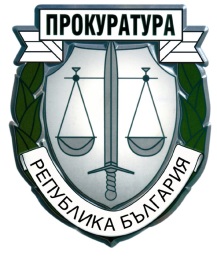 ПРОКУРАТУРА НА РЕПУБЛИКА БЪЛГАРИЯспециализирана прокуратура                               ул.”Черковна” №90  факс 9488197  е-mail: sp@prb.bg